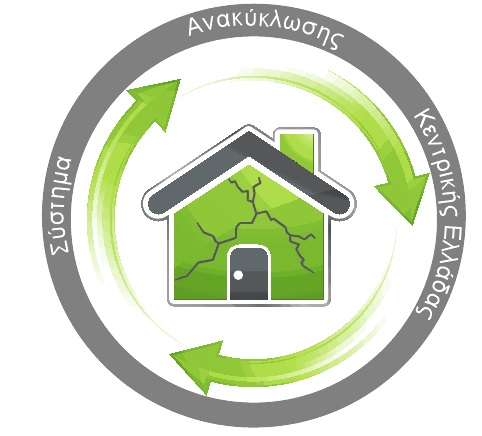 ΑΠΟΛΟΓΙΣΤΙΚΗ ΕΚΘΕΣΗ ΣΥΣΤΗΜΑΤΟΣ ΑΝΑΚΥΚΛΩΣΗΣ ΚΕΝΤΡΙΚΗΣ ΕΛΛΑΔΑΣ (ΣΑΝΚΕ) ΓΙΑ ΑΠΟΒΛΗΤΑ ΕΚΣΚΑΦΩΝ, ΚΑΤΑΣΚΕΥΩΝ, ΚΑΤΕΔΑΦΙΣΕΩΝ (ΑΕΚΚ).                                               ΕΤΟΣ 2017ΕΤΟΣ 2017ΑΠΟΛΟΓΙΣΤΙΚΗ ΕΚΘΕΣΗ ΣΥΣΤΗΜΑΤΟΣ ΑΝΑΚΥΚΛΩΣΗΣ ΚΕΝΤΡΙΚΗΣ ΕΛΛΑΔΑΣ (ΣΑΝΚΕ) ΓΙΑ ΑΠΟΒΛΗΤΑ ΕΚΣΚΑΦΩΝ, ΚΑΤΑΣΚΕΥΩΝ, ΚΑΤΕΔΑΦΙΣΕΩΝ (ΑΕΚΚ).ΓΕΝΙΚΕΣ ΠΛΗΡΟΦΟΡΙΕΣΓενικά στοιχεία. Τα στοιχεία της εταιρίας είναι:        ΣΑΝΚΕ Ε.Π.Ε.        Συλλογικό Σύστημα Ανακύκλωσης ΑΕΚΚ (Ν.2939/01)         ΑΤΤΙΚΗ – ΒΟΙΩΤΙΑ – ΕΥΒΟΙΑ        Αριθμοί έγκρισης ΣΕΔ (ΕΟΑΝ :αρ.πρωτ.66 ,18/11/2011- ΑΔΑ: ΒΟΧ446Ψ8ΟΖ-ΞΗΟ  και      ΕΟΑΝ :αρ.πρωτ.426 ,26/04/2012- ΑΔΑ: Β4Ω846Ψ8ΟΖ-Δ3Ξ).ΑΦΜ :997591525,  ΔΟΥ Χαλκίδας.      Τον Μάρτιο του 2016 τροποποιήθηκε το καταστατικό της εταιρείας σύμφωνα με τις υποδείξεις του ΕΟΑΝ  και τις διατάξεις του Ν 4280/14Στοιχεία Επικοινωνίας: ΚΕΝΤΡΙΚΟ :ΙΑΤΡΙΔΟΥ 8, Χαλκίδα 34100Τηλ. & φαξ 22214 00738URL: www.sanke.gr, e-mail : info@sanke.grΝΟΜΙΜΟΣ ΕΚΠΡΟΣΩΠΟΣ : Δημήτρης Κιούκης : κιν.6944655156, kioukis @sanke.grΥΠΕΥΘΥΝΟΣ ΣΤΟΙΧΕΙΩΝ ΔΙΑΧΕΙΡΙΣΗΣ & ΟΙΚΟΝΟΜΙΚΩΝ ΣΤΟΙΧΕΙΩΝ  :Τσάκος Κωνσταντίνος : τηλ  22210 74733  MAIL  ktsakos@revenue.com.grΔιαχειριζόμενο ρεύμα αποβλήτων.  To ρεύμα αποβλήτου που διαχειρίζεται το Σύστημα είναι αυτό των μη επικίνδυνων στερεών αποβλήτων που προέρχονται από εκσκαφές, κατασκευές και κατεδαφίσεις.01. Απόβλητα από εξερεύνηση, εξόρυξη, εργασίες λατομείου και φυσική και χημική επεξεργασία ορυκτών01 04 απόβλητα από φυσική και χημική επεξεργασία ορυκτών που δεν περιέχουν μέταλλα01 04 13 απόβλητα από την κοπή και το πριόνισμα πέτρας εκτός εκείνων που αναφέρονται στο σημείο 01 04 0710. Απόβλητα από θερμικές επεξεργασίες10 13 απόβλητα από την παραγωγή τσιμέντου, άνυδρου άσβεστου, και ασβεστοκονιάματος, καθώς και αντικειμένων και προϊόντων που κατασκευάζονται από αυτά10 13 14 απόβλητα σκυροδέματος και λάσπης σκυροδέματος17. Απόβλητα από κατασκευές  και κατεδαφίσεις (περιλαμβάνεται χώμα εκσκαφής από μολυσμένες τοποθεσίες)17 01 σκυρόδεμα, τούβλα, πλακάκια και κεραμικά17 01 01 σκυρόδεμα17 01 02 τούβλα17 01 03 πλακάκια και κεραμικά17 01 07 μείγμα σκυροδέματος, τούβλων, πλακακιών και κεραμικών εκτός εκείνων που περιλαμβάνονται στο σημείο 17 01 0617 02 ξύλο, γυαλί, πλαστικό17 02 01 ξύλο17 02 02 γυαλί17 02 03 πλαστικό17 03 μείγματα ασφάλτου και ορυκτής πίσσας, λιθανθρακόπισσα και προϊόντα πίσσας17 03 02 μείγματα ορυκτής ασφάλτου εκτός εκείνων που περιλαμβάνονται στο σημείο 17 03 0117 04 μέταλλα (περιλαμβανομένων και των κραμάτων τους)17 04 01 χαλκός, μπρούτζος, ορείχαλκος17 04 02 αλουμίνιο17 04 03 μόλυβδος17 04 04 ψευδάργυρος17 04 05 σίδηρος και χάλυβας17 04 06 κασσίτερος17 04 07 ανάμεικτα μέταλλα17 04 11 καλώδια εκτός εκείνων που περιλαμβάνονται στο σημείο 17 04 1017 05 χώματα (περιλαμβανομένων χωμάτων εκσκαφής από μολυσμένες τοποθεσίες), πέτρες κα μπάζα εκσκαφών17 05 04 χώματα και πέτρες άλλα από τα αναφερόμενα στο σημείο 17 05 0317 05 06 μπάζα εκσκαφών άλλα από τα αναφερόμενα στο σημείο 17 05 0517 05 08 έρμα σιδηροτροχιών εκτός αυτού που περιλαμβάνεται στο σημείο 17 05 0717 06 μονωτικά υλικά και υλικά δομικών κατασκευών που περιέχουν αμίαντο17 06 04 μονωτικά υλικά εκτός εκείνων που περιλαμβάνονται στη σημεία 17 06 01 και 17 06 0317 08 υλικά δομικών κατασκευών με βάση το γύψο17 08 02 υλικά δομικών κατασκευών με βάση το γύψο εκτός εκείνων που περιλαμβάνονται στο σημείο 17 08 0217 09 άλλα απόβλητα δομικών κατασκευών και κατεδαφίσεων17 09 04 μείγματα αποβλήτων δομικών κατασκευών και κατεδαφίσεων εκτός εκείνων που περιλαμβάνονται στα σημεία 17 09 01, 17 09 02 και 17 09 03 Οι βασικές κατηγορίες των αποβλήτων είναι :ΤΥΠΟΣ Α: ΣΥΜΜΕΙΚΤΑ ΑΠΟΒΛΗΤΑ ΚΑΤΕΔΑΦΙΣΗΣΤΥΠΟΣ Β ΑΠΟΒΛΗΤΑ  ΚΑΤΑΣΚΕΥΩΝ, ΕΠΙΣΚΕΥΩΝ, ΑΝΑΚΑΙΝΙΣΕΩΝ ΤΥΠΟΣ Γ: ΥΛΙΚΑ ΕΚΣΚΑΦΩΝ ΚΑΙ ΑΔΡΑΝΩΝ ΥΛΙΚΩΝΤΥΠΟΣ Α: 17 01 07, 17 04 11,  17 06 04, 17 08 02, 17 09 04.ΤΥΠΟΣ Β: 17 01 01, 17 01 02, 17 01 03, 17 02 01, 17 02 02, 17 02 03, 17 04 01, 17 04 02, 17 04 03, 17 04 04, 17 04 05, 17 04 06, 17 04 07ΤΥΠΟΣ Γ: 17 03 02, 17 05 04, 17 05 06, 17 05 08, 17 05 07,Γεωγραφική κάλυψη. Το σύστημα καλύπτει γεωγραφικά την περιφέρεια Αττικής και τις Περιφερειακές Ενότητες  Εύβοιας , Βοιωτίας και Μαγνησίας.Μετοχική σύνθεση.Εταίροι του συλλογικού συστήματος σύμφωνα με το ισχύον υπ.αριθμ. 39257/28.03.2016 καταστατικό του είναι οι:α) Κιούκης Δημήτριος του Ιωάννου και της Ευσταθίας, χωματουργός, ΑΦΜ 015645658 ΔΟΥ Γλυφάδας, που γεννήθηκε στη Αθήνα το έτος 1958 κάτοικος Βούλας Αττικής οδός Οδυσσέως 24 κάτοχος του δελτίου αστυνομικής ταυτότητος με αρθ. ΑΕ 009037 του Τ.Α. Βούλας. β) Σταματούκος Πέτρος του Δημητρίου και της Μελπομένης, Αρχιτέκτων Μηχανικός, ΑΦΜ 075850793 ΔΟΥ Χαλκίδας, που γεννήθηκε στην Γυμνού Ευβοίας το έτος 1975, κάτοικος Γυμνού Ευβοίας και δελτίου αστυνομικής ταυτότητος με αρθ. Χ 327078 του Τ.Α. Ερέτριας. Η διαχείριση των εταιρικών υποθέσεων και η δικαστική και εξώδικη εκπροσώπηση της εταιρείας, σύμφωνα με το ισχύον καταστατικό, έχει ανατεθεί στους: Οι ΚΙΟΥΚΗΣ ΔΗΜΗΤΡΙΟΣ και ΣΤΑΜΑΤΟΥΚΟΣ ΔΗΜΗΤΡΙΟΣ ενεργούν από κοινού υποχρεωτικά για λογαριασμό και στο όνομα της εταιρείας πράξεις διαχείρισης και διάθεσης που σε κάθε περίπτωση ανάγονται στους σκοπούς της εταιρικής επιχείρησης και εκπροσώπου και δεσμεύουν την εταιρία νόμιμα.Ο ΔΗΜΗΤΡΙΟΣ ΣΤΑΜΑΤΟΥΚΟΣ δυνάμει πληρεξουσίου ενεργεί τις τραπεζικές συναλλαγές.Ο ΚΩΝΣΤΑΝΤΙΝΟΣ ΤΣΑΚΟΣ έχει την ευθύνη του λογιστηρίουΤο κεφάλαιο της εταιρείας είναι 40.000 και διαιρείται ισόποσα σε δύο εταιρικά μερίδια. ΑΠΑΣΧΟΛΟΥΜΕΝΟ ΠΡΟΣΩΠΙΚΟΚατά το 2017 απασχολήθηκαν τρεις υπάλληλοι1.ΧΡΙΣΙΚΟΣ ΙΩΑΝΝΗΣ2.ΚΙΟΥΚΗ ΙΩΑΝΝΑ3.ΣΤΑΜΑΤΟΥΚΟΥ ΑΝΑΣΤΑΣΙΑ.Υποδομές και εξοπλισμός.             Η έδρα της εταιρείας βρίσκεται στην Χαλκίδα στην οδό ΙΑΤΡΙΔΟΥ 8 σε γραφείο που έχει μισθωθεί .Το 2013 ιδρύθηκε υποκατάστημα στην Αθήνα στην οδό Πειραιώς 6 σε μισθωμένο χώρο και το 2014 μεταφέρθηκε σε γραφείο επί της οδού Αχαρνών 229 και ΠΑΦΟΥ 2 ΑΘΗΝΑ      Λόγω του μικρού αντικειμένου προς το παρόν οι κινήσεις της εταιρείας παρακολουθούνται με την χρήση απλού προγράμματος excel .ΟΡΓΑΝΩΤΙΚΗ ΔΟΜΗΗ διαχείριση των εταιρικών υποθέσεων και η δικαστική και εξώδικη εκπροσώπηση της εταιρείας, σύμφωνα με το ισχύον καταστατικό, έχει ανατεθεί στους:    ΥΠΕΥΘΥΝΟΣ ΑΤΤΙΚΗΣ –ΔΗΜΗΤΡΙΟΣ ΚΙΟΥΚΗΣΥΠΕΥΘΥΝΟΣ ΒΟΙΩΤΙΑΣ ΕΥΒΟΙΑΣ ΜΑΓΝΗΣΙΑΣ – ΔΗΜΗΤΡΙΟΣ ΣΤΑΜΑΤΟΥΚΟΣΥΠΕΥΘΥΝΟΣ ΟΙΚΟΝΟΜΙΚΗΣ ΔΙΑΧΕΙΡΙΣΗΣ- ΚΩΝΣΤΑΝΤΙΝΟΣ ΤΣΑΚΟΣΣΥΝΟΨΗ ΑΠΟΤΕΛΕΣΜΑΤΩΝ ΣΥΣΤΗΜΑΤΟΣΤο σύστημα διαχειρίστηκε κατά το 20171587,542 Τον. τύπου Γ (σύμμεικτα ΑΕΚΚ)4215,640 τον. τύπου Β (επιλεγμένα απόβλητα κατεδαφισης)72678,582 τον. Τύπου Α  (απόβλητα εκσκαφών)Επιπλέον των ανωτέρω, το σύστημα διαχειρίστηκε κατά το 2017 τους εξής κωδικούς ΕΚΑ:Eπίσης τον Φεβρουάριο του 2015 το σύστημα κατέθεσε αναθεωρημένη μελέτη με στόχο την μείωση των εισφορών κυρίως στα απόβλητα εκσκαφών και την καθιέρωση μειωμένων εισφορών για αδρανή απόβλητα που έχουν υποστεί επιμελημένη διαλογή. Ακόμη έγινε προσαρμογή και του καταστατικού σε σχέση με την ανάληψη από το σύστημα των αναπλάσεων ανενεργών λατομείων σύμφωνα με τον Ν 4280/14Η πρόβλεψη για το 2018 ,θεωρώντας ότι οι υπηρεσίες δόμησης και οι ΟΤΑ θα ανταποκριθούν στις υποχρεώσεις τους είναι ότι οι ποσότητες που θα διαχειριστεί το σύστημα θα είναι αυξημένες κατά 40%ΣΥΜΒΕΒΛΗΜΕΝΟΙ ΠΑΡΑΓΩΓΟΙ - ΔΙΑΧΕΙΡΙΣΤΕΣ ΑΠΟΒΛΗΤΩΝΣτην ενότητα αυτή αναφέρονται:3.1.  O αριθμός των υπόχρεων παραγωγών που έχουν υπογράψει σύμβαση με το σύστημα μέχρι σήμερα είναι 430. Σε σχετικό παράρτημα (παράρτημα IIa) αναφέρεται ο αναλυτικός κατάλογος των συμβεβλημένων παραγωγών . Εκτίμηση α) η εκτίμηση του συστήματος είναι ότι υπάρχουν περίπου 500 (πεντακόσιοι) παραγωγοί που δραστηριοποιούνται στην αγορά του διαχειριζόμενου προϊόντος αλλά το μεγαλύτερο ποσοστό από αυτούς  δεν είναι συμβεβλημένοι με το Σύστημα, β) για το μέγεθος της εισφοροδιαφυγής δεν μπορεί να γίνει εκτίμηση. Με βάση στοιχεία της αποκεντρωμένης περιφερειακής διοίκησης Αττικής δραστηριοποιούνται περί τους 250 παραγωγοί. Σε συνεργασία με την περιφερειακή διοίκηση και με την συνδρομή υπαλλήλων του συστήματος στάλθηκε επιστολή προς όλους τους αδειοδοτημένους συλλογείς – μεταφορείς ΑΕΚΚ, να κάνουν γραπτή ενημέρωση για την ποσότητα των αποβλήτων και τους χώρους διάθεσης των σχετικών αποβλήτων. Η ενέργεια αυτή δεν είχε αποτέλεσμα δεδομένου ότι αγνοήθηκε από τους διαχειριστές και δεν συνέβαλε στην αύξηση των ποσοτήτων που παραδίδονται στις μονάδες επεξεργασίας.Επίσης το σύνολο των ΟΤΑ δεν ανταποκρίνεται στην υπόθεση της εφαρμογής του νόμου και διαχειρίζονται τα ΑΕΚΚ που συλλέγουν είτε ανεξέλεγκτα είτε με απόρριψη στους ΧΥΤΑ .Επίσης δεν εφαρμόζουν την νομοθεσία στα έργα που δημοπρατούν και στα ιδιωτικά έργα για τα οποία εκδίδουν οικοδομικές άδειες.Το σύστημα περί τα τέλη του 2015 απέστειλε επιστολές στο σύνολο των υπηρεσιών δόμησης στην περιοχή ευθύνης του ,με επισύναψη της επιστολής του ΕΟΑΝ  και του σχεδίου διαχείρισης .Η ενέργεια αυτή έχει αρχίσει να αποδίδει με την ανταπόκριση αρκετών πολεοδομιών ,όμως κάποιοι διευθυντές εμμένουν στο να μην εφαρμόζουν την νομοθεσία με διάφορες προφάσεις.Ακόμη και εντός του 2017 αρκετές υπηρεσίες δόμησης κυρίως στην Περιφέρεια Αττικής δεν εφαρμόζουν την νομοθεσία σύμφωνα με την ΚΥΑ 36259/10 και τις εγγυκλίους της διεύθυνσης επιθωρητών δόμησης του ΥΠΕΝ3.2 Ποσότητες προϊόντων που  διατίθενται στην αγορά (put on the market) -ελάχιστες ποσότητες  ανακυκλωμένων αδρανών πωλούνται ,σχεδόν το σύνολο των παραγόμενων ποσοτήτων οδηγείται σε επιχώσεις λατομείων και ΧΥΤΑ ή αποθηκεύονται ,σύμφωνα με τους ελέγχους που έχει διεξάγει το σύστημα. ΔΙΚΤΥΟ ΣΥΛΛΟΓΗΣ – ΜΕΤΑΦΟΡΑΣ - ΑΠΟΘΗΚΕΥΣΗΣ Το σύστημα δραστηριοποιείται στην περιφέρεια Αττικής και στους νομούς Βοιωτίας και Εύβοια Μαγνησίας.Το 2015 ξεκίνησε συνεργασία με τον Ομιλο ΤΙΤΑΝ και χρησιμοποιούνται μικρές ποσότητες  ΑΕΚΚ για την παραγωγή τσιμέντου -Υπάρχει  ενεργή σύμβαση  με τον Δήμο Ελευσίνας και τους Δήμους Νίκαιας Ρέντη, Ιλίου, Μεταμόρφωσης, Λυκόβυσης-Πεύκης, Καλιθέας, Πειραιώς,Ηλιούπολης, Φυλής, Μαρκοπούλου και εκκρεμεί η σύναψη σύμβασης με αρκετούς Δήμους που έχουν ανταποκριθεί στις οχλήσεις μας.Τα σημεία συλλογής είναι οι χώροι εκτέλεσης των σχετικών εργασιών εκσκαφών, κατασκευών και κατεδαφίσεων. Από τα σημεία αυτά τα απόβλητα οδηγούνται απευθείας στις συνεργαζόμενες μονάδες επεξεργασίας. Οι μονάδες προσωρινής αποθήκευσης εντός του 2016 δεν παρουσίασαν καμία δραστηριότητα. Το σύστημά μας έχει επίσης συνάψει πρόθεση συνεργασίας με τον Δήμο ΣΚΥΡΟΥ για την λειτουργία από τον Δήμο μονάδας επεξεργασίας ΑΕΚΚ στον  ΧΥΤΑ του νησιού.Επίσης βρίσκεται σε διαδικασία αδειοδότησης  η μονάδα επεξεργασίας του ΧΥΤΑ ΘΗΒΑΣ που για χρόνια δεν ακειοδοτέίται με ευθήνη της περιφέρειας Στερεάς Ελλάδος.Το ΣΕΔ δεν διαθέτει εξοπλισμό συλλογής και μεταφοράς ο οποίος είναι ιδιοκτησίας των διαχειριστών.ΠΟΣΟΤΗΤΕΣ ΑΠΟΒΛΗΤΩΝ ΚΑΙ ΣΤΑΤΙΣΤΙΚΑ ΣΤΟΙΧΕΙΑΗ έκταση της περιοχής εμβέλειας του Συστήματος παρουσιάζεται στον επόμενο Πίνακα σε σχέση με αυτήν της Ελλάδας.Πίνακας 1 Έκταση Περιοχής ΕμβέλειαςΟ πληθυσμός που αντιστοιχεί στην περιοχή εμβέλειας του συστήματος σε σύγκριση με τον πληθυσμό της χώρας παρουσιάζεται έχει ως εξής:Πίνακας 2 Πραγματικός πληθυσμός περιοχής εμβέλειας Συστήματος σε σχέση με τον πληθυσμό της χώρας (ΕΣΥΕ 2011, στοιχεία Πραγματικού Πληθυσμού)Παρατηρούμε ότι το ποσοστό του πληθυσμού της περιοχής εμβέλειας του Συστήματος σε σχέση με αυτόν της χώρας είναι 40,94%, αν και η αντίστοιχη έκταση της καλύπτει μόνο το 8,3% της επικράτειας. Επίσης, όπως έχει ήδη παρουσιαστεί, το ποσοστό των παραγόμενων αποβλήτων στην περιοχή της Αττικής αποτελεί το 15-23% της παραγόμενης ποσότητα πανελληνίως.Πίνακας 3 Αριθμός ΚτηρίωνΣΥΝΟΛΙΚΕΣ ΠΟΣΟΤΗΤΕΣ ΑΕΚΚ ΑΝΑ ΜΟΝΑΔΑ (ΕΤΟΥΣ 2017)ΣΥΝΟΛΙΚΕΣ ΠΟΣΟΤΗΤΕΣ ΑΕΚΚ ΑΝΑ ΔΙΑΧΕΙΡΙΣΤΗ (ΕΤΟΥΣ 2017)   7.ΕΝΕΡΓΕΙΕΣ ΕΠΙΚΟΙΝΩΝΙΑΣ Το σύστημα έχει εκδώσει ενημερωτικό έντυπο που διανέμεται στους υπόχρεους διαχειριστές (βρίσκεται στην ιστοσελίδα του συστήματος)Η ιστοσελίδα του συστήματος www.sanke.gr  είναι πλήρης και λειτουργική  .Ενημερώνεται ως προς τους διαχειριστές ,τις μονάδες επεξεργασίας ,νομοθεσία ,έντυπα κλπ.Έγιναν   διαφημιστικές καταχωρήσεις σε ιστοσελίδες ,(δαπάνη 6.097,36€) Το 2018 προγραμματίζεται η διαφήμιση σε ραδιοφωνικό και τηλεοπτικό πεδίο.Πραγματοποιήθηκε η  παρακολούθηση του ISO 9001/2008,και εκπονήθηκαν μελέτες αναθεώρησης επιχειρησιακού σχεδίου που εγκρίθηκε τελικά στις 5/4/2017 με ΑΔΑ: 7Κ4Χ46Ψ8ΟΖ-7Ξ5Οι εκπρόσωποι του ΣΑΝΚΕ ΕΠΕ θα συνεχίσουν να πραγματοποιούν συναντήσεις με εκπροσώπους επαγγελμάτων σχετικών με την παραγωγή ΑΕΚΚ, όπως:κατασκευαστικές εταιρείεςεργολήπτες τεχνικών και οικοδομικών έργωνφορείς εκμίσθωσης εξοπλισμού και παροχής υπηρεσιών προσωρινής αποθήκευσης, συλλογής και μεταφοράς των ΑΕΚΚπρομηθευτές δομικών και κατασκευαστικών υλικών καιΟΤΑ8.ΕΛΕΓΧΟΣ ΠΑΡΑΚΟΛΟΥΘΗΣΗΟ έλεγχος των μονάδων πραγματοποιείται από τους υπεύθυνους των περιφερειακών ενοτήτων ,σε συνεργασία με εξωτερικό συνεργάτη Τοπογράφο μηχανικό.Μέχρι τον Ιούλιο του 2017  θα λειτουργήσει πρόγραμμα  on line ελέγχου των ζυγιστηρίων των μονάδων για πληρέστερο έλεγχο.Το πρόγραμμα βρίσκεται σε δοκιμαστική λειτουργία .Από 1-1-2018 το πρόγραμμα θα λειτουργεί κανονικά9.ΟΙΚΟΝΟΜΙΚΑ ΣΤΟΙΧΕΙΑ9.1 Αποστέλλονται οικονομικά στοιχεία του οικονομικού  έτους 2018 (Χρήσης 2017): 1) Πωλήσεις Υπηρεσιών (73): 908.691,46€Έκτακτα και ανόργανα έσοδα: 0,00€2) Έσοδα από προηγούμενες χρήσεις : 0,00 €9.2 Σχολιασμός των σημαντικότερων κονδυλίωνΤο 2017 δαπανήσαμε προς μονάδες επεξεργασίας ΑΕΚΚ 583.682,55€Η αντίστοιχη δαπάνη το προηγούμενο έτος ανήλθε στα 171.736,77€Δαπανήσαμε  6.097,35€ για έξοδα προβολής και διαφήμισης εντός της χώρας.Η αντίστοιχη δαπάνη το προηγούμενο έτος ανήλθε στα 348,95 €Το 2017 είχαμε ζημιές ύψους    0,00 €.  Αποζημιώσεις και αμοιβές  μελών διοικητικού συμβουλίου (61.01.00) δεν υπάρχουν.Λειτουργικό κόστος διοικητικών υπηρεσιών: (61.00.02) αμοιβές και έξοδα τεχνικών ανέρχονται στα 1000,00€ Αμοιβές για  λογιστές και  ελεγκτές του συστήματος (61.00.04) ανέρχονται στα 4.400,00€Οι Αμοιβές και έξοδα λοιπών εργαζομένων (61.00.99) ανέρχονται στα 235,00€Τα ενοίκια κτιρίων (62.04) ανέρχονται στα 3.720,00€ Οι Τηλεπικοινωνίες (62.03) ανέρχονται στα 2.132,44€ και τα ταχυδρομικά(62.03.02) ανέρχονται στα 695,60€Επισκευές επίπλων και λοιπού εξοπλισμού (62-07-04) ανέρχονται σε 52,42€Λοιπές παροχές τρίτων(62.98.00 και 68-92-02) ανέρχονται σε 97,11€ και 116,20€ αντίστοιχα.Οι φόροι τέλη  (63) ανέρχονται στα 1439,96 €Τα έντυπα και η γραφική ύλη(64.07) ανέρχονται στα 1764,43 €Αμοιβές δικηγόρων, ερευνητών (61.00.00, 61.00.03) ανέρχονται στα 2.970,37€ και 550,00€ αντίστοιχα.Αμοιβές και έξοδα Συμβούλων  (61.00.01) ανέρχονται στα 276,91€.Αμοιβές ελεγκτών που αναλαμβάνουν τον έλεγχο υπόχρεων και συνεργατών (61.00.04) ανέρχονται σε 4.400,00€.Αμοιβές τρίτων για συλλογή-μεταφορά αποβλήτων (61.00.99, 64.00.02 έως και 03) ανέρχονται σε 235,00 €  ενώ ο 64.00.02 και 64.00.03 δεν υπάρχουν.Αμοιβές τρίτων για αποθήκευση αποβλήτων (61.00.99) ανέρχονται στα 235,00€Αμοιβές τρίτων για επεξεργασία αποβλήτων (61.00.99) ανέρχονται στα  235,00€Έξοδα για την αγορά παγίων για την εναλλακτική διαχείριση (10, 11, 12, 13, 14) δεν υπάρχουν.Έξοδα για συντήρηση και λειτουργία παγίων για την εναλλακτική διαχείριση (25.06,26) δεν υπάρχουν.Διάφορα έξοδα τηλεπικοινωνιών (64.98) ανέρχεται στα 786,08€Οι Τόκοι & έξοδα τραπεζών (65) ανέρχονται στα 827,39 €Φόροι-Τέλη (63 πλην του 63.98) ανέρχονται στα  1439,96€.Οι Αμοιβές και έξοδα λογιστών (61.00.06 ) ανέρχονται στα 1.683,87 €Δεν υπάρχουν πελάτες επισφαλείς Τα χρηματικά διαθέσιμα της εταιρείας ανέρχονται στο ποσό των 283.896,41 € και ευρίσκονται στο ταμείο και σε λογαριασμό όψεως στην τράπεζα Πειραιώς. Πέραν αυτών δεν έχουμε: α) καταθέσεις προθεσμίας σε ευρώ ή ξένο νόμισμα                                  β) καταθέσεις όψεως σε ξένο νόμισμα και                                  γ) τοκομερίδια ληγμένα ή όχι Δεν υπάρχουν προβλέψεις για πιθανές υποχρεώσεις.Δεν υπάρχουν προβλέψεις επισφαλών και επίδικων πελατών .Οι Μακροπρόθεσμες υποχρεώσεις(45) ανέρχονται σε 62 415,01€ ΙΣΟΛΟΓΙΣΜΟΣ 2017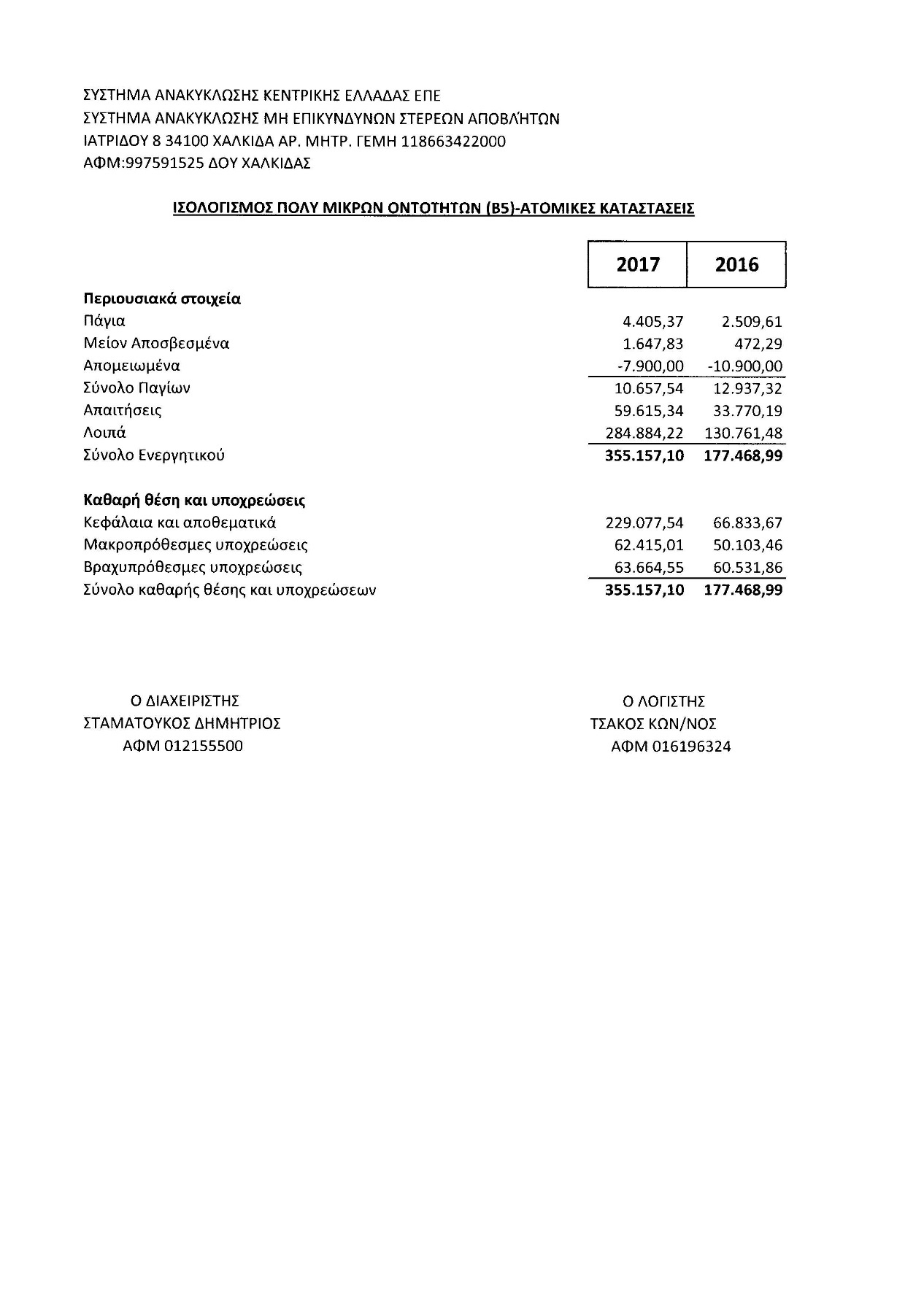 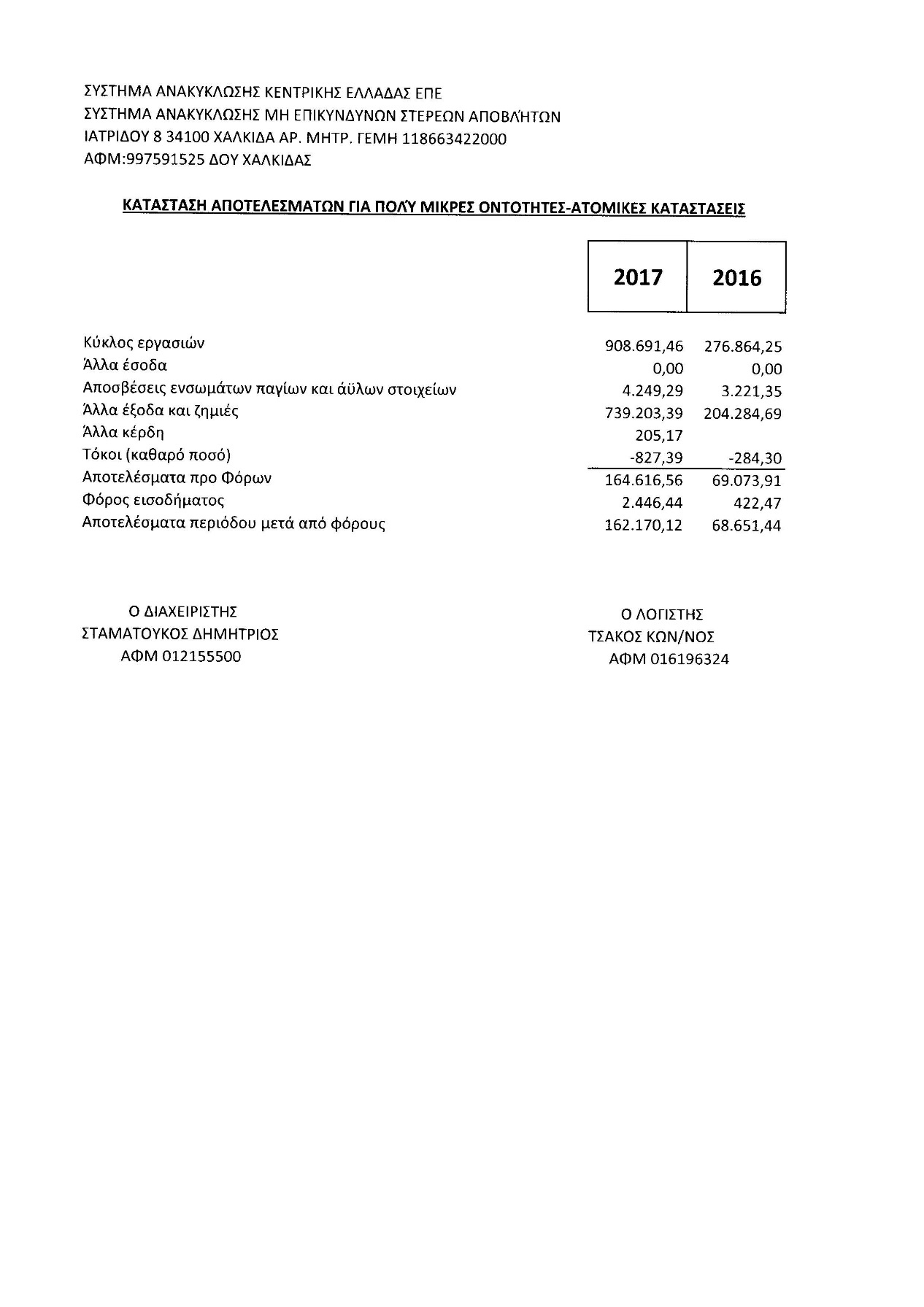                ΙΣΟΖΥΓΙΟ 2017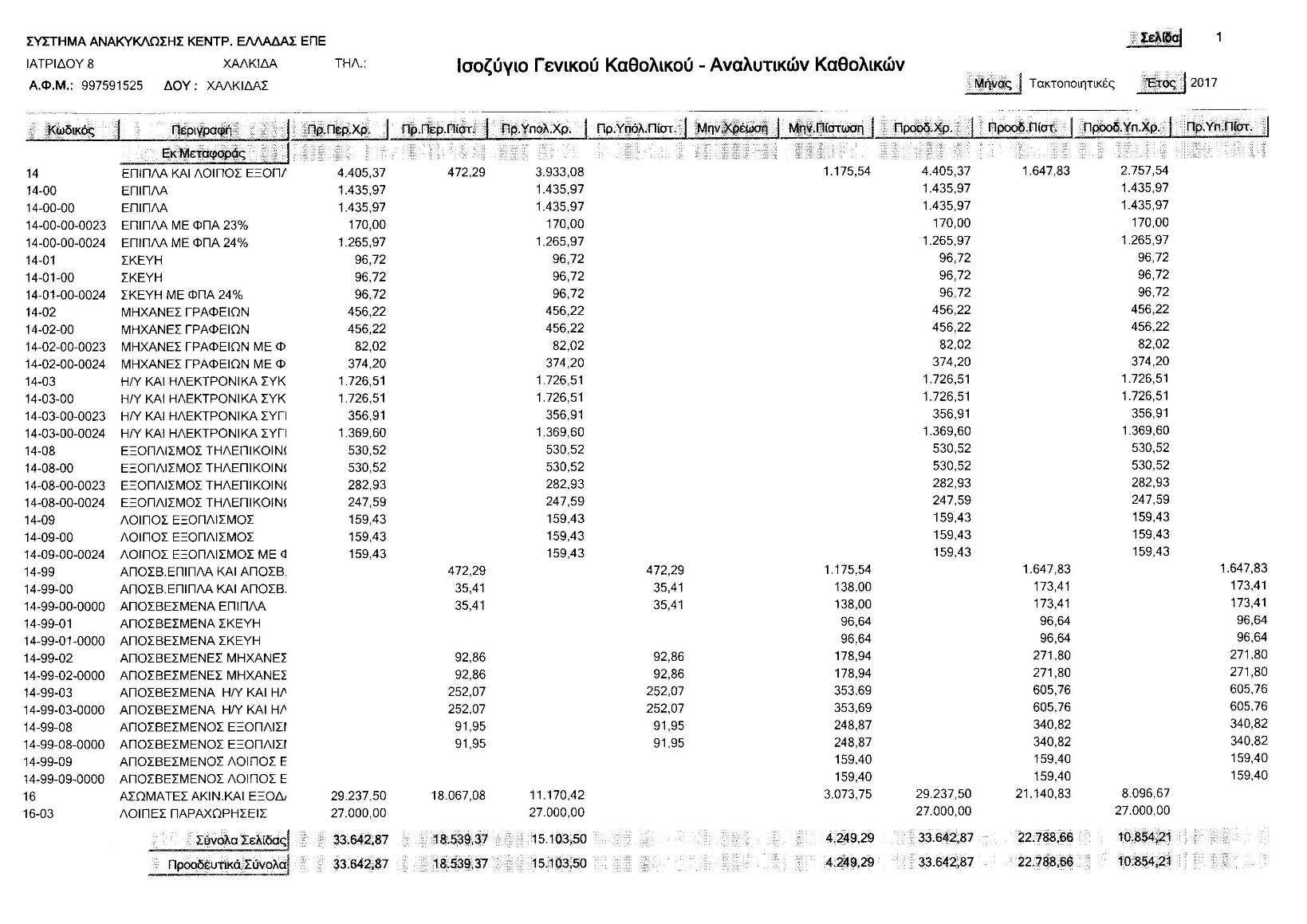 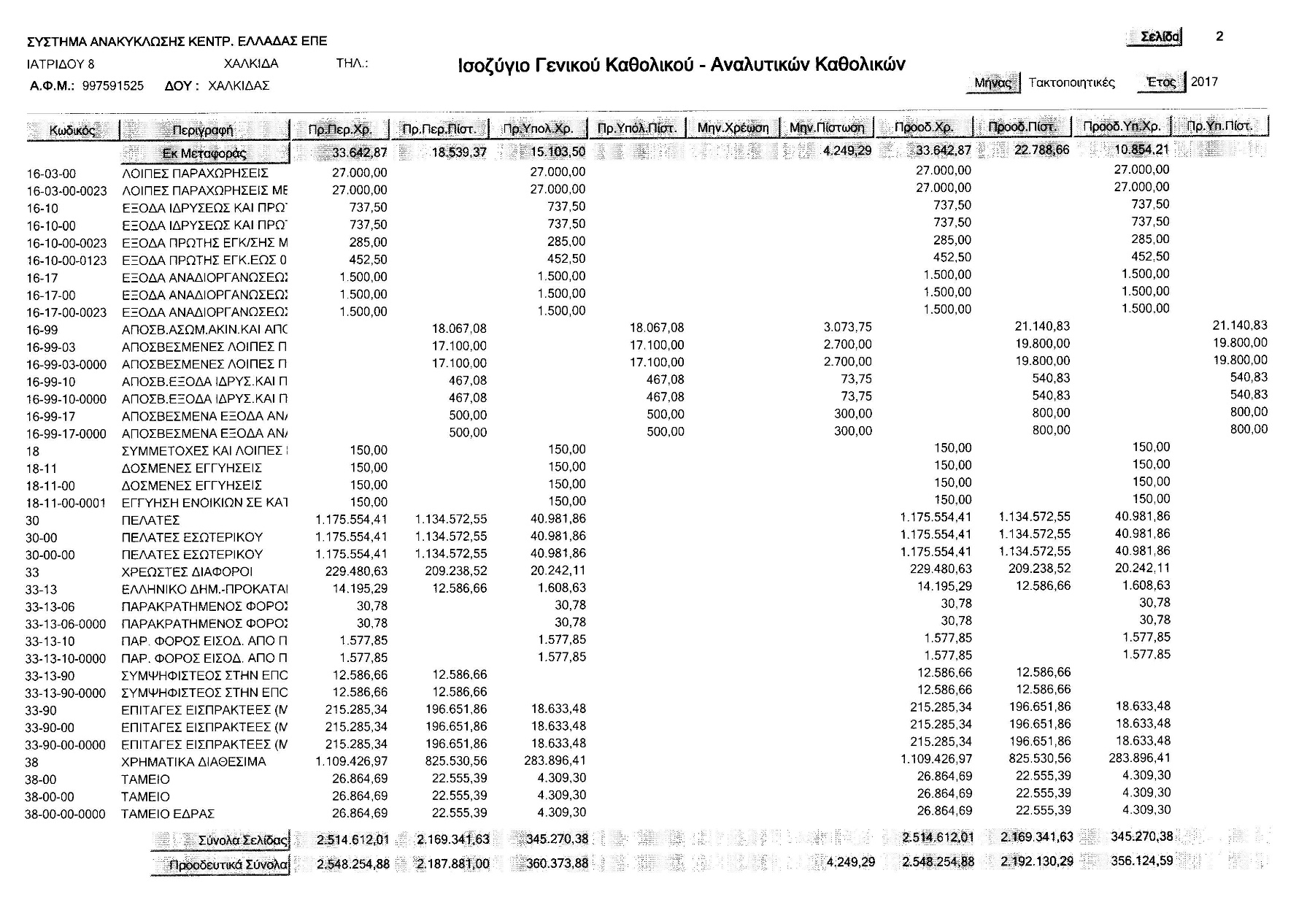 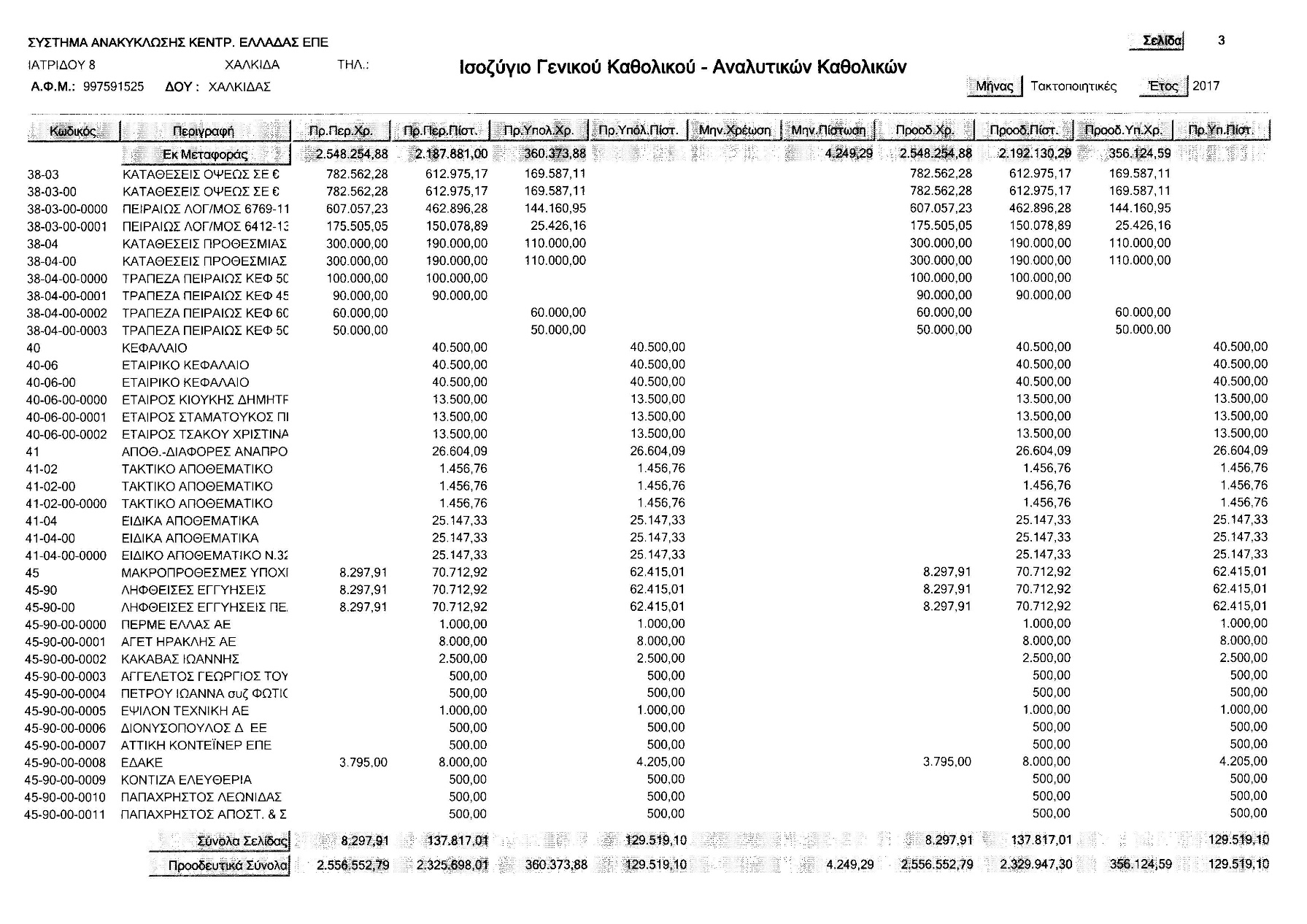 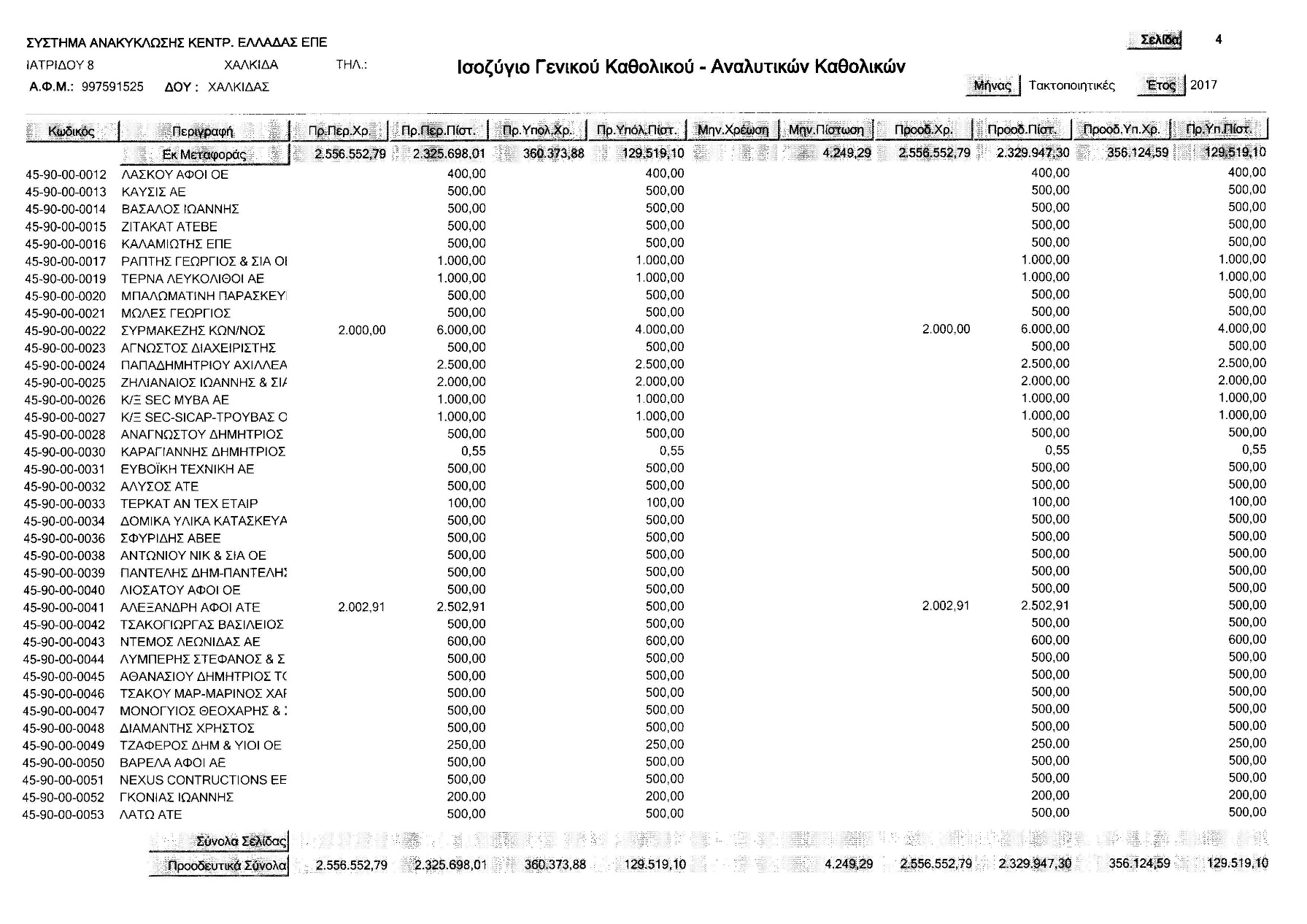 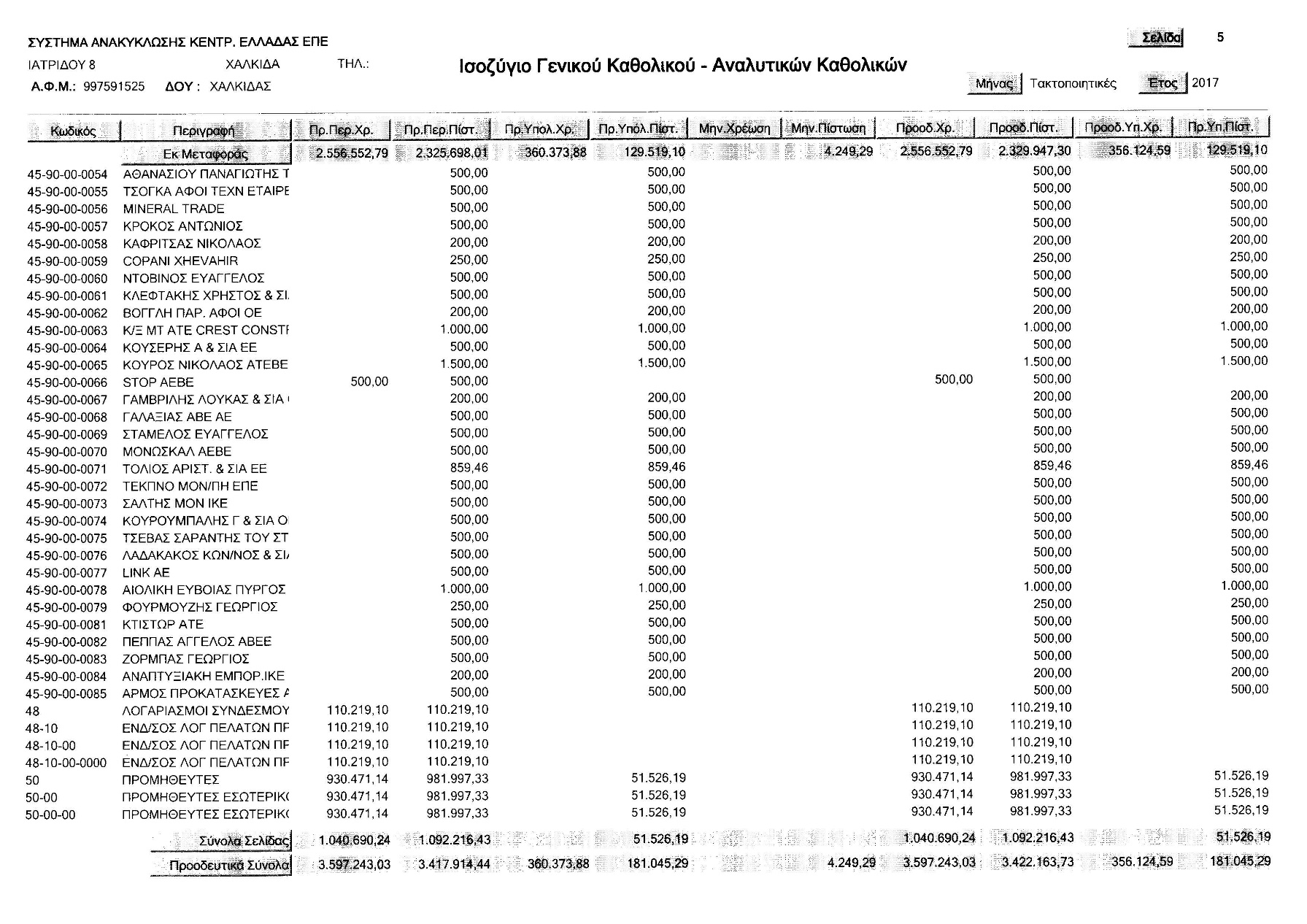 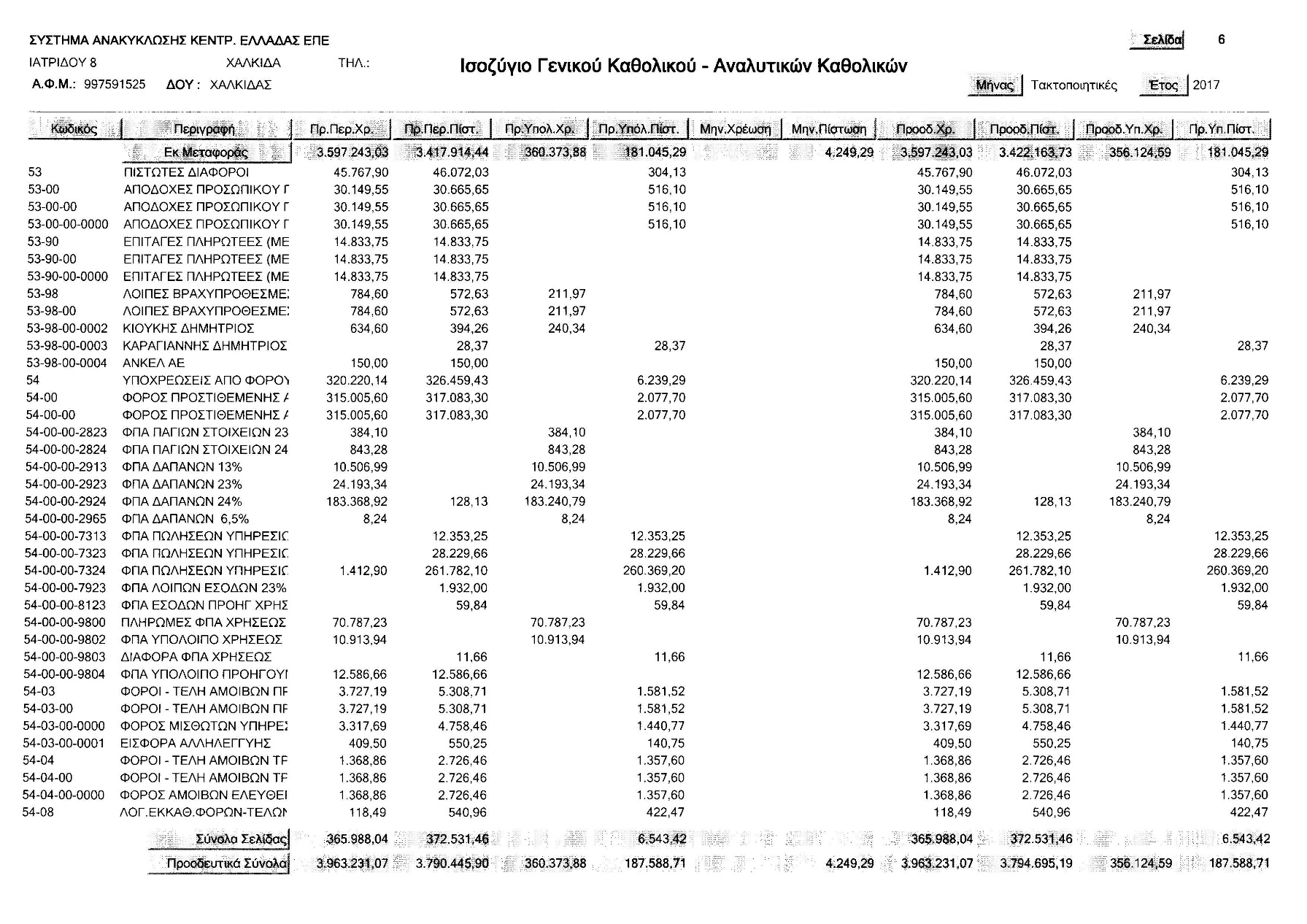 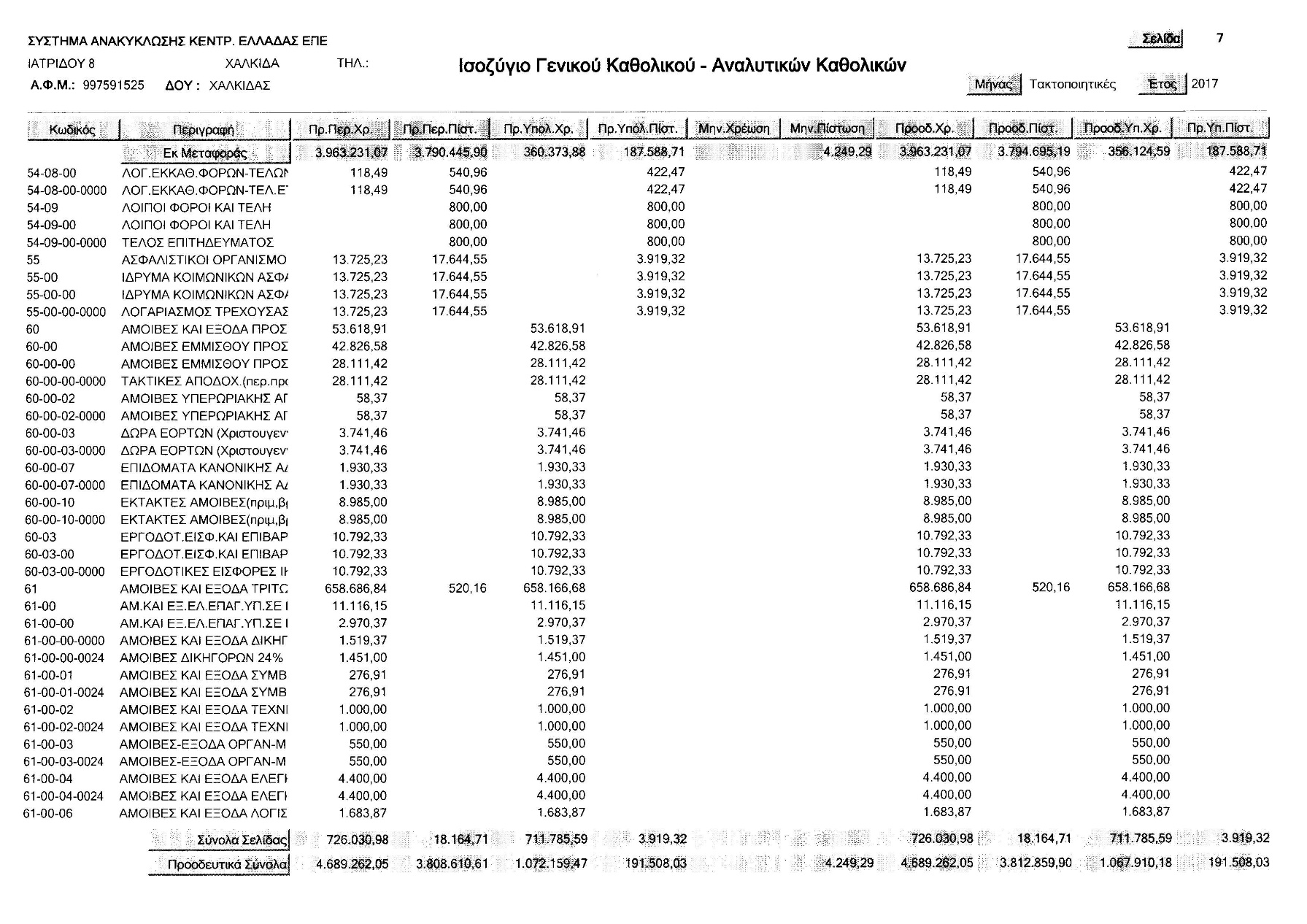 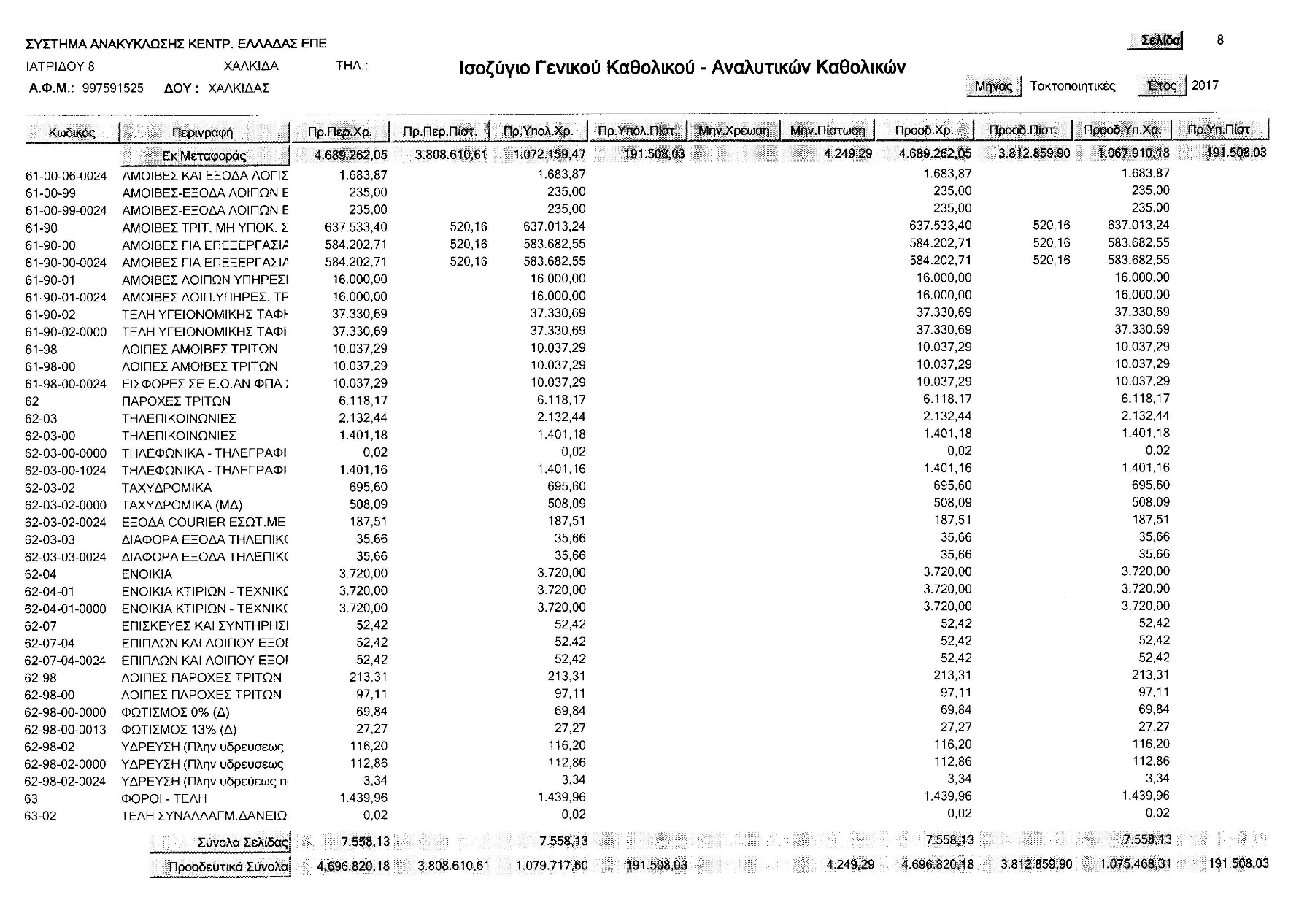 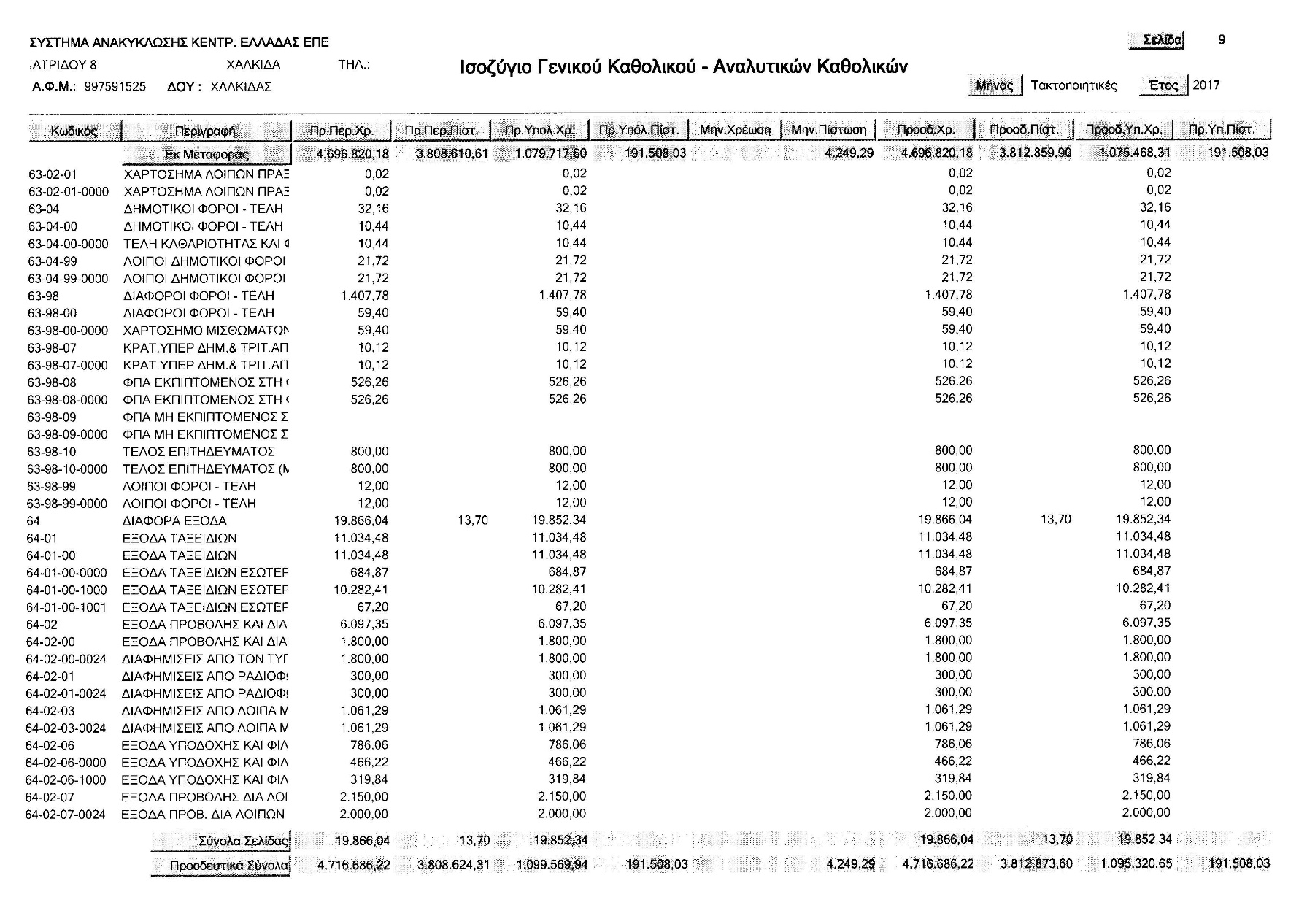 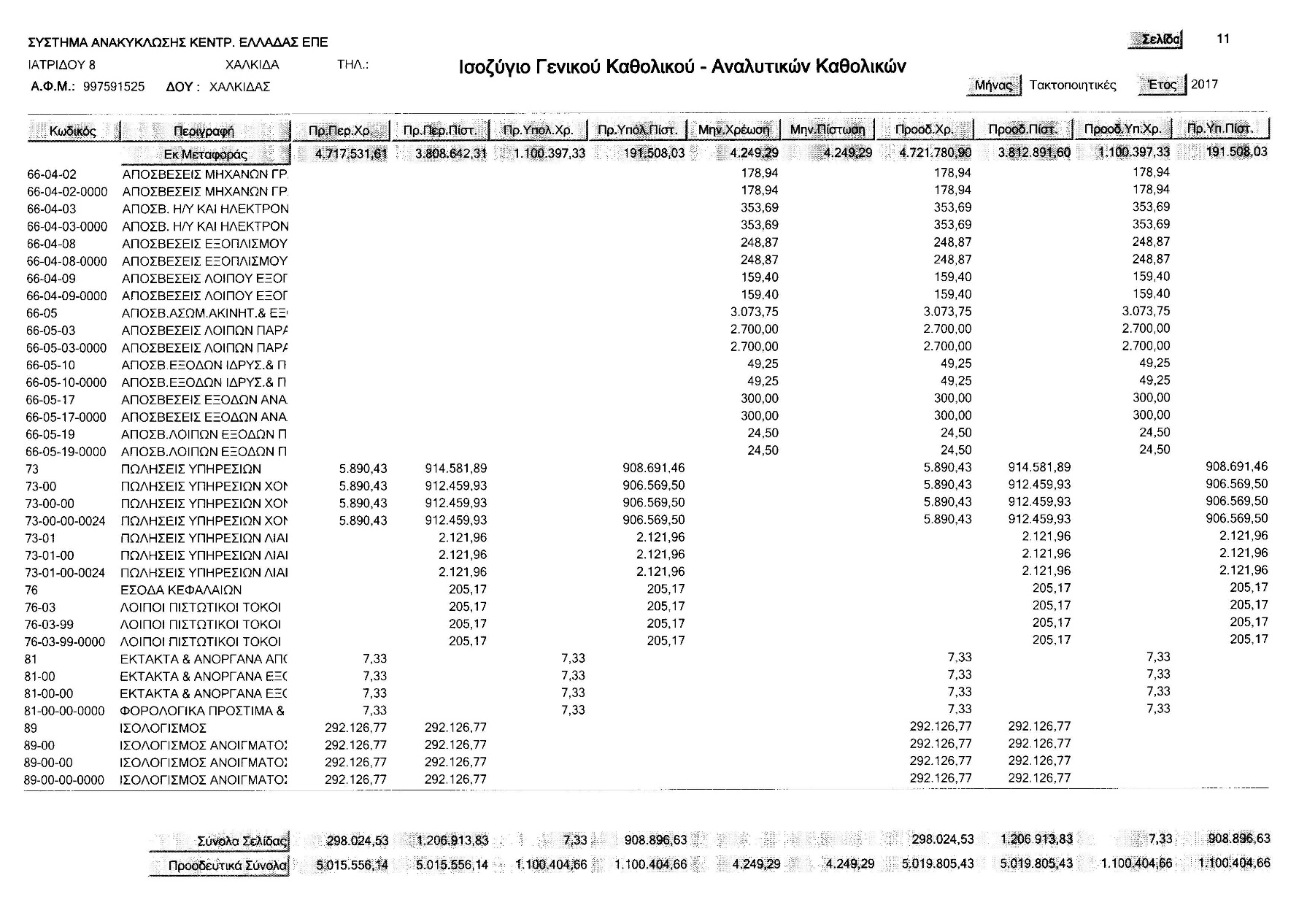 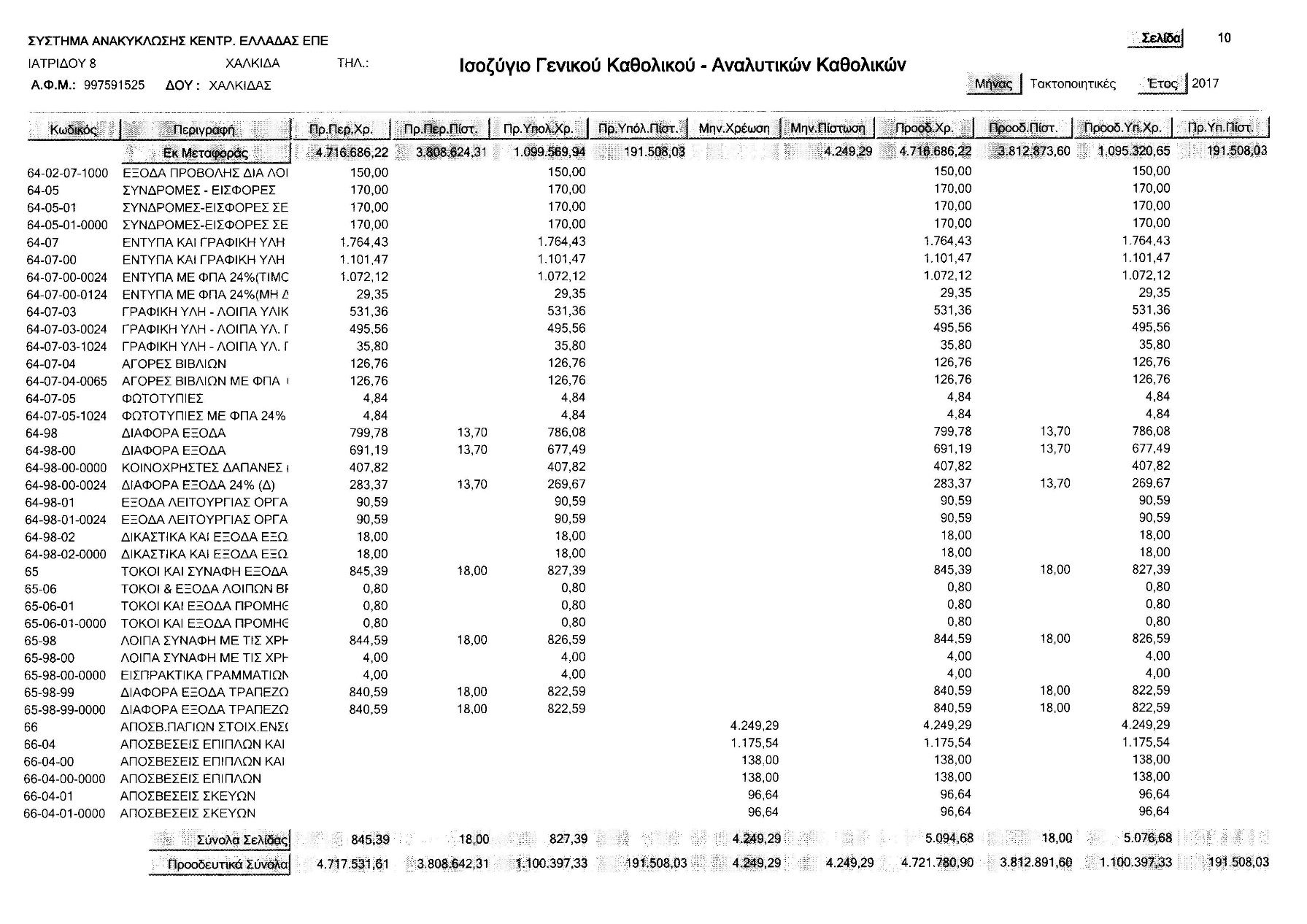 10.ΠΡΟΓΡΑΜΜΑΤΙΣΜΟΣ ΔΡΑΣΕΩΝ ΕΠΟΜΕΝΟΥ ΕΤΟΥΣΕντός του 2017 θα καλυφθεί πλήρως η περιοχή ευθύνης του συστήματος με νέες μονάδες κυρίως στην περιφέρεια στερεάς Ελλάδος (ΒΟΙΩΤΙΑ ,ΕΥΒΟΙΑ) που βρισκονται σε διαδικασία αδειοδότησης.Υπάρχει διαδικασία σε εξέλιξη για την επέκταση του συστήματος στην Νομαρχιακή ενότητα ΦΘΙΩΤΙΔΑΣ και ΚΑΡΠΕΝΗΣΊΟΥ,ΦΩΚΙΔΑΣ,ΑΙΤΟΛΟΑΚΑΡΝΑΝΙΑΣ,ΚΟΡΙΝΘΟΥ με μονάδες που έχουν ήδη  αδειοτηθεί.Ήδη ο ΕΟΑΝ έχει εγκρίνει την επέκταση του συστήματος στην ενότητα της Μαγνησίας.Παράλληλα γίνεται εξέταση αιτημάτων επέκτασης και σε άλλες νομαρχιακές ενότητες όπου δεν λειτουργούν άλλα συστήματα ΑΕΚΚ.Στόχος είναι κύρια η κάλυψη της περιοχής της κεντρικής Ελλάδας .Το σύστημα ξεκίνησε τον Απρίλιο του 2017 συνεργασία με τον ΕΔΣΝΑ στον ΧΥΤΑ Φυλής για την προμήθεια και τον έλεγχο των εισερχομένων αποβλήτων εκσκαφών.Παράλληλα με βάση την σύμβαση ΣΑΝΚΕ_ΕΔΣΝΑ οι μονάδες προμηθεύουν δωρεάν επεξεργασμένα αδρανή για την επικάλυψη απορριμμάτων και την εσωτερική οδοποιία του ΧΥΤΑ.Εχει ζητηθεί από τον  ΦΟΔΣΑ Στερεάς Ελλάδας η συνεργασία για την προμήθεια κατάλληλου υλικού χωματοκάλυψης για τους   ΧΥΤΑ Βοιωτίας και Ευβοίας.Από τον Απρίλιο του 2017 το σύστημα στεγάστηκε σε μισθωμένα γραφεία επί της οδού ΙΑΤΡΙΔΟΥ 8 στην  ΧΑΛΚΙΔΑ όπου και θα είναι πλέον η φορολογική έδρα της εταιρείας.11.ΚΑΤΑΓΓΕΛΙΕΣ ΑΠΟ ΤΡΙΤΟΥΣ ΣΤΟ ΣΥΣΤΗΜΑΥπάρχουν καταγγελίες από διαχειριστές για παρανομίες  σε θέματα διαχείρισης των ΑΕΚΚ. .Το σύστημα έχει κατ’ επανάληψη ενημερώσει τις αρμόδιες υπηρεσίες για τις καταγγελιες που έχουν γίνει  ,δεν έχει όμως ενημέρωση για την εξέλιξη των σχετικών αναφορών.Επίσης σημαντικό θέμα είναι η μη τήρηση της ΚΥΑ 36259/10 από τις  αρκετές ΥΔΟΜ ,αλλά και η σκόπιμα μη ορθή συμπλήρωση του ΣΔΑ από τους μελετητές Ιδιωτικών έργων ,καθώς και η μη απαίτηση συνεργασίας με τα συστήματα από τους εργολάβους Δημόσιων έργων ,δίνει τη δυνατότητα να διαχειρίζονται ανεξέλεγκτα μεγάλες ποσότητες ΑΕΚΚ.12.ΠΑΡΑΤΗΡΗΣΕΙΣ – ΔΥΣΚΟΛΙΕΣ ΕΦΑΡΜΟΓΗΣ ΑΝΑΚΥΚΛΩΣΗΣ – ΠΡΟΤΑΣΕΙΣ ΓΙΑ ΒΕΛΤΙΩΣΗ  Η εκτίμησή μας είναι ότι τα ΑΕΚΚ δεν έχουν επιλεγεί σαν τομέας προτεραιότητας από το ΥΠΕΚΑ. Δυστυχώς μέχρι σήμερα δεν έχει υλοποιηθεί η ΚΥΑ 36259/10 τόσο σε ότι αφορά τα δημόσια όσο και τα ιδιωτικά έργα. Η διαχείριση των ΑΕΚΚ λειτουργεί συήθως σε καθεστώς εθελοντικής συμμετοχής .Οι περισσότεροι διαχειριστές ΑΕΚΚ απορρίπτουν τα απόβλητα σε παράνομους χώρους με μικρότερο κόστος ενώ οι νόμιμοι διαχειριστές δεν είναι δυνατόν να τους ανταγωνιστούν οδηγούμενοι στο περιθώριο της επαγγελματικής δραστηριότητας .Οι προσπάθειες του Συστήματος να τους ελέγξουν οδήγησαν στην απάντηση ότι είναι συμβεβλημένοι με άλλα συστήματα στην Αττική και με αυτά διαχειρίζονται τα ΑΕΚΚ .Συνεπώς η αδειοδότηση πολλών συστημάτων ανά περιφέρεια δημιουργεί προβλήματα πολύ δε περισσότερο όταν εφαρμόζονται διαφορετικά τιμολόγια Οι ΟΤΑ δεν είναι πρόθυμοι να συνεργαστούν με τα συστήματα και απορρίπτουν τα ΑΕΚΚ που συλλέγουν μαζί με τα οικιακά απορρίμματα στους ΧΥΤΑ .Αρκετοί Δήμοι που διαθέτουν πολεοδομικά γραφεία (πλήν ελαχίστων περιπτώσεων) δεν εφαρμόζουν την ΚΥΑ 36259/10 στην έκδοση οικοδομικών αδειών και δεν περιλαμβάνουν την υποχρέωση ανακύκλωσης των ΑΕΚΚ στα έργα που δημοπρατούν   .Οι μεγαλύτερες ποσότητες διαχειρίζονται ανεξέλεγκτα από παράνομους διαχειριστές που δεν διαθέτουν άδειες συλλογής –μεταφοράς και δεν συνεργάζονται με το σύστημα.H έγκριση περισσότερων του ενός συστημάτων ανά περιφέρεια πέραν των άλλων προβλημάτων ,στερεί την δυνατότητα ελέγχου των διαχειριστών και την ένταξή τους σε σύστημα.   Στην περιοχή εμβέλειάς μας υπάρχουν επίσης μονάδες που δεν έχουν συμβληθεί με σύστημα και λειτουργούν παρανόμως παραλαμβάνοντας κάθε είδους απόβλητα. Αλλά και όσες μονάδες λειτουργούν σε συνεργασία με περισσότερα του ενός συστήματα ,είναι δύσκολο να ελεγχθούν.   Στην Αττική κυρίως, υπάρχει μεγάλη παραγωγή αποβλήτων από ανακαινίσεις που διακινούνται με κάδους παρανόμως από τους διαχειριστές (χωρίς παραστατικά ,καταβολή ΦΠΑ κλπ) και καταλήγουν σε παράνομους χώρους .Θα πρέπει να εκδίδονται ειδικές άδειες από τους ΟΤΑ για την τοποθέτηση κάδων και να ενημερώνονται τα συστήματα.    Τέλος δεν έχει ακόμη διευκρινιστεί το νομικό  καθεστώς για τις αναπλάσεις ανενεργών λατομείων που είναι αρμοδιότητα των συστημάτων ΑΕΚΚ σύμφωνα και με τον Ν 4280/14 .Με την λειτουργία των αναπλάσεων θα δοθεί η δυνατότητα να μειωθούν οι εισφορές και να είναι η νόμιμη διαχείριση των ΑΕΚΚ πλέον συμφέρουσα από την ανεξέλεγκτη απόρριψη ,ενώ παράλληλα θα δοθεί λύση και στο περιβαλλοντικό πρόβλημα των χώρων που δεν έχουν αναπλαστεί.ΠΑΡΑΡΤΗΜΑ Ιa:  Κωδικοποιημένο καταστατικό ΠΑΡΑΡΤΗΜΑ ΙΙa:  Κατάλογος συμβεβλημένων παραγωγών με το ΣΕΔ και στοιχεία επικοινωνίαςΚΑΤΑΣΤΑΣΗ ΠΕΛΑΤΩΝ ΔΙΑΧΕΙΡΙΣΤΩΝΠΑΡΑΡΤΗΜΑ Ιb:  Εσωτερικός Κανονισμός ΣΕΔΥπό κατάρτισηΠΑΡΑΡΤΗΜΑ ΙV: Πρότυπα συμβάσεων α) υπόχρεων διαχειριστών - συλλέκτες-μεταφορείςβ) συνεργασίας με ΟΤΑγ)  - μονάδες επεξεργασίας.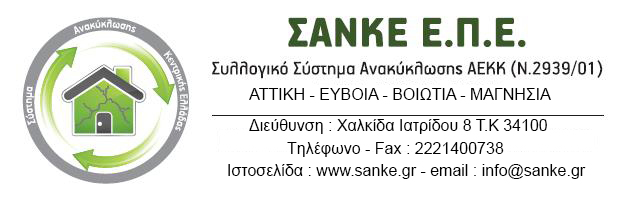 ΣΥΜΒΑΣΗ ΣΥΝΕΡΓΑΣΙΑΣ ΓΙΑ ΤΗΝ ΕΝΑΛΛΑΚΤΙΚΗ ΔΙΑΧΕΙΡΙΣΗ ΑΠΟΒΛΗΤΩΝ ΕΚΣΚΑΦΩΝ – ΚΑΤΕΔΑΦΙΣΕΩΝ και ΚΑΤΑΣΚΕΥΩΝΣτη  ΧΑΛΚΙΔΑ  σήμερα  ..............................................  μεταξύ: - αφενός μεν της Εταιρείας Περιορισμένης Ευθύνης με την επωνυμία «ΣΥΣΤΗΜΑ ΑΝΑΚΥΚΛΩΣΗΣ ΚΕΝΤΡΙΚΗΣ ΕΛΛΑΔΟΣ Ε.Π.Ε.» και το διακριτικό τίτλο «ΣΑΝΚΕ  Ε.Π.Ε»,  η οποία εδρεύει στη Χαλκίδα Ευβοίας (οδός Ιατρίδου 8, Μέγαρο Καράκωστα , ΤΚ 34100, Χαλκίδα)  με ΑΦΜ 997591525 της Δ.Ο.Υ. Χαλκίδας και εκπροσωπείται νομίμως στο παρόν από τον  ……………………………………. και- αφετέρου της  επχιείρησης με  επωνυμία............................................. ( Διεύθυνση).....................................................ΤΚ ..........................., με ΑΦΜ ..............................................  ΔΟΥ ..............................., τηλ.                                      , με άδεια συλλογής και μεταφοράς ΑΕΚΚ  που φέρει  ΑΔΑ..............................και  αριθμό ΗΜΑ (ηλεκτρονικό Μητρώο Αποβλήτων ΥΠΕΚΑ ) // ή εταιρία ως διαχειρίστρια του έργου με Α.Ε.Π.Ο ……………………….................................... που εκπροσωπείται στο παρόν από τον εκπρόσωπο αυτής ................................................................ συμφωνούνται, συνομολογούνται και γίνονται αμοιβαία αποδεκτά τα ακόλουθα:1. ΣΚΟΠΟΣ - ΑΝΤΙΚΕΙΜΕΝΟ ΣΥΜΒΑΣΗΣ Η πρώτη συμβαλλομένη «ΣΑΝΚΕ ΕΠΕ», έχει λάβει από τον «Ελληνικό Οργανισμό Ανακύκλωσης» (Ε.Ο.ΑΝ., πρώην ΕΟΕΔΣΑΠ) την ΑΔΑ:ΒΟΧ446Ψ8ΟΖ-ΞΗΟ και Β4Ω846Ψ8ΟΖ-Δ3Ξ έγκριση οργάνωσης και λειτουργίας συστήματος εναλλακτικής διαχείρισης αποβλήτων κατασκευών, εκσκαφών και κατεδαφίσεων, όπως αυτή τροποποιήθηκε με την ΑΔΑ: 7Κ4Χ46Ψ8ΟΖ-7Ξ5  , το οποίο (σύστημα) λειτουργεί στο πλαίσιο του N.4496/2017 , που τροποποιεί τον Ν. 2939/2011 όπως αυτός είχε τροποποιηθεί με τον Ν. 3854/2010, και της ΚΥΑ 36259/1757/Ε103 (εφεξής «η ΚΥΑ»), και όπως εν γένει ισχύει σήμερα, με γεωγραφική εμβέλεια τις γεωγραφικές ενότητες της Περιφέρειας Αττικής και τους Νομούς Ευβοίας, Βοιωτίας και Μαγνησίας. Ο δεύτερος συμβαλλόμενος, που θα καλείται στο εξής χάριν συντομίας «Διαχειριστής» είναι συλλέκτης – μεταφορέας ΑΕΚΚ  και έχει την ευθύνη της τήρησης των κανόνων και των υποχρεώσεων που απορρέουν από την κείμενη για την εναλλακτική διαχείριση αποβλήτων κατασκευών, εκσκαφών και κατεδαφίσεων, νομοθεσία. Με την παρούσα σύμβαση συνεργασίας η πρώτη συμβαλλομένη συμφωνείται να εποπτεύει την παραλαβή, προσωρινή αποθήκευση, αξιοποίηση, επεξεργασία αποβλήτων εκσκαφών κατεδαφίσεων κατασκευών (ΑΕΚΚ) και την αξιοποίηση υλικών εκσκαφών και αδρανών υλικών. Η συμμετοχή του Διαχειριστή στο εγκεκριμένο σύστημα εναλλακτικής διαχείρισης της ΣΑΝΚΕ ΕΠΕ ικανοποιεί την εκ του νόμου απαίτηση για εναλλακτική διαχείριση των αποβλήτων του εκ μέρους του  Διαχειριστή.Ρητά εξαιρούνται από την παρούσα: - τα απόβλητα από κατασκευές και κατεδαφίσεις που επισημαίνονται με αστερίσκο στο παράρτημα 1 της ΚΥΑ 36259/1757/Ε103 σύμφωνα με το κεφάλαιο 17 του Ευρωπαϊκού Καταλόγου Αποβλήτων και εντάσσονται στη νομοθεσία περί επικίνδυνων αποβλήτων, - υλικά εκσκαφών και κατεδαφίσεων που προέρχονται από βιομηχανικές ή άλλες περιοχές που έχουν ρυπανθεί από επικίνδυνες ουσίες και χαρακτηρίζονται ως επικίνδυνα κατά το άρθρο 6 της ΚΥΑ 13588/725/2006,- τα απόβλητα που προέρχονται από μεταλλευτικούς και ορυκτούς πόρους,καθώς και όλα όσα εξαιρεθούν με νόμο στο μέλλον.2. ΓΕΩΓΡΑΦΙΚΗ ΠΕΡΙΟΧΗ	Η παρούσα σύμβαση αφορά και καταλαμβάνει γεωγραφικά τους νομούς ΑΤΤΙΚΗΣ, ΕΥΒΟΙΑΣ, ΒΟΙΩΤΙΑΣ & ΜΑΓΝΗΣΙΑΣ και όπου αλλού επεκταθεί βάσει αδείας η εμβέλεια του Συστήματος. Οι εγκαταστάσεις των συνεργαζόμενων με την ΣΑΝΚΕ ΕΠΕ, αδειοδοτημένων μονάδων επεξεργασίας, για την εξυπηρέτηση της παρούσας σύμβασης είναι αναρτημένες στην ιστοσελίδα του συστήματος.3. ΔΙΑΡΚΕΙΑ ΙΣΧΥΟΣΗ παρούσα σύμβαση έχει πενταετή διάρκεια, αρχίζει σήμερον και λήγει μετά πέντε έτη. Η ανανέωση ή παράταση της διάρκειας ισχύος της παρούσης θα γίνεται αποκλειστικά και μόνο γραπτώς.4. ΧΡΗΜΑΤΙΚΗ ΕΙΣΦΟΡΑ - ΤΕΛΟΣ ΕΠΕΞΕΡΓΑΣΙΑΣ - ΕΓΓΥΗΣΗ	Η χρηματική εισφορά, που θα καταβάλλει ο Διαχειριστής στην πρώτη  συμβαλλομένη για τη συμμετοχή στο σύστημά της, ο χρόνος και ο τρόπος καταβολής της καθορίζεται αναλυτικά στο Παράρτημα, το οποίο υπογράφεται από τα συμβαλλόμενα μέρη και αποτελεί αναπόσπαστο μέρος της παρούσας σύμβασης.	Σε περίπτωση μεταβολής της χρηματικής εισφοράς, με βάση τις ανάγκες και την εξυπηρέτηση του σκοπού του συστήματος της εναλλακτικής διαχείρισης της ΣΑΝΚΕ ΕΠΕ, η οποία (μεταβολή) σε κάθε περίπτωση θα γίνεται μετά από έγκριση του Ε.Ο.ΑΝ., η μεταβολή θα γνωστοποιείται εγγράφως από τη ΣΑΝΚΕ ΕΠΕ στον αντισυμβαλλόμενό της και θα έχει άμεση ισχύ. Σε περίπτωση κατά την οποία ο Διαχειριστής δεν συμφωνεί με τη μεταβολή της χρηματικής εισφοράς θα μπορεί αζημίως να καταγγείλει την παρούσα σύμβαση συνεργασίας.	Ως εγγύηση για την εκπλήρωση των όρων της παρούσας από τη Διαχειρίστρια καταβάλλεται σήμερα το ποσό που αναγράφεται ειδικώς στο Παράρτημα της παρούσας σύμβασης. Η εγγύηση αυτή θα παραμείνει ατόκως εις χείρας της ΣΑΝΚΕ ΕΠΕ, θα επιστραφεί στο Διαχειριστή με τη λύση της παρούσας σύμβασης συνεργασίας, υπό τον όρο ότι ο Διαχειριστής θα έχει εκπληρώσει όλες τις υποχρεώσεις του έναντι της ΣΑΝΚΕ ΕΠΕ. Άλλως, από το ποσό της εγγύησης θα παρακρατηθούν οφειλόμενες χρηματικές εισφορές προς τη ΣΑΝΚΕ ΕΠΕ.5. ΥΠΟΧΡΕΩΣΕΙΣ ΤΗΣ ΣΑΝΚΕ ΕΠΕΑ. Διατήρηση έγκρισης συστήματος και τήρηση όρων αυτής: Η ΣΑΝΚΕ ΕΠΕ οφείλει να διατηρεί ισχυρή, καθ΄όλη τη διάρκεια της παρούσας σύμβασης συνεργασίας, την έγκριση οργάνωσης και λειτουργίας συστήματος εναλλακτικής διαχείρισης αποβλήτων κατασκευών, εκσκαφών και κατεδαφίσεων, που έλαβε από τον ΕΟΕΔΣΑΠ (ήδη Ε.Ο.ΑΝ.), και να ενημερώνει άμεσα το Διαχειριστή για τυχόν αλλαγή, τροποποίηση ή ανάκληση αυτής, καθώς και να τηρεί τους όρους που προβλέπονται στην άνω έγκριση, καθώς και στη σχετική νομοθεσία περί εναλλακτικής διαχείρισης αποβλήτων. Σε περίπτωση που η άδεια ανακληθεί ή παύσει για οποιοδήποτε λόγο να ισχύει, η ΣΑΝΚΕ ΕΠΕ δεν φέρει καμία ευθύνη έναντι του Διαχειριστή.Β. Κατάρτιση έκθεσης: Η ΣΑΝΚΕ ΕΠΕ υποχρεούται να τηρεί όλες τις κατά το νόμο υποχρεώσεις της σχετικά με την κατάρτιση της έκθεσης εφαρμογής του συστήματος συλλογικής διαχείρισης προς τον ΕΟΕΔΣΑΠ (ήδη Ε.Ο.ΑΝ.) ή άλλη αρμόδια αρχή την 1η Ιανουαρίου κάθε έτους. Η έκθεση αυτή περιλαμβάνει και τον προγραμματισμό του συστήματος για τον επόμενο χρόνο.Γ. Υποχρέωση ενημέρωσης: Η ΣΑΝΚΕ ΕΠΕ υποχρεούται να αναρτά στην ιστοσελίδα της και να ενημερώνει τους συνεργαζόμενους με αυτή Διαχειριστές για τις συνεργαζόμενες με αυτή Μονάδες Επεξεργασίας, καθώς και για τους συμβεβλημένους με αυτή συλλογείς – μεταφορείς.Δ. Παροχή βεβαιώσεων: Η ΣΑΝΚΕ ΕΠΕ υποχρεούται να παρέχει προς τους Διαχειριστές βεβαιώσεις παραλαβής ΑΕΚΚ, σύμφωνα με τα στοιχεία που της χορηγούνται από τις συνεργαζόμενες Μονάδες Επεξεργασίας. Ε. Αδυναμία εκπλήρωσης υποχρεώσεων: Σε περίπτωση κατά την οποία η ΣΑΝΚΕ ΕΠΕ δεν μπορέσει να ανταποκριθεί στην εκπλήρωση των υποχρεώσεων που αναλαμβάνει με την παρούσα, οφείλει να ενημερώσει άμεσα τον Διαχειριστή, ώστε αυτός να συνάψει σύμβαση με έτερο σύστημα εναλλακτικής διαχείρισης.6. ΥΠΟΧΡΕΩΣΕΙΣ ΤΟΥ ΔΙΑΧΕΙΡΙΣΤΗ	Α. Αδειοδοτήσεις: Ο Διαχειριστής υποχρεούται καθ΄ όλη τη διάρκεια ισχύος της παρούσας σύμβασης συνεργασίας να διατηρεί σε ισχύ τις αναγκαίες από τη νομοθεσία άδειες (συλλογής – μεταφοράς κλπ). 	Β. Πληροφόρηση: Ο Διαχειριστής υποχρεούται να παρέχει στη ΣΑΝΚΕ ΕΠΕ ακριβή και αξιόπιστα δεδομένα που αφορούν τον τομέα της δραστηριότητάς του, και δη ενδεικτικά λεπτομερή στοιχεία για τις ποσότητες των ΑΕΚΚ που διαχειρίζεται, στοιχεία για τη διακίνηση των ποσοτήτων, τις Μονάδες Επεξεργασίας στις οποίες μεταφέρονται οι ποσότητες, τα έργα από τα οποία προέρχονται οι ποσότητες κ.λπ. Ο Διαχειριστής υποχρεούται, σε κάθε περίπτωση και πάντως πριν την έναρξη των έργων αυτών, να ενημερώνει το Σύστημα για τα ιδιωτικά έργα που έχει αναλάβει και να παρέχει σε αυτό αντίγραφα των Σχεδίων Διαχείρισης Αποβλήτων (ΣΔΑ) και την τεχνική περιγραφή που συνοδεύει αυτά, ομοίως οφείλει να ενημερώνει το Σύστημα για τα δημόσια έργα που έχει αναλάβει και να παρέχει σε αυτό στοιχεία των έργων βάσει των σχετικών  ΑΕΠΟ.	Γ. Οικονομικές υποχρεώσεις: Ο Διαχειριστής οφείλει να εκπληρώνει όλες τις οικονομικές του υποχρεώσεις έναντι της ΣΑΝΚΕ ΕΠΕ κατά τους Όρους του Παραρτήματος.	Δ. Τήρηση προϋποθέσεων: Ο Διαχειριστής οφείλει να τηρεί όλους τους όρους και τις προϋποθέσεις για την εναλλακτική διαχείριση που προβλέπονται από το ν. 2939/2001, όπως ισχύει σήμερα, και την ΚΥΑ13588/725/2006. Σε περίπτωση που η ΣΑΝΚΕ ΕΠΕ διαπιστώσει μη τήρηση των όρων του νόμου δικαιούται να τάξει εύλογη προθεσμία προς το Διαχειριστή για συμμόρφωση με τους όρους του νόμου, και εάν αυτός δεν συμμορφωθεί, να καταγγείλει αζημίως την παρούσα σύμβαση. Σε κάθε περίπτωση, ο Διαχειριστής οφείλει να διασφαλίζει τη νόμιμη μεταφορά των ΑΕΚΚ μέσω κατάλληλα αδειοδοτημένων για το σκοπό αυτό προσώπων ή του ιδίου, εφόσον διαθέτει τη σχετική άδεια συλλογής – μεταφοράς και να μεριμνά ώστε σε κάθε περίπτωση τα οχήματα να διαθέτουν κατάλληλα καλύμματα, ώστε να αποτρέπεται η διασπορά ή η διάχυση των αποβλήτων κατά τη μεταφορά τους. Ε. Συμμόρφωση με ελέγχους: Ο Διαχειριστής υποχρεούται να συμμορφώνεται με τις διαδικασίες ελέγχου του Συστήματος τόσο στο έργο όσο και από τη στιγμή εισόδου του οχήματος μεταφοράς ΑΕΚΚ στο χώρο της συνεργαζόμενης με το Σύστημα Μονάδας Επεξεργασίας μέχρι και την έξοδό του από αυτή.ΣΤ. Εγγυήσεις: Ο Διαχειριστής απαλλάσσεται από την ευθύνη τήρησης των όρων και των προϋποθέσεων για την επεξεργασία κα την αξιοποίηση των ΑΕΚΚ, όπως αυτοί ειδικότερα περιγράφονται στο άρθρο 11 της ΚΥΑ 36259/1757/Ε103 και στη λοιπή νομοθεσία από τη στιγμή της παράδοσης των ΑΕΚΚ σε αδειοδοτημένη Μονάδα Επεξεργασίας.Ζ. Ο Διαχειριστής έχει  δικαίωμα να συμβάλλεται και με άλλο Συλλογικό Σύστημα ΑΕΚΚ που λειτουργεί ή πρόκειται να λειτουργήσει στην ίδια γεωγραφική περιοχή.7. ΡΗΤΡΑ ΕΜΠΙΣΤΕΥΤΙΚΟΤΗΤΑΣ - ΑΝΤΑΛΛΑΓΗ ΠΛΗΡΟΦΟΡΙΩΝ-ΠΛΗΡΟΦΟΡΗΣΗ ΤΡΙΤΩΝ	Έκαστο εκ των συμβαλλομένων μερών εγγυάται την εμπιστευτικότητα των πληροφοριών, των εγγράφων και των στοιχείων των οποίων θα λάβει γνώση από το άλλο μέρος κατά τη διάρκεια ισχύος της παρούσας σύμβασης και δεσμεύεται ότι δεν θα τα γνωστοποιήσει σε τρίτο, πλην των υποχρεώσεων γνωστοποίησης ή τήρησης αρχείου έναντι των αρμοδίων αρχών, ή όσων περιοριστικά η κείμενη νομοθεσία ορίζει για τα συστήματα εναλλακτικής διαχείρισης ΑΕΚΚ και φορέων τους. Η ρήτρα εμπιστευτικότητας θα διατηρηθεί σε ισχύ και για χρονικό διάστημα διετίας από τη λύση ή τη λήξη καθ’ οιονδήποτε τρόπο της παρούσας σύμβασης.	Για την καλύτερη λειτουργία του συστήματος διαχείρισης ΑΕΚΚ και της επίτευξης του σκοπού του, τα μέρη συμφωνούν να ανταλλάσσουν πληροφορίες και στοιχεία που απαιτούνται κατά τη νομοθεσία. Εξαιρούνται σε κάθε περίπτωση όσα στοιχεία ή πληροφορίες θεωρούνται εμπιστευτικά και σχετικά με τον ανταγωνισμό.	Διευκρινίζεται ότι αμφότερα τα μέρη δικαιούνται να προβαίνουν σε γνωστοποίηση έναντι τρίτων (αρμοδίων αρχών, συνεργαζόμενων φορέων, λοιπών τρίτων και ιδιωτών) της ύπαρξης της συνεργασίας τους και μόνο και της έδρας των εγκαταστάσεων τους χωρίς να παραβιάζεται η ρήτρα εμπιστευτικότητας.8. ΛΥΣΗ ΣΥΜΒΑΣΗΣ – ΚΑΤΑΓΓΕΛΙΑΑ. Η παρούσα σύμβαση λύεται αυτοδικαίως και αζημίως:- με την πάροδο της διάρκειας ισχύος της κατά το άρθρο 3 της παρούσης,- στην περίπτωση κατά την οποία η ΣΑΝΚΕ ΕΠΕ απωλέσει για οποιοδήποτε λόγο την έγκριση/άδεια συστήματος συλλογικής εναλλακτικής διαχείρισης, -με την κήρυξη σε πτώχευση ή αναγκαστική εκκαθάριση/διαχείριση τινός εκ των συμβαλλομένων.	Β. Σε περίπτωση καταγγελίας της παρούσας από ένα εκ των συμβαλλομένων μερών, η παρούσα λύεται με την πάροδο 30 ημερών από την κοινοποίηση δια εξωδίκου της καταγγελίας στο μέρος που αυτή απευθύνεται. Στην περίπτωση αυτή η παρούσα θα διατηρείται ισχυρή μόνο προς εκκαθάριση των εκατέρωθεν εκκρεμοτήτων. 9. ΤΗΡΗΣΗ ΑΡΧΕΙΟΥ	Η ΣΑΝΚΕ ΕΠΕ θα διατηρεί αρχείο με τα στοιχεία του Διαχειριστή, τις ποσότητες και τις κατηγορίες των αποβλήτων που θα συλλέγει και θα διαχειρίζεται. Τα στοιχεία αυτά θα γνωστοποιούνται στον Ε.Ο.ΑΝ., στην αρμόδια υπηρεσία περιβάλλοντος της οικείας περιφέρειας, ή όποια άλλη κατά νόμο αρμόδια αρχή. Στις ως άνω αρχές θα υποβάλλει και λεπτομερή έκθεση σχετικά με την εφαρμογή του συστήματος. Ο Διαχειριστής συναινεί και αποδέχεται ανεπιφύλακτα την κατά τα άνω τήρηση αρχείου και γνωστοποίηση στοιχείων στις αρμόδιες αρχές.10. ΕΚΑΤΕΡΩΘΕΝ ΕΓΓΥΗΣΕΙΣ	Αμφότερα τα μέρη αποβλέπουν δια της παρούσας στην άριστη συνεργασίας στο πλαίσιο του συστήματος εναλλακτικής διαχείριση ΑΕΚΚ. Για το λόγο αυτό εγγυώνται την άριστη λειτουργία των εγκαταστάσεών τους, του μηχανολογικού εξοπλισμού τους και του προσωπικού τους, επιτρέπουν δε το ένα στο άλλο την ελεύθερη πρόσβαση στις εγκαταστάσεις του. 11. ΓΕΝΙΚΟΙ ΟΡΟΙΑ.  Όλες οι κοινοποιήσεις και γνωστοποιήσεις εγγράφων μεταξύ των μερών που αφορούν την παρούσα σύμβαση θα γίνονται στις διευθύνσεις που αναγράφονται στην αρχή της παρούσας. Μέχρι την έγγραφη γνωστοποίηση στο έτερο μέρος τυχόν αλλαγής διεύθυνσης, ισχύουν οι ανωτέρω διευθύνσεις. Β. Η παρούσα σύμβαση διέπεται από το ελληνικό δίκαιο.Γ. Για κάθε διαφορά που αφορά την παρούσα σύμβαση αποκλειστικά αρμόδια ορίζονται τα δικαστήρια της Χαλκίδας.Δ. Η μη ενάσκηση από οποιοδήποτε μέρος των δικαιωμάτων του που προβλέπονται με την παρούσα, ακόμη και επανειλημμένως, δεν σημαίνει σε καμία περίπτωση παραίτηση από αυτά.Ε. Οποιαδήποτε τροποποίηση της παρούσας γίνεται μόνο εγγράφως και πάντως υποχρεωτικά σε περίπτωση που ο Ε.Ο.ΑΝ. προβεί στην έκδοση πρότυπων συμβάσεων.ΣΤ. Για οποιοδήποτε θέμα δεν ρυθμίζεται αναλυτικά στην παρούσα, εφαρμόζεται η κείμενη νομοθεσία περί εναλλακτικής διαχείρισης αποβλήτων, καθώς και οι όροι των σχετικών εγκρίσεων και αδειών που έχουν χορηγηθεί στα συμβαλλόμενα μέρη.Ζ. Η παρούσα σύμβαση αποτελείται από 11 άρθρα και 1 Παράρτημα, τα οποία αποτελούν αναπόσπαστο μέρος της παρούσας και ένα όλο με αυτή. Αυτά αφού συμφωνήθηκαν, συνετάγη το παρόν σε δύο αντίτυπα  τα οποία, αφού αναγνώσθηκαν, υπεγράφησαν από τα συμβαλλόμενα μέρη, έλαβε δε κάθε μέρος από ένα. Η ΣΑΝΚΕ ΕΠΕ θα υποβάλλει την σχετική σύμβαση στην ΔΟΥ και στον ΕΟΑΝ. Για τη ΣΑΝΚΕ ΕΠΕ                                  Για το ΔιαχειριστήΠΑΡΑΡΤΗΜΑΧΡΗΜΑΤΙΚΗ ΕΙΣΦΟΡΑΗ χρηματική εισφορά που θα καταβάλoυν οι υπόχρεοι στο Σύστημα και το κόστος επεξεργασίας που θα καταβάλει το σύστημα στη μονάδα επεξεργασίας έχει οριστεί από τον Εθνικό Οργανισμό Ανακύκλωσης ως εξής :Η χρηματική εισφορά προς το σύστημα   θα καταβάλλεται στον ειδικό λογαριασμό της ΣΑΝΚΕ ΕΠΕ που αναφέρεται στο παρόν  παράρτημα,  με την  έκδοση  του αντίστοιχου νόμιμου φορολογικού παραστατικού, το οποίο θα εκδίδεται από τη ΣΑΝΚΕ ΕΠΕ .ΕΓΓΥΗΣΗΤο ποσό της εγγύησης κατά το άρθρο 4 της σύμβασης συνεργασίας ορίζεται στα  500,00  ευρώ.ΛΟΓ. ΣΑΝΚΕ : ΠΕΙΡΑΙΩΣ  IBAN  GR56 0171 4120 0064 1213 8335 893ΛΟΙΠΕΣ ΣΥΝΑΛΛΑΓΕΣΛΟΓ.  ΣΑΝΚΕ : ΠΕΙΡΑΙΩΣ IBAN GR26 0171 7690 0067 6911 6215 261       ΓΙΑ ΤΟ ΣΥΣΤΗΜΑ                                               ΓΙΑ ΤΟΝ ΔΙΑΧΕΙΡΙΣΤΗΣΥΜΒΑΣΗ ΣΥΝΕΡΓΑΣΙΑΣ  ΟΤΑ  ΓΙΑ ΤΗΝ ΕΝΑΛΛΑΚΤΙΚΗ ΔΙΑΧΕΙΡΙΣΗ ΑΠΟΒΛΗΤΩΝ  ΕΚΣΚΑΦΩΝ,  ΚΑΤΑΣΚΕΥΩΝ και ΚΑΤΕΔΑΦΙΣΕΩΝ Στην ………… σήμερα …../../201         και ημέρα …………..….μεταξύ -αφ΄ενός μεν της Εταιρείας Περιορισμένης Ευθύνης με την επωνυμία «ΣΥΣΤΗΜΑ ΑΝΑΚΥΚΛΩΣΗΣ ΚΕΝΤΡΙΚΗΣ ΕΛΛΑΔΟΣ Ε.Π.Ε.» και το διακριτικό τίτλο «ΣΑΝΚΕ  Ε.Π.Ε»,  που εδρεύει στη Χαλκίδα Ευβοίας (οδός Οσίου Νίκωνος και Μπαλαλαίων αρ 19), με ΑΦΜ 997591525 της Δ.Ο.Υ. Χαλκίδας και εκπροσωπείται νομίμως στο παρόν  από τον  Δημήτριο Κιούκη. και -αφ΄ετέρου του Δήμου …………………. , που εδρεύει …………………….., οδός………………………………, με ΑΦΜ ……………………………..της Δ.O.Υ. ………………………..και εκπροσωπείται νομίμως στο παρόν από τον ……………………………………………………… συμφωνούνται, συνομολογούνται και γίνονται αμοιβαία αποδεκτά τα ακόλουθα:1.ΣΚΟΠΟΣ-ΑΝΤΙΚΕΙΜΕΝΟ ΣΥΜΒΑΣΗΣ Η πρώτη συμβαλλομένη ΣΑΝΚΕ ΕΠΕ,   έχει λάβει από τον ΕΟΕΔΣΑΠ (νυν Ε.Ο.ΑΝ.) έγκριση οργάνωσης και λειτουργίας συστήματος εναλλακτικής διαχείρισης αποβλήτων εκσκαφών, κατασκευών και κατεδαφίσεων, το οποίο λειτουργεί στα πλαίσια του ν. 2939/2001, όπως αυτός τροποποιήθηκε με το ν. 3854/2010 και της ΚΥΑ 36259/1757/Ε103. Ο δεύτερος συμβαλλόμενος Δήμος ………………………………. που θα καλείται στο εξής χάριν συντομίας «διαχειριστής» είναι παραγωγός αποβλήτων από εκσκαφές, κατασκευές και κατεδαφίσεις και έχει την ευθύνη  της τήρησης των κανόνων και των υποχρεώσεων που απορρέουν από την κείμενη για την εναλλακτική διαχείριση αποβλήτων εκσκαφών, κατασκευών και κατεδαφίσεων (Α.Ε.Κ.Κ.).Με την παρούσα σύμβαση συνεργασίας η πρώτη συμβαλλομένη αναλαμβάνει την παραλαβή, προσωρινή αποθήκευση, αξιοποίηση, επεξεργασία υλικών – αποβλήτων κατεδαφίσεων, κατασκευών, επισκευών, ανακαινίσεων και την αξιοποίηση  υλικών εκσκαφών και αδρανών υλικών. Η συμμετοχή του διαχειριστή στο εγκεκριμένο σύστημα εναλλακτικής διαχείρισης της ΣΑΝΚΕ ΕΠΕ απαλλάσσει αυτόν από την εκπλήρωση των υποχρεώσεων του για εναλλακτική διαχείριση των αποβλήτων του, σύμφωνα με το Νόμο. Ρητά εξαιρούνται από την παρούσα:-τα απόβλητα από κατασκευές και κατεδαφίσεις που επισημαίνονται με αστερίσκο στο παράρτημα 1 της ΚΥΑ   36259/1757/Ε103  σύμφωνα με το κεφάλαιο 17 του Ευρωπαϊκού Καταλόγου Αποβλήτων και εντάσσονται στη νομοθεσία περί επικίνδυνων αποβλήτων, -τα ΑΕΚΚ που χαρακτηρίζονται ως επικίνδυνα κατά την παράγραφο 2 του άρθρου 2 της ΚΥΑ 13588/725/2006-Υλικά εκσκαφών και κατεδαφίσεων που προέρχονται από βιομηχανικές ή άλλες περιοχές που έχουν ρυπανθεί από επικίνδυνες ουσίες και χαρακτηρίζονται ως επικίνδυνα κατά το άρθρο 6 της ΚΥΑ 13588/725/2006 -τα απόβλητα που προέρχονται από μεταλλευτικούς και ορυκτούς πόρους, καθώς και όλα όσα εξαιρεθούν με νόμο στο μέλλον.2.ΓΕΩΓΡΑΦΙΚΗ ΠΕΡΙΟΧΗΗ παρούσα σύμβαση αφορά και καταλαμβάνει γεωγραφικά το νομό ΑΤΤΙΚΗΣ. Οι εγκαταστάσεις της συνεργαζόμενης με την  ΣΑΝΚΕ ΕΠΕ, αδειοδοτημένης μονάδας επεξεργασίας, για την εξυπηρέτηση της παρούσας σύμβασης βρίσκονται στην  Αττική.3. ΔΙΑΡΚΕΙΑ ΙΣΧΥΟΣΗ παρούσα σύμβαση έχει ετήσια  διάρκεια, αρχίζει την ………..…… και λήγει την…………….. Η ανανέωση ή παράταση της διάρκειας ισχύος της παρούσης θα γίνεται αποκλειστικά και μόνο γραπτώς.4.ΧΡΗΜΑΤΙΚΗ ΕΙΣΦΟΡΑ- ΠΡΟΫΠΟΛΟΓΙΣΜΟΣΗ χρηματική εισφορά, που θα καταβάλλει ο διαχειριστής στην πρώτη  συμβαλλομένη για τη συμμετοχή στο σύστημά της, ο χρόνος και ο τρόπος καταβολής της καθορίζεται αναλυτικά στο Παράρτημα, το οποίο υπογράφεται από τα συμβαλλόμενα μέρη και αποτελεί αναπόσπαστο μέρος της παρούσας σύμβασης.Σε περίπτωση ανάγκης μεταβολής της χρηματικής εισφοράς, με βάση τις ανάγκες και την εξυπηρέτηση του σκοπού  της εναλλακτικής διαχείρισης , θα προηγείται από τη ΣΑΝΚΕ ΕΠΕ έγγραφη ενημέρωση για την επιβαλλόμενη αλλαγή της εισφοράς προς το άλλο μέρος, η οποία αλλαγή θα ισχύει μετά την παρέλευση εξαμήνου από την έγγραφη ενημέρωση. Σε περίπτωση κατά την οποία ο Διαχειριστής δε συμφωνεί με την μεταβολή της χρηματικής εισφοράς θα μπορεί αζημίως να καταγγείλει την παρούσα σύμβαση συνεργασίας.Η δαπάνη  των ανωτέρω υπηρεσιών έχει ενταχθεί στον προϋπολογισμό  για  το έτος 2016  με την υπ’αρθ ………………………………………απόφαση του Δ.Σ. και ανέρχεται στο ποσό των ………………………………€ ( συμπεριλαμβανόμενου του ΦΠΑ 23%) και θα βαρύνει τον Κ.Α. …………………………….5. ΥΠΟΧΡΕΩΣΕΙΣ ΣΑΝΚΕ ΕΠΕΑ. Διατήρηση έγκρισης συστήματος: Η ΣΑΝΚΕ ΕΠΕ οφείλει να διατηρεί ισχυρή, καθ’ όλη τη διάρκεια της παρούσας σύμβασης συνεργασίας, την έγκριση οργάνωσης και λειτουργίας συστήματος εναλλακτικής διαχείρισης αποβλήτων εκσκαφών, κατασκευών και κατεδαφίσεων,  που έλαβε  από τον ΕΟΕΔΣΑΠ (Ε.Ο.ΑΝ.), και να ενημερώνει άμεσα το Διαχειριστή για τυχόν αλλαγή, τροποποίηση ή ανάκληση αυτής. Σε περίπτωση που η άδεια ανακληθεί ή παύσει για οποιοδήποτε λόγο να ισχύει, η ΣΑΝΚΕ ΕΠΕ δε φέρει καμία ευθύνη έναντι του Διαχειριστή.Β. Κατάρτιση έκθεσης:  Η ΣΑΝΚΕ ΕΠΕ υποχρεούται να τηρεί όλες τις κατά το νόμου υποχρεώσεις της σχετικά με την κατάρτιση της έκθεσης εφαρμογής του συστήματος συλλογικής διαχείρισης προς τον ΕΟΕΔΣΑΠ ή άλλη αρμόδια αρχή την 1η Ιανουαρίου κάθε έτους. Η έκθεση αυτή περιλαμβάνει και τον προγραμματισμό του συστήματος για τον επόμενο χρόνο   και η νομότυπη υποβολή της από τη ΣΑΝΚΕ ΕΠΕ απαλλάσσει το Διαχειριστή από τη σχετική υποχρέωση.Γ. Αδυναμία εκπλήρωσης υποχρεώσεων: Στην περίπτωση κατά την οποία η ΣΑΝΚΕ ΕΠΕ δεν μπορέσει να ανταποκριθεί στην εκπλήρωση των υποχρεώσεων που αναλαμβάνει με την παρούσα, τότε οφείλει να ενημερώσει άμεσα το Διαχειριστή ώστε αυτός να συνάψει σύμβαση με έτερο σύστημα εναλλακτικής διαχείρισης.6. ΥΠΟΧΡΕΩΣΕΙΣ ΔΙΑΧΕΙΡΙΣΤΗΑ. Αδειοδοτήσεις :  Ο Διαχειριστής υποχρεούται καθ’ όλη τη διάρκεια της παρούσας σύμβασης συνεργασίας να διατηρεί τις αναγκαίες από τη νομοθεσία άδειες (συλλογής –μεταφοράς κλπ). Β. Πληροφόρηση: Ο Διαχειριστής υποχρεούται να παρέχει στην ΣΑΝΚΕ ΕΠΕ ακριβή και αξιόπιστα δεδομένα σχετικά με τις δραστηριότητες της, σύμφωνα με το άρθρο 18 του ν. 2939/2001Γ. Οικονομικές υποχρεώσεις: Ο Διαχειριστής οφείλει να εκπληρώνει όλες τις οικονομικές της υποχρεώσεις έναντι της ΣΑΝΚΕ ΕΠΕ κατά τους Όρους του Παραρτήματος.Δ. Τήρηση προϋποθέσεων: Να τηρεί όλους τους όρους και τις προϋποθέσεις για την εναλλακτική διαχείριση που προβλέπονται από το ν. 2939/2001, όπως ισχύει σήμερα, και την ΚΥΑ13588/725/2006. Σε περίπτωση που η ΣΑΝΚΕ ΕΠΕ διαπιστώσει μη τήρηση των όρων του νόμου δικαιούται να τάξει εύλογη προθεσμία προς το Διαχειριστή για συμμόρφωση με τους όρους του νόμου εντός συγκριμένου χρονικού διαστήματος, και εάν αυτός δεν το πράξει να αποχωρήσει αζημίως από την παρούσα σύμβαση.Ε. Μεταφορά ΑΕΚΚ: Τη μεταφορά των αποβλήτων στις εγκαταστάσεις της ΣΑΝΚΕ ΕΠΕ αναλαμβάνει ο Διαχειριστής με οχήματά του,ή οχήματα υπεργολάβων που είναι νόμιμα αδειοδοτημένοι και συμβεβλημένοι με το σύστημα.  Τα οχήματα θα διαθέτουν κατάλληλα καλύμματα ώστε να αποτρέπεται η διασπορά ή η διάχυση των αποβλήτων στους δρόμους.ΣΤ. Πρόκληση ζημίας: Ο Διαχειριστής είναι υπεύθυνος για οποιαδήποτε ζημία προκληθεί κατά την εκπλήρωση των υποχρεώσεων του, ακόμα και εάν αυτή στρέφεται κατά της ΣΑΝΚΕ ΕΠΕ. Ζ. Εγγυήσεις: Ο Διαχειριστής εγγυάται την τήρηση των όρων και των προϋποθέσεων για την επεξεργασία και την αξιοποίηση των ΑΕΚΚ, όπως αυτοί ειδικότερα περιγράφονται στο άρθρο 11 της ΚΥΑ 36259/1757/Ε103 και στη λοιπή νομοθεσία.Η. Ο Διαχειριστής έχει  δικαίωμα να συμβάλλεται και με άλλο Συλλογικό Σύστημα Α.Ε.Κ.Κ., που λειτουργεί ή πρόκειται να λειτουργήσει στην ίδια γεωγραφική περιοχή.7. ΡΗΤΡΑ ΕΜΠΙΣΤΕΥΤΙΚΟΤΗΤΑΣ-ΑΝΤΑΛΛΑΓΗ ΠΛΗΡΟΦΟΡΙΩΝ-ΠΛΗΡΟΦΟΡΗΣΗ ΤΡΙΩΝΚάθε μέρος εγγυάται την εμπιστευτικότητα των πληροφοριών, των εγγράφων και των στοιχείων που θα λαμβάνει γνώση από το άλλο μέρος κατά τη διάρκεια της παρούσας συνεργασίας και δεσμεύεται ότι δεν θα τα γνωστοποιήσει σε τρίτο, πλην των υποχρεώσεων γνωστοποίησης ή τήρησης αρχείου έναντι των αρμοδίων αρχών, ή όσων περιοριστικά η κείμενη νομοθεσία ορίζει για τα συστήματα εναλλακτικής διαχείρισης Α.Ε.Κ.Κ. και φορέων τους. Η ρήτρα εμπιστευτικότητας θα διατηρηθεί και για χρονικό διάστημα διετίας από τη λύση καθ’ οιονδήποτε τρόπο της παρούσας σύμβασης.Για την καλύτερη λειτουργία του συστήματος διαχείρισης Α.Ε.Κ.Κ. και της επίτευξης του σκοπού του, τα μέρη συμφωνούν να ανταλλάσσουν πληροφορίες και στοιχεία που απαιτούνται κατά τη νομοθεσία και τους επίσημους κανονισμούς. Εξαιρούνται σε κάθε περίπτωση όσα στοιχεία ή πληροφορίες θεωρούνται εμπιστευτικές και σχετικές με τον ανταγωνισμό.Αμφότερα τα μέρη δικαιούνται να προβαίνουν σε γνωστοποίηση έναντι τρίτων (αρμοδίων αρχών, συνεργαζόμενων φορέων, λοιπών τρίτων και ιδιωτών) της ύπαρξης -μόνο- της συνεργασίας τους και των χώρων των εγκαταστάσεων τους.9. ΛΥΣΗ ΣΥΜΒΑΣΗΣ – ΚΑΤΑΓΓΕΛΙΑΑ. Η παρούσα σύμβαση λύεται αυτοδικαίως και αζημίως:-με την πάροδο της διάρκειας ισχύος της κατά το άρθρο 3 της παρούσης-στην περίπτωση κατά την οποία η ΣΑΝΚΕ ΕΠΕ απωλέσει για οποιοδήποτε λόγο την έγκριση/άδεια συστήματος συλλογικής εναλλακτικής διαχείρισης, -με την κήρυξη σε πτώχευση ή αναγκαστική εκκαθάριση/διαχείριση τινός εκ των συμβαλλομένων-στην περίπτωση καθυστέρησης πέραν των τεσσάρων (4) μηνών καταβολής από το  Διαχειριστή στη ΣΑΝΚΕ της χρηματικής εισφοράς, όπως αυτή ορίζεται στο άρθρο 4 της παρούσας και στο Παράρτημα.Β. Σε περίπτωση καταγγελίας της παρούσας από ένα εκ των συμβαλλομένων μερών, τότε η παρούσα λύεται με την πάροδο 30 ημερών από την κοινοποίηση δια εξωδίκου της καταγγελίας στο μέρος που αυτή απευθύνεται. Στην περίπτωση αυτή η παρούσα θα διατηρείται ισχυρή μόνο προς εκκαθάριση των εκατέρωθεν εκκρεμοτήτων. 10. ΤΗΡΗΣΗ ΑΡΧΕΙΟΥΗ ΣΑΝΚΕ ΕΠΕ θα διατηρεί  αρχείο με τα στοιχεία του Διαχειριστή, τις ποσότητες και τις κατηγορίες των αποβλήτων που θα συλλέγει και θα διαχειρίζεται από αυτόν. Τα στοιχεία αυτά θα γνωστοποιούνται στον Ε.Ο.ΑΝ., στην αρμόδια υπηρεσία περιβάλλοντος της οικείας περιφέρειας, ή όποια άλλη κατά νόμο αρμόδια αρχή. Στις ως  άνω αρχές θα υποβάλλει και λεπτομερή έκθεση σχετικά με την εφαρμογή του συστήματος. Ο Διαχειριστής συναινεί και αποδέχεται ανεπιφύλακτα την κατά τα άνω τήρηση αρχείου και γνωστοποίηση στοιχείων στις αρμόδιες αρχές.11. ΕΚΑΤΕΡΩΘΕΝ ΕΓΓΥΗΣΕΙΣΑμφότερα τα μέρη αποβλέπουν με την παρούσα σύμβαση στην άριστη συνεργασία στα πλαίσια του συστήματος εναλλακτικής διαχείριση Α.Ε.Κ.Κ. Για το λόγο αυτό εγγυώνται την άριστη λειτουργία των εγκαταστάσεών τους, του μηχανολογικού εξοπλισμού τους και του προσωπικού τους, επιτρέπουν δε το ένα στο άλλο την ελεύθερη πρόσβαση στις εγκαταστάσεις του. 12. ΓΕΝΙΚΟΙ ΟΡΟΙ.Α.  Όλες οι κοινοποιήσεις και γνωστοποιήσεις εγγράφων μεταξύ των μερών που αφορούν την παρούσα σύμβαση συνεργασίας θα γίνονται στις διευθύνσεις που αναγράφονται στην αρχή της παρούσας σύμβασης, εκτός εάν υπάρξει αλλαγή διεύθυνσης η οποία έχει γνωστοποιηθεί στο έτερο μέρος εγγράφως.Β. Η παρούσα σύμβαση διέπεται από το Ελληνικό ΔίκαιοΓ. Για κάθε διαφορά που αφορά την παρούσα σύμβαση συνεργασίας αρμόδια ορίζονται τα Δικαστήρια των Αθηνών.Δ. Η μη ενάσκηση από οποιοδήποτε μέρος των δικαιωμάτων του που προβλέπονται με την παρούσα, ακόμη και επανειλημμένως, δε σημαίνει σε καμία περίπτωση παραίτηση από αυτά.Ε. Οποιαδήποτε τροποποίηση της παρούσας γίνεται μόνο εγγράφως.ΣΤ. Ό,τι δεν ορίζεται αναλυτικά με την παρούσα, ρυθμίζεται από την κείμενη νομοθεσία περί εναλλακτικής διαχείρισης αποβλήτων.Αυτά αφού συμφωνήθηκαν, συντάχθηκε το παρόν σε τρία αντίγραφα, υπογράφτηκε από τα μέρη, έλαβε κάθε μέρος από ένα αντίγραφο και το τρίτο θα κατατεθεί στον Ε.Ο.ΑΝ.ΠΑΡΑΡΤΗΜΑΧΡΗΜΑΤΙΚΗ ΕΙΣΦΟΡΑΗ χρηματική εισφορά που θα καταβάλει ο Διαχειριστής στο Σύστημα  ορίζεται ως εξής: -για  απόβλητα κατεδάφισης (μπετά ,σοβά ,τούβλα ,κεραμίδια) 7,8 ευρώ ανά τόνο,  πλέον ΦΠΑ.-για σύμμεικτα απόβλητα , κατασκευών, κατεδαφίσεων, επισκευών και ανακαινίσεων 10,8 ευρώ ανά τόνο, πλέον ΦΠΑ-για αξιοποίηση υλικών εκσκαφών και προεπιλεγμένων αδρανών υλικών 1,90 ευρώ ανά τόνο πλέον ΦΠΑΣΥΜΒΑΣΗ ΣΥΝΕΡΓΑΣΙΑΣ ΓΙΑ ΤΗΝ ΑΝΑΚΥΚΛΩΣΗ  ΑΠΟΒΛΗΤΩΝ ΚΑΤΑΣΚΕΥΩΝ, ΕΚΣΚΑΦΩΝ ΚΑΙ ΚΑΤΕΔΑΦΙΣΕΩΝΣτη Χαλκίδα  σήμερα  ……………………………μεταξύ: αφ΄ ενός μεν της Εταιρείας Περιορισμένης Ευθύνης με την επωνυμία «ΣΥΣΤΗΜΑ ΑΝΑΚΥΚΛΩΣΗΣ ΚΕΝΤΡΙΚΗΣ ΕΛΛΑΔΟΣ Ε.Π.Ε.» και το διακριτικό τίτλο «ΣΑΝΚΕ  Ε.Π.Ε»,  η οποία εδρεύει στη Χαλκίδα Ευβοίας (οδός ΙΑΤΡΙΔΟΥ 8 ΤΚ 34100), με ΑΦΜ 977591525 της Δ.Ο.Υ. Χαλκίδας, που αποκαλείται στο παρόν χάριν συντομίας «Σύστημα» και εκπροσωπείται νομίμως  από τον ΔΗΜΗΤΡΙΟ  ΣΤΑΜΑΤΟΥΚΟ   και αφ΄ ετέρου  της επιχείρησης ……………………………………., με έδρα …………………….. , ΤΚ …………… ,  με ΑΦΜ  …………………. της  Δ.Ο.Υ. …………………… που διαθέτει  άδεια Εγκατάστασης και Λειτουργίας Επεξεργασίας ΑΕΚΚ που φέρει ΑΔΑ :……………………… και ΗΜΑ ...............................................και εκπροσωπείται νομίμως στο παρόν από τ………………………………………………………… ,  που αποκαλείται στο παρόν χάριν συντομίας «Μονάδα Επεξεργασίας» συμφωνούνται, συνομολογούνται και γίνονται αμοιβαία αποδεκτά τα ακόλουθα:ΣΚΟΠΟΣ-ΑΝΤΙΚΕΙΜΕΝΟ ΣΥΜΒΑΣΗΣ Η πρώτη συμβαλλομένη ΣΑΝΚΕ Ε.Π.Ε. («Σύστημα»), έχει λάβει από τον ΕΟΕΔΣΑΠ (νυν ΕΟΑΝ) τη με ΑΔΑ:ΒΟΧ446Ψ8ΟΖ-ΞΗΟ και Β4Ω846Ψ8ΟΖ-Δ3Ξ έγκριση οργάνωσης και λειτουργίας συστήματος εναλλακτικής διαχείρισης αποβλήτων κατασκευών, εκσκαφών και κατεδαφίσεων, όπως αυτή τροποποιήθηκε με την ΑΔΑ: 7Κ4Χ46Ψ8ΟΖ-7Ξ5, το οποίο σύστημα λειτουργεί στο πλαίσο του N. 4496/2017, ο οποίος τροποποιεί το Ν. 2939/2011, όπως αυτός είχε τροποποιηθεί με το Ν. 3854/2010, και της ΚΥΑ 36259/1757/Ε103. Η δεύτερη συμβαλλομένη ……………………………………………………..  επεξεργάζεται και διαχειρίζεται στις εγκαταστάσεις της, που βρίσκονται ......., απόβλητα κατασκευών, εκσκαφών και κατεδαφίσεων, έχει δε λάβει την απαιτούμενη κατά τις κείμενες διατάξεις  Απόφαση Έγκρισης Περιβαλλοντικών Όρων από την Αρμόδια Διεύθυνση Περιβάλλοντος με ΑΔΑ:………………………… και  ΄Αδεια Εγκατάστασης και Λειτουργίας με ΑΔΑ: ………………………  Το Σύστημα, στο πλαίσιο των υποχρεώσεων του από την κείμενη νομοθεσία,  αναθέτει στη δεύτερη συμβαλλομένη Μονάδα Επεξεργασίας τη διαχείριση και επεξεργασία αποβλήτων εκσκαφών, κατεδαφίσεων και κατασκευών στο πλαίσιο της λειτουργίας του συστήματος εναλλακτικής διαχείρισης ΑΕΚΚ, σύμφωνα με την αδειοδότησή της και τις τεχνικές της δυνατότητες.Ειδικότερα, η Μονάδα, σύμφωνα με την άνω άδεια λειτουργίας της μπορεί να επεξεργάζεται τους κωδικούς που περιλαμβάνονται στην αδειοδότησή της, όπως αυτοί περιγράφονται στο συνημμένο Παράρτημα Ι.ένο Παράρτημα I.ΚΚΟι αδειοδοτημένες επιχειρήσεις για συλλογή και μεταφορά μη επικίνδυνων αποβλήτων, ευθύνονται για τυχόν παράδοση στη Μονάδα Επεξεργασίας των παρακάτω αποβλήτων, τα οποία ρητά εξαιρούνται από την παρούσα: - απόβλητα από κατασκευές και κατεδαφίσεις που επισημαίνονται με αστερίσκο στο παράρτημα 1 της ΚΥΑ 36259/1757/Ε103 σύμφωνα με το κεφάλαιο 17 του Ευρωπαϊκού Καταλόγου Αποβλήτων και εντάσσονται στη νομοθεσία περί επικίνδυνων αποβλήτων, - ΑΕΚΚ που χαρακτηρίζονται ως επικίνδυνα κατά την παράγραφο 2 του άρθρου 2 της ΚΥΑ 13588/725/2006- υλικά εκσκαφών και κατεδαφίσεων που προέρχονται από βιομηχανικές ή άλλες περιοχές που έχουν ρυπανθεί από επικίνδυνες ουσίες και χαρακτηρίζονται ως επικίνδυνα κατά το άρθρο 6 της ΚΥΑ 13588/725/2006 - απόβλητα που προέρχονται από μεταλλευτικούς και ορυκτούς πόρους, εκμετάλλευση λατομείων και βιομηχανικά ορυκτάΓΕΩΓΡΑΦΙΚΗ ΠΕΡΙΟΧΗΗ γεωγραφική εμβέλεια της ΣΑΝΚΕ ΕΠΕ καταλαμβάνει τους νομούς ATTIKHΣ, ΕΥΒΟΙΑΣ, ΒΟΙΩΤΙΑΣ και ΜΑΓΝΗΣΙΑΣ .  Εν προκειμένω, η γεωγραφική κάλυψη της παρούσας σύμβασης είναι για το νομό ...................... ΔΙΑΡΚΕΙΑ ΙΣΧΥΟΣΗ παρούσα σύμβαση έχει πενταετή διάρκεια, αρχίζει σήμερα, με την υπογραφή της παρούσας και λήγει  την ............... (ημερομηνία.) Το Σύστημα δύναται να καταγγείλει την παρούσα Σύμβαση, της καταγγελίας επιφέρουσας τις έννομες συνέπειές της μετά την πάροδο ενός μηνός από την κοινοποίησή της με έγγραφο βεβαίας χρονολογίας στη Μονάδα Επεξεργασίας, σε περίπτωση παραβίασης εκ μέρους της Μονάδας οιουδήποτε όρου της παρούσας σύμβασης, οι όροι της οποίας (σύμβασης) συμφωνούνται ουσιώδεις στο σύνολό τους. ΤΕΛΟΣ ΕΠΕΞΕΡΓΑΣΙΑΣ Το Σύστημα εισπράττει από τους Διαχειριστές χρηματική εισφορά και αποδίδει στη Μονάδα το τέλος επεξεργασίας.Η Μονάδα θα διασφαλίζει τη ζύγιση των εισερχομένων σε αυτή ποσοτήτων ΑΕΚΚ σε γεφυροπλάστιγγα και τα αποτελέσματα της ζύγισης θα είναι δεσμευτικά για τα συμβαλλόμενα μέρη.Το Σύστημα αποδίδει το τέλος επεξεργασίας και διάθεσης στη Μονάδα, σύμφωνα με την ισχύουσα εγκεκριμένη οικονομοτεχνική μελέτη του Συστήματος, όπως αυτό (το τέλος) καθορίζεται αναλυτικά στο Παράρτημα ΙΙ,  το οποίο υπογράφεται από τα συμβαλλόμενα μέρη και αποτελεί αναπόσπαστο μέρος της παρούσας σύμβασης, εντός του πρώτου δεκαπενθημέρου του επόμενου ημερολογιακού μήνα, τροποποιείαι δε, μόνο σε περίπτωση έγκρισης νέας οικονομοτεχνικής μελέτης του Συστήματος από τον Ε.Ο.ΑΝ.5. ΥΠΟΧΡΕΩΣΕΙΣ ΣΥΣΤΗΜΑΤΟΣΑ. Διατήρηση έγκρισης συστήματος: Το Σύστημα οφείλει να διατηρεί ισχυρή καθ΄ όλη τη διάρκεια της παρούσας σύμβασης συνεργασίας την έγκριση οργάνωσης και λειτουργίας συστήματος εναλλακτικής διαχείρισης αποβλήτων εκσκαφών, κατασκευών,  κατεδαφίσεων,  που έλαβε  από τον ΕΟΕΔΣΑΠ, και να ενημερώνει άμεσα τη Μονάδα Επεξεργασίας για τυχόν αλλαγή, τροποποίηση ή ανάκληση αυτής. Το Σύστημα υποχρεούται να τηρεί όλες τις υποχρεώσεις που προβλέπονται από τις εκάστοτε ισχύουσες αποφάσεις του Ε.Ο.ΑΝ. περί έγκρισης του συστήματος επεξεργασίας ΑΕΚΚ «ΣΑΝΚΕ ΕΠΕ» και τη σχετική νομοθεσία περί επεξεργασίας αποβλήτων, ιδίως τους ν. 2939/2001, ν. 4042/2012, ν. 1650/1986, ν. 3854/2010 και ν. 4496/2017, τις ΚΥΑ 36259/1757/Ε103/2010, 509010/2727/2003 και τις εκάστοτε ισχύουσες σχετικές Εγκυκλίους.Β. Παροχή πληροφοριών για τα ΑΕΚΚ: Το Σύστημα υποχρεούται να παρέχει στη Μονάδα Επεξεργασίας οποιαδήποτε πληροφορία του ζητηθεί που αφορά τα απόβλητα κατεδαφίσεων, εκσκαφών και κατασκευών, την επεξεργασία των οποίων καλείται να αναλάβει η Μονάδα Επεξεργασίας.Γ. Επικίνδυνα ΑΕΚΚ: Το Σύστημα υποχρεούται μέσω των συμβάσεων να δεσμεύει τους συνεργαζόμενους διαχειριστές ΑΕΚΚ, καθώς και τους συμβεβλημένους  συλλέκτες μεταφορείς να προβαίνουν στη χωριστή συλλογή τους από τα υπόλοιπα ΑΕΚΚ ώστε να αποκλειστεί η μεταφορά τους στη Μονάδα Επεξεργασίας, σύμφωνα με το άρθρο 10 της ΚΥΑ.Δ. Παροχή πληροφοριών για τους διαχειριστές ΑΕΚΚΤο Σύστημα υποχρεούται να παρέχει στη Μονάδα Επεξεργασίας κατάλογο με τους συμβεβλημένους με αυτό διαχειριστές ΑΕΚΚ κατά το χρόνο υπογραφής της παρούσας σύμβασης. Ο κατάλογος επικαιροποιείται ανά τακτά διαστήματα, και είναι αναρτημένος στην ιστοσελίδα του Συστήματος (www.sanke.gr). Ως εκ τούτου, οι διαχειριστές δύνανται ανά πάσα στιγμή να λαμβάνουν γνώση του επικαιροποιημένου καταλόγου. Ε. Παροχή Βεβαιώσεων Παραλαβής ΑΕΚΚΤο Σύστημα υποχρεούται να παρέχει στους Διαχειριστές ΑΕΚΚ βεβαιώσεις παραλαβής ΑΕΚΚ σύμφωνα με τα στοιχεία που του χορηγεί η Μονάδα κατά την πρότυπη βεβαίωση που έχει εγκρίνει ο Ε.Ο.ΑΝ. 6. ΥΠΟΧΡΕΩΣΕΙΣ ΜΟΝΑΔΑΣ ΕΠΕΞΕΡΓΑΣΙΑΣΑ. Διατήρηση άδειας:  Η Μονάδα Επεξεργασίας υποχρεούται να διατηρεί σε ισχύ καθ’ όλη τη διάρκεια της παρούσα σύμβασης τις απαιτούμενες κατά το νόμο άδειες και εγκρίσεις, και να συμμορφώνεται με τους όρους που εμπεριέχονται σε αυτές, οφείλει δε να γνωστοποιήσει άμεσα τυχόν τροποποίηση ή ανάκληση αυτής στο Σύστημα. Επίσης οφείλει να παραδώσει σε αυτό αντίγραφα των σχετικών αδειών και τυχόν τροποποιήσεων αυτών.Β. Εκχώρηση- Υπεργολαβία: Απαγορεύεται στη Μονάδα Επεξεργασίας η εκχώρηση υποχρεώσεων ή δικαιωμάτων της που απορρέουν από την παρούσα σύμβαση και την κείμενη νομοθεσία σε τρίτο.Μπορεί όμως για την καλύτερη εκτέλεση των όρων της παρούσας, με τη προηγούμενη σύμφωνη γνώμη του Συστήματος να διορίζει υπεργολάβους ή και να μισθώνει εξοπλισμό τρίτων, προκειμένου να προβεί σε εργασίες που προβλέπονται από την περιβαλλοντική αδειοδότηση της Μονάδας και τη δυναμικότητα που προβλέπεται από την άδεια εγκατάστασης και λειτουργίας αυτής. Η Μονάδα Επεξεργασίας οφείλει να γνωστοποιήσει εκ των προτέρων στο Σύστημα την πρόθεσή της να συμβληθεί με υπεργολάβους και να παράσχει άμεσα στο Σύστημα όποιο στοιχείο αυτό της ζητήσει για τον υποψήφιο υπεργολάβο. Το Σύστημα διατηρεί πάντοτε το δικαίωμα να αρνηθεί, χωρίς αιτιολογία, την ανάθεση στον υπεργολάβο. Σε περίπτωση ανάθεσης υπεργολαβίας, ακόμα και εάν το Σύστημα συναινεί στην εκχώρηση, η αποκλειστική ευθύνη για την τήρηση των όρων της παρούσας παραμένει στη Μονάδα Επεξεργασίας, μη υφισταμένης καμίας υποχρέωσης του Συστήματος έναντι του υπεργολάβου. Γ. Μεταφορά ΑΕΚΚ: Η μεταφορά των αποβλήτων από τον τόπο παραγωγής τους στην μονάδα επεξεργασίας δεν είναι αντικείμενο της παρούσας σύμβασης. Η μεταφορά των ΑΕΚΚ στη «Μονάδα Επεξεργασίας» είναι υποχρέωση των διαχειριστών οι οποίοι με οχήματά τους οφείλουν να μεριμνούν για την ασφαλή μεταφορά τους, να αποτρέπεται η διασπορά ή η διάχυση των αποβλήτων στους δρόμους με χρήση ειδικών καλυμμάτων κ.λ.π. Η παραλαβή των αποβλήτων θα γίνεται τις εργάσιμες ώρες και ημέρες που λειτουργεί η Μονάδα Επεξεργασίας  Η επεξεργασία των αποβλήτων θα γίνεται κατά το συντομότερο δυνατό χρόνο από την ημερομηνία της παραλαβής τους από τη μονάδα επεξεργασίας.Σε περίπτωση που ο Διαχειριστής ΑΕΚΚ – μεταφορέας εκφορτώσει οικιακά ή επικίνδυνα απόβλητα, υποχρεούται με δική του μέριμνα και δαπάνη να τα απομακρύνει από την Μονάδα Επεξεργασίας και να τα διαχειριστεί σύμφωνα με την κείμενη νομοθεσία που διέπει τα απόβλητα αυτά.Δ. Καταγραφή ποσοτήτωνΗ Μονάδα Επεξεργασίας υποχρεούται να τηρεί βιβλίο καταγραφής της προέλευσης, ποσότητας, κατηγορίας, τρόπου αξιοποίησης και διάθεσης των εν λόγω αποβλήτων καθώς και της παράδοσης και παραλαβής τους αναφέροντας και την ημερομηνία αυτών. Κατά την παράδοση των ΑΕΚΚ η Μονάδα Επεξεργασίας οφείλει να διασφαλίζει τη ζύγιση των εισερχομένων σε αυτή ποσοτήτων σε γεφυροπλάστιγγα. Το βιβλίο καταγραφής και τα ζυγολόγια υποχρεούται να επιδεικνύει η Μονάδα στο Σύστημα όποτε της ζητηθεί, προς ενημέρωσή του και προς έλεγχο. Επιπλέον, η Μονάδα υποχρεούται να ενημερώνει το Σύστημα και για τα εξερχόμενα της παραγωγικής της διαδικασίας, προκειμένου τα στοιχεία να διαβιβάζονται από το Σύστημα στον Ε.Ο.ΑΝ. Τα ανωτέρω στοιχεία η μονάδα επεξεργασίας υποχρεούται να καταγράφει και σε πραγματικό χρόνο στο web based πρόγραμμα που ήδη εφαρμόζει το Σύστημα για άμεση ενημέρωση, με βάση τους κωδικούς που της έχουν χορηγηθεί.Ε. Εγγυήσεις:Η Μονάδα Επεξεργασίας εγγυάται την τήρηση των όρων και των προϋποθέσεων για την επεξεργασία και την αξιοποίηση των ΑΕΚΚ, όπως αυτοί ειδικότερα περιγράφονται στο άρθρο 11 της ΚΥΑ 36259/1757/Ε103 και στη λοιπή νομοθεσία.Επιπλέον, εγγυάται την άριστη λειτουργία των εγκαταστάσεών της και του εξοπλισμού της, ότι η επεξεργασία των ΑΕΚΚ θα γίνεται στις εγκαταστάσεις της, που αναφέρονται στο άρθρο 1 της παρούσας σύμβασης, στις οποίες (εγκαταστάσεις) το Σύστημα θα έχει ακώλυτη πρόσβαση ανά πάσα στιγμή, καθώς και ότι το προσωπικό της είναι άρτια εκπαιδευμένο για τους σκοπούς της παρούσας σύμβασης. Διευκρινίζεται ρητά ότι η Μονάδα Επεξεργασίας ευθύνεται μόνο για την κατά νόμο επεξεργασία (ανακύκλωση) των ΑΕΚΚ και ουδεμία συμμετοχή έχει στα υπόλοιπα στάδια της διαδικασίας παραγωγής, συλλογής και μεταφοράς τους για τα οποία ουδεμία ευθύνη φέρει.ΣΤ. Αδυναμία επεξεργασίας: Στην περίπτωση κατά την οποία η Μονάδα Επεξεργασίας δεν μπορέσει να ανταποκριθεί στις ανάγκες επεξεργασίας των ΑΕΚΚ κατά την παρούσα σύμβαση, τότε οφείλει να ενημερώσει άμεσα το Σύστημα ώστε αυτό να εξεύρει έτερο συνεργάτη - Μονάδα Επεξεργασίας.Ζ. Έλεγχος Μονάδας ΕπεξεργασίαςΤόσο το Σύστημα όσο και ο Ε.Ο.ΑΝ. δύνανται να ελέγχουν είτε τακτικά είτε έκτακτα τη λειτουργία της Μονάδας Επεξεργασίας, καθώς και τις εγκαταστάσεις της με μηχανικό / προσωπικό της επιλογής τους, η δε Μονάδα υποχρεούται να συνδράμει και να διευκολύνει τον έλεγχο αυτό και να χορηγεί τόσο στο Σύστημα όσο και στον Ε.Ο.ΑΝ. οιοδήποτε στοιχείο της ζητηθεί στο πλαίσιο του άνω ελέγχου. 7. ΑΣΦΑΛΙΣΗ ΕΡΓΑΖΟΜΕΝΩΝΓια τα θέματα υγιεινής και ασφάλειας στη Μονάδα Επεξεργασίας, καθώς και για την ασφάλιση των εργαζομένων της και την εν γένει τήρηση των διατάξεων της εργατικής νομοθεσίας, ευθύνεται αποκλειστικά και μόνο η Μονάδα, τα δε θέματα αυτά ουδόλως αποτελούν αντικείμενο της παρούσας σύμβασης ούτε υπάγονται στις ελεγκτικές υποχρεώσεις του Συστήματος, που δεν φέρει καμία απολύτως ευθύνη σε περίπτωση παραβάσεων.8. ΕΓΓΥΗΣΗΩς εγγύηση για την εκπλήρωση των όρων της παρούσας από τη Μονάδα Επεξεργασίας καταβάλλεται σήμερα από αυτή στο Σύστημα το ποσό που αναγράφεται ειδικώς στο Παράρτημα της παρούσας σύμβασης. Η εγγύηση αυτή θα παραμείνει ατόκως εις χείρας του Συστήματος, θα επιστραφεί στη Μονάδα Επεξεργασίας με τη λύση της παρούσας σύμβασης συνεργασίας, υπό τον όρο ότι η Μονάδα Επεξεργασίας έχει εκπληρώσει όλες τις υποχρεώσεις της έναντι του Συστήματος. Άλλως, από το ποσό της εγγύησης θα παρακρατηθούν οφειλόμενες χρηματικές εισφορές προς το Σύστημα.9. ΡΗΤΡΑ ΕΜΠΙΣΤΕΥΤΙΚΟΤΗΤΑΣ-ΑΝΤΑΛΛΑΓΗ ΠΛΗΡΟΦΟΡΙΩΝ -ΠΛΗΡΟΦΟΡΗΣΗ ΤΡΙΤΩΝΓια την καλύτερη λειτουργία του συστήματος διαχείρισης ΑΕΚΚ και της επίτευξης του σκοπού του, τα μέρη συμφωνούν να ανταλλάσσουν τις πληροφορίες και τα στοιχεία που απαιτούνται κατά περίπτωση. Κάθε μέρος εγγυάται την εμπιστευτικότητα των πληροφοριών, των εγγράφων και των στοιχείων των οποίων θα λαμβάνει γνώση από το άλλο μέρος κατά τη διάρκεια της παρούσας συνεργασίας και υποχρεούται τόσο το ίδιο όσο και οι υπάλληλοι και συνεργάτες του να μην τα γνωστοποιούν σε τρίτους, χωρίς την έγγραφη συναίνεση του έτερου συμβαλλόμενου μέρους. Από την παρούσα υποχρέωση εμπιστευτικότητας εξαιρούνται τα στοιχεία που: α) είναι δημόσια γνωστά, β) είναι ήδη γνωστά στο αντισυμβαλλόμενο μέρος με νόμιμο τρόπο πριν την υπογραφή της παρούσας και γ) αυτά που κάποιο εκ των συμβαλλομένων μερών υποχρεούται να γνωστοποιήσει κατ’εφαρμογή νόμου ή δικαστικής απόφασης συμπεριλαμβανομένων των υποχρεώσεων γνωστοποίησης ή τήρησης αρχείου έναντι των αρμοδίων αρχών, ή όσων περιοριστικά η κείμενη νομοθεσία ορίζει για τα συστήματα εναλλακτικής διαχείρισης ΑΕΚΚ και φορέων τους. Η ρήτρα εμπιστευτικότητας διατηρείται σε ισχύ για χρονικό διάστημα δύο ετών από την καθ’ οιονδήποτε τρόπο λύση της παρούσας σύμβασης.Αμφότερα τα μέρη δύνανται να προβαίνουν σε γνωστοποίηση έναντι τρίτων (αρμοδίων αρχών, συνεργαζόμενων φορέων, λοιπών τρίτων και ιδιωτών) της ύπαρξης της συνεργασίας τους και των χώρων των εγκαταστάσεων τους.10. ΛΥΣΗ ΣΥΜΒΑΣΗΣ – ΚΑΤΑΓΓΕΛΙΑΑ. Η παρούσα σύμβαση λύεται αυτοδικαίως και αζημίως:- με την πάροδο της διάρκειας ισχύος της κατά το άρθρο 3 της παρούσης ή της τυχόν παράτασής της- στην περίπτωση κατά την οποία το Σύστημα απωλέσει για οποιοδήποτε λόγο την έγκριση/άδεια συστήματος συλλογικής εναλλακτικής διαχείρισης, - σε περίπτωση κατά την οποία η Μονάδα Επεξεργασίας απωλέσει για οποιοδήποτε λόγο την άδεια λειτουργίας της ή την περιβαλλοντική της αδειοδότηση,- με την κήρυξη σε πτώχευση ή αναγκαστική εκκαθάριση ή διαχείριση τινός εκ των συμβαλλομένωνΒ. Σε περίπτωση καταγγελίας της παρούσας από ένα εκ των συμβαλλομένων μερών, η παρούσα λύεται με την πάροδο 30 ημερών από την κοινοποίηση δια εξωδίκου της καταγγελίας στο μέρος που αυτή απευθύνεται. Στην περίπτωση αυτή η παρούσα θα διατηρείται ισχυρή μόνο προς εκκαθάριση των εκατέρωθεν εκκρεμοτήτων. Σε περίπτωση αναιτιολόγητης καταγγελίας της παρούσας από τη Μονάδα Επεξεργασίας τότε καταπίπτει υπέρ του Συστήματος η κατατεθείσα εγγύηση κατά τα οριζόμενα στο άρθρο 8.11. ΤΗΡΗΣΗ ΑΡΧΕΙΟΥΤο Σύστημα θα διατηρεί  αρχείο με τα στοιχεία της Μονάδας Επεξεργασίας, τις ποσότητες και τις κατηγορίες των αποβλήτων που αυτή θα διαχειρίζεται και θα επεξεργάζεται. Τα στοιχεία αυτά θα γνωστοποιούνται στον ΕΟΑΝ, στην αρμόδια υπηρεσία περιβάλλοντος της οικείας περιφέρειας, ή όποια άλλη κατά νόμο αρμόδια αρχή. Στις ως  άνω Αρχές θα υποβάλλει και λεπτομερή έκθεση σχετικά με την εφαρμογή του συστήματος. Η Μονάδα Επεξεργασίας συναινεί και αποδέχεται ανεπιφύλακτα την κατά τα άνω τήρηση αρχείου και γνωστοποίηση στοιχείων στις αρμόδιες αρχές.12. ΓΕΝΙΚΟΙ ΟΡΟΙ.Α.  Όλες οι κοινοποιήσεις και γνωστοποιήσεις εγγράφων μεταξύ των μερών που αφορούν την παρούσα σύμβαση συνεργασίας θα γίνονται στις διευθύνσεις που αναγράφονται στην αρχή της παρούσας σύμβασης, εκτός εάν υπάρξει αλλαγή διεύθυνσης η οποία έχει γνωστοποιηθεί στο έτερο μέρος εγγράφως.Β. Η παρούσα σύμβαση διέπεται από το Ελληνικό ΔίκαιοΓ. Για κάθε διαφορά που αφορά την παρούσα σύμβαση συνεργασίας αρμόδια ορίζονται τα Δικαστήρια της Χαλκίδας.Δ. Η μη ενάσκηση από οποιοδήποτε μέρος των δικαιωμάτων του που προβλέπονται με την παρούσα, ακόμη και επανειλημμένως, δεν σημαίνει σε καμία περίπτωση παραίτηση από αυτά.Ε. Οποιαδήποτε τροποποίηση της παρούσας γίνεται μόνο εγγράφως και πάντως υποχρεωτικά σε περίπτωση που ο ΕΟΑΝ προβεί στην έκδοση πρότυπων συμβάσεων.ΣΤ. Ό,τι δεν ορίζεται αναλυτικά με την παρούσα, ρυθμίζεται από την κείμενη νομοθεσία περί εναλλακτικής διαχείρισης αποβλήτων και τους όρους και υποχρεώσεις των εγκρίσεων και των αδειών που έχουν χορηγηθεί στα συμβαλλόμενα μέρη.Αυτά αφού συμφωνήθηκαν, συνετάγη το παρόν σε τρία αντίγραφα, τα οποία  υπεγράφησαν από τα συμβαλλόμενα μέρη, έλαβε κάθε μέρος από ένα αντίγραφο και το τρίτο θα κατατεθεί στον Ε.Ο.ΑΝ.      Για το Σύστημα                               Για τη Μονάδα Επεξεργασίας                                                        ΠΑΡΑΡΤΗΜΑ ΙΙΤΕΛΟΣ ΕΠΕΞΕΡΓΑΣΙΑΣΤο τέλος επεξεργασίας που θα καταβάλλει το Σύστημα στη Μονάδα Επεξεργασίας έχει οριστεί από τον Εθνικό Οργανισμό Ανακύκλωσης ως εξής :*Η εισφορά υπόχρεου αφορά του Διαχειριστές. Τα ανωτέρω ποσά επιβαρύνονται με  ΦΠΑΗ  μονάδα επεξεργασίας εκδίδει τιμολόγιο προς το σύστημα με το συνολικό κόστος επεξεργασίας του μηνός και το σύστημα αποδίδει  το κόστος επεξεργασίας.Το ποσό της εγγύησης κατά το άρθρο 8 της σύμβασης συνεργασίας ορίζεται στα  …………………  ευρώ και καταβαλεται στον ειδικο λογαριασμο του συστηματος.ΛΟΓ. ΣΑΝΚΕ : ΠΕΙΡΑΙΩΣ  IBAN  GR56 0171 4120 0064 1213 8335 893ΛΟΙΠΕΣ ΣΥΝΑΛΛΑΓΕΣΛΟΓ.  ΣΑΝΚΕ : ΠΕΙΡΑΙΩΣ IBAN GR26 0171 7690 0067 6911 6215 261 ΠΑΡΑΡΤΗΜΑ ΙΙV: ΔΡΑΣΕΙΣ ΕΝΗΜΕΡΩΣΗΣ -πιστοποιητικό ISO 9001Κατά το 2017 συνεχίστηκε η ενημέρωση των διαχειριστών και παραγωγών ΑΕΚΚ μέσα από έντυπα , blogs και κυρίως προσωπικών ενημερώσεων τόσο των διαχειριστών όσο και των μονάδων επεξεργασίας (συμβεβλημένων και υπό αδειοδότηση) -δείγματα τιμολογίων διαφημίσεωνΕπίσης έγιναν ενημερώσεις σε όλους τους ΟΤΑ και τις Περιφέρειες της εμβέλειάς μας για την ανάγκη και τα ωφελη της συνεργασίας με τα συστήματα.Πολλοί Δήμοι ανταποκρίθηκαν υπογράφοντας συμβάσεις και αρκετοί είναι σε διαδικασία ένταξης στο σύστημα.Αντίστοιχες ενημερώσεις γίνονται καθημερινά με τις ΥΔΟΜ σε σχέση με την εφαρμογή της νομοθεσίας τα ΣΔΑ και τις εγγυητικές επιστολέςΤο 2017 το σύστημα ξεκίνησε χορηγείες σε αθλητικούς συλλόγους στις περιφέρειες της εμβέλειάς τουΓια το 2018 το σύστημα προγραμματίζει την διενέργεια ραδιοφωνικών και τηλεοπτικών διαφιμίσεων.ΚΩΔΙΚΟΣ ΕΚΑΤΟΝΟΙ01 04 133 878.94010 01 1484.73010 03 020.00010 13 143 358.17017 01 01 28 515.89417 01 0211 704.13017 01 032 539.82017 01 06175.64017 01 0712 451.68017 01 113.44017 02 0164.78017 02 022.46017 02 032.02017 03 02Α4 039.40017 03 02Β1 084.72017 04 012.00017 04 020.02017 04 030.10017 04 057.24017 04 07310.55017 04 1113.26017 05 04123 652.56417 05 0618 101.75617 05 080.00017 06 0418.50017 08 0223.09017 09 0418 270.45817 09 054.95019 01 0146.02019 13 02173.770ΣΥΝΟΛΟ228 530.102ΠεριοχήΈκταση (τ.χ.)Περιφέρεια  Αττικής3.808Περιφερειακή ενότητα Ευβοίας4.167Περιφερειακή ενότητα Βοιωτίας   2.952Ελλάδα131.621Ποσοστό Περιοχής Εμβέλεια επί της συνολικής έκτασης της χώρας 8,30%Γεωγραφική περιοχή δραστηριότηταςΠληθυσμόςΠεριφερειακή Ενότητα Εύβοιας210.815Περιφερειακή Ενότητα Βοιωτίας 117.920Περιφέρεια Αττικής3.827.624Σύνολο4.156.359Σύνολο χώρας10.815.197Αριθμός κτηρίων% επι του συνολουΕΛΛΗΝΙΚΗ ΕΠΙΚΡΑΤΕΙΑ3.990.970100%ΠΕΡΙΦΕΡΕΙΑ ΑΤΤΙΚΗΣ754.72818,91%ΠΕΡΙΦΕΡΕΙΑΚΗ ΕΝΟΤΗΤΑ ΒΟΙΩΤΙΑΣ59.6491,494%ΠΕΡΙΦΕΡΕΙΑΚΗ ΕΝΟΤΗΤΑ ΕΥΒΟΙΑΣ119.8343,000%ΠΕΡΙΟΧΗ ΕΜΒΕΛΕΙΑΣ934.00623,403%Π.Ε.ΜΟΝΑΔΑΔΙΑΧΕΙΡΙΣΤΗΣΤΠΥΗΜΕΡΟΜΑΒΓ01 04 1310 01 1410 03 0210 13 1417 01 01 17 01 0217 01 0317 01 0617 01 0717.01.1117 02 0117 02 0217 02 0317 03 02Α17 03 02Β17 04 0117 04 0217 04 0317 04 0517 04 0717 04 1117 05 0417 05 0617 05 0817 06 0417 08 0217 09 0417 09 0519 01 0119 13 02ΠΗΓΗΣΥΝΟΛΟALMADA AEALMADA AE76630/04/171 883.6401 883.640ALMADA AEALMADA AEΠΤ00624/07/17-365.620-365.620ALMADA AEALMADA AE99031/08/173 182.8103 182.810ΕΥΒΟΙΑΑΙΟΛΙΚΗ ΕΝΕΡΓΕΙΑΚΗ ΕΥΒΟΙΑΣ ΑΕΑΙΟΛΙΚΗ ΕΝΕΡΓΕΙΑΚΗ ΕΥΒΟΙΑΣ ΑΕ89130/06/1710 000.00010 000.000ΑΤΤΙΚΗΑΤΤΙΚΗ CONTEINER ΕΠΕMINERAL TRADE ΕΠΕ76830/04/1717 013.87017 013.870ΑΤΤΙΚΗΑΤΤΙΚΗ CONTEINER ΕΠΕΑΛΕΞΑΝΔΡΗ ΑΦΟΙ ΑΤΕ71531/03/1742.70042.700ΑΤΤΙΚΗΑΤΤΙΚΗ CONTEINER ΕΠΕΑΛΕΞΑΝΔΡΗ ΑΦΟΙ ΑΤΕ76730/04/179 238.6609 238.660ΑΤΤΙΚΗΑΤΤΙΚΗ CONTEINER ΕΠΕΑΛΕΞΑΝΔΡΗ ΑΦΟΙ ΑΤΕ66828/02/171 404.9301 404.930ΑΤΤΙΚΗΑΤΤΙΚΗ ΚΟΝΤΕΙΝΕΡ ΕΠΕMINERAL TRADE ΕΠΕ79431/05/1723 350.07023 350.070ΑΤΤΙΚΗΑΤΤΙΚΗ ΚΟΝΤΕΙΝΕΡ ΕΠΕΑΛΕΞΑΝΔΡΗ ΑΦΟΙ ΑΤΕ68928/02/17380.900380.900ΑΤΤΙΚΗΑΤΤΙΚΗ ΚΟΝΤΕΙΝΕΡ ΕΠΕΑΛΕΞΑΝΔΡΗ ΑΦΟΙ ΑΤΕ80131/05/176 600.8206 600.820ΑΤΤΙΚΗΑΤΤΙΚΗ ΚΟΝΤΕΙΝΕΡ ΕΠΕΑΛΕΞΑΝΔΡΗ ΑΦΟΙ ΑΤΕ88430/06/173 777.5703 777.570ΑΤΤΙΚΗΑΤΤΙΚΗ ΚΟΝΤΕΙΝΕΡ ΕΠΕΑΛΕΞΑΝΔΡΗ ΑΦΟΙ ΑΤΕ68228/02/17150.200150.200ΑΤΤΙΚΗΑΤΤΙΚΗ ΚΟΝΤΕΙΝΕΡ ΕΠΕΑΤΤΙΚΗ ΚΟΝΤΕΙΝΕΡ ΕΠΕ79331/05/171 149.9801 149.980ΑΤΤΙΚΗΑΦΟΙ ΛΙΟΣΑΤΟΥ ΟΕΑΦΟΙ ΛΙΟΣΑΤΟΥ ΟΕΑ24731/12/1740.55040.550ΑΤΤΙΚΗΑΦΟΙ ΛΙΟΣΑΤΟΥ ΟΕΑΦΟΙ ΛΙΟΣΑΤΟΥ ΟΕΑ27731/12/1725.65025.650ΑΤΤΙΚΗΑΦΟΙ ΣΤΑΜΕΛΟΥ ΟΕEMD ΑΤΕΑ26331/12/17386.060386.060ΑΤΤΙΚΗΑΦΟΙ ΣΤΑΜΕΛΟΥ ΟΕINTERGEO ΕΠΕ62231/01/1732.39032.390ΑΤΤΙΚΗΑΦΟΙ ΣΤΑΜΕΛΟΥ ΟΕINTERGEO ΕΠΕ73230/04/17173.770173.770ΑΤΤΙΚΗΑΦΟΙ ΣΤΑΜΕΛΟΥ ΟΕΑΡΓΥΡΙΟΥ Χ & ΥΙΟΣ ΙΚΕ69331/03/1742.00038.00080.000ΑΤΤΙΚΗΑΦΟΙ ΣΤΑΜΕΛΟΥ ΟΕΒΛΑΧΟΥ ΜΑΡΙΝΑΑ26831/12/1719.98019.980ΑΤΤΙΚΗΑΦΟΙ ΣΤΑΜΕΛΟΥ ΟΕΔΗΜΟΣ ΕΛΕΥΣΙΝΑΣA6024/10/17157.260157.260ΑΤΤΙΚΗΑΦΟΙ ΣΤΑΜΕΛΟΥ ΟΕΔΗΜΟΣ ΛΕΥΣΙΝΑΣ88730/06/1758.16058.160ΑΤΤΙΚΗΑΦΟΙ ΣΤΑΜΕΛΟΥ ΟΕΔΟΥΜΕΝΗΣ ΙΕΡΟΘΕΟΣ96931/08/17305.620305.620ΑΤΤΙΚΗΑΦΟΙ ΣΤΑΜΕΛΟΥ ΟΕΔΟΥΜΕΝΗΣ ΙΕΡΟΘΕΟΣA6631/10/171.1201.120ΑΤΤΙΚΗΑΦΟΙ ΣΤΑΜΕΛΟΥ ΟΕΔΟΥΜΕΝΗΣ ΙΕΡΟΘΕΟΣΑ20130/11/1757.56057.560ΑΤΤΙΚΗΑΦΟΙ ΣΤΑΜΕΛΟΥ ΟΕΖΩΓΡΑΦΟΣ ΒΑΣΙΛΕΙΟΣΠΤ00931/08/17-64.610-64.610ΑΤΤΙΚΗΑΦΟΙ ΣΤΑΜΕΛΟΥ ΟΕΖΩΓΡΑΦΟΣ ΓΕΩΡΓΙΟΣ73330/04/1764.61064.610ΑΤΤΙΚΗΑΦΟΙ ΣΤΑΜΕΛΟΥ ΟΕΖΩΓΡΑΦΟΣ ΓΕΩΡΓΙΟΣ73430/04/1720.12061.59081.710ΑΤΤΙΚΗΑΦΟΙ ΣΤΑΜΕΛΟΥ ΟΕΖΩΓΡΑΦΟΣ ΓΕΩΡΓΙΟΣΠΤ01031/08/17-20.120-61.590-81.710ΑΤΤΙΚΗΑΦΟΙ ΣΤΑΜΕΛΟΥ ΟΕΚΑΛΛΕΡΓΗΣ ΤΡΙΑΝΤΑΦΥΛΛΟΣA6731/10/1762.09062.090ΑΤΤΙΚΗΑΦΟΙ ΣΤΑΜΕΛΟΥ ΟΕΚΩΤΣΗΣ ΓΕΩΡΓΙΟΣ69231/03/1721.23021.230ΑΤΤΙΚΗΑΦΟΙ ΣΤΑΜΕΛΟΥ ΟΕΚΩΤΣΗΣ ΓΕΩΡΓΙΟΣ81231/05/17191.490191.490ΑΤΤΙΚΗΑΦΟΙ ΣΤΑΜΕΛΟΥ ΟΕΚΩΤΣΗΣ ΓΕΩΡΓΙΟΣ87530/06/1719.0101 229.8501 248.860ΑΤΤΙΚΗΑΦΟΙ ΣΤΑΜΕΛΟΥ ΟΕΚΩΤΣΗΣ ΓΕΩΡΓΙΟΣΠΤ00724/07/17-19.010-19.010ΑΤΤΙΚΗΑΦΟΙ ΣΤΑΜΕΛΟΥ ΟΕΚΩΤΣΗΣ ΓΕΩΡΓΙΟΣ91431/07/17520.010520.010ΑΤΤΙΚΗΑΦΟΙ ΣΤΑΜΕΛΟΥ ΟΕΚΩΤΣΗΣ ΓΕΩΡΓΙΟΣ97031/08/17274.070274.070ΑΤΤΙΚΗΑΦΟΙ ΣΤΑΜΕΛΟΥ ΟΕΚΩΤΣΗΣ ΓΕΩΡΓΙΟΣA6831/10/17150.15013.5208.840172.510ΑΤΤΙΚΗΑΦΟΙ ΣΤΑΜΕΛΟΥ ΟΕΚΩΤΣΗΣ ΓΕΩΡΓΙΟΣΑ19930/11/1722.30022.300ΑΤΤΙΚΗΑΦΟΙ ΣΤΑΜΕΛΟΥ ΟΕΚΩΤΣΗΣ ΓΕΩΡΓΙΟΣΑ26431/12/17500.170500.170ΑΤΤΙΚΗΑΦΟΙ ΣΤΑΜΕΛΟΥ ΟΕΜΑΝΤΑΚΑΣ Γ-ΜΑΝΤΑΚΑΣ Κ ΟΕ84630/06/1722.43022.430ΑΤΤΙΚΗΑΦΟΙ ΣΤΑΜΕΛΟΥ ΟΕΜΙΧΟΣ ΓΕΩΡΓΙΟΣ73630/04/1760.38060.380ΑΤΤΙΚΗΑΦΟΙ ΣΤΑΜΕΛΟΥ ΟΕΜΙΧΟΣ ΓΕΩΡΓΙΟΣΠΤ01131/08/17-60.380-60.380ΑΤΤΙΚΗΑΦΟΙ ΣΤΑΜΕΛΟΥ ΟΕΜΟΥΡΤΖΟΥΚΟΣ ΔΗΜΗΤΡΙΟΣΑ26631/12/17111.610111.610ΑΤΤΙΚΗΑΦΟΙ ΣΤΑΜΕΛΟΥ ΟΕΜΠΕΘΑΝΗΣ ΙΩΑΝΝΗΣ81431/05/1718.75018.750ΑΤΤΙΚΗΑΦΟΙ ΣΤΑΜΕΛΟΥ ΟΕΠΑΠΑΔΟΠΟΥΛΟΣ ΔΗΜΟΣΘΕΝΗΣ91531/07/179.8509.850ΑΤΤΙΚΗΑΦΟΙ ΣΤΑΜΕΛΟΥ ΟΕΠΑΠΑΔΟΠΟΥΛΟΣ ΔΗΜΟΣΘΕΝΗΣA3430/09/1710.06010.060ΑΤΤΙΚΗΑΦΟΙ ΣΤΑΜΕΛΟΥ ΟΕΠΑΠΑΔΟΠΟΥΛΟΣ ΔΗΜΟΣΘΕΝΗΣΑ20030/11/1717.84017.840ΑΤΤΙΚΗΑΦΟΙ ΣΤΑΜΕΛΟΥ ΟΕΠΑΠΑΘΑΝΑΣΙΟΥ ΑΘΑΝΑΣΙΟΣ84430/06/1733.90033.900ΑΤΤΙΚΗΑΦΟΙ ΣΤΑΜΕΛΟΥ ΟΕΠΑΠΑΘΑΝΑΣΙΟΥ ΑΘΑΝΑΣΙΟΣ88930/06/1719.01019.010ΑΤΤΙΚΗΑΦΟΙ ΣΤΑΜΕΛΟΥ ΟΕΠΑΠΑΚΩΝΣΤΑΝΤΙΝΟΥ ΠΑΝΑΓΙΩΤΗΣ97131/08/1718.29015.30033.590ΑΤΤΙΚΗΑΦΟΙ ΣΤΑΜΕΛΟΥ ΟΕΠΕΠΠΑΣ ΠΑΝΑΓΙΩΤΗΣ73730/04/1761.19061.190ΑΤΤΙΚΗΑΦΟΙ ΣΤΑΜΕΛΟΥ ΟΕΠΕΠΠΑΣ ΠΑΝΑΓΙΩΤΗΣΠΤ01231/08/17-61.190-61.190ΑΤΤΙΚΗΑΦΟΙ ΣΤΑΜΕΛΟΥ ΟΕΣΑΜΠΑΝΗΣ ΣΠΥΡΟΣ62331/01/1714.91014.910ΑΤΤΙΚΗΑΦΟΙ ΣΤΑΜΕΛΟΥ ΟΕΣΑΝΤΟΡΙΝΑΙΟΥ ΑΦΟΙ ΕΠΕΑ20230/11/17630.460630.460ΑΤΤΙΚΗΑΦΟΙ ΣΤΑΜΕΛΟΥ ΟΕΣΑΝΤΟΡΙΝΑΙΟΥ ΑΦΟΙ ΕΠΕΑ26231/12/1720.05020.050ΑΤΤΙΚΗΑΦΟΙ ΣΤΑΜΕΛΟΥ ΟΕΤΣΑΝΤΗΛΑΣ ΧΑΡΑΛΑΜΠΟΣA6931/10/1740.11040.110ΑΤΤΙΚΗΑΦΟΙ ΣΤΑΜΕΛΟΥ ΟΕΧΑΛΥΨ ΔΟΜΙΚΑ ΥΛΙΚΑ ΑΕ62431/01/17179.720179.720ΑΤΤΙΚΗΑΦΟΙ ΣΤΑΜΕΛΟΥ ΟΕΧΑΛΥΨ ΔΟΜΙΚΑ ΥΛΙΚΑ ΑΕ66728/02/17274.790274.790ΑΤΤΙΚΗΑΦΟΙ ΣΤΑΜΕΛΟΥ ΟΕΧΑΛΥΨ ΔΟΜΙΚΑ ΥΛΙΚΑ ΑΕ69431/03/1721.24021.240ΑΤΤΙΚΗΑΦΟΙ ΣΤΑΜΕΛΟΥ ΟΕΧΑΛΥΨ ΔΟΜΙΚΑ ΥΛΙΚΑ ΑΕ91631/07/17655.620655.620ΑΤΤΙΚΗΑΦΟΙ ΣΤΑΜΕΛΟΥ ΟΕΧΑΛΥΨ ΔΟΜΙΚΑ ΥΛΙΚΑ ΑΕ94931/08/1784.730183.160267.890ΑΤΤΙΚΗΑΦΟΙ ΣΤΑΜΕΛΟΥ ΟΕΧΑΛΥΨ ΔΟΜΙΚΑ ΥΛΙΚΑ ΑΕ97231/08/17169.800169.800ΑΤΤΙΚΗΑΦΟΙ ΣΤΑΜΕΛΟΥ ΟΕΧΑΛΥΨ ΔΟΜΙΚΑ ΥΛΙΚΑ ΑΕA3530/09/17564.670564.670ΑΤΤΙΚΗΑΦΟΙ ΣΤΑΜΕΛΟΥ ΟΕΧΑΛΥΨ ΔΟΜΙΚΑ ΥΛΙΚΑ ΑΕA7031/10/17336.400336.400ΑΤΤΙΚΗΑΦΟΙ ΣΤΑΜΕΛΟΥ ΟΕΧΑΛΥΨ ΔΟΜΙΚΑ ΥΛΙΚΑ ΑΕΑ19830/11/17941.260941.260ΑΤΤΙΚΗΑΦΟΙ ΣΤΑΜΕΛΟΥ ΟΕΧΑΛΥΨ ΔΟΜΙΚΑ ΥΛΙΚΑ ΑΕΑ26731/12/17447.690447.690ΑΤΤΙΚΗΑΦΟΙ ΣΤΑΥΡΟΥ ΑΕWATT PERME AEΑ29731/12/1714.50014.500ΑΤΤΙΚΗΑΦΟΙ ΣΤΑΥΡΟΥ ΑΕΑΦΟΙ ΣΤΑΥΡΟΥ ΑΕΑ31631/12/1733 212.75033 212.750ΑΤΤΙΚΗΑΦΟΙ ΣΤΑΥΡΟΥ ΑΕΑΦΟΙ ΣΤΑΥΡΟΥ ΑΕΑ31731/12/177 882.5007 882.500ΑΤΤΙΚΗΑΦΟΙ ΣΤΑΥΡΟΥ ΑΕΚΟΡΑΚΙΤΗΣ Κ & ΣΙΑ ΕΕΑ29931/12/172.0002.000ΑΤΤΙΚΗΑΦΟΙ ΣΤΑΥΡΟΥ ΑΕΛΕΥΚΑ ΜΑΡΜΑΡΑ ΘΑΣΟΥ ΑΕΑ30231/12/1722.10022.100ΑΤΤΙΚΗΑΦΟΙ ΣΤΑΥΡΟΥ ΑΕΜΑΡΜΑΡΑ ΑΓΙΑΣ ΜΑΡΙΝΑΣΑ29831/12/1716.60016.600ΑΤΤΙΚΗΑΦΟΙ ΣΤΑΥΡΟΥ ΑΕΜΠΑΡΜΠΑΡΗΣ ΙΩΑΝΝΗΣΑ30031/12/1721.40021.400ΑΤΤΙΚΗΑΦΟΙ ΣΤΑΥΡΟΥ ΑΕΝΙΚΟΛΑΟΥ ΝΙΚΟΛΑΟΣΑ30131/12/17262.400262.400ΑΤΤΙΚΗΑΦΟΙ ΣΤΑΥΡΟΥ ΑΕΤΕΤΡΑΣ ΑΕΑ30331/12/17584.200584.200ΒΟΙΩΤΙΑΒΣ ΑΝΑΚΥΚΛΩΣΗΣ ΑΕΣΙΑΚΑΝΔΑΡΗ ΑΦΟΙ ΕΠΕ91931/07/17309.90013.160323.060ΑΤΤΙΚΗΕΡΜΩΝΑΣΣΑ ΚΑΤΑΣΚ. & ΕΜΠΟΡ. ΑΕΕΡΜΩΝΑΣΣΑ ΚΑΤΑΣΚ. & ΕΜΠΟΡ. ΑΕA14731/10/1718 585.00018 585.000ΑΤΤΙΚΗΕΡΜΩΝΑΣΣΑ ΚΑΤΑΣΚ. & ΕΜΠΟΡ. ΑΕΕΡΜΩΝΑΣΣΑ ΚΑΤΑΣΚ. & ΕΜΠΟΡ. ΑΕΑ17430/11/1712 000.00012 000.000ΒΟΙΩΤΙΑΖΗΛΙΑΝΑΙΟΣ ΙΩΑΝΝΗΣ & ΣΙΑ ΟΕCOPANI XHEVAHIR87030/06/172.4202.420ΒΟΙΩΤΙΑΖΗΛΙΑΝΑΙΟΣ ΙΩΑΝΝΗΣ & ΣΙΑ ΟΕΑΦΟΙ ΠΑΡ. ΒΟΓΛΗ ΟΕΑ31331/12/1735.14035.140ΒΟΙΩΤΙΑΖΗΛΙΑΝΑΙΟΣ ΙΩΑΝΝΗΣ & ΣΙΑ ΟΕΒΟΓΓΛΗ ΠΑΡ ΑΦΟΙ ΟΕA4430/09/179.3809.380ΒΟΙΩΤΙΑΖΗΛΙΑΝΑΙΟΣ ΙΩΑΝΝΗΣ & ΣΙΑ ΟΕΓΑΜΒΡΙΛΗΣ ΛΟΥΚΑΣ & ΣΙΑ ΟΕA4530/09/1757.72034.4600.7404.76097.680ΒΟΙΩΤΙΑΖΗΛΙΑΝΑΙΟΣ ΙΩΑΝΝΗΣ & ΣΙΑ ΟΕΓΑΜΒΡΙΛΗΣ ΛΟΥΚΑΣ & ΣΙΑ ΟΕA7231/10/170.5402.1002.640ΒΟΙΩΤΙΑΖΗΛΙΑΝΑΙΟΣ ΙΩΑΝΝΗΣ & ΣΙΑ ΟΕΓΑΜΒΡΙΛΗΣ ΛΟΥΚΑΣ & ΣΙΑ ΟΕΠΤ01531/10/17-2.100-2.100ΒΟΙΩΤΙΑΖΗΛΙΑΝΑΙΟΣ ΙΩΑΝΝΗΣ & ΣΙΑ ΟΕΓΑΜΒΡΙΛΗΣ ΛΟΥΚΑΣ & ΣΙΑ ΟΕΑ31431/12/171.5200.9602.480ΒΟΙΩΤΙΑΖΗΛΙΑΝΑΙΟΣ ΙΩΑΝΝΗΣ & ΣΙΑ ΟΕΓΚΩΝΙΑΣ ΙΩΑΝΝΗΣ92931/07/17248.920201.540450.460ΒΟΙΩΤΙΑΖΗΛΙΑΝΑΙΟΣ ΙΩΑΝΝΗΣ & ΣΙΑ ΟΕΓΚΩΝΙΑΣ ΙΩΑΝΝΗΣ97531/08/1729.10029.100ΒΟΙΩΤΙΑΖΗΛΙΑΝΑΙΟΣ ΙΩΑΝΝΗΣ & ΣΙΑ ΟΕΓΚΩΝΙΑΣ ΙΩΑΝΝΗΣA3730/09/1743.70043.700ΒΟΙΩΤΙΑΖΗΛΙΑΝΑΙΟΣ ΙΩΑΝΝΗΣ & ΣΙΑ ΟΕΓΚΩΝΙΑΣ ΙΩΑΝΝΗΣA7131/10/17104.68099.340204.020ΒΟΙΩΤΙΑΖΗΛΙΑΝΑΙΟΣ ΙΩΑΝΝΗΣ & ΣΙΑ ΟΕΓΚΩΝΙΑΣ ΙΩΑΝΝΗΣΑ17630/11/1768.32068.320ΒΟΙΩΤΙΑΖΗΛΙΑΝΑΙΟΣ ΙΩΑΝΝΗΣ & ΣΙΑ ΟΕΚΑΡΑΛΗΣ ΓΕΩΡΓΙΟΣ93031/07/17289.000289.000ΒΟΙΩΤΙΑΖΗΛΙΑΝΑΙΟΣ ΙΩΑΝΝΗΣ & ΣΙΑ ΟΕΚΑΡΑΛΗΣ ΓΕΩΡΓΙΟΣA3830/09/1713.98013.980ΒΟΙΩΤΙΑΖΗΛΙΑΝΑΙΟΣ ΙΩΑΝΝΗΣ & ΣΙΑ ΟΕΚΑΡΑΛΗΣ ΓΕΩΡΓΙΟΣA6426/10/1724.18024.180ΒΟΙΩΤΙΑΖΗΛΙΑΝΑΙΟΣ ΙΩΑΝΝΗΣ & ΣΙΑ ΟΕΚΤΙΣΤΩΡ ΑΤΕ87130/06/170.2401.9402.180ΒΟΙΩΤΙΑΖΗΛΙΑΝΑΙΟΣ ΙΩΑΝΝΗΣ & ΣΙΑ ΟΕΚΤΙΣΤΩΡ ΑΤΕ94231/07/17297.10024.1801.520322.800ΒΟΙΩΤΙΑΖΗΛΙΑΝΑΙΟΣ ΙΩΑΝΝΗΣ & ΣΙΑ ΟΕΚΤΙΣΤΩΡ ΑΤΕ97631/08/170.5001.8802.380ΒΟΙΩΤΙΑΖΗΛΙΑΝΑΙΟΣ ΙΩΑΝΝΗΣ & ΣΙΑ ΟΕΚΤΙΣΤΩΡ ΑΤΕA3930/09/170.4800.480ΒΟΙΩΤΙΑΖΗΛΙΑΝΑΙΟΣ ΙΩΑΝΝΗΣ & ΣΙΑ ΟΕΚΤΙΣΤΩΡ ΑΤΕΠΤ01426/10/17-24.180-24.180ΒΟΙΩΤΙΑΖΗΛΙΑΝΑΙΟΣ ΙΩΑΝΝΗΣ & ΣΙΑ ΟΕΚΤΙΣΤΩΡ ΑΤΕA7331/10/171.3201.320ΒΟΙΩΤΙΑΖΗΛΙΑΝΑΙΟΣ ΙΩΑΝΝΗΣ & ΣΙΑ ΟΕΚΤΙΣΤΩΡ ΑΤΕA14631/10/172.1002.100ΒΟΙΩΤΙΑΖΗΛΙΑΝΑΙΟΣ ΙΩΑΝΝΗΣ & ΣΙΑ ΟΕΚΤΙΣΤΩΡ ΑΤΕΑ17530/11/171.4401.0802.520ΒΟΙΩΤΙΑΖΗΛΙΑΝΑΙΟΣ ΙΩΑΝΝΗΣ & ΣΙΑ ΟΕΚΤΙΣΤΩΡ ΑΤΕΑ31531/12/170.4800.7401.220ΒΟΙΩΤΙΑΖΗΛΙΑΝΑΙΟΣ ΙΩΑΝΝΗΣ & ΣΙΑ ΟΕΜΩΝΟΣΚΑΛ ΑΕΒΕ62931/01/173.5203.520ΒΟΙΩΤΙΑΖΗΛΙΑΝΑΙΟΣ ΙΩΑΝΝΗΣ & ΣΙΑ ΟΕΜΟΝΩΣΚΑΛ ΑΕΒΕ97731/08/175.8205.820ΒΟΙΩΤΙΑΖΗΛΙΑΝΑΙΟΣ ΙΩΑΝΝΗΣ & ΣΙΑ ΟΕΜΟΝΩΣΚΑΛ ΑΕΒΕA4030/09/175.2805.56010.840ΒΟΙΩΤΙΑΖΗΛΙΑΝΑΙΟΣ ΙΩΑΝΝΗΣ & ΣΙΑ ΟΕΜΟΝΩΣΚΑΛ ΑΕΒΕA7431/10/171.62011.02012.640ΒΟΙΩΤΙΑΖΗΛΙΑΝΑΙΟΣ ΙΩΑΝΝΗΣ & ΣΙΑ ΟΕΜΟΝΩΣΚΑΛ ΑΕΒΕΑ17730/11/176.3206.320ΒΟΙΩΤΙΑΖΗΛΙΑΝΑΙΟΣ ΙΩΑΝΝΗΣ & ΣΙΑ ΟΕΜΩΝΟΣΚΑΛ ΑΕΒΕ70031/03/174.0804.080ΒΟΙΩΤΙΑΖΗΛΙΑΝΑΙΟΣ ΙΩΑΝΝΗΣ & ΣΙΑ ΟΕΜΩΝΟΣΚΑΛ ΑΕΒΕ74030/04/177.5207.520ΒΟΙΩΤΙΑΖΗΛΙΑΝΑΙΟΣ ΙΩΑΝΝΗΣ & ΣΙΑ ΟΕΜΩΝΟΣΚΑΛ ΑΕΒΕ78831/05/172.1802.180ΒΟΙΩΤΙΑΖΗΛΙΑΝΑΙΟΣ ΙΩΑΝΝΗΣ & ΣΙΑ ΟΕΜΩΝΟΣΚΑΛ ΑΕΒΕ86930/06/175.8205.820ΒΟΙΩΤΙΑΖΗΛΙΑΝΑΙΟΣ ΙΩΑΝΝΗΣ Κ ΣΙΑ ΟΕΜΟΝΩΣΚΑΛ ΑΕΒΕ67228/02/1717.66017.660ΑΤΤΙΚΗΙΝΤΕΡΜΠΕΤΟΝ ΑΕDEMO AEBE81831/05/17248.210248.210ΑΤΤΙΚΗΙΝΤΕΡΜΠΕΤΟΝ ΑΕDEMO AEBE85930/06/17130.460130.460ΑΤΤΙΚΗΙΝΤΕΡΜΠΕΤΟΝ ΑΕNEXUS CONSTRACTION EE81931/05/1755.58055.580ΑΤΤΙΚΗΙΝΤΕΡΜΠΕΤΟΝ ΑΕNEXUS CONSTRACTION EE86030/06/1718.69018.690ΑΤΤΙΚΗΙΝΤΕΡΜΠΕΤΟΝ ΑΕNEXUS CONSTRACTION EE93931/07/1737.71037.710ΑΤΤΙΚΗΙΝΤΕΡΜΠΕΤΟΝ ΑΕNEXUS CONSTRACTION EEA4630/09/1712.94012.940ΑΤΤΙΚΗΙΝΤΕΡΜΠΕΤΟΝ ΑΕPOLYECO AEΑ28231/12/176.2006.200ΑΤΤΙΚΗΙΝΤΕΡΜΠΕΤΟΝ ΑΕΑΝΑΚΥΚΛΩΣΗ ΚΑΛΑΜΙΩΤΗΣ ΕΕ94031/07/175.3405.340ΑΤΤΙΚΗΙΝΤΕΡΜΠΕΤΟΝ ΑΕΑΝΑΚΥΚΛΩΣΗ ΚΑΛΑΜΙΩΤΗΣ ΕΠΕA4830/09/172 511.24010.5202 521.760ΑΤΤΙΚΗΙΝΤΕΡΜΠΕΤΟΝ ΑΕΑΝΑΚΥΚΛΩΣΗ ΚΑΛΑΜΙΩΤΗΣ ΕΠΕA10831/10/172 132.7802 132.780ΑΤΤΙΚΗΙΝΤΕΡΜΠΕΤΟΝ ΑΕΑΝΑΚΥΚΛΩΣΗ ΚΑΛΑΜΙΩΤΗΣ ΕΠΕΑ28331/12/171 276.8801 276.880ΑΤΤΙΚΗΙΝΤΕΡΜΠΕΤΟΝ ΑΕΑΡΜΟΣ ΠΡΟΚΑΤΑΣΚΕΥΕΣ ΑΕΑ28431/12/17161.710161.710ΑΤΤΙΚΗΙΝΤΕΡΜΠΕΤΟΝ ΑΕΑΦΟΙ ΣΙΑΚΑΝΔΑΡΗ ΕΠΕ66328/02/1711.92011.920ΑΤΤΙΚΗΙΝΤΕΡΜΠΕΤΟΝ ΑΕΒΡΕΤΟΣ ΕΠΕ62831/01/17107.600107.600ΑΤΤΙΚΗΙΝΤΕΡΜΠΕΤΟΝ ΑΕΒΡΕΤΟΣ ΕΠΕ65828/02/173.13078.24081.370ΑΤΤΙΚΗΙΝΤΕΡΜΠΕΤΟΝ ΑΕΒΡΕΤΟΣ ΕΠΕ70131/03/1787.98087.980ΑΤΤΙΚΗΙΝΤΕΡΜΠΕΤΟΝ ΑΕΒΡΕΤΟΣ ΕΠΕ75730/04/178.8408.840ΑΤΤΙΚΗΙΝΤΕΡΜΠΕΤΟΝ ΑΕΓΛΥΚΑΣ ΣΚΡΑΠ ΕΠΕ70231/03/1721.71021.710ΑΤΤΙΚΗΙΝΤΕΡΜΠΕΤΟΝ ΑΕΓΛΥΚΑΣ ΣΚΡΑΠ ΕΠΕA4930/09/1712.54012.540ΑΤΤΙΚΗΙΝΤΕΡΜΠΕΤΟΝ ΑΕΚΑΚΑΜΙΩΤΗΣ ΕΠΕ75830/04/17865.400865.400ΑΤΤΙΚΗΙΝΤΕΡΜΠΕΤΟΝ ΑΕΚΑΛΑΜΙΩΤΗΣ ΕΠΕ63731/01/17391.360391.360ΑΤΤΙΚΗΙΝΤΕΡΜΠΕΤΟΝ ΑΕΚΑΛΑΜΙΩΤΗΣ ΕΠΕ65928/02/17396.810396.810ΑΤΤΙΚΗΙΝΤΕΡΜΠΕΤΟΝ ΑΕΚΑΛΑΜΙΩΤΗΣ ΕΠΕ70331/03/171 145.5001 145.500ΑΤΤΙΚΗΙΝΤΕΡΜΠΕΤΟΝ ΑΕΚΑΛΑΜΙΩΤΗΣ ΕΠΕ82031/05/17379.200379.200ΑΤΤΙΚΗΙΝΤΕΡΜΠΕΤΟΝ ΑΕΚΑΛΑΜΙΩΤΗΣ ΕΠΕ85830/06/17656.470656.470ΑΤΤΙΚΗΙΝΤΕΡΜΠΕΤΟΝ ΑΕΚΑΡΑΓΙΑΝΝΗ ΓΡΗΓΟΡΙΟΥ ΑΦΟΙ ΟΕ75930/04/17855.23028.960884.190ΑΤΤΙΚΗΙΝΤΕΡΜΠΕΤΟΝ ΑΕΚΑΡΑΓΙΑΝΝΗ ΓΡΗΓΟΡΙΟΥ ΑΦΟΙ ΟΕ82231/05/17306.430306.430ΑΤΤΙΚΗΙΝΤΕΡΜΠΕΤΟΝ ΑΕΚΑΡΑΓΙΑΝΝΗ ΓΡΗΓΟΡΙΟΥ ΑΦΟΙ ΟΕ86130/06/17158.360158.360ΑΤΤΙΚΗΙΝΤΕΡΜΠΕΤΟΝ ΑΕΚΑΡΑΓΙΑΝΝΗΣ ΒΑΣΙΛΕΙΟΣ63831/01/1728.54028.540ΑΤΤΙΚΗΙΝΤΕΡΜΠΕΤΟΝ ΑΕΚΑΡΑΓΙΑΝΝΗΣ ΒΑΣΙΛΕΙΟΣ66028/02/17116.500116.500ΑΤΤΙΚΗΙΝΤΕΡΜΠΕΤΟΝ ΑΕΚΑΡΑΓΙΑΝΝΗΣ ΒΑΣΙΛΕΙΟΣ70431/03/1757.26057.260ΑΤΤΙΚΗΙΝΤΕΡΜΠΕΤΟΝ ΑΕΚΑΡΑΓΙΑΝΝΗΣ ΒΑΣΙΛΕΙΟΣ76030/04/1751.37051.370ΑΤΤΙΚΗΙΝΤΕΡΜΠΕΤΟΝ ΑΕΚΑΡΑΓΙΑΝΝΗΣ ΒΑΣΙΛΕΙΟΣ82331/05/1751.49051.490ΑΤΤΙΚΗΙΝΤΕΡΜΠΕΤΟΝ ΑΕΚΑΡΑΓΙΑΝΝΗΣ ΒΑΣΙΛΕΙΟΣ86230/06/17204.810204.810ΑΤΤΙΚΗΙΝΤΕΡΜΠΕΤΟΝ ΑΕΚΑΡΑΓΙΑΝΝΗΣ ΒΑΣΙΛΕΙΟΣ94131/07/17129.860129.860ΑΤΤΙΚΗΙΝΤΕΡΜΠΕΤΟΝ ΑΕΚΑΡΑΓΙΑΝΝΗΣ ΒΑΣΙΛΕΙΟΣ98831/08/17191.940104.160296.100ΑΤΤΙΚΗΙΝΤΕΡΜΠΕΤΟΝ ΑΕΚΑΡΑΓΙΑΝΝΗΣ ΒΑΣΙΛΕΙΟΣA5030/09/1766.86066.860ΑΤΤΙΚΗΙΝΤΕΡΜΠΕΤΟΝ ΑΕΚΑΡΑΓΙΑΝΝΗΣ ΒΑΣΙΛΕΙΟΣΑ26131/12/1720.60020.600ΑΤΤΙΚΗΙΝΤΕΡΜΠΕΤΟΝ ΑΕΚΑΡΑΓΙΑΝΝΗΣ ΒΑΣΙΛΕΙΟΣΑ28531/12/178.42017.510135.760161.690ΑΤΤΙΚΗΙΝΤΕΡΜΠΕΤΟΝ ΑΕΚΟΝΤΟΣ ΑΘΑΝΑΣΙΟΣ70531/03/17278.880278.880ΑΤΤΙΚΗΙΝΤΕΡΜΠΕΤΟΝ ΑΕΚΩΣΤΕΛΙΔΟΥ ΔΟΜΝΑ & ΣΙΑ ΕΕΑ28631/12/1719.12019.120ΑΤΤΙΚΗΙΝΤΕΡΜΠΕΤΟΝ ΑΕΜΑΓΓΙΝΑΣ ΧΡΗΣΤΟΣ93831/07/17208.420208.420ΑΤΤΙΚΗΙΝΤΕΡΜΠΕΤΟΝ ΑΕΜΕΖΙΝΗΣ ΓΕΩΡΓΙΟΣΑ28731/12/1737.92037.920ΑΤΤΙΚΗΙΝΤΕΡΜΠΕΤΟΝ ΑΕΜΟΣΧΟΣ ΝΙΚΟΛΑΟΣ63631/01/1769.23069.230ΑΤΤΙΚΗΙΝΤΕΡΜΠΕΤΟΝ ΑΕΜΠΑΛΙΛΙ ΕΛΕΥΘΕΡΙΟΣΑ28831/12/1726.25026.250ΑΤΤΙΚΗΙΝΤΕΡΜΠΕΤΟΝ ΑΕΠΑΠΑΙΩΑΝΝΟΥ Ν. ΑΦΟΙ Ο.Ε.64031/01/1722.82022.820ΑΤΤΙΚΗΙΝΤΕΡΜΠΕΤΟΝ ΑΕΠΕΠΠΑΣ ΚΟΣΜΑΣ63931/01/174.1304.130ΑΤΤΙΚΗΙΝΤΕΡΜΠΕΤΟΝ ΑΕΠΕΠΠΑΣ ΚΟΣΜΑΣ66128/02/1719.90019.900ΑΤΤΙΚΗΙΝΤΕΡΜΠΕΤΟΝ ΑΕΠΕΠΠΑΣ ΚΟΣΜΑΣ70631/03/173.9703.970ΑΤΤΙΚΗΙΝΤΕΡΜΠΕΤΟΝ ΑΕΠΕΠΠΑΣ ΚΟΣΜΑΣ86530/06/1772.8801 225.16043.7501 341.790ΑΤΤΙΚΗΙΝΤΕΡΜΠΕΤΟΝ ΑΕΠΕΠΠΑΣ ΚΟΣΜΑΣ93631/07/1719.580341.850361.430ΑΤΤΙΚΗΙΝΤΕΡΜΠΕΤΟΝ ΑΕΠΕΠΠΑΣ ΚΟΣΜΑΣ94331/07/1722.74014.96037.700ΑΤΤΙΚΗΙΝΤΕΡΜΠΕΤΟΝ ΑΕΠΕΠΠΑΣ ΚΟΣΜΑΣA5130/09/17237.240237.240ΑΤΤΙΚΗΙΝΤΕΡΜΠΕΤΟΝ ΑΕΠΕΠΠΑΣ ΚΟΣΜΑΣA10931/10/17285.700285.700ΑΤΤΙΚΗΙΝΤΕΡΜΠΕΤΟΝ ΑΕΠΕΠΠΑΣ ΚΟΣΜΑΣΑ28931/12/17109.510109.510ΑΤΤΙΚΗΙΝΤΕΡΜΠΕΤΟΝ ΑΕΠΕΠΠΑΣ ΜΙΧΑΗΛ93531/07/1741.50041.500ΑΤΤΙΚΗΙΝΤΕΡΜΠΕΤΟΝ ΑΕΠΕΠΠΑΣ ΜΙΧΑΗΛ95831/08/1722.92022.920ΑΤΤΙΚΗΙΝΤΕΡΜΠΕΤΟΝ ΑΕΠΕΡΜΕ HELLAS ΑΕ64231/01/179.090113.24015.890138.220ΑΤΤΙΚΗΙΝΤΕΡΜΠΕΤΟΝ ΑΕΠΕΡΜΕ HELLAS ΑΕ66228/02/176.38012.38018.760ΑΤΤΙΚΗΙΝΤΕΡΜΠΕΤΟΝ ΑΕΠΕΡΜΕ HELLAS ΑΕ76130/04/177.0207.020ΑΤΤΙΚΗΙΝΤΕΡΜΠΕΤΟΝ ΑΕΠΕΡΜΕ HELLAS ΑΕ82431/05/175.8605.860ΑΤΤΙΚΗΙΝΤΕΡΜΠΕΤΟΝ ΑΕΠΕΡΜΕ HELLAS ΑΕ86430/06/178.6208.620ΑΤΤΙΚΗΙΝΤΕΡΜΠΕΤΟΝ ΑΕΠΕΡΜΕ HELLAS ΑΕ93731/07/176.4206.420ΑΤΤΙΚΗΙΝΤΕΡΜΠΕΤΟΝ ΑΕΠΕΡΜΕ HELLAS ΑΕA5230/09/179.2809.280ΑΤΤΙΚΗΙΝΤΕΡΜΠΕΤΟΝ ΑΕΠΟΡΡΟΣ ΧΩΜΑΤΟΥΡΓΙΚΗ ΕΠΕ63031/01/17177.860177.860ΑΤΤΙΚΗΙΝΤΕΡΜΠΕΤΟΝ ΑΕΠΟΡΡΟΣ ΧΩΜΑΤΟΥΡΓΙΚΗ ΕΠΕ70731/03/17107.610107.610ΑΤΤΙΚΗΙΝΤΕΡΜΠΕΤΟΝ ΑΕΠΟΡΡΟΣ ΧΩΜΑΤΟΥΡΓΙΚΗ ΕΠΕ70831/03/1799.14099.140ΑΤΤΙΚΗΙΝΤΕΡΜΠΕΤΟΝ ΑΕΠΟΡΡΟΣ ΧΩΜΑΤΟΥΡΓΙΚΗ ΕΠΕ76230/04/17154.570154.570ΑΤΤΙΚΗΙΝΤΕΡΜΠΕΤΟΝ ΑΕΠΟΡΡΟΣ ΧΩΜΑΤΟΥΡΓΙΚΗ ΕΠΕ82531/05/17144.790144.790ΑΤΤΙΚΗΙΝΤΕΡΜΠΕΤΟΝ ΑΕΠΟΡΡΟΣ ΧΩΜΑΤΟΥΡΓΙΚΗ ΕΠΕ93331/07/17101.410101.410ΑΤΤΙΚΗΙΝΤΕΡΜΠΕΤΟΝ ΑΕΠΟΡΡΟΣ ΧΩΜΑΤΟΥΡΓΙΚΗ ΕΠΕ95931/08/1772.05072.050ΑΤΤΙΚΗΙΝΤΕΡΜΠΕΤΟΝ ΑΕΠΟΡΡΟΣ ΧΩΜΑΤΟΥΡΓΙΚΗ ΕΠΕA5330/09/17386.260386.260ΑΤΤΙΚΗΙΝΤΕΡΜΠΕΤΟΝ ΑΕΠΟΡΡΟΣ ΧΩΜΑΤΟΥΡΓΙΚΗ ΕΠΕA11031/10/1747.33047.330ΑΤΤΙΚΗΙΝΤΕΡΜΠΕΤΟΝ ΑΕΠΟΡΡΟΣ ΧΩΜΑΤΟΥΡΓΙΚΗ ΕΠΕΑ29031/12/1768.32068.320ΑΤΤΙΚΗΙΝΤΕΡΜΠΕΤΟΝ ΑΕΡΑΠΤΗΣ ΓΕΩΡΓΙΟΣ & ΣΙΑ ΟΕ86330/06/171.7801.780ΑΤΤΙΚΗΙΝΤΕΡΜΠΕΤΟΝ ΑΕΡΑΠΤΗΣ ΓΕΩΡΓΙΟΣ & ΣΙΑ ΟΕ93431/07/1722.53022.530ΑΤΤΙΚΗΙΝΤΕΡΜΠΕΤΟΝ ΑΕΡΑΠΤΗΣ ΓΕΩΡΓΙΟΣ & ΣΙΑ ΟΕ96031/08/1717.18017.180ΑΤΤΙΚΗΙΝΤΕΡΜΠΕΤΟΝ ΑΕΡΑΠΤΗΣ ΓΕΩΡΓΙΟΣ & ΣΙΑ ΟΕΑ30731/12/1714.80014.800ΑΤΤΙΚΗΙΝΤΕΡΜΠΕΤΟΝ ΑΕΣΙΑΚΑΝΔΑΡΗ ΑΦΟΙ ΕΠΕ63531/01/1726.76047.00073.760ΑΤΤΙΚΗΙΝΤΕΡΜΠΕΤΟΝ ΑΕΣΙΑΚΑΝΔΑΡΗ ΑΦΟΙ ΕΠΕ70931/03/1711.14011.140ΑΤΤΙΚΗΙΝΤΕΡΜΠΕΤΟΝ ΑΕΣΙΑΚΑΝΔΑΡΗ ΑΦΟΙ ΕΠΕ82631/05/179.5709.570ΑΤΤΙΚΗΙΝΤΕΡΜΠΕΤΟΝ ΑΕΣΙΑΚΑΝΔΑΡΗ ΑΦΟΙ ΕΠΕ93231/07/178.3908.390ΑΤΤΙΚΗΙΝΤΕΡΜΠΕΤΟΝ ΑΕΣΙΑΚΑΝΔΑΡΗ ΑΦΟΙ ΕΠΕ96131/08/179.9309.930ΑΤΤΙΚΗΙΝΤΕΡΜΠΕΤΟΝ ΑΕΣΙΑΚΑΝΔΑΡΗ ΑΦΟΙ ΕΠΕ98931/08/1717.52017.520ΑΤΤΙΚΗΙΝΤΕΡΜΠΕΤΟΝ ΑΕΣΙΑΚΑΝΔΑΡΗ ΑΦΟΙ ΕΠΕA5430/09/178.4708.470ΑΤΤΙΚΗΙΝΤΕΡΜΠΕΤΟΝ ΑΕΣΙΑΚΑΝΔΑΡΗ ΑΦΟΙ ΕΠΕA11131/10/17205.88032.790438.22010 371.12011 048.010ΑΤΤΙΚΗΙΝΤΕΡΜΠΕΤΟΝ ΑΕΤΣΑΚΙΡΟΓΛΟΥ Χ. ΑΚΕΕΑ29131/12/17114.190114.190Κ/Ξ ΜΤ ΑΤΕ CREST CONSTRUCTION EEΚ/Ξ ΜΤ ΑΤΕ CREST CONSTRUCTION EE87830/06/1710 923.32010 923.320Κ/Ξ ΜΤ ΑΤΕ CREST CONSTRUCTION EEΚ/Ξ ΜΤ ΑΤΕ CREST CONSTRUCTION EE89331/07/1711 956.95011 956.950Κ/Ξ ΜΤ ΑΤΕ CREST CONSTRUCTION EEΚ/Ξ ΜΤ ΑΤΕ CREST CONSTRUCTION EEA530/09/174 493.6574 493.657Κ/Ξ ΜΤ ΑΤΕ CREST CONSTRUCTION EEΚ/Ξ ΜΤ ΑΤΕ CREST CONSTRUCTION EEA6326/10/171 877.0501 877.050Κ/Ξ ΜΤ ΑΤΕ CREST CONSTRUCTION EEΚ/Ξ ΜΤ ΑΤΕ CREST CONSTRUCTION EEA15730/11/171 648.8001 648.800ΕΥΒΟΙΑΚΑΚΑΒΑΣ ΙΩΑΝΝΗΣΑΘΑΝΑΣΙΟΥ ΔΗΜΗΤΡΙΟΣA11331/10/1783.51083.510ΕΥΒΟΙΑΚΑΚΑΒΑΣ ΙΩΑΝΝΗΣΑΘΑΝΑΣΙΟΥ ΔΗΜΗΤΡΙΟΣA12731/10/1783.51083.510ΕΥΒΟΙΑΚΑΚΑΒΑΣ ΙΩΑΝΝΗΣΒΣ ΑΝΑΚΥΚΛΩΣΗΣ ΑΕ92131/07/1781.65081.650ΕΥΒΟΙΑΚΑΚΑΒΑΣ ΙΩΑΝΝΗΣΔΙΑΜΑΝΤΗΣ ΧΡΗΣΤΟΣ87230/06/17106.236106.236ΕΥΒΟΙΑΚΑΚΑΒΑΣ ΙΩΑΝΝΗΣΕΡΕΤΡΙΑ ΑΕΑ18030/11/17208.110208.110ΕΥΒΟΙΑΚΑΚΑΒΑΣ ΙΩΑΝΝΗΣΚΑΚΑΒΑΣ ΙΩΑΝΝΗΣ62131/01/175.3605.360ΕΥΒΟΙΑΚΑΚΑΒΑΣ ΙΩΑΝΝΗΣΚΑΚΑΒΑΣ ΙΩΑΝΝΗΣ68828/02/17144.06010.500154.560ΕΥΒΟΙΑΚΑΚΑΒΑΣ ΙΩΑΝΝΗΣΚΑΚΑΒΑΣ ΙΩΑΝΝΗΣ71131/03/1773.8204.80078.620ΕΥΒΟΙΑΚΑΚΑΒΑΣ ΙΩΑΝΝΗΣΚΑΚΑΒΑΣ ΙΩΑΝΝΗΣ73830/04/1721.40021.400ΕΥΒΟΙΑΚΑΚΑΒΑΣ ΙΩΑΝΝΗΣΚΑΚΑΒΑΣ ΙΩΑΝΝΗΣ73930/04/17100.4004.460104.860ΕΥΒΟΙΑΚΑΚΑΒΑΣ ΙΩΑΝΝΗΣΚΑΚΑΒΑΣ ΙΩΑΝΝΗΣ81731/05/17100.4004.460104.860ΕΥΒΟΙΑΚΑΚΑΒΑΣ ΙΩΑΝΝΗΣΚΑΚΑΒΑΣ ΙΩΑΝΝΗΣ87330/06/1720.50019.80014.91055.210ΕΥΒΟΙΑΚΑΚΑΒΑΣ ΙΩΑΝΝΗΣΚΑΚΑΒΑΣ ΙΩΑΝΝΗΣ92231/07/17388.00040.510428.510ΕΥΒΟΙΑΚΑΚΑΒΑΣ ΙΩΑΝΝΗΣΚΑΚΑΒΑΣ ΙΩΑΝΝΗΣ97331/08/1740.42010.39050.810ΕΥΒΟΙΑΚΑΚΑΒΑΣ ΙΩΑΝΝΗΣΚΑΚΑΒΑΣ ΙΩΑΝΝΗΣA2030/09/1719.80020.22013.79053.810ΕΥΒΟΙΑΚΑΚΑΒΑΣ ΙΩΑΝΝΗΣΚΑΚΑΒΑΣ ΙΩΑΝΝΗΣA10331/10/174.87023.91028.780ΕΥΒΟΙΑΚΑΚΑΒΑΣ ΙΩΑΝΝΗΣΚΑΚΑΒΑΣ ΙΩΑΝΝΗΣΑ18130/11/18530.8205.600536.420ΕΥΒΟΙΑΚΑΚΑΒΑΣ ΙΩΑΝΝΗΣΚΑΚΑΒΑΣ ΙΩΑΝΝΗΣΑ25231/12/1714.41023.03037.440ΕΥΒΟΙΑΚΑΚΑΒΑΣ ΙΩΑΝΝΗΣΛΥΜΠΕΡΗΣ ΣΤΕΦΑΝΟΣ & ΣΙΑ ΟΕA10731/10/1729.77036.80066.570ΕΥΒΟΙΑΚΑΚΑΒΑΣ ΙΩΑΝΝΗΣΜΠΑΛΩΜΑΤΙΝΗ ΠΑΡΑΣΚΕΥΗ87430/06/1718.89051.39070.280ΕΥΒΟΙΑΚΑΚΑΒΑΣ ΙΩΑΝΝΗΣΜΠΑΛΩΜΑΤΙΝΗ ΠΑΡΑΣΚΕΥΗA10431/10/1715.59015.590ΕΥΒΟΙΑΚΑΚΑΒΑΣ ΙΩΑΝΝΗΣΜΩΛΕΣ ΓΕΩΡΓΙΟΣ93131/07/1784.080179.220263.300ΕΥΒΟΙΑΚΑΚΑΒΑΣ ΙΩΑΝΝΗΣΜΩΛΕΣ ΓΕΩΡΓΙΟΣ97431/08/17167.480175.640343.120ΕΥΒΟΙΑΚΑΚΑΒΑΣ ΙΩΑΝΝΗΣΜΩΛΕΣ ΓΕΩΡΓΙΟΣA2130/09/1750.17050.170ΕΥΒΟΙΑΚΑΚΑΒΑΣ ΙΩΑΝΝΗΣΠΑΠΑΓΕΩΡΓΙΟΥ ΙΩΑΝΝΗ ΚΟΙΝ. ΚΛΗΡΟΝ.A1930/09/1720.34020.340ΕΥΒΟΙΑΚΑΚΑΒΑΣ ΙΩΑΝΝΗΣΠΕΤΡΟΥ ΙΩΑΝΝΑ ΣΥΖ ΦΩΤΙΟΥ & ΣΙΑ ΟΕΠΤ00131/07/17-88.678-88.678ΕΥΒΟΙΑΚΑΚΑΒΑΣ ΙΩΑΝΝΗΣΣΙΑΚΑΝΔΑΡΗ ΑΦΟΙ ΕΠΕA10631/10/1716.19010.33026.520ΕΥΒΟΙΑΚΑΚΑΒΑΣ ΙΩΑΝΝΗΣΣΙΑΚΑΝΔΑΡΗ ΑΦΟΙ ΕΠΕΑ17930/11/1724.62010.50035.120ΕΥΒΟΙΑΚΑΚΑΒΑΣ ΙΩΑΝΝΗΣΣΙΑΚΑΝΔΑΡΗ ΑΦΟΙ ΕΠΕΑ25131/12/1791.32011.05028.9509.900141.220ΑΤΤΙΚΗΚΑΡΟΥΤΣΟΥ ΑΦΟΙ ΟΕANTIPOLUTION ANE88230/06/177.4707.470ΑΤΤΙΚΗΚΑΡΟΥΤΣΟΥ ΑΦΟΙ ΟΕDEMCON LTD DEMOLITIONA9131/10/17120.780120.780ΑΤΤΙΚΗΚΑΡΟΥΤΣΟΥ ΑΦΟΙ ΟΕLANDTEK ΕΠΕΑ26531/12/171 600.0001 600.000ΑΤΤΙΚΗΚΑΡΟΥΤΣΟΥ ΑΦΟΙ ΟΕTHESSALIA RECYCLING AEA9331/10/1711.20011.200ΑΤΤΙΚΗΚΑΡΟΥΤΣΟΥ ΑΦΟΙ ΟΕWATT PERME AEA9431/10/174.2004.200ΑΤΤΙΚΗΚΑΡΟΥΤΣΟΥ ΑΦΟΙ ΟΕWATT PERME AEΑ29331/12/17283.980283.980ΑΤΤΙΚΗΚΑΡΟΥΤΣΟΥ ΑΦΟΙ ΟΕΓΚΟΥΡΛΙΑΣ ΙΩΑΝΝΗΣ83230/06/1728.42028.420ΑΤΤΙΚΗΚΑΡΟΥΤΣΟΥ ΑΦΟΙ ΟΕΔΕΒΕΤΖΟΓΛΟΥ Α.Κ. ΕΠΕ88530/06/1737.95037.950ΑΤΤΙΚΗΚΑΡΟΥΤΣΟΥ ΑΦΟΙ ΟΕΔΕΒΕΤΖΟΓΛΟΥ Α.Κ. ΕΠΕA9531/10/1721.000218.50016.130255.630ΑΤΤΙΚΗΚΑΡΟΥΤΣΟΥ ΑΦΟΙ ΟΕΔΕΒΕΤΖΟΓΛΟΥ Α.Κ. ΕΠΕΑ21330/11/1780.00066.200813.800960.000ΑΤΤΙΚΗΚΑΡΟΥΤΣΟΥ ΑΦΟΙ ΟΕΔΕΒΕΤΖΟΓΛΟΥ Α.Κ. ΕΠΕΑ29431/12/17203.20032.3000.2302.1000.650114.300352.780ΑΤΤΙΚΗΚΑΡΟΥΤΣΟΥ ΑΦΟΙ ΟΕΔΗΜΟΣ ΝΙΚΑΙΑΣ88630/06/1752.00052.000ΑΤΤΙΚΗΚΑΡΟΥΤΣΟΥ ΑΦΟΙ ΟΕΔΗΜΟΣ ΝΙΚΑΙΑΣA15331/10/1738.43038.430ΑΤΤΙΚΗΚΑΡΟΥΤΣΟΥ ΑΦΟΙ ΟΕΕΛΛΗΝΙΚΗ ΑΝΑΚΥΚΛΩΣΗ ΑΕΒΕA9731/10/178.7008.700ΑΤΤΙΚΗΚΑΡΟΥΤΣΟΥ ΑΦΟΙ ΟΕΙΚΑΡΟΣ ΑΤΕ89431/07/171 152.8101 152.810ΑΤΤΙΚΗΚΑΡΟΥΤΣΟΥ ΑΦΟΙ ΟΕΚΑΡΑΟΓΛΟΥ ΜΑΡΙΑ88030/06/17179.830179.830ΑΤΤΙΚΗΚΑΡΟΥΤΣΟΥ ΑΦΟΙ ΟΕΚΑΡΑΟΓΛΟΥ ΜΑΡΙΑA9231/10/1798.50098.500ΑΤΤΙΚΗΚΑΡΟΥΤΣΟΥ ΑΦΟΙ ΟΕΚΑΡΑΟΓΛΟΥ ΜΑΡΙΑΑ21630/11/1718.00018.000ΑΤΤΙΚΗΚΑΡΟΥΤΣΟΥ ΑΦΟΙ ΟΕΚΑΡΟΥΤΣΟΥ ΑΦΟΙ ΟΕ92431/07/17155.040155.040ΑΤΤΙΚΗΚΑΡΟΥΤΣΟΥ ΑΦΟΙ ΟΕΚΑΡΟΥΤΣΟΥ ΑΦΟΙ ΟΕΑ21430/11/171 805.9601 805.960ΑΤΤΙΚΗΚΑΡΟΥΤΣΟΥ ΑΦΟΙ ΟΕΚΟΥΡΛΟΣ ΓΕΩΡΓΙΟΣ92531/07/17126.940126.940ΑΤΤΙΚΗΚΑΡΟΥΤΣΟΥ ΑΦΟΙ ΟΕΚΟΥΡΛΟΣ ΓΕΩΡΓΙΟΣA9631/10/1725.330103.290128.620ΑΤΤΙΚΗΚΑΡΟΥΤΣΟΥ ΑΦΟΙ ΟΕΚΟΥΡΛΟΣ ΓΕΩΡΓΙΟΣΑ21530/11/1739.0005.70044.700ΑΤΤΙΚΗΚΑΡΟΥΤΣΟΥ ΑΦΟΙ ΟΕΚΟΥΡΛΟΣ ΙΩΑΝΝΗΣA9831/10/1746.02046.020ΑΤΤΙΚΗΚΑΡΟΥΤΣΟΥ ΑΦΟΙ ΟΕΛΙΑΤΟΠΟΥΛΟΣ ΑΘΑΝ & ΝΙΚ ΟΕA9931/10/1733.42033.420ΑΤΤΙΚΗΚΑΡΟΥΤΣΟΥ ΑΦΟΙ ΟΕΝΤΕΜΟΣ ΛΕΩΝΙΔΑΣ 92631/07/1732.52032.520ΑΤΤΙΚΗΚΑΡΟΥΤΣΟΥ ΑΦΟΙ ΟΕΠΕΠΠΑΣ ΑΓΓΕΛΟΣΑ27631/12/1766.60066.600ΑΤΤΙΚΗΚΑΡΟΥΤΣΟΥ ΑΦΟΙ ΟΕΠΕΠΠΑΣ ΑΓΓΕΛΟΣΑ29531/12/1793.98093.980ΑΤΤΙΚΗΚΑΡΟΥΤΣΟΥ ΑΦΟΙ ΟΕΣΑΝΤΟΡΙΝΑΙΟΥ ΑΦΟΙ ΕΠΕΑ29631/12/1730.67025.40056.070ΑΤΤΙΚΗΚΑΡΟΥΤΣΟΥ ΑΦΟΙ ΟΕΤΑΜΠΑΚΗΣ ΙΩΑΝΝΗΣ88330/06/1749.90091.640141.540ΑΤΤΙΚΗΚΑΡΟΥΤΣΟΥ ΑΦΟΙ ΟΕΤΑΜΠΑΚΗΣ ΙΩΑΝΝΗΣ92731/07/1732.40032.400ΑΤΤΙΚΗΚΑΡΟΥΤΣΟΥ ΑΦΟΙ ΟΕΤΑΜΠΑΚΗΣ ΙΩΑΝΝΗΣA630/09/1750.24050.240ΑΤΤΙΚΗΚΑΡΟΥΤΣΟΥ ΑΦΟΙ ΟΕΤΑΜΠΑΚΗΣ ΙΩΑΝΝΗΣΑ21730/11/17281.080281.080ΑΤΤΙΚΗΚΑΡΟΥΤΣΟΥ ΑΦΟΙ ΟΕΤΕΧΝΟΧΩΜΑΤΟΥΡΓΙΚΗ ΟΕA10031/10/1715.8306.30022.130ΑΤΤΙΚΗΚΑΡΟΥΤΣΟΥ ΑΦΟΙ ΟΕΤΕΧΝΟΧΩΜΑΤΟΥΡΓΙΚΗ ΟΕΑ21830/11/1781.00081.000ΑΤΤΙΚΗΚΑΡΟΥΤΣΟΥ ΑΦΟΙ ΟΕΤΣΑΚΙΡΟΓΛΟΥ Χ. ΑΚΕΕA10131/10/17174.000174.000ΑΤΤΙΚΗΚΑΡΟΥΤΣΟΥ ΑΦΟΙ ΟΕΤΣΑΚΙΡΟΓΛΟΥ Χ. ΑΚΕΕΑ21930/11/18116.000116.000ΑΤΤΙΚΗΚΡΟΝΟΣ ΕΚΟ Α.Ε.POLYEKO AE78631/05/179.6309.630ΑΤΤΙΚΗΚΡΟΝΟΣ ΕΚΟ Α.Ε.WATT AE71331/03/17103.340103.730207.070ΑΤΤΙΚΗΚΡΟΝΟΣ ΕΚΟ Α.Ε.WATT PERME A.E.64431/01/1712.05080.43092.480ΑΤΤΙΚΗΚΡΟΝΟΣ ΕΚΟ Α.Ε.WATT PERME A.E.68528/02/17140.12076.600216.720ΑΤΤΙΚΗΚΡΟΝΟΣ ΕΚΟ Α.Ε.WATT PERME AE71231/03/17172.68089.990262.670ΑΤΤΙΚΗΚΡΟΝΟΣ ΕΚΟ Α.Ε.WATT PERME AE95531/08/1729.01049.78078.790ΑΤΤΙΚΗΚΡΟΝΟΣ ΕΚΟ Α.Ε.WATT PERME AE95631/08/1752.51052.510ΑΤΤΙΚΗΚΡΟΝΟΣ ΕΚΟ Α.Ε.WATT PERME AEA13731/10/1755.05055.050ΑΤΤΙΚΗΚΡΟΝΟΣ ΕΚΟ Α.Ε.WATT PERME AEA13931/10/1749.79049.790ΑΤΤΙΚΗΚΡΟΝΟΣ ΕΚΟ Α.Ε.WATT PERME AEΑ27031/12/17245.460212.170457.630ΑΤΤΙΚΗΚΡΟΝΟΣ ΕΚΟ Α.Ε.WATT PERME AEΑ27831/12/17125.730125.730ΑΤΤΙΚΗΚΡΟΝΟΣ ΕΚΟ Α.Ε.WATT PERME ΑΕ77030/04/1724.84063.57088.410ΑΤΤΙΚΗΚΡΟΝΟΣ ΕΚΟ Α.Ε.WATT PERME ΑΕ78731/05/1788.22023.230111.450ΑΤΤΙΚΗΚΡΟΝΟΣ ΕΚΟ Α.Ε.WATT PERME ΑΕ87630/06/1718.96053.12072.080ΑΤΤΙΚΗΚΡΟΝΟΣ ΕΚΟ Α.Ε.WATT Α.Ε.64531/01/1710.51041.01051.520ΑΤΤΙΚΗΚΡΟΝΟΣ ΕΚΟ Α.Ε.ΑΒΡΟΣ ΕΠΕΑ27331/12/1762.23062.230ΑΤΤΙΚΗΚΡΟΝΟΣ ΕΚΟ Α.Ε.ΑΦΟΙ ΛΙΟΣΑΤΟΥ Ο.Ε.63231/01/175.0005.000ΑΤΤΙΚΗΚΡΟΝΟΣ ΕΚΟ Α.Ε.ΔΕΡΜΑΝΟΥΤΣΟΣ ΠΕΤΡΟΣ95331/08/1712.86012.860ΑΤΤΙΚΗΚΡΟΝΟΣ ΕΚΟ Α.Ε.ΔΕΡΜΑΝΟΥΤΣΟΣ ΠΕΤΡΟΣA14231/10/173.2602.3005.560ΑΤΤΙΚΗΚΡΟΝΟΣ ΕΚΟ Α.Ε.ΚΑΤΣΑΝΑΚΗΣ ΚΩΝ/ΝΟΣA13831/10/1727.05027.050ΑΤΤΙΚΗΚΡΟΝΟΣ ΕΚΟ Α.Ε.ΚΑΤΣΑΝΑΚΗΣ ΚΩΝ/ΝΟΣA14031/10/1718.24018.240ΑΤΤΙΚΗΚΡΟΝΟΣ ΕΚΟ Α.Ε.ΚΑΤΣΑΝΑΚΗΣ ΚΩΝ/ΝΟΣΑ27131/12/1712.80012.800ΑΤΤΙΚΗΚΡΟΝΟΣ ΕΚΟ Α.Ε.ΚΑΤΣΑΝΑΚΗΣ ΚΩΝ/ΝΟΣΑ27931/12/179.2009.200ΑΤΤΙΚΗΚΡΟΝΟΣ ΕΚΟ Α.Ε.ΚΟΛΑΙΤΗΣ ΛΑΜΠΡΟΣ & ΣΙΑ ΟΕΑ27231/12/1717.78017.780ΑΤΤΙΚΗΚΡΟΝΟΣ ΕΚΟ Α.Ε.ΚΟΛΑΙΤΗΣ ΛΑΜΠΡΟΣ & ΣΙΑ ΟΕΑ28031/12/1772.28072.280ΑΤΤΙΚΗΚΡΟΝΟΣ ΕΚΟ Α.Ε.ΚΡΟΝΟΣ ΕΚΟ Α.Ε.63131/01/17118.1702.870121.040ΑΤΤΙΚΗΚΡΟΝΟΣ ΕΚΟ Α.Ε.ΚΡΟΝΟΣ ΕΚΟ Α.Ε.68428/02/17192.380192.380ΑΤΤΙΚΗΚΡΟΝΟΣ ΕΚΟ Α.Ε.ΚΡΟΝΟΣ ΕΚΟ Α.Ε.87730/06/1713.81013.810ΑΤΤΙΚΗΚΡΟΝΟΣ ΕΚΟ Α.Ε.ΠΑΛΠΑΤΖΗΣ ΒΑΣΙΛΕΙΟΣ95231/08/170.8900.890ΑΤΤΙΚΗΚΡΟΝΟΣ ΕΚΟ Α.Ε.ΠΑΝΤΑΖΗΣ ΣΠΥΡΟΣA14131/10/171.4701.470ΑΤΤΙΚΗΚΡΟΝΟΣ ΕΚΟ Α.Ε.ΠΟΛΥΕΚΟ ΑΕ71431/03/1721.95021.950ΑΤΤΙΚΗΚΡΟΝΟΣ ΕΚΟ Α.Ε.ΣΤΟΥΡΑΙΤΗΣ ΗΛΙΑΣ & ΣΙΑ ΕΕΑ27431/12/170.400180.050180.450ΑΤΤΙΚΗΚΡΟΝΟΣ ΕΚΟ Α.Ε.ΣΤΟΥΡΑΙΤΗΣ ΗΛΙΑΣ & ΣΙΑ ΕΕΑ28131/12/174.2004.200ΑΤΤΙΚΗΚΡΟΝΟΣ ΕΚΟ Α.Ε.ΤΕΧΝΙΚΗ ΠΡΟΣΤΑΣΙΑ ΠΕΡΙΒΑΛΛΟΝΤΟΣ ΑΕ95431/08/175.9705.970ΚΤΙΣΤΩΡ ΑΤΕΚΤΙΣΤΩΡ ΑΤΕ72831/03/174 000.0004 000.000ΚΤΙΣΤΩΡ ΑΤΕΚΤΙΣΤΩΡ ΑΤΕ72931/03/175 000.0005 000.000ΚΤΙΣΤΩΡ ΑΤΕΚΤΙΣΤΩΡ ΑΤΕ73031/03/176 000.0006 000.000ΚΤΙΣΤΩΡ ΑΤΕΚΤΙΣΤΩΡ ΑΤΕ73131/03/1710 000.00010 000.000ΚΤΙΣΤΩΡ ΑΤΕΚΤΙΣΤΩΡ ΑΤΕA6226/10/1710 670.00010 670.000ΑΤΤΙΚΗΚΩΣΤΕΛΙΔΟΥ ΔΟΜΝΑ & ΣΙΑ ΕΕSTOP ΑΕΒΕA1030/09/17159.860554.990714.850ΑΤΤΙΚΗΚΩΣΤΕΛΙΔΟΥ ΔΟΜΝΑ & ΣΙΑ ΕΕSTOP ΑΕΒΕA7531/10/17204.640158.580363.220ΑΤΤΙΚΗΚΩΣΤΕΛΙΔΟΥ ΔΟΜΝΑ & ΣΙΑ ΕΕΑΒΡΑΝΤΑΣ ΑΧΙΛΛΕΑΣA15830/11/17133.240133.240ΑΤΤΙΚΗΚΩΣΤΕΛΙΔΟΥ ΔΟΜΝΑ & ΣΙΑ ΕΕΑΘΑΝΑΣΙΟΥ ΠΑΝΑΓΙΩΤΗΣ89731/07/17120.090120.090ΑΤΤΙΚΗΚΩΣΤΕΛΙΔΟΥ ΔΟΜΝΑ & ΣΙΑ ΕΕΑΘΑΝΑΣΟΠΟΥΛΟΣ Γ Π ΟΕA8831/10/1783.37083.370ΑΤΤΙΚΗΚΩΣΤΕΛΙΔΟΥ ΔΟΜΝΑ & ΣΙΑ ΕΕΑΛΦΑ ΓΑΙΑ ΑΕA830/09/1782.84059.000141.840ΑΤΤΙΚΗΚΩΣΤΕΛΙΔΟΥ ΔΟΜΝΑ & ΣΙΑ ΕΕΑΛΦΑ ΓΑΙΑ ΑΕA3030/09/1768.04017.93038.710124.680ΑΤΤΙΚΗΚΩΣΤΕΛΙΔΟΥ ΔΟΜΝΑ & ΣΙΑ ΕΕΑΛΦΑ ΓΑΙΑ ΑΕA8931/10/1717.34057.25074.590ΑΤΤΙΚΗΚΩΣΤΕΛΙΔΟΥ ΔΟΜΝΑ & ΣΙΑ ΕΕΑΛΦΑ ΓΑΙΑ ΑΕA9031/10/1714.49056.54071.030ΑΤΤΙΚΗΚΩΣΤΕΛΙΔΟΥ ΔΟΜΝΑ & ΣΙΑ ΕΕΒΑΚΑΛΟΠΟΥΛΟΣ Χ & ΣΙΑ ΟΕ89631/07/17105.410105.410ΑΤΤΙΚΗΚΩΣΤΕΛΙΔΟΥ ΔΟΜΝΑ & ΣΙΑ ΕΕΒΛΑΣΕΡΟΣ ΙΩΑΝΝΗΣ89831/07/1754.07094.010148.080ΑΤΤΙΚΗΚΩΣΤΕΛΙΔΟΥ ΔΟΜΝΑ & ΣΙΑ ΕΕΒΛΑΣΕΡΟΣ ΙΩΑΝΝΗΣA930/09/1718.05018.050ΑΤΤΙΚΗΚΩΣΤΕΛΙΔΟΥ ΔΟΜΝΑ & ΣΙΑ ΕΕΒΛΑΣΕΡΟΣ ΙΩΑΝΝΗΣA16230/11/1757.39057.390ΑΤΤΙΚΗΚΩΣΤΕΛΙΔΟΥ ΔΟΜΝΑ & ΣΙΑ ΕΕΔΗΜΟΣ ΙΛΙΟΥ62631/01/1731.77023.96055.730ΑΤΤΙΚΗΚΩΣΤΕΛΙΔΟΥ ΔΟΜΝΑ & ΣΙΑ ΕΕΔΗΜΟΣ ΙΛΙΟΥ69031/03/17502.860502.860ΑΤΤΙΚΗΚΩΣΤΕΛΙΔΟΥ ΔΟΜΝΑ & ΣΙΑ ΕΕΔΗΜΟΣ ΙΛΙΟΥ74230/04/1768.13068.130ΑΤΤΙΚΗΚΩΣΤΕΛΙΔΟΥ ΔΟΜΝΑ & ΣΙΑ ΕΕΔΗΜΟΣ ΙΛΙΟΥ82824/06/17135.350135.350ΑΤΤΙΚΗΚΩΣΤΕΛΙΔΟΥ ΔΟΜΝΑ & ΣΙΑ ΕΕΔΗΜΟΣ ΙΛΙΟΥ82924/06/17238.010238.010ΑΤΤΙΚΗΚΩΣΤΕΛΙΔΟΥ ΔΟΜΝΑ & ΣΙΑ ΕΕΔΗΜΟΣ ΙΛΙΟΥ88830/06/1717.69017.690ΑΤΤΙΚΗΚΩΣΤΕΛΙΔΟΥ ΔΟΜΝΑ & ΣΙΑ ΕΕΔΗΜΟΣ ΙΛΙΟΥA108/09/17379.920379.920ΑΤΤΙΚΗΚΩΣΤΕΛΙΔΟΥ ΔΟΜΝΑ & ΣΙΑ ΕΕΔΗΜΟΣ ΙΛΙΟΥA408/09/1739.83039.830ΑΤΤΙΚΗΚΩΣΤΕΛΙΔΟΥ ΔΟΜΝΑ & ΣΙΑ ΕΕΔΗΜΟΣ ΙΛΙΟΥΠΤ01330/09/17-10.430-10.430ΑΤΤΙΚΗΚΩΣΤΕΛΙΔΟΥ ΔΟΜΝΑ & ΣΙΑ ΕΕΔΗΜΟΣ ΙΛΙΟΥA11231/10/1752.54052.540ΑΤΤΙΚΗΚΩΣΤΕΛΙΔΟΥ ΔΟΜΝΑ & ΣΙΑ ΕΕΔΗΜΟΣ ΙΛΙΟΥA15231/10/1736.87036.870ΑΤΤΙΚΗΚΩΣΤΕΛΙΔΟΥ ΔΟΜΝΑ & ΣΙΑ ΕΕΕΜΥΛΚΑ ΑΕA16330/11/175.7407.34013.080ΑΤΤΙΚΗΚΩΣΤΕΛΙΔΟΥ ΔΟΜΝΑ & ΣΙΑ ΕΕΖΟΥΜΗΣ ΔΗΜΗΤΡΙΟΣ83730/06/1719.18019.180ΑΤΤΙΚΗΚΩΣΤΕΛΙΔΟΥ ΔΟΜΝΑ & ΣΙΑ ΕΕΖΟΥΜΗΣ ΙΩΑΝΝΗΣ69731/03/17149.020149.020ΑΤΤΙΚΗΚΩΣΤΕΛΙΔΟΥ ΔΟΜΝΑ & ΣΙΑ ΕΕΖΟΥΜΗΣ ΙΩΑΝΝΗΣA1130/09/1745.58017.98063.560ΑΤΤΙΚΗΚΩΣΤΕΛΙΔΟΥ ΔΟΜΝΑ & ΣΙΑ ΕΕΖΩΓΡΑΦΟΣ ΒΑΣΙΛΕΙΟΣ79531/05/1720.60020.600ΑΤΤΙΚΗΚΩΣΤΕΛΙΔΟΥ ΔΟΜΝΑ & ΣΙΑ ΕΕΖΩΓΡΑΦΟΣ ΒΑΣΙΛΕΙΟΣA7631/10/17178.650178.650ΑΤΤΙΚΗΚΩΣΤΕΛΙΔΟΥ ΔΟΜΝΑ & ΣΙΑ ΕΕΚΑΡΑΓΙΑΝΝΗ ΑΛΕΞΑΝΔΡΑA11931/10/17123.10091.480214.580ΑΤΤΙΚΗΚΩΣΤΕΛΙΔΟΥ ΔΟΜΝΑ & ΣΙΑ ΕΕΚΑΤΣΕΡΗ ΑΦΟΙ & ΣΙΑ ΟΕ96331/08/1720.90020.900ΑΤΤΙΚΗΚΩΣΤΕΛΙΔΟΥ ΔΟΜΝΑ & ΣΙΑ ΕΕΚΑΤΣΕΡΗ ΑΦΟΙ & ΣΙΑ ΟΕA15930/11/17106.30052.690158.990ΑΤΤΙΚΗΚΩΣΤΕΛΙΔΟΥ ΔΟΜΝΑ & ΣΙΑ ΕΕΚΛΕΦΤΑΚΗΣ ΒΑΣΙΛΕΙΟΣ79631/05/1718.13018.130ΑΤΤΙΚΗΚΩΣΤΕΛΙΔΟΥ ΔΟΜΝΑ & ΣΙΑ ΕΕΚΟΝΤΟΣ ΑΘΑΝΑΣΙΟΣΑ23931/12/17159.870159.870ΑΤΤΙΚΗΚΩΣΤΕΛΙΔΟΥ ΔΟΜΝΑ & ΣΙΑ ΕΕΚΟΥΡΛΟΣ ΓΕΩΡΓΙΟΣ62731/01/1746.30046.300ΑΤΤΙΚΗΚΩΣΤΕΛΙΔΟΥ ΔΟΜΝΑ & ΣΙΑ ΕΕΚΟΥΡΛΟΣ ΙΩΑΝΝΗΣ69531/03/1724.92024.920ΑΤΤΙΚΗΚΩΣΤΕΛΙΔΟΥ ΔΟΜΝΑ & ΣΙΑ ΕΕΚΟΥΡΛΟΣ ΙΩΑΝΝΗΣ79731/05/1752.21052.210ΑΤΤΙΚΗΚΩΣΤΕΛΙΔΟΥ ΔΟΜΝΑ & ΣΙΑ ΕΕΚΟΥΡΛΟΣ ΚΩΝΣΤΑΝΤΙΝΟΣA1230/09/1797.39097.390ΑΤΤΙΚΗΚΩΣΤΕΛΙΔΟΥ ΔΟΜΝΑ & ΣΙΑ ΕΕΚΟΥΡΛΟΣ ΚΩΝΣΤΑΝΤΙΝΟΣA16430/11/1713.68013.680ΑΤΤΙΚΗΚΩΣΤΕΛΙΔΟΥ ΔΟΜΝΑ & ΣΙΑ ΕΕΚΟΥΤΣΙΟΥΜΑΡΗ ΑΦΟΙ ΟΕ96431/08/17100.5405.490106.030ΑΤΤΙΚΗΚΩΣΤΕΛΙΔΟΥ ΔΟΜΝΑ & ΣΙΑ ΕΕΚΟΥΤΣΙΟΥΜΑΡΗ ΑΦΟΙ ΟΕA16030/11/17457.250372.630829.880ΑΤΤΙΚΗΚΩΣΤΕΛΙΔΟΥ ΔΟΜΝΑ & ΣΙΑ ΕΕΚΩΝΣΤΑΝΤΟΠΟΥΛΟΣ ΚΩΝ/ΝΟΣ89931/07/179.4309.430ΑΤΤΙΚΗΚΩΣΤΕΛΙΔΟΥ ΔΟΜΝΑ & ΣΙΑ ΕΕΚΩΝΣΤΑΝΤΟΠΟΥΛΟΣ ΚΩΝ/ΝΟΣA1330/09/178.3908.390ΑΤΤΙΚΗΚΩΣΤΕΛΙΔΟΥ ΔΟΜΝΑ & ΣΙΑ ΕΕΚΩΝΣΤΑΝΤΟΠΟΥΛΟΣ ΚΩΝ/ΝΟΣA16530/11/1713.88013.880ΑΤΤΙΚΗΚΩΣΤΕΛΙΔΟΥ ΔΟΜΝΑ & ΣΙΑ ΕΕΚΩΝΣΤΑΝΤΟΠΟΥΛΟΣ ΚΩΝ/ΝΟΣΑ24431/12/176.4906.490ΑΤΤΙΚΗΚΩΣΤΕΛΙΔΟΥ ΔΟΜΝΑ & ΣΙΑ ΕΕΚΩΣΤΕΛΙΔΟΥ ΔΟΜΝΑ & ΣΙΑ ΕΕ62531/01/1719.18019.180ΑΤΤΙΚΗΚΩΣΤΕΛΙΔΟΥ ΔΟΜΝΑ & ΣΙΑ ΕΕΚΩΣΤΕΛΙΔΟΥ ΔΟΜΝΑ & ΣΙΑ ΕΕ66428/02/17221.42043.330264.750ΑΤΤΙΚΗΚΩΣΤΕΛΙΔΟΥ ΔΟΜΝΑ & ΣΙΑ ΕΕΚΩΣΤΕΛΙΔΟΥ ΔΟΜΝΑ & ΣΙΑ ΕΕ69631/03/17114.83019.870134.700ΑΤΤΙΚΗΚΩΣΤΕΛΙΔΟΥ ΔΟΜΝΑ & ΣΙΑ ΕΕΚΩΣΤΕΛΙΔΟΥ ΔΟΜΝΑ & ΣΙΑ ΕΕ74330/04/1760.9504.95065.900ΑΤΤΙΚΗΚΩΣΤΕΛΙΔΟΥ ΔΟΜΝΑ & ΣΙΑ ΕΕΚΩΣΤΕΛΙΔΟΥ ΔΟΜΝΑ & ΣΙΑ ΕΕ79831/05/1771.99071.990ΑΤΤΙΚΗΚΩΣΤΕΛΙΔΟΥ ΔΟΜΝΑ & ΣΙΑ ΕΕΚΩΣΤΕΛΙΔΟΥ ΔΟΜΝΑ & ΣΙΑ ΕΕ83830/06/17178.22060.000238.220ΑΤΤΙΚΗΚΩΣΤΕΛΙΔΟΥ ΔΟΜΝΑ & ΣΙΑ ΕΕΚΩΣΤΕΛΙΔΟΥ ΔΟΜΝΑ & ΣΙΑ ΕΕ96531/08/1730.00018.10062.000110.100ΑΤΤΙΚΗΚΩΣΤΕΛΙΔΟΥ ΔΟΜΝΑ & ΣΙΑ ΕΕΚΩΣΤΕΛΙΔΟΥ ΔΟΜΝΑ & ΣΙΑ ΕΕ98731/08/1784.21019.940399.16026.280529.590ΑΤΤΙΚΗΚΩΣΤΕΛΙΔΟΥ ΔΟΜΝΑ & ΣΙΑ ΕΕΚΩΣΤΕΛΙΔΟΥ ΔΟΜΝΑ & ΣΙΑ ΕΕA7731/10/17115.910236.530352.440ΑΤΤΙΚΗΚΩΣΤΕΛΙΔΟΥ ΔΟΜΝΑ & ΣΙΑ ΕΕΚΩΣΤΕΛΙΔΟΥ ΔΟΜΝΑ & ΣΙΑ ΕΕA16630/11/17152.17032.64052.2000.480237.490ΑΤΤΙΚΗΚΩΣΤΕΛΙΔΟΥ ΔΟΜΝΑ & ΣΙΑ ΕΕΚΩΣΤΕΛΙΔΟΥ ΔΟΜΝΑ & ΣΙΑ ΕΕΑ24531/12/1736.94036.940ΑΤΤΙΚΗΚΩΣΤΕΛΙΔΟΥ ΔΟΜΝΑ & ΣΙΑ ΕΕΛΑΔΑΚΑΚΟΣ ΚΩΝ/ΝΟΣ & ΣΙΑ ΕΕΑ25731/12/17133.240133.240ΑΤΤΙΚΗΚΩΣΤΕΛΙΔΟΥ ΔΟΜΝΑ & ΣΙΑ ΕΕΛΑΔΑΚΑΚΟΣ ΚΩΝ/ΝΟΣ & ΣΙΑ ΕΕΑ29231/12/17133.240133.240ΑΤΤΙΚΗΚΩΣΤΕΛΙΔΟΥ ΔΟΜΝΑ & ΣΙΑ ΕΕΜΑΡΜΑΡΑ ΨΩΦΑΚΗ ΑΕ74430/04/1786.62086.620ΑΤΤΙΚΗΚΩΣΤΕΛΙΔΟΥ ΔΟΜΝΑ & ΣΙΑ ΕΕΜΑΡΜΑΡΑ ΨΩΦΑΚΗ ΑΕ79931/05/17207.470207.470ΑΤΤΙΚΗΚΩΣΤΕΛΙΔΟΥ ΔΟΜΝΑ & ΣΙΑ ΕΕΜΑΡΜΑΡΑ ΨΩΦΑΚΗ ΑΕ83124/06/1712.10012.100ΑΤΤΙΚΗΚΩΣΤΕΛΙΔΟΥ ΔΟΜΝΑ & ΣΙΑ ΕΕΜΑΡΜΑΡΑ ΨΩΦΑΚΗ ΑΕ83930/06/17140.140140.140ΑΤΤΙΚΗΚΩΣΤΕΛΙΔΟΥ ΔΟΜΝΑ & ΣΙΑ ΕΕΜΑΡΜΑΡΑ ΨΩΦΑΚΗ ΑΕ90031/07/17161.300161.300ΑΤΤΙΚΗΚΩΣΤΕΛΙΔΟΥ ΔΟΜΝΑ & ΣΙΑ ΕΕΜΑΡΜΑΡΑ ΨΩΦΑΚΗ ΑΕ96631/08/17224.100224.100ΑΤΤΙΚΗΚΩΣΤΕΛΙΔΟΥ ΔΟΜΝΑ & ΣΙΑ ΕΕΜΑΡΜΑΡΑ ΨΩΦΑΚΗ ΑΕA1430/09/17123.220123.220ΑΤΤΙΚΗΚΩΣΤΕΛΙΔΟΥ ΔΟΜΝΑ & ΣΙΑ ΕΕΜΑΡΜΑΡΑ ΨΩΦΑΚΗ ΑΕA6531/10/17257.420257.420ΑΤΤΙΚΗΚΩΣΤΕΛΙΔΟΥ ΔΟΜΝΑ & ΣΙΑ ΕΕΜΑΡΜΑΡΑ ΨΩΦΑΚΗ ΑΕA16730/11/17209.280209.280ΑΤΤΙΚΗΚΩΣΤΕΛΙΔΟΥ ΔΟΜΝΑ & ΣΙΑ ΕΕΜΑΡΜΑΡΑ ΨΩΦΑΚΗ ΑΕΑ24231/12/17110.440110.440ΑΤΤΙΚΗΚΩΣΤΕΛΙΔΟΥ ΔΟΜΝΑ & ΣΙΑ ΕΕΜΕΖΙΝΗΣ ΓΕΩΡΓΙΟΣ80031/05/175.5001.0000.0600.0202.5009.080ΑΤΤΙΚΗΚΩΣΤΕΛΙΔΟΥ ΔΟΜΝΑ & ΣΙΑ ΕΕΜΙΧΟΣ ΓΕΩΡΓΙΟΣ84030/06/1780.77080.770ΑΤΤΙΚΗΚΩΣΤΕΛΙΔΟΥ ΔΟΜΝΑ & ΣΙΑ ΕΕΜΙΧΟΣ ΓΕΩΡΓΙΟΣ90131/07/1785.21085.210ΑΤΤΙΚΗΚΩΣΤΕΛΙΔΟΥ ΔΟΜΝΑ & ΣΙΑ ΕΕΜΙΧΟΣ ΓΕΩΡΓΙΟΣ96731/08/17220.00060.000280.000ΑΤΤΙΚΗΚΩΣΤΕΛΙΔΟΥ ΔΟΜΝΑ & ΣΙΑ ΕΕΜΟΝΟΓΙΟΣ ΘΕΟΧΑΡΗΣ & ΣΙΑ ΕΕ90231/07/17338.980338.980ΑΤΤΙΚΗΚΩΣΤΕΛΙΔΟΥ ΔΟΜΝΑ & ΣΙΑ ΕΕΜΟΥΣΤΑΚΑΣ Ν.Γ. ΑΕΒΕA2930/09/17201.950139.73053.730395.410ΑΤΤΙΚΗΚΩΣΤΕΛΙΔΟΥ ΔΟΜΝΑ & ΣΙΑ ΕΕΜΟΥΣΤΑΚΑΣ Ν.Γ. ΑΕΒΕA12031/10/1760.20097.330157.530ΑΤΤΙΚΗΚΩΣΤΕΛΙΔΟΥ ΔΟΜΝΑ & ΣΙΑ ΕΕΜΠΑΛΙΛΙ ΕΛΕΥΘΕΡΙΟΣ66528/02/172.5002.500ΑΤΤΙΚΗΚΩΣΤΕΛΙΔΟΥ ΔΟΜΝΑ & ΣΙΑ ΕΕΜΠΑΛΙΛΙ ΕΛΕΥΘΕΡΙΟΣ80931/05/17198.110198.110ΑΤΤΙΚΗΚΩΣΤΕΛΙΔΟΥ ΔΟΜΝΑ & ΣΙΑ ΕΕΜΠΑΛΙΛΙ ΕΛΕΥΘΕΡΙΟΣ96231/08/1730.00030.000ΑΤΤΙΚΗΚΩΣΤΕΛΙΔΟΥ ΔΟΜΝΑ & ΣΙΑ ΕΕΜΠΑΛΙΛΙ ΕΛΕΥΘΕΡΙΟΣA730/09/172.0002.000ΑΤΤΙΚΗΚΩΣΤΕΛΙΔΟΥ ΔΟΜΝΑ & ΣΙΑ ΕΕΜΠΑΛΙΛΙ ΕΛΕΥΘΕΡΙΟΣA16830/11/175.8105.810ΑΤΤΙΚΗΚΩΣΤΕΛΙΔΟΥ ΔΟΜΝΑ & ΣΙΑ ΕΕΜΠΟΤΗΣ ΕΥΑΓΓΕΛΟΣ69831/03/1718.82018.820ΑΤΤΙΚΗΚΩΣΤΕΛΙΔΟΥ ΔΟΜΝΑ & ΣΙΑ ΕΕΝΑΝΟΣ ΔΗΜΗΤΡΙΟΣΑ25631/12/1780.65080.650ΑΤΤΙΚΗΚΩΣΤΕΛΙΔΟΥ ΔΟΜΝΑ & ΣΙΑ ΕΕΝΤΕΜΟΣ ΛΕΩΝΙΔΑΣ 90331/07/175 559.8305 559.830ΑΤΤΙΚΗΚΩΣΤΕΛΙΔΟΥ ΔΟΜΝΑ & ΣΙΑ ΕΕΝΤΕΜΟΣ ΛΕΩΝΙΔΑΣ 96831/08/171 044.8701 044.870ΑΤΤΙΚΗΚΩΣΤΕΛΙΔΟΥ ΔΟΜΝΑ & ΣΙΑ ΕΕΝΤΕΜΟΣ ΛΕΩΝΙΔΑΣ A1530/09/17207.400207.400ΑΤΤΙΚΗΚΩΣΤΕΛΙΔΟΥ ΔΟΜΝΑ & ΣΙΑ ΕΕΝΤΕΜΟΣ ΛΕΩΝΙΔΑΣ A8631/10/1771.41071.410ΑΤΤΙΚΗΚΩΣΤΕΛΙΔΟΥ ΔΟΜΝΑ & ΣΙΑ ΕΕΝΤΕΜΟΣ ΛΕΩΝΙΔΑΣ A16930/11/17210.2600.7000.3000.1000.1000.1000.100211.660ΑΤΤΙΚΗΚΩΣΤΕΛΙΔΟΥ ΔΟΜΝΑ & ΣΙΑ ΕΕΟΔΟΣ ΑΤΕA17030/11/171 771.9201 771.920ΑΤΤΙΚΗΚΩΣΤΕΛΙΔΟΥ ΔΟΜΝΑ & ΣΙΑ ΕΕΟΔΟΣ ΑΤΕΑ23831/12/171 229.8801 229.880ΑΤΤΙΚΗΚΩΣΤΕΛΙΔΟΥ ΔΟΜΝΑ & ΣΙΑ ΕΕΠΕΠΠΑΣ ΚΟΣΜΑΣ84230/06/1717.97017.970ΑΤΤΙΚΗΚΩΣΤΕΛΙΔΟΥ ΔΟΜΝΑ & ΣΙΑ ΕΕΠΕΠΠΑΣ ΚΟΣΜΑΣA15630/11/174.9504.950ΑΤΤΙΚΗΚΩΣΤΕΛΙΔΟΥ ΔΟΜΝΑ & ΣΙΑ ΕΕΠΕΠΠΑΣ ΜΙΧΑΗΛ84330/06/17150.000150.000ΑΤΤΙΚΗΚΩΣΤΕΛΙΔΟΥ ΔΟΜΝΑ & ΣΙΑ ΕΕΠΕΠΠΑΣ ΠΕΤΡΟΣA7931/10/17171.720428.680600.400ΑΤΤΙΚΗΚΩΣΤΕΛΙΔΟΥ ΔΟΜΝΑ & ΣΙΑ ΕΕΠΟΛΕΝΤΑΣ ΠΑΝΤΕΛΗΣ74530/04/1710.23010.230ΑΤΤΙΚΗΚΩΣΤΕΛΙΔΟΥ ΔΟΜΝΑ & ΣΙΑ ΕΕΠΟΛΕΝΤΑΣ ΠΑΝΤΕΛΗΣ84130/06/17105.410105.410ΑΤΤΙΚΗΚΩΣΤΕΛΙΔΟΥ ΔΟΜΝΑ & ΣΙΑ ΕΕΠΟΛΕΝΤΑΣ ΠΑΝΤΕΛΗΣ90431/07/171.8301.830ΑΤΤΙΚΗΚΩΣΤΕΛΙΔΟΥ ΔΟΜΝΑ & ΣΙΑ ΕΕΠΟΛΕΝΤΑΣ ΠΑΝΤΕΛΗΣΠΤ00831/07/17-105.410-105.410ΑΤΤΙΚΗΚΩΣΤΕΛΙΔΟΥ ΔΟΜΝΑ & ΣΙΑ ΕΕΡΟΥΠΑΚΙΑΣ ΧΡΗΣΤΟΣA8031/10/17189.550189.550ΑΤΤΙΚΗΚΩΣΤΕΛΙΔΟΥ ΔΟΜΝΑ & ΣΙΑ ΕΕΡΟΥΤΣΗ ΑΛΚΕΝΤ ΝΙΚΟA1630/09/173.0003.000ΑΤΤΙΚΗΚΩΣΤΕΛΙΔΟΥ ΔΟΜΝΑ & ΣΙΑ ΕΕΣΑΛΑΒΑΝΙΤΗΣ ΓΡΗΓΟΡΙΟΣA1730/09/171.2000.9801.2001.9000.6003.6009.480ΑΤΤΙΚΗΚΩΣΤΕΛΙΔΟΥ ΔΟΜΝΑ & ΣΙΑ ΕΕΣΑΝΤΟΡΙΝΑΙΟΥ ΑΦΟΙ ΕΠΕ83430/06/1741.71041.710ΑΤΤΙΚΗΚΩΣΤΕΛΙΔΟΥ ΔΟΜΝΑ & ΣΙΑ ΕΕΣΑΝΤΟΡΙΝΑΙΟΥ ΑΦΟΙ ΕΠΕA8131/10/1752.00085.50090.200227.700ΑΤΤΙΚΗΚΩΣΤΕΛΙΔΟΥ ΔΟΜΝΑ & ΣΙΑ ΕΕΣΑΝΤΟΡΙΝΑΙΟΥ ΑΦΟΙ ΕΠΕA16130/11/1723.50057.07080.570ΑΤΤΙΚΗΚΩΣΤΕΛΙΔΟΥ ΔΟΜΝΑ & ΣΙΑ ΕΕΣΑΝΤΟΡΙΝΑΙΟΥ ΑΦΟΙ ΕΠΕΑ24331/12/17160.900253.300414.200ΑΤΤΙΚΗΚΩΣΤΕΛΙΔΟΥ ΔΟΜΝΑ & ΣΙΑ ΕΕΣΤΑΘΟΥΛΙΑ ΚΙΚΗ81531/05/1794.92094.920ΑΤΤΙΚΗΚΩΣΤΕΛΙΔΟΥ ΔΟΜΝΑ & ΣΙΑ ΕΕΣΧΙΖΑΣ ΓΕΩΡΓΙΟΣ69931/03/1718.36018.360ΑΤΤΙΚΗΚΩΣΤΕΛΙΔΟΥ ΔΟΜΝΑ & ΣΙΑ ΕΕΤΑΜΠΑΚΗΣ ΙΩΑΝΝΗΣ90531/07/1727.21027.210ΑΤΤΙΚΗΚΩΣΤΕΛΙΔΟΥ ΔΟΜΝΑ & ΣΙΑ ΕΕΤΑΜΠΑΚΗΣ ΙΩΑΝΝΗΣA8431/10/1742.35042.350ΑΤΤΙΚΗΚΩΣΤΕΛΙΔΟΥ ΔΟΜΝΑ & ΣΙΑ ΕΕΤΣΑΓΚΟΓΕΩΡΓΑΣ ΒΑΣΙΛΕΙΟΣ66628/02/173.0003.000ΑΤΤΙΚΗΚΩΣΤΕΛΙΔΟΥ ΔΟΜΝΑ & ΣΙΑ ΕΕΤΣΑΓΚΟΓΕΩΡΓΑΣ ΒΑΣΙΛΕΙΟΣ81631/05/171.1001.100ΑΤΤΙΚΗΚΩΣΤΕΛΙΔΟΥ ΔΟΜΝΑ & ΣΙΑ ΕΕΤΣΑΓΚΟΓΕΩΡΓΑΣ ΒΑΣΙΛΕΙΟΣA17130/11/175.4205.420ΑΤΤΙΚΗΚΩΣΤΕΛΙΔΟΥ ΔΟΜΝΑ & ΣΙΑ ΕΕΤΣΑΓΚΟΓΙΩΡΓΑΣ Β & ΣΙΑ ΟΕ74630/04/1741.38041.380ΑΤΤΙΚΗΚΩΣΤΕΛΙΔΟΥ ΔΟΜΝΑ & ΣΙΑ ΕΕΤΣΑΓΚΟΓΙΩΡΓΑΣ Β & ΣΙΑ ΟΕA8531/10/17150.670150.670ΑΤΤΙΚΗΚΩΣΤΕΛΙΔΟΥ ΔΟΜΝΑ & ΣΙΑ ΕΕΤΣΑΓΚΟΓΙΩΡΓΑΣ Β & ΣΙΑ ΟΕA17230/11/17153.610153.610ΑΤΤΙΚΗΚΩΣΤΕΛΙΔΟΥ ΔΟΜΝΑ & ΣΙΑ ΕΕΤΣΑΓΚΟΓΙΩΡΓΑΣ Β & ΣΙΑ ΟΕΑ24031/12/1719.80019.800ΑΤΤΙΚΗΚΩΣΤΕΛΙΔΟΥ ΔΟΜΝΑ & ΣΙΑ ΕΕΤΣΑΚΙΡΟΓΛΟΥ Χ. ΑΚΕΕA1830/09/172.8202.820ΑΤΤΙΚΗΚΩΣΤΕΛΙΔΟΥ ΔΟΜΝΑ & ΣΙΑ ΕΕΤΣΑΝΤΗΛΑΣ ΧΑΡΑΛΑΜΠΟΣA8231/10/1726.51026.510ΑΤΤΙΚΗΚΩΣΤΕΛΙΔΟΥ ΔΟΜΝΑ & ΣΙΑ ΕΕΧΟΥΖΟΥΡΗ ΑΦΟΙ ΟΕ74130/04/1734.18034.180ΑΤΤΙΚΗΚΩΣΤΕΛΙΔΟΥ ΔΟΜΝΑ & ΣΙΑ ΕΕΨΑΛΙΔΑΣ ΑΤΕ83024/06/17755.030755.030ΑΤΤΙΚΗΝΕΙΛΟΣ ΑΝΑΚΥΚΛΩΣΗ ΑΕARCANIA BETA PROPERTIES AKEA14931/10/175.0705.070ΑΤΤΙΚΗΝΕΙΛΟΣ ΑΝΑΚΥΚΛΩΣΗ ΑΕARCANIA BETA PROPERTIES AKEΑ22030/11/17114.11044.2405.390161.7505.960331.450ΑΤΤΙΚΗΝΕΙΛΟΣ ΑΝΑΚΥΚΛΩΣΗ ΑΕARCANIA BETA PROPERTIES AKEΑ25831/12/1726.95048.41075.360ΑΤΤΙΚΗΝΕΙΛΟΣ ΑΝΑΚΥΚΛΩΣΗ ΑΕΑΦΟΙ ΝΙΚ. ΠΑΠΑΙΩΑΝΝΟΥ ΟΕΑ20930/11/1740.00020.00060.000ΑΤΤΙΚΗΝΕΙΛΟΣ ΑΝΑΚΥΚΛΩΣΗ ΑΕΕΜΒΑΤΗΣ ΑΕA15131/10/171.1901.190ΑΤΤΙΚΗΝΕΙΛΟΣ ΑΝΑΚΥΚΛΩΣΗ ΑΕΕΜΒΑΤΗΣ ΑΕΑ21030/11/173.7103.710ΑΤΤΙΚΗΝΕΙΛΟΣ ΑΝΑΚΥΚΛΩΣΗ ΑΕΕΜΒΑΤΗΣ ΑΕΑ25931/12/173.7905.4109.200ΑΤΤΙΚΗΝΕΙΛΟΣ ΑΝΑΚΥΚΛΩΣΗ ΑΕΝΕΙΛΟΣ ΑΝΑΚΥΚΛΩΣΗ ΑΕA14831/10/172 177.2002 177.200ΑΤΤΙΚΗΝΕΙΛΟΣ ΑΝΑΚΥΚΛΩΣΗ ΑΕΝΕΙΛΟΣ ΑΝΑΚΥΚΛΩΣΗ ΑΕΑ21230/11/17258.87037.140296.010ΑΤΤΙΚΗΝΕΙΛΟΣ ΑΝΑΚΥΚΛΩΣΗ ΑΕΝΕΙΛΟΣ ΑΝΑΚΥΚΛΩΣΗ ΑΕΑ30631/12/17216.970216.970ΑΤΤΙΚΗΝΕΙΛΟΣ ΑΝΑΚΥΚΛΩΣΗ ΑΕΣΩΤΗΡΙΟΥ ΕΥΑΓΓΕΛΟΣA15031/10/1718.95018.950ΝΙΤΣΙΑΚΟΣ Θ. ΑΒΕΕΝΙΤΣΙΑΚΟΣ Θ. ΑΒΕΕ89230/06/172 500.0002 500.000ΕΥΒΟΙΑΠΑΠΑΔΗΜΗΤΡΙΟΥ ΑΧΙΛΛΕΑΣΑΝΑΓΝΩΣΤΟΥ ΔΗΜΗΤΡΙΟΣ80331/05/172.2602.260ΕΥΒΟΙΑΠΑΠΑΔΗΜΗΤΡΙΟΥ ΑΧΙΛΛΕΑΣΑΝΑΓΝΩΣΤΟΥ ΔΗΜΗΤΡΙΟΣ86630/06/177.5307.530ΕΥΒΟΙΑΠΑΠΑΔΗΜΗΤΡΙΟΥ ΑΧΙΛΛΕΑΣΑΝΑΚΥΚΛΩΣΗ ΚΑΛΑΜΙΩΤΗΣ ΕΠΕA4330/09/177.6607.660ΕΥΒΟΙΑΠΑΠΑΔΗΜΗΤΡΙΟΥ ΑΧΙΛΛΕΑΣΑΝΑΚΥΚΛΩΣΗ ΚΑΛΑΜΙΩΤΗΣ ΕΠΕA14331/10/175.1105.110ΕΥΒΟΙΑΠΑΠΑΔΗΜΗΤΡΙΟΥ ΑΧΙΛΛΕΑΣΑΝΑΚΥΚΛΩΣΗ ΚΑΛΑΜΙΩΤΗΣ ΕΠΕΑ20330/11/1716.1608.7106.40031.270ΕΥΒΟΙΑΠΑΠΑΔΗΜΗΤΡΙΟΥ ΑΧΙΛΛΕΑΣΑΝΑΚΥΚΛΩΣΗ ΚΑΛΑΜΙΩΤΗΣ ΕΠΕΑ25031/12/179.5406.64016.180ΕΥΒΟΙΑΠΑΠΑΔΗΜΗΤΡΙΟΥ ΑΧΙΛΛΕΑΣΑΝΤΩΝΙΟΥ ΝΙΚΟΛΑΟΣ & ΣΙΑ ΟΕΑ20730/11/17188.500188.500ΕΥΒΟΙΑΠΑΠΑΔΗΜΗΤΡΙΟΥ ΑΧΙΛΛΕΑΣΑΝΤΩΝΙΟΥ ΝΙΚΟΛΑΟΣ & ΣΙΑ ΟΕΑ20830/11/1745.96014.12060.080ΕΥΒΟΙΑΠΑΠΑΔΗΜΗΤΡΙΟΥ ΑΧΙΛΛΕΑΣΒΑΡΕΛΑ ΑΦΟΙ ΑΕ86730/06/1751.83051.830ΕΥΒΟΙΑΠΑΠΑΔΗΜΗΤΡΙΟΥ ΑΧΙΛΛΕΑΣΒΑΡΕΛΑ ΑΦΟΙ ΑΕ94431/07/1734.25034.250ΕΥΒΟΙΑΠΑΠΑΔΗΜΗΤΡΙΟΥ ΑΧΙΛΛΕΑΣΒΑΡΕΛΑ ΑΦΟΙ ΑΕ95031/08/1770.53070.530ΕΥΒΟΙΑΠΑΠΑΔΗΜΗΤΡΙΟΥ ΑΧΙΛΛΕΑΣΒΑΡΕΛΑ ΑΦΟΙ ΑΕA4230/09/1763.39063.390ΕΥΒΟΙΑΠΑΠΑΔΗΜΗΤΡΙΟΥ ΑΧΙΛΛΕΑΣΒΑΡΕΛΑ ΑΦΟΙ ΑΕA14431/10/179.5709.570ΕΥΒΟΙΑΠΑΠΑΔΗΜΗΤΡΙΟΥ ΑΧΙΛΛΕΑΣΒΑΡΕΛΑ ΑΦΟΙ ΑΕΑ20630/11/1728.09028.090ΕΥΒΟΙΑΠΑΠΑΔΗΜΗΤΡΙΟΥ ΑΧΙΛΛΕΑΣΒΑΡΕΛΑ ΑΦΟΙ ΑΕΑ24931/12/1781.08081.080ΕΥΒΟΙΑΠΑΠΑΔΗΜΗΤΡΙΟΥ ΑΧΙΛΛΕΑΣΕΨΙΛΟ ΤΕΧΝΙΚΗ ΑΕ80431/05/177.20015.39022.590ΕΥΒΟΙΑΠΑΠΑΔΗΜΗΤΡΙΟΥ ΑΧΙΛΛΕΑΣΚΑΛΑΜΙΩΤΗΣ ΕΠΕ65431/01/1710.90010.900ΕΥΒΟΙΑΠΑΠΑΔΗΜΗΤΡΙΟΥ ΑΧΙΛΛΕΑΣΚΑΛΑΜΙΩΤΗΣ ΕΠΕ65628/02/177.5807.580ΕΥΒΟΙΑΠΑΠΑΔΗΜΗΤΡΙΟΥ ΑΧΙΛΛΕΑΣΚΑΛΑΜΙΩΤΗΣ ΕΠΕ66928/02/1710.90010.900ΕΥΒΟΙΑΠΑΠΑΔΗΜΗΤΡΙΟΥ ΑΧΙΛΛΕΑΣΚΑΛΑΜΙΩΤΗΣ ΕΠΕ80531/05/177.4707.470ΕΥΒΟΙΑΠΑΠΑΔΗΜΗΤΡΙΟΥ ΑΧΙΛΛΕΑΣΜΩΛΕΣ ΓΕΩΡΓΙΟΣ94531/07/17108.700108.700ΕΥΒΟΙΑΠΑΠΑΔΗΜΗΤΡΙΟΥ ΑΧΙΛΛΕΑΣΠΑΠΑΔΗΜΗΤΡΙΟΥ ΑΧΙΛΛΕΑΣ65531/01/17131.330131.330ΕΥΒΟΙΑΠΑΠΑΔΗΜΗΤΡΙΟΥ ΑΧΙΛΛΕΑΣΠΑΠΑΔΗΜΗΤΡΙΟΥ ΑΧΙΛΛΕΑΣ65728/02/1711.1902.04013.230ΕΥΒΟΙΑΠΑΠΑΔΗΜΗΤΡΙΟΥ ΑΧΙΛΛΕΑΣΠΑΠΑΔΗΜΗΤΡΙΟΥ ΑΧΙΛΛΕΑΣ71031/03/170.9500.950ΕΥΒΟΙΑΠΑΠΑΔΗΜΗΤΡΙΟΥ ΑΧΙΛΛΕΑΣΠΑΠΑΔΗΜΗΤΡΙΟΥ ΑΧΙΛΛΕΑΣ76430/04/1710.2505.26015.510ΕΥΒΟΙΑΠΑΠΑΔΗΜΗΤΡΙΟΥ ΑΧΙΛΛΕΑΣΠΑΠΑΔΗΜΗΤΡΙΟΥ ΑΧΙΛΛΕΑΣ80631/05/1769.67012.1405.50087.310ΕΥΒΟΙΑΠΑΠΑΔΗΜΗΤΡΙΟΥ ΑΧΙΛΛΕΑΣΠΑΠΑΔΗΜΗΤΡΙΟΥ ΑΧΙΛΛΕΑΣ86830/06/177.5607.560ΕΥΒΟΙΑΠΑΠΑΔΗΜΗΤΡΙΟΥ ΑΧΙΛΛΕΑΣΠΑΠΑΔΗΜΗΤΡΙΟΥ ΑΧΙΛΛΕΑΣ94631/07/171.6603.7705.430ΕΥΒΟΙΑΠΑΠΑΔΗΜΗΤΡΙΟΥ ΑΧΙΛΛΕΑΣΠΑΠΑΔΗΜΗΤΡΙΟΥ ΑΧΙΛΛΕΑΣ95131/08/17304.00015.040319.040ΕΥΒΟΙΑΠΑΠΑΔΗΜΗΤΡΙΟΥ ΑΧΙΛΛΕΑΣΠΑΠΑΔΗΜΗΤΡΙΟΥ ΑΧΙΛΛΕΑΣA4130/09/1742.10042.100ΕΥΒΟΙΑΠΑΠΑΔΗΜΗΤΡΙΟΥ ΑΧΙΛΛΕΑΣΠΑΠΑΔΗΜΗΤΡΙΟΥ ΑΧΙΛΛΕΑΣA14531/10/1724.20024.200ΕΥΒΟΙΑΠΑΠΑΔΗΜΗΤΡΙΟΥ ΑΧΙΛΛΕΑΣΠΑΠΑΔΗΜΗΤΡΙΟΥ ΑΧΙΛΛΕΑΣΑ20530/11/1750.14013.1506.82070.110ΕΥΒΟΙΑΠΑΠΑΔΗΜΗΤΡΙΟΥ ΑΧΙΛΛΕΑΣΠΑΠΑΔΗΜΗΤΡΙΟΥ ΑΧΙΛΛΕΑΣΑ24831/12/1710.50010.500ΕΥΒΟΙΑΠΑΠΑΔΗΜΗΤΡΙΟΥ ΑΧΙΛΛΕΑΣΠΕΤΡΟΥ ΙΩΑΝΝΑ ΣΥΖ ΦΩΤΙΟΥ & ΣΙΑ ΟΕ94731/07/1714.14014.140ΕΥΒΟΙΑΠΑΠΑΔΗΜΗΤΡΙΟΥ ΑΧΙΛΛΕΑΣΣΤΑΜΕΛΟΣ ΕΥΑΓΓΕΛΟΣΑ20430/11/173.1903.190ΕΥΒΟΙΑΠΑΠΑΔΗΜΗΤΡΙΟΥ ΑΧΙΛΛΕΑΣΤΖΑΦΕΡΟΣ Δ & ΥΙΟΙ ΟΕ76330/04/17179.900179.900ΕΥΒΟΙΑΠΑΠΑΔΗΜΗΤΡΙΟΥ ΑΧΙΛΛΕΑΣΤΖΑΦΕΡΟΣ Δ & ΥΙΟΙ ΟΕ80731/05/1787.69087.690ΕΥΒΟΙΑΠΑΠΑΔΗΜΗΤΡΙΟΥ ΑΧΙΛΛΕΑΣΤΖΑΦΕΡΟΣ Δ & ΥΙΟΙ ΟΕ94831/07/177.140162.27046.800216.210ΕΥΒΟΙΑΠΑΠΑΔΗΜΗΤΡΙΟΥ ΑΧΙΛΛΕΑΣΧΡΥΣΟΣΠΑΘΗΣ Ι-ΚΟΣΟΒΑΣ Γ ΟΕΑ27531/12/17297.190111.140408.330ΕΥΒΟΙΑΠΑΠΑΧΡΗΣΤΟΣ ΑΠ Κ ΣΙΑ ΟΕΚΑΚΑΒΑΣ ΙΩΑΝΝΗΣA11631/10/1767.96067.960ΕΥΒΟΙΑΠΑΠΑΧΡΗΣΤΟΣ ΑΠ Κ ΣΙΑ ΟΕΠΑΝΤΕΛΗΣ ΘΕΟΔΩΡΟΣ77431/05/17189.52035.550225.070ΕΥΒΟΙΑΠΑΠΑΧΡΗΣΤΟΣ ΑΠ Κ ΣΙΑ ΟΕΠΑΠΑΧΡΗΣΤΟΣ ΑΠ Κ ΣΙΑ ΟΕ68728/02/1780.75080.750ΕΥΒΟΙΑΠΑΠΑΧΡΗΣΤΟΣ ΑΠ Κ ΣΙΑ ΟΕΠΑΠΑΧΡΗΣΤΟΣ ΑΠ Κ ΣΙΑ ΟΕ77131/05/17167.480167.480ΕΥΒΟΙΑΠΑΠΑΧΡΗΣΤΟΣ ΑΠ Κ ΣΙΑ ΟΕΠΑΠΑΧΡΗΣΤΟΣ ΑΠ Κ ΣΙΑ ΟΕA11531/10/179.8409.840ΕΥΒΟΙΑΠΑΠΑΧΡΗΣΤΟΣ ΑΠ Κ ΣΙΑ ΟΕΠΑΠΑΧΡΗΣΤΟΣ ΑΠ Κ ΣΙΑ ΟΕA11831/10/1759.30059.300ΕΥΒΟΙΑΠΑΠΑΧΡΗΣΤΟΣ ΑΠ Κ ΣΙΑ ΟΕΠΑΠΑΧΡΗΣΤΟΣ ΛΕΩΝΙΔΑΣ77231/05/1784.19084.190ΕΥΒΟΙΑΠΑΠΑΧΡΗΣΤΟΣ ΑΠ Κ ΣΙΑ ΟΕΠΑΠΑΧΡΗΣΤΟΣ ΛΕΩΝΙΔΑΣA11431/10/1710.93010.930ΕΥΒΟΙΑΠΑΠΑΧΡΗΣΤΟΣ ΑΠ Κ ΣΙΑ ΟΕΠΑΠΑΧΡΗΣΤΟΣ ΛΕΩΝΙΔΑΣA11731/10/1744.28044.280ΕΥΒΟΙΑΠΑΠΑΧΡΗΣΤΟΣ ΑΠ Κ ΣΙΑ ΟΕΣΦΥΡΙΔΗΣ ΔΗΜΗΤΡΙΟΣ ΑΒΕΕ68628/02/1735.99035.990ΕΥΒΟΙΑΠΑΠΑΧΡΗΣΤΟΣ ΑΠ Κ ΣΙΑ ΟΕΣΦΥΡΙΔΗΣ ΔΗΜΗΤΡΙΟΣ ΑΒΕΕ77331/05/1739.36039.360ΑΤΤΙΚΗΠΑΥΛΑΚΗΣ ΚΩΝΣΤΑΝΤΙΝΟΣΑΦΟΙ ΚΙΚΙΔΑΚΗ Ο.Ε.63331/01/1717.00017.000ΑΤΤΙΚΗΠΑΥΛΑΚΗΣ ΚΩΝΣΤΑΝΤΙΝΟΣMARFPROTECT CRETE CO91731/07/172.8502.850ΑΤΤΙΚΗΠΑΥΛΑΚΗΣ ΚΩΝΣΤΑΝΤΙΝΟΣΖΩΧΙΟΣ ΣΠΥΡΟΣ81331/05/17100.000100.000ΑΤΤΙΚΗΠΑΥΛΑΚΗΣ ΚΩΝΣΤΑΝΤΙΝΟΣΜΕΛΑΧΡΟΙΝΟΣ ΣΤΑΜΑΤΙΟΣ64331/01/1711.15011.150ΑΤΤΙΚΗΠΑΥΛΑΚΗΣ ΚΩΝΣΤΑΝΤΙΝΟΣΠΑΥΛΑΚΗΣ ΚΩΝΣΤΑΝΤΙΝΟΣ79031/05/17200.000200.000ΑΤΤΙΚΗΠΑΥΛΑΚΗΣ ΚΩΝΣΤΑΝΤΙΝΟΣΧΑΧΑΛΑΣ Σ Β & ΣΙΑ ΕΕΑ30431/12/17709.000709.000ΑΤΤΙΚΗΠΑΥΛΑΚΗΣ ΚΩΝΣΤΑΝΤΙΝΟΣΧΑΧΑΛΑΣ Σ Β & ΣΙΑ ΕΕΑ30531/12/17160.000160.000ΑΤΤΙΚΗΠΑΥΛΑΚΗΣ ΚΩΝΣΤΑΝΤΙΝΟΣΧΡΥΣΟΣΠΑΘΗΣ Ι.Δ. & ΣΙΑ ΟΕ72731/03/1720.02020.020ΕΥΒΟΙΑΣΥΡΜΑΚΕΖΗΣ ΚΩΝΣΤΑΝΤΙΝΟΣΔΗΜΟΣ ΕΡΕΤΡΙΑΣA15530/11/17268.20614.17060.352342.728ΕΥΒΟΙΑΣΥΡΜΑΚΕΖΗΣ ΚΩΝΣΤΑΝΤΙΝΟΣΠΕΤΡΟΥ ΙΩΑΝΝΑ ΣΥΖ ΦΩΤΙΟΥ & ΣΙΑ ΟΕA5730/09/1751.90051.900ΕΥΒΟΙΑΣΥΡΜΑΚΕΖΗΣ ΚΩΝΣΤΑΝΤΙΝΟΣΣΥΡΜΑΚΕΖΗΣ ΚΩΝ/ΝΟΣ63431/01/17310.00052.7204.120366.840ΕΥΒΟΙΑΣΥΡΜΑΚΕΖΗΣ ΚΩΝΣΤΑΝΤΙΝΟΣΣΥΡΜΑΚΕΖΗΣ ΚΩΝΣΤΑΝΤΙΝΟΣ80831/05/171 680.0006.10060.5021 746.602ΕΥΒΟΙΑΣΥΡΜΑΚΕΖΗΣ ΚΩΝΣΤΑΝΤΙΝΟΣΣΥΡΜΑΚΕΖΗΣ ΚΩΝΣΤΑΝΤΙΝΟΣ92031/07/1797.43019.800379.270496.500ΕΥΒΟΙΑΣΥΡΜΑΚΕΖΗΣ ΚΩΝΣΤΑΝΤΙΝΟΣΣΥΡΜΑΚΕΖΗΣ ΚΩΝΣΤΑΝΤΙΝΟΣA5830/09/1785.17851.77415.126152.078ΕΥΒΟΙΑΣΥΡΜΑΚΕΖΗΣ ΚΩΝΣΤΑΝΤΙΝΟΣΣΥΡΜΑΚΕΖΗΣ ΚΩΝΣΤΑΝΤΙΝΟΣA8731/10/1736.61036.610ΕΥΒΟΙΑΣΥΡΜΑΚΕΖΗΣ ΚΩΝΣΤΑΝΤΙΝΟΣΣΥΡΜΑΚΕΖΗΣ ΚΩΝΣΤΑΝΤΙΝΟΣΑ18230/11/179.6509.650ΕΥΒΟΙΑΣΥΡΜΑΚΕΖΗΣ ΚΩΝΣΤΑΝΤΙΝΟΣΣΥΡΜΑΚΕΖΗΣ ΚΩΝΣΤΑΝΤΙΝΟΣΑ25531/12/1710.42010.420ΤΖΑΣΠΕΡ ΕΝΕΡΤΖΙ ΑΙΟΛΙΚΗ ΑΝΑΠΤ/ΚΗ ΕΛΛΑΣ ΑΕΤΖΑΣΠΕΡ ΕΝΕΡΤΖΙ ΑΙΟΛΙΚΗ ΑΝΑΠΤ/ΚΗ ΕΛΛΑΣ ΑΕA6126/10/1711 050.00011 050.000ΑΤΤΙΚΗΤΡΙΑΣ ΕΜΠΟΡΟΛΑΤΟΜΙΚΗ Α.Ε.DEMCON LTD DEMOLITION75630/04/1731.65031.650ΑΤΤΙΚΗΤΡΙΑΣ ΕΜΠΟΡΟΛΑΤΟΜΙΚΗ Α.Ε.DEMCON LTD DEMOLITION82721/06/1754.250202.100733.750990.100ΑΤΤΙΚΗΤΡΙΑΣ ΕΜΠΟΡΟΛΑΤΟΜΙΚΗ Α.Ε.MC RED AE72631/03/17540.450540.450ΑΤΤΙΚΗΤΡΙΑΣ ΕΜΠΟΡΟΛΑΤΟΜΙΚΗ Α.Ε.WATT AE67328/02/1724.25024.250ΑΤΤΙΚΗΤΡΙΑΣ ΕΜΠΟΡΟΛΑΤΟΜΙΚΗ Α.Ε.WATT AE- PERME AE84730/06/1752.00012.400332.3008.350405.050ΑΤΤΙΚΗΤΡΙΑΣ ΕΜΠΟΡΟΛΑΤΟΜΙΚΗ Α.Ε.WATT PERME AE71631/03/1759.80059.800ΑΤΤΙΚΗΤΡΙΑΣ ΕΜΠΟΡΟΛΑΤΟΜΙΚΗ Α.Ε.WATT PERME AE74730/04/17103.900103.900ΑΤΤΙΚΗΤΡΙΑΣ ΕΜΠΟΡΟΛΑΤΟΜΙΚΗ Α.Ε.WATT PERME AE90631/07/177.4007.400ΑΤΤΙΚΗΤΡΙΑΣ ΕΜΠΟΡΟΛΑΤΟΜΙΚΗ Α.Ε.WATT PERME AE97831/08/1715.0006.80021.800ΑΤΤΙΚΗΤΡΙΑΣ ΕΜΠΟΡΟΛΑΤΟΜΙΚΗ Α.Ε.WATT PERME AEA2230/09/1747.5502.0503.00052.600ΑΤΤΙΚΗΤΡΙΑΣ ΕΜΠΟΡΟΛΑΤΟΜΙΚΗ Α.Ε.WATT PERME AEA13331/10/1756.36056.360ΑΤΤΙΚΗΤΡΙΑΣ ΕΜΠΟΡΟΛΑΤΟΜΙΚΗ Α.Ε.WATT PERME AEΑ18930/11/1799.6505.00011.050115.700ΑΤΤΙΚΗΤΡΙΑΣ ΕΜΠΟΡΟΛΑΤΟΜΙΚΗ Α.Ε.WATT PERME AEΑ22131/12/1719.60043.75011.60074.950ΑΤΤΙΚΗΤΡΙΑΣ ΕΜΠΟΡΟΛΑΤΟΜΙΚΗ Α.Ε.WATT PERME ΑΕ77531/05/1772.0008.25080.250ΑΤΤΙΚΗΤΡΙΑΣ ΕΜΠΟΡΟΛΑΤΟΜΙΚΗ Α.Ε.ΑΘΑΝΑΣΙΟΥ ΠΑΝΑΓΙΩΤΗΣA13231/10/171 056.8501 056.850ΑΤΤΙΚΗΤΡΙΑΣ ΕΜΠΟΡΟΛΑΤΟΜΙΚΗ Α.Ε.ΑΘΑΝΑΣΙΟΥ ΠΑΝΑΓΙΩΤΗΣΑ18730/11/17141.800141.800ΑΤΤΙΚΗΤΡΙΑΣ ΕΜΠΟΡΟΛΑΤΟΜΙΚΗ Α.Ε.ΑΤΤΙΚΗ ΤΟΜΗ ΑΤΕ72531/03/1769.70069.700ΑΤΤΙΚΗΤΡΙΑΣ ΕΜΠΟΡΟΛΑΤΟΜΙΚΗ Α.Ε.ΑΤΤΙΚΗ ΤΟΜΗ ΑΤΕ74830/04/1769.70069.700ΑΤΤΙΚΗΤΡΙΑΣ ΕΜΠΟΡΟΛΑΤΟΜΙΚΗ Α.Ε.ΑΤΤΙΚΗ ΤΟΜΗ ΑΤΕ77731/05/1717.20017.200ΑΤΤΙΚΗΤΡΙΑΣ ΕΜΠΟΡΟΛΑΤΟΜΙΚΗ Α.Ε.ΑΤΤΙΚΗ ΤΟΜΗ ΑΤΕ83530/06/1782.45082.450ΑΤΤΙΚΗΤΡΙΑΣ ΕΜΠΟΡΟΛΑΤΟΜΙΚΗ Α.Ε.ΑΦΟΙ ΚΙΚΙΔΑΚΗ Ο.Ε.65031/01/17282.750282.750ΑΤΤΙΚΗΤΡΙΑΣ ΕΜΠΟΡΟΛΑΤΟΜΙΚΗ Α.Ε.ΑΦΟΙ ΛΙΟΣΑΤΟΥ Ο.Ε.65131/01/1741.15041.150ΑΤΤΙΚΗΤΡΙΑΣ ΕΜΠΟΡΟΛΑΤΟΜΙΚΗ Α.Ε.ΒΕΝΙΟΣ ΖΑΧΑΡΙΑΣ67428/02/17171.550171.550ΑΤΤΙΚΗΤΡΙΑΣ ΕΜΠΟΡΟΛΑΤΟΜΙΚΗ Α.Ε.ΒΕΝΙΟΣ ΖΑΧΑΡΙΑΣ71731/03/17786.75016.750803.500ΑΤΤΙΚΗΤΡΙΑΣ ΕΜΠΟΡΟΛΑΤΟΜΙΚΗ Α.Ε.ΒΕΝΙΟΣ ΖΑΧΑΡΙΑΣ77831/05/1740.800108.500149.300ΑΤΤΙΚΗΤΡΙΑΣ ΕΜΠΟΡΟΛΑΤΟΜΙΚΗ Α.Ε.ΒΕΝΙΟΣ ΖΑΧΑΡΙΑΣ84830/06/17184.600184.600ΑΤΤΙΚΗΤΡΙΑΣ ΕΜΠΟΡΟΛΑΤΟΜΙΚΗ Α.Ε.ΒΕΝΙΟΣ ΖΑΧΑΡΙΑΣ90931/07/1719.300260.800280.100ΑΤΤΙΚΗΤΡΙΑΣ ΕΜΠΟΡΟΛΑΤΟΜΙΚΗ Α.Ε.ΒΕΝΙΟΣ ΖΑΧΑΡΙΑΣ98031/08/1739.00023.10062.100ΑΤΤΙΚΗΤΡΙΑΣ ΕΜΠΟΡΟΛΑΤΟΜΙΚΗ Α.Ε.ΒΕΝΙΟΣ ΖΑΧΑΡΙΑΣA2530/09/1740.40062.100102.500ΑΤΤΙΚΗΤΡΙΑΣ ΕΜΠΟΡΟΛΑΤΟΜΙΚΗ Α.Ε.ΒΕΝΙΟΣ ΖΑΧΑΡΙΑΣA13131/10/17351.200159.90044.150547.3501 102.600ΑΤΤΙΚΗΤΡΙΑΣ ΕΜΠΟΡΟΛΑΤΟΜΙΚΗ Α.Ε.ΒΕΝΙΟΣ ΖΑΧΑΡΙΑΣΑ18530/11/1731.100434.10069.100534.300ΑΤΤΙΚΗΤΡΙΑΣ ΕΜΠΟΡΟΛΑΤΟΜΙΚΗ Α.Ε.ΒΕΝΙΟΣ ΖΑΧΑΡΙΑΣΑ22231/12/17257.90087.30074.250419.450ΑΤΤΙΚΗΤΡΙΑΣ ΕΜΠΟΡΟΛΑΤΟΜΙΚΗ Α.Ε.ΒΛΑΣΕΡΟΣ ΙΩΑΝΝΗΣ71831/03/17470.050470.050ΑΤΤΙΚΗΤΡΙΑΣ ΕΜΠΟΡΟΛΑΤΟΜΙΚΗ Α.Ε.ΒΛΑΧΟΣ ΔΗΜΗΤΡΙΟΣ77931/05/1751.55051.550ΑΤΤΙΚΗΤΡΙΑΣ ΕΜΠΟΡΟΛΑΤΟΜΙΚΗ Α.Ε.ΓΚΙΚΑΣ ΑΘΑΝΑΣΙΟΣ64631/01/1712.55012.550ΑΤΤΙΚΗΤΡΙΑΣ ΕΜΠΟΡΟΛΑΤΟΜΙΚΗ Α.Ε.ΓΚΙΚΑΣ ΑΘΑΝΑΣΙΟΣ67528/02/1730.10030.100ΑΤΤΙΚΗΤΡΙΑΣ ΕΜΠΟΡΟΛΑΤΟΜΙΚΗ Α.Ε.ΓΚΙΚΑΣ ΑΘΑΝΑΣΙΟΣ71931/03/1778.10078.100ΑΤΤΙΚΗΤΡΙΑΣ ΕΜΠΟΡΟΛΑΤΟΜΙΚΗ Α.Ε.ΓΚΙΚΑΣ ΑΘΑΝΑΣΙΟΣ74930/04/1714.15014.150ΑΤΤΙΚΗΤΡΙΑΣ ΕΜΠΟΡΟΛΑΤΟΜΙΚΗ Α.Ε.ΓΚΙΚΑΣ ΑΘΑΝΑΣΙΟΣ78031/05/17698.950698.950ΑΤΤΙΚΗΤΡΙΑΣ ΕΜΠΟΡΟΛΑΤΟΜΙΚΗ Α.Ε.ΓΚΙΚΑΣ ΑΘΑΝΑΣΙΟΣ84930/06/17235.000235.000ΑΤΤΙΚΗΤΡΙΑΣ ΕΜΠΟΡΟΛΑΤΟΜΙΚΗ Α.Ε.ΓΚΙΚΑΣ ΑΘΑΝΑΣΙΟΣ91031/07/17161.100161.100ΑΤΤΙΚΗΤΡΙΑΣ ΕΜΠΟΡΟΛΑΤΟΜΙΚΗ Α.Ε.ΓΚΙΚΑΣ ΑΘΑΝΑΣΙΟΣ98131/08/17114.650114.650ΑΤΤΙΚΗΤΡΙΑΣ ΕΜΠΟΡΟΛΑΤΟΜΙΚΗ Α.Ε.ΓΚΙΚΑΣ ΑΘΑΝΑΣΙΟΣA2630/09/17249.850249.850ΑΤΤΙΚΗΤΡΙΑΣ ΕΜΠΟΡΟΛΑΤΟΜΙΚΗ Α.Ε.ΓΚΙΚΑΣ ΑΘΑΝΑΣΙΟΣA13031/10/17563.400563.400ΑΤΤΙΚΗΤΡΙΑΣ ΕΜΠΟΡΟΛΑΤΟΜΙΚΗ Α.Ε.ΓΚΙΚΑΣ ΑΘΑΝΑΣΙΟΣΑ19230/11/17227.850532.900760.750ΑΤΤΙΚΗΤΡΙΑΣ ΕΜΠΟΡΟΛΑΤΟΜΙΚΗ Α.Ε.ΓΚΙΚΑΣ ΚΩΝ/ΝΟΣ85030/06/1751.00051.000ΑΤΤΙΚΗΤΡΙΑΣ ΕΜΠΟΡΟΛΑΤΟΜΙΚΗ Α.Ε.ΓΚΙΚΑΣ ΚΩΝ/ΝΟΣA12431/10/1761.80061.800ΑΤΤΙΚΗΤΡΙΑΣ ΕΜΠΟΡΟΛΑΤΟΜΙΚΗ Α.Ε.ΓΚΙΚΑΣ ΚΩΝΣΤΑΝΤΙΝΟΣΑ19330/11/1727.40027.400ΑΤΤΙΚΗΤΡΙΑΣ ΕΜΠΟΡΟΛΑΤΟΜΙΚΗ Α.Ε.ΓΚΙΟΥΜΕ ΘΕΟΔΩΡΑ85330/06/1713.70013.700ΑΤΤΙΚΗΤΡΙΑΣ ΕΜΠΟΡΟΛΑΤΟΜΙΚΗ Α.Ε.ΓΟΥΛΑΣ ΒΑΣΙΛΕΙΟΣ78131/05/1714.85015.65030.500ΑΤΤΙΚΗΤΡΙΑΣ ΕΜΠΟΡΟΛΑΤΟΜΙΚΗ Α.Ε.ΕΜΥΛΚΑ Α.Ε.64731/01/17107.800107.800ΑΤΤΙΚΗΤΡΙΑΣ ΕΜΠΟΡΟΛΑΤΟΜΙΚΗ Α.Ε.ΕΜΥΛΚΑ Α.Ε.67628/02/1772.35072.350ΑΤΤΙΚΗΤΡΙΑΣ ΕΜΠΟΡΟΛΑΤΟΜΙΚΗ Α.Ε.ΕΜΥΛΚΑ Α.Ε.69131/03/1719.80019.800ΑΤΤΙΚΗΤΡΙΑΣ ΕΜΠΟΡΟΛΑΤΟΜΙΚΗ Α.Ε.ΕΜΥΛΚΑ Α.Ε.72031/03/17170.150170.150ΑΤΤΙΚΗΤΡΙΑΣ ΕΜΠΟΡΟΛΑΤΟΜΙΚΗ Α.Ε.ΕΜΥΛΚΑ Α.Ε.75030/04/17112.400112.400ΑΤΤΙΚΗΤΡΙΑΣ ΕΜΠΟΡΟΛΑΤΟΜΙΚΗ Α.Ε.ΕΜΥΛΚΑ Α.Ε.78231/05/17173.400173.400ΑΤΤΙΚΗΤΡΙΑΣ ΕΜΠΟΡΟΛΑΤΟΜΙΚΗ Α.Ε.ΖΑΠΠΑ ΜΕΠΕ85230/06/1765.85065.850ΑΤΤΙΚΗΤΡΙΑΣ ΕΜΠΟΡΟΛΑΤΟΜΙΚΗ Α.Ε.ΖΕΡΒΟΣ ΚΩΝΣΤΑΝΤΙΝΟΣ81131/05/17373.200373.200ΑΤΤΙΚΗΤΡΙΑΣ ΕΜΠΟΡΟΛΑΤΟΜΙΚΗ Α.Ε.ΖΕΡΒΟΣ ΚΩΝΣΤΑΝΤΙΝΟΣ91131/07/17116.950116.950ΑΤΤΙΚΗΤΡΙΑΣ ΕΜΠΟΡΟΛΑΤΟΜΙΚΗ Α.Ε.ΖΕΡΒΟΣ ΚΩΝΣΤΑΝΤΙΝΟΣ98231/08/1776.10048.700124.800ΑΤΤΙΚΗΤΡΙΑΣ ΕΜΠΟΡΟΛΑΤΟΜΙΚΗ Α.Ε.ΖΕΡΒΟΣ ΚΩΝΣΤΑΝΤΙΝΟΣA2730/09/1731.30085.850117.150ΑΤΤΙΚΗΤΡΙΑΣ ΕΜΠΟΡΟΛΑΤΟΜΙΚΗ Α.Ε.ΖΕΡΒΟΣ ΚΩΝΣΤΑΝΤΙΝΟΣA12531/10/17281.400453.200444.2001 178.800ΑΤΤΙΚΗΤΡΙΑΣ ΕΜΠΟΡΟΛΑΤΟΜΙΚΗ Α.Ε.ΖΕΡΒΟΣ ΚΩΝΣΤΑΝΤΙΝΟΣΑ19430/11/1789.650209.700299.350ΑΤΤΙΚΗΤΡΙΑΣ ΕΜΠΟΡΟΛΑΤΟΜΙΚΗ Α.Ε.ΖΕΡΒΟΣ ΚΩΝΣΤΑΝΤΙΝΟΣΑ22331/12/1732.50019.250557.05099.250708.050ΑΤΤΙΚΗΤΡΙΑΣ ΕΜΠΟΡΟΛΑΤΟΜΙΚΗ Α.Ε.ΖΕΡΒΟΣ ΚΩΝΣΤΑΝΤΙΝΟΣΑ23131/12/1716.15016.150ΑΤΤΙΚΗΤΡΙΑΣ ΕΜΠΟΡΟΛΑΤΟΜΙΚΗ Α.Ε.ΗΛΙΟΥ ΑΝΑΣΤΑΣΙΟΣ75130/04/17132.150132.150ΑΤΤΙΚΗΤΡΙΑΣ ΕΜΠΟΡΟΛΑΤΟΜΙΚΗ Α.Ε.ΗΛΙΟΥ ΑΝΑΣΤΑΣΙΟΣ98331/08/17110.650110.650ΑΤΤΙΚΗΤΡΙΑΣ ΕΜΠΟΡΟΛΑΤΟΜΙΚΗ Α.Ε.ΗΛΙΟΥ ΑΝΑΣΤΑΣΙΟΣA2830/09/17280.650280.650ΑΤΤΙΚΗΤΡΙΑΣ ΕΜΠΟΡΟΛΑΤΟΜΙΚΗ Α.Ε.ΗΛΙΟΥ ΑΝΑΣΤΑΣΙΟΣA12631/10/17284.150284.150ΑΤΤΙΚΗΤΡΙΑΣ ΕΜΠΟΡΟΛΑΤΟΜΙΚΗ Α.Ε.ΗΛΙΟΥ ΓΕΩΡΓΙΟΣΑ22431/12/1760.60060.600ΑΤΤΙΚΗΤΡΙΑΣ ΕΜΠΟΡΟΛΑΤΟΜΙΚΗ Α.Ε.ΘΑΝΑΤΗΣ ΠΥΡΡΟΣ85430/06/17247.700130.350378.050ΑΤΤΙΚΗΤΡΙΑΣ ΕΜΠΟΡΟΛΑΤΟΜΙΚΗ Α.Ε.ΘΑΝΑΤΗΣ ΠΥΡΡΟΣA3130/09/1748.05048.050ΑΤΤΙΚΗΤΡΙΑΣ ΕΜΠΟΡΟΛΑΤΟΜΙΚΗ Α.Ε.ΘΕΜΕΛΗ Α.Ε64831/01/1726.75026.750ΑΤΤΙΚΗΤΡΙΑΣ ΕΜΠΟΡΟΛΑΤΟΜΙΚΗ Α.Ε.ΘΕΜΕΛΗ Α.Ε67728/02/17312.450312.450ΑΤΤΙΚΗΤΡΙΑΣ ΕΜΠΟΡΟΛΑΤΟΜΙΚΗ Α.Ε.ΘΕΜΕΛΗ Α.Ε431/03/17-19.800-19.800ΑΤΤΙΚΗΤΡΙΑΣ ΕΜΠΟΡΟΛΑΤΟΜΙΚΗ Α.Ε.ΘΕΜΕΛΗ ΑΕΑ22531/12/17321.85057.200379.050ΑΤΤΙΚΗΤΡΙΑΣ ΕΜΠΟΡΟΛΑΤΟΜΙΚΗ Α.Ε.ΚΑΛΑΒΡΟΣ ΚΩΝ/ΝΟΣ72131/03/17590.500590.500ΑΤΤΙΚΗΤΡΙΑΣ ΕΜΠΟΡΟΛΑΤΟΜΙΚΗ Α.Ε.ΚΑΛΑΒΡΟΣ ΚΩΝ/ΝΟΣ75230/04/178.8508.850ΑΤΤΙΚΗΤΡΙΑΣ ΕΜΠΟΡΟΛΑΤΟΜΙΚΗ Α.Ε.ΚΑΛΑΒΡΟΣ ΚΩΝ/ΝΟΣ91231/07/17139.600139.600ΑΤΤΙΚΗΤΡΙΑΣ ΕΜΠΟΡΟΛΑΤΟΜΙΚΗ Α.Ε.ΚΑΛΑΒΡΟΣ ΚΩΝ/ΝΟΣA3230/09/1721.45021.450ΑΤΤΙΚΗΤΡΙΑΣ ΕΜΠΟΡΟΛΑΤΟΜΙΚΗ Α.Ε.ΚΑΛΑΒΡΟΣ ΚΩΝ/ΝΟΣΑ19130/11/1767.45067.450ΑΤΤΙΚΗΤΡΙΑΣ ΕΜΠΟΡΟΛΑΤΟΜΙΚΗ Α.Ε.ΚΑΛΑΒΡΟΣ ΚΩΝ/ΝΟΣΑ22631/12/17166.550166.550ΑΤΤΙΚΗΤΡΙΑΣ ΕΜΠΟΡΟΛΑΤΟΜΙΚΗ Α.Ε.ΚΑΡΑΜΑΝΗ ΑΘΗΝΑ75330/04/179.8509.850ΑΤΤΙΚΗΤΡΙΑΣ ΕΜΠΟΡΟΛΑΤΟΜΙΚΗ Α.Ε.ΚΑΡΑΜΑΝΗ ΑΘΗΝΑ98431/08/1710.90010.900ΑΤΤΙΚΗΤΡΙΑΣ ΕΜΠΟΡΟΛΑΤΟΜΙΚΗ Α.Ε.ΚΑΡΑΜΑΝΗ ΑΘΗΝΑΑ30931/12/1786.10086.100ΑΤΤΙΚΗΤΡΙΑΣ ΕΜΠΟΡΟΛΑΤΟΜΙΚΗ Α.Ε.ΚΙΚΙΔΑΚΗ ΑΦΟΙ Ο.Ε.67828/02/173.3003.300ΑΤΤΙΚΗΤΡΙΑΣ ΕΜΠΟΡΟΛΑΤΟΜΙΚΗ Α.Ε.ΚΙΚΙΔΑΚΗ ΑΦΟΙ Ο.Ε.85130/06/17285.500285.500ΑΤΤΙΚΗΤΡΙΑΣ ΕΜΠΟΡΟΛΑΤΟΜΙΚΗ Α.Ε.ΚΙΚΙΔΑΚΗ ΑΦΟΙ Ο.Ε.90731/07/1738.95038.950ΑΤΤΙΚΗΤΡΙΑΣ ΕΜΠΟΡΟΛΑΤΟΜΙΚΗ Α.Ε.ΚΙΚΙΔΑΚΗ ΑΦΟΙ Ο.Ε.Α30831/12/17195.200195.200ΑΤΤΙΚΗΤΡΙΑΣ ΕΜΠΟΡΟΛΑΤΟΜΙΚΗ Α.Ε.ΚΟΥΡΟΣ ΝΙΚΟΛΑΟΣ ΑΕA12831/10/17124.050124.050ΑΤΤΙΚΗΤΡΙΑΣ ΕΜΠΟΡΟΛΑΤΟΜΙΚΗ Α.Ε.ΚΟΥΡΟΣ ΝΙΚΟΛΑΟΣ ΑΕΑ19030/11/17201.150201.150ΑΤΤΙΚΗΤΡΙΑΣ ΕΜΠΟΡΟΛΑΤΟΜΙΚΗ Α.Ε.ΚΟΥΡΟΣ ΝΙΚΟΛΑΟΣ ΑΕΑ22731/12/17125.450125.450ΑΤΤΙΚΗΤΡΙΑΣ ΕΜΠΟΡΟΛΑΤΟΜΙΚΗ Α.Ε.ΚΡΟΝΟΣ ΕΚΟ Α.Ε.64931/01/17300.300300.300ΑΤΤΙΚΗΤΡΙΑΣ ΕΜΠΟΡΟΛΑΤΟΜΙΚΗ Α.Ε.ΚΡΟΝΟΣ ΕΚΟ Α.Ε.78431/05/1734.80034.800ΑΤΤΙΚΗΤΡΙΑΣ ΕΜΠΟΡΟΛΑΤΟΜΙΚΗ Α.Ε.ΛΙΟΣΑΤΟΥ ΑΦΟΙ Ο.Ε.67928/02/17165.800165.800ΑΤΤΙΚΗΤΡΙΑΣ ΕΜΠΟΡΟΛΑΤΟΜΙΚΗ Α.Ε.ΛΙΟΣΑΤΟΥ ΑΦΟΙ Ο.Ε.72231/03/17728.400728.400ΑΤΤΙΚΗΤΡΙΑΣ ΕΜΠΟΡΟΛΑΤΟΜΙΚΗ Α.Ε.ΛΙΟΣΑΤΟΥ ΑΦΟΙ Ο.Ε.76930/04/17421.200421.200ΑΤΤΙΚΗΤΡΙΑΣ ΕΜΠΟΡΟΛΑΤΟΜΙΚΗ Α.Ε.ΛΙΟΣΑΤΟΥ ΑΦΟΙ Ο.Ε.77631/05/17667.200667.200ΑΤΤΙΚΗΤΡΙΑΣ ΕΜΠΟΡΟΛΑΤΟΜΙΚΗ Α.Ε.ΛΙΟΣΑΤΟΥ ΑΦΟΙ Ο.Ε.85730/06/17520.250520.250ΑΤΤΙΚΗΤΡΙΑΣ ΕΜΠΟΡΟΛΑΤΟΜΙΚΗ Α.Ε.ΛΙΟΣΑΤΟΥ ΑΦΟΙ Ο.Ε.ΠΤ00530/06/17-47.300-47.300ΑΤΤΙΚΗΤΡΙΑΣ ΕΜΠΟΡΟΛΑΤΟΜΙΚΗ Α.Ε.ΛΙΟΣΑΤΟΥ ΑΦΟΙ Ο.Ε.90831/07/17845.250845.250ΑΤΤΙΚΗΤΡΙΑΣ ΕΜΠΟΡΟΛΑΤΟΜΙΚΗ Α.Ε.ΛΙΟΣΑΤΟΥ ΑΦΟΙ Ο.Ε.97931/08/17411.250411.250ΑΤΤΙΚΗΤΡΙΑΣ ΕΜΠΟΡΟΛΑΤΟΜΙΚΗ Α.Ε.ΛΙΟΣΑΤΟΥ ΑΦΟΙ Ο.Ε.A2330/09/17216.150216.150ΑΤΤΙΚΗΤΡΙΑΣ ΕΜΠΟΡΟΛΑΤΟΜΙΚΗ Α.Ε.ΛΙΟΣΑΤΟΥ ΑΦΟΙ Ο.Ε.A12931/10/17518.500518.500ΑΤΤΙΚΗΤΡΙΑΣ ΕΜΠΟΡΟΛΑΤΟΜΙΚΗ Α.Ε.ΛΙΟΣΑΤΟΥ ΑΦΟΙ Ο.Ε.Α17830/11/175.0005.000ΑΤΤΙΚΗΤΡΙΑΣ ΕΜΠΟΡΟΛΑΤΟΜΙΚΗ Α.Ε.ΛΙΟΣΑΤΟΥ ΑΦΟΙ Ο.Ε.Α18630/11/17710.050710.050ΑΤΤΙΚΗΤΡΙΑΣ ΕΜΠΟΡΟΛΑΤΟΜΙΚΗ Α.Ε.ΛΙΟΣΑΤΟΥ ΑΦΟΙ Ο.Ε.Α22831/12/17436.500436.500ΑΤΤΙΚΗΤΡΙΑΣ ΕΜΠΟΡΟΛΑΤΟΜΙΚΗ Α.Ε.ΛΙΟΣΑΤΟΥ ΑΦΟΙ Ο.Ε.Α31031/12/1723.10023.100ΑΤΤΙΚΗΤΡΙΑΣ ΕΜΠΟΡΟΛΑΤΟΜΙΚΗ Α.Ε.ΜΑΓΓΙΝΑΣ ΧΡΗΣΤΟΣA12331/10/1718.30055.95074.250ΑΤΤΙΚΗΤΡΙΑΣ ΕΜΠΟΡΟΛΑΤΟΜΙΚΗ Α.Ε.ΜΑΓΓΙΝΑΣ ΧΡΗΣΤΟΣΑ22931/12/17368.450368.450ΑΤΤΙΚΗΤΡΙΑΣ ΕΜΠΟΡΟΛΑΤΟΜΙΚΗ Α.Ε.ΜΟΝΟΓΙΟΣ ΘΕΟΧΑΡΗΣ & ΣΙΑ ΕΕΑ19530/11/1785.50085.500ΑΤΤΙΚΗΤΡΙΑΣ ΕΜΠΟΡΟΛΑΤΟΜΙΚΗ Α.Ε.ΜΟΝΟΓΙΟΣ ΘΕΟΧΑΡΗΣ & ΣΙΑ ΕΕΑ23031/12/1742.90022.10065.000ΑΤΤΙΚΗΤΡΙΑΣ ΕΜΠΟΡΟΛΑΤΟΜΙΚΗ Α.Ε.ΠΑΛΗΓΙΑΜΜΗ Θ ΑΦΟΙ ΟΕA12131/10/17145.000145.000ΑΤΤΙΚΗΤΡΙΑΣ ΕΜΠΟΡΟΛΑΤΟΜΙΚΗ Α.Ε.ΠΑΛΛΗΓΙΑΝΝΗ Θ. ΑΦΟΙ ΟΕΑ18830/11/17107.750107.750ΑΤΤΙΚΗΤΡΙΑΣ ΕΜΠΟΡΟΛΑΤΟΜΙΚΗ Α.Ε.ΠΑΛΛΗΓΙΑΝΝΗ Θ. ΑΦΟΙ ΟΕΑ23231/12/17263.55080.850344.400ΑΤΤΙΚΗΤΡΙΑΣ ΕΜΠΟΡΟΛΑΤΟΜΙΚΗ Α.Ε.ΠΑΥΛΑΚΗΣ ΚΩΝ/ΝΟΣ65231/01/1748.40048.400ΑΤΤΙΚΗΤΡΙΑΣ ΕΜΠΟΡΟΛΑΤΟΜΙΚΗ Α.Ε.ΠΑΥΛΑΚΗΣ ΚΩΝ/ΝΟΣ68028/02/17175.650175.650ΑΤΤΙΚΗΤΡΙΑΣ ΕΜΠΟΡΟΛΑΤΟΜΙΚΗ Α.Ε.ΠΑΥΛΑΚΗΣ ΚΩΝ/ΝΟΣ72331/03/17117.800117.800ΑΤΤΙΚΗΤΡΙΑΣ ΕΜΠΟΡΟΛΑΤΟΜΙΚΗ Α.Ε.ΠΑΥΛΑΚΗΣ ΚΩΝ/ΝΟΣ75530/04/17134.350134.350ΑΤΤΙΚΗΤΡΙΑΣ ΕΜΠΟΡΟΛΑΤΟΜΙΚΗ Α.Ε.ΠΑΥΛΑΚΗΣ ΚΩΝ/ΝΟΣ78531/05/17517.800517.800ΑΤΤΙΚΗΤΡΙΑΣ ΕΜΠΟΡΟΛΑΤΟΜΙΚΗ Α.Ε.ΠΑΥΛΑΚΗΣ ΚΩΝ/ΝΟΣ85530/06/17289.100289.100ΑΤΤΙΚΗΤΡΙΑΣ ΕΜΠΟΡΟΛΑΤΟΜΙΚΗ Α.Ε.ΠΑΥΛΑΚΗΣ ΚΩΝ/ΝΟΣ91331/07/17140.70012.300153.000ΑΤΤΙΚΗΤΡΙΑΣ ΕΜΠΟΡΟΛΑΤΟΜΙΚΗ Α.Ε.ΠΑΥΛΑΚΗΣ ΚΩΝ/ΝΟΣ98531/08/1789.05089.050ΑΤΤΙΚΗΤΡΙΑΣ ΕΜΠΟΡΟΛΑΤΟΜΙΚΗ Α.Ε.ΠΑΥΛΑΚΗΣ ΚΩΝ/ΝΟΣA3330/09/1786.50086.500ΑΤΤΙΚΗΤΡΙΑΣ ΕΜΠΟΡΟΛΑΤΟΜΙΚΗ Α.Ε.ΠΑΥΛΑΚΗΣ ΚΩΝ/ΝΟΣA12231/10/17234.050234.050ΑΤΤΙΚΗΤΡΙΑΣ ΕΜΠΟΡΟΛΑΤΟΜΙΚΗ Α.Ε.ΠΑΥΛΑΚΗΣ ΚΩΝ/ΝΟΣΑ19630/11/17119.900119.900ΑΤΤΙΚΗΤΡΙΑΣ ΕΜΠΟΡΟΛΑΤΟΜΙΚΗ Α.Ε.ΠΑΥΛΑΚΗΣ ΚΩΝ/ΝΟΣΑ23331/12/1718.20018.200ΑΤΤΙΚΗΤΡΙΑΣ ΕΜΠΟΡΟΛΑΤΟΜΙΚΗ Α.Ε.ΣΤΑΥΡΟΠΟΥΛΟΣ ΒΑΣΙΛΕΙΟΣ65331/01/1732.15032.150ΑΤΤΙΚΗΤΡΙΑΣ ΕΜΠΟΡΟΛΑΤΟΜΙΚΗ Α.Ε.ΣΩΤΗΡΟΠΟΥΛΟΙ ΑΦΟΙ ΕΠΕ72431/03/1768.75068.750ΑΤΤΙΚΗΤΡΙΑΣ ΕΜΠΟΡΟΛΑΤΟΜΙΚΗ Α.Ε.ΣΩΤΗΡΟΠΟΥΛΟΙ ΑΦΟΙ ΕΠΕΑ23431/12/17123.950123.950ΑΤΤΙΚΗΤΡΙΑΣ ΕΜΠΟΡΟΛΑΤΟΜΙΚΗ Α.Ε.ΤΕΧΝΟΧΩΜΑΤΟΥΡΓΙΚΗ ΟΕA13431/10/1721.05021.050ΑΤΤΙΚΗΤΡΙΑΣ ΕΜΠΟΡΟΛΑΤΟΜΙΚΗ Α.Ε.ΤΖΙΑΛΑΣ ΠΑΝΑΓΙΩΤΗΣ98631/08/1724.20024.200ΑΤΤΙΚΗΤΡΙΑΣ ΕΜΠΟΡΟΛΑΤΟΜΙΚΗ Α.Ε.ΤΖΙΑΛΑΣ ΠΑΝΑΓΙΩΤΗΣΑ23531/12/1714.90014.900ΑΤΤΙΚΗΤΡΙΑΣ ΕΜΠΟΡΟΛΑΤΟΜΙΚΗ Α.Ε.ΤΣΟΛΑΚΗ ΑΦΟΙ ΙΚΕ87930/06/1747.30047.300ΑΤΤΙΚΗΤΡΙΑΣ ΕΜΠΟΡΟΛΑΤΟΜΙΚΗ Α.Ε.ΤΣΟΛΑΚΗ ΑΦΟΙ ΙΚΕ89030/06/1747.80047.800ΑΤΤΙΚΗΤΡΙΑΣ ΕΜΠΟΡΟΛΑΤΟΜΙΚΗ Α.Ε.ΤΣΟΛΑΚΗ ΑΦΟΙ ΙΚΕA2430/09/1750.05050.050ΑΤΤΙΚΗΤΡΙΑΣ ΕΜΠΟΡΟΛΑΤΟΜΙΚΗ Α.Ε.ΤΣΟΛΑΚΗ ΑΦΟΙ ΙΚΕA13531/10/1776.60023.25099.850ΑΤΤΙΚΗΤΡΙΑΣ ΕΜΠΟΡΟΛΑΤΟΜΙΚΗ Α.Ε.ΤΣΟΛΑΚΗ ΑΦΟΙ ΙΚΕΑ18330/11/17313.35071.30024.300408.950ΑΤΤΙΚΗΤΡΙΑΣ ΕΜΠΟΡΟΛΑΤΟΜΙΚΗ Α.Ε.ΤΣΟΛΑΚΗ ΑΦΟΙ ΙΚΕΑ23631/12/1780.60049.050345.000474.650ΑΤΤΙΚΗΤΡΙΑΣ ΕΜΠΟΡΟΛΑΤΟΜΙΚΗ Α.Ε.ΤΣΟΛΑΚΗΣ ΠΑΝΑΓΙΩΤΗΣ68128/02/1788.90088.900ΑΤΤΙΚΗΤΡΙΑΣ ΕΜΠΟΡΟΛΑΤΟΜΙΚΗ Α.Ε.ΤΣΟΛΑΚΗΣ ΠΑΝΑΓΙΩΤΗΣ85630/06/1753.75053.750ΑΤΤΙΚΗΤΡΙΑΣ ΕΜΠΟΡΟΛΑΤΟΜΙΚΗ Α.Ε.ΤΣΟΛΑΚΗΣ ΠΑΝΑΓΙΩΤΗΣΑ19730/11/1717.45017.450ΑΤΤΙΚΗΤΡΙΑΣ ΕΜΠΟΡΟΛΑΤΟΜΙΚΗ Α.Ε.ΧΑΧΑΛΑΣ Σ Β & ΣΙΑ ΕΕA13631/10/17114.750114.750ΑΤΤΙΚΗΧΥΤΑ ΦΥΛΗΣDEMO AEBEΒ06428/06/174 679.6004 679.600ΑΤΤΙΚΗΧΥΤΑ ΦΥΛΗΣDEMO AEBEΒ08308/09/175 048.3205 048.320ΑΤΤΙΚΗΧΥΤΑ ΦΥΛΗΣΑΛΕΞΑΝΔΡΟΠΟΥΛΟΥ ΑΓΓΕΛΙΚΗΒ08916/10/1727.65027.650ΑΤΤΙΚΗΧΥΤΑ ΦΥΛΗΣΓΕΡΟΣΙΔΕΡΗΣ ΝΙΚΟΛΑΟΣΒ04228/04/1717.27017.270ΑΤΤΙΚΗΧΥΤΑ ΦΥΛΗΣΓΕΡΟΣΙΔΕΡΗΣ ΝΙΚΟΛΑΟΣΒ04409/05/1718.30018.300ΑΤΤΙΚΗΧΥΤΑ ΦΥΛΗΣΓΕΡΟΣΙΔΕΡΗΣ ΝΙΚΟΛΑΟΣΒ04612/05/1717.63017.630ΑΤΤΙΚΗΧΥΤΑ ΦΥΛΗΣΓΕΡΟΣΙΔΕΡΗΣ ΝΙΚΟΛΑΟΣΒ07119/07/1715.39015.390ΑΤΤΙΚΗΧΥΤΑ ΦΥΛΗΣΓΕΡΟΣΙΔΕΡΗΣ ΝΙΚΟΛΑΟΣΒ07220/07/1717.19017.190ΑΤΤΙΚΗΧΥΤΑ ΦΥΛΗΣΓΕΡΟΣΙΔΕΡΗΣ ΝΙΚΟΛΑΟΣΒ07320/07/1719.58019.580ΑΤΤΙΚΗΧΥΤΑ ΦΥΛΗΣΓΕΡΟΣΙΔΕΡΗΣ ΝΙΚΟΛΑΟΣΒ07707/08/1718.78018.780ΑΤΤΙΚΗΧΥΤΑ ΦΥΛΗΣΓΕΡΟΣΙΔΕΡΗΣ ΝΙΚΟΛΑΟΣΒ07807/08/1718.78018.780ΑΤΤΙΚΗΧΥΤΑ ΦΥΛΗΣΓΕΡΟΣΙΔΕΡΗΣ ΝΙΚΟΛΑΟΣΒ07907/08/1719.52019.520ΑΤΤΙΚΗΧΥΤΑ ΦΥΛΗΣΓΕΡΟΣΙΔΕΡΗΣ ΝΙΚΟΛΑΟΣΒ08418/09/1718.14018.140ΑΤΤΙΚΗΧΥΤΑ ΦΥΛΗΣΓΙΑΜΑΡΕΛΟΣ ΑΝΑΣΤΑΣΙΟΣΒ05431/05/1725.85025.850ΑΤΤΙΚΗΧΥΤΑ ΦΥΛΗΣΓΚΟΥΡΛΙΑΣ ΙΩΑΝΝΗΣΒ08505/10/1751.05051.050ΑΤΤΙΚΗΧΥΤΑ ΦΥΛΗΣΓΚΟΥΡΛΙΑΣ ΙΩΑΝΝΗΣΒ08605/10/1727.08027.080ΑΤΤΙΚΗΧΥΤΑ ΦΥΛΗΣΓΚΟΥΡΛΙΑΣ ΙΩΑΝΝΗΣΒ08705/10/1725.01025.010ΑΤΤΙΚΗΧΥΤΑ ΦΥΛΗΣΕΔΡΑΙΟΣ ΑΤΕΒ00119/04/1716.30016.300ΑΤΤΙΚΗΧΥΤΑ ΦΥΛΗΣΕΔΡΑΙΟΣ ΑΤΕΒ00219/04/1716.58016.580ΑΤΤΙΚΗΧΥΤΑ ΦΥΛΗΣΕΔΡΑΙΟΣ ΑΤΕΒ00319/04/1717.37017.370ΑΤΤΙΚΗΧΥΤΑ ΦΥΛΗΣΕΔΡΑΙΟΣ ΑΤΕΒ00419/04/1716.47016.470ΑΤΤΙΚΗΧΥΤΑ ΦΥΛΗΣΕΔΡΑΙΟΣ ΑΤΕΒ00519/04/1717.13017.130ΑΤΤΙΚΗΧΥΤΑ ΦΥΛΗΣΕΔΡΑΙΟΣ ΑΤΕΒ00619/04/1717.83017.830ΑΤΤΙΚΗΧΥΤΑ ΦΥΛΗΣΕΔΡΑΙΟΣ ΑΤΕΒ00719/04/1718.11018.110ΑΤΤΙΚΗΧΥΤΑ ΦΥΛΗΣΕΔΡΑΙΟΣ ΑΤΕΒ00819/04/1718.14018.140ΑΤΤΙΚΗΧΥΤΑ ΦΥΛΗΣΕΔΡΑΙΟΣ ΑΤΕΒ00919/04/1718.05018.050ΑΤΤΙΚΗΧΥΤΑ ΦΥΛΗΣΕΔΡΑΙΟΣ ΑΤΕΒ01019/04/1718.03018.030ΑΤΤΙΚΗΧΥΤΑ ΦΥΛΗΣΕΔΡΑΙΟΣ ΑΤΕΒ01119/04/1717.55017.550ΑΤΤΙΚΗΧΥΤΑ ΦΥΛΗΣΕΔΡΑΙΟΣ ΑΤΕΒ01219/04/1717.91017.910ΑΤΤΙΚΗΧΥΤΑ ΦΥΛΗΣΕΔΡΑΙΟΣ ΑΤΕΒ01319/04/1717.19017.190ΑΤΤΙΚΗΧΥΤΑ ΦΥΛΗΣΕΔΡΑΙΟΣ ΑΤΕΒ01420/04/1718.32018.320ΑΤΤΙΚΗΧΥΤΑ ΦΥΛΗΣΕΔΡΑΙΟΣ ΑΤΕΒ01520/04/1716.91016.910ΑΤΤΙΚΗΧΥΤΑ ΦΥΛΗΣΕΔΡΑΙΟΣ ΑΤΕΒ01620/04/1717.41017.410ΑΤΤΙΚΗΧΥΤΑ ΦΥΛΗΣΕΔΡΑΙΟΣ ΑΤΕΒ01720/04/1717.67017.670ΑΤΤΙΚΗΧΥΤΑ ΦΥΛΗΣΕΔΡΑΙΟΣ ΑΤΕΒ01820/04/1718.78018.780ΑΤΤΙΚΗΧΥΤΑ ΦΥΛΗΣΕΔΡΑΙΟΣ ΑΤΕΒ01920/04/1717.36017.360ΑΤΤΙΚΗΧΥΤΑ ΦΥΛΗΣΕΔΡΑΙΟΣ ΑΤΕΒ02020/04/1717.86017.860ΑΤΤΙΚΗΧΥΤΑ ΦΥΛΗΣΕΔΡΑΙΟΣ ΑΤΕΒ02120/04/1718.22018.220ΑΤΤΙΚΗΧΥΤΑ ΦΥΛΗΣΕΔΡΑΙΟΣ ΑΤΕΒ02220/04/1718.35018.350ΑΤΤΙΚΗΧΥΤΑ ΦΥΛΗΣΕΔΡΑΙΟΣ ΑΤΕΒ02320/04/1718.39018.390ΑΤΤΙΚΗΧΥΤΑ ΦΥΛΗΣΕΔΡΑΙΟΣ ΑΤΕΒ02420/04/1717.86017.860ΑΤΤΙΚΗΧΥΤΑ ΦΥΛΗΣΕΔΡΑΙΟΣ ΑΤΕΒ02520/04/1718.55018.550ΑΤΤΙΚΗΧΥΤΑ ΦΥΛΗΣΕΔΡΑΙΟΣ ΑΤΕΒ02620/04/1718.38018.380ΑΤΤΙΚΗΧΥΤΑ ΦΥΛΗΣΕΔΡΑΙΟΣ ΑΤΕΒ02721/04/1718.34018.340ΑΤΤΙΚΗΧΥΤΑ ΦΥΛΗΣΕΔΡΑΙΟΣ ΑΤΕΒ02821/04/1718.56018.560ΑΤΤΙΚΗΧΥΤΑ ΦΥΛΗΣΕΔΡΑΙΟΣ ΑΤΕΒ02921/04/1718.36018.360ΑΤΤΙΚΗΧΥΤΑ ΦΥΛΗΣΕΔΡΑΙΟΣ ΑΤΕΒ03021/04/1718.40018.400ΑΤΤΙΚΗΧΥΤΑ ΦΥΛΗΣΕΔΡΑΙΟΣ ΑΤΕΒ03321/04/1718.23018.230ΑΤΤΙΚΗΧΥΤΑ ΦΥΛΗΣΕΔΡΑΙΟΣ ΑΤΕΒ03421/04/1718.46018.460ΑΤΤΙΚΗΧΥΤΑ ΦΥΛΗΣΕΔΡΑΙΟΣ ΑΤΕΒ03721/04/1717.94017.940ΑΤΤΙΚΗΧΥΤΑ ΦΥΛΗΣΕΔΡΑΙΟΣ ΑΤΕΒ03821/04/1718.97018.970ΑΤΤΙΚΗΧΥΤΑ ΦΥΛΗΣΕΔΡΑΙΟΣ ΑΤΕΒ03921/04/1719.30019.300ΑΤΤΙΚΗΧΥΤΑ ΦΥΛΗΣΕΔΡΑΙΟΣ ΑΤΕΒ04021/04/1717.99017.990ΑΤΤΙΚΗΧΥΤΑ ΦΥΛΗΣΖΑΜΑΝΗ ΑΙΚΑΤΕΡΙΝΗΒ04510/05/1726.08026.080ΑΤΤΙΚΗΧΥΤΑ ΦΥΛΗΣΖΑΜΑΝΗ ΑΙΚΑΤΕΡΙΝΗΒ05125/05/1720.53020.530ΑΤΤΙΚΗΧΥΤΑ ΦΥΛΗΣΖΑΜΑΝΗ ΑΙΚΑΤΕΡΙΝΗΒ06319/06/1724.72024.720ΑΤΤΙΚΗΧΥΤΑ ΦΥΛΗΣΖΑΜΑΝΗ ΑΙΚΑΤΕΡΙΝΗΒ06505/07/1714.98014.980ΑΤΤΙΚΗΧΥΤΑ ΦΥΛΗΣΖΑΜΑΝΗ ΑΙΚΑΤΕΡΙΝΗΒ06606/07/1719.80019.800ΑΤΤΙΚΗΧΥΤΑ ΦΥΛΗΣΖΑΜΑΝΗ ΑΙΚΑΤΕΡΙΝΗΒ06706/07/1715.26015.260ΑΤΤΙΚΗΧΥΤΑ ΦΥΛΗΣΖΑΜΑΝΗ ΑΙΚΑΤΕΡΙΝΗΒ06810/07/1716.51016.510ΑΤΤΙΚΗΧΥΤΑ ΦΥΛΗΣΖΑΜΑΝΗ ΑΙΚΑΤΕΡΙΝΗΒ07018/07/1718.43018.430ΑΤΤΙΚΗΧΥΤΑ ΦΥΛΗΣΘΑΝΑΤΗΣ ΠΥΡΡΟΣΒ04124/04/1713.91013.910ΑΤΤΙΚΗΧΥΤΑ ΦΥΛΗΣΙΛΙΟΝ ΕΛΛΑΣ ΑΤΕΒ08208/09/1720.02020.020ΑΤΤΙΚΗΧΥΤΑ ΦΥΛΗΣΙΡΚΑΤ ΜΟΝΒ04924/05/1720.41020.410ΑΤΤΙΚΗΧΥΤΑ ΦΥΛΗΣΙΡΚΑΤ ΜΟΝΒ05025/05/1718.24018.240ΑΤΤΙΚΗΧΥΤΑ ΦΥΛΗΣΙΡΚΑΤ ΜΟΝΒ05803/06/1710.70010.700ΑΤΤΙΚΗΧΥΤΑ ΦΥΛΗΣΚΑΖΑΝΤΖΙΔΗΣ ΣΩΚΡΑΤΗΣΒ06918/07/17198.320198.320ΑΤΤΙΚΗΧΥΤΑ ΦΥΛΗΣΚΑΖΑΝΤΖΙΔΗΣ ΣΩΚΡΑΤΗΣΒ07501/08/17193.480193.480ΑΤΤΙΚΗΧΥΤΑ ΦΥΛΗΣΚΑΚΑΡΗΣ ΣΤΑΜΑΤΗΣΒ04304/05/1723.66023.660ΑΤΤΙΚΗΧΥΤΑ ΦΥΛΗΣΚΑΝΔΥΛΗΣ ΓΕΡ. & ΣΙΑ ΕΕΒ03121/04/1719.67019.670ΑΤΤΙΚΗΧΥΤΑ ΦΥΛΗΣΚΑΝΔΥΛΗΣ ΓΕΡ. & ΣΙΑ ΕΕΒ03221/04/1721.33021.330ΑΤΤΙΚΗΧΥΤΑ ΦΥΛΗΣΚΑΝΔΥΛΗΣ ΓΕΡ. & ΣΙΑ ΕΕΒ03521/04/1720.36020.360ΑΤΤΙΚΗΧΥΤΑ ΦΥΛΗΣΚΑΝΔΥΛΗΣ ΓΕΡ. & ΣΙΑ ΕΕΒ03621/04/1721.78021.780ΑΤΤΙΚΗΧΥΤΑ ΦΥΛΗΣΚΛΕΦΤΑΚΗΣ ΒΑΣΙΛΕΙΟΣΒ08107/09/1713 617.57013 617.570ΑΤΤΙΚΗΧΥΤΑ ΦΥΛΗΣΚΛΕΦΤΑΚΗΣ ΒΑΣΙΛΕΙΟΣA5630/09/1711 504.88011 504.880ΑΤΤΙΚΗΧΥΤΑ ΦΥΛΗΣΚΛΕΦΤΑΚΗΣ ΒΑΣΙΛΕΙΟΣΒ09131/10/177 611.1907 611.190ΑΤΤΙΚΗΧΥΤΑ ΦΥΛΗΣΚΛΕΦΤΑΚΗΣ ΧΡΗΣΤΟΣ & ΣΙΑ ΟΕΒ08004/09/1714 661.64014 661.640ΑΤΤΙΚΗΧΥΤΑ ΦΥΛΗΣΚΛΕΦΤΑΚΗΣ ΧΡΗΣΤΟΣ & ΣΙΑ ΟΕA5530/09/179 399.2609 399.260ΑΤΤΙΚΗΧΥΤΑ ΦΥΛΗΣΚΛΕΦΤΑΚΗΣ ΧΡΗΣΤΟΣ & ΣΙΑ ΟΕΒ09231/10/176 860.8606 860.860ΑΤΤΙΚΗΧΥΤΑ ΦΥΛΗΣΚΟΥΡΛΟΣ ΚΩΝΣΤΑΝΤΙΝΟΣΒ05331/05/1725.35025.350ΑΤΤΙΚΗΧΥΤΑ ΦΥΛΗΣΚΟΥΡΛΟΣ ΚΩΝΣΤΑΝΤΙΝΟΣΒ05501/06/1723.18023.180ΑΤΤΙΚΗΧΥΤΑ ΦΥΛΗΣΚΟΥΡΛΟΣ ΚΩΝΣΤΑΝΤΙΝΟΣΒ05601/06/1722.22022.220ΑΤΤΙΚΗΧΥΤΑ ΦΥΛΗΣΚΟΥΡΛΟΣ ΚΩΝΣΤΑΝΤΙΝΟΣΒ06115/06/1719.06019.060ΑΤΤΙΚΗΧΥΤΑ ΦΥΛΗΣΚΟΥΡΛΟΣ ΚΩΝΣΤΑΝΤΙΝΟΣΒ06217/06/1719.15019.150ΑΤΤΙΚΗΧΥΤΑ ΦΥΛΗΣΛΑΖΗΣ ΚΩΝ/ΝΟΣΒ05910/06/1715.32015.320ΑΤΤΙΚΗΧΥΤΑ ΦΥΛΗΣΛΑΖΗΣ ΚΩΝ/ΝΟΣΒ06010/06/1715.29015.290ΑΤΤΙΚΗΧΥΤΑ ΦΥΛΗΣΝΤΟΥΝΗΣ ΓΕΩΡΓΙΟΣΒ08811/10/1721.59021.590ΑΤΤΙΚΗΧΥΤΑ ΦΥΛΗΣΠΑΙΝΕΣΗΣ ΓΕΩΡΓΙΟΣΒ05230/05/179.9909.990ΑΤΤΙΚΗΧΥΤΑ ΦΥΛΗΣΣΑΝΤΟΡΙΝΑΙΟΥ ΑΦΟΙ ΕΠΕΒ04718/05/1725.23025.230ΑΤΤΙΚΗΧΥΤΑ ΦΥΛΗΣΣΑΝΤΟΡΙΝΑΙΟΥ ΑΦΟΙ ΕΠΕΒ04818/05/1725.58025.580ΑΤΤΙΚΗΧΥΤΑ ΦΥΛΗΣΤΟΜΗ ΑΒΕΤΕΒ05702/06/1725.08025.080ΜΑΚΟΣ ΕΠΑΜΕΙΝΩΝΔΑΣΒ9331/12/171 922.6001 922.60072 678.5824 215.6401 587.5423 878.94084.7300.0003 358.17028 515.89411 704.1302 539.820175.64012 451.6803.44064.7802.4602.0204 039.4001 084.7202.0000.0200.1007.240310.55013.260123 652.56418 101.7560.00018.50023.09018 270.4584.95046.020173.770121 767.057428 778.923ΜΟΝΑΔΑΔΙΑΧΕΙΡΙΣΤΗΣΤΠΥΗΜΕΡΟΜΑΒΓ01 04 1310 01 1410 03 0210 13 1417 01 01 17 01 0217 01 0317 01 0617 01 0717.01.1117 02 0117 02 0217 02 0317 03 02Α17 03 02Β17 04 0117 04 0217 04 0317 04 0517 04 0717 04 1117 05 0417 05 0617 05 0817 06 0417 08 0217 09 0417 09 0519 01 0119 13 02ΠΗΓΗΣΥΝΟΛΟALMADA AEALMADA AE76630/04/171 883.6401 883.640ALMADA AEALMADA AEΠΤ00624/07/17-365.620-365.620ALMADA AEALMADA AE99031/08/173 182.8103 182.810ΚΑΡΟΥΤΣΟΥ ΑΦΟΙ ΟΕANTIPOLUTION ANE88230/06/177.4707.470ΝΕΙΛΟΣ ΑΝΑΚΥΚΛΩΣΗ ΑΕARCANIA BETA PROPERTIES AKEA14931/10/175.0705.070ΝΕΙΛΟΣ ΑΝΑΚΥΚΛΩΣΗ ΑΕARCANIA BETA PROPERTIES AKEΑ22030/11/17114.11044.2405.390161.7505.960331.450ΝΕΙΛΟΣ ΑΝΑΚΥΚΛΩΣΗ ΑΕARCANIA BETA PROPERTIES AKEΑ25831/12/1726.95048.41075.360ΖΗΛΙΑΝΑΙΟΣ ΙΩΑΝΝΗΣ & ΣΙΑ ΟΕCOPANI XHEVAHIR87030/06/172.4202.420ΚΑΡΟΥΤΣΟΥ ΑΦΟΙ ΟΕDEMCON LTD DEMOLITIONA9131/10/17120.780120.780ΤΡΙΑΣ ΕΜΠΟΡΟΛΑΤΟΜΙΚΗ Α.Ε.DEMCON LTD DEMOLITION75630/04/1731.65031.650ΤΡΙΑΣ ΕΜΠΟΡΟΛΑΤΟΜΙΚΗ Α.Ε.DEMCON LTD DEMOLITION82721/06/1754.250202.100733.750990.100ΙΝΤΕΡΜΠΕΤΟΝ ΑΕDEMO AEBE81831/05/17248.210248.210ΙΝΤΕΡΜΠΕΤΟΝ ΑΕDEMO AEBE85930/06/17130.460130.460ΧΥΤΑ ΦΥΛΗΣDEMO AEBEΒ06428/06/174 679.6004 679.600ΧΥΤΑ ΦΥΛΗΣDEMO AEBEΒ08308/09/175 048.3205 048.320ΑΦΟΙ ΣΤΑΜΕΛΟΥ ΟΕEMD ΑΤΕΑ26331/12/17386.060386.060ΑΦΟΙ ΣΤΑΜΕΛΟΥ ΟΕINTERGEO ΕΠΕ62231/01/1732.39032.390ΑΦΟΙ ΣΤΑΜΕΛΟΥ ΟΕINTERGEO ΕΠΕ73230/04/17173.770173.770ΚΑΡΟΥΤΣΟΥ ΑΦΟΙ ΟΕLANDTEK ΕΠΕΑ26531/12/171 600.0001 600.000ΠΑΥΛΑΚΗΣ ΚΩΝΣΤΑΝΤΙΝΟΣMARFPROTECT CRETE CO91731/07/172.8502.850ΤΡΙΑΣ ΕΜΠΟΡΟΛΑΤΟΜΙΚΗ Α.Ε.MC RED AE72631/03/17540.450540.450ΑΤΤΙΚΗ CONTEINER ΕΠΕMINERAL TRADE ΕΠΕ76830/04/1717 013.87017 013.870ΑΤΤΙΚΗ ΚΟΝΤΕΙΝΕΡ ΕΠΕMINERAL TRADE ΕΠΕ79431/05/1723 350.07023 350.070ΙΝΤΕΡΜΠΕΤΟΝ ΑΕNEXUS CONSTRACTION EE81931/05/1755.58055.580ΙΝΤΕΡΜΠΕΤΟΝ ΑΕNEXUS CONSTRACTION EE86030/06/1718.69018.690ΙΝΤΕΡΜΠΕΤΟΝ ΑΕNEXUS CONSTRACTION EE93931/07/1737.71037.710ΙΝΤΕΡΜΠΕΤΟΝ ΑΕNEXUS CONSTRACTION EEA4630/09/1712.94012.940ΙΝΤΕΡΜΠΕΤΟΝ ΑΕPOLYECO AEΑ28231/12/176.2006.200ΚΡΟΝΟΣ ΕΚΟ Α.Ε.POLYEKO AE78631/05/179.6309.630ΚΩΣΤΕΛΙΔΟΥ ΔΟΜΝΑ & ΣΙΑ ΕΕSTOP ΑΕΒΕA1030/09/17159.860554.990714.850ΚΩΣΤΕΛΙΔΟΥ ΔΟΜΝΑ & ΣΙΑ ΕΕSTOP ΑΕΒΕA7531/10/17204.640158.580363.220ΚΑΡΟΥΤΣΟΥ ΑΦΟΙ ΟΕTHESSALIA RECYCLING AEA9331/10/1711.20011.200ΚΡΟΝΟΣ ΕΚΟ Α.Ε.WATT AE71331/03/17103.340103.730207.070ΤΡΙΑΣ ΕΜΠΟΡΟΛΑΤΟΜΙΚΗ Α.Ε.WATT AE67328/02/1724.25024.250ΤΡΙΑΣ ΕΜΠΟΡΟΛΑΤΟΜΙΚΗ Α.Ε.WATT AE- PERME AE84730/06/1752.00012.400332.3008.350405.050ΚΡΟΝΟΣ ΕΚΟ Α.Ε.WATT PERME A.E.64431/01/1712.05080.43092.480ΚΡΟΝΟΣ ΕΚΟ Α.Ε.WATT PERME A.E.68528/02/17140.12076.600216.720ΑΦΟΙ ΣΤΑΥΡΟΥ ΑΕWATT PERME AEΑ29731/12/1714.50014.500ΚΑΡΟΥΤΣΟΥ ΑΦΟΙ ΟΕWATT PERME AEA9431/10/174.2004.200ΚΑΡΟΥΤΣΟΥ ΑΦΟΙ ΟΕWATT PERME AEΑ29331/12/17283.980283.980ΚΡΟΝΟΣ ΕΚΟ Α.Ε.WATT PERME AE71231/03/17172.68089.990262.670ΚΡΟΝΟΣ ΕΚΟ Α.Ε.WATT PERME AE95531/08/1729.01049.78078.790ΚΡΟΝΟΣ ΕΚΟ Α.Ε.WATT PERME AE95631/08/1752.51052.510ΚΡΟΝΟΣ ΕΚΟ Α.Ε.WATT PERME AEA13731/10/1755.05055.050ΚΡΟΝΟΣ ΕΚΟ Α.Ε.WATT PERME AEA13931/10/1749.79049.790ΚΡΟΝΟΣ ΕΚΟ Α.Ε.WATT PERME AEΑ27031/12/17245.460212.170457.630ΚΡΟΝΟΣ ΕΚΟ Α.Ε.WATT PERME AEΑ27831/12/17125.730125.730ΤΡΙΑΣ ΕΜΠΟΡΟΛΑΤΟΜΙΚΗ Α.Ε.WATT PERME AE71631/03/1759.80059.800ΤΡΙΑΣ ΕΜΠΟΡΟΛΑΤΟΜΙΚΗ Α.Ε.WATT PERME AE74730/04/17103.900103.900ΤΡΙΑΣ ΕΜΠΟΡΟΛΑΤΟΜΙΚΗ Α.Ε.WATT PERME AE90631/07/177.4007.400ΤΡΙΑΣ ΕΜΠΟΡΟΛΑΤΟΜΙΚΗ Α.Ε.WATT PERME AE97831/08/1715.0006.80021.800ΤΡΙΑΣ ΕΜΠΟΡΟΛΑΤΟΜΙΚΗ Α.Ε.WATT PERME AEA2230/09/1747.5502.0503.00052.600ΤΡΙΑΣ ΕΜΠΟΡΟΛΑΤΟΜΙΚΗ Α.Ε.WATT PERME AEA13331/10/1756.36056.360ΤΡΙΑΣ ΕΜΠΟΡΟΛΑΤΟΜΙΚΗ Α.Ε.WATT PERME AEΑ18930/11/1799.6505.00011.050115.700ΤΡΙΑΣ ΕΜΠΟΡΟΛΑΤΟΜΙΚΗ Α.Ε.WATT PERME AEΑ22131/12/1719.60043.75011.60074.950ΚΡΟΝΟΣ ΕΚΟ Α.Ε.WATT PERME ΑΕ77030/04/1724.84063.57088.410ΚΡΟΝΟΣ ΕΚΟ Α.Ε.WATT PERME ΑΕ78731/05/1788.22023.230111.450ΚΡΟΝΟΣ ΕΚΟ Α.Ε.WATT PERME ΑΕ87630/06/1718.96053.12072.080ΤΡΙΑΣ ΕΜΠΟΡΟΛΑΤΟΜΙΚΗ Α.Ε.WATT PERME ΑΕ77531/05/1772.0008.25080.250ΚΡΟΝΟΣ ΕΚΟ Α.Ε.WATT Α.Ε.64531/01/1710.51041.01051.520ΚΩΣΤΕΛΙΔΟΥ ΔΟΜΝΑ & ΣΙΑ ΕΕΑΒΡΑΝΤΑΣ ΑΧΙΛΛΕΑΣA15830/11/17133.240133.240ΚΡΟΝΟΣ ΕΚΟ Α.Ε.ΑΒΡΟΣ ΕΠΕΑ27331/12/1762.23062.230ΚΑΚΑΒΑΣ ΙΩΑΝΝΗΣΑΘΑΝΑΣΙΟΥ ΔΗΜΗΤΡΙΟΣA11331/10/1783.51083.510ΚΑΚΑΒΑΣ ΙΩΑΝΝΗΣΑΘΑΝΑΣΙΟΥ ΔΗΜΗΤΡΙΟΣA12731/10/1783.51083.510ΚΩΣΤΕΛΙΔΟΥ ΔΟΜΝΑ & ΣΙΑ ΕΕΑΘΑΝΑΣΙΟΥ ΠΑΝΑΓΙΩΤΗΣ89731/07/17120.090120.090ΤΡΙΑΣ ΕΜΠΟΡΟΛΑΤΟΜΙΚΗ Α.Ε.ΑΘΑΝΑΣΙΟΥ ΠΑΝΑΓΙΩΤΗΣA13231/10/171 056.8501 056.850ΤΡΙΑΣ ΕΜΠΟΡΟΛΑΤΟΜΙΚΗ Α.Ε.ΑΘΑΝΑΣΙΟΥ ΠΑΝΑΓΙΩΤΗΣΑ18730/11/17141.800141.800ΚΩΣΤΕΛΙΔΟΥ ΔΟΜΝΑ & ΣΙΑ ΕΕΑΘΑΝΑΣΟΠΟΥΛΟΣ Γ Π ΟΕA8831/10/1783.37083.370ΑΙΟΛΙΚΗ ΕΝΕΡΓΕΙΑΚΗ ΕΥΒΟΙΑΣ ΑΕΑΙΟΛΙΚΗ ΕΝΕΡΓΕΙΑΚΗ ΕΥΒΟΙΑΣ ΑΕ89130/06/1710 000.00010 000.000ΑΤΤΙΚΗ CONTEINER ΕΠΕΑΛΕΞΑΝΔΡΗ ΑΦΟΙ ΑΤΕ71531/03/1742.70042.700ΑΤΤΙΚΗ CONTEINER ΕΠΕΑΛΕΞΑΝΔΡΗ ΑΦΟΙ ΑΤΕ76730/04/179 238.6609 238.660ΑΤΤΙΚΗ ΚΟΝΤΕΙΝΕΡ ΕΠΕΑΛΕΞΑΝΔΡΗ ΑΦΟΙ ΑΤΕ68928/02/17380.900380.900ΑΤΤΙΚΗ ΚΟΝΤΕΙΝΕΡ ΕΠΕΑΛΕΞΑΝΔΡΗ ΑΦΟΙ ΑΤΕ80131/05/176 600.8206 600.820ΑΤΤΙΚΗ ΚΟΝΤΕΙΝΕΡ ΕΠΕΑΛΕΞΑΝΔΡΗ ΑΦΟΙ ΑΤΕ88430/06/173 777.5703 777.570ΧΥΤΑ ΦΥΛΗΣΑΛΕΞΑΝΔΡΟΠΟΥΛΟΥ ΑΓΓΕΛΙΚΗΒ08916/10/1727.65027.650ΚΩΣΤΕΛΙΔΟΥ ΔΟΜΝΑ & ΣΙΑ ΕΕΑΛΦΑ ΓΑΙΑ ΑΕA830/09/1782.84059.000141.840ΚΩΣΤΕΛΙΔΟΥ ΔΟΜΝΑ & ΣΙΑ ΕΕΑΛΦΑ ΓΑΙΑ ΑΕA3030/09/1768.04017.93038.710124.680ΚΩΣΤΕΛΙΔΟΥ ΔΟΜΝΑ & ΣΙΑ ΕΕΑΛΦΑ ΓΑΙΑ ΑΕA8931/10/1717.34057.25074.590ΚΩΣΤΕΛΙΔΟΥ ΔΟΜΝΑ & ΣΙΑ ΕΕΑΛΦΑ ΓΑΙΑ ΑΕA9031/10/1714.49056.54071.030ΠΑΠΑΔΗΜΗΤΡΙΟΥ ΑΧΙΛΛΕΑΣΑΝΑΓΝΩΣΤΟΥ ΔΗΜΗΤΡΙΟΣ80331/05/172.2602.260ΠΑΠΑΔΗΜΗΤΡΙΟΥ ΑΧΙΛΛΕΑΣΑΝΑΓΝΩΣΤΟΥ ΔΗΜΗΤΡΙΟΣ86630/06/177.5307.530ΙΝΤΕΡΜΠΕΤΟΝ ΑΕΑΝΑΚΥΚΛΩΣΗ ΚΑΛΑΜΙΩΤΗΣ ΕΕ94031/07/175.3405.340ΙΝΤΕΡΜΠΕΤΟΝ ΑΕΑΝΑΚΥΚΛΩΣΗ ΚΑΛΑΜΙΩΤΗΣ ΕΠΕA4830/09/172 511.24010.5202 521.760ΙΝΤΕΡΜΠΕΤΟΝ ΑΕΑΝΑΚΥΚΛΩΣΗ ΚΑΛΑΜΙΩΤΗΣ ΕΠΕA10831/10/172 132.7802 132.780ΙΝΤΕΡΜΠΕΤΟΝ ΑΕΑΝΑΚΥΚΛΩΣΗ ΚΑΛΑΜΙΩΤΗΣ ΕΠΕΑ28331/12/171 276.8801 276.880ΠΑΠΑΔΗΜΗΤΡΙΟΥ ΑΧΙΛΛΕΑΣΑΝΑΚΥΚΛΩΣΗ ΚΑΛΑΜΙΩΤΗΣ ΕΠΕA4330/09/177.6607.660ΠΑΠΑΔΗΜΗΤΡΙΟΥ ΑΧΙΛΛΕΑΣΑΝΑΚΥΚΛΩΣΗ ΚΑΛΑΜΙΩΤΗΣ ΕΠΕA14331/10/175.1105.110ΠΑΠΑΔΗΜΗΤΡΙΟΥ ΑΧΙΛΛΕΑΣΑΝΑΚΥΚΛΩΣΗ ΚΑΛΑΜΙΩΤΗΣ ΕΠΕΑ20330/11/1716.1608.7106.40031.270ΠΑΠΑΔΗΜΗΤΡΙΟΥ ΑΧΙΛΛΕΑΣΑΝΑΚΥΚΛΩΣΗ ΚΑΛΑΜΙΩΤΗΣ ΕΠΕΑ25031/12/179.5406.64016.180ΠΑΠΑΔΗΜΗΤΡΙΟΥ ΑΧΙΛΛΕΑΣΑΝΤΩΝΙΟΥ ΝΙΚΟΛΑΟΣ & ΣΙΑ ΟΕΑ20730/11/17188.500188.500ΠΑΠΑΔΗΜΗΤΡΙΟΥ ΑΧΙΛΛΕΑΣΑΝΤΩΝΙΟΥ ΝΙΚΟΛΑΟΣ & ΣΙΑ ΟΕΑ20830/11/1745.96014.12060.080ΑΦΟΙ ΣΤΑΜΕΛΟΥ ΟΕΑΡΓΥΡΙΟΥ Χ & ΥΙΟΣ ΙΚΕ69331/03/1742.00038.00080.000ΙΝΤΕΡΜΠΕΤΟΝ ΑΕΑΡΜΟΣ ΠΡΟΚΑΤΑΣΚΕΥΕΣ ΑΕΑ28431/12/17161.710161.710ΑΤΤΙΚΗ ΚΟΝΤΕΙΝΕΡ ΕΠΕΑΤΤΙΚΗ ΚΟΝΤΕΙΝΕΡ ΕΠΕ79331/05/171 149.9801 149.980ΤΡΙΑΣ ΕΜΠΟΡΟΛΑΤΟΜΙΚΗ Α.Ε.ΑΤΤΙΚΗ ΤΟΜΗ ΑΤΕ72531/03/1769.70069.700ΤΡΙΑΣ ΕΜΠΟΡΟΛΑΤΟΜΙΚΗ Α.Ε.ΑΤΤΙΚΗ ΤΟΜΗ ΑΤΕ74830/04/1769.70069.700ΤΡΙΑΣ ΕΜΠΟΡΟΛΑΤΟΜΙΚΗ Α.Ε.ΑΤΤΙΚΗ ΤΟΜΗ ΑΤΕ77731/05/1717.20017.200ΤΡΙΑΣ ΕΜΠΟΡΟΛΑΤΟΜΙΚΗ Α.Ε.ΑΤΤΙΚΗ ΤΟΜΗ ΑΤΕ83530/06/1782.45082.450ΑΤΤΙΚΗ ΚΟΝΤΕΙΝΕΡΑΦΟΙ ΑΛΕΞΑΝΔΡΗ ΑΤΕ66828/02/171 404.9301 404.930ΑΤΤΙΚΗ ΚΟΝΤΕΙΝΕΡ ΕΠΕΑΦΟΙ ΑΛΕΞΑΝΔΡΗ ΑΤΕ68228/02/17150.200150.200ΠΑΥΛΑΚΗΣ ΚΩΝ/ΝΟΣΑΦΟΙ ΚΙΚΙΔΑΚΗ Ο.Ε.63331/01/1717.00017.000ΤΡΙΑΣ ΕΜΠΟΡΟΛΑΤΟΜΙΚΗ Α.Ε.ΑΦΟΙ ΚΙΚΙΔΑΚΗ Ο.Ε.65031/01/17282.750282.750ΚΡΟΝΟΣ ΕΚΟ Α.Ε.ΑΦΟΙ ΛΙΟΣΑΤΟΥ Ο.Ε.63231/01/175.0005.000ΤΡΙΑΣ ΕΜΠΟΡΟΛΑΤΟΜΙΚΗ Α.Ε.ΑΦΟΙ ΛΙΟΣΑΤΟΥ Ο.Ε.65131/01/1741.15041.150ΑΦΟΙ ΛΙΟΣΑΤΟΥ ΟΕΑΦΟΙ ΛΙΟΣΑΤΟΥ ΟΕΑ27731/12/1725.65025.650ΝΕΙΛΟΣ ΑΝΑΚΥΚΛΩΣΗ ΑΕΑΦΟΙ ΝΙΚ. ΠΑΠΑΙΩΑΝΝΟΥ ΟΕΑ20930/11/1740.00020.00060.000ΖΗΛΙΑΝΑΙΟΣ ΙΩΑΝΝΗΣ & ΣΙΑ ΟΕΑΦΟΙ ΠΑΡ. ΒΟΓΛΗ ΟΕΑ31331/12/1735.14035.140ΙΝΤΕΡΜΠΕΤΟΝ ΑΕΑΦΟΙ ΣΙΑΚΑΝΔΑΡΗ ΕΠΕ66328/02/1711.92011.920ΑΦΟΙ ΣΤΑΥΡΟΥ ΑΕΑΦΟΙ ΣΤΑΥΡΟΥ ΑΕΑ31631/12/1733 212.75033 212.750ΑΦΟΙ ΣΤΑΥΡΟΥ ΑΕΑΦΟΙ ΣΤΑΥΡΟΥ ΑΕΑ31731/12/177 882.5007 882.500ΚΩΣΤΕΛΙΔΟΥ ΔΟΜΝΑ & ΣΙΑ ΕΕΒΑΚΑΛΟΠΟΥΛΟΣ Χ & ΣΙΑ ΟΕ89631/07/17105.410105.410ΠΑΠΑΔΗΜΗΤΡΙΟΥ ΑΧΙΛΛΕΑΣΒΑΡΕΛΑ ΑΦΟΙ ΑΕ86730/06/1751.83051.830ΠΑΠΑΔΗΜΗΤΡΙΟΥ ΑΧΙΛΛΕΑΣΒΑΡΕΛΑ ΑΦΟΙ ΑΕ94431/07/1734.25034.250ΠΑΠΑΔΗΜΗΤΡΙΟΥ ΑΧΙΛΛΕΑΣΒΑΡΕΛΑ ΑΦΟΙ ΑΕ95031/08/1770.53070.530ΠΑΠΑΔΗΜΗΤΡΙΟΥ ΑΧΙΛΛΕΑΣΒΑΡΕΛΑ ΑΦΟΙ ΑΕA4230/09/1763.39063.390ΠΑΠΑΔΗΜΗΤΡΙΟΥ ΑΧΙΛΛΕΑΣΒΑΡΕΛΑ ΑΦΟΙ ΑΕA14431/10/179.5709.570ΠΑΠΑΔΗΜΗΤΡΙΟΥ ΑΧΙΛΛΕΑΣΒΑΡΕΛΑ ΑΦΟΙ ΑΕΑ20630/11/1728.09028.090ΠΑΠΑΔΗΜΗΤΡΙΟΥ ΑΧΙΛΛΕΑΣΒΑΡΕΛΑ ΑΦΟΙ ΑΕΑ24931/12/1781.08081.080ΤΡΙΑΣ ΕΜΠΟΡΟΛΑΤΟΜΙΚΗ Α.Ε.ΒΕΝΙΟΣ ΖΑΧΑΡΙΑΣ67428/02/17171.550171.550ΤΡΙΑΣ ΕΜΠΟΡΟΛΑΤΟΜΙΚΗ Α.Ε.ΒΕΝΙΟΣ ΖΑΧΑΡΙΑΣ71731/03/17786.75016.750803.500ΤΡΙΑΣ ΕΜΠΟΡΟΛΑΤΟΜΙΚΗ Α.Ε.ΒΕΝΙΟΣ ΖΑΧΑΡΙΑΣ77831/05/1740.800108.500149.300ΤΡΙΑΣ ΕΜΠΟΡΟΛΑΤΟΜΙΚΗ Α.Ε.ΒΕΝΙΟΣ ΖΑΧΑΡΙΑΣ84830/06/17184.600184.600ΤΡΙΑΣ ΕΜΠΟΡΟΛΑΤΟΜΙΚΗ Α.Ε.ΒΕΝΙΟΣ ΖΑΧΑΡΙΑΣ90931/07/1719.300260.800280.100ΤΡΙΑΣ ΕΜΠΟΡΟΛΑΤΟΜΙΚΗ Α.Ε.ΒΕΝΙΟΣ ΖΑΧΑΡΙΑΣ98031/08/1739.00023.10062.100ΤΡΙΑΣ ΕΜΠΟΡΟΛΑΤΟΜΙΚΗ Α.Ε.ΒΕΝΙΟΣ ΖΑΧΑΡΙΑΣA2530/09/1740.40062.100102.500ΤΡΙΑΣ ΕΜΠΟΡΟΛΑΤΟΜΙΚΗ Α.Ε.ΒΕΝΙΟΣ ΖΑΧΑΡΙΑΣA13131/10/17351.200159.90044.150547.3501 102.600ΤΡΙΑΣ ΕΜΠΟΡΟΛΑΤΟΜΙΚΗ Α.Ε.ΒΕΝΙΟΣ ΖΑΧΑΡΙΑΣΑ18530/11/1731.100434.10069.100534.300ΤΡΙΑΣ ΕΜΠΟΡΟΛΑΤΟΜΙΚΗ Α.Ε.ΒΕΝΙΟΣ ΖΑΧΑΡΙΑΣΑ22231/12/17257.90087.30074.250419.450ΚΩΣΤΕΛΙΔΟΥ ΔΟΜΝΑ & ΣΙΑ ΕΕΒΛΑΣΕΡΟΣ ΙΩΑΝΝΗΣ89831/07/1754.07094.010148.080ΚΩΣΤΕΛΙΔΟΥ ΔΟΜΝΑ & ΣΙΑ ΕΕΒΛΑΣΕΡΟΣ ΙΩΑΝΝΗΣA930/09/1718.05018.050ΚΩΣΤΕΛΙΔΟΥ ΔΟΜΝΑ & ΣΙΑ ΕΕΒΛΑΣΕΡΟΣ ΙΩΑΝΝΗΣA16230/11/1757.39057.390ΤΡΙΑΣ ΕΜΠΟΡΟΛΑΤΟΜΙΚΗ Α.Ε.ΒΛΑΣΕΡΟΣ ΙΩΑΝΝΗΣ71831/03/17470.050470.050ΤΡΙΑΣ ΕΜΠΟΡΟΛΑΤΟΜΙΚΗ Α.Ε.ΒΛΑΧΟΣ ΔΗΜΗΤΡΙΟΣ77931/05/1751.55051.550ΑΦΟΙ ΣΤΑΜΕΛΟΥ ΟΕΒΛΑΧΟΥ ΜΑΡΙΝΑΑ26831/12/1719.98019.980ΖΗΛΙΑΝΑΙΟΣ ΙΩΑΝΝΗΣ & ΣΙΑ ΟΕΒΟΓΓΛΗ ΠΑΡ ΑΦΟΙ ΟΕA4430/09/179.3809.380ΙΝΤΕΡΜΠΕΤΟΝ ΑΕΒΡΕΤΟΣ ΕΠΕ62831/01/17107.600107.600ΙΝΤΕΡΜΠΕΤΟΝ ΑΕΒΡΕΤΟΣ ΕΠΕ65828/02/173.13078.24081.370ΙΝΤΕΡΜΠΕΤΟΝ ΑΕΒΡΕΤΟΣ ΕΠΕ70131/03/1787.98087.980ΙΝΤΕΡΜΠΕΤΟΝ ΑΕΒΡΕΤΟΣ ΕΠΕ75730/04/178.8408.840ΚΑΚΑΒΑΣ ΙΩΑΝΝΗΣΒΣ ΑΝΑΚΥΚΛΩΣΗΣ ΑΕ92131/07/1781.65081.650ΖΗΛΙΑΝΑΙΟΣ ΙΩΑΝΝΗΣ & ΣΙΑ ΟΕΓΑΜΒΡΙΛΗΣ ΛΟΥΚΑΣ & ΣΙΑ ΟΕA4530/09/1757.72034.4600.7404.76097.680ΖΗΛΙΑΝΑΙΟΣ ΙΩΑΝΝΗΣ & ΣΙΑ ΟΕΓΑΜΒΡΙΛΗΣ ΛΟΥΚΑΣ & ΣΙΑ ΟΕA7231/10/170.5402.1002.640ΖΗΛΙΑΝΑΙΟΣ ΙΩΑΝΝΗΣ & ΣΙΑ ΟΕΓΑΜΒΡΙΛΗΣ ΛΟΥΚΑΣ & ΣΙΑ ΟΕΠΤ01531/10/17-2.100-2.100ΖΗΛΙΑΝΑΙΟΣ ΙΩΑΝΝΗΣ & ΣΙΑ ΟΕΓΑΜΒΡΙΛΗΣ ΛΟΥΚΑΣ & ΣΙΑ ΟΕΑ31431/12/171.5200.9602.480ΧΥΤΑ ΦΥΛΗΣΓΕΡΟΣΙΔΕΡΗΣ ΝΙΚΟΛΑΟΣΒ04228/04/1717.27017.270ΧΥΤΑ ΦΥΛΗΣΓΕΡΟΣΙΔΕΡΗΣ ΝΙΚΟΛΑΟΣΒ04409/05/1718.30018.300ΧΥΤΑ ΦΥΛΗΣΓΕΡΟΣΙΔΕΡΗΣ ΝΙΚΟΛΑΟΣΒ04612/05/1717.63017.630ΧΥΤΑ ΦΥΛΗΣΓΕΡΟΣΙΔΕΡΗΣ ΝΙΚΟΛΑΟΣΒ07119/07/1715.39015.390ΧΥΤΑ ΦΥΛΗΣΓΕΡΟΣΙΔΕΡΗΣ ΝΙΚΟΛΑΟΣΒ07220/07/1717.19017.190ΧΥΤΑ ΦΥΛΗΣΓΕΡΟΣΙΔΕΡΗΣ ΝΙΚΟΛΑΟΣΒ07320/07/1719.58019.580ΧΥΤΑ ΦΥΛΗΣΓΕΡΟΣΙΔΕΡΗΣ ΝΙΚΟΛΑΟΣΒ07707/08/1718.78018.780ΧΥΤΑ ΦΥΛΗΣΓΕΡΟΣΙΔΕΡΗΣ ΝΙΚΟΛΑΟΣΒ07807/08/1718.78018.780ΧΥΤΑ ΦΥΛΗΣΓΕΡΟΣΙΔΕΡΗΣ ΝΙΚΟΛΑΟΣΒ07907/08/1719.52019.520ΧΥΤΑ ΦΥΛΗΣΓΕΡΟΣΙΔΕΡΗΣ ΝΙΚΟΛΑΟΣΒ08418/09/1718.14018.140ΧΥΤΑ ΦΥΛΗΣΓΙΑΜΑΡΕΛΟΣ ΑΝΑΣΤΑΣΙΟΣΒ05431/05/1725.85025.850ΤΡΙΑΣ ΕΜΠΟΡΟΛΑΤΟΜΙΚΗ Α.Ε.ΓΚΙΚΑΣ ΑΘΑΝΑΣΙΟΣ64631/01/1712.55012.550ΤΡΙΑΣ ΕΜΠΟΡΟΛΑΤΟΜΙΚΗ Α.Ε.ΓΚΙΚΑΣ ΑΘΑΝΑΣΙΟΣ67528/02/1730.10030.100ΤΡΙΑΣ ΕΜΠΟΡΟΛΑΤΟΜΙΚΗ Α.Ε.ΓΚΙΚΑΣ ΑΘΑΝΑΣΙΟΣ71931/03/1778.10078.100ΤΡΙΑΣ ΕΜΠΟΡΟΛΑΤΟΜΙΚΗ Α.Ε.ΓΚΙΚΑΣ ΑΘΑΝΑΣΙΟΣ74930/04/1714.15014.150ΤΡΙΑΣ ΕΜΠΟΡΟΛΑΤΟΜΙΚΗ Α.Ε.ΓΚΙΚΑΣ ΑΘΑΝΑΣΙΟΣ78031/05/17698.950698.950ΤΡΙΑΣ ΕΜΠΟΡΟΛΑΤΟΜΙΚΗ Α.Ε.ΓΚΙΚΑΣ ΑΘΑΝΑΣΙΟΣ84930/06/17235.000235.000ΤΡΙΑΣ ΕΜΠΟΡΟΛΑΤΟΜΙΚΗ Α.Ε.ΓΚΙΚΑΣ ΑΘΑΝΑΣΙΟΣ91031/07/17161.100161.100ΤΡΙΑΣ ΕΜΠΟΡΟΛΑΤΟΜΙΚΗ Α.Ε.ΓΚΙΚΑΣ ΑΘΑΝΑΣΙΟΣ98131/08/17114.650114.650ΤΡΙΑΣ ΕΜΠΟΡΟΛΑΤΟΜΙΚΗ Α.Ε.ΓΚΙΚΑΣ ΑΘΑΝΑΣΙΟΣA2630/09/17249.850249.850ΤΡΙΑΣ ΕΜΠΟΡΟΛΑΤΟΜΙΚΗ Α.Ε.ΓΚΙΚΑΣ ΑΘΑΝΑΣΙΟΣA13031/10/17563.400563.400ΤΡΙΑΣ ΕΜΠΟΡΟΛΑΤΟΜΙΚΗ Α.Ε.ΓΚΙΚΑΣ ΑΘΑΝΑΣΙΟΣΑ19230/11/17227.850532.900760.750ΤΡΙΑΣ ΕΜΠΟΡΟΛΑΤΟΜΙΚΗ Α.Ε.ΓΚΙΚΑΣ ΚΩΝ/ΝΟΣ85030/06/1751.00051.000ΤΡΙΑΣ ΕΜΠΟΡΟΛΑΤΟΜΙΚΗ Α.Ε.ΓΚΙΚΑΣ ΚΩΝ/ΝΟΣA12431/10/1761.80061.800ΤΡΙΑΣ ΕΜΠΟΡΟΛΑΤΟΜΙΚΗ Α.Ε.ΓΚΙΚΑΣ ΚΩΝΣΤΑΝΤΙΝΟΣΑ19330/11/1727.40027.400ΤΡΙΑΣ ΕΜΠΟΡΟΛΑΤΟΜΙΚΗ Α.Ε.ΓΚΙΟΥΜΕ ΘΕΟΔΩΡΑ85330/06/1713.70013.700ΚΑΡΟΥΤΣΟΥ ΑΦΟΙ ΟΕΓΚΟΥΡΛΙΑΣ ΙΩΑΝΝΗΣ83230/06/1728.42028.420ΧΥΤΑ ΦΥΛΗΣΓΚΟΥΡΛΙΑΣ ΙΩΑΝΝΗΣΒ08505/10/1751.05051.050ΧΥΤΑ ΦΥΛΗΣΓΚΟΥΡΛΙΑΣ ΙΩΑΝΝΗΣΒ08605/10/1727.08027.080ΧΥΤΑ ΦΥΛΗΣΓΚΟΥΡΛΙΑΣ ΙΩΑΝΝΗΣΒ08705/10/1725.01025.010ΖΗΛΙΑΝΑΙΟΣ ΙΩΑΝΝΗΣ & ΣΙΑ ΟΕΓΚΩΝΙΑΣ ΙΩΑΝΝΗΣ92931/07/17248.920201.540450.460ΖΗΛΙΑΝΑΙΟΣ ΙΩΑΝΝΗΣ & ΣΙΑ ΟΕΓΚΩΝΙΑΣ ΙΩΑΝΝΗΣ97531/08/1729.10029.100ΖΗΛΙΑΝΑΙΟΣ ΙΩΑΝΝΗΣ & ΣΙΑ ΟΕΓΚΩΝΙΑΣ ΙΩΑΝΝΗΣA3730/09/1743.70043.700ΖΗΛΙΑΝΑΙΟΣ ΙΩΑΝΝΗΣ & ΣΙΑ ΟΕΓΚΩΝΙΑΣ ΙΩΑΝΝΗΣA7131/10/17104.68099.340204.020ΖΗΛΙΑΝΑΙΟΣ ΙΩΑΝΝΗΣ & ΣΙΑ ΟΕΓΚΩΝΙΑΣ ΙΩΑΝΝΗΣΑ17630/11/1768.32068.320ΙΝΤΕΡΜΠΕΤΟΝ ΑΕΓΛΥΚΑΣ ΣΚΡΑΠ ΕΠΕ70231/03/1721.71021.710ΙΝΤΕΡΜΠΕΤΟΝ ΑΕΓΛΥΚΑΣ ΣΚΡΑΠ ΕΠΕA4930/09/1712.54012.540ΤΡΙΑΣ ΕΜΠΟΡΟΛΑΤΟΜΙΚΗ Α.Ε.ΓΟΥΛΑΣ ΒΑΣΙΛΕΙΟΣ78131/05/1714.85015.65030.500ΚΑΡΟΥΤΣΟΥ ΑΦΟΙ ΟΕΔΕΒΕΤΖΟΓΛΟΥ Α.Κ. ΕΠΕ88530/06/1737.95037.950ΚΑΡΟΥΤΣΟΥ ΑΦΟΙ ΟΕΔΕΒΕΤΖΟΓΛΟΥ Α.Κ. ΕΠΕA9531/10/1721.000218.50016.130255.630ΚΑΡΟΥΤΣΟΥ ΑΦΟΙ ΟΕΔΕΒΕΤΖΟΓΛΟΥ Α.Κ. ΕΠΕΑ21330/11/1780.00066.200813.800960.000ΚΑΡΟΥΤΣΟΥ ΑΦΟΙ ΟΕΔΕΒΕΤΖΟΓΛΟΥ Α.Κ. ΕΠΕΑ29431/12/17203.20032.3000.2302.1000.650114.300352.780ΚΡΟΝΟΣ ΕΚΟ Α.Ε.ΔΕΡΜΑΝΟΥΤΣΟΣ ΠΕΤΡΟΣ95331/08/1712.86012.860ΚΡΟΝΟΣ ΕΚΟ Α.Ε.ΔΕΡΜΑΝΟΥΤΣΟΣ ΠΕΤΡΟΣA14231/10/173.2602.3005.560ΑΦΟΙ ΣΤΑΜΕΛΟΥ ΟΕΔΗΜΟΣ ΕΛΕΥΣΙΝΑΣA6024/10/17157.260157.260ΣΥΡΜΑΚΕΖΗΣ ΚΩΝΣΤΑΝΤΙΝΟΣΔΗΜΟΣ ΕΡΕΤΡΙΑΣA15530/11/17268.20614.17060.352342.728ΚΩΣΤΕΛΙΔΟΥ ΔΟΜΝΑ & ΣΙΑ ΕΕΔΗΜΟΣ ΙΛΙΟΥ62631/01/1731.77023.96055.730ΚΩΣΤΕΛΙΔΟΥ ΔΟΜΝΑ & ΣΙΑ ΕΕΔΗΜΟΣ ΙΛΙΟΥ69031/03/17502.860502.860ΚΩΣΤΕΛΙΔΟΥ ΔΟΜΝΑ & ΣΙΑ ΕΕΔΗΜΟΣ ΙΛΙΟΥ74230/04/1768.13068.130ΚΩΣΤΕΛΙΔΟΥ ΔΟΜΝΑ & ΣΙΑ ΕΕΔΗΜΟΣ ΙΛΙΟΥ82824/06/17135.350135.350ΚΩΣΤΕΛΙΔΟΥ ΔΟΜΝΑ & ΣΙΑ ΕΕΔΗΜΟΣ ΙΛΙΟΥ82924/06/17238.010238.010ΚΩΣΤΕΛΙΔΟΥ ΔΟΜΝΑ & ΣΙΑ ΕΕΔΗΜΟΣ ΙΛΙΟΥ88830/06/1717.69017.690ΚΩΣΤΕΛΙΔΟΥ ΔΟΜΝΑ & ΣΙΑ ΕΕΔΗΜΟΣ ΙΛΙΟΥA108/09/17379.920379.920ΚΩΣΤΕΛΙΔΟΥ ΔΟΜΝΑ & ΣΙΑ ΕΕΔΗΜΟΣ ΙΛΙΟΥA408/09/1739.83039.830ΚΩΣΤΕΛΙΔΟΥ ΔΟΜΝΑ & ΣΙΑ ΕΕΔΗΜΟΣ ΙΛΙΟΥΠΤ01330/09/17-10.430-10.430ΚΩΣΤΕΛΙΔΟΥ ΔΟΜΝΑ & ΣΙΑ ΕΕΔΗΜΟΣ ΙΛΙΟΥA11231/10/1752.54052.540ΚΩΣΤΕΛΙΔΟΥ ΔΟΜΝΑ & ΣΙΑ ΕΕΔΗΜΟΣ ΙΛΙΟΥA15231/10/1736.87036.870ΑΦΟΙ ΣΤΑΜΕΛΟΥ ΟΕΔΗΜΟΣ ΛΕΥΣΙΝΑΣ88730/06/1758.16058.160ΚΑΡΟΥΤΣΟΥ ΑΦΟΙ ΟΕΔΗΜΟΣ ΝΙΚΑΙΑΣ88630/06/1752.00052.000ΚΑΡΟΥΤΣΟΥ ΑΦΟΙ ΟΕΔΗΜΟΣ ΝΙΚΑΙΑΣA15331/10/1738.43038.430ΚΑΚΑΒΑΣ ΙΩΑΝΝΗΣΔΙΑΜΑΝΤΗΣ ΧΡΗΣΤΟΣ87230/06/17106.236106.236ΑΦΟΙ ΣΤΑΜΕΛΟΥ ΟΕΔΟΥΜΕΝΗΣ ΙΕΡΟΘΕΟΣ96931/08/17305.620305.620ΑΦΟΙ ΣΤΑΜΕΛΟΥ ΟΕΔΟΥΜΕΝΗΣ ΙΕΡΟΘΕΟΣA6631/10/171.1201.120ΑΦΟΙ ΣΤΑΜΕΛΟΥ ΟΕΔΟΥΜΕΝΗΣ ΙΕΡΟΘΕΟΣΑ20130/11/1757.56057.560ΧΥΤΑ ΦΥΛΗΣΕΔΡΑΙΟΣ ΑΤΕΒ00119/04/1716.30016.300ΧΥΤΑ ΦΥΛΗΣΕΔΡΑΙΟΣ ΑΤΕΒ00219/04/1716.58016.580ΧΥΤΑ ΦΥΛΗΣΕΔΡΑΙΟΣ ΑΤΕΒ00319/04/1717.37017.370ΧΥΤΑ ΦΥΛΗΣΕΔΡΑΙΟΣ ΑΤΕΒ00419/04/1716.47016.470ΧΥΤΑ ΦΥΛΗΣΕΔΡΑΙΟΣ ΑΤΕΒ00519/04/1717.13017.130ΧΥΤΑ ΦΥΛΗΣΕΔΡΑΙΟΣ ΑΤΕΒ00619/04/1717.83017.830ΧΥΤΑ ΦΥΛΗΣΕΔΡΑΙΟΣ ΑΤΕΒ00719/04/1718.11018.110ΧΥΤΑ ΦΥΛΗΣΕΔΡΑΙΟΣ ΑΤΕΒ00819/04/1718.14018.140ΧΥΤΑ ΦΥΛΗΣΕΔΡΑΙΟΣ ΑΤΕΒ00919/04/1718.05018.050ΧΥΤΑ ΦΥΛΗΣΕΔΡΑΙΟΣ ΑΤΕΒ01019/04/1718.03018.030ΧΥΤΑ ΦΥΛΗΣΕΔΡΑΙΟΣ ΑΤΕΒ01119/04/1717.55017.550ΧΥΤΑ ΦΥΛΗΣΕΔΡΑΙΟΣ ΑΤΕΒ01219/04/1717.91017.910ΧΥΤΑ ΦΥΛΗΣΕΔΡΑΙΟΣ ΑΤΕΒ01319/04/1717.19017.190ΧΥΤΑ ΦΥΛΗΣΕΔΡΑΙΟΣ ΑΤΕΒ01420/04/1718.32018.320ΧΥΤΑ ΦΥΛΗΣΕΔΡΑΙΟΣ ΑΤΕΒ01520/04/1716.91016.910ΧΥΤΑ ΦΥΛΗΣΕΔΡΑΙΟΣ ΑΤΕΒ01620/04/1717.41017.410ΧΥΤΑ ΦΥΛΗΣΕΔΡΑΙΟΣ ΑΤΕΒ01720/04/1717.67017.670ΧΥΤΑ ΦΥΛΗΣΕΔΡΑΙΟΣ ΑΤΕΒ01820/04/1718.78018.780ΧΥΤΑ ΦΥΛΗΣΕΔΡΑΙΟΣ ΑΤΕΒ01920/04/1717.36017.360ΧΥΤΑ ΦΥΛΗΣΕΔΡΑΙΟΣ ΑΤΕΒ02020/04/1717.86017.860ΧΥΤΑ ΦΥΛΗΣΕΔΡΑΙΟΣ ΑΤΕΒ02120/04/1718.22018.220ΧΥΤΑ ΦΥΛΗΣΕΔΡΑΙΟΣ ΑΤΕΒ02220/04/1718.35018.350ΧΥΤΑ ΦΥΛΗΣΕΔΡΑΙΟΣ ΑΤΕΒ02320/04/1718.39018.390ΧΥΤΑ ΦΥΛΗΣΕΔΡΑΙΟΣ ΑΤΕΒ02420/04/1717.86017.860ΧΥΤΑ ΦΥΛΗΣΕΔΡΑΙΟΣ ΑΤΕΒ02520/04/1718.55018.550ΧΥΤΑ ΦΥΛΗΣΕΔΡΑΙΟΣ ΑΤΕΒ02620/04/1718.38018.380ΧΥΤΑ ΦΥΛΗΣΕΔΡΑΙΟΣ ΑΤΕΒ02721/04/1718.34018.340ΧΥΤΑ ΦΥΛΗΣΕΔΡΑΙΟΣ ΑΤΕΒ02821/04/1718.56018.560ΧΥΤΑ ΦΥΛΗΣΕΔΡΑΙΟΣ ΑΤΕΒ02921/04/1718.36018.360ΧΥΤΑ ΦΥΛΗΣΕΔΡΑΙΟΣ ΑΤΕΒ03021/04/1718.40018.400ΧΥΤΑ ΦΥΛΗΣΕΔΡΑΙΟΣ ΑΤΕΒ03321/04/1718.23018.230ΧΥΤΑ ΦΥΛΗΣΕΔΡΑΙΟΣ ΑΤΕΒ03421/04/1718.46018.460ΧΥΤΑ ΦΥΛΗΣΕΔΡΑΙΟΣ ΑΤΕΒ03721/04/1717.94017.940ΧΥΤΑ ΦΥΛΗΣΕΔΡΑΙΟΣ ΑΤΕΒ03821/04/1718.97018.970ΧΥΤΑ ΦΥΛΗΣΕΔΡΑΙΟΣ ΑΤΕΒ03921/04/1719.30019.300ΧΥΤΑ ΦΥΛΗΣΕΔΡΑΙΟΣ ΑΤΕΒ04021/04/1717.99017.990ΚΑΡΟΥΤΣΟΥ ΑΦΟΙ ΟΕΕΛΛΗΝΙΚΗ ΑΝΑΚΥΚΛΩΣΗ ΑΕΒΕA9731/10/178.7008.700ΝΕΙΛΟΣ ΑΝΑΚΥΚΛΩΣΗ ΑΕΕΜΒΑΤΗΣ ΑΕA15131/10/171.1901.190ΝΕΙΛΟΣ ΑΝΑΚΥΚΛΩΣΗ ΑΕΕΜΒΑΤΗΣ ΑΕΑ21030/11/173.7103.710ΝΕΙΛΟΣ ΑΝΑΚΥΚΛΩΣΗ ΑΕΕΜΒΑΤΗΣ ΑΕΑ25931/12/173.7905.4109.200ΤΡΙΑΣ ΕΜΠΟΡΟΛΑΤΟΜΙΚΗ Α.Ε.ΕΜΥΛΚΑ Α.Ε.64731/01/17107.800107.800ΤΡΙΑΣ ΕΜΠΟΡΟΛΑΤΟΜΙΚΗ Α.Ε.ΕΜΥΛΚΑ Α.Ε.67628/02/1772.35072.350ΤΡΙΑΣ ΕΜΠΟΡΟΛΑΤΟΜΙΚΗ Α.Ε.ΕΜΥΛΚΑ Α.Ε.69131/03/1719.80019.800ΤΡΙΑΣ ΕΜΠΟΡΟΛΑΤΟΜΙΚΗ Α.Ε.ΕΜΥΛΚΑ Α.Ε.72031/03/17170.150170.150ΤΡΙΑΣ ΕΜΠΟΡΟΛΑΤΟΜΙΚΗ Α.Ε.ΕΜΥΛΚΑ Α.Ε.75030/04/17112.400112.400ΤΡΙΑΣ ΕΜΠΟΡΟΛΑΤΟΜΙΚΗ Α.Ε.ΕΜΥΛΚΑ Α.Ε.78231/05/17173.400173.400ΚΩΣΤΕΛΙΔΟΥ ΔΟΜΝΑ & ΣΙΑ ΕΕΕΜΥΛΚΑ ΑΕA16330/11/175.7407.34013.080ΚΑΚΑΒΑΣ ΙΩΑΝΝΗΣΕΡΕΤΡΙΑ ΑΕΑ18030/11/17208.110208.110ΕΡΜΩΝΑΣΣΑ ΚΑΤΑΣΚ. & ΕΜΠΟΡ. ΑΕΕΡΜΩΝΑΣΣΑ ΚΑΤΑΣΚ. & ΕΜΠΟΡ. ΑΕA14731/10/1718 585.00018 585.000ΕΡΜΩΝΑΣΣΑ ΚΑΤΑΣΚ. & ΕΜΠΟΡ. ΑΕΕΡΜΩΝΑΣΣΑ ΚΑΤΑΣΚ. & ΕΜΠΟΡ. ΑΕΑ17430/11/1712 000.00012 000.000ΠΑΠΑΔΗΜΗΤΡΙΟΥ ΑΧΙΛΛΕΑΣΕΨΙΛΟ ΤΕΧΝΙΚΗ ΑΕ80431/05/177.20015.39022.590ΧΥΤΑ ΦΥΛΗΣΖΑΜΑΝΗ ΑΙΚΑΤΕΡΙΝΗΒ04510/05/1726.08026.080ΧΥΤΑ ΦΥΛΗΣΖΑΜΑΝΗ ΑΙΚΑΤΕΡΙΝΗΒ05125/05/1720.53020.530ΧΥΤΑ ΦΥΛΗΣΖΑΜΑΝΗ ΑΙΚΑΤΕΡΙΝΗΒ06319/06/1724.72024.720ΧΥΤΑ ΦΥΛΗΣΖΑΜΑΝΗ ΑΙΚΑΤΕΡΙΝΗΒ06505/07/1714.98014.980ΧΥΤΑ ΦΥΛΗΣΖΑΜΑΝΗ ΑΙΚΑΤΕΡΙΝΗΒ06606/07/1719.80019.800ΧΥΤΑ ΦΥΛΗΣΖΑΜΑΝΗ ΑΙΚΑΤΕΡΙΝΗΒ06706/07/1715.26015.260ΧΥΤΑ ΦΥΛΗΣΖΑΜΑΝΗ ΑΙΚΑΤΕΡΙΝΗΒ06810/07/1716.51016.510ΧΥΤΑ ΦΥΛΗΣΖΑΜΑΝΗ ΑΙΚΑΤΕΡΙΝΗΒ07018/07/1718.43018.430ΤΡΙΑΣ ΕΜΠΟΡΟΛΑΤΟΜΙΚΗ Α.Ε.ΖΑΠΠΑ ΜΕΠΕ85230/06/1765.85065.850ΤΡΙΑΣ ΕΜΠΟΡΟΛΑΤΟΜΙΚΗ Α.Ε.ΖΕΡΒΟΣ ΚΩΝΣΤΑΝΤΙΝΟΣ81131/05/17373.200373.200ΤΡΙΑΣ ΕΜΠΟΡΟΛΑΤΟΜΙΚΗ Α.Ε.ΖΕΡΒΟΣ ΚΩΝΣΤΑΝΤΙΝΟΣ91131/07/17116.950116.950ΤΡΙΑΣ ΕΜΠΟΡΟΛΑΤΟΜΙΚΗ Α.Ε.ΖΕΡΒΟΣ ΚΩΝΣΤΑΝΤΙΝΟΣ98231/08/1776.10048.700124.800ΤΡΙΑΣ ΕΜΠΟΡΟΛΑΤΟΜΙΚΗ Α.Ε.ΖΕΡΒΟΣ ΚΩΝΣΤΑΝΤΙΝΟΣA2730/09/1731.30085.850117.150ΤΡΙΑΣ ΕΜΠΟΡΟΛΑΤΟΜΙΚΗ Α.Ε.ΖΕΡΒΟΣ ΚΩΝΣΤΑΝΤΙΝΟΣA12531/10/17281.400453.200444.2001 178.800ΤΡΙΑΣ ΕΜΠΟΡΟΛΑΤΟΜΙΚΗ Α.Ε.ΖΕΡΒΟΣ ΚΩΝΣΤΑΝΤΙΝΟΣΑ19430/11/1789.650209.700299.350ΤΡΙΑΣ ΕΜΠΟΡΟΛΑΤΟΜΙΚΗ Α.Ε.ΖΕΡΒΟΣ ΚΩΝΣΤΑΝΤΙΝΟΣΑ22331/12/1732.50019.250557.05099.250708.050ΤΡΙΑΣ ΕΜΠΟΡΟΛΑΤΟΜΙΚΗ Α.Ε.ΖΕΡΒΟΣ ΚΩΝΣΤΑΝΤΙΝΟΣΑ23131/12/1716.15016.150ΚΩΣΤΕΛΙΔΟΥ ΔΟΜΝΑ & ΣΙΑ ΕΕΖΟΥΜΗΣ ΔΗΜΗΤΡΙΟΣ83730/06/1719.18019.180ΚΩΣΤΕΛΙΔΟΥ ΔΟΜΝΑ & ΣΙΑ ΕΕΖΟΥΜΗΣ ΙΩΑΝΝΗΣ69731/03/17149.020149.020ΚΩΣΤΕΛΙΔΟΥ ΔΟΜΝΑ & ΣΙΑ ΕΕΖΟΥΜΗΣ ΙΩΑΝΝΗΣA1130/09/1745.58017.98063.560ΑΦΟΙ ΣΤΑΜΕΛΟΥ ΟΕΖΩΓΡΑΦΟΣ ΒΑΣΙΛΕΙΟΣΠΤ00931/08/17-64.610-64.610ΚΩΣΤΕΛΙΔΟΥ ΔΟΜΝΑ & ΣΙΑ ΕΕΖΩΓΡΑΦΟΣ ΒΑΣΙΛΕΙΟΣ79531/05/1720.60020.600ΚΩΣΤΕΛΙΔΟΥ ΔΟΜΝΑ & ΣΙΑ ΕΕΖΩΓΡΑΦΟΣ ΒΑΣΙΛΕΙΟΣA7631/10/17178.650178.650ΑΦΟΙ ΣΤΑΜΕΛΟΥ ΟΕΖΩΓΡΑΦΟΣ ΓΕΩΡΓΙΟΣ73330/04/1764.61064.610ΑΦΟΙ ΣΤΑΜΕΛΟΥ ΟΕΖΩΓΡΑΦΟΣ ΓΕΩΡΓΙΟΣ73430/04/1720.12061.59081.710ΑΦΟΙ ΣΤΑΜΕΛΟΥ ΟΕΖΩΓΡΑΦΟΣ ΓΕΩΡΓΙΟΣΠΤ01031/08/17-20.120-61.590-81.710ΠΑΥΛΑΚΗΣ ΚΩΝΣΤΑΝΤΙΝΟΣΖΩΧΙΟΣ ΣΠΥΡΟΣ81331/05/17100.000100.000ΤΡΙΑΣ ΕΜΠΟΡΟΛΑΤΟΜΙΚΗ Α.Ε.ΗΛΙΟΥ ΑΝΑΣΤΑΣΙΟΣ75130/04/17132.150132.150ΤΡΙΑΣ ΕΜΠΟΡΟΛΑΤΟΜΙΚΗ Α.Ε.ΗΛΙΟΥ ΑΝΑΣΤΑΣΙΟΣ98331/08/17110.650110.650ΤΡΙΑΣ ΕΜΠΟΡΟΛΑΤΟΜΙΚΗ Α.Ε.ΗΛΙΟΥ ΑΝΑΣΤΑΣΙΟΣA2830/09/17280.650280.650ΤΡΙΑΣ ΕΜΠΟΡΟΛΑΤΟΜΙΚΗ Α.Ε.ΗΛΙΟΥ ΑΝΑΣΤΑΣΙΟΣA12631/10/17284.150284.150ΤΡΙΑΣ ΕΜΠΟΡΟΛΑΤΟΜΙΚΗ Α.Ε.ΗΛΙΟΥ ΓΕΩΡΓΙΟΣΑ22431/12/1760.60060.600ΤΡΙΑΣ ΕΜΠΟΡΟΛΑΤΟΜΙΚΗ Α.Ε.ΘΑΝΑΤΗΣ ΠΥΡΡΟΣ85430/06/17247.700130.350378.050ΤΡΙΑΣ ΕΜΠΟΡΟΛΑΤΟΜΙΚΗ Α.Ε.ΘΑΝΑΤΗΣ ΠΥΡΡΟΣA3130/09/1748.05048.050ΧΥΤΑ ΦΥΛΗΣΘΑΝΑΤΗΣ ΠΥΡΡΟΣΒ04124/04/1713.91013.910ΤΡΙΑΣ ΕΜΠΟΡΟΛΑΤΟΜΙΚΗ Α.Ε.ΘΕΜΕΛΗ Α.Ε64831/01/1726.75026.750ΤΡΙΑΣ ΕΜΠΟΡΟΛΑΤΟΜΙΚΗ Α.Ε.ΘΕΜΕΛΗ Α.Ε67728/02/17312.450312.450ΤΡΙΑΣ ΕΜΠΟΡΟΛΑΤΟΜΙΚΗ Α.Ε.ΘΕΜΕΛΗ Α.Ε431/03/17-19.800-19.800ΤΡΙΑΣ ΕΜΠΟΡΟΛΑΤΟΜΙΚΗ Α.Ε.ΘΕΜΕΛΗ ΑΕΑ22531/12/17321.85057.200379.050ΚΑΡΟΥΤΣΟΥ ΑΦΟΙ ΟΕΙΚΑΡΟΣ ΑΤΕ89431/07/171 152.8101 152.810ΧΥΤΑ ΦΥΛΗΣΙΛΙΟΝ ΕΛΛΑΣ ΑΤΕΒ08208/09/1720.02020.020ΧΥΤΑ ΦΥΛΗΣΙΡΚΑΤ ΜΟΝΒ04924/05/1720.41020.410ΧΥΤΑ ΦΥΛΗΣΙΡΚΑΤ ΜΟΝΒ05025/05/1718.24018.240ΧΥΤΑ ΦΥΛΗΣΙΡΚΑΤ ΜΟΝΒ05803/06/1710.70010.700Κ/Ξ ΜΤ ΑΤΕ CREST CONSTRUCTION EEΚ/Ξ ΜΤ ΑΤΕ CREST CONSTRUCTION EE87830/06/1710 923.32010 923.320Κ/Ξ ΜΤ ΑΤΕ CREST CONSTRUCTION EEΚ/Ξ ΜΤ ΑΤΕ CREST CONSTRUCTION EE89331/07/1711 956.95011 956.950Κ/Ξ ΜΤ ΑΤΕ CREST CONSTRUCTION EEΚ/Ξ ΜΤ ΑΤΕ CREST CONSTRUCTION EEA530/09/174 493.6574 493.657Κ/Ξ ΜΤ ΑΤΕ CREST CONSTRUCTION EEΚ/Ξ ΜΤ ΑΤΕ CREST CONSTRUCTION EEA6326/10/171 877.0501 877.050Κ/Ξ ΜΤ ΑΤΕ CREST CONSTRUCTION EEΚ/Ξ ΜΤ ΑΤΕ CREST CONSTRUCTION EEA15730/11/171 648.8001 648.800ΧΥΤΑ ΦΥΛΗΣΚΑΖΑΝΤΖΙΔΗΣ ΣΩΚΡΑΤΗΣΒ06918/07/17198.320198.320ΧΥΤΑ ΦΥΛΗΣΚΑΖΑΝΤΖΙΔΗΣ ΣΩΚΡΑΤΗΣΒ07501/08/17193.480193.480ΚΑΚΑΒΑΣ ΙΩΑΝΝΗΣΚΑΚΑΒΑΣ ΙΩΑΝΝΗΣ62131/01/175.3605.360ΚΑΚΑΒΑΣ ΙΩΑΝΝΗΣΚΑΚΑΒΑΣ ΙΩΑΝΝΗΣ68828/02/17144.06010.500154.560ΚΑΚΑΒΑΣ ΙΩΑΝΝΗΣΚΑΚΑΒΑΣ ΙΩΑΝΝΗΣ71131/03/1773.8204.80078.620ΚΑΚΑΒΑΣ ΙΩΑΝΝΗΣΚΑΚΑΒΑΣ ΙΩΑΝΝΗΣ73830/04/1721.40021.400ΚΑΚΑΒΑΣ ΙΩΑΝΝΗΣΚΑΚΑΒΑΣ ΙΩΑΝΝΗΣ73930/04/17100.4004.460104.860ΚΑΚΑΒΑΣ ΙΩΑΝΝΗΣΚΑΚΑΒΑΣ ΙΩΑΝΝΗΣ81731/05/17100.4004.460104.860ΚΑΚΑΒΑΣ ΙΩΑΝΝΗΣΚΑΚΑΒΑΣ ΙΩΑΝΝΗΣ87330/06/1720.50019.80014.91055.210ΚΑΚΑΒΑΣ ΙΩΑΝΝΗΣΚΑΚΑΒΑΣ ΙΩΑΝΝΗΣ92231/07/17388.00040.510428.510ΚΑΚΑΒΑΣ ΙΩΑΝΝΗΣΚΑΚΑΒΑΣ ΙΩΑΝΝΗΣ97331/08/1740.42010.39050.810ΚΑΚΑΒΑΣ ΙΩΑΝΝΗΣΚΑΚΑΒΑΣ ΙΩΑΝΝΗΣA2030/09/1719.80020.22013.79053.810ΚΑΚΑΒΑΣ ΙΩΑΝΝΗΣΚΑΚΑΒΑΣ ΙΩΑΝΝΗΣA10331/10/174.87023.91028.780ΚΑΚΑΒΑΣ ΙΩΑΝΝΗΣΚΑΚΑΒΑΣ ΙΩΑΝΝΗΣΑ18130/11/18530.8205.600536.420ΚΑΚΑΒΑΣ ΙΩΑΝΝΗΣΚΑΚΑΒΑΣ ΙΩΑΝΝΗΣΑ25231/12/1714.41023.03037.440ΠΑΠΑΧΡΗΣΤΟΣ ΑΠ Κ ΣΙΑ ΟΕΚΑΚΑΒΑΣ ΙΩΑΝΝΗΣA11631/10/1767.96067.960ΙΝΤΕΡΜΠΕΤΟΝ ΑΕΚΑΚΑΜΙΩΤΗΣ ΕΠΕ75830/04/17865.400865.400ΧΥΤΑ ΦΥΛΗΣΚΑΚΑΡΗΣ ΣΤΑΜΑΤΗΣΒ04304/05/1723.66023.660ΤΡΙΑΣ ΕΜΠΟΡΟΛΑΤΟΜΙΚΗ Α.Ε.ΚΑΛΑΒΡΟΣ ΚΩΝ/ΝΟΣ72131/03/17590.500590.500ΤΡΙΑΣ ΕΜΠΟΡΟΛΑΤΟΜΙΚΗ Α.Ε.ΚΑΛΑΒΡΟΣ ΚΩΝ/ΝΟΣ75230/04/178.8508.850ΤΡΙΑΣ ΕΜΠΟΡΟΛΑΤΟΜΙΚΗ Α.Ε.ΚΑΛΑΒΡΟΣ ΚΩΝ/ΝΟΣ91231/07/17139.600139.600ΤΡΙΑΣ ΕΜΠΟΡΟΛΑΤΟΜΙΚΗ Α.Ε.ΚΑΛΑΒΡΟΣ ΚΩΝ/ΝΟΣA3230/09/1721.45021.450ΤΡΙΑΣ ΕΜΠΟΡΟΛΑΤΟΜΙΚΗ Α.Ε.ΚΑΛΑΒΡΟΣ ΚΩΝ/ΝΟΣΑ19130/11/1767.45067.450ΤΡΙΑΣ ΕΜΠΟΡΟΛΑΤΟΜΙΚΗ Α.Ε.ΚΑΛΑΒΡΟΣ ΚΩΝ/ΝΟΣΑ22631/12/17166.550166.550ΙΝΤΕΡΜΠΕΤΟΝ ΑΕΚΑΛΑΜΙΩΤΗΣ ΕΠΕ63731/01/17391.360391.360ΙΝΤΕΡΜΠΕΤΟΝ ΑΕΚΑΛΑΜΙΩΤΗΣ ΕΠΕ65928/02/17396.810396.810ΙΝΤΕΡΜΠΕΤΟΝ ΑΕΚΑΛΑΜΙΩΤΗΣ ΕΠΕ70331/03/171 145.5001 145.500ΙΝΤΕΡΜΠΕΤΟΝ ΑΕΚΑΛΑΜΙΩΤΗΣ ΕΠΕ82031/05/17379.200379.200ΙΝΤΕΡΜΠΕΤΟΝ ΑΕΚΑΛΑΜΙΩΤΗΣ ΕΠΕ85830/06/17656.470656.470ΠΑΠΑΔΗΜΗΤΡΙΟΥ ΑΧΙΛΕΑΣΚΑΛΑΜΙΩΤΗΣ ΕΠΕ65431/01/1710.90010.900ΠΑΠΑΔΗΜΗΤΡΙΟΥ ΑΧΙΛΕΑΣΚΑΛΑΜΙΩΤΗΣ ΕΠΕ65628/02/177.5807.580ΠΑΠΑΔΗΜΗΤΡΙΟΥ ΑΧΙΛΕΑΣΚΑΛΑΜΙΩΤΗΣ ΕΠΕ66928/02/1710.90010.900ΠΑΠΑΔΗΜΗΤΡΙΟΥ ΑΧΙΛΛΕΑΣΚΑΛΑΜΙΩΤΗΣ ΕΠΕ80531/05/177.4707.470ΑΦΟΙ ΣΤΑΜΕΛΟΥ ΟΕΚΑΛΛΕΡΓΗΣ ΤΡΙΑΝΤΑΦΥΛΛΟΣA6731/10/1762.09062.090ΧΥΤΑ ΦΥΛΗΣΚΑΝΔΥΛΗΣ ΓΕΡ. & ΣΙΑ ΕΕΒ03121/04/1719.67019.670ΧΥΤΑ ΦΥΛΗΣΚΑΝΔΥΛΗΣ ΓΕΡ. & ΣΙΑ ΕΕΒ03221/04/1721.33021.330ΧΥΤΑ ΦΥΛΗΣΚΑΝΔΥΛΗΣ ΓΕΡ. & ΣΙΑ ΕΕΒ03521/04/1720.36020.360ΧΥΤΑ ΦΥΛΗΣΚΑΝΔΥΛΗΣ ΓΕΡ. & ΣΙΑ ΕΕΒ03621/04/1721.78021.780ΚΩΣΤΕΛΙΔΟΥ ΔΟΜΝΑ & ΣΙΑ ΕΕΚΑΡΑΓΙΑΝΝΗ ΑΛΕΞΑΝΔΡΑA11931/10/17123.10091.480214.580ΙΝΤΕΡΜΠΕΤΟΝ ΑΕΚΑΡΑΓΙΑΝΝΗ ΓΡΗΓΟΡΙΟΥ ΑΦΟΙ ΟΕ75930/04/17855.23028.960884.190ΙΝΤΕΡΜΠΕΤΟΝ ΑΕΚΑΡΑΓΙΑΝΝΗ ΓΡΗΓΟΡΙΟΥ ΑΦΟΙ ΟΕ82231/05/17306.430306.430ΙΝΤΕΡΜΠΕΤΟΝ ΑΕΚΑΡΑΓΙΑΝΝΗ ΓΡΗΓΟΡΙΟΥ ΑΦΟΙ ΟΕ86130/06/17158.360158.360ΙΝΤΕΡΜΠΕΤΟΝ ΑΕΚΑΡΑΓΙΑΝΝΗΣ ΒΑΣΙΛΕΙΟΣ63831/01/1728.54028.540ΙΝΤΕΡΜΠΕΤΟΝ ΑΕΚΑΡΑΓΙΑΝΝΗΣ ΒΑΣΙΛΕΙΟΣ66028/02/17116.500116.500ΙΝΤΕΡΜΠΕΤΟΝ ΑΕΚΑΡΑΓΙΑΝΝΗΣ ΒΑΣΙΛΕΙΟΣ70431/03/1757.26057.260ΙΝΤΕΡΜΠΕΤΟΝ ΑΕΚΑΡΑΓΙΑΝΝΗΣ ΒΑΣΙΛΕΙΟΣ76030/04/1751.37051.370ΙΝΤΕΡΜΠΕΤΟΝ ΑΕΚΑΡΑΓΙΑΝΝΗΣ ΒΑΣΙΛΕΙΟΣ82331/05/1751.49051.490ΙΝΤΕΡΜΠΕΤΟΝ ΑΕΚΑΡΑΓΙΑΝΝΗΣ ΒΑΣΙΛΕΙΟΣ86230/06/17204.810204.810ΙΝΤΕΡΜΠΕΤΟΝ ΑΕΚΑΡΑΓΙΑΝΝΗΣ ΒΑΣΙΛΕΙΟΣ94131/07/17129.860129.860ΙΝΤΕΡΜΠΕΤΟΝ ΑΕΚΑΡΑΓΙΑΝΝΗΣ ΒΑΣΙΛΕΙΟΣ98831/08/17191.940104.160296.100ΙΝΤΕΡΜΠΕΤΟΝ ΑΕΚΑΡΑΓΙΑΝΝΗΣ ΒΑΣΙΛΕΙΟΣA5030/09/1766.86066.860ΙΝΤΕΡΜΠΕΤΟΝ ΑΕΚΑΡΑΓΙΑΝΝΗΣ ΒΑΣΙΛΕΙΟΣΑ26131/12/1720.60020.600ΙΝΤΕΡΜΠΕΤΟΝ ΑΕΚΑΡΑΓΙΑΝΝΗΣ ΒΑΣΙΛΕΙΟΣΑ28531/12/178.42017.510135.760161.690ΖΗΛΙΑΝΑΙΟΣ ΙΩΑΝΝΗΣ & ΣΙΑ ΟΕΚΑΡΑΛΗΣ ΓΕΩΡΓΙΟΣ93031/07/17289.000289.000ΖΗΛΙΑΝΑΙΟΣ ΙΩΑΝΝΗΣ & ΣΙΑ ΟΕΚΑΡΑΛΗΣ ΓΕΩΡΓΙΟΣA3830/09/1713.98013.980ΖΗΛΙΑΝΑΙΟΣ ΙΩΑΝΝΗΣ & ΣΙΑ ΟΕΚΑΡΑΛΗΣ ΓΕΩΡΓΙΟΣA6426/10/1724.18024.180ΤΡΙΑΣ ΕΜΠΟΡΟΛΑΤΟΜΙΚΗ Α.Ε.ΚΑΡΑΜΑΝΗ ΑΘΗΝΑ75330/04/179.8509.850ΤΡΙΑΣ ΕΜΠΟΡΟΛΑΤΟΜΙΚΗ Α.Ε.ΚΑΡΑΜΑΝΗ ΑΘΗΝΑ98431/08/1710.90010.900ΤΡΙΑΣ ΕΜΠΟΡΟΛΑΤΟΜΙΚΗ Α.Ε.ΚΑΡΑΜΑΝΗ ΑΘΗΝΑΑ30931/12/1786.10086.100ΚΑΡΟΥΤΣΟΥ ΑΦΟΙ ΟΕΚΑΡΑΟΓΛΟΥ ΜΑΡΙΑ88030/06/17179.830179.830ΚΑΡΟΥΤΣΟΥ ΑΦΟΙ ΟΕΚΑΡΑΟΓΛΟΥ ΜΑΡΙΑA9231/10/1798.50098.500ΚΑΡΟΥΤΣΟΥ ΑΦΟΙ ΟΕΚΑΡΑΟΓΛΟΥ ΜΑΡΙΑΑ21630/11/1718.00018.000ΚΑΡΟΥΤΣΟΥ ΑΦΟΙ ΟΕΚΑΡΟΥΤΣΟΥ ΑΦΟΙ ΟΕ92431/07/17155.040155.040ΚΑΡΟΥΤΣΟΥ ΑΦΟΙ ΟΕΚΑΡΟΥΤΣΟΥ ΑΦΟΙ ΟΕΑ21430/11/171 805.9601 805.960ΚΡΟΝΟΣ ΕΚΟ Α.Ε.ΚΑΤΣΑΝΑΚΗΣ ΚΩΝ/ΝΟΣA13831/10/1727.05027.050ΚΡΟΝΟΣ ΕΚΟ Α.Ε.ΚΑΤΣΑΝΑΚΗΣ ΚΩΝ/ΝΟΣA14031/10/1718.24018.240ΚΡΟΝΟΣ ΕΚΟ Α.Ε.ΚΑΤΣΑΝΑΚΗΣ ΚΩΝ/ΝΟΣΑ27131/12/1712.80012.800ΚΡΟΝΟΣ ΕΚΟ Α.Ε.ΚΑΤΣΑΝΑΚΗΣ ΚΩΝ/ΝΟΣΑ27931/12/179.2009.200ΚΩΣΤΕΛΙΔΟΥ ΔΟΜΝΑ & ΣΙΑ ΕΕΚΑΤΣΕΡΗ ΑΦΟΙ & ΣΙΑ ΟΕ96331/08/1720.90020.900ΚΩΣΤΕΛΙΔΟΥ ΔΟΜΝΑ & ΣΙΑ ΕΕΚΑΤΣΕΡΗ ΑΦΟΙ & ΣΙΑ ΟΕA15930/11/17106.30052.690158.990ΤΡΙΑΣ ΕΜΠΟΡΟΛΑΤΟΜΙΚΗ Α.Ε.ΚΙΚΙΔΑΚΗ ΑΦΟΙ Ο.Ε.67828/02/173.3003.300ΤΡΙΑΣ ΕΜΠΟΡΟΛΑΤΟΜΙΚΗ Α.Ε.ΚΙΚΙΔΑΚΗ ΑΦΟΙ Ο.Ε.85130/06/17285.500285.500ΤΡΙΑΣ ΕΜΠΟΡΟΛΑΤΟΜΙΚΗ Α.Ε.ΚΙΚΙΔΑΚΗ ΑΦΟΙ Ο.Ε.90731/07/1738.95038.950ΤΡΙΑΣ ΕΜΠΟΡΟΛΑΤΟΜΙΚΗ Α.Ε.ΚΙΚΙΔΑΚΗ ΑΦΟΙ Ο.Ε.Α30831/12/17195.200195.200ΚΩΣΤΕΛΙΔΟΥ ΔΟΜΝΑ & ΣΙΑ ΕΕΚΛΕΦΤΑΚΗΣ ΒΑΣΙΛΕΙΟΣ79631/05/1718.13018.130ΧΥΤΑ ΦΥΛΗΣΚΛΕΦΤΑΚΗΣ ΒΑΣΙΛΕΙΟΣΒ08107/09/1713 617.57013 617.570ΧΥΤΑ ΦΥΛΗΣΚΛΕΦΤΑΚΗΣ ΒΑΣΙΛΕΙΟΣA5630/09/1711 504.88011 504.880ΧΥΤΑ ΦΥΛΗΣΚΛΕΦΤΑΚΗΣ ΒΑΣΙΛΕΙΟΣΒ09131/10/177 611.1907 611.190ΧΥΤΑ ΦΥΛΗΣΚΛΕΦΤΑΚΗΣ ΧΡΗΣΤΟΣ & ΣΙΑ ΟΕΒ08004/09/1714 661.64014 661.640ΧΥΤΑ ΦΥΛΗΣΚΛΕΦΤΑΚΗΣ ΧΡΗΣΤΟΣ & ΣΙΑ ΟΕA5530/09/179 399.2609 399.260ΧΥΤΑ ΦΥΛΗΣΚΛΕΦΤΑΚΗΣ ΧΡΗΣΤΟΣ & ΣΙΑ ΟΕΒ09231/10/176 860.8606 860.860ΚΡΟΝΟΣ ΕΚΟ Α.Ε.ΚΟΛΑΙΤΗΣ ΛΑΜΠΡΟΣ & ΣΙΑ ΟΕΑ27231/12/1717.78017.780ΚΡΟΝΟΣ ΕΚΟ Α.Ε.ΚΟΛΑΙΤΗΣ ΛΑΜΠΡΟΣ & ΣΙΑ ΟΕΑ28031/12/1772.28072.280ΙΝΤΕΡΜΠΕΤΟΝ ΑΕΚΟΝΤΟΣ ΑΘΑΝΑΣΙΟΣ70531/03/17278.880278.880ΚΩΣΤΕΛΙΔΟΥ ΔΟΜΝΑ & ΣΙΑ ΕΕΚΟΝΤΟΣ ΑΘΑΝΑΣΙΟΣΑ23931/12/17159.870159.870ΑΦΟΙ ΣΤΑΥΡΟΥ ΑΕΚΟΡΑΚΙΤΗΣ Κ & ΣΙΑ ΕΕΑ29931/12/172.0002.000ΚΑΡΟΥΤΣΟΥ ΑΦΟΙ ΟΕΚΟΥΡΛΟΣ ΓΕΩΡΓΙΟΣ92531/07/17126.940126.940ΚΑΡΟΥΤΣΟΥ ΑΦΟΙ ΟΕΚΟΥΡΛΟΣ ΓΕΩΡΓΙΟΣA9631/10/1725.330103.290128.620ΚΑΡΟΥΤΣΟΥ ΑΦΟΙ ΟΕΚΟΥΡΛΟΣ ΓΕΩΡΓΙΟΣΑ21530/11/1739.0005.70044.700ΚΩΣΤΕΛΙΔΟΥ ΔΟΜΝΑ & ΣΙΑ ΕΕΚΟΥΡΛΟΣ ΓΕΩΡΓΙΟΣ62731/01/1746.30046.300ΚΑΡΟΥΤΣΟΥ ΑΦΟΙ ΟΕΚΟΥΡΛΟΣ ΙΩΑΝΝΗΣA9831/10/1746.02046.020ΚΩΣΤΕΛΙΔΟΥ ΔΟΜΝΑ & ΣΙΑ ΕΕΚΟΥΡΛΟΣ ΙΩΑΝΝΗΣ69531/03/1724.92024.920ΚΩΣΤΕΛΙΔΟΥ ΔΟΜΝΑ & ΣΙΑ ΕΕΚΟΥΡΛΟΣ ΙΩΑΝΝΗΣ79731/05/1752.21052.210ΚΩΣΤΕΛΙΔΟΥ ΔΟΜΝΑ & ΣΙΑ ΕΕΚΟΥΡΛΟΣ ΚΩΝΣΤΑΝΤΙΝΟΣA1230/09/1797.39097.390ΚΩΣΤΕΛΙΔΟΥ ΔΟΜΝΑ & ΣΙΑ ΕΕΚΟΥΡΛΟΣ ΚΩΝΣΤΑΝΤΙΝΟΣA16430/11/1713.68013.680ΧΥΤΑ ΦΥΛΗΣΚΟΥΡΛΟΣ ΚΩΝΣΤΑΝΤΙΝΟΣΒ05331/05/1725.35025.350ΧΥΤΑ ΦΥΛΗΣΚΟΥΡΛΟΣ ΚΩΝΣΤΑΝΤΙΝΟΣΒ05501/06/1723.18023.180ΧΥΤΑ ΦΥΛΗΣΚΟΥΡΛΟΣ ΚΩΝΣΤΑΝΤΙΝΟΣΒ05601/06/1722.22022.220ΧΥΤΑ ΦΥΛΗΣΚΟΥΡΛΟΣ ΚΩΝΣΤΑΝΤΙΝΟΣΒ06115/06/1719.06019.060ΧΥΤΑ ΦΥΛΗΣΚΟΥΡΛΟΣ ΚΩΝΣΤΑΝΤΙΝΟΣΒ06217/06/1719.15019.150ΤΡΙΑΣ ΕΜΠΟΡΟΛΑΤΟΜΙΚΗ Α.Ε.ΚΟΥΡΟΣ ΝΙΚΟΛΑΟΣ ΑΕA12831/10/17124.050124.050ΤΡΙΑΣ ΕΜΠΟΡΟΛΑΤΟΜΙΚΗ Α.Ε.ΚΟΥΡΟΣ ΝΙΚΟΛΑΟΣ ΑΕΑ19030/11/17201.150201.150ΤΡΙΑΣ ΕΜΠΟΡΟΛΑΤΟΜΙΚΗ Α.Ε.ΚΟΥΡΟΣ ΝΙΚΟΛΑΟΣ ΑΕΑ22731/12/17125.450125.450ΚΩΣΤΕΛΙΔΟΥ ΔΟΜΝΑ & ΣΙΑ ΕΕΚΟΥΤΣΙΟΥΜΑΡΗ ΑΦΟΙ ΟΕ96431/08/17100.5405.490106.030ΚΩΣΤΕΛΙΔΟΥ ΔΟΜΝΑ & ΣΙΑ ΕΕΚΟΥΤΣΙΟΥΜΑΡΗ ΑΦΟΙ ΟΕA16030/11/17457.250372.630829.880ΚΡΟΝΟΣ ΕΚΟ Α.Ε.ΚΡΟΝΟΣ ΕΚΟ Α.Ε.63131/01/17118.1702.870121.040ΚΡΟΝΟΣ ΕΚΟ Α.Ε.ΚΡΟΝΟΣ ΕΚΟ Α.Ε.68428/02/17192.380192.380ΚΡΟΝΟΣ ΕΚΟ Α.Ε.ΚΡΟΝΟΣ ΕΚΟ Α.Ε.87730/06/1713.81013.810ΤΡΙΑΣ ΕΜΠΟΡΟΛΑΤΟΜΙΚΗ Α.Ε.ΚΡΟΝΟΣ ΕΚΟ Α.Ε.64931/01/17300.300300.300ΤΡΙΑΣ ΕΜΠΟΡΟΛΑΤΟΜΙΚΗ Α.Ε.ΚΡΟΝΟΣ ΕΚΟ Α.Ε.78431/05/1734.80034.800ΖΗΛΙΑΝΑΙΟΣ ΙΩΑΝΝΗΣ & ΣΙΑ ΟΕΚΤΙΣΤΩΡ ΑΤΕ87130/06/170.2401.9402.180ΖΗΛΙΑΝΑΙΟΣ ΙΩΑΝΝΗΣ & ΣΙΑ ΟΕΚΤΙΣΤΩΡ ΑΤΕ94231/07/17297.10024.1801.520322.800ΖΗΛΙΑΝΑΙΟΣ ΙΩΑΝΝΗΣ & ΣΙΑ ΟΕΚΤΙΣΤΩΡ ΑΤΕ97631/08/170.5001.8802.380ΖΗΛΙΑΝΑΙΟΣ ΙΩΑΝΝΗΣ & ΣΙΑ ΟΕΚΤΙΣΤΩΡ ΑΤΕA3930/09/170.4800.480ΖΗΛΙΑΝΑΙΟΣ ΙΩΑΝΝΗΣ & ΣΙΑ ΟΕΚΤΙΣΤΩΡ ΑΤΕΠΤ01426/10/17-24.180-24.180ΖΗΛΙΑΝΑΙΟΣ ΙΩΑΝΝΗΣ & ΣΙΑ ΟΕΚΤΙΣΤΩΡ ΑΤΕA7331/10/171.3201.320ΖΗΛΙΑΝΑΙΟΣ ΙΩΑΝΝΗΣ & ΣΙΑ ΟΕΚΤΙΣΤΩΡ ΑΤΕA14631/10/172.1002.100ΖΗΛΙΑΝΑΙΟΣ ΙΩΑΝΝΗΣ & ΣΙΑ ΟΕΚΤΙΣΤΩΡ ΑΤΕΑ17530/11/171.4401.0802.520ΖΗΛΙΑΝΑΙΟΣ ΙΩΑΝΝΗΣ & ΣΙΑ ΟΕΚΤΙΣΤΩΡ ΑΤΕΑ31531/12/170.4800.7401.220ΚΤΙΣΤΩΡ ΑΤΕΚΤΙΣΤΩΡ ΑΤΕ72831/03/174 000.0004 000.000ΚΤΙΣΤΩΡ ΑΤΕΚΤΙΣΤΩΡ ΑΤΕ72931/03/175 000.0005 000.000ΚΤΙΣΤΩΡ ΑΤΕΚΤΙΣΤΩΡ ΑΤΕ73031/03/176 000.0006 000.000ΚΤΙΣΤΩΡ ΑΤΕΚΤΙΣΤΩΡ ΑΤΕ73131/03/1710 000.00010 000.000ΚΤΙΣΤΩΡ ΑΤΕΚΤΙΣΤΩΡ ΑΤΕA6226/10/1710 670.00010 670.000ΚΩΣΤΕΛΙΔΟΥ ΔΟΜΝΑ & ΣΙΑ ΕΕΚΩΝΣΤΑΝΤΟΠΟΥΛΟΣ ΚΩΝ/ΝΟΣ89931/07/179.4309.430ΚΩΣΤΕΛΙΔΟΥ ΔΟΜΝΑ & ΣΙΑ ΕΕΚΩΝΣΤΑΝΤΟΠΟΥΛΟΣ ΚΩΝ/ΝΟΣA1330/09/178.3908.390ΚΩΣΤΕΛΙΔΟΥ ΔΟΜΝΑ & ΣΙΑ ΕΕΚΩΝΣΤΑΝΤΟΠΟΥΛΟΣ ΚΩΝ/ΝΟΣA16530/11/1713.88013.880ΚΩΣΤΕΛΙΔΟΥ ΔΟΜΝΑ & ΣΙΑ ΕΕΚΩΝΣΤΑΝΤΟΠΟΥΛΟΣ ΚΩΝ/ΝΟΣΑ24431/12/176.4906.490ΙΝΤΕΡΜΠΕΤΟΝ ΑΕΚΩΣΤΕΛΙΔΟΥ ΔΟΜΝΑ & ΣΙΑ ΕΕΑ28631/12/1719.12019.120ΚΩΣΤΕΛΙΔΟΥ ΔΟΜΝΑ & ΣΙΑ ΕΕΚΩΣΤΕΛΙΔΟΥ ΔΟΜΝΑ & ΣΙΑ ΕΕ62531/01/1719.18019.180ΚΩΣΤΕΛΙΔΟΥ ΔΟΜΝΑ & ΣΙΑ ΕΕΚΩΣΤΕΛΙΔΟΥ ΔΟΜΝΑ & ΣΙΑ ΕΕ66428/02/17221.42043.330264.750ΚΩΣΤΕΛΙΔΟΥ ΔΟΜΝΑ & ΣΙΑ ΕΕΚΩΣΤΕΛΙΔΟΥ ΔΟΜΝΑ & ΣΙΑ ΕΕ69631/03/17114.83019.870134.700ΚΩΣΤΕΛΙΔΟΥ ΔΟΜΝΑ & ΣΙΑ ΕΕΚΩΣΤΕΛΙΔΟΥ ΔΟΜΝΑ & ΣΙΑ ΕΕ74330/04/1760.9504.95065.900ΚΩΣΤΕΛΙΔΟΥ ΔΟΜΝΑ & ΣΙΑ ΕΕΚΩΣΤΕΛΙΔΟΥ ΔΟΜΝΑ & ΣΙΑ ΕΕ79831/05/1771.99071.990ΚΩΣΤΕΛΙΔΟΥ ΔΟΜΝΑ & ΣΙΑ ΕΕΚΩΣΤΕΛΙΔΟΥ ΔΟΜΝΑ & ΣΙΑ ΕΕ83830/06/17178.22060.000238.220ΚΩΣΤΕΛΙΔΟΥ ΔΟΜΝΑ & ΣΙΑ ΕΕΚΩΣΤΕΛΙΔΟΥ ΔΟΜΝΑ & ΣΙΑ ΕΕ96531/08/1730.00018.10062.000110.100ΚΩΣΤΕΛΙΔΟΥ ΔΟΜΝΑ & ΣΙΑ ΕΕΚΩΣΤΕΛΙΔΟΥ ΔΟΜΝΑ & ΣΙΑ ΕΕ98731/08/1784.21019.940399.16026.280529.590ΚΩΣΤΕΛΙΔΟΥ ΔΟΜΝΑ & ΣΙΑ ΕΕΚΩΣΤΕΛΙΔΟΥ ΔΟΜΝΑ & ΣΙΑ ΕΕA7731/10/17115.910236.530352.440ΚΩΣΤΕΛΙΔΟΥ ΔΟΜΝΑ & ΣΙΑ ΕΕΚΩΣΤΕΛΙΔΟΥ ΔΟΜΝΑ & ΣΙΑ ΕΕA16630/11/17152.17032.64052.2000.480237.490ΚΩΣΤΕΛΙΔΟΥ ΔΟΜΝΑ & ΣΙΑ ΕΕΚΩΣΤΕΛΙΔΟΥ ΔΟΜΝΑ & ΣΙΑ ΕΕΑ24531/12/1736.94036.940ΑΦΟΙ ΣΤΑΜΕΛΟΥ ΟΕΚΩΤΣΗΣ ΓΕΩΡΓΙΟΣ69231/03/1721.23021.230ΑΦΟΙ ΣΤΑΜΕΛΟΥ ΟΕΚΩΤΣΗΣ ΓΕΩΡΓΙΟΣ81231/05/17191.490191.490ΑΦΟΙ ΣΤΑΜΕΛΟΥ ΟΕΚΩΤΣΗΣ ΓΕΩΡΓΙΟΣ87530/06/1719.0101 229.8501 248.860ΑΦΟΙ ΣΤΑΜΕΛΟΥ ΟΕΚΩΤΣΗΣ ΓΕΩΡΓΙΟΣΠΤ00724/07/17-19.010-19.010ΑΦΟΙ ΣΤΑΜΕΛΟΥ ΟΕΚΩΤΣΗΣ ΓΕΩΡΓΙΟΣ91431/07/17520.010520.010ΑΦΟΙ ΣΤΑΜΕΛΟΥ ΟΕΚΩΤΣΗΣ ΓΕΩΡΓΙΟΣ97031/08/17274.070274.070ΑΦΟΙ ΣΤΑΜΕΛΟΥ ΟΕΚΩΤΣΗΣ ΓΕΩΡΓΙΟΣA6831/10/17150.15013.5208.840172.510ΑΦΟΙ ΣΤΑΜΕΛΟΥ ΟΕΚΩΤΣΗΣ ΓΕΩΡΓΙΟΣΑ19930/11/1722.30022.300ΑΦΟΙ ΣΤΑΜΕΛΟΥ ΟΕΚΩΤΣΗΣ ΓΕΩΡΓΙΟΣΑ26431/12/17500.170500.170ΚΩΣΤΕΛΙΔΟΥ ΔΟΜΝΑ & ΣΙΑ ΕΕΛΑΔΑΚΑΚΟΣ ΚΩΝ/ΝΟΣ & ΣΙΑ ΕΕΑ25731/12/17133.240133.240ΚΩΣΤΕΛΙΔΟΥ ΔΟΜΝΑ & ΣΙΑ ΕΕΛΑΔΑΚΑΚΟΣ ΚΩΝ/ΝΟΣ & ΣΙΑ ΕΕΑ29231/12/17133.240133.240ΧΥΤΑ ΦΥΛΗΣΛΑΖΗΣ ΚΩΝ/ΝΟΣΒ05910/06/1715.32015.320ΧΥΤΑ ΦΥΛΗΣΛΑΖΗΣ ΚΩΝ/ΝΟΣΒ06010/06/1715.29015.290ΑΦΟΙ ΣΤΑΥΡΟΥ ΑΕΛΕΥΚΑ ΜΑΡΜΑΡΑ ΘΑΣΟΥ ΑΕΑ30231/12/1722.10022.100ΚΑΡΟΥΤΣΟΥ ΑΦΟΙ ΟΕΛΙΑΤΟΠΟΥΛΟΣ ΑΘΑΝ & ΝΙΚ ΟΕA9931/10/1733.42033.420ΑΦΟΙ ΛΙΟΣΑΤΟΥ ΟΕΛΙΟΣΑΤΟΥ ΑΦΟΙ Ο.Ε.Α24731/12/1740.55040.550ΤΡΙΑΣ ΕΜΠΟΡΟΛΑΤΟΜΙΚΗ Α.Ε.ΛΙΟΣΑΤΟΥ ΑΦΟΙ Ο.Ε.67928/02/17165.800165.800ΤΡΙΑΣ ΕΜΠΟΡΟΛΑΤΟΜΙΚΗ Α.Ε.ΛΙΟΣΑΤΟΥ ΑΦΟΙ Ο.Ε.72231/03/17728.400728.400ΤΡΙΑΣ ΕΜΠΟΡΟΛΑΤΟΜΙΚΗ Α.Ε.ΛΙΟΣΑΤΟΥ ΑΦΟΙ Ο.Ε.76930/04/17421.200421.200ΤΡΙΑΣ ΕΜΠΟΡΟΛΑΤΟΜΙΚΗ Α.Ε.ΛΙΟΣΑΤΟΥ ΑΦΟΙ Ο.Ε.77631/05/17667.200667.200ΤΡΙΑΣ ΕΜΠΟΡΟΛΑΤΟΜΙΚΗ Α.Ε.ΛΙΟΣΑΤΟΥ ΑΦΟΙ Ο.Ε.85730/06/17520.250520.250ΤΡΙΑΣ ΕΜΠΟΡΟΛΑΤΟΜΙΚΗ Α.Ε.ΛΙΟΣΑΤΟΥ ΑΦΟΙ Ο.Ε.ΠΤ00530/06/17-47.300-47.300ΤΡΙΑΣ ΕΜΠΟΡΟΛΑΤΟΜΙΚΗ Α.Ε.ΛΙΟΣΑΤΟΥ ΑΦΟΙ Ο.Ε.90831/07/17845.250845.250ΤΡΙΑΣ ΕΜΠΟΡΟΛΑΤΟΜΙΚΗ Α.Ε.ΛΙΟΣΑΤΟΥ ΑΦΟΙ Ο.Ε.97931/08/17411.250411.250ΤΡΙΑΣ ΕΜΠΟΡΟΛΑΤΟΜΙΚΗ Α.Ε.ΛΙΟΣΑΤΟΥ ΑΦΟΙ Ο.Ε.A2330/09/17216.150216.150ΤΡΙΑΣ ΕΜΠΟΡΟΛΑΤΟΜΙΚΗ Α.Ε.ΛΙΟΣΑΤΟΥ ΑΦΟΙ Ο.Ε.A12931/10/17518.500518.500ΤΡΙΑΣ ΕΜΠΟΡΟΛΑΤΟΜΙΚΗ Α.Ε.ΛΙΟΣΑΤΟΥ ΑΦΟΙ Ο.Ε.Α17830/11/175.0005.000ΤΡΙΑΣ ΕΜΠΟΡΟΛΑΤΟΜΙΚΗ Α.Ε.ΛΙΟΣΑΤΟΥ ΑΦΟΙ Ο.Ε.Α18630/11/17710.050710.050ΤΡΙΑΣ ΕΜΠΟΡΟΛΑΤΟΜΙΚΗ Α.Ε.ΛΙΟΣΑΤΟΥ ΑΦΟΙ Ο.Ε.Α22831/12/17436.500436.500ΤΡΙΑΣ ΕΜΠΟΡΟΛΑΤΟΜΙΚΗ Α.Ε.ΛΙΟΣΑΤΟΥ ΑΦΟΙ Ο.Ε.Α31031/12/1723.10023.100ΚΑΚΑΒΑΣ ΙΩΑΝΝΗΣΛΥΜΠΕΡΗΣ ΣΤΕΦΑΝΟΣ & ΣΙΑ ΟΕA10731/10/1729.77036.80066.570ΙΝΤΕΡΜΠΕΤΟΝ ΑΕΜΑΓΓΙΝΑΣ ΧΡΗΣΤΟΣ93831/07/17208.420208.420ΤΡΙΑΣ ΕΜΠΟΡΟΛΑΤΟΜΙΚΗ Α.Ε.ΜΑΓΓΙΝΑΣ ΧΡΗΣΤΟΣA12331/10/1718.30055.95074.250ΤΡΙΑΣ ΕΜΠΟΡΟΛΑΤΟΜΙΚΗ Α.Ε.ΜΑΓΓΙΝΑΣ ΧΡΗΣΤΟΣΑ22931/12/17368.450368.450ΜΑΚΟΣ ΕΠΑΜΕΙΝΩΝΔΑΣΒ9331/12/171 922.6001 922.600ΑΦΟΙ ΣΤΑΜΕΛΟΥ ΟΕΜΑΝΤΑΚΑΣ Γ-ΜΑΝΤΑΚΑΣ Κ ΟΕ84630/06/1722.43022.430ΑΦΟΙ ΣΤΑΥΡΟΥ ΑΕΜΑΡΜΑΡΑ ΑΓΙΑΣ ΜΑΡΙΝΑΣΑ29831/12/1716.60016.600ΚΩΣΤΕΛΙΔΟΥ ΔΟΜΝΑ & ΣΙΑ ΕΕΜΑΡΜΑΡΑ ΨΩΦΑΚΗ ΑΕ74430/04/1786.62086.620ΚΩΣΤΕΛΙΔΟΥ ΔΟΜΝΑ & ΣΙΑ ΕΕΜΑΡΜΑΡΑ ΨΩΦΑΚΗ ΑΕ79931/05/17207.470207.470ΚΩΣΤΕΛΙΔΟΥ ΔΟΜΝΑ & ΣΙΑ ΕΕΜΑΡΜΑΡΑ ΨΩΦΑΚΗ ΑΕ83124/06/1712.10012.100ΚΩΣΤΕΛΙΔΟΥ ΔΟΜΝΑ & ΣΙΑ ΕΕΜΑΡΜΑΡΑ ΨΩΦΑΚΗ ΑΕ83930/06/17140.140140.140ΚΩΣΤΕΛΙΔΟΥ ΔΟΜΝΑ & ΣΙΑ ΕΕΜΑΡΜΑΡΑ ΨΩΦΑΚΗ ΑΕ90031/07/17161.300161.300ΚΩΣΤΕΛΙΔΟΥ ΔΟΜΝΑ & ΣΙΑ ΕΕΜΑΡΜΑΡΑ ΨΩΦΑΚΗ ΑΕ96631/08/17224.100224.100ΚΩΣΤΕΛΙΔΟΥ ΔΟΜΝΑ & ΣΙΑ ΕΕΜΑΡΜΑΡΑ ΨΩΦΑΚΗ ΑΕA1430/09/17123.220123.220ΚΩΣΤΕΛΙΔΟΥ ΔΟΜΝΑ & ΣΙΑ ΕΕΜΑΡΜΑΡΑ ΨΩΦΑΚΗ ΑΕA6531/10/17257.420257.420ΚΩΣΤΕΛΙΔΟΥ ΔΟΜΝΑ & ΣΙΑ ΕΕΜΑΡΜΑΡΑ ΨΩΦΑΚΗ ΑΕA16730/11/17209.280209.280ΚΩΣΤΕΛΙΔΟΥ ΔΟΜΝΑ & ΣΙΑ ΕΕΜΑΡΜΑΡΑ ΨΩΦΑΚΗ ΑΕΑ24231/12/17110.440110.440ΙΝΤΕΡΜΠΕΤΟΝ ΑΕΜΕΖΙΝΗΣ ΓΕΩΡΓΙΟΣΑ28731/12/1737.92037.920ΚΩΣΤΕΛΙΔΟΥ ΔΟΜΝΑ & ΣΙΑ ΕΕΜΕΖΙΝΗΣ ΓΕΩΡΓΙΟΣ80031/05/175.5001.0000.0600.0202.5009.080ΠΑΥΛΑΚΗΣ ΚΩΝ/ΝΟΣΜΕΛΑΧΡΟΙΝΟΣ ΣΤΑΜΑΤΙΟΣ64331/01/1711.15011.150ΑΦΟΙ ΣΤΑΜΕΛΟΥ ΟΕΜΙΧΟΣ ΓΕΩΡΓΙΟΣ73630/04/1760.38060.380ΑΦΟΙ ΣΤΑΜΕΛΟΥ ΟΕΜΙΧΟΣ ΓΕΩΡΓΙΟΣΠΤ01131/08/17-60.380-60.380ΚΩΣΤΕΛΙΔΟΥ ΔΟΜΝΑ & ΣΙΑ ΕΕΜΙΧΟΣ ΓΕΩΡΓΙΟΣ84030/06/1780.77080.770ΚΩΣΤΕΛΙΔΟΥ ΔΟΜΝΑ & ΣΙΑ ΕΕΜΙΧΟΣ ΓΕΩΡΓΙΟΣ90131/07/1785.21085.210ΚΩΣΤΕΛΙΔΟΥ ΔΟΜΝΑ & ΣΙΑ ΕΕΜΙΧΟΣ ΓΕΩΡΓΙΟΣ96731/08/17220.00060.000280.000ΚΩΣΤΕΛΙΔΟΥ ΔΟΜΝΑ & ΣΙΑ ΕΕΜΟΝΟΓΙΟΣ ΘΕΟΧΑΡΗΣ & ΣΙΑ ΕΕ90231/07/17338.980338.980ΤΡΙΑΣ ΕΜΠΟΡΟΛΑΤΟΜΙΚΗ Α.Ε.ΜΟΝΟΓΙΟΣ ΘΕΟΧΑΡΗΣ & ΣΙΑ ΕΕΑ19530/11/1785.50085.500ΤΡΙΑΣ ΕΜΠΟΡΟΛΑΤΟΜΙΚΗ Α.Ε.ΜΟΝΟΓΙΟΣ ΘΕΟΧΑΡΗΣ & ΣΙΑ ΕΕΑ23031/12/1742.90022.10065.000ΖΗΛΙΑΝΑΙΟΣ ΙΩΑΝΝΗΣ & ΣΙΑ ΟΕΜΟΝΩΣΚΑΛ ΑΕΒΕ97731/08/175.8205.820ΖΗΛΙΑΝΑΙΟΣ ΙΩΑΝΝΗΣ & ΣΙΑ ΟΕΜΟΝΩΣΚΑΛ ΑΕΒΕA4030/09/175.2805.56010.840ΖΗΛΙΑΝΑΙΟΣ ΙΩΑΝΝΗΣ & ΣΙΑ ΟΕΜΟΝΩΣΚΑΛ ΑΕΒΕA7431/10/171.62011.02012.640ΖΗΛΙΑΝΑΙΟΣ ΙΩΑΝΝΗΣ & ΣΙΑ ΟΕΜΟΝΩΣΚΑΛ ΑΕΒΕΑ17730/11/176.3206.320ΖΗΛΙΑΝΑΙΟΣ ΙΩΑΝΝΗΣ Κ ΣΙΑ ΟΕΜΟΝΩΣΚΑΛ ΑΕΒΕ67228/02/1717.66017.660ΙΝΤΕΡΜΠΕΤΟΝ ΑΕΜΟΣΧΟΣ ΝΙΚΟΛΑΟΣ63631/01/1769.23069.230ΑΦΟΙ ΣΤΑΜΕΛΟΥ ΟΕΜΟΥΡΤΖΟΥΚΟΣ ΔΗΜΗΤΡΙΟΣΑ26631/12/17111.610111.610ΚΩΣΤΕΛΙΔΟΥ ΔΟΜΝΑ & ΣΙΑ ΕΕΜΟΥΣΤΑΚΑΣ Ν.Γ. ΑΕΒΕA2930/09/17201.950139.73053.730395.410ΚΩΣΤΕΛΙΔΟΥ ΔΟΜΝΑ & ΣΙΑ ΕΕΜΟΥΣΤΑΚΑΣ Ν.Γ. ΑΕΒΕA12031/10/1760.20097.330157.530ΙΝΤΕΡΜΠΕΤΟΝ ΑΕΜΠΑΛΙΛΙ ΕΛΕΥΘΕΡΙΟΣΑ28831/12/1726.25026.250ΚΩΣΤΕΛΙΔΟΥ ΔΟΜΝΑ & ΣΙΑ ΕΕΜΠΑΛΙΛΙ ΕΛΕΥΘΕΡΙΟΣ66528/02/172.5002.500ΚΩΣΤΕΛΙΔΟΥ ΔΟΜΝΑ & ΣΙΑ ΕΕΜΠΑΛΙΛΙ ΕΛΕΥΘΕΡΙΟΣ80931/05/17198.110198.110ΚΩΣΤΕΛΙΔΟΥ ΔΟΜΝΑ & ΣΙΑ ΕΕΜΠΑΛΙΛΙ ΕΛΕΥΘΕΡΙΟΣ96231/08/1730.00030.000ΚΩΣΤΕΛΙΔΟΥ ΔΟΜΝΑ & ΣΙΑ ΕΕΜΠΑΛΙΛΙ ΕΛΕΥΘΕΡΙΟΣA730/09/172.0002.000ΚΩΣΤΕΛΙΔΟΥ ΔΟΜΝΑ & ΣΙΑ ΕΕΜΠΑΛΙΛΙ ΕΛΕΥΘΕΡΙΟΣA16830/11/175.8105.810ΚΑΚΑΒΑΣ ΙΩΑΝΝΗΣΜΠΑΛΩΜΑΤΙΝΗ ΠΑΡΑΣΚΕΥΗ87430/06/1718.89051.39070.280ΚΑΚΑΒΑΣ ΙΩΑΝΝΗΣΜΠΑΛΩΜΑΤΙΝΗ ΠΑΡΑΣΚΕΥΗA10431/10/1715.59015.590ΑΦΟΙ ΣΤΑΥΡΟΥ ΑΕΜΠΑΡΜΠΑΡΗΣ ΙΩΑΝΝΗΣΑ30031/12/1721.40021.400ΑΦΟΙ ΣΤΑΜΕΛΟΥ ΟΕΜΠΕΘΑΝΗΣ ΙΩΑΝΝΗΣ81431/05/1718.75018.750ΚΩΣΤΕΛΙΔΟΥ ΔΟΜΝΑ & ΣΙΑ ΕΕΜΠΟΤΗΣ ΕΥΑΓΓΕΛΟΣ69831/03/1718.82018.820ΚΑΚΑΒΑΣ ΙΩΑΝΝΗΣΜΩΛΕΣ ΓΕΩΡΓΙΟΣ93131/07/1784.080179.220263.300ΚΑΚΑΒΑΣ ΙΩΑΝΝΗΣΜΩΛΕΣ ΓΕΩΡΓΙΟΣ97431/08/17167.480175.640343.120ΚΑΚΑΒΑΣ ΙΩΑΝΝΗΣΜΩΛΕΣ ΓΕΩΡΓΙΟΣA2130/09/1750.17050.170ΠΑΠΑΔΗΜΗΤΡΙΟΥ ΑΧΙΛΛΕΑΣΜΩΛΕΣ ΓΕΩΡΓΙΟΣ94531/07/17108.700108.700ΖΗΛΙΑΝΑΙΟΣ ΙΩΑΝΝΗΣ & ΣΙΑ ΟΕΜΩΝΟΣΚΑΛ ΑΕΒΕ62931/01/173.5203.520ΖΗΛΙΑΝΑΙΟΣ ΙΩΑΝΝΗΣ & ΣΙΑ ΟΕΜΩΝΟΣΚΑΛ ΑΕΒΕ70031/03/174.0804.080ΖΗΛΙΑΝΑΙΟΣ ΙΩΑΝΝΗΣ & ΣΙΑ ΟΕΜΩΝΟΣΚΑΛ ΑΕΒΕ74030/04/177.5207.520ΖΗΛΙΑΝΑΙΟΣ ΙΩΑΝΝΗΣ & ΣΙΑ ΟΕΜΩΝΟΣΚΑΛ ΑΕΒΕ78831/05/172.1802.180ΖΗΛΙΑΝΑΙΟΣ ΙΩΑΝΝΗΣ & ΣΙΑ ΟΕΜΩΝΟΣΚΑΛ ΑΕΒΕ86930/06/175.8205.820ΚΩΣΤΕΛΙΔΟΥ ΔΟΜΝΑ & ΣΙΑ ΕΕΝΑΝΟΣ ΔΗΜΗΤΡΙΟΣΑ25631/12/1780.65080.650ΝΕΙΛΟΣ ΑΝΑΚΥΚΛΩΣΗ ΑΕΝΕΙΛΟΣ ΑΝΑΚΥΚΛΩΣΗ ΑΕA14831/10/172 177.2002 177.200ΝΕΙΛΟΣ ΑΝΑΚΥΚΛΩΣΗ ΑΕΝΕΙΛΟΣ ΑΝΑΚΥΚΛΩΣΗ ΑΕΑ21230/11/17258.87037.140296.010ΝΕΙΛΟΣ ΑΝΑΚΥΚΛΩΣΗ ΑΕΝΕΙΛΟΣ ΑΝΑΚΥΚΛΩΣΗ ΑΕΑ30631/12/17216.970216.970ΑΦΟΙ ΣΤΑΥΡΟΥ ΑΕΝΙΚΟΛΑΟΥ ΝΙΚΟΛΑΟΣΑ30131/12/17262.400262.400ΝΙΤΣΙΑΚΟΣ Θ. ΑΒΕΕΝΙΤΣΙΑΚΟΣ Θ. ΑΒΕΕ89230/06/172 500.0002 500.000ΚΑΡΟΥΤΣΟΥ ΑΦΟΙ ΟΕΝΤΕΜΟΣ ΛΕΩΝΙΔΑΣ 92631/07/1732.52032.520ΚΩΣΤΕΛΙΔΟΥ ΔΟΜΝΑ & ΣΙΑ ΕΕΝΤΕΜΟΣ ΛΕΩΝΙΔΑΣ 90331/07/175 559.8305 559.830ΚΩΣΤΕΛΙΔΟΥ ΔΟΜΝΑ & ΣΙΑ ΕΕΝΤΕΜΟΣ ΛΕΩΝΙΔΑΣ 96831/08/171 044.8701 044.870ΚΩΣΤΕΛΙΔΟΥ ΔΟΜΝΑ & ΣΙΑ ΕΕΝΤΕΜΟΣ ΛΕΩΝΙΔΑΣ A1530/09/17207.400207.400ΚΩΣΤΕΛΙΔΟΥ ΔΟΜΝΑ & ΣΙΑ ΕΕΝΤΕΜΟΣ ΛΕΩΝΙΔΑΣ A8631/10/1771.41071.410ΚΩΣΤΕΛΙΔΟΥ ΔΟΜΝΑ & ΣΙΑ ΕΕΝΤΕΜΟΣ ΛΕΩΝΙΔΑΣ A16930/11/17210.2600.7000.3000.1000.1000.1000.100211.660ΧΥΤΑ ΦΥΛΗΣΝΤΟΥΝΗΣ ΓΕΩΡΓΙΟΣΒ08811/10/1721.59021.590ΚΩΣΤΕΛΙΔΟΥ ΔΟΜΝΑ & ΣΙΑ ΕΕΟΔΟΣ ΑΤΕA17030/11/171 771.9201 771.920ΚΩΣΤΕΛΙΔΟΥ ΔΟΜΝΑ & ΣΙΑ ΕΕΟΔΟΣ ΑΤΕΑ23831/12/171 229.8801 229.880ΧΥΤΑ ΦΥΛΗΣΠΑΙΝΕΣΗΣ ΓΕΩΡΓΙΟΣΒ05230/05/179.9909.990ΤΡΙΑΣ ΕΜΠΟΡΟΛΑΤΟΜΙΚΗ Α.Ε.ΠΑΛΗΓΙΑΜΜΗ Θ ΑΦΟΙ ΟΕA12131/10/17145.000145.000ΤΡΙΑΣ ΕΜΠΟΡΟΛΑΤΟΜΙΚΗ Α.Ε.ΠΑΛΛΗΓΙΑΝΝΗ Θ. ΑΦΟΙ ΟΕΑ18830/11/17107.750107.750ΤΡΙΑΣ ΕΜΠΟΡΟΛΑΤΟΜΙΚΗ Α.Ε.ΠΑΛΛΗΓΙΑΝΝΗ Θ. ΑΦΟΙ ΟΕΑ23231/12/17263.55080.850344.400ΚΡΟΝΟΣ ΕΚΟ Α.Ε.ΠΑΛΠΑΤΖΗΣ ΒΑΣΙΛΕΙΟΣ95231/08/170.8900.890ΚΡΟΝΟΣ ΕΚΟ Α.Ε.ΠΑΝΤΑΖΗΣ ΣΠΥΡΟΣA14131/10/171.4701.470ΠΑΠΑΧΡΗΣΤΟΣ ΑΠ Κ ΣΙΑ ΟΕΠΑΝΤΕΛΗΣ ΘΕΟΔΩΡΟΣ77431/05/17189.52035.550225.070ΚΑΚΑΒΑΣ ΙΩΑΝΝΗΣΠΑΠΑΓΕΩΡΓΙΟΥ ΙΩΑΝΝΗ ΚΟΙΝ. ΚΛΗΡΟΝ.A1930/09/1720.34020.340ΠΑΠΑΔΗΜΗΤΡΙΟΥ ΑΧΙΛΕΑΣΠΑΠΑΔΗΜΗΤΡΙΟΥ ΑΧΙΛΕΑΣ65531/01/17131.330131.330ΠΑΠΑΔΗΜΗΤΡΙΟΥ ΑΧΙΛΕΑΣΠΑΠΑΔΗΜΗΤΡΙΟΥ ΑΧΙΛΕΑΣ65728/02/1711.1902.04013.230ΠΑΠΑΔΗΜΗΤΡΙΟΥ ΑΧΙΛΕΑΣΠΑΠΑΔΗΜΗΤΡΙΟΥ ΑΧΙΛΕΑΣ71031/03/170.9500.950ΠΑΠΑΔΗΜΗΤΡΙΟΥ ΑΧΙΛΕΑΣΠΑΠΑΔΗΜΗΤΡΙΟΥ ΑΧΙΛΕΑΣ76430/04/1710.2505.26015.510ΠΑΠΑΔΗΜΗΤΡΙΟΥ ΑΧΙΛΛΕΑΣΠΑΠΑΔΗΜΗΤΡΙΟΥ ΑΧΙΛΛΕΑΣ80631/05/1769.67012.1405.50087.310ΠΑΠΑΔΗΜΗΤΡΙΟΥ ΑΧΙΛΛΕΑΣΠΑΠΑΔΗΜΗΤΡΙΟΥ ΑΧΙΛΛΕΑΣ86830/06/177.5607.560ΠΑΠΑΔΗΜΗΤΡΙΟΥ ΑΧΙΛΛΕΑΣΠΑΠΑΔΗΜΗΤΡΙΟΥ ΑΧΙΛΛΕΑΣ94631/07/171.6603.7705.430ΠΑΠΑΔΗΜΗΤΡΙΟΥ ΑΧΙΛΛΕΑΣΠΑΠΑΔΗΜΗΤΡΙΟΥ ΑΧΙΛΛΕΑΣ95131/08/17304.00015.040319.040ΠΑΠΑΔΗΜΗΤΡΙΟΥ ΑΧΙΛΛΕΑΣΠΑΠΑΔΗΜΗΤΡΙΟΥ ΑΧΙΛΛΕΑΣA4130/09/1742.10042.100ΠΑΠΑΔΗΜΗΤΡΙΟΥ ΑΧΙΛΛΕΑΣΠΑΠΑΔΗΜΗΤΡΙΟΥ ΑΧΙΛΛΕΑΣA14531/10/1724.20024.200ΠΑΠΑΔΗΜΗΤΡΙΟΥ ΑΧΙΛΛΕΑΣΠΑΠΑΔΗΜΗΤΡΙΟΥ ΑΧΙΛΛΕΑΣΑ20530/11/1750.14013.1506.82070.110ΠΑΠΑΔΗΜΗΤΡΙΟΥ ΑΧΙΛΛΕΑΣΠΑΠΑΔΗΜΗΤΡΙΟΥ ΑΧΙΛΛΕΑΣΑ24831/12/1710.50010.500ΑΦΟΙ ΣΤΑΜΕΛΟΥ ΟΕΠΑΠΑΔΟΠΟΥΛΟΣ ΔΗΜΟΣΘΕΝΗΣ91531/07/179.8509.850ΑΦΟΙ ΣΤΑΜΕΛΟΥ ΟΕΠΑΠΑΔΟΠΟΥΛΟΣ ΔΗΜΟΣΘΕΝΗΣA3430/09/1710.06010.060ΑΦΟΙ ΣΤΑΜΕΛΟΥ ΟΕΠΑΠΑΔΟΠΟΥΛΟΣ ΔΗΜΟΣΘΕΝΗΣΑ20030/11/1717.84017.840ΑΦΟΙ ΣΤΑΜΕΛΟΥ ΟΕΠΑΠΑΘΑΝΑΣΙΟΥ ΑΘΑΝΑΣΙΟΣ84430/06/1733.90033.900ΑΦΟΙ ΣΤΑΜΕΛΟΥ ΟΕΠΑΠΑΘΑΝΑΣΙΟΥ ΑΘΑΝΑΣΙΟΣ88930/06/1719.01019.010ΙΝΤΕΡΜΠΕΤΟΝ ΑΕΠΑΠΑΙΩΑΝΝΟΥ Ν. ΑΦΟΙ Ο.Ε.64031/01/1722.82022.820ΑΦΟΙ ΣΤΑΜΕΛΟΥ ΟΕΠΑΠΑΚΩΝΣΤΑΝΤΙΝΟΥ ΠΑΝΑΓΙΩΤΗΣ97131/08/1718.29015.30033.590ΠΑΠΑΧΡΗΣΤΟΣ ΑΠ Κ ΣΙΑ ΟΕΠΑΠΑΧΡΗΣΤΟΣ ΑΠ Κ ΣΙΑ ΟΕ68728/02/1780.75080.750ΠΑΠΑΧΡΗΣΤΟΣ ΑΠ Κ ΣΙΑ ΟΕΠΑΠΑΧΡΗΣΤΟΣ ΑΠ Κ ΣΙΑ ΟΕ77131/05/17167.480167.480ΠΑΠΑΧΡΗΣΤΟΣ ΑΠ Κ ΣΙΑ ΟΕΠΑΠΑΧΡΗΣΤΟΣ ΑΠ Κ ΣΙΑ ΟΕA11531/10/179.8409.840ΠΑΠΑΧΡΗΣΤΟΣ ΑΠ Κ ΣΙΑ ΟΕΠΑΠΑΧΡΗΣΤΟΣ ΑΠ Κ ΣΙΑ ΟΕA11831/10/1759.30059.300ΠΑΠΑΧΡΗΣΤΟΣ ΑΠ Κ ΣΙΑ ΟΕΠΑΠΑΧΡΗΣΤΟΣ ΛΕΩΝΙΔΑΣ77231/05/1784.19084.190ΠΑΠΑΧΡΗΣΤΟΣ ΑΠ Κ ΣΙΑ ΟΕΠΑΠΑΧΡΗΣΤΟΣ ΛΕΩΝΙΔΑΣA11431/10/1710.93010.930ΠΑΠΑΧΡΗΣΤΟΣ ΑΠ Κ ΣΙΑ ΟΕΠΑΠΑΧΡΗΣΤΟΣ ΛΕΩΝΙΔΑΣA11731/10/1744.28044.280ΤΡΙΑΣ ΕΜΠΟΡΟΛΑΤΟΜΙΚΗ Α.Ε.ΠΑΥΛΑΚΗΣ ΚΩΝ/ΝΟΣ65231/01/1748.40048.400ΤΡΙΑΣ ΕΜΠΟΡΟΛΑΤΟΜΙΚΗ Α.Ε.ΠΑΥΛΑΚΗΣ ΚΩΝ/ΝΟΣ68028/02/17175.650175.650ΤΡΙΑΣ ΕΜΠΟΡΟΛΑΤΟΜΙΚΗ Α.Ε.ΠΑΥΛΑΚΗΣ ΚΩΝ/ΝΟΣ72331/03/17117.800117.800ΤΡΙΑΣ ΕΜΠΟΡΟΛΑΤΟΜΙΚΗ Α.Ε.ΠΑΥΛΑΚΗΣ ΚΩΝ/ΝΟΣ75530/04/17134.350134.350ΤΡΙΑΣ ΕΜΠΟΡΟΛΑΤΟΜΙΚΗ Α.Ε.ΠΑΥΛΑΚΗΣ ΚΩΝ/ΝΟΣ78531/05/17517.800517.800ΤΡΙΑΣ ΕΜΠΟΡΟΛΑΤΟΜΙΚΗ Α.Ε.ΠΑΥΛΑΚΗΣ ΚΩΝ/ΝΟΣ85530/06/17289.100289.100ΤΡΙΑΣ ΕΜΠΟΡΟΛΑΤΟΜΙΚΗ Α.Ε.ΠΑΥΛΑΚΗΣ ΚΩΝ/ΝΟΣ91331/07/17140.70012.300153.000ΤΡΙΑΣ ΕΜΠΟΡΟΛΑΤΟΜΙΚΗ Α.Ε.ΠΑΥΛΑΚΗΣ ΚΩΝ/ΝΟΣ98531/08/1789.05089.050ΤΡΙΑΣ ΕΜΠΟΡΟΛΑΤΟΜΙΚΗ Α.Ε.ΠΑΥΛΑΚΗΣ ΚΩΝ/ΝΟΣA3330/09/1786.50086.500ΤΡΙΑΣ ΕΜΠΟΡΟΛΑΤΟΜΙΚΗ Α.Ε.ΠΑΥΛΑΚΗΣ ΚΩΝ/ΝΟΣA12231/10/17234.050234.050ΤΡΙΑΣ ΕΜΠΟΡΟΛΑΤΟΜΙΚΗ Α.Ε.ΠΑΥΛΑΚΗΣ ΚΩΝ/ΝΟΣΑ19630/11/17119.900119.900ΤΡΙΑΣ ΕΜΠΟΡΟΛΑΤΟΜΙΚΗ Α.Ε.ΠΑΥΛΑΚΗΣ ΚΩΝ/ΝΟΣΑ23331/12/1718.20018.200ΠΑΥΛΑΚΗΣ ΚΩΝΣΤΑΝΤΙΝΟΣΠΑΥΛΑΚΗΣ ΚΩΝΣΤΑΝΤΙΝΟΣ79031/05/17200.000200.000ΚΑΡΟΥΤΣΟΥ ΑΦΟΙ ΟΕΠΕΠΠΑΣ ΑΓΓΕΛΟΣΑ27631/12/1766.60066.600ΚΑΡΟΥΤΣΟΥ ΑΦΟΙ ΟΕΠΕΠΠΑΣ ΑΓΓΕΛΟΣΑ29531/12/1793.98093.980ΙΝΤΕΡΜΠΕΤΟΝ ΑΕΠΕΠΠΑΣ ΚΟΣΜΑΣ63931/01/174.1304.130ΙΝΤΕΡΜΠΕΤΟΝ ΑΕΠΕΠΠΑΣ ΚΟΣΜΑΣ66128/02/1719.90019.900ΙΝΤΕΡΜΠΕΤΟΝ ΑΕΠΕΠΠΑΣ ΚΟΣΜΑΣ70631/03/173.9703.970ΙΝΤΕΡΜΠΕΤΟΝ ΑΕΠΕΠΠΑΣ ΚΟΣΜΑΣ86530/06/1772.8801 225.16043.7501 341.790ΙΝΤΕΡΜΠΕΤΟΝ ΑΕΠΕΠΠΑΣ ΚΟΣΜΑΣ93631/07/1719.580341.850361.430ΙΝΤΕΡΜΠΕΤΟΝ ΑΕΠΕΠΠΑΣ ΚΟΣΜΑΣ94331/07/1722.74014.96037.700ΙΝΤΕΡΜΠΕΤΟΝ ΑΕΠΕΠΠΑΣ ΚΟΣΜΑΣA5130/09/17237.240237.240ΙΝΤΕΡΜΠΕΤΟΝ ΑΕΠΕΠΠΑΣ ΚΟΣΜΑΣA10931/10/17285.700285.700ΙΝΤΕΡΜΠΕΤΟΝ ΑΕΠΕΠΠΑΣ ΚΟΣΜΑΣΑ28931/12/17109.510109.510ΚΩΣΤΕΛΙΔΟΥ ΔΟΜΝΑ & ΣΙΑ ΕΕΠΕΠΠΑΣ ΚΟΣΜΑΣ84230/06/1717.97017.970ΚΩΣΤΕΛΙΔΟΥ ΔΟΜΝΑ & ΣΙΑ ΕΕΠΕΠΠΑΣ ΚΟΣΜΑΣA15630/11/174.9504.950ΙΝΤΕΡΜΠΕΤΟΝ ΑΕΠΕΠΠΑΣ ΜΙΧΑΗΛ93531/07/1741.50041.500ΙΝΤΕΡΜΠΕΤΟΝ ΑΕΠΕΠΠΑΣ ΜΙΧΑΗΛ95831/08/1722.92022.920ΚΩΣΤΕΛΙΔΟΥ ΔΟΜΝΑ & ΣΙΑ ΕΕΠΕΠΠΑΣ ΜΙΧΑΗΛ84330/06/17150.000150.000ΑΦΟΙ ΣΤΑΜΕΛΟΥ ΟΕΠΕΠΠΑΣ ΠΑΝΑΓΙΩΤΗΣ73730/04/1761.19061.190ΑΦΟΙ ΣΤΑΜΕΛΟΥ ΟΕΠΕΠΠΑΣ ΠΑΝΑΓΙΩΤΗΣΠΤ01231/08/17-61.190-61.190ΚΩΣΤΕΛΙΔΟΥ ΔΟΜΝΑ & ΣΙΑ ΕΕΠΕΠΠΑΣ ΠΕΤΡΟΣA7931/10/17171.720428.680600.400ΙΝΤΕΡΜΠΕΤΟΝ ΑΕΠΕΡΜΕ HELLAS ΑΕ64231/01/179.090113.24015.890138.220ΙΝΤΕΡΜΠΕΤΟΝ ΑΕΠΕΡΜΕ HELLAS ΑΕ66228/02/176.38012.38018.760ΙΝΤΕΡΜΠΕΤΟΝ ΑΕΠΕΡΜΕ HELLAS ΑΕ76130/04/177.0207.020ΙΝΤΕΡΜΠΕΤΟΝ ΑΕΠΕΡΜΕ HELLAS ΑΕ82431/05/175.8605.860ΙΝΤΕΡΜΠΕΤΟΝ ΑΕΠΕΡΜΕ HELLAS ΑΕ86430/06/178.6208.620ΙΝΤΕΡΜΠΕΤΟΝ ΑΕΠΕΡΜΕ HELLAS ΑΕ93731/07/176.4206.420ΙΝΤΕΡΜΠΕΤΟΝ ΑΕΠΕΡΜΕ HELLAS ΑΕA5230/09/179.2809.280ΚΑΚΑΒΑΣ ΙΩΑΝΝΗΣΠΕΤΡΟΥ ΙΩΑΝΝΑ ΣΥΖ ΦΩΤΙΟΥ & ΣΙΑ ΟΕΠΤ00131/07/17-88.678-88.678ΠΑΠΑΔΗΜΗΤΡΙΟΥ ΑΧΙΛΛΕΑΣΠΕΤΡΟΥ ΙΩΑΝΝΑ ΣΥΖ ΦΩΤΙΟΥ & ΣΙΑ ΟΕ94731/07/1714.14014.140ΣΥΡΜΑΚΕΖΗΣ ΚΩΝΣΤΑΝΤΙΝΟΣΠΕΤΡΟΥ ΙΩΑΝΝΑ ΣΥΖ ΦΩΤΙΟΥ & ΣΙΑ ΟΕA5730/09/1751.90051.900ΚΩΣΤΕΛΙΔΟΥ ΔΟΜΝΑ & ΣΙΑ ΕΕΠΟΛΕΝΤΑΣ ΠΑΝΤΕΛΗΣ74530/04/1710.23010.230ΚΩΣΤΕΛΙΔΟΥ ΔΟΜΝΑ & ΣΙΑ ΕΕΠΟΛΕΝΤΑΣ ΠΑΝΤΕΛΗΣ84130/06/17105.410105.410ΚΩΣΤΕΛΙΔΟΥ ΔΟΜΝΑ & ΣΙΑ ΕΕΠΟΛΕΝΤΑΣ ΠΑΝΤΕΛΗΣ90431/07/171.8301.830ΚΩΣΤΕΛΙΔΟΥ ΔΟΜΝΑ & ΣΙΑ ΕΕΠΟΛΕΝΤΑΣ ΠΑΝΤΕΛΗΣΠΤ00831/07/17-105.410-105.410ΚΡΟΝΟΣ ΕΚΟ Α.Ε.ΠΟΛΥΕΚΟ ΑΕ71431/03/1721.95021.950ΙΝΤΕΡΜΠΕΤΟΝ ΑΕΠΟΡΡΟΣ ΧΩΜΑΤΟΥΡΓΙΚΗ ΕΠΕ63031/01/17177.860177.860ΙΝΤΕΡΜΠΕΤΟΝ ΑΕΠΟΡΡΟΣ ΧΩΜΑΤΟΥΡΓΙΚΗ ΕΠΕ70731/03/17107.610107.610ΙΝΤΕΡΜΠΕΤΟΝ ΑΕΠΟΡΡΟΣ ΧΩΜΑΤΟΥΡΓΙΚΗ ΕΠΕ70831/03/1799.14099.140ΙΝΤΕΡΜΠΕΤΟΝ ΑΕΠΟΡΡΟΣ ΧΩΜΑΤΟΥΡΓΙΚΗ ΕΠΕ76230/04/17154.570154.570ΙΝΤΕΡΜΠΕΤΟΝ ΑΕΠΟΡΡΟΣ ΧΩΜΑΤΟΥΡΓΙΚΗ ΕΠΕ82531/05/17144.790144.790ΙΝΤΕΡΜΠΕΤΟΝ ΑΕΠΟΡΡΟΣ ΧΩΜΑΤΟΥΡΓΙΚΗ ΕΠΕ93331/07/17101.410101.410ΙΝΤΕΡΜΠΕΤΟΝ ΑΕΠΟΡΡΟΣ ΧΩΜΑΤΟΥΡΓΙΚΗ ΕΠΕ95931/08/1772.05072.050ΙΝΤΕΡΜΠΕΤΟΝ ΑΕΠΟΡΡΟΣ ΧΩΜΑΤΟΥΡΓΙΚΗ ΕΠΕA5330/09/17386.260386.260ΙΝΤΕΡΜΠΕΤΟΝ ΑΕΠΟΡΡΟΣ ΧΩΜΑΤΟΥΡΓΙΚΗ ΕΠΕA11031/10/1747.33047.330ΙΝΤΕΡΜΠΕΤΟΝ ΑΕΠΟΡΡΟΣ ΧΩΜΑΤΟΥΡΓΙΚΗ ΕΠΕΑ29031/12/1768.32068.320ΙΝΤΕΡΜΠΕΤΟΝ ΑΕΡΑΠΤΗΣ ΓΕΩΡΓΙΟΣ & ΣΙΑ ΟΕ86330/06/171.7801.780ΙΝΤΕΡΜΠΕΤΟΝ ΑΕΡΑΠΤΗΣ ΓΕΩΡΓΙΟΣ & ΣΙΑ ΟΕ93431/07/1722.53022.530ΙΝΤΕΡΜΠΕΤΟΝ ΑΕΡΑΠΤΗΣ ΓΕΩΡΓΙΟΣ & ΣΙΑ ΟΕ96031/08/1717.18017.180ΙΝΤΕΡΜΠΕΤΟΝ ΑΕΡΑΠΤΗΣ ΓΕΩΡΓΙΟΣ & ΣΙΑ ΟΕΑ30731/12/1714.80014.800ΚΩΣΤΕΛΙΔΟΥ ΔΟΜΝΑ & ΣΙΑ ΕΕΡΟΥΠΑΚΙΑΣ ΧΡΗΣΤΟΣA8031/10/17189.550189.550ΚΩΣΤΕΛΙΔΟΥ ΔΟΜΝΑ & ΣΙΑ ΕΕΡΟΥΤΣΗ ΑΛΚΕΝΤ ΝΙΚΟA1630/09/173.0003.000ΚΩΣΤΕΛΙΔΟΥ ΔΟΜΝΑ & ΣΙΑ ΕΕΣΑΛΑΒΑΝΙΤΗΣ ΓΡΗΓΟΡΙΟΣA1730/09/171.2000.9801.2001.9000.6003.6009.480ΑΦΟΙ ΣΤΑΜΕΛΟΥ ΟΕΣΑΜΠΑΝΗΣ ΣΠΥΡΟΣ62331/01/1714.91014.910ΑΦΟΙ ΣΤΑΜΕΛΟΥ ΟΕΣΑΝΤΟΡΙΝΑΙΟΥ ΑΦΟΙ ΕΠΕΑ20230/11/17630.460630.460ΑΦΟΙ ΣΤΑΜΕΛΟΥ ΟΕΣΑΝΤΟΡΙΝΑΙΟΥ ΑΦΟΙ ΕΠΕΑ26231/12/1720.05020.050ΚΑΡΟΥΤΣΟΥ ΑΦΟΙ ΟΕΣΑΝΤΟΡΙΝΑΙΟΥ ΑΦΟΙ ΕΠΕΑ29631/12/1730.67025.40056.070ΚΩΣΤΕΛΙΔΟΥ ΔΟΜΝΑ & ΣΙΑ ΕΕΣΑΝΤΟΡΙΝΑΙΟΥ ΑΦΟΙ ΕΠΕ83430/06/1741.71041.710ΚΩΣΤΕΛΙΔΟΥ ΔΟΜΝΑ & ΣΙΑ ΕΕΣΑΝΤΟΡΙΝΑΙΟΥ ΑΦΟΙ ΕΠΕA8131/10/1752.00085.50090.200227.700ΚΩΣΤΕΛΙΔΟΥ ΔΟΜΝΑ & ΣΙΑ ΕΕΣΑΝΤΟΡΙΝΑΙΟΥ ΑΦΟΙ ΕΠΕA16130/11/1723.50057.07080.570ΚΩΣΤΕΛΙΔΟΥ ΔΟΜΝΑ & ΣΙΑ ΕΕΣΑΝΤΟΡΙΝΑΙΟΥ ΑΦΟΙ ΕΠΕΑ24331/12/17160.900253.300414.200ΧΥΤΑ ΦΥΛΗΣΣΑΝΤΟΡΙΝΑΙΟΥ ΑΦΟΙ ΕΠΕΒ04718/05/1725.23025.230ΧΥΤΑ ΦΥΛΗΣΣΑΝΤΟΡΙΝΑΙΟΥ ΑΦΟΙ ΕΠΕΒ04818/05/1725.58025.580ΒΣ ΑΝΑΚΥΚΛΩΣΗΣ ΑΕΣΙΑΚΑΝΔΑΡΗ ΑΦΟΙ ΕΠΕ91931/07/17309.90013.160323.060ΙΝΤΕΡΜΠΕΤΟΝ ΑΕΣΙΑΚΑΝΔΑΡΗ ΑΦΟΙ ΕΠΕ63531/01/1726.76047.00073.760ΙΝΤΕΡΜΠΕΤΟΝ ΑΕΣΙΑΚΑΝΔΑΡΗ ΑΦΟΙ ΕΠΕ70931/03/1711.14011.140ΙΝΤΕΡΜΠΕΤΟΝ ΑΕΣΙΑΚΑΝΔΑΡΗ ΑΦΟΙ ΕΠΕ82631/05/179.5709.570ΙΝΤΕΡΜΠΕΤΟΝ ΑΕΣΙΑΚΑΝΔΑΡΗ ΑΦΟΙ ΕΠΕ93231/07/178.3908.390ΙΝΤΕΡΜΠΕΤΟΝ ΑΕΣΙΑΚΑΝΔΑΡΗ ΑΦΟΙ ΕΠΕ96131/08/179.9309.930ΙΝΤΕΡΜΠΕΤΟΝ ΑΕΣΙΑΚΑΝΔΑΡΗ ΑΦΟΙ ΕΠΕ98931/08/1717.52017.520ΙΝΤΕΡΜΠΕΤΟΝ ΑΕΣΙΑΚΑΝΔΑΡΗ ΑΦΟΙ ΕΠΕA5430/09/178.4708.470ΙΝΤΕΡΜΠΕΤΟΝ ΑΕΣΙΑΚΑΝΔΑΡΗ ΑΦΟΙ ΕΠΕA11131/10/17205.88032.790438.22010 371.12011 048.010ΚΑΚΑΒΑΣ ΙΩΑΝΝΗΣΣΙΑΚΑΝΔΑΡΗ ΑΦΟΙ ΕΠΕA10631/10/1716.19010.33026.520ΚΑΚΑΒΑΣ ΙΩΑΝΝΗΣΣΙΑΚΑΝΔΑΡΗ ΑΦΟΙ ΕΠΕΑ17930/11/1724.62010.50035.120ΚΑΚΑΒΑΣ ΙΩΑΝΝΗΣΣΙΑΚΑΝΔΑΡΗ ΑΦΟΙ ΕΠΕΑ25131/12/1791.32011.05028.9509.900141.220ΚΩΣΤΕΛΙΔΟΥ ΔΟΜΝΑ & ΣΙΑ ΕΕΣΤΑΘΟΥΛΙΑ ΚΙΚΗ81531/05/1794.92094.920ΠΑΠΑΔΗΜΗΤΡΙΟΥ ΑΧΙΛΛΕΑΣΣΤΑΜΕΛΟΣ ΕΥΑΓΓΕΛΟΣΑ20430/11/173.1903.190ΤΡΙΑΣ ΕΜΠΟΡΟΛΑΤΟΜΙΚΗ Α.Ε.ΣΤΑΥΡΟΠΟΥΛΟΣ ΒΑΣΙΛΕΙΟΣ65331/01/1732.15032.150ΚΡΟΝΟΣ ΕΚΟ Α.Ε.ΣΤΟΥΡΑΙΤΗΣ ΗΛΙΑΣ & ΣΙΑ ΕΕΑ27431/12/170.400180.050180.450ΚΡΟΝΟΣ ΕΚΟ Α.Ε.ΣΤΟΥΡΑΙΤΗΣ ΗΛΙΑΣ & ΣΙΑ ΕΕΑ28131/12/174.2004.200ΣΥΡΜΑΚΕΖΗΣ ΚΩΝΣΤΑΝΤΙΝΟΣΣΥΡΜΑΚΕΖΗΣ ΚΩΝ/ΝΟΣ63431/01/17310.00052.7204.120366.840ΣΥΡΜΑΚΕΖΗΣ ΚΩΝΣΤΑΝΤΙΝΟΣΣΥΡΜΑΚΕΖΗΣ ΚΩΝΣΤΑΝΤΙΝΟΣ80831/05/171 680.0006.10060.5021 746.602ΣΥΡΜΑΚΕΖΗΣ ΚΩΝΣΤΑΝΤΙΝΟΣΣΥΡΜΑΚΕΖΗΣ ΚΩΝΣΤΑΝΤΙΝΟΣ92031/07/1797.43019.800379.270496.500ΣΥΡΜΑΚΕΖΗΣ ΚΩΝΣΤΑΝΤΙΝΟΣΣΥΡΜΑΚΕΖΗΣ ΚΩΝΣΤΑΝΤΙΝΟΣA5830/09/1785.17851.77415.126152.078ΣΥΡΜΑΚΕΖΗΣ ΚΩΝΣΤΑΝΤΙΝΟΣΣΥΡΜΑΚΕΖΗΣ ΚΩΝΣΤΑΝΤΙΝΟΣA8731/10/1736.61036.610ΣΥΡΜΑΚΕΖΗΣ ΚΩΝΣΤΑΝΤΙΝΟΣΣΥΡΜΑΚΕΖΗΣ ΚΩΝΣΤΑΝΤΙΝΟΣΑ18230/11/179.6509.650ΣΥΡΜΑΚΕΖΗΣ ΚΩΝΣΤΑΝΤΙΝΟΣΣΥΡΜΑΚΕΖΗΣ ΚΩΝΣΤΑΝΤΙΝΟΣΑ25531/12/1710.42010.420ΠΑΠΑΧΡΗΣΤΟΣ ΑΠ Κ ΣΙΑ ΟΕΣΦΥΡΙΔΗΣ ΔΗΜΗΤΡΙΟΣ ΑΒΕΕ68628/02/1735.99035.990ΠΑΠΑΧΡΗΣΤΟΣ ΑΠ Κ ΣΙΑ ΟΕΣΦΥΡΙΔΗΣ ΔΗΜΗΤΡΙΟΣ ΑΒΕΕ77331/05/1739.36039.360ΚΩΣΤΕΛΙΔΟΥ ΔΟΜΝΑ & ΣΙΑ ΕΕΣΧΙΖΑΣ ΓΕΩΡΓΙΟΣ69931/03/1718.36018.360ΝΕΙΛΟΣ ΑΝΑΚΥΚΛΩΣΗ ΑΕΣΩΤΗΡΙΟΥ ΕΥΑΓΓΕΛΟΣA15031/10/1718.95018.950ΤΡΙΑΣ ΕΜΠΟΡΟΛΑΤΟΜΙΚΗ Α.Ε.ΣΩΤΗΡΟΠΟΥΛΟΙ ΑΦΟΙ ΕΠΕ72431/03/1768.75068.750ΤΡΙΑΣ ΕΜΠΟΡΟΛΑΤΟΜΙΚΗ Α.Ε.ΣΩΤΗΡΟΠΟΥΛΟΙ ΑΦΟΙ ΕΠΕΑ23431/12/17123.950123.950ΚΑΡΟΥΤΣΟΥ ΑΦΟΙ ΟΕΤΑΜΠΑΚΗΣ ΙΩΑΝΝΗΣ88330/06/1749.90091.640141.540ΚΑΡΟΥΤΣΟΥ ΑΦΟΙ ΟΕΤΑΜΠΑΚΗΣ ΙΩΑΝΝΗΣ92731/07/1732.40032.400ΚΑΡΟΥΤΣΟΥ ΑΦΟΙ ΟΕΤΑΜΠΑΚΗΣ ΙΩΑΝΝΗΣA630/09/1750.24050.240ΚΑΡΟΥΤΣΟΥ ΑΦΟΙ ΟΕΤΑΜΠΑΚΗΣ ΙΩΑΝΝΗΣΑ21730/11/17281.080281.080ΚΩΣΤΕΛΙΔΟΥ ΔΟΜΝΑ & ΣΙΑ ΕΕΤΑΜΠΑΚΗΣ ΙΩΑΝΝΗΣ90531/07/1727.21027.210ΚΩΣΤΕΛΙΔΟΥ ΔΟΜΝΑ & ΣΙΑ ΕΕΤΑΜΠΑΚΗΣ ΙΩΑΝΝΗΣA8431/10/1742.35042.350ΑΦΟΙ ΣΤΑΥΡΟΥ ΑΕΤΕΤΡΑΣ ΑΕΑ30331/12/17584.200584.200ΚΡΟΝΟΣ ΕΚΟ Α.Ε.ΤΕΧΝΙΚΗ ΠΡΟΣΤΑΣΙΑ ΠΕΡΙΒΑΛΛΟΝΤΟΣ ΑΕ95431/08/175.9705.970ΚΑΡΟΥΤΣΟΥ ΑΦΟΙ ΟΕΤΕΧΝΟΧΩΜΑΤΟΥΡΓΙΚΗ ΟΕA10031/10/1715.8306.30022.130ΚΑΡΟΥΤΣΟΥ ΑΦΟΙ ΟΕΤΕΧΝΟΧΩΜΑΤΟΥΡΓΙΚΗ ΟΕΑ21830/11/1781.00081.000ΤΡΙΑΣ ΕΜΠΟΡΟΛΑΤΟΜΙΚΗ Α.Ε.ΤΕΧΝΟΧΩΜΑΤΟΥΡΓΙΚΗ ΟΕA13431/10/1721.05021.050ΤΖΑΣΠΕΡ ΕΝΕΡΤΖΙ ΑΙΟΛΙΚΗ ΑΝΑΠΤ/ΚΗ ΕΛΛΑΣ ΑΕΤΖΑΣΠΕΡ ΕΝΕΡΤΖΙ ΑΙΟΛΙΚΗ ΑΝΑΠΤ/ΚΗ ΕΛΛΑΣ ΑΕA6126/10/1711 050.00011 050.000ΠΑΠΑΔΗΜΗΤΡΙΟΥ ΑΧΙΛΕΑΣΤΖΑΦΕΡΟΣ Δ & ΥΙΟΙ ΟΕ76330/04/17179.900179.900ΠΑΠΑΔΗΜΗΤΡΙΟΥ ΑΧΙΛΛΕΑΣΤΖΑΦΕΡΟΣ Δ & ΥΙΟΙ ΟΕ80731/05/1787.69087.690ΠΑΠΑΔΗΜΗΤΡΙΟΥ ΑΧΙΛΛΕΑΣΤΖΑΦΕΡΟΣ Δ & ΥΙΟΙ ΟΕ94831/07/177.140162.27046.800216.210ΤΡΙΑΣ ΕΜΠΟΡΟΛΑΤΟΜΙΚΗ Α.Ε.ΤΖΙΑΛΑΣ ΠΑΝΑΓΙΩΤΗΣ98631/08/1724.20024.200ΤΡΙΑΣ ΕΜΠΟΡΟΛΑΤΟΜΙΚΗ Α.Ε.ΤΖΙΑΛΑΣ ΠΑΝΑΓΙΩΤΗΣΑ23531/12/1714.90014.900ΧΥΤΑ ΦΥΛΗΣΤΟΜΗ ΑΒΕΤΕΒ05702/06/1725.08025.080ΚΩΣΤΕΛΙΔΟΥ ΔΟΜΝΑ & ΣΙΑ ΕΕΤΣΑΓΚΟΓΕΩΡΓΑΣ ΒΑΣΙΛΕΙΟΣ66628/02/173.0003.000ΚΩΣΤΕΛΙΔΟΥ ΔΟΜΝΑ & ΣΙΑ ΕΕΤΣΑΓΚΟΓΕΩΡΓΑΣ ΒΑΣΙΛΕΙΟΣ81631/05/171.1001.100ΚΩΣΤΕΛΙΔΟΥ ΔΟΜΝΑ & ΣΙΑ ΕΕΤΣΑΓΚΟΓΕΩΡΓΑΣ ΒΑΣΙΛΕΙΟΣA17130/11/175.4205.420ΚΩΣΤΕΛΙΔΟΥ ΔΟΜΝΑ & ΣΙΑ ΕΕΤΣΑΓΚΟΓΙΩΡΓΑΣ Β & ΣΙΑ ΟΕ74630/04/1741.38041.380ΚΩΣΤΕΛΙΔΟΥ ΔΟΜΝΑ & ΣΙΑ ΕΕΤΣΑΓΚΟΓΙΩΡΓΑΣ Β & ΣΙΑ ΟΕA8531/10/17150.670150.670ΚΩΣΤΕΛΙΔΟΥ ΔΟΜΝΑ & ΣΙΑ ΕΕΤΣΑΓΚΟΓΙΩΡΓΑΣ Β & ΣΙΑ ΟΕA17230/11/17153.610153.610ΚΩΣΤΕΛΙΔΟΥ ΔΟΜΝΑ & ΣΙΑ ΕΕΤΣΑΓΚΟΓΙΩΡΓΑΣ Β & ΣΙΑ ΟΕΑ24031/12/1719.80019.800ΙΝΤΕΡΜΠΕΤΟΝ ΑΕΤΣΑΚΙΡΟΓΛΟΥ Χ. ΑΚΕΕΑ29131/12/17114.190114.190ΚΑΡΟΥΤΣΟΥ ΑΦΟΙ ΟΕΤΣΑΚΙΡΟΓΛΟΥ Χ. ΑΚΕΕA10131/10/17174.000174.000ΚΑΡΟΥΤΣΟΥ ΑΦΟΙ ΟΕΤΣΑΚΙΡΟΓΛΟΥ Χ. ΑΚΕΕΑ21930/11/18116.000116.000ΚΩΣΤΕΛΙΔΟΥ ΔΟΜΝΑ & ΣΙΑ ΕΕΤΣΑΚΙΡΟΓΛΟΥ Χ. ΑΚΕΕA1830/09/172.8202.820ΑΦΟΙ ΣΤΑΜΕΛΟΥ ΟΕΤΣΑΝΤΗΛΑΣ ΧΑΡΑΛΑΜΠΟΣA6931/10/1740.11040.110ΚΩΣΤΕΛΙΔΟΥ ΔΟΜΝΑ & ΣΙΑ ΕΕΤΣΑΝΤΗΛΑΣ ΧΑΡΑΛΑΜΠΟΣA8231/10/1726.51026.510ΤΡΙΑΣ ΕΜΠΟΡΟΛΑΤΟΜΙΚΗ Α.Ε.ΤΣΟΛΑΚΗ ΑΦΟΙ ΙΚΕ87930/06/1747.30047.300ΤΡΙΑΣ ΕΜΠΟΡΟΛΑΤΟΜΙΚΗ Α.Ε.ΤΣΟΛΑΚΗ ΑΦΟΙ ΙΚΕ89030/06/1747.80047.800ΤΡΙΑΣ ΕΜΠΟΡΟΛΑΤΟΜΙΚΗ Α.Ε.ΤΣΟΛΑΚΗ ΑΦΟΙ ΙΚΕA2430/09/1750.05050.050ΤΡΙΑΣ ΕΜΠΟΡΟΛΑΤΟΜΙΚΗ Α.Ε.ΤΣΟΛΑΚΗ ΑΦΟΙ ΙΚΕA13531/10/1776.60023.25099.850ΤΡΙΑΣ ΕΜΠΟΡΟΛΑΤΟΜΙΚΗ Α.Ε.ΤΣΟΛΑΚΗ ΑΦΟΙ ΙΚΕΑ18330/11/17313.35071.30024.300408.950ΤΡΙΑΣ ΕΜΠΟΡΟΛΑΤΟΜΙΚΗ Α.Ε.ΤΣΟΛΑΚΗ ΑΦΟΙ ΙΚΕΑ23631/12/1780.60049.050345.000474.650ΤΡΙΑΣ ΕΜΠΟΡΟΛΑΤΟΜΙΚΗ Α.Ε.ΤΣΟΛΑΚΗΣ ΠΑΝΑΓΙΩΤΗΣ68128/02/1788.90088.900ΤΡΙΑΣ ΕΜΠΟΡΟΛΑΤΟΜΙΚΗ Α.Ε.ΤΣΟΛΑΚΗΣ ΠΑΝΑΓΙΩΤΗΣ85630/06/1753.75053.750ΤΡΙΑΣ ΕΜΠΟΡΟΛΑΤΟΜΙΚΗ Α.Ε.ΤΣΟΛΑΚΗΣ ΠΑΝΑΓΙΩΤΗΣΑ19730/11/1717.45017.450ΑΦΟΙ ΣΤΑΜΕΛΟΥ ΟΕΧΑΛΥΨ ΔΟΜΙΚΑ ΥΛΙΚΑ ΑΕ62431/01/17179.720179.720ΑΦΟΙ ΣΤΑΜΕΛΟΥ ΟΕΧΑΛΥΨ ΔΟΜΙΚΑ ΥΛΙΚΑ ΑΕ66728/02/17274.790274.790ΑΦΟΙ ΣΤΑΜΕΛΟΥ ΟΕΧΑΛΥΨ ΔΟΜΙΚΑ ΥΛΙΚΑ ΑΕ69431/03/1721.24021.240ΑΦΟΙ ΣΤΑΜΕΛΟΥ ΟΕΧΑΛΥΨ ΔΟΜΙΚΑ ΥΛΙΚΑ ΑΕ91631/07/17655.620655.620ΑΦΟΙ ΣΤΑΜΕΛΟΥ ΟΕΧΑΛΥΨ ΔΟΜΙΚΑ ΥΛΙΚΑ ΑΕ94931/08/1784.730183.160267.890ΑΦΟΙ ΣΤΑΜΕΛΟΥ ΟΕΧΑΛΥΨ ΔΟΜΙΚΑ ΥΛΙΚΑ ΑΕ97231/08/17169.800169.800ΑΦΟΙ ΣΤΑΜΕΛΟΥ ΟΕΧΑΛΥΨ ΔΟΜΙΚΑ ΥΛΙΚΑ ΑΕA3530/09/17564.670564.670ΑΦΟΙ ΣΤΑΜΕΛΟΥ ΟΕΧΑΛΥΨ ΔΟΜΙΚΑ ΥΛΙΚΑ ΑΕA7031/10/17336.400336.400ΑΦΟΙ ΣΤΑΜΕΛΟΥ ΟΕΧΑΛΥΨ ΔΟΜΙΚΑ ΥΛΙΚΑ ΑΕΑ19830/11/17941.260941.260ΑΦΟΙ ΣΤΑΜΕΛΟΥ ΟΕΧΑΛΥΨ ΔΟΜΙΚΑ ΥΛΙΚΑ ΑΕΑ26731/12/17447.690447.690ΠΑΥΛΑΚΗΣ ΚΩΝΣΤΑΝΤΙΝΟΣΧΑΧΑΛΑΣ Σ Β & ΣΙΑ ΕΕΑ30431/12/17709.000709.000ΠΑΥΛΑΚΗΣ ΚΩΝΣΤΑΝΤΙΝΟΣΧΑΧΑΛΑΣ Σ Β & ΣΙΑ ΕΕΑ30531/12/17160.000160.000ΤΡΙΑΣ ΕΜΠΟΡΟΛΑΤΟΜΙΚΗ Α.Ε.ΧΑΧΑΛΑΣ Σ Β & ΣΙΑ ΕΕA13631/10/17114.750114.750ΚΩΣΤΕΛΙΔΟΥ ΔΟΜΝΑ & ΣΙΑ ΕΕΧΟΥΖΟΥΡΗ ΑΦΟΙ ΟΕ74130/04/1734.18034.180ΠΑΥΛΑΚΗΣ ΚΩΝ/ΝΟΣΧΡΥΣΟΣΠΑΘΗΣ Ι.Δ. & ΣΙΑ ΟΕ72731/03/1720.02020.020ΠΑΠΑΔΗΜΗΤΡΙΟΥ ΑΧΙΛΛΕΑΣΧΡΥΣΟΣΠΑΘΗΣ Ι-ΚΟΣΟΒΑΣ Γ ΟΕΑ27531/12/17297.190111.140408.330ΚΩΣΤΕΛΙΔΟΥ ΔΟΜΝΑ & ΣΙΑ ΕΕΨΑΛΙΔΑΣ ΑΤΕ83024/06/17755.030755.03075 495.7724 215.6401 587.5423 878.94084.7300.0003 358.17028 515.89411 704.1302 539.820175.64012 451.68064.7802.4602.0204 039.4001 084.7202.0000.0200.1007.240310.55013.260123 652.56418 101.7560.00018.50023.09018 270.4584.95046.020173.770118 949.867428 778.923 6.ΜΟΝΑΔΕΣ ΔΙΑΛΟΓΗΣ Ή ΕΠΕΞΕΡΓΑΣΙΑΣΣΥΣΤΗΜΑ ΑΝΑΚΥΚΛΩΣΗΣ ΚΕΝΤΡ. ΕΛΛΑΔΑΣ ΕΠΕΣΥΣΤΗΜΑ ΑΝΑΚΥΚΛΩΣΗΣ ΚΕΝΤΡ. ΕΛΛΑΔΑΣ ΕΠΕΣΥΣΤΗΜΑ ΑΝΑΚΥΚΛΩΣΗΣ ΚΕΝΤΡ. ΕΛΛΑΔΑΣ ΕΠΕΣΥΣΤΗΜΑ ΑΝΑΚΥΚΛΩΣΗΣ ΚΕΝΤΡ. ΕΛΛΑΔΑΣ ΕΠΕΣΥΣΤΗΜΑ ΑΝΑΚΥΚΛΩΣΗΣ ΚΕΝΤΡ. ΕΛΛΑΔΑΣ ΕΠΕΣΥΣΤΗΜΑ ΑΝΑΚΥΚΛΩΣΗΣ ΚΕΝΤΡ. ΕΛΛΑΔΑΣ ΕΠΕΣΥΣΤΗΜΑ ΑΝΑΚΥΚΛΩΣΗΣ ΚΕΝΤΡ. ΕΛΛΑΔΑΣ ΕΠΕΣΥΣΤΗΜΑ ΑΝΑΚΥΚΛΩΣΗΣ ΚΕΝΤΡ. ΕΛΛΑΔΑΣ ΕΠΕΣΥΣΤΗΜΑ ΑΝΑΚΥΚΛΩΣΗΣ ΚΕΝΤΡ. ΕΛΛΑΔΑΣ ΕΠΕΣΥΣΤΗΜΑ ΑΝΑΚΥΚΛΩΣΗΣ ΚΕΝΤΡ. ΕΛΛΑΔΑΣ ΕΠΕΚατάσταση ΣυμφωνητικώνΚατάσταση ΣυμφωνητικώνΚατάσταση ΣυμφωνητικώνΚατάσταση ΣυμφωνητικώνΚατάσταση ΣυμφωνητικώνΚατάσταση ΣυμφωνητικώνΚατάσταση ΣυμφωνητικώνΚατάσταση ΣυμφωνητικώνΑπο Ημερομηνία01/01/1001/01/1001/01/1001/01/1001/01/10Εως Ημερομηνία31/12/1831/12/18Αριθμός Συμφων.Αριθμός Συμφων.Αριθμός Συμφων.Πελ./Προμ.Πελ./Προμ.Επώνυμο(ία)Επώνυμο(ία)Επώνυμο(ία)Επώνυμο(ία)Επώνυμο(ία)Αντικείμενο ΣυμφωνητικούΑντικείμενο ΣυμφωνητικούΑντικείμενο ΣυμφωνητικούΑντικείμενο ΣυμφωνητικούΑντικείμενο ΣυμφωνητικούΠοσό Συμφ.Ποσό Συμφ.Ποσό Συμφ.Ποσό Συμφ.Ημ/νία Σύντ.Ημ/νία Σύντ.Ημ/νία Σύντ.Α.Φ.Μ.Α.Φ.Μ.ΔιεύθυνσηΔιεύθυνσηΔιεύθυνσηΔιεύθυνσηΔιεύθυνσηΔιάρκ. ΑπόΔιάρκ. ΈωςΔιάρκ. ΈωςΔιάρκ. ΈωςΛοιπές ΠαρατηρήσειςΛοιπές ΠαρατηρήσειςΛοιπές ΠαρατηρήσειςΛοιπές Παρατηρήσεις133133133ΠελάτηςΠελάτης2G FACILITY MANAGEMENT IKE||2G FM IKE2G FACILITY MANAGEMENT IKE||2G FM IKE2G FACILITY MANAGEMENT IKE||2G FM IKE2G FACILITY MANAGEMENT IKE||2G FM IKE2G FACILITY MANAGEMENT IKE||2G FM IKE09 - Άλλη παροχή υπηρεσιών που δεν προβλέπεται από ειδικές διατάξεις νόμου09 - Άλλη παροχή υπηρεσιών που δεν προβλέπεται από ειδικές διατάξεις νόμου09 - Άλλη παροχή υπηρεσιών που δεν προβλέπεται από ειδικές διατάξεις νόμου09 - Άλλη παροχή υπηρεσιών που δεν προβλέπεται από ειδικές διατάξεις νόμου09 - Άλλη παροχή υπηρεσιών που δεν προβλέπεται από ειδικές διατάξεις νόμου18/07/1518/07/1518/07/15800439205800439205ΑΙΟΛΟΥ 21ΑΙΟΛΟΥ 21ΑΙΟΛΟΥ 21ΑΙΟΛΟΥ 21ΑΙΟΛΟΥ 2118-07-1517-07-2117-07-2117-07-21ΔΙΑΧΕΙΡΙΣΗ ΑΕΚΚΔΙΑΧΕΙΡΙΣΗ ΑΕΚΚΔΙΑΧΕΙΡΙΣΗ ΑΕΚΚΔΙΑΧΕΙΡΙΣΗ ΑΕΚΚ159159159ΠελάτηςΠελάτηςALFA DOMUS ATEALFA DOMUS ATEALFA DOMUS ATEALFA DOMUS ATEALFA DOMUS ATE09 - Άλλη παροχή υπηρεσιών που δεν προβλέπεται από ειδικές διατάξεις νόμου09 - Άλλη παροχή υπηρεσιών που δεν προβλέπεται από ειδικές διατάξεις νόμου09 - Άλλη παροχή υπηρεσιών που δεν προβλέπεται από ειδικές διατάξεις νόμου09 - Άλλη παροχή υπηρεσιών που δεν προβλέπεται από ειδικές διατάξεις νόμου09 - Άλλη παροχή υπηρεσιών που δεν προβλέπεται από ειδικές διατάξεις νόμου11/04/1611/04/1611/04/16099361273099361273ΚΑΡΑΜΑΝΛΗ 91ΚΑΡΑΜΑΝΛΗ 91ΚΑΡΑΜΑΝΛΗ 91ΚΑΡΑΜΑΝΛΗ 91ΚΑΡΑΜΑΝΛΗ 9111-04-16ΔΙΑΧΕΙΡΙΣΗ ΑΕΚΚΔΙΑΧΕΙΡΙΣΗ ΑΕΚΚΔΙΑΧΕΙΡΙΣΗ ΑΕΚΚΔΙΑΧΕΙΡΙΣΗ ΑΕΚΚ168168168ΠελάτηςΠελάτηςALMADA AEALMADA AEALMADA AEALMADA AEALMADA AE09 - Άλλη παροχή υπηρεσιών που δεν προβλέπεται από ειδικές διατάξεις νόμου09 - Άλλη παροχή υπηρεσιών που δεν προβλέπεται από ειδικές διατάξεις νόμου09 - Άλλη παροχή υπηρεσιών που δεν προβλέπεται από ειδικές διατάξεις νόμου09 - Άλλη παροχή υπηρεσιών που δεν προβλέπεται από ειδικές διατάξεις νόμου09 - Άλλη παροχή υπηρεσιών που δεν προβλέπεται από ειδικές διατάξεις νόμου28/05/1628/05/1628/05/16099817729099817729ΚΑΛΛΙΘΕΑΚΑΛΛΙΘΕΑΚΑΛΛΙΘΕΑΚΑΛΛΙΘΕΑΚΑΛΛΙΘΕΑ28-05-16ΔΙΑΧΕΙΡΙΣΗ ΑΕΚΚΔΙΑΧΕΙΡΙΣΗ ΑΕΚΚΔΙΑΧΕΙΡΙΣΗ ΑΕΚΚΔΙΑΧΕΙΡΙΣΗ ΑΕΚΚ049049049ΠελάτηςΠελάτηςALPHA GREEN ΑΒΕΕALPHA GREEN ΑΒΕΕALPHA GREEN ΑΒΕΕALPHA GREEN ΑΒΕΕALPHA GREEN ΑΒΕΕ09 - Άλλη παροχή υπηρεσιών που δεν προβλέπεται από ειδικές διατάξεις νόμου09 - Άλλη παροχή υπηρεσιών που δεν προβλέπεται από ειδικές διατάξεις νόμου09 - Άλλη παροχή υπηρεσιών που δεν προβλέπεται από ειδικές διατάξεις νόμου09 - Άλλη παροχή υπηρεσιών που δεν προβλέπεται από ειδικές διατάξεις νόμου09 - Άλλη παροχή υπηρεσιών που δεν προβλέπεται από ειδικές διατάξεις νόμου02/05/1302/05/1302/05/13999216991999216991ΘΕΣΗ ΜΙΛΙΑΔΙΣΤΑΘΕΣΗ ΜΙΛΙΑΔΙΣΤΑΘΕΣΗ ΜΙΛΙΑΔΙΣΤΑΘΕΣΗ ΜΙΛΙΑΔΙΣΤΑΘΕΣΗ ΜΙΛΙΑΔΙΣΤΑ02-05-1302-05-1902-05-1902-05-19ΔΙΑΧΕΙΡΙΣΗ ΑΕΚΚΔΙΑΧΕΙΡΙΣΗ ΑΕΚΚΔΙΑΧΕΙΡΙΣΗ ΑΕΚΚΔΙΑΧΕΙΡΙΣΗ ΑΕΚΚ093093093ΠελάτηςΠελάτηςANSY AEANSY AEANSY AEANSY AEANSY AE09 - Άλλη παροχή υπηρεσιών που δεν προβλέπεται από ειδικές διατάξεις νόμου09 - Άλλη παροχή υπηρεσιών που δεν προβλέπεται από ειδικές διατάξεις νόμου09 - Άλλη παροχή υπηρεσιών που δεν προβλέπεται από ειδικές διατάξεις νόμου09 - Άλλη παροχή υπηρεσιών που δεν προβλέπεται από ειδικές διατάξεις νόμου09 - Άλλη παροχή υπηρεσιών που δεν προβλέπεται από ειδικές διατάξεις νόμου26/05/1426/05/1426/05/14998179237998179237Ν. ΠΛΑΣΤΗΡΑ 119Ν. ΠΛΑΣΤΗΡΑ 119Ν. ΠΛΑΣΤΗΡΑ 119Ν. ΠΛΑΣΤΗΡΑ 119Ν. ΠΛΑΣΤΗΡΑ 11926-05-1425-05-2025-05-2025-05-20ΔΙΑΧΕΙΡΙΣΗ ΑΕΚΚΔΙΑΧΕΙΡΙΣΗ ΑΕΚΚΔΙΑΧΕΙΡΙΣΗ ΑΕΚΚΔΙΑΧΕΙΡΙΣΗ ΑΕΚΚ153153153ΠελάτηςΠελάτηςANTIPOLLUTION PROCESSING CENTER ΜΟΝΟΠΡΟΣΩΠΗ ΕΤΑΙΡΕANTIPOLLUTION PROCESSING CENTER ΜΟΝΟΠΡΟΣΩΠΗ ΕΤΑΙΡΕANTIPOLLUTION PROCESSING CENTER ΜΟΝΟΠΡΟΣΩΠΗ ΕΤΑΙΡΕANTIPOLLUTION PROCESSING CENTER ΜΟΝΟΠΡΟΣΩΠΗ ΕΤΑΙΡΕANTIPOLLUTION PROCESSING CENTER ΜΟΝΟΠΡΟΣΩΠΗ ΕΤΑΙΡΕ09 - Άλλη παροχή υπηρεσιών που δεν προβλέπεται από ειδικές διατάξεις νόμου09 - Άλλη παροχή υπηρεσιών που δεν προβλέπεται από ειδικές διατάξεις νόμου09 - Άλλη παροχή υπηρεσιών που δεν προβλέπεται από ειδικές διατάξεις νόμου09 - Άλλη παροχή υπηρεσιών που δεν προβλέπεται από ειδικές διατάξεις νόμου09 - Άλλη παροχή υπηρεσιών που δεν προβλέπεται από ειδικές διατάξεις νόμου08/02/1608/02/1608/02/16998356559998356559ΘΕΣΗ ΣΥΝΤΡΙΒΑΝΗ 0ΘΕΣΗ ΣΥΝΤΡΙΒΑΝΗ 0ΘΕΣΗ ΣΥΝΤΡΙΒΑΝΗ 0ΘΕΣΗ ΣΥΝΤΡΙΒΑΝΗ 0ΘΕΣΗ ΣΥΝΤΡΙΒΑΝΗ 008-02-1607-02-2107-02-2107-02-21ΔΙΑΧΕΙΡΙΣΗ ΑΕΚΚΔΙΑΧΕΙΡΙΣΗ ΑΕΚΚΔΙΑΧΕΙΡΙΣΗ ΑΕΚΚΔΙΑΧΕΙΡΙΣΗ ΑΕΚΚ154154154ΠελάτηςΠελάτηςANTIPOLLUTION SECONTARY FUELS Α.ΕANTIPOLLUTION SECONTARY FUELS Α.ΕANTIPOLLUTION SECONTARY FUELS Α.ΕANTIPOLLUTION SECONTARY FUELS Α.ΕANTIPOLLUTION SECONTARY FUELS Α.Ε09 - Άλλη παροχή υπηρεσιών που δεν προβλέπεται από ειδικές διατάξεις νόμου09 - Άλλη παροχή υπηρεσιών που δεν προβλέπεται από ειδικές διατάξεις νόμου09 - Άλλη παροχή υπηρεσιών που δεν προβλέπεται από ειδικές διατάξεις νόμου09 - Άλλη παροχή υπηρεσιών που δεν προβλέπεται από ειδικές διατάξεις νόμου09 - Άλλη παροχή υπηρεσιών που δεν προβλέπεται από ειδικές διατάξεις νόμου09/02/1609/02/1609/02/16800572305800572305ΛΑΚΚΟ ΚΑΤΣΑΡΙΛΑΚΚΟ ΚΑΤΣΑΡΙΛΑΚΚΟ ΚΑΤΣΑΡΙΛΑΚΚΟ ΚΑΤΣΑΡΙΛΑΚΚΟ ΚΑΤΣΑΡΙ09-02-1608-02-2108-02-2108-02-21ΔΙΑΧΕΙΡΙΣΗ ΑΕΚΚΔΙΑΧΕΙΡΙΣΗ ΑΕΚΚΔΙΑΧΕΙΡΙΣΗ ΑΕΚΚΔΙΑΧΕΙΡΙΣΗ ΑΕΚΚ395395395ΠελάτηςΠελάτηςATRIUM HOTELS ΞΕΝΟΔΟΧΕΙΑΚΑΙ ΚΑΙ ΤΟΥΡΙΣΤΙΚΑΙ ΕΠΙΧΕΙATRIUM HOTELS ΞΕΝΟΔΟΧΕΙΑΚΑΙ ΚΑΙ ΤΟΥΡΙΣΤΙΚΑΙ ΕΠΙΧΕΙATRIUM HOTELS ΞΕΝΟΔΟΧΕΙΑΚΑΙ ΚΑΙ ΤΟΥΡΙΣΤΙΚΑΙ ΕΠΙΧΕΙATRIUM HOTELS ΞΕΝΟΔΟΧΕΙΑΚΑΙ ΚΑΙ ΤΟΥΡΙΣΤΙΚΑΙ ΕΠΙΧΕΙATRIUM HOTELS ΞΕΝΟΔΟΧΕΙΑΚΑΙ ΚΑΙ ΤΟΥΡΙΣΤΙΚΑΙ ΕΠΙΧΕΙ09 - Άλλη παροχή υπηρεσιών που δεν προβλέπεται από ειδικές διατάξεις νόμου09 - Άλλη παροχή υπηρεσιών που δεν προβλέπεται από ειδικές διατάξεις νόμου09 - Άλλη παροχή υπηρεσιών που δεν προβλέπεται από ειδικές διατάξεις νόμου09 - Άλλη παροχή υπηρεσιών που δεν προβλέπεται από ειδικές διατάξεις νόμου09 - Άλλη παροχή υπηρεσιών που δεν προβλέπεται από ειδικές διατάξεις νόμου26/04/1826/04/1826/04/18094034304094034304ΠΑΝΕΠΙΣΤΗΜΙΟΥ 36 10679 - ΑΘΗΝΑΠΑΝΕΠΙΣΤΗΜΙΟΥ 36 10679 - ΑΘΗΝΑΠΑΝΕΠΙΣΤΗΜΙΟΥ 36 10679 - ΑΘΗΝΑΠΑΝΕΠΙΣΤΗΜΙΟΥ 36 10679 - ΑΘΗΝΑΠΑΝΕΠΙΣΤΗΜΙΟΥ 36 10679 - ΑΘΗΝΑ26-04-18ΔΙΑΧΕΙΡΙΣΗ ΑΕΕΚΔΙΑΧΕΙΡΙΣΗ ΑΕΕΚΔΙΑΧΕΙΡΙΣΗ ΑΕΕΚΔΙΑΧΕΙΡΙΣΗ ΑΕΕΚ367367367ΠελάτηςΠελάτηςCANTREVA ΑΝΑΝΕΩΣΙΜΕΣ ΠΗΓΕΣ ΕΝΕΡΓΕΙΑΣ ΑΝΩΝΥΜΗ ΕΤΑΙΡCANTREVA ΑΝΑΝΕΩΣΙΜΕΣ ΠΗΓΕΣ ΕΝΕΡΓΕΙΑΣ ΑΝΩΝΥΜΗ ΕΤΑΙΡCANTREVA ΑΝΑΝΕΩΣΙΜΕΣ ΠΗΓΕΣ ΕΝΕΡΓΕΙΑΣ ΑΝΩΝΥΜΗ ΕΤΑΙΡCANTREVA ΑΝΑΝΕΩΣΙΜΕΣ ΠΗΓΕΣ ΕΝΕΡΓΕΙΑΣ ΑΝΩΝΥΜΗ ΕΤΑΙΡCANTREVA ΑΝΑΝΕΩΣΙΜΕΣ ΠΗΓΕΣ ΕΝΕΡΓΕΙΑΣ ΑΝΩΝΥΜΗ ΕΤΑΙΡ09 - Άλλη παροχή υπηρεσιών που δεν προβλέπεται από ειδικές διατάξεις νόμου09 - Άλλη παροχή υπηρεσιών που δεν προβλέπεται από ειδικές διατάξεις νόμου09 - Άλλη παροχή υπηρεσιών που δεν προβλέπεται από ειδικές διατάξεις νόμου09 - Άλλη παροχή υπηρεσιών που δεν προβλέπεται από ειδικές διατάξεις νόμου09 - Άλλη παροχή υπηρεσιών που δεν προβλέπεται από ειδικές διατάξεις νόμου13/02/1813/02/1813/02/18997721232997721232Λ ΠΕΝΤΕΛΗΣ 96        15235 - ΒΡΙΛΗΣΣΙΑΛ ΠΕΝΤΕΛΗΣ 96        15235 - ΒΡΙΛΗΣΣΙΑΛ ΠΕΝΤΕΛΗΣ 96        15235 - ΒΡΙΛΗΣΣΙΑΛ ΠΕΝΤΕΛΗΣ 96        15235 - ΒΡΙΛΗΣΣΙΑΛ ΠΕΝΤΕΛΗΣ 96        15235 - ΒΡΙΛΗΣΣΙΑ13-02-18ΔΙΑΧΕΙΡΙΣΗ ΑΕΕΚΔΙΑΧΕΙΡΙΣΗ ΑΕΕΚΔΙΑΧΕΙΡΙΣΗ ΑΕΕΚΔΙΑΧΕΙΡΙΣΗ ΑΕΕΚΠελάτηςΠελάτηςCANTREVA ΑΝΑΝΕΩΣΙΜΕΣ ΠΗΓΕΣ ΕΝΕΡΓΕΙΑΣ ΑΝΩΝΥΜΗ ΕΤΑΙΡCANTREVA ΑΝΑΝΕΩΣΙΜΕΣ ΠΗΓΕΣ ΕΝΕΡΓΕΙΑΣ ΑΝΩΝΥΜΗ ΕΤΑΙΡCANTREVA ΑΝΑΝΕΩΣΙΜΕΣ ΠΗΓΕΣ ΕΝΕΡΓΕΙΑΣ ΑΝΩΝΥΜΗ ΕΤΑΙΡCANTREVA ΑΝΑΝΕΩΣΙΜΕΣ ΠΗΓΕΣ ΕΝΕΡΓΕΙΑΣ ΑΝΩΝΥΜΗ ΕΤΑΙΡCANTREVA ΑΝΑΝΕΩΣΙΜΕΣ ΠΗΓΕΣ ΕΝΕΡΓΕΙΑΣ ΑΝΩΝΥΜΗ ΕΤΑΙΡ09 - Άλλη παροχή υπηρεσιών που δεν προβλέπεται από ειδικές διατάξεις νόμου09 - Άλλη παροχή υπηρεσιών που δεν προβλέπεται από ειδικές διατάξεις νόμου09 - Άλλη παροχή υπηρεσιών που δεν προβλέπεται από ειδικές διατάξεις νόμου09 - Άλλη παροχή υπηρεσιών που δεν προβλέπεται από ειδικές διατάξεις νόμου09 - Άλλη παροχή υπηρεσιών που δεν προβλέπεται από ειδικές διατάξεις νόμου02/07/1802/07/1802/07/18997721232997721232Λ ΠΕΝΤΕΛΗΣ 96        15235 - ΒΡΙΛΗΣΣΙΑΛ ΠΕΝΤΕΛΗΣ 96        15235 - ΒΡΙΛΗΣΣΙΑΛ ΠΕΝΤΕΛΗΣ 96        15235 - ΒΡΙΛΗΣΣΙΑΛ ΠΕΝΤΕΛΗΣ 96        15235 - ΒΡΙΛΗΣΣΙΑΛ ΠΕΝΤΕΛΗΣ 96        15235 - ΒΡΙΛΗΣΣΙΑ02-07-18ΔΙΑΧΕΙΡΙΣΗ ΑΕΕΚΔΙΑΧΕΙΡΙΣΗ ΑΕΕΚΔΙΑΧΕΙΡΙΣΗ ΑΕΕΚΔΙΑΧΕΙΡΙΣΗ ΑΕΕΚ155155155ΠελάτηςΠελάτηςCINAR AECINAR AECINAR AECINAR AECINAR AE09 - Άλλη παροχή υπηρεσιών που δεν προβλέπεται από ειδικές διατάξεις νόμου09 - Άλλη παροχή υπηρεσιών που δεν προβλέπεται από ειδικές διατάξεις νόμου09 - Άλλη παροχή υπηρεσιών που δεν προβλέπεται από ειδικές διατάξεις νόμου09 - Άλλη παροχή υπηρεσιών που δεν προβλέπεται από ειδικές διατάξεις νόμου09 - Άλλη παροχή υπηρεσιών που δεν προβλέπεται από ειδικές διατάξεις νόμου27/01/1627/01/1627/01/16094396849094396849ΑΙΓΥΠΤΟΥ 1ΑΙΓΥΠΤΟΥ 1ΑΙΓΥΠΤΟΥ 1ΑΙΓΥΠΤΟΥ 1ΑΙΓΥΠΤΟΥ 127-01-0026-01-2226-01-2226-01-22ΔΙΑΧΕΙΡΙΣΗ ΑΕΚΚΔΙΑΧΕΙΡΙΣΗ ΑΕΚΚΔΙΑΧΕΙΡΙΣΗ ΑΕΚΚΔΙΑΧΕΙΡΙΣΗ ΑΕΚΚ279279279ΠελάτηςΠελάτηςCOPANI XHEVAHIR KUJTIMCOPANI XHEVAHIR KUJTIMCOPANI XHEVAHIR KUJTIMCOPANI XHEVAHIR KUJTIMCOPANI XHEVAHIR KUJTIM09 - Άλλη παροχή υπηρεσιών που δεν προβλέπεται από ειδικές διατάξεις νόμου09 - Άλλη παροχή υπηρεσιών που δεν προβλέπεται από ειδικές διατάξεις νόμου09 - Άλλη παροχή υπηρεσιών που δεν προβλέπεται από ειδικές διατάξεις νόμου09 - Άλλη παροχή υπηρεσιών που δεν προβλέπεται από ειδικές διατάξεις νόμου09 - Άλλη παροχή υπηρεσιών που δεν προβλέπεται από ειδικές διατάξεις νόμου29/06/1729/06/1729/06/17117530448117530448ΑΡΑΧΩΒΑ 00ΑΡΑΧΩΒΑ 00ΑΡΑΧΩΒΑ 00ΑΡΑΧΩΒΑ 00ΑΡΑΧΩΒΑ 0029-06-1729-06-2229-06-2229-06-22ΔΙΑΧΕΙΡΙΣΗ ΑΕΕΚΔΙΑΧΕΙΡΙΣΗ ΑΕΕΚΔΙΑΧΕΙΡΙΣΗ ΑΕΕΚΔΙΑΧΕΙΡΙΣΗ ΑΕΕΚ319319319ΠελάτηςΠελάτηςCORE ΚΑΤΑΣΚΕΥΑΣΤΙΚΗ ΑΝΩΝΥΜΗ ΕΤΑΡΕΙΑ||CORE ΚΑΤΑΣΚΕΥCORE ΚΑΤΑΣΚΕΥΑΣΤΙΚΗ ΑΝΩΝΥΜΗ ΕΤΑΡΕΙΑ||CORE ΚΑΤΑΣΚΕΥCORE ΚΑΤΑΣΚΕΥΑΣΤΙΚΗ ΑΝΩΝΥΜΗ ΕΤΑΡΕΙΑ||CORE ΚΑΤΑΣΚΕΥCORE ΚΑΤΑΣΚΕΥΑΣΤΙΚΗ ΑΝΩΝΥΜΗ ΕΤΑΡΕΙΑ||CORE ΚΑΤΑΣΚΕΥCORE ΚΑΤΑΣΚΕΥΑΣΤΙΚΗ ΑΝΩΝΥΜΗ ΕΤΑΡΕΙΑ||CORE ΚΑΤΑΣΚΕΥ09 - Άλλη παροχή υπηρεσιών που δεν προβλέπεται από ειδικές διατάξεις νόμου09 - Άλλη παροχή υπηρεσιών που δεν προβλέπεται από ειδικές διατάξεις νόμου09 - Άλλη παροχή υπηρεσιών που δεν προβλέπεται από ειδικές διατάξεις νόμου09 - Άλλη παροχή υπηρεσιών που δεν προβλέπεται από ειδικές διατάξεις νόμου09 - Άλλη παροχή υπηρεσιών που δεν προβλέπεται από ειδικές διατάξεις νόμου20/10/1720/10/1720/10/17800323560800323560ΜΕΣΟΓΕΙΩΝ 2  ΚΑΙ ΣΙΝΩΠΗΣ 0ΜΕΣΟΓΕΙΩΝ 2  ΚΑΙ ΣΙΝΩΠΗΣ 0ΜΕΣΟΓΕΙΩΝ 2  ΚΑΙ ΣΙΝΩΠΗΣ 0ΜΕΣΟΓΕΙΩΝ 2  ΚΑΙ ΣΙΝΩΠΗΣ 0ΜΕΣΟΓΕΙΩΝ 2  ΚΑΙ ΣΙΝΩΠΗΣ 020-10-17ΔΙΑΧΕΙΡΙΣΗ ΑΕΕΚΔΙΑΧΕΙΡΙΣΗ ΑΕΕΚΔΙΑΧΕΙΡΙΣΗ ΑΕΕΚΔΙΑΧΕΙΡΙΣΗ ΑΕΕΚ366366366ΠελάτηςΠελάτηςCORE ΚΑΤΑΣΚΕΥΑΣΤΙΚΗ ΑΝΩΝΥΜΗ ΕΤΑΡΕΙΑ||CORE ΚΑΤΑΣΚΕΥCORE ΚΑΤΑΣΚΕΥΑΣΤΙΚΗ ΑΝΩΝΥΜΗ ΕΤΑΡΕΙΑ||CORE ΚΑΤΑΣΚΕΥCORE ΚΑΤΑΣΚΕΥΑΣΤΙΚΗ ΑΝΩΝΥΜΗ ΕΤΑΡΕΙΑ||CORE ΚΑΤΑΣΚΕΥCORE ΚΑΤΑΣΚΕΥΑΣΤΙΚΗ ΑΝΩΝΥΜΗ ΕΤΑΡΕΙΑ||CORE ΚΑΤΑΣΚΕΥCORE ΚΑΤΑΣΚΕΥΑΣΤΙΚΗ ΑΝΩΝΥΜΗ ΕΤΑΡΕΙΑ||CORE ΚΑΤΑΣΚΕΥ09 - Άλλη παροχή υπηρεσιών που δεν προβλέπεται από ειδικές διατάξεις νόμου09 - Άλλη παροχή υπηρεσιών που δεν προβλέπεται από ειδικές διατάξεις νόμου09 - Άλλη παροχή υπηρεσιών που δεν προβλέπεται από ειδικές διατάξεις νόμου09 - Άλλη παροχή υπηρεσιών που δεν προβλέπεται από ειδικές διατάξεις νόμου09 - Άλλη παροχή υπηρεσιών που δεν προβλέπεται από ειδικές διατάξεις νόμου12/02/1812/02/1812/02/18800323560800323560ΜΕΣΟΓΕΙΩΝ 2  ΚΑΙ ΣΙΝΩΠΗΣ 0ΜΕΣΟΓΕΙΩΝ 2  ΚΑΙ ΣΙΝΩΠΗΣ 0ΜΕΣΟΓΕΙΩΝ 2  ΚΑΙ ΣΙΝΩΠΗΣ 0ΜΕΣΟΓΕΙΩΝ 2  ΚΑΙ ΣΙΝΩΠΗΣ 0ΜΕΣΟΓΕΙΩΝ 2  ΚΑΙ ΣΙΝΩΠΗΣ 012-02-18ΔΙΑΧΕΙΡΙΣΗ ΑΕΕΚΔΙΑΧΕΙΡΙΣΗ ΑΕΕΚΔΙΑΧΕΙΡΙΣΗ ΑΕΕΚΔΙΑΧΕΙΡΙΣΗ ΑΕΕΚ252252252ΠελάτηςΠελάτηςDEMCON LTDDEMCON LTDDEMCON LTDDEMCON LTDDEMCON LTD09 - Άλλη παροχή υπηρεσιών που δεν προβλέπεται από ειδικές διατάξεις νόμου09 - Άλλη παροχή υπηρεσιών που δεν προβλέπεται από ειδικές διατάξεις νόμου09 - Άλλη παροχή υπηρεσιών που δεν προβλέπεται από ειδικές διατάξεις νόμου09 - Άλλη παροχή υπηρεσιών που δεν προβλέπεται από ειδικές διατάξεις νόμου09 - Άλλη παροχή υπηρεσιών που δεν προβλέπεται από ειδικές διατάξεις νόμου05/04/1705/04/1705/04/17997350220997350220ΣΟΛΩΝΟΣ 102ΣΟΛΩΝΟΣ 102ΣΟΛΩΝΟΣ 102ΣΟΛΩΝΟΣ 102ΣΟΛΩΝΟΣ 10205-04-17ΔΙΑΧΕΙΡΙΣΗ ΑΕΕΚΔΙΑΧΕΙΡΙΣΗ ΑΕΕΚΔΙΑΧΕΙΡΙΣΗ ΑΕΕΚΔΙΑΧΕΙΡΙΣΗ ΑΕΕΚ368368368ΠελάτηςΠελάτηςDEMCON LTDDEMCON LTDDEMCON LTDDEMCON LTDDEMCON LTD09 - Άλλη παροχή υπηρεσιών που δεν προβλέπεται από ειδικές διατάξεις νόμου09 - Άλλη παροχή υπηρεσιών που δεν προβλέπεται από ειδικές διατάξεις νόμου09 - Άλλη παροχή υπηρεσιών που δεν προβλέπεται από ειδικές διατάξεις νόμου09 - Άλλη παροχή υπηρεσιών που δεν προβλέπεται από ειδικές διατάξεις νόμου09 - Άλλη παροχή υπηρεσιών που δεν προβλέπεται από ειδικές διατάξεις νόμου14/02/1814/02/1814/02/18997350220997350220ΣΟΛΩΝΟΣ 102ΣΟΛΩΝΟΣ 102ΣΟΛΩΝΟΣ 102ΣΟΛΩΝΟΣ 102ΣΟΛΩΝΟΣ 10214-02-1814-02-2314-02-2314-02-23ΔΙΑΧΕΙΡΙΣΗ ΑΕΕΚΔΙΑΧΕΙΡΙΣΗ ΑΕΕΚΔΙΑΧΕΙΡΙΣΗ ΑΕΕΚΔΙΑΧΕΙΡΙΣΗ ΑΕΕΚ316316316ΠελάτηςΠελάτηςDEMCON LTDDEMCON LTDDEMCON LTDDEMCON LTDDEMCON LTD09 - Άλλη παροχή υπηρεσιών που δεν προβλέπεται από ειδικές διατάξεις νόμου09 - Άλλη παροχή υπηρεσιών που δεν προβλέπεται από ειδικές διατάξεις νόμου09 - Άλλη παροχή υπηρεσιών που δεν προβλέπεται από ειδικές διατάξεις νόμου09 - Άλλη παροχή υπηρεσιών που δεν προβλέπεται από ειδικές διατάξεις νόμου09 - Άλλη παροχή υπηρεσιών που δεν προβλέπεται από ειδικές διατάξεις νόμου16/10/1716/10/1716/10/17997350220997350220ΣΟΛΩΝΟΣ 102ΣΟΛΩΝΟΣ 102ΣΟΛΩΝΟΣ 102ΣΟΛΩΝΟΣ 102ΣΟΛΩΝΟΣ 10216-10-1716-10-2216-10-2216-10-22ΔΙΑΧΕΙΡΙΣΗ ΑΕΕΚΔΙΑΧΕΙΡΙΣΗ ΑΕΕΚΔΙΑΧΕΙΡΙΣΗ ΑΕΕΚΔΙΑΧΕΙΡΙΣΗ ΑΕΕΚ255255255ΠελάτηςΠελάτηςDEMO Α.Β.Ε.Ε.DEMO Α.Β.Ε.Ε.DEMO Α.Β.Ε.Ε.DEMO Α.Β.Ε.Ε.DEMO Α.Β.Ε.Ε.09 - Άλλη παροχή υπηρεσιών που δεν προβλέπεται από ειδικές διατάξεις νόμου09 - Άλλη παροχή υπηρεσιών που δεν προβλέπεται από ειδικές διατάξεις νόμου09 - Άλλη παροχή υπηρεσιών που δεν προβλέπεται από ειδικές διατάξεις νόμου09 - Άλλη παροχή υπηρεσιών που δεν προβλέπεται από ειδικές διατάξεις νόμου09 - Άλλη παροχή υπηρεσιών που δεν προβλέπεται από ειδικές διατάξεις νόμου20/04/1720/04/1720/04/1709404155309404155321 ΧΛΜ ΕΟ ΑΘΗΝΩΝ-ΛΑΜΙΑΣ (ΕΠΕΚΤΑΣΗ ΠΡΟΣ ΑΣΚΛΗΠΙΟΥ)21 ΧΛΜ ΕΟ ΑΘΗΝΩΝ-ΛΑΜΙΑΣ (ΕΠΕΚΤΑΣΗ ΠΡΟΣ ΑΣΚΛΗΠΙΟΥ)21 ΧΛΜ ΕΟ ΑΘΗΝΩΝ-ΛΑΜΙΑΣ (ΕΠΕΚΤΑΣΗ ΠΡΟΣ ΑΣΚΛΗΠΙΟΥ)21 ΧΛΜ ΕΟ ΑΘΗΝΩΝ-ΛΑΜΙΑΣ (ΕΠΕΚΤΑΣΗ ΠΡΟΣ ΑΣΚΛΗΠΙΟΥ)21 ΧΛΜ ΕΟ ΑΘΗΝΩΝ-ΛΑΜΙΑΣ (ΕΠΕΚΤΑΣΗ ΠΡΟΣ ΑΣΚΛΗΠΙΟΥ)29-04-17ΔΙΑΧΕΙΡΙΣΗ ΑΕΕΚΔΙΑΧΕΙΡΙΣΗ ΑΕΕΚΔΙΑΧΕΙΡΙΣΗ ΑΕΕΚΔΙΑΧΕΙΡΙΣΗ ΑΕΕΚ064064064ΠελάτηςΠελάτηςECO HELLAS ΜΟΝΟΠΡΟΣΩΠΗ ΕΠΕECO HELLAS ΜΟΝΟΠΡΟΣΩΠΗ ΕΠΕECO HELLAS ΜΟΝΟΠΡΟΣΩΠΗ ΕΠΕECO HELLAS ΜΟΝΟΠΡΟΣΩΠΗ ΕΠΕECO HELLAS ΜΟΝΟΠΡΟΣΩΠΗ ΕΠΕ09 - Άλλη παροχή υπηρεσιών που δεν προβλέπεται από ειδικές διατάξεις νόμου09 - Άλλη παροχή υπηρεσιών που δεν προβλέπεται από ειδικές διατάξεις νόμου09 - Άλλη παροχή υπηρεσιών που δεν προβλέπεται από ειδικές διατάξεις νόμου09 - Άλλη παροχή υπηρεσιών που δεν προβλέπεται από ειδικές διατάξεις νόμου09 - Άλλη παροχή υπηρεσιών που δεν προβλέπεται από ειδικές διατάξεις νόμου30/10/1330/10/1330/10/13800214784800214784ΒΙ.ΠΕ ΜΕΓΑΡΩΝ ΘΕΣΗ ΜΥΓΙΑΡΗΒΙ.ΠΕ ΜΕΓΑΡΩΝ ΘΕΣΗ ΜΥΓΙΑΡΗΒΙ.ΠΕ ΜΕΓΑΡΩΝ ΘΕΣΗ ΜΥΓΙΑΡΗΒΙ.ΠΕ ΜΕΓΑΡΩΝ ΘΕΣΗ ΜΥΓΙΑΡΗΒΙ.ΠΕ ΜΕΓΑΡΩΝ ΘΕΣΗ ΜΥΓΙΑΡΗ30-10-1330-10-1930-10-1930-10-19ΔΙΑΧΕΙΡΙΣΗ ΑΕΚΚΔΙΑΧΕΙΡΙΣΗ ΑΕΚΚΔΙΑΧΕΙΡΙΣΗ ΑΕΚΚΔΙΑΧΕΙΡΙΣΗ ΑΕΚΚ314314314ΠελάτηςΠελάτηςEDIL ΤΕΧΝΙΚΗ ΒΙΟΜΗΧΑΝΙΚΗ ΑΝΩΝΥΜΗ ΤΕΧΝΙΚΗ ΚΑΙ ΒΙΟΜΗEDIL ΤΕΧΝΙΚΗ ΒΙΟΜΗΧΑΝΙΚΗ ΑΝΩΝΥΜΗ ΤΕΧΝΙΚΗ ΚΑΙ ΒΙΟΜΗEDIL ΤΕΧΝΙΚΗ ΒΙΟΜΗΧΑΝΙΚΗ ΑΝΩΝΥΜΗ ΤΕΧΝΙΚΗ ΚΑΙ ΒΙΟΜΗEDIL ΤΕΧΝΙΚΗ ΒΙΟΜΗΧΑΝΙΚΗ ΑΝΩΝΥΜΗ ΤΕΧΝΙΚΗ ΚΑΙ ΒΙΟΜΗEDIL ΤΕΧΝΙΚΗ ΒΙΟΜΗΧΑΝΙΚΗ ΑΝΩΝΥΜΗ ΤΕΧΝΙΚΗ ΚΑΙ ΒΙΟΜΗ09 - Άλλη παροχή υπηρεσιών που δεν προβλέπεται από ειδικές διατάξεις νόμου09 - Άλλη παροχή υπηρεσιών που δεν προβλέπεται από ειδικές διατάξεις νόμου09 - Άλλη παροχή υπηρεσιών που δεν προβλέπεται από ειδικές διατάξεις νόμου09 - Άλλη παροχή υπηρεσιών που δεν προβλέπεται από ειδικές διατάξεις νόμου09 - Άλλη παροχή υπηρεσιών που δεν προβλέπεται από ειδικές διατάξεις νόμου11/10/1711/10/1711/10/17094257407094257407ΒΟΥΛΓΑΡΗ 58 54248 - ΘΕΣΣΑΛΟΝΙΚΗΒΟΥΛΓΑΡΗ 58 54248 - ΘΕΣΣΑΛΟΝΙΚΗΒΟΥΛΓΑΡΗ 58 54248 - ΘΕΣΣΑΛΟΝΙΚΗΒΟΥΛΓΑΡΗ 58 54248 - ΘΕΣΣΑΛΟΝΙΚΗΒΟΥΛΓΑΡΗ 58 54248 - ΘΕΣΣΑΛΟΝΙΚΗ11-10-17ΔΙΑΧΕΙΡΙΣΗ ΑΕΕΚΔΙΑΧΕΙΡΙΣΗ ΑΕΕΚΔΙΑΧΕΙΡΙΣΗ ΑΕΕΚΔΙΑΧΕΙΡΙΣΗ ΑΕΕΚ391391391ΠελάτηςΠελάτηςEDIL ΤΕΧΝΙΚΗ ΒΙΟΜΗΧΑΝΙΚΗ ΑΝΩΝΥΜΗ ΤΕΧΝΙΚΗ ΚΑΙ ΒΙΟΜΗEDIL ΤΕΧΝΙΚΗ ΒΙΟΜΗΧΑΝΙΚΗ ΑΝΩΝΥΜΗ ΤΕΧΝΙΚΗ ΚΑΙ ΒΙΟΜΗEDIL ΤΕΧΝΙΚΗ ΒΙΟΜΗΧΑΝΙΚΗ ΑΝΩΝΥΜΗ ΤΕΧΝΙΚΗ ΚΑΙ ΒΙΟΜΗEDIL ΤΕΧΝΙΚΗ ΒΙΟΜΗΧΑΝΙΚΗ ΑΝΩΝΥΜΗ ΤΕΧΝΙΚΗ ΚΑΙ ΒΙΟΜΗEDIL ΤΕΧΝΙΚΗ ΒΙΟΜΗΧΑΝΙΚΗ ΑΝΩΝΥΜΗ ΤΕΧΝΙΚΗ ΚΑΙ ΒΙΟΜΗ09 - Άλλη παροχή υπηρεσιών που δεν προβλέπεται από ειδικές διατάξεις νόμου09 - Άλλη παροχή υπηρεσιών που δεν προβλέπεται από ειδικές διατάξεις νόμου09 - Άλλη παροχή υπηρεσιών που δεν προβλέπεται από ειδικές διατάξεις νόμου09 - Άλλη παροχή υπηρεσιών που δεν προβλέπεται από ειδικές διατάξεις νόμου09 - Άλλη παροχή υπηρεσιών που δεν προβλέπεται από ειδικές διατάξεις νόμου18/04/1818/04/1818/04/18094257407094257407ΒΟΥΛΓΑΡΗ 58 54248 - ΘΕΣΣΑΛΟΝΙΚΗΒΟΥΛΓΑΡΗ 58 54248 - ΘΕΣΣΑΛΟΝΙΚΗΒΟΥΛΓΑΡΗ 58 54248 - ΘΕΣΣΑΛΟΝΙΚΗΒΟΥΛΓΑΡΗ 58 54248 - ΘΕΣΣΑΛΟΝΙΚΗΒΟΥΛΓΑΡΗ 58 54248 - ΘΕΣΣΑΛΟΝΙΚΗ18-04-18ΔΙΑΧΕΙΡΙΣΗ ΑΕΕΚΔΙΑΧΕΙΡΙΣΗ ΑΕΕΚΔΙΑΧΕΙΡΙΣΗ ΑΕΕΚΔΙΑΧΕΙΡΙΣΗ ΑΕΕΚ130130130ΠελάτηςΠελάτηςEUROPEAN RECYCLING & WASTE ΕΛΛΑΣ ΑΤΕΒΕΕEUROPEAN RECYCLING & WASTE ΕΛΛΑΣ ΑΤΕΒΕΕEUROPEAN RECYCLING & WASTE ΕΛΛΑΣ ΑΤΕΒΕΕEUROPEAN RECYCLING & WASTE ΕΛΛΑΣ ΑΤΕΒΕΕEUROPEAN RECYCLING & WASTE ΕΛΛΑΣ ΑΤΕΒΕΕ09 - Άλλη παροχή υπηρεσιών που δεν προβλέπεται από ειδικές διατάξεις νόμου09 - Άλλη παροχή υπηρεσιών που δεν προβλέπεται από ειδικές διατάξεις νόμου09 - Άλλη παροχή υπηρεσιών που δεν προβλέπεται από ειδικές διατάξεις νόμου09 - Άλλη παροχή υπηρεσιών που δεν προβλέπεται από ειδικές διατάξεις νόμου09 - Άλλη παροχή υπηρεσιών που δεν προβλέπεται από ειδικές διατάξεις νόμου18/07/1518/07/1518/07/15998105605998105605Λ.ΒΟΥΛΙΑΓΜΕΝΗΣ 501 & ΣΟΦΟΚΛΗ ΒΕΝΙΖΕΛΟΥ  1Λ.ΒΟΥΛΙΑΓΜΕΝΗΣ 501 & ΣΟΦΟΚΛΗ ΒΕΝΙΖΕΛΟΥ  1Λ.ΒΟΥΛΙΑΓΜΕΝΗΣ 501 & ΣΟΦΟΚΛΗ ΒΕΝΙΖΕΛΟΥ  1Λ.ΒΟΥΛΙΑΓΜΕΝΗΣ 501 & ΣΟΦΟΚΛΗ ΒΕΝΙΖΕΛΟΥ  1Λ.ΒΟΥΛΙΑΓΜΕΝΗΣ 501 & ΣΟΦΟΚΛΗ ΒΕΝΙΖΕΛΟΥ  118-07-1517-07-2117-07-2117-07-21ΔΙΑΧΕΙΡΙΣΗ ΑΕΚΚΔΙΑΧΕΙΡΙΣΗ ΑΕΚΚΔΙΑΧΕΙΡΙΣΗ ΑΕΚΚΔΙΑΧΕΙΡΙΣΗ ΑΕΚΚ094094094ΠελάτηςΠελάτηςFERDINANT DEMOFERDINANT DEMOFERDINANT DEMOFERDINANT DEMOFERDINANT DEMO09 - Άλλη παροχή υπηρεσιών που δεν προβλέπεται από ειδικές διατάξεις νόμου09 - Άλλη παροχή υπηρεσιών που δεν προβλέπεται από ειδικές διατάξεις νόμου09 - Άλλη παροχή υπηρεσιών που δεν προβλέπεται από ειδικές διατάξεις νόμου09 - Άλλη παροχή υπηρεσιών που δεν προβλέπεται από ειδικές διατάξεις νόμου09 - Άλλη παροχή υπηρεσιών που δεν προβλέπεται από ειδικές διατάξεις νόμου29/05/1429/05/1429/05/14126139501126139501ΑΓΙΑΣ ΛΑΥΡΑΣ 9ΑΓΙΑΣ ΛΑΥΡΑΣ 9ΑΓΙΑΣ ΛΑΥΡΑΣ 9ΑΓΙΑΣ ΛΑΥΡΑΣ 9ΑΓΙΑΣ ΛΑΥΡΑΣ 929-05-1429-05-2029-05-2029-05-20ΔΙΑΧΕΙΡΙΣΗ ΑΕΚΚΔΙΑΧΕΙΡΙΣΗ ΑΕΚΚΔΙΑΧΕΙΡΙΣΗ ΑΕΚΚΔΙΑΧΕΙΡΙΣΗ ΑΕΚΚ249249249ΠελάτηςΠελάτηςHELLENIC WASTE RECYCLING ΑΝΩΝΥΜΗ ΕΜΠΟΡΙΚΗ ΚΑΙ ΒΙΟΤHELLENIC WASTE RECYCLING ΑΝΩΝΥΜΗ ΕΜΠΟΡΙΚΗ ΚΑΙ ΒΙΟΤHELLENIC WASTE RECYCLING ΑΝΩΝΥΜΗ ΕΜΠΟΡΙΚΗ ΚΑΙ ΒΙΟΤHELLENIC WASTE RECYCLING ΑΝΩΝΥΜΗ ΕΜΠΟΡΙΚΗ ΚΑΙ ΒΙΟΤHELLENIC WASTE RECYCLING ΑΝΩΝΥΜΗ ΕΜΠΟΡΙΚΗ ΚΑΙ ΒΙΟΤ09 - Άλλη παροχή υπηρεσιών που δεν προβλέπεται από ειδικές διατάξεις νόμου09 - Άλλη παροχή υπηρεσιών που δεν προβλέπεται από ειδικές διατάξεις νόμου09 - Άλλη παροχή υπηρεσιών που δεν προβλέπεται από ειδικές διατάξεις νόμου09 - Άλλη παροχή υπηρεσιών που δεν προβλέπεται από ειδικές διατάξεις νόμου09 - Άλλη παροχή υπηρεσιών που δεν προβλέπεται από ειδικές διατάξεις νόμου01/04/1701/04/1701/04/17999076480999076480Λ  ΔΙΥΛΙΣΤΗΡΙΩΝ 100Λ  ΔΙΥΛΙΣΤΗΡΙΩΝ 100Λ  ΔΙΥΛΙΣΤΗΡΙΩΝ 100Λ  ΔΙΥΛΙΣΤΗΡΙΩΝ 100Λ  ΔΙΥΛΙΣΤΗΡΙΩΝ 10001-04-1701-04-2201-04-2201-04-22ΔΙΑΧΕΙΡΙΣΗ ΑΕΕΚΔΙΑΧΕΙΡΙΣΗ ΑΕΕΚΔΙΑΧΕΙΡΙΣΗ ΑΕΕΚΔΙΑΧΕΙΡΙΣΗ ΑΕΕΚ125125125ΠελάτηςΠελάτηςINTERGEO ΕΠΕINTERGEO ΕΠΕINTERGEO ΕΠΕINTERGEO ΕΠΕINTERGEO ΕΠΕ09 - Άλλη παροχή υπηρεσιών που δεν προβλέπεται από ειδικές διατάξεις νόμου09 - Άλλη παροχή υπηρεσιών που δεν προβλέπεται από ειδικές διατάξεις νόμου09 - Άλλη παροχή υπηρεσιών που δεν προβλέπεται από ειδικές διατάξεις νόμου09 - Άλλη παροχή υπηρεσιών που δεν προβλέπεται από ειδικές διατάξεις νόμου09 - Άλλη παροχή υπηρεσιών που δεν προβλέπεται από ειδικές διατάξεις νόμου06/04/1506/04/1506/04/15095329177095329177ΒΙΟΜΗΧΑΝΙΚΟ ΠΑΡΚΟ ΘΕΡΜΗΣΒΙΟΜΗΧΑΝΙΚΟ ΠΑΡΚΟ ΘΕΡΜΗΣΒΙΟΜΗΧΑΝΙΚΟ ΠΑΡΚΟ ΘΕΡΜΗΣΒΙΟΜΗΧΑΝΙΚΟ ΠΑΡΚΟ ΘΕΡΜΗΣΒΙΟΜΗΧΑΝΙΚΟ ΠΑΡΚΟ ΘΕΡΜΗΣ06-04-1505-04-1805-04-1805-04-18ΔΙΑΧΕΙΡΙΣΗ ΑΕΚΚΔΙΑΧΕΙΡΙΣΗ ΑΕΚΚΔΙΑΧΕΙΡΙΣΗ ΑΕΚΚΔΙΑΧΕΙΡΙΣΗ ΑΕΚΚ071071071ΠελάτηςΠελάτηςKAFSIS ΒΙΟΜΗΧΑΝΙΚΗ & ΕΝΕΡΓΕΙΑΚΗ ΑΕKAFSIS ΒΙΟΜΗΧΑΝΙΚΗ & ΕΝΕΡΓΕΙΑΚΗ ΑΕKAFSIS ΒΙΟΜΗΧΑΝΙΚΗ & ΕΝΕΡΓΕΙΑΚΗ ΑΕKAFSIS ΒΙΟΜΗΧΑΝΙΚΗ & ΕΝΕΡΓΕΙΑΚΗ ΑΕKAFSIS ΒΙΟΜΗΧΑΝΙΚΗ & ΕΝΕΡΓΕΙΑΚΗ ΑΕ09 - Άλλη παροχή υπηρεσιών που δεν προβλέπεται από ειδικές διατάξεις νόμου09 - Άλλη παροχή υπηρεσιών που δεν προβλέπεται από ειδικές διατάξεις νόμου09 - Άλλη παροχή υπηρεσιών που δεν προβλέπεται από ειδικές διατάξεις νόμου09 - Άλλη παροχή υπηρεσιών που δεν προβλέπεται από ειδικές διατάξεις νόμου09 - Άλλη παροχή υπηρεσιών που δεν προβλέπεται από ειδικές διατάξεις νόμου18/11/1318/11/1318/11/13998535328998535328ΑΘΗΝΑΣ 7ΑΘΗΝΑΣ 7ΑΘΗΝΑΣ 7ΑΘΗΝΑΣ 7ΑΘΗΝΑΣ 718-11-1318-11-1918-11-1918-11-19ΔΙΑΧΕΙΡΙΣΗ ΑΕΚΚΔΙΑΧΕΙΡΙΣΗ ΑΕΚΚΔΙΑΧΕΙΡΙΣΗ ΑΕΚΚΔΙΑΧΕΙΡΙΣΗ ΑΕΚΚ347347347ΠελάτηςΠελάτηςLAFARGE ΒΕΤΟΝ ΑΝΩΝΥΜΗ ΒΙΟΜΗΧΑΝΙΚΗ ΕΜΠΟΡΙΚΗ ΕΤΑΙΡΙΑLAFARGE ΒΕΤΟΝ ΑΝΩΝΥΜΗ ΒΙΟΜΗΧΑΝΙΚΗ ΕΜΠΟΡΙΚΗ ΕΤΑΙΡΙΑLAFARGE ΒΕΤΟΝ ΑΝΩΝΥΜΗ ΒΙΟΜΗΧΑΝΙΚΗ ΕΜΠΟΡΙΚΗ ΕΤΑΙΡΙΑLAFARGE ΒΕΤΟΝ ΑΝΩΝΥΜΗ ΒΙΟΜΗΧΑΝΙΚΗ ΕΜΠΟΡΙΚΗ ΕΤΑΙΡΙΑLAFARGE ΒΕΤΟΝ ΑΝΩΝΥΜΗ ΒΙΟΜΗΧΑΝΙΚΗ ΕΜΠΟΡΙΚΗ ΕΤΑΙΡΙΑ09 - Άλλη παροχή υπηρεσιών που δεν προβλέπεται από ειδικές διατάξεις νόμου09 - Άλλη παροχή υπηρεσιών που δεν προβλέπεται από ειδικές διατάξεις νόμου09 - Άλλη παροχή υπηρεσιών που δεν προβλέπεται από ειδικές διατάξεις νόμου09 - Άλλη παροχή υπηρεσιών που δεν προβλέπεται από ειδικές διατάξεις νόμου09 - Άλλη παροχή υπηρεσιών που δεν προβλέπεται από ειδικές διατάξεις νόμου22/12/1722/12/1722/12/1709400857009400857019,3 ΧΛΜ ΛΕΩΦ ΜΑΡΚΟΠΟΥΛΟΥ 019,3 ΧΛΜ ΛΕΩΦ ΜΑΡΚΟΠΟΥΛΟΥ 019,3 ΧΛΜ ΛΕΩΦ ΜΑΡΚΟΠΟΥΛΟΥ 019,3 ΧΛΜ ΛΕΩΦ ΜΑΡΚΟΠΟΥΛΟΥ 019,3 ΧΛΜ ΛΕΩΦ ΜΑΡΚΟΠΟΥΛΟΥ 022-12-1731-12-1931-12-1931-12-19ΔΙΑΧΕΙΡΙΣΗ ΑΕΕΚΔΙΑΧΕΙΡΙΣΗ ΑΕΕΚΔΙΑΧΕΙΡΙΣΗ ΑΕΕΚΔΙΑΧΕΙΡΙΣΗ ΑΕΕΚ051051051ΠελάτηςΠελάτηςLANDTEK ΕΠΕLANDTEK ΕΠΕLANDTEK ΕΠΕLANDTEK ΕΠΕLANDTEK ΕΠΕ09 - Άλλη παροχή υπηρεσιών που δεν προβλέπεται από ειδικές διατάξεις νόμου09 - Άλλη παροχή υπηρεσιών που δεν προβλέπεται από ειδικές διατάξεις νόμου09 - Άλλη παροχή υπηρεσιών που δεν προβλέπεται από ειδικές διατάξεις νόμου09 - Άλλη παροχή υπηρεσιών που δεν προβλέπεται από ειδικές διατάξεις νόμου09 - Άλλη παροχή υπηρεσιών που δεν προβλέπεται από ειδικές διατάξεις νόμου22/05/1322/05/1322/05/13095735801095735801ΟΔΥΣΣΕΩΣ 24ΟΔΥΣΣΕΩΣ 24ΟΔΥΣΣΕΩΣ 24ΟΔΥΣΣΕΩΣ 24ΟΔΥΣΣΕΩΣ 2422-05-1321-05-1921-05-1921-05-19ΔΙΑΧΕΙΡΙΣΗ ΑΕΚΚΔΙΑΧΕΙΡΙΣΗ ΑΕΚΚΔΙΑΧΕΙΡΙΣΗ ΑΕΚΚΔΙΑΧΕΙΡΙΣΗ ΑΕΚΚ327327327ΠελάτηςΠελάτηςLINK ΑΝΩΝΩΝΥΜΗ ΒΙΟΤ ΕΜΠ ΤΕΧΝΕΤ ΠΡΟΙΟΝΤΩΝ ΠΡΟΗΓΜΕΝΗLINK ΑΝΩΝΩΝΥΜΗ ΒΙΟΤ ΕΜΠ ΤΕΧΝΕΤ ΠΡΟΙΟΝΤΩΝ ΠΡΟΗΓΜΕΝΗLINK ΑΝΩΝΩΝΥΜΗ ΒΙΟΤ ΕΜΠ ΤΕΧΝΕΤ ΠΡΟΙΟΝΤΩΝ ΠΡΟΗΓΜΕΝΗLINK ΑΝΩΝΩΝΥΜΗ ΒΙΟΤ ΕΜΠ ΤΕΧΝΕΤ ΠΡΟΙΟΝΤΩΝ ΠΡΟΗΓΜΕΝΗLINK ΑΝΩΝΩΝΥΜΗ ΒΙΟΤ ΕΜΠ ΤΕΧΝΕΤ ΠΡΟΙΟΝΤΩΝ ΠΡΟΗΓΜΕΝΗ09 - Άλλη παροχή υπηρεσιών που δεν προβλέπεται από ειδικές διατάξεις νόμου09 - Άλλη παροχή υπηρεσιών που δεν προβλέπεται από ειδικές διατάξεις νόμου09 - Άλλη παροχή υπηρεσιών που δεν προβλέπεται από ειδικές διατάξεις νόμου09 - Άλλη παροχή υπηρεσιών που δεν προβλέπεται από ειδικές διατάξεις νόμου09 - Άλλη παροχή υπηρεσιών που δεν προβλέπεται από ειδικές διατάξεις νόμου14/11/1714/11/1714/11/17094304007094304007ΜΑΡΚΟΥ ΜΠΟΤΣΑΡΗ 47ΜΑΡΚΟΥ ΜΠΟΤΣΑΡΗ 47ΜΑΡΚΟΥ ΜΠΟΤΣΑΡΗ 47ΜΑΡΚΟΥ ΜΠΟΤΣΑΡΗ 47ΜΑΡΚΟΥ ΜΠΟΤΣΑΡΗ 4714-11-1714-11-2214-11-2214-11-22ΔΙΑΧΕΙΡΙΣΗ ΑΕΕΚΔΙΑΧΕΙΡΙΣΗ ΑΕΕΚΔΙΑΧΕΙΡΙΣΗ ΑΕΕΚΔΙΑΧΕΙΡΙΣΗ ΑΕΕΚ271271271ΠελάτηςΠελάτηςMINERAL TRADE ΕΠΕMINERAL TRADE ΕΠΕMINERAL TRADE ΕΠΕMINERAL TRADE ΕΠΕMINERAL TRADE ΕΠΕ09 - Άλλη παροχή υπηρεσιών που δεν προβλέπεται από ειδικές διατάξεις νόμου09 - Άλλη παροχή υπηρεσιών που δεν προβλέπεται από ειδικές διατάξεις νόμου09 - Άλλη παροχή υπηρεσιών που δεν προβλέπεται από ειδικές διατάξεις νόμου09 - Άλλη παροχή υπηρεσιών που δεν προβλέπεται από ειδικές διατάξεις νόμου09 - Άλλη παροχή υπηρεσιών που δεν προβλέπεται από ειδικές διατάξεις νόμου30/05/1730/05/1730/05/17800358743800358743ΘΕΣΗ ΓΙΑΚΟΥΜΗ Η ΚΑΨΑΛΑ 0ΘΕΣΗ ΓΙΑΚΟΥΜΗ Η ΚΑΨΑΛΑ 0ΘΕΣΗ ΓΙΑΚΟΥΜΗ Η ΚΑΨΑΛΑ 0ΘΕΣΗ ΓΙΑΚΟΥΜΗ Η ΚΑΨΑΛΑ 0ΘΕΣΗ ΓΙΑΚΟΥΜΗ Η ΚΑΨΑΛΑ 030-05-1730-05-2230-05-2230-05-22ΔΙΑΧΕΙΡΙΣΗ ΑΕΕΚΔΙΑΧΕΙΡΙΣΗ ΑΕΕΚΔΙΑΧΕΙΡΙΣΗ ΑΕΕΚΔΙΑΧΕΙΡΙΣΗ ΑΕΕΚ374374374ΠελάτηςΠελάτηςNEXUS CONSTRUCTIONS EE||NEXUS CONSTRUCTIONSNEXUS CONSTRUCTIONS EE||NEXUS CONSTRUCTIONSNEXUS CONSTRUCTIONS EE||NEXUS CONSTRUCTIONSNEXUS CONSTRUCTIONS EE||NEXUS CONSTRUCTIONSNEXUS CONSTRUCTIONS EE||NEXUS CONSTRUCTIONS09 - Άλλη παροχή υπηρεσιών που δεν προβλέπεται από ειδικές διατάξεις νόμου09 - Άλλη παροχή υπηρεσιών που δεν προβλέπεται από ειδικές διατάξεις νόμου09 - Άλλη παροχή υπηρεσιών που δεν προβλέπεται από ειδικές διατάξεις νόμου09 - Άλλη παροχή υπηρεσιών που δεν προβλέπεται από ειδικές διατάξεις νόμου09 - Άλλη παροχή υπηρεσιών που δεν προβλέπεται από ειδικές διατάξεις νόμου07/03/1807/03/1807/03/18998698479998698479ΚΕΡΑΜΙΔΙ 00ΚΕΡΑΜΙΔΙ 00ΚΕΡΑΜΙΔΙ 00ΚΕΡΑΜΙΔΙ 00ΚΕΡΑΜΙΔΙ 0007-03-18ΔΙΑΧΕΙΡΙΣΗ ΑΕΕΚΔΙΑΧΕΙΡΙΣΗ ΑΕΕΚΔΙΑΧΕΙΡΙΣΗ ΑΕΕΚΔΙΑΧΕΙΡΙΣΗ ΑΕΕΚ262262262ΠελάτηςΠελάτηςNEXUS CONSTRUCTIONS EE||NEXUS CONSTRUCTIONSNEXUS CONSTRUCTIONS EE||NEXUS CONSTRUCTIONSNEXUS CONSTRUCTIONS EE||NEXUS CONSTRUCTIONSNEXUS CONSTRUCTIONS EE||NEXUS CONSTRUCTIONSNEXUS CONSTRUCTIONS EE||NEXUS CONSTRUCTIONS09 - Άλλη παροχή υπηρεσιών που δεν προβλέπεται από ειδικές διατάξεις νόμου09 - Άλλη παροχή υπηρεσιών που δεν προβλέπεται από ειδικές διατάξεις νόμου09 - Άλλη παροχή υπηρεσιών που δεν προβλέπεται από ειδικές διατάξεις νόμου09 - Άλλη παροχή υπηρεσιών που δεν προβλέπεται από ειδικές διατάξεις νόμου09 - Άλλη παροχή υπηρεσιών που δεν προβλέπεται από ειδικές διατάξεις νόμου02/05/1702/05/1702/05/17998698479998698479ΚΕΡΑΜΙΔΙ 00ΚΕΡΑΜΙΔΙ 00ΚΕΡΑΜΙΔΙ 00ΚΕΡΑΜΙΔΙ 00ΚΕΡΑΜΙΔΙ 0002-05-17ΔΙΑΧΕΙΡΙΣΗ ΑΕΕΚΔΙΑΧΕΙΡΙΣΗ ΑΕΕΚΔΙΑΧΕΙΡΙΣΗ ΑΕΕΚΔΙΑΧΕΙΡΙΣΗ ΑΕΕΚ414414414ΠελάτηςΠελάτηςPERIECO ΠΕΡΙΒΑΛΛΟΝΤΙΚΗ  ΙΔΙΩΤΙΚΗ  ΚΕΦΑΛΑΙΟΥΧΙΚΗ ΕΤPERIECO ΠΕΡΙΒΑΛΛΟΝΤΙΚΗ  ΙΔΙΩΤΙΚΗ  ΚΕΦΑΛΑΙΟΥΧΙΚΗ ΕΤPERIECO ΠΕΡΙΒΑΛΛΟΝΤΙΚΗ  ΙΔΙΩΤΙΚΗ  ΚΕΦΑΛΑΙΟΥΧΙΚΗ ΕΤPERIECO ΠΕΡΙΒΑΛΛΟΝΤΙΚΗ  ΙΔΙΩΤΙΚΗ  ΚΕΦΑΛΑΙΟΥΧΙΚΗ ΕΤPERIECO ΠΕΡΙΒΑΛΛΟΝΤΙΚΗ  ΙΔΙΩΤΙΚΗ  ΚΕΦΑΛΑΙΟΥΧΙΚΗ ΕΤ09 - Άλλη παροχή υπηρεσιών που δεν προβλέπεται από ειδικές διατάξεις νόμου09 - Άλλη παροχή υπηρεσιών που δεν προβλέπεται από ειδικές διατάξεις νόμου09 - Άλλη παροχή υπηρεσιών που δεν προβλέπεται από ειδικές διατάξεις νόμου09 - Άλλη παροχή υπηρεσιών που δεν προβλέπεται από ειδικές διατάξεις νόμου09 - Άλλη παροχή υπηρεσιών που δεν προβλέπεται από ειδικές διατάξεις νόμου01/06/1801/06/1801/06/18997555329997555329ΠΕΤΡΑΣ 8ΠΕΤΡΑΣ 8ΠΕΤΡΑΣ 8ΠΕΤΡΑΣ 8ΠΕΤΡΑΣ 801-06-1801-06-2301-06-2301-06-23ΔΙΑΧΕΙΡΙΣΗ ΑΕΕΚΔΙΑΧΕΙΡΙΣΗ ΑΕΕΚΔΙΑΧΕΙΡΙΣΗ ΑΕΕΚΔΙΑΧΕΙΡΙΣΗ ΑΕΕΚ384384384ΠελάτηςΠελάτηςSCIROCCO ΑΝΩΝΥΜΗ ΕΜΠΟΡΙΚΗ ΚΑΙ ΣΥΜΒΟΥΛΕΥΤΙΚΗ ΕΤΑΙΡΕSCIROCCO ΑΝΩΝΥΜΗ ΕΜΠΟΡΙΚΗ ΚΑΙ ΣΥΜΒΟΥΛΕΥΤΙΚΗ ΕΤΑΙΡΕSCIROCCO ΑΝΩΝΥΜΗ ΕΜΠΟΡΙΚΗ ΚΑΙ ΣΥΜΒΟΥΛΕΥΤΙΚΗ ΕΤΑΙΡΕSCIROCCO ΑΝΩΝΥΜΗ ΕΜΠΟΡΙΚΗ ΚΑΙ ΣΥΜΒΟΥΛΕΥΤΙΚΗ ΕΤΑΙΡΕSCIROCCO ΑΝΩΝΥΜΗ ΕΜΠΟΡΙΚΗ ΚΑΙ ΣΥΜΒΟΥΛΕΥΤΙΚΗ ΕΤΑΙΡΕ09 - Άλλη παροχή υπηρεσιών που δεν προβλέπεται από ειδικές διατάξεις νόμου09 - Άλλη παροχή υπηρεσιών που δεν προβλέπεται από ειδικές διατάξεις νόμου09 - Άλλη παροχή υπηρεσιών που δεν προβλέπεται από ειδικές διατάξεις νόμου09 - Άλλη παροχή υπηρεσιών που δεν προβλέπεται από ειδικές διατάξεις νόμου09 - Άλλη παροχή υπηρεσιών που δεν προβλέπεται από ειδικές διατάξεις νόμου02/04/1802/04/1802/04/1899767077499767077425ΗΣ  ΜΑΡΤΙΟΥ 14025ΗΣ  ΜΑΡΤΙΟΥ 14025ΗΣ  ΜΑΡΤΙΟΥ 14025ΗΣ  ΜΑΡΤΙΟΥ 14025ΗΣ  ΜΑΡΤΙΟΥ 14002-04-1802-04-2302-04-2302-04-23ΔΙΑΧΕΙΡΙΣΗ ΑΕΕΚΔΙΑΧΕΙΡΙΣΗ ΑΕΕΚΔΙΑΧΕΙΡΙΣΗ ΑΕΕΚΔΙΑΧΕΙΡΙΣΗ ΑΕΕΚ149149149ΠελάτηςΠελάτηςSEC- ΜΥΒΑ Α.Ε.SEC- ΜΥΒΑ Α.Ε.SEC- ΜΥΒΑ Α.Ε.SEC- ΜΥΒΑ Α.Ε.SEC- ΜΥΒΑ Α.Ε.09 - Άλλη παροχή υπηρεσιών που δεν προβλέπεται από ειδικές διατάξεις νόμου09 - Άλλη παροχή υπηρεσιών που δεν προβλέπεται από ειδικές διατάξεις νόμου09 - Άλλη παροχή υπηρεσιών που δεν προβλέπεται από ειδικές διατάξεις νόμου09 - Άλλη παροχή υπηρεσιών που δεν προβλέπεται από ειδικές διατάξεις νόμου09 - Άλλη παροχή υπηρεσιών που δεν προβλέπεται από ειδικές διατάξεις νόμου04/01/1604/01/1604/01/16997316195997316195ΙΣΑΙΟΥ 6ΙΣΑΙΟΥ 6ΙΣΑΙΟΥ 6ΙΣΑΙΟΥ 6ΙΣΑΙΟΥ 6ΔΙΑΧΕΙΡΙΣΗ ΑΕΚΚΔΙΑΧΕΙΡΙΣΗ ΑΕΚΚΔΙΑΧΕΙΡΙΣΗ ΑΕΚΚΔΙΑΧΕΙΡΙΣΗ ΑΕΚΚ182182182ΠελάτηςΠελάτηςSLIDER ΑΕΒΕSLIDER ΑΕΒΕSLIDER ΑΕΒΕSLIDER ΑΕΒΕSLIDER ΑΕΒΕ09 - Άλλη παροχή υπηρεσιών που δεν προβλέπεται από ειδικές διατάξεις νόμου09 - Άλλη παροχή υπηρεσιών που δεν προβλέπεται από ειδικές διατάξεις νόμου09 - Άλλη παροχή υπηρεσιών που δεν προβλέπεται από ειδικές διατάξεις νόμου09 - Άλλη παροχή υπηρεσιών που δεν προβλέπεται από ειδικές διατάξεις νόμου09 - Άλλη παροχή υπηρεσιών που δεν προβλέπεται από ειδικές διατάξεις νόμου22/08/1622/08/1622/08/1699960937099960937028ης ΟΚΤΩΒΡΙΟΥ 2028ης ΟΚΤΩΒΡΙΟΥ 2028ης ΟΚΤΩΒΡΙΟΥ 2028ης ΟΚΤΩΒΡΙΟΥ 2028ης ΟΚΤΩΒΡΙΟΥ 2022-08-16ΔΙΑΧΕΙΡΙΣΗ ΑΕΚΚΔΙΑΧΕΙΡΙΣΗ ΑΕΚΚΔΙΑΧΕΙΡΙΣΗ ΑΕΚΚΔΙΑΧΕΙΡΙΣΗ ΑΕΚΚ179179179ΠελάτηςΠελάτηςSLIDER ΑΕΒΕSLIDER ΑΕΒΕSLIDER ΑΕΒΕSLIDER ΑΕΒΕSLIDER ΑΕΒΕ09 - Άλλη παροχή υπηρεσιών που δεν προβλέπεται από ειδικές διατάξεις νόμου09 - Άλλη παροχή υπηρεσιών που δεν προβλέπεται από ειδικές διατάξεις νόμου09 - Άλλη παροχή υπηρεσιών που δεν προβλέπεται από ειδικές διατάξεις νόμου09 - Άλλη παροχή υπηρεσιών που δεν προβλέπεται από ειδικές διατάξεις νόμου09 - Άλλη παροχή υπηρεσιών που δεν προβλέπεται από ειδικές διατάξεις νόμου22/08/1622/08/1622/08/1699960937099960937028ης ΟΚΤΩΒΡΙΟΥ 2028ης ΟΚΤΩΒΡΙΟΥ 2028ης ΟΚΤΩΒΡΙΟΥ 2028ης ΟΚΤΩΒΡΙΟΥ 2028ης ΟΚΤΩΒΡΙΟΥ 2022-08-16ΔΙΑΧΕΙΡΙΣΗ ΑΕΚΚΔΙΑΧΕΙΡΙΣΗ ΑΕΚΚΔΙΑΧΕΙΡΙΣΗ ΑΕΚΚΔΙΑΧΕΙΡΙΣΗ ΑΕΚΚ057057057ΠελάτηςΠελάτηςSTAR ΤΕΧΝΙΚΗ ΕΜΠΟΡΙΚΗ ΑΝΩΝΥΜΗ ΕΤΑΙΡΕΙΑ||STAR ΤΕΧΝΙSTAR ΤΕΧΝΙΚΗ ΕΜΠΟΡΙΚΗ ΑΝΩΝΥΜΗ ΕΤΑΙΡΕΙΑ||STAR ΤΕΧΝΙSTAR ΤΕΧΝΙΚΗ ΕΜΠΟΡΙΚΗ ΑΝΩΝΥΜΗ ΕΤΑΙΡΕΙΑ||STAR ΤΕΧΝΙSTAR ΤΕΧΝΙΚΗ ΕΜΠΟΡΙΚΗ ΑΝΩΝΥΜΗ ΕΤΑΙΡΕΙΑ||STAR ΤΕΧΝΙSTAR ΤΕΧΝΙΚΗ ΕΜΠΟΡΙΚΗ ΑΝΩΝΥΜΗ ΕΤΑΙΡΕΙΑ||STAR ΤΕΧΝΙ09 - Άλλη παροχή υπηρεσιών που δεν προβλέπεται από ειδικές διατάξεις νόμου09 - Άλλη παροχή υπηρεσιών που δεν προβλέπεται από ειδικές διατάξεις νόμου09 - Άλλη παροχή υπηρεσιών που δεν προβλέπεται από ειδικές διατάξεις νόμου09 - Άλλη παροχή υπηρεσιών που δεν προβλέπεται από ειδικές διατάξεις νόμου09 - Άλλη παροχή υπηρεσιών που δεν προβλέπεται από ειδικές διατάξεις νόμου22/07/1322/07/1322/07/13095392500095392500ΚΑΡΑΟΛΗ ΔΗΜΗΤΡΙΟΥ Κ ΑΡΙΣΤΟΤΕΛΟΥΣ 61ΚΑΡΑΟΛΗ ΔΗΜΗΤΡΙΟΥ Κ ΑΡΙΣΤΟΤΕΛΟΥΣ 61ΚΑΡΑΟΛΗ ΔΗΜΗΤΡΙΟΥ Κ ΑΡΙΣΤΟΤΕΛΟΥΣ 61ΚΑΡΑΟΛΗ ΔΗΜΗΤΡΙΟΥ Κ ΑΡΙΣΤΟΤΕΛΟΥΣ 61ΚΑΡΑΟΛΗ ΔΗΜΗΤΡΙΟΥ Κ ΑΡΙΣΤΟΤΕΛΟΥΣ 6122-07-1322-07-1922-07-1922-07-19ΔΙΑΧΕΙΡΙΣΗ ΑΕΚΚΔΙΑΧΕΙΡΙΣΗ ΑΕΚΚΔΙΑΧΕΙΡΙΣΗ ΑΕΚΚΔΙΑΧΕΙΡΙΣΗ ΑΕΚΚ304304304ΠελάτηςΠελάτηςSTOP ΑΕΒΕSTOP ΑΕΒΕSTOP ΑΕΒΕSTOP ΑΕΒΕSTOP ΑΕΒΕ09 - Άλλη παροχή υπηρεσιών που δεν προβλέπεται από ειδικές διατάξεις νόμου09 - Άλλη παροχή υπηρεσιών που δεν προβλέπεται από ειδικές διατάξεις νόμου09 - Άλλη παροχή υπηρεσιών που δεν προβλέπεται από ειδικές διατάξεις νόμου09 - Άλλη παροχή υπηρεσιών που δεν προβλέπεται από ειδικές διατάξεις νόμου09 - Άλλη παροχή υπηρεσιών που δεν προβλέπεται από ειδικές διατάξεις νόμου12/09/1712/09/1712/09/17095205574095205574ΑΓ.ΔΗΜΗΤΡΙΟΥ 39 & ΑΝΑΠΑΥΣΕΩΣ 2-4ΑΓ.ΔΗΜΗΤΡΙΟΥ 39 & ΑΝΑΠΑΥΣΕΩΣ 2-4ΑΓ.ΔΗΜΗΤΡΙΟΥ 39 & ΑΝΑΠΑΥΣΕΩΣ 2-4ΑΓ.ΔΗΜΗΤΡΙΟΥ 39 & ΑΝΑΠΑΥΣΕΩΣ 2-4ΑΓ.ΔΗΜΗΤΡΙΟΥ 39 & ΑΝΑΠΑΥΣΕΩΣ 2-412-09-17ΔΙΑΧΕΙΡΙΣΗ ΑΕΚΚΔΙΑΧΕΙΡΙΣΗ ΑΕΚΚΔΙΑΧΕΙΡΙΣΗ ΑΕΚΚΔΙΑΧΕΙΡΙΣΗ ΑΕΚΚ157157157ΠελάτηςΠελάτηςSULJOTI NIKOSULJOTI NIKOSULJOTI NIKOSULJOTI NIKOSULJOTI NIKO09 - Άλλη παροχή υπηρεσιών που δεν προβλέπεται από ειδικές διατάξεις νόμου09 - Άλλη παροχή υπηρεσιών που δεν προβλέπεται από ειδικές διατάξεις νόμου09 - Άλλη παροχή υπηρεσιών που δεν προβλέπεται από ειδικές διατάξεις νόμου09 - Άλλη παροχή υπηρεσιών που δεν προβλέπεται από ειδικές διατάξεις νόμου09 - Άλλη παροχή υπηρεσιών που δεν προβλέπεται από ειδικές διατάξεις νόμου01/04/1601/04/1601/04/16075391314075391314ΟΡΦΕΩΣ 4ΟΡΦΕΩΣ 4ΟΡΦΕΩΣ 4ΟΡΦΕΩΣ 4ΟΡΦΕΩΣ 401-04-1601-04-2201-04-2201-04-22ΔΙΑΧΕΙΡΙΣΗ ΑΕΚΚΔΙΑΧΕΙΡΙΣΗ ΑΕΚΚΔΙΑΧΕΙΡΙΣΗ ΑΕΚΚΔΙΑΧΕΙΡΙΣΗ ΑΕΚΚ036036036ΠελάτηςΠελάτηςWATT Α.Ε.WATT Α.Ε.WATT Α.Ε.WATT Α.Ε.WATT Α.Ε.09 - Άλλη παροχή υπηρεσιών που δεν προβλέπεται από ειδικές διατάξεις νόμου09 - Άλλη παροχή υπηρεσιών που δεν προβλέπεται από ειδικές διατάξεις νόμου09 - Άλλη παροχή υπηρεσιών που δεν προβλέπεται από ειδικές διατάξεις νόμου09 - Άλλη παροχή υπηρεσιών που δεν προβλέπεται από ειδικές διατάξεις νόμου09 - Άλλη παροχή υπηρεσιών που δεν προβλέπεται από ειδικές διατάξεις νόμου01/04/1301/04/1301/04/13999307286999307286ΠΑΤΡΙΑΡΧΟΥ ΙΩΑΚΕΙΜ 7ΠΑΤΡΙΑΡΧΟΥ ΙΩΑΚΕΙΜ 7ΠΑΤΡΙΑΡΧΟΥ ΙΩΑΚΕΙΜ 7ΠΑΤΡΙΑΡΧΟΥ ΙΩΑΚΕΙΜ 7ΠΑΤΡΙΑΡΧΟΥ ΙΩΑΚΕΙΜ 704-02-1304-02-1904-02-1904-02-19ΔΙΑΧΕΙΡΙΣΗ ΑΕΚΚΔΙΑΧΕΙΡΙΣΗ ΑΕΚΚΔΙΑΧΕΙΡΙΣΗ ΑΕΚΚΔΙΑΧΕΙΡΙΣΗ ΑΕΚΚ345345345ΠελάτηςΠελάτηςΑΒΡΑΝΤΑΣ ΑΧΙΛΛ ΙΩΑΝΝΗΣΑΒΡΑΝΤΑΣ ΑΧΙΛΛ ΙΩΑΝΝΗΣΑΒΡΑΝΤΑΣ ΑΧΙΛΛ ΙΩΑΝΝΗΣΑΒΡΑΝΤΑΣ ΑΧΙΛΛ ΙΩΑΝΝΗΣΑΒΡΑΝΤΑΣ ΑΧΙΛΛ ΙΩΑΝΝΗΣ09 - Άλλη παροχή υπηρεσιών που δεν προβλέπεται από ειδικές διατάξεις νόμου09 - Άλλη παροχή υπηρεσιών που δεν προβλέπεται από ειδικές διατάξεις νόμου09 - Άλλη παροχή υπηρεσιών που δεν προβλέπεται από ειδικές διατάξεις νόμου09 - Άλλη παροχή υπηρεσιών που δεν προβλέπεται από ειδικές διατάξεις νόμου09 - Άλλη παροχή υπηρεσιών που δεν προβλέπεται από ειδικές διατάξεις νόμου20/12/1720/12/1720/12/1707633273007633273010ΧΛΜ ΑΘΗΝΩΝ ΛΑΜΙΑΣ 0010ΧΛΜ ΑΘΗΝΩΝ ΛΑΜΙΑΣ 0010ΧΛΜ ΑΘΗΝΩΝ ΛΑΜΙΑΣ 0010ΧΛΜ ΑΘΗΝΩΝ ΛΑΜΙΑΣ 0010ΧΛΜ ΑΘΗΝΩΝ ΛΑΜΙΑΣ 0020-12-1719-12-2319-12-2319-12-23ΔΙΑΧΕΙΡΙΣΗ ΑΕΕΚΔΙΑΧΕΙΡΙΣΗ ΑΕΕΚΔΙΑΧΕΙΡΙΣΗ ΑΕΕΚΔΙΑΧΕΙΡΙΣΗ ΑΕΕΚ358358358ΠελάτηςΠελάτηςΑΒΡΑΝΤΑΣ ΑΧΙΛΛ ΙΩΑΝΝΗΣΑΒΡΑΝΤΑΣ ΑΧΙΛΛ ΙΩΑΝΝΗΣΑΒΡΑΝΤΑΣ ΑΧΙΛΛ ΙΩΑΝΝΗΣΑΒΡΑΝΤΑΣ ΑΧΙΛΛ ΙΩΑΝΝΗΣΑΒΡΑΝΤΑΣ ΑΧΙΛΛ ΙΩΑΝΝΗΣ09 - Άλλη παροχή υπηρεσιών που δεν προβλέπεται από ειδικές διατάξεις νόμου09 - Άλλη παροχή υπηρεσιών που δεν προβλέπεται από ειδικές διατάξεις νόμου09 - Άλλη παροχή υπηρεσιών που δεν προβλέπεται από ειδικές διατάξεις νόμου09 - Άλλη παροχή υπηρεσιών που δεν προβλέπεται από ειδικές διατάξεις νόμου09 - Άλλη παροχή υπηρεσιών που δεν προβλέπεται από ειδικές διατάξεις νόμου20/01/1820/01/1820/01/1807633273007633273010ΧΛΜ ΑΘΗΝΩΝ ΛΑΜΙΑΣ 0010ΧΛΜ ΑΘΗΝΩΝ ΛΑΜΙΑΣ 0010ΧΛΜ ΑΘΗΝΩΝ ΛΑΜΙΑΣ 0010ΧΛΜ ΑΘΗΝΩΝ ΛΑΜΙΑΣ 0010ΧΛΜ ΑΘΗΝΩΝ ΛΑΜΙΑΣ 0020-01-1819-12-2319-12-2319-12-23ΔΙΑΧΕΙΡΙΣΗ ΑΕΕΚΔΙΑΧΕΙΡΙΣΗ ΑΕΕΚΔΙΑΧΕΙΡΙΣΗ ΑΕΕΚΔΙΑΧΕΙΡΙΣΗ ΑΕΕΚ017017017ΠελάτηςΠελάτηςΑΓΓΕΛΕΤΟΣ ΓΕΩΡΓΙΟΣ ΚΩΝΣΤΑΝΤΙΝΟΣΑΓΓΕΛΕΤΟΣ ΓΕΩΡΓΙΟΣ ΚΩΝΣΤΑΝΤΙΝΟΣΑΓΓΕΛΕΤΟΣ ΓΕΩΡΓΙΟΣ ΚΩΝΣΤΑΝΤΙΝΟΣΑΓΓΕΛΕΤΟΣ ΓΕΩΡΓΙΟΣ ΚΩΝΣΤΑΝΤΙΝΟΣΑΓΓΕΛΕΤΟΣ ΓΕΩΡΓΙΟΣ ΚΩΝΣΤΑΝΤΙΝΟΣ09 - Άλλη παροχή υπηρεσιών που δεν προβλέπεται από ειδικές διατάξεις νόμου09 - Άλλη παροχή υπηρεσιών που δεν προβλέπεται από ειδικές διατάξεις νόμου09 - Άλλη παροχή υπηρεσιών που δεν προβλέπεται από ειδικές διατάξεις νόμου09 - Άλλη παροχή υπηρεσιών που δεν προβλέπεται από ειδικές διατάξεις νόμου09 - Άλλη παροχή υπηρεσιών που δεν προβλέπεται από ειδικές διατάξεις νόμου22/02/1322/02/1322/02/13045179887045179887ΑΛΙΒΕΡΙ 0ΑΛΙΒΕΡΙ 0ΑΛΙΒΕΡΙ 0ΑΛΙΒΕΡΙ 0ΑΛΙΒΕΡΙ 022-02-1321-02-1921-02-1921-02-19ΔΙΑΧΕΙΡΙΣΗ ΑΕΚΚΔΙΑΧΕΙΡΙΣΗ ΑΕΚΚΔΙΑΧΕΙΡΙΣΗ ΑΕΚΚΔΙΑΧΕΙΡΙΣΗ ΑΕΚΚ072072072ΠελάτηςΠελάτηςΑΓΓΕΛΟΠΟΥΛΟΣ ΠΕΤΡΟΣ ΙΩΑΝΝΗΣΑΓΓΕΛΟΠΟΥΛΟΣ ΠΕΤΡΟΣ ΙΩΑΝΝΗΣΑΓΓΕΛΟΠΟΥΛΟΣ ΠΕΤΡΟΣ ΙΩΑΝΝΗΣΑΓΓΕΛΟΠΟΥΛΟΣ ΠΕΤΡΟΣ ΙΩΑΝΝΗΣΑΓΓΕΛΟΠΟΥΛΟΣ ΠΕΤΡΟΣ ΙΩΑΝΝΗΣ09 - Άλλη παροχή υπηρεσιών που δεν προβλέπεται από ειδικές διατάξεις νόμου09 - Άλλη παροχή υπηρεσιών που δεν προβλέπεται από ειδικές διατάξεις νόμου09 - Άλλη παροχή υπηρεσιών που δεν προβλέπεται από ειδικές διατάξεις νόμου09 - Άλλη παροχή υπηρεσιών που δεν προβλέπεται από ειδικές διατάξεις νόμου09 - Άλλη παροχή υπηρεσιών που δεν προβλέπεται από ειδικές διατάξεις νόμου20/11/1320/11/1320/11/13048306223048306223ΓΡΑΜΜΟΥ 64ΓΡΑΜΜΟΥ 64ΓΡΑΜΜΟΥ 64ΓΡΑΜΜΟΥ 64ΓΡΑΜΜΟΥ 6420-11-1320-11-1820-11-1820-11-18ΔΙΑΧΕΙΡΙΣΗ ΑΕΚΚΔΙΑΧΕΙΡΙΣΗ ΑΕΚΚΔΙΑΧΕΙΡΙΣΗ ΑΕΚΚΔΙΑΧΕΙΡΙΣΗ ΑΕΚΚ183183183ΠελάτηςΠελάτηςΑΘΑΝΑΣΙΟΥ ΔΗΜΗΤΡ ΜΙΧΑΗΛ ||ΜΗΧΑΝΗΜΑ ΕΡΓΟΥ ΑΡ.ΑΔ.ΜΕ-ΑΘΑΝΑΣΙΟΥ ΔΗΜΗΤΡ ΜΙΧΑΗΛ ||ΜΗΧΑΝΗΜΑ ΕΡΓΟΥ ΑΡ.ΑΔ.ΜΕ-ΑΘΑΝΑΣΙΟΥ ΔΗΜΗΤΡ ΜΙΧΑΗΛ ||ΜΗΧΑΝΗΜΑ ΕΡΓΟΥ ΑΡ.ΑΔ.ΜΕ-ΑΘΑΝΑΣΙΟΥ ΔΗΜΗΤΡ ΜΙΧΑΗΛ ||ΜΗΧΑΝΗΜΑ ΕΡΓΟΥ ΑΡ.ΑΔ.ΜΕ-ΑΘΑΝΑΣΙΟΥ ΔΗΜΗΤΡ ΜΙΧΑΗΛ ||ΜΗΧΑΝΗΜΑ ΕΡΓΟΥ ΑΡ.ΑΔ.ΜΕ-09 - Άλλη παροχή υπηρεσιών που δεν προβλέπεται από ειδικές διατάξεις νόμου09 - Άλλη παροχή υπηρεσιών που δεν προβλέπεται από ειδικές διατάξεις νόμου09 - Άλλη παροχή υπηρεσιών που δεν προβλέπεται από ειδικές διατάξεις νόμου09 - Άλλη παροχή υπηρεσιών που δεν προβλέπεται από ειδικές διατάξεις νόμου09 - Άλλη παροχή υπηρεσιών που δεν προβλέπεται από ειδικές διατάξεις νόμου01/10/1601/10/1601/10/16044304564044304564ΑΜΑΡΥΝΘΟΣ 0ΑΜΑΡΥΝΘΟΣ 0ΑΜΑΡΥΝΘΟΣ 0ΑΜΑΡΥΝΘΟΣ 0ΑΜΑΡΥΝΘΟΣ 001-10-1631-01-2031-01-2031-01-20ΔΙΑΧΕΙΡΙΣΗ ΑΕΚΚΔΙΑΧΕΙΡΙΣΗ ΑΕΚΚΔΙΑΧΕΙΡΙΣΗ ΑΕΚΚΔΙΑΧΕΙΡΙΣΗ ΑΕΚΚ267267267ΠελάτηςΠελάτηςΑΘΑΝΑΣΙΟΥ ΠΑΝΑΓΙΩΤΗΣ ΧΡΥΣΟΣΤΟΜΟΣΑΘΑΝΑΣΙΟΥ ΠΑΝΑΓΙΩΤΗΣ ΧΡΥΣΟΣΤΟΜΟΣΑΘΑΝΑΣΙΟΥ ΠΑΝΑΓΙΩΤΗΣ ΧΡΥΣΟΣΤΟΜΟΣΑΘΑΝΑΣΙΟΥ ΠΑΝΑΓΙΩΤΗΣ ΧΡΥΣΟΣΤΟΜΟΣΑΘΑΝΑΣΙΟΥ ΠΑΝΑΓΙΩΤΗΣ ΧΡΥΣΟΣΤΟΜΟΣ09 - Άλλη παροχή υπηρεσιών που δεν προβλέπεται από ειδικές διατάξεις νόμου09 - Άλλη παροχή υπηρεσιών που δεν προβλέπεται από ειδικές διατάξεις νόμου09 - Άλλη παροχή υπηρεσιών που δεν προβλέπεται από ειδικές διατάξεις νόμου09 - Άλλη παροχή υπηρεσιών που δεν προβλέπεται από ειδικές διατάξεις νόμου09 - Άλλη παροχή υπηρεσιών που δεν προβλέπεται από ειδικές διατάξεις νόμου17/05/1717/05/1717/05/17132008044132008044ΤΕΡΜΑ ΑΓ. ΛΑΥΡΑΣ 85        -ΤΕΡΜΑ ΑΓ. ΛΑΥΡΑΣ 85        -ΤΕΡΜΑ ΑΓ. ΛΑΥΡΑΣ 85        -ΤΕΡΜΑ ΑΓ. ΛΑΥΡΑΣ 85        -ΤΕΡΜΑ ΑΓ. ΛΑΥΡΑΣ 85        -17-05-1717-05-2217-05-2217-05-22ΔΙΑΧΕΙΡΙΣΗ ΑΕΕΚΔΙΑΧΕΙΡΙΣΗ ΑΕΕΚΔΙΑΧΕΙΡΙΣΗ ΑΕΕΚΔΙΑΧΕΙΡΙΣΗ ΑΕΕΚ403403403ΠελάτηςΠελάτηςΑΘΑΝΑΣΟΠΟΥΛΟΥ ΓΕΩΡΓΙΑ ΧΡΗΣΤΟΣ||ΕΥΡΩΜΟΝΟΤΙΚΗ ΕΛΛΑΔΟΑΘΑΝΑΣΟΠΟΥΛΟΥ ΓΕΩΡΓΙΑ ΧΡΗΣΤΟΣ||ΕΥΡΩΜΟΝΟΤΙΚΗ ΕΛΛΑΔΟΑΘΑΝΑΣΟΠΟΥΛΟΥ ΓΕΩΡΓΙΑ ΧΡΗΣΤΟΣ||ΕΥΡΩΜΟΝΟΤΙΚΗ ΕΛΛΑΔΟΑΘΑΝΑΣΟΠΟΥΛΟΥ ΓΕΩΡΓΙΑ ΧΡΗΣΤΟΣ||ΕΥΡΩΜΟΝΟΤΙΚΗ ΕΛΛΑΔΟΑΘΑΝΑΣΟΠΟΥΛΟΥ ΓΕΩΡΓΙΑ ΧΡΗΣΤΟΣ||ΕΥΡΩΜΟΝΟΤΙΚΗ ΕΛΛΑΔΟ09 - Άλλη παροχή υπηρεσιών που δεν προβλέπεται από ειδικές διατάξεις νόμου09 - Άλλη παροχή υπηρεσιών που δεν προβλέπεται από ειδικές διατάξεις νόμου09 - Άλλη παροχή υπηρεσιών που δεν προβλέπεται από ειδικές διατάξεις νόμου09 - Άλλη παροχή υπηρεσιών που δεν προβλέπεται από ειδικές διατάξεις νόμου09 - Άλλη παροχή υπηρεσιών που δεν προβλέπεται από ειδικές διατάξεις νόμου12/05/1812/05/1812/05/18101421041101421041ΔΙΣΤΟΜΟΥ 72ΔΙΣΤΟΜΟΥ 72ΔΙΣΤΟΜΟΥ 72ΔΙΣΤΟΜΟΥ 72ΔΙΣΤΟΜΟΥ 7212-05-1812-05-2312-05-2312-05-23ΔΙΑΧΕΙΡΙΣΗ ΑΕΕΚΔΙΑΧΕΙΡΙΣΗ ΑΕΕΚΔΙΑΧΕΙΡΙΣΗ ΑΕΕΚΔΙΑΧΕΙΡΙΣΗ ΑΕΕΚ062062062ΠελάτηςΠελάτηςΑΘΑΝΑΣΟΠΟΥΛΟΥ ΓΕΩΡΓΙΑ ΧΡΗΣΤΟΣ||ΕΥΡΩΜΟΝΟΤΙΚΗ ΕΛΛΑΔΟΑΘΑΝΑΣΟΠΟΥΛΟΥ ΓΕΩΡΓΙΑ ΧΡΗΣΤΟΣ||ΕΥΡΩΜΟΝΟΤΙΚΗ ΕΛΛΑΔΟΑΘΑΝΑΣΟΠΟΥΛΟΥ ΓΕΩΡΓΙΑ ΧΡΗΣΤΟΣ||ΕΥΡΩΜΟΝΟΤΙΚΗ ΕΛΛΑΔΟΑΘΑΝΑΣΟΠΟΥΛΟΥ ΓΕΩΡΓΙΑ ΧΡΗΣΤΟΣ||ΕΥΡΩΜΟΝΟΤΙΚΗ ΕΛΛΑΔΟΑΘΑΝΑΣΟΠΟΥΛΟΥ ΓΕΩΡΓΙΑ ΧΡΗΣΤΟΣ||ΕΥΡΩΜΟΝΟΤΙΚΗ ΕΛΛΑΔΟ09 - Άλλη παροχή υπηρεσιών που δεν προβλέπεται από ειδικές διατάξεις νόμου09 - Άλλη παροχή υπηρεσιών που δεν προβλέπεται από ειδικές διατάξεις νόμου09 - Άλλη παροχή υπηρεσιών που δεν προβλέπεται από ειδικές διατάξεις νόμου09 - Άλλη παροχή υπηρεσιών που δεν προβλέπεται από ειδικές διατάξεις νόμου09 - Άλλη παροχή υπηρεσιών που δεν προβλέπεται από ειδικές διατάξεις νόμου30/10/1330/10/1330/10/13101421041101421041ΔΙΣΤΟΜΟΥ 72ΔΙΣΤΟΜΟΥ 72ΔΙΣΤΟΜΟΥ 72ΔΙΣΤΟΜΟΥ 72ΔΙΣΤΟΜΟΥ 7230-10-1330-10-1930-10-1930-10-19ΔΙΑΧΕΙΡΙΣΗ ΑΕΚΚΔΙΑΧΕΙΡΙΣΗ ΑΕΚΚΔΙΑΧΕΙΡΙΣΗ ΑΕΚΚΔΙΑΧΕΙΡΙΣΗ ΑΕΚΚ193193193ΠελάτηςΠελάτηςΑΙΞΩΝΗ- Α ΣΤΕΡΓΙΟΥ ΕΕΑΙΞΩΝΗ- Α ΣΤΕΡΓΙΟΥ ΕΕΑΙΞΩΝΗ- Α ΣΤΕΡΓΙΟΥ ΕΕΑΙΞΩΝΗ- Α ΣΤΕΡΓΙΟΥ ΕΕΑΙΞΩΝΗ- Α ΣΤΕΡΓΙΟΥ ΕΕ09 - Άλλη παροχή υπηρεσιών που δεν προβλέπεται από ειδικές διατάξεις νόμου09 - Άλλη παροχή υπηρεσιών που δεν προβλέπεται από ειδικές διατάξεις νόμου09 - Άλλη παροχή υπηρεσιών που δεν προβλέπεται από ειδικές διατάξεις νόμου09 - Άλλη παροχή υπηρεσιών που δεν προβλέπεται από ειδικές διατάξεις νόμου09 - Άλλη παροχή υπηρεσιών που δεν προβλέπεται από ειδικές διατάξεις νόμου10/10/1610/10/1610/10/16999805877999805877ΤΡΙΚΟΡΦΩΝ 24ΤΡΙΚΟΡΦΩΝ 24ΤΡΙΚΟΡΦΩΝ 24ΤΡΙΚΟΡΦΩΝ 24ΤΡΙΚΟΡΦΩΝ 2410-10-1610-10-2210-10-2210-10-22ΔΙΑΧΕΙΡΙΣΗ ΑΕΚΚΔΙΑΧΕΙΡΙΣΗ ΑΕΚΚΔΙΑΧΕΙΡΙΣΗ ΑΕΚΚΔΙΑΧΕΙΡΙΣΗ ΑΕΚΚ362362362ΠελάτηςΠελάτηςΑΙΟΛΙΚΗ ΕΝΕΡΓΕΙΑΚΗ ΑΧΛΑΔΟΤΟΠΟΣ  ΑΝΩΝΥΜΗ ΕΤΑΙΡΕΙΑ||ΑΙΟΛΙΚΗ ΕΝΕΡΓΕΙΑΚΗ ΑΧΛΑΔΟΤΟΠΟΣ  ΑΝΩΝΥΜΗ ΕΤΑΙΡΕΙΑ||ΑΙΟΛΙΚΗ ΕΝΕΡΓΕΙΑΚΗ ΑΧΛΑΔΟΤΟΠΟΣ  ΑΝΩΝΥΜΗ ΕΤΑΙΡΕΙΑ||ΑΙΟΛΙΚΗ ΕΝΕΡΓΕΙΑΚΗ ΑΧΛΑΔΟΤΟΠΟΣ  ΑΝΩΝΥΜΗ ΕΤΑΙΡΕΙΑ||ΑΙΟΛΙΚΗ ΕΝΕΡΓΕΙΑΚΗ ΑΧΛΑΔΟΤΟΠΟΣ  ΑΝΩΝΥΜΗ ΕΤΑΙΡΕΙΑ||09 - Άλλη παροχή υπηρεσιών που δεν προβλέπεται από ειδικές διατάξεις νόμου09 - Άλλη παροχή υπηρεσιών που δεν προβλέπεται από ειδικές διατάξεις νόμου09 - Άλλη παροχή υπηρεσιών που δεν προβλέπεται από ειδικές διατάξεις νόμου09 - Άλλη παροχή υπηρεσιών που δεν προβλέπεται από ειδικές διατάξεις νόμου09 - Άλλη παροχή υπηρεσιών που δεν προβλέπεται από ειδικές διατάξεις νόμου05/02/1805/02/1805/02/18099363101099363101ΓΑΡΙΒΑΛΔΗ 13ΓΑΡΙΒΑΛΔΗ 13ΓΑΡΙΒΑΛΔΗ 13ΓΑΡΙΒΑΛΔΗ 13ΓΑΡΙΒΑΛΔΗ 1305-02-18ΔΙΑΧΕΙΡΙΣΗ ΑΕΕΚΔΙΑΧΕΙΡΙΣΗ ΑΕΕΚΔΙΑΧΕΙΡΙΣΗ ΑΕΕΚΔΙΑΧΕΙΡΙΣΗ ΑΕΕΚ293293293ΠελάτηςΠελάτηςΑΙΟΛΙΚΗ ΕΝΕΡΓΕΙΑΚΗ ΕΥΒΟΙΑΣ ΑΕΑΙΟΛΙΚΗ ΕΝΕΡΓΕΙΑΚΗ ΕΥΒΟΙΑΣ ΑΕΑΙΟΛΙΚΗ ΕΝΕΡΓΕΙΑΚΗ ΕΥΒΟΙΑΣ ΑΕΑΙΟΛΙΚΗ ΕΝΕΡΓΕΙΑΚΗ ΕΥΒΟΙΑΣ ΑΕΑΙΟΛΙΚΗ ΕΝΕΡΓΕΙΑΚΗ ΕΥΒΟΙΑΣ ΑΕ09 - Άλλη παροχή υπηρεσιών που δεν προβλέπεται από ειδικές διατάξεις νόμου09 - Άλλη παροχή υπηρεσιών που δεν προβλέπεται από ειδικές διατάξεις νόμου09 - Άλλη παροχή υπηρεσιών που δεν προβλέπεται από ειδικές διατάξεις νόμου09 - Άλλη παροχή υπηρεσιών που δεν προβλέπεται από ειδικές διατάξεις νόμου09 - Άλλη παροχή υπηρεσιών που δεν προβλέπεται από ειδικές διατάξεις νόμου27/07/1727/07/1727/07/17998826943998826943ΓΑΡΙΒΑΛΔΗ 13ΓΑΡΙΒΑΛΔΗ 13ΓΑΡΙΒΑΛΔΗ 13ΓΑΡΙΒΑΛΔΗ 13ΓΑΡΙΒΑΛΔΗ 1327-07-17ΔΙΑΧΕΙΡΙΣΗ ΑΕΚΚΔΙΑΧΕΙΡΙΣΗ ΑΕΚΚΔΙΑΧΕΙΡΙΣΗ ΑΕΚΚΔΙΑΧΕΙΡΙΣΗ ΑΕΚΚ324324324ΠελάτηςΠελάτηςΑΙΟΛΙΚΗ ΕΥΒΟΙΑΣ  ΠΥΡΓΟΣ ΑΝΩΝΥΜΗ ΕΤΑΙΡΕΙΑΑΙΟΛΙΚΗ ΕΥΒΟΙΑΣ  ΠΥΡΓΟΣ ΑΝΩΝΥΜΗ ΕΤΑΙΡΕΙΑΑΙΟΛΙΚΗ ΕΥΒΟΙΑΣ  ΠΥΡΓΟΣ ΑΝΩΝΥΜΗ ΕΤΑΙΡΕΙΑΑΙΟΛΙΚΗ ΕΥΒΟΙΑΣ  ΠΥΡΓΟΣ ΑΝΩΝΥΜΗ ΕΤΑΙΡΕΙΑΑΙΟΛΙΚΗ ΕΥΒΟΙΑΣ  ΠΥΡΓΟΣ ΑΝΩΝΥΜΗ ΕΤΑΙΡΕΙΑ09 - Άλλη παροχή υπηρεσιών που δεν προβλέπεται από ειδικές διατάξεις νόμου09 - Άλλη παροχή υπηρεσιών που δεν προβλέπεται από ειδικές διατάξεις νόμου09 - Άλλη παροχή υπηρεσιών που δεν προβλέπεται από ειδικές διατάξεις νόμου09 - Άλλη παροχή υπηρεσιών που δεν προβλέπεται από ειδικές διατάξεις νόμου09 - Άλλη παροχή υπηρεσιών που δεν προβλέπεται από ειδικές διατάξεις νόμου08/11/1708/11/1708/11/17099364607099364607ΑΡΤΕΜΙΔΟΣ 8 15125 - ΜΑΡΟΥΣΙΑΡΤΕΜΙΔΟΣ 8 15125 - ΜΑΡΟΥΣΙΑΡΤΕΜΙΔΟΣ 8 15125 - ΜΑΡΟΥΣΙΑΡΤΕΜΙΔΟΣ 8 15125 - ΜΑΡΟΥΣΙΑΡΤΕΜΙΔΟΣ 8 15125 - ΜΑΡΟΥΣΙ08-11-17ΔΙΑΧΕΙΡΙΣΗ ΑΕΕΚΔΙΑΧΕΙΡΙΣΗ ΑΕΕΚΔΙΑΧΕΙΡΙΣΗ ΑΕΕΚΔΙΑΧΕΙΡΙΣΗ ΑΕΕΚ040040040ΠελάτηςΠελάτηςΑΛΕΞΑΝΔΡΑΚΗ ΓΕΩΡ.ΕΛΕΝΗΑΛΕΞΑΝΔΡΑΚΗ ΓΕΩΡ.ΕΛΕΝΗΑΛΕΞΑΝΔΡΑΚΗ ΓΕΩΡ.ΕΛΕΝΗΑΛΕΞΑΝΔΡΑΚΗ ΓΕΩΡ.ΕΛΕΝΗΑΛΕΞΑΝΔΡΑΚΗ ΓΕΩΡ.ΕΛΕΝΗ09 - Άλλη παροχή υπηρεσιών που δεν προβλέπεται από ειδικές διατάξεις νόμου09 - Άλλη παροχή υπηρεσιών που δεν προβλέπεται από ειδικές διατάξεις νόμου09 - Άλλη παροχή υπηρεσιών που δεν προβλέπεται από ειδικές διατάξεις νόμου09 - Άλλη παροχή υπηρεσιών που δεν προβλέπεται από ειδικές διατάξεις νόμου09 - Άλλη παροχή υπηρεσιών που δεν προβλέπεται από ειδικές διατάξεις νόμου17/04/1317/04/1317/04/13044265208044265208ΣΟΦ. ΒΕΝΙΖΕΛΟΥ 116ΣΟΦ. ΒΕΝΙΖΕΛΟΥ 116ΣΟΦ. ΒΕΝΙΖΕΛΟΥ 116ΣΟΦ. ΒΕΝΙΖΕΛΟΥ 116ΣΟΦ. ΒΕΝΙΖΕΛΟΥ 11617-04-1316-04-1916-04-1916-04-19ΔΙΑΧΕΙΡΙΣΗ ΑΕΚΚΔΙΑΧΕΙΡΙΣΗ ΑΕΚΚΔΙΑΧΕΙΡΙΣΗ ΑΕΚΚΔΙΑΧΕΙΡΙΣΗ ΑΕΚΚ190190190ΠελάτηςΠελάτηςΑΛΕΞΑΝΔΡΗ ΑΦΟΙ ΑΤΕΑΛΕΞΑΝΔΡΗ ΑΦΟΙ ΑΤΕΑΛΕΞΑΝΔΡΗ ΑΦΟΙ ΑΤΕΑΛΕΞΑΝΔΡΗ ΑΦΟΙ ΑΤΕΑΛΕΞΑΝΔΡΗ ΑΦΟΙ ΑΤΕ09 - Άλλη παροχή υπηρεσιών που δεν προβλέπεται από ειδικές διατάξεις νόμου09 - Άλλη παροχή υπηρεσιών που δεν προβλέπεται από ειδικές διατάξεις νόμου09 - Άλλη παροχή υπηρεσιών που δεν προβλέπεται από ειδικές διατάξεις νόμου09 - Άλλη παροχή υπηρεσιών που δεν προβλέπεται από ειδικές διατάξεις νόμου09 - Άλλη παροχή υπηρεσιών που δεν προβλέπεται από ειδικές διατάξεις νόμου01/10/1601/10/1601/10/16099555123099555123Α ΜΕΤΑΞΑ 6 ΚΑΙ ΧΑΤΖΟΠΟΥΛΟΥ 3Α ΜΕΤΑΞΑ 6 ΚΑΙ ΧΑΤΖΟΠΟΥΛΟΥ 3Α ΜΕΤΑΞΑ 6 ΚΑΙ ΧΑΤΖΟΠΟΥΛΟΥ 3Α ΜΕΤΑΞΑ 6 ΚΑΙ ΧΑΤΖΟΠΟΥΛΟΥ 3Α ΜΕΤΑΞΑ 6 ΚΑΙ ΧΑΤΖΟΠΟΥΛΟΥ 301-10-1601-10-2101-10-2101-10-21ΔΙΑΧΕΙΡΙΣΗ ΑΕΚΚΔΙΑΧΕΙΡΙΣΗ ΑΕΚΚΔΙΑΧΕΙΡΙΣΗ ΑΕΚΚΔΙΑΧΕΙΡΙΣΗ ΑΕΚΚ171171171ΠελάτηςΠελάτηςΑΛΥΣΟΣ ΑΤΕΑΛΥΣΟΣ ΑΤΕΑΛΥΣΟΣ ΑΤΕΑΛΥΣΟΣ ΑΤΕΑΛΥΣΟΣ ΑΤΕ09 - Άλλη παροχή υπηρεσιών που δεν προβλέπεται από ειδικές διατάξεις νόμου09 - Άλλη παροχή υπηρεσιών που δεν προβλέπεται από ειδικές διατάξεις νόμου09 - Άλλη παροχή υπηρεσιών που δεν προβλέπεται από ειδικές διατάξεις νόμου09 - Άλλη παροχή υπηρεσιών που δεν προβλέπεται από ειδικές διατάξεις νόμου09 - Άλλη παροχή υπηρεσιών που δεν προβλέπεται από ειδικές διατάξεις νόμου02/06/1602/06/1602/06/16999641344999641344ΛΑΣΚΑΡΑΤΟΥ 11ΛΑΣΚΑΡΑΤΟΥ 11ΛΑΣΚΑΡΑΤΟΥ 11ΛΑΣΚΑΡΑΤΟΥ 11ΛΑΣΚΑΡΑΤΟΥ 1102-06-16ΔΙΑΧΕΙΡΙΣΗ ΑΕΚΚΔΙΑΧΕΙΡΙΣΗ ΑΕΚΚΔΙΑΧΕΙΡΙΣΗ ΑΕΚΚΔΙΑΧΕΙΡΙΣΗ ΑΕΚΚ158158158ΠελάτηςΠελάτηςΑΝΑΓΝΩΣΤΟΥ ΔΗΜΗΤΡΙΟΣΑΝΑΓΝΩΣΤΟΥ ΔΗΜΗΤΡΙΟΣΑΝΑΓΝΩΣΤΟΥ ΔΗΜΗΤΡΙΟΣΑΝΑΓΝΩΣΤΟΥ ΔΗΜΗΤΡΙΟΣΑΝΑΓΝΩΣΤΟΥ ΔΗΜΗΤΡΙΟΣ09 - Άλλη παροχή υπηρεσιών που δεν προβλέπεται από ειδικές διατάξεις νόμου09 - Άλλη παροχή υπηρεσιών που δεν προβλέπεται από ειδικές διατάξεις νόμου09 - Άλλη παροχή υπηρεσιών που δεν προβλέπεται από ειδικές διατάξεις νόμου09 - Άλλη παροχή υπηρεσιών που δεν προβλέπεται από ειδικές διατάξεις νόμου09 - Άλλη παροχή υπηρεσιών που δεν προβλέπεται από ειδικές διατάξεις νόμου07/04/1607/04/1607/04/16023132736023132736ΑΓΙΟΣ ΝΙΚΟΛΑΟΣΑΓΙΟΣ ΝΙΚΟΛΑΟΣΑΓΙΟΣ ΝΙΚΟΛΑΟΣΑΓΙΟΣ ΝΙΚΟΛΑΟΣΑΓΙΟΣ ΝΙΚΟΛΑΟΣ07-04-1607-04-2207-04-2207-04-22ΔΙΑΧΕΙΡΙΣΗ ΑΕΚΚΔΙΑΧΕΙΡΙΣΗ ΑΕΚΚΔΙΑΧΕΙΡΙΣΗ ΑΕΚΚΔΙΑΧΕΙΡΙΣΗ ΑΕΚΚ377377377ΠελάτηςΠελάτηςΑΝΑΚΥΚΛΩΣΗ ΚΑΛΑΜΙΩΤΗΣ ΕΕΑΝΑΚΥΚΛΩΣΗ ΚΑΛΑΜΙΩΤΗΣ ΕΕΑΝΑΚΥΚΛΩΣΗ ΚΑΛΑΜΙΩΤΗΣ ΕΕΑΝΑΚΥΚΛΩΣΗ ΚΑΛΑΜΙΩΤΗΣ ΕΕΑΝΑΚΥΚΛΩΣΗ ΚΑΛΑΜΙΩΤΗΣ ΕΕ09 - Άλλη παροχή υπηρεσιών που δεν προβλέπεται από ειδικές διατάξεις νόμου09 - Άλλη παροχή υπηρεσιών που δεν προβλέπεται από ειδικές διατάξεις νόμου09 - Άλλη παροχή υπηρεσιών που δεν προβλέπεται από ειδικές διατάξεις νόμου09 - Άλλη παροχή υπηρεσιών που δεν προβλέπεται από ειδικές διατάξεις νόμου09 - Άλλη παροχή υπηρεσιών που δεν προβλέπεται από ειδικές διατάξεις νόμου09/03/1809/03/1809/03/18998328143998328143ΒΑΘΥ ΑΥΛΙΔΑΣ 0         34100 - ΧΑΛΚΙΔΑΒΑΘΥ ΑΥΛΙΔΑΣ 0         34100 - ΧΑΛΚΙΔΑΒΑΘΥ ΑΥΛΙΔΑΣ 0         34100 - ΧΑΛΚΙΔΑΒΑΘΥ ΑΥΛΙΔΑΣ 0         34100 - ΧΑΛΚΙΔΑΒΑΘΥ ΑΥΛΙΔΑΣ 0         34100 - ΧΑΛΚΙΔΑ09-03-1809-03-2309-03-2309-03-23ΔΙΑΧΕΙΡΙΣΗ ΑΕΕΚΔΙΑΧΕΙΡΙΣΗ ΑΕΕΚΔΙΑΧΕΙΡΙΣΗ ΑΕΕΚΔΙΑΧΕΙΡΙΣΗ ΑΕΕΚ122122122ΠελάτηςΠελάτηςΑΝΑΚΥΚΛΩΣΗ ΚΑΛΑΜΙΩΤΗΣ ΕΕΑΝΑΚΥΚΛΩΣΗ ΚΑΛΑΜΙΩΤΗΣ ΕΕΑΝΑΚΥΚΛΩΣΗ ΚΑΛΑΜΙΩΤΗΣ ΕΕΑΝΑΚΥΚΛΩΣΗ ΚΑΛΑΜΙΩΤΗΣ ΕΕΑΝΑΚΥΚΛΩΣΗ ΚΑΛΑΜΙΩΤΗΣ ΕΕ09 - Άλλη παροχή υπηρεσιών που δεν προβλέπεται από ειδικές διατάξεις νόμου09 - Άλλη παροχή υπηρεσιών που δεν προβλέπεται από ειδικές διατάξεις νόμου09 - Άλλη παροχή υπηρεσιών που δεν προβλέπεται από ειδικές διατάξεις νόμου09 - Άλλη παροχή υπηρεσιών που δεν προβλέπεται από ειδικές διατάξεις νόμου09 - Άλλη παροχή υπηρεσιών που δεν προβλέπεται από ειδικές διατάξεις νόμου01/02/1501/02/1501/02/15998328143998328143ΒΑΘΥ ΑΥΛΙΔΑΣ 0         34100 - ΧΑΛΚΙΔΑΒΑΘΥ ΑΥΛΙΔΑΣ 0         34100 - ΧΑΛΚΙΔΑΒΑΘΥ ΑΥΛΙΔΑΣ 0         34100 - ΧΑΛΚΙΔΑΒΑΘΥ ΑΥΛΙΔΑΣ 0         34100 - ΧΑΛΚΙΔΑΒΑΘΥ ΑΥΛΙΔΑΣ 0         34100 - ΧΑΛΚΙΔΑ01-02-1531-01-2031-01-2031-01-20ΔΙΑΧΕΙΡΙΣΗ ΑΕΚΚΔΙΑΧΕΙΡΙΣΗ ΑΕΚΚΔΙΑΧΕΙΡΙΣΗ ΑΕΚΚΔΙΑΧΕΙΡΙΣΗ ΑΕΚΚ146146146ΠελάτηςΠελάτηςΑΝΑΚΥΚΛΩΣΗ ΣΤΕΡΕΩΝ ΑΠΟΒΛΗΤΩΝ ΑΕΑΝΑΚΥΚΛΩΣΗ ΣΤΕΡΕΩΝ ΑΠΟΒΛΗΤΩΝ ΑΕΑΝΑΚΥΚΛΩΣΗ ΣΤΕΡΕΩΝ ΑΠΟΒΛΗΤΩΝ ΑΕΑΝΑΚΥΚΛΩΣΗ ΣΤΕΡΕΩΝ ΑΠΟΒΛΗΤΩΝ ΑΕΑΝΑΚΥΚΛΩΣΗ ΣΤΕΡΕΩΝ ΑΠΟΒΛΗΤΩΝ ΑΕ09 - Άλλη παροχή υπηρεσιών που δεν προβλέπεται από ειδικές διατάξεις νόμου09 - Άλλη παροχή υπηρεσιών που δεν προβλέπεται από ειδικές διατάξεις νόμου09 - Άλλη παροχή υπηρεσιών που δεν προβλέπεται από ειδικές διατάξεις νόμου09 - Άλλη παροχή υπηρεσιών που δεν προβλέπεται από ειδικές διατάξεις νόμου09 - Άλλη παροχή υπηρεσιών που δεν προβλέπεται από ειδικές διατάξεις νόμου15/01/1615/01/1615/01/16998382786998382786ΑΓ. ΣΟΦΙΑΣΑΓ. ΣΟΦΙΑΣΑΓ. ΣΟΦΙΑΣΑΓ. ΣΟΦΙΑΣΑΓ. ΣΟΦΙΑΣ15-01-1614-01-2214-01-2214-01-22ΔΙΑΧΕΙΡΙΣΗ ΑΕΚΚΔΙΑΧΕΙΡΙΣΗ ΑΕΚΚΔΙΑΧΕΙΡΙΣΗ ΑΕΚΚΔΙΑΧΕΙΡΙΣΗ ΑΕΚΚ311311311ΠελάτηςΠελάτηςΑΝΑΠΤΥΞΙΑΚΗ-ΕΜΠΟΡΙΚΗ ΙΚΕΑΝΑΠΤΥΞΙΑΚΗ-ΕΜΠΟΡΙΚΗ ΙΚΕΑΝΑΠΤΥΞΙΑΚΗ-ΕΜΠΟΡΙΚΗ ΙΚΕΑΝΑΠΤΥΞΙΑΚΗ-ΕΜΠΟΡΙΚΗ ΙΚΕΑΝΑΠΤΥΞΙΑΚΗ-ΕΜΠΟΡΙΚΗ ΙΚΕ09 - Άλλη παροχή υπηρεσιών που δεν προβλέπεται από ειδικές διατάξεις νόμου09 - Άλλη παροχή υπηρεσιών που δεν προβλέπεται από ειδικές διατάξεις νόμου09 - Άλλη παροχή υπηρεσιών που δεν προβλέπεται από ειδικές διατάξεις νόμου09 - Άλλη παροχή υπηρεσιών που δεν προβλέπεται από ειδικές διατάξεις νόμου09 - Άλλη παροχή υπηρεσιών που δεν προβλέπεται από ειδικές διατάξεις νόμου10/10/1710/10/1710/10/17800576630800576630Λ.ΜΑΡΑΘΩΝΟΣ 90Λ.ΜΑΡΑΘΩΝΟΣ 90Λ.ΜΑΡΑΘΩΝΟΣ 90Λ.ΜΑΡΑΘΩΝΟΣ 90Λ.ΜΑΡΑΘΩΝΟΣ 9010-10-17ΔΙΑΧΕΙΡΙΣΗ ΑΕΕΚΔΙΑΧΕΙΡΙΣΗ ΑΕΕΚΔΙΑΧΕΙΡΙΣΗ ΑΕΕΚΔΙΑΧΕΙΡΙΣΗ ΑΕΕΚ076076076ΠελάτηςΠελάτηςΑΝΤΩΝΑΡΟΣ ΕΥΣΤΡ. ΣΤΑΥΡΟΣΑΝΤΩΝΑΡΟΣ ΕΥΣΤΡ. ΣΤΑΥΡΟΣΑΝΤΩΝΑΡΟΣ ΕΥΣΤΡ. ΣΤΑΥΡΟΣΑΝΤΩΝΑΡΟΣ ΕΥΣΤΡ. ΣΤΑΥΡΟΣΑΝΤΩΝΑΡΟΣ ΕΥΣΤΡ. ΣΤΑΥΡΟΣ09 - Άλλη παροχή υπηρεσιών που δεν προβλέπεται από ειδικές διατάξεις νόμου09 - Άλλη παροχή υπηρεσιών που δεν προβλέπεται από ειδικές διατάξεις νόμου09 - Άλλη παροχή υπηρεσιών που δεν προβλέπεται από ειδικές διατάξεις νόμου09 - Άλλη παροχή υπηρεσιών που δεν προβλέπεται από ειδικές διατάξεις νόμου09 - Άλλη παροχή υπηρεσιών που δεν προβλέπεται από ειδικές διατάξεις νόμου19/12/1319/12/1319/12/13063904956063904956ΟΡΦΕΩΣ 126-128ΟΡΦΕΩΣ 126-128ΟΡΦΕΩΣ 126-128ΟΡΦΕΩΣ 126-128ΟΡΦΕΩΣ 126-12819-12-1319-12-1919-12-1919-12-19ΔΙΑΧΕΙΡΙΣΗ ΑΕΚΚΔΙΑΧΕΙΡΙΣΗ ΑΕΚΚΔΙΑΧΕΙΡΙΣΗ ΑΕΚΚΔΙΑΧΕΙΡΙΣΗ ΑΕΚΚ169169169ΠελάτηςΠελάτηςΑΝΤΩΝΙΟΥ ΝΙΚΟΛΑΟΣ & ΣΙΑ ΟΕΑΝΤΩΝΙΟΥ ΝΙΚΟΛΑΟΣ & ΣΙΑ ΟΕΑΝΤΩΝΙΟΥ ΝΙΚΟΛΑΟΣ & ΣΙΑ ΟΕΑΝΤΩΝΙΟΥ ΝΙΚΟΛΑΟΣ & ΣΙΑ ΟΕΑΝΤΩΝΙΟΥ ΝΙΚΟΛΑΟΣ & ΣΙΑ ΟΕ09 - Άλλη παροχή υπηρεσιών που δεν προβλέπεται από ειδικές διατάξεις νόμου09 - Άλλη παροχή υπηρεσιών που δεν προβλέπεται από ειδικές διατάξεις νόμου09 - Άλλη παροχή υπηρεσιών που δεν προβλέπεται από ειδικές διατάξεις νόμου09 - Άλλη παροχή υπηρεσιών που δεν προβλέπεται από ειδικές διατάξεις νόμου09 - Άλλη παροχή υπηρεσιών που δεν προβλέπεται από ειδικές διατάξεις νόμου31/05/1631/05/1631/05/16092487696092487696ΛΥΚΟΥ 9ΛΥΚΟΥ 9ΛΥΚΟΥ 9ΛΥΚΟΥ 9ΛΥΚΟΥ 931-05-1631-05-2231-05-2231-05-22ΔΙΑΧΕΙΡΙΣΗ ΑΕΚΚΔΙΑΧΕΙΡΙΣΗ ΑΕΚΚΔΙΑΧΕΙΡΙΣΗ ΑΕΚΚΔΙΑΧΕΙΡΙΣΗ ΑΕΚΚ024024024ΠελάτηςΠελάτηςΑΝΤΩΝΟΠΟΥΛΟΣ ΠΑΝΑΓΙΩΤΗΣ ΚΑΙ ΣΙΑ ΟΕΑΝΤΩΝΟΠΟΥΛΟΣ ΠΑΝΑΓΙΩΤΗΣ ΚΑΙ ΣΙΑ ΟΕΑΝΤΩΝΟΠΟΥΛΟΣ ΠΑΝΑΓΙΩΤΗΣ ΚΑΙ ΣΙΑ ΟΕΑΝΤΩΝΟΠΟΥΛΟΣ ΠΑΝΑΓΙΩΤΗΣ ΚΑΙ ΣΙΑ ΟΕΑΝΤΩΝΟΠΟΥΛΟΣ ΠΑΝΑΓΙΩΤΗΣ ΚΑΙ ΣΙΑ ΟΕ09 - Άλλη παροχή υπηρεσιών που δεν προβλέπεται από ειδικές διατάξεις νόμου09 - Άλλη παροχή υπηρεσιών που δεν προβλέπεται από ειδικές διατάξεις νόμου09 - Άλλη παροχή υπηρεσιών που δεν προβλέπεται από ειδικές διατάξεις νόμου09 - Άλλη παροχή υπηρεσιών που δεν προβλέπεται από ειδικές διατάξεις νόμου09 - Άλλη παροχή υπηρεσιών που δεν προβλέπεται από ειδικές διατάξεις νόμου27/03/1327/03/1327/03/13999104305999104305ΔΗΜΗΤΣΑΝΗΣ 7ΔΗΜΗΤΣΑΝΗΣ 7ΔΗΜΗΤΣΑΝΗΣ 7ΔΗΜΗΤΣΑΝΗΣ 7ΔΗΜΗΤΣΑΝΗΣ 727-03-1327-03-1927-03-1927-03-19ΔΙΑΧΕΙΡΙΣΗ ΑΕΚΚΔΙΑΧΕΙΡΙΣΗ ΑΕΚΚΔΙΑΧΕΙΡΙΣΗ ΑΕΚΚΔΙΑΧΕΙΡΙΣΗ ΑΕΚΚ363363363ΠελάτηςΠελάτηςΑΝΩΝ ΒΙΟΜΗΧΑΝΙΚΗ ΕΜΠΟΡΙΚΗ ΤΟΥΡΙΣΤΙΚΗ ΚΑΙ ΤΕΧΝΙΚΗ ΕΑΝΩΝ ΒΙΟΜΗΧΑΝΙΚΗ ΕΜΠΟΡΙΚΗ ΤΟΥΡΙΣΤΙΚΗ ΚΑΙ ΤΕΧΝΙΚΗ ΕΑΝΩΝ ΒΙΟΜΗΧΑΝΙΚΗ ΕΜΠΟΡΙΚΗ ΤΟΥΡΙΣΤΙΚΗ ΚΑΙ ΤΕΧΝΙΚΗ ΕΑΝΩΝ ΒΙΟΜΗΧΑΝΙΚΗ ΕΜΠΟΡΙΚΗ ΤΟΥΡΙΣΤΙΚΗ ΚΑΙ ΤΕΧΝΙΚΗ ΕΑΝΩΝ ΒΙΟΜΗΧΑΝΙΚΗ ΕΜΠΟΡΙΚΗ ΤΟΥΡΙΣΤΙΚΗ ΚΑΙ ΤΕΧΝΙΚΗ Ε09 - Άλλη παροχή υπηρεσιών που δεν προβλέπεται από ειδικές διατάξεις νόμου09 - Άλλη παροχή υπηρεσιών που δεν προβλέπεται από ειδικές διατάξεις νόμου09 - Άλλη παροχή υπηρεσιών που δεν προβλέπεται από ειδικές διατάξεις νόμου09 - Άλλη παροχή υπηρεσιών που δεν προβλέπεται από ειδικές διατάξεις νόμου09 - Άλλη παροχή υπηρεσιών που δεν προβλέπεται από ειδικές διατάξεις νόμου07/02/1807/02/1807/02/18094141355094141355ΘΕΟΦΙΛΟΥ ΜΑΝΤΑΛΑ 4 19003 - ΜΑΡΚΟΠΟΥΛΟΘΕΟΦΙΛΟΥ ΜΑΝΤΑΛΑ 4 19003 - ΜΑΡΚΟΠΟΥΛΟΘΕΟΦΙΛΟΥ ΜΑΝΤΑΛΑ 4 19003 - ΜΑΡΚΟΠΟΥΛΟΘΕΟΦΙΛΟΥ ΜΑΝΤΑΛΑ 4 19003 - ΜΑΡΚΟΠΟΥΛΟΘΕΟΦΙΛΟΥ ΜΑΝΤΑΛΑ 4 19003 - ΜΑΡΚΟΠΟΥΛΟ07-02-1807-02-2307-02-2307-02-23ΔΙΑΧΕΙΡΙΣΗ ΑΕΕΚΔΙΑΧΕΙΡΙΣΗ ΑΕΕΚΔΙΑΧΕΙΡΙΣΗ ΑΕΕΚΔΙΑΧΕΙΡΙΣΗ ΑΕΕΚ010010010ΠελάτηςΠελάτηςΑΝΩΝΥΜΟΣ ΓΕΝΙΚΗ ΕΤΑΙΡΙΑ ΤΣΙΜΕΝΤΩΝ ΗΡΑΚΛΗΣΑΝΩΝΥΜΟΣ ΓΕΝΙΚΗ ΕΤΑΙΡΙΑ ΤΣΙΜΕΝΤΩΝ ΗΡΑΚΛΗΣΑΝΩΝΥΜΟΣ ΓΕΝΙΚΗ ΕΤΑΙΡΙΑ ΤΣΙΜΕΝΤΩΝ ΗΡΑΚΛΗΣΑΝΩΝΥΜΟΣ ΓΕΝΙΚΗ ΕΤΑΙΡΙΑ ΤΣΙΜΕΝΤΩΝ ΗΡΑΚΛΗΣΑΝΩΝΥΜΟΣ ΓΕΝΙΚΗ ΕΤΑΙΡΙΑ ΤΣΙΜΕΝΤΩΝ ΗΡΑΚΛΗΣ09 - Άλλη παροχή υπηρεσιών που δεν προβλέπεται από ειδικές διατάξεις νόμου09 - Άλλη παροχή υπηρεσιών που δεν προβλέπεται από ειδικές διατάξεις νόμου09 - Άλλη παροχή υπηρεσιών που δεν προβλέπεται από ειδικές διατάξεις νόμου09 - Άλλη παροχή υπηρεσιών που δεν προβλέπεται από ειδικές διατάξεις νόμου09 - Άλλη παροχή υπηρεσιών που δεν προβλέπεται από ειδικές διατάξεις νόμου15/11/1215/11/1215/11/1209400082309400082319,3 ΧΙΛ ΛΕΩΦ. ΜΑΡΚΟΠΟΥΛΟΥ ΘΕΣΗ ΠΟΥΣΙ ΧΑΤΖΗ 019,3 ΧΙΛ ΛΕΩΦ. ΜΑΡΚΟΠΟΥΛΟΥ ΘΕΣΗ ΠΟΥΣΙ ΧΑΤΖΗ 019,3 ΧΙΛ ΛΕΩΦ. ΜΑΡΚΟΠΟΥΛΟΥ ΘΕΣΗ ΠΟΥΣΙ ΧΑΤΖΗ 019,3 ΧΙΛ ΛΕΩΦ. ΜΑΡΚΟΠΟΥΛΟΥ ΘΕΣΗ ΠΟΥΣΙ ΧΑΤΖΗ 019,3 ΧΙΛ ΛΕΩΦ. ΜΑΡΚΟΠΟΥΛΟΥ ΘΕΣΗ ΠΟΥΣΙ ΧΑΤΖΗ 015-12-1215-12-1815-12-1815-12-18ΔΙΑΧΕΙΡΙΣΗ ΑΕΚΚΔΙΑΧΕΙΡΙΣΗ ΑΕΚΚΔΙΑΧΕΙΡΙΣΗ ΑΕΚΚΔΙΑΧΕΙΡΙΣΗ ΑΕΚΚ418418418ΠελάτηςΠελάτηςΑΡΑΜΠΑΤΖΟΓΛΟΥ ΔΗΜ ΜΙΧΑΡΑΜΠΑΤΖΟΓΛΟΥ ΔΗΜ ΜΙΧΑΡΑΜΠΑΤΖΟΓΛΟΥ ΔΗΜ ΜΙΧΑΡΑΜΠΑΤΖΟΓΛΟΥ ΔΗΜ ΜΙΧΑΡΑΜΠΑΤΖΟΓΛΟΥ ΔΗΜ ΜΙΧ09 - Άλλη παροχή υπηρεσιών που δεν προβλέπεται από ειδικές διατάξεις νόμου09 - Άλλη παροχή υπηρεσιών που δεν προβλέπεται από ειδικές διατάξεις νόμου09 - Άλλη παροχή υπηρεσιών που δεν προβλέπεται από ειδικές διατάξεις νόμου09 - Άλλη παροχή υπηρεσιών που δεν προβλέπεται από ειδικές διατάξεις νόμου09 - Άλλη παροχή υπηρεσιών που δεν προβλέπεται από ειδικές διατάξεις νόμου13/06/1813/06/1813/06/18059552009059552009ΑΓ ΤΡΥΦΩΝΑ 5ΑΓ ΤΡΥΦΩΝΑ 5ΑΓ ΤΡΥΦΩΝΑ 5ΑΓ ΤΡΥΦΩΝΑ 5ΑΓ ΤΡΥΦΩΝΑ 513-06-1813-06-2313-06-2313-06-23ΔΙΑΧΕΙΡΙΣΗ ΑΕΕΚΔΙΑΧΕΙΡΙΣΗ ΑΕΕΚΔΙΑΧΕΙΡΙΣΗ ΑΕΕΚΔΙΑΧΕΙΡΙΣΗ ΑΕΕΚ419419419ΠελάτηςΠελάτηςΑΡΑΜΠΑΤΖΟΓΛΟΥ ΘΕΟΦΑΝ ΜΙΧΑΗΛΑΡΑΜΠΑΤΖΟΓΛΟΥ ΘΕΟΦΑΝ ΜΙΧΑΗΛΑΡΑΜΠΑΤΖΟΓΛΟΥ ΘΕΟΦΑΝ ΜΙΧΑΗΛΑΡΑΜΠΑΤΖΟΓΛΟΥ ΘΕΟΦΑΝ ΜΙΧΑΗΛΑΡΑΜΠΑΤΖΟΓΛΟΥ ΘΕΟΦΑΝ ΜΙΧΑΗΛ09 - Άλλη παροχή υπηρεσιών που δεν προβλέπεται από ειδικές διατάξεις νόμου09 - Άλλη παροχή υπηρεσιών που δεν προβλέπεται από ειδικές διατάξεις νόμου09 - Άλλη παροχή υπηρεσιών που δεν προβλέπεται από ειδικές διατάξεις νόμου09 - Άλλη παροχή υπηρεσιών που δεν προβλέπεται από ειδικές διατάξεις νόμου09 - Άλλη παροχή υπηρεσιών που δεν προβλέπεται από ειδικές διατάξεις νόμου13/06/1813/06/1813/06/18059552347059552347ΝΕΣΤΩΡΟΣ 0ΝΕΣΤΩΡΟΣ 0ΝΕΣΤΩΡΟΣ 0ΝΕΣΤΩΡΟΣ 0ΝΕΣΤΩΡΟΣ 013-06-1813-06-2313-06-2313-06-23ΔΙΑΧΕΙΡΙΣΗ ΑΕΕΚΔΙΑΧΕΙΡΙΣΗ ΑΕΕΚΔΙΑΧΕΙΡΙΣΗ ΑΕΕΚΔΙΑΧΕΙΡΙΣΗ ΑΕΕΚ273273273ΠελάτηςΠελάτηςΑΡΓΥΡΙΟΥ ΣΠΥΡΙΔΩΝ ΑΝΑΣΤΑΣΙΟΣΑΡΓΥΡΙΟΥ ΣΠΥΡΙΔΩΝ ΑΝΑΣΤΑΣΙΟΣΑΡΓΥΡΙΟΥ ΣΠΥΡΙΔΩΝ ΑΝΑΣΤΑΣΙΟΣΑΡΓΥΡΙΟΥ ΣΠΥΡΙΔΩΝ ΑΝΑΣΤΑΣΙΟΣΑΡΓΥΡΙΟΥ ΣΠΥΡΙΔΩΝ ΑΝΑΣΤΑΣΙΟΣ09 - Άλλη παροχή υπηρεσιών που δεν προβλέπεται από ειδικές διατάξεις νόμου09 - Άλλη παροχή υπηρεσιών που δεν προβλέπεται από ειδικές διατάξεις νόμου09 - Άλλη παροχή υπηρεσιών που δεν προβλέπεται από ειδικές διατάξεις νόμου09 - Άλλη παροχή υπηρεσιών που δεν προβλέπεται από ειδικές διατάξεις νόμου09 - Άλλη παροχή υπηρεσιών που δεν προβλέπεται από ειδικές διατάξεις νόμου01/06/1701/06/1701/06/17067626365067626365ΘΗΣΕΩΣ 4ΘΗΣΕΩΣ 4ΘΗΣΕΩΣ 4ΘΗΣΕΩΣ 4ΘΗΣΕΩΣ 401-06-1701-06-2201-06-2201-06-22ΔΙΑΧΕΙΡΙΣΗ ΑΕΕΚΔΙΑΧΕΙΡΙΣΗ ΑΕΕΚΔΙΑΧΕΙΡΙΣΗ ΑΕΕΚΔΙΑΧΕΙΡΙΣΗ ΑΕΕΚ205205205ΠελάτηςΠελάτηςΑΡΓΥΡΙΟΥ Χ. & ΥΙΟΣ Ι Κ ΕΑΡΓΥΡΙΟΥ Χ. & ΥΙΟΣ Ι Κ ΕΑΡΓΥΡΙΟΥ Χ. & ΥΙΟΣ Ι Κ ΕΑΡΓΥΡΙΟΥ Χ. & ΥΙΟΣ Ι Κ ΕΑΡΓΥΡΙΟΥ Χ. & ΥΙΟΣ Ι Κ Ε09 - Άλλη παροχή υπηρεσιών που δεν προβλέπεται από ειδικές διατάξεις νόμου09 - Άλλη παροχή υπηρεσιών που δεν προβλέπεται από ειδικές διατάξεις νόμου09 - Άλλη παροχή υπηρεσιών που δεν προβλέπεται από ειδικές διατάξεις νόμου09 - Άλλη παροχή υπηρεσιών που δεν προβλέπεται από ειδικές διατάξεις νόμου09 - Άλλη παροχή υπηρεσιών που δεν προβλέπεται από ειδικές διατάξεις νόμου02/01/1702/01/1702/01/17800549627800549627ΘΕΣΗ ΦΟΥΡΘΙ 0 ΜΑΝΔΡΑΘΕΣΗ ΦΟΥΡΘΙ 0 ΜΑΝΔΡΑΘΕΣΗ ΦΟΥΡΘΙ 0 ΜΑΝΔΡΑΘΕΣΗ ΦΟΥΡΘΙ 0 ΜΑΝΔΡΑΘΕΣΗ ΦΟΥΡΘΙ 0 ΜΑΝΔΡΑ02-01-1702-01-2202-01-2202-01-22ΔΙΑΧΕΙΡΙΣΗ ΑΕΕΚΔΙΑΧΕΙΡΙΣΗ ΑΕΕΚΔΙΑΧΕΙΡΙΣΗ ΑΕΕΚΔΙΑΧΕΙΡΙΣΗ ΑΕΕΚ336336336ΠελάτηςΠελάτηςΑΡΜΟΣ ΠΡΟΚΑΤΑΣΚΕΥΕΣ ΑΕΑΡΜΟΣ ΠΡΟΚΑΤΑΣΚΕΥΕΣ ΑΕΑΡΜΟΣ ΠΡΟΚΑΤΑΣΚΕΥΕΣ ΑΕΑΡΜΟΣ ΠΡΟΚΑΤΑΣΚΕΥΕΣ ΑΕΑΡΜΟΣ ΠΡΟΚΑΤΑΣΚΕΥΕΣ ΑΕ09 - Άλλη παροχή υπηρεσιών που δεν προβλέπεται από ειδικές διατάξεις νόμου09 - Άλλη παροχή υπηρεσιών που δεν προβλέπεται από ειδικές διατάξεις νόμου09 - Άλλη παροχή υπηρεσιών που δεν προβλέπεται από ειδικές διατάξεις νόμου09 - Άλλη παροχή υπηρεσιών που δεν προβλέπεται από ειδικές διατάξεις νόμου09 - Άλλη παροχή υπηρεσιών που δεν προβλέπεται από ειδικές διατάξεις νόμου01/12/1701/12/1701/12/170941828470941828474ΟΝ ΧΛΜ ΛΑΡ-ΣΥΚΟΥΡΙΟΥ 04ΟΝ ΧΛΜ ΛΑΡ-ΣΥΚΟΥΡΙΟΥ 04ΟΝ ΧΛΜ ΛΑΡ-ΣΥΚΟΥΡΙΟΥ 04ΟΝ ΧΛΜ ΛΑΡ-ΣΥΚΟΥΡΙΟΥ 04ΟΝ ΧΛΜ ΛΑΡ-ΣΥΚΟΥΡΙΟΥ 001-12-1701-12-2201-12-2201-12-22ΔΙΑΧΕΙΡΙΣΗ ΑΕΕΚΔΙΑΧΕΙΡΙΣΗ ΑΕΕΚΔΙΑΧΕΙΡΙΣΗ ΑΕΕΚΔΙΑΧΕΙΡΙΣΗ ΑΕΕΚ416416416ΠελάτηςΠελάτηςΑΣΦΑΛΤΟΕΜΠΟΡΙΚΗ ΑΤΕΒΕ ΠΑΡΑΓΩΓΗ ΑΣΦΑΛΤΟΜΙΓΜΑΤΟΣ ||ΑΑΣΦΑΛΤΟΕΜΠΟΡΙΚΗ ΑΤΕΒΕ ΠΑΡΑΓΩΓΗ ΑΣΦΑΛΤΟΜΙΓΜΑΤΟΣ ||ΑΑΣΦΑΛΤΟΕΜΠΟΡΙΚΗ ΑΤΕΒΕ ΠΑΡΑΓΩΓΗ ΑΣΦΑΛΤΟΜΙΓΜΑΤΟΣ ||ΑΑΣΦΑΛΤΟΕΜΠΟΡΙΚΗ ΑΤΕΒΕ ΠΑΡΑΓΩΓΗ ΑΣΦΑΛΤΟΜΙΓΜΑΤΟΣ ||ΑΑΣΦΑΛΤΟΕΜΠΟΡΙΚΗ ΑΤΕΒΕ ΠΑΡΑΓΩΓΗ ΑΣΦΑΛΤΟΜΙΓΜΑΤΟΣ ||Α09 - Άλλη παροχή υπηρεσιών που δεν προβλέπεται από ειδικές διατάξεις νόμου09 - Άλλη παροχή υπηρεσιών που δεν προβλέπεται από ειδικές διατάξεις νόμου09 - Άλλη παροχή υπηρεσιών που δεν προβλέπεται από ειδικές διατάξεις νόμου09 - Άλλη παροχή υπηρεσιών που δεν προβλέπεται από ειδικές διατάξεις νόμου09 - Άλλη παροχή υπηρεσιών που δεν προβλέπεται από ειδικές διατάξεις νόμου05/06/1805/06/1805/06/1809445983009445983028 ΧΛΜ ΛΕΩΦ.ΑΘΗΝΩΝ-ΒΑΡΗΣ ΚΟΡΩΠΙΟΥ 028 ΧΛΜ ΛΕΩΦ.ΑΘΗΝΩΝ-ΒΑΡΗΣ ΚΟΡΩΠΙΟΥ 028 ΧΛΜ ΛΕΩΦ.ΑΘΗΝΩΝ-ΒΑΡΗΣ ΚΟΡΩΠΙΟΥ 028 ΧΛΜ ΛΕΩΦ.ΑΘΗΝΩΝ-ΒΑΡΗΣ ΚΟΡΩΠΙΟΥ 028 ΧΛΜ ΛΕΩΦ.ΑΘΗΝΩΝ-ΒΑΡΗΣ ΚΟΡΩΠΙΟΥ 005-06-1805-06-2305-06-2305-06-23ΔΙΑΧΕΙΡΙΣΗ ΑΕΕΚΔΙΑΧΕΙΡΙΣΗ ΑΕΕΚΔΙΑΧΕΙΡΙΣΗ ΑΕΕΚΔΙΑΧΕΙΡΙΣΗ ΑΕΕΚ266266266ΠελάτηςΠελάτηςΑΣΩΝΙΤΗΣ ΧΡΗΣΤΟΣ ΣΠΥΡΙΔΩΝΑΣΩΝΙΤΗΣ ΧΡΗΣΤΟΣ ΣΠΥΡΙΔΩΝΑΣΩΝΙΤΗΣ ΧΡΗΣΤΟΣ ΣΠΥΡΙΔΩΝΑΣΩΝΙΤΗΣ ΧΡΗΣΤΟΣ ΣΠΥΡΙΔΩΝΑΣΩΝΙΤΗΣ ΧΡΗΣΤΟΣ ΣΠΥΡΙΔΩΝ09 - Άλλη παροχή υπηρεσιών που δεν προβλέπεται από ειδικές διατάξεις νόμου09 - Άλλη παροχή υπηρεσιών που δεν προβλέπεται από ειδικές διατάξεις νόμου09 - Άλλη παροχή υπηρεσιών που δεν προβλέπεται από ειδικές διατάξεις νόμου09 - Άλλη παροχή υπηρεσιών που δεν προβλέπεται από ειδικές διατάξεις νόμου09 - Άλλη παροχή υπηρεσιών που δεν προβλέπεται από ειδικές διατάξεις νόμου12/05/1712/05/1712/05/17076386246076386246Λ ΜΕΣΟΓΕΙΩΝ 330Λ ΜΕΣΟΓΕΙΩΝ 330Λ ΜΕΣΟΓΕΙΩΝ 330Λ ΜΕΣΟΓΕΙΩΝ 330Λ ΜΕΣΟΓΕΙΩΝ 33012-05-1712-05-2212-05-2212-05-22ΔΙΑΧΕΙΡΙΣΗ ΑΕΕΚΔΙΑΧΕΙΡΙΣΗ ΑΕΕΚΔΙΑΧΕΙΡΙΣΗ ΑΕΕΚΔΙΑΧΕΙΡΙΣΗ ΑΕΕΚ004004004ΠελάτηςΠελάτηςΑΤΤΙΚΗ KONTEINER ΕΠΕΑΤΤΙΚΗ KONTEINER ΕΠΕΑΤΤΙΚΗ KONTEINER ΕΠΕΑΤΤΙΚΗ KONTEINER ΕΠΕΑΤΤΙΚΗ KONTEINER ΕΠΕ09 - Άλλη παροχή υπηρεσιών που δεν προβλέπεται από ειδικές διατάξεις νόμου09 - Άλλη παροχή υπηρεσιών που δεν προβλέπεται από ειδικές διατάξεις νόμου09 - Άλλη παροχή υπηρεσιών που δεν προβλέπεται από ειδικές διατάξεις νόμου09 - Άλλη παροχή υπηρεσιών που δεν προβλέπεται από ειδικές διατάξεις νόμου09 - Άλλη παροχή υπηρεσιών που δεν προβλέπεται από ειδικές διατάξεις νόμου22/11/1222/11/1222/11/12099991455099991455ΔΗΜ ΓΟΥΝΑΡΗ 75ΔΗΜ ΓΟΥΝΑΡΗ 75ΔΗΜ ΓΟΥΝΑΡΗ 75ΔΗΜ ΓΟΥΝΑΡΗ 75ΔΗΜ ΓΟΥΝΑΡΗ 7522-11-1211-11-1811-11-1811-11-18ΔΙΑΧΕΙΡΙΣΗ ΑΕΚΚΔΙΑΧΕΙΡΙΣΗ ΑΕΚΚΔΙΑΧΕΙΡΙΣΗ ΑΕΚΚΔΙΑΧΕΙΡΙΣΗ ΑΕΚΚ107107107ΠελάτηςΠελάτηςΑΤΤΙΚΗ ΤOMH ATEΑΤΤΙΚΗ ΤOMH ATEΑΤΤΙΚΗ ΤOMH ATEΑΤΤΙΚΗ ΤOMH ATEΑΤΤΙΚΗ ΤOMH ATE09 - Άλλη παροχή υπηρεσιών που δεν προβλέπεται από ειδικές διατάξεις νόμου09 - Άλλη παροχή υπηρεσιών που δεν προβλέπεται από ειδικές διατάξεις νόμου09 - Άλλη παροχή υπηρεσιών που δεν προβλέπεται από ειδικές διατάξεις νόμου09 - Άλλη παροχή υπηρεσιών που δεν προβλέπεται από ειδικές διατάξεις νόμου09 - Άλλη παροχή υπηρεσιών που δεν προβλέπεται από ειδικές διατάξεις νόμου14/08/1414/08/1414/08/14999694491999694491ΛΕΩΦ. ΑΜΦΙΘΕΑΣ 70ΛΕΩΦ. ΑΜΦΙΘΕΑΣ 70ΛΕΩΦ. ΑΜΦΙΘΕΑΣ 70ΛΕΩΦ. ΑΜΦΙΘΕΑΣ 70ΛΕΩΦ. ΑΜΦΙΘΕΑΣ 7014-08-1413-08-2013-08-2013-08-20ΔΙΑΧΕΙΡΙΣΤΗΣ ΑΕΚΚΔΙΑΧΕΙΡΙΣΤΗΣ ΑΕΚΚΔΙΑΧΕΙΡΙΣΤΗΣ ΑΕΚΚΔΙΑΧΕΙΡΙΣΤΗΣ ΑΕΚΚ084084084ΠελάτηςΠελάτηςΑΤΤΙΚΗ ΤOMH ATEΑΤΤΙΚΗ ΤOMH ATEΑΤΤΙΚΗ ΤOMH ATEΑΤΤΙΚΗ ΤOMH ATEΑΤΤΙΚΗ ΤOMH ATE09 - Άλλη παροχή υπηρεσιών που δεν προβλέπεται από ειδικές διατάξεις νόμου09 - Άλλη παροχή υπηρεσιών που δεν προβλέπεται από ειδικές διατάξεις νόμου09 - Άλλη παροχή υπηρεσιών που δεν προβλέπεται από ειδικές διατάξεις νόμου09 - Άλλη παροχή υπηρεσιών που δεν προβλέπεται από ειδικές διατάξεις νόμου09 - Άλλη παροχή υπηρεσιών που δεν προβλέπεται από ειδικές διατάξεις νόμου14/03/1414/03/1414/03/14999694491999694491ΛΕΩΦ. ΑΜΦΙΘΕΑΣ 70ΛΕΩΦ. ΑΜΦΙΘΕΑΣ 70ΛΕΩΦ. ΑΜΦΙΘΕΑΣ 70ΛΕΩΦ. ΑΜΦΙΘΕΑΣ 70ΛΕΩΦ. ΑΜΦΙΘΕΑΣ 7014-03-1414-03-2014-03-2014-03-20ΔΙΑΧΕΙΡΙΣΤΗΣ ΑΕΚΚΔΙΑΧΕΙΡΙΣΤΗΣ ΑΕΚΚΔΙΑΧΕΙΡΙΣΤΗΣ ΑΕΚΚΔΙΑΧΕΙΡΙΣΤΗΣ ΑΕΚΚ175175175ΠελάτηςΠελάτηςΒ.Σ.ΑΝΩΝΥΜΗ ΕΤΑΙΡΕΙΑ ΑΝΑΚΥΚΛΩΣΗΣΒ.Σ.ΑΝΩΝΥΜΗ ΕΤΑΙΡΕΙΑ ΑΝΑΚΥΚΛΩΣΗΣΒ.Σ.ΑΝΩΝΥΜΗ ΕΤΑΙΡΕΙΑ ΑΝΑΚΥΚΛΩΣΗΣΒ.Σ.ΑΝΩΝΥΜΗ ΕΤΑΙΡΕΙΑ ΑΝΑΚΥΚΛΩΣΗΣΒ.Σ.ΑΝΩΝΥΜΗ ΕΤΑΙΡΕΙΑ ΑΝΑΚΥΚΛΩΣΗΣ09 - Άλλη παροχή υπηρεσιών που δεν προβλέπεται από ειδικές διατάξεις νόμου09 - Άλλη παροχή υπηρεσιών που δεν προβλέπεται από ειδικές διατάξεις νόμου09 - Άλλη παροχή υπηρεσιών που δεν προβλέπεται από ειδικές διατάξεις νόμου09 - Άλλη παροχή υπηρεσιών που δεν προβλέπεται από ειδικές διατάξεις νόμου09 - Άλλη παροχή υπηρεσιών που δεν προβλέπεται από ειδικές διατάξεις νόμου01/07/1601/07/1601/07/16998376245998376245ΘΕΣΗ ΚΑΡΑΜΠΑΜΠΑΣΘΕΣΗ ΚΑΡΑΜΠΑΜΠΑΣΘΕΣΗ ΚΑΡΑΜΠΑΜΠΑΣΘΕΣΗ ΚΑΡΑΜΠΑΜΠΑΣΘΕΣΗ ΚΑΡΑΜΠΑΜΠΑΣ01-07-1631-01-2131-01-2131-01-21ΔΙΑΧΕΙΡΙΣΗ ΑΕΚΚΔΙΑΧΕΙΡΙΣΗ ΑΕΚΚΔΙΑΧΕΙΡΙΣΗ ΑΕΚΚΔΙΑΧΕΙΡΙΣΗ ΑΕΚΚ298298298ΠελάτηςΠελάτηςΒΑΜΒΑΚΑΣ Α.ΓΕΩΡΓΙΟΣΒΑΜΒΑΚΑΣ Α.ΓΕΩΡΓΙΟΣΒΑΜΒΑΚΑΣ Α.ΓΕΩΡΓΙΟΣΒΑΜΒΑΚΑΣ Α.ΓΕΩΡΓΙΟΣΒΑΜΒΑΚΑΣ Α.ΓΕΩΡΓΙΟΣ09 - Άλλη παροχή υπηρεσιών που δεν προβλέπεται από ειδικές διατάξεις νόμου09 - Άλλη παροχή υπηρεσιών που δεν προβλέπεται από ειδικές διατάξεις νόμου09 - Άλλη παροχή υπηρεσιών που δεν προβλέπεται από ειδικές διατάξεις νόμου09 - Άλλη παροχή υπηρεσιών που δεν προβλέπεται από ειδικές διατάξεις νόμου09 - Άλλη παροχή υπηρεσιών που δεν προβλέπεται από ειδικές διατάξεις νόμου30/08/1730/08/1730/08/170451565240451565247ο ΧΛΜ ΛΙΒΑΔΕΙΑ-ΘΗΒΩΝ7ο ΧΛΜ ΛΙΒΑΔΕΙΑ-ΘΗΒΩΝ7ο ΧΛΜ ΛΙΒΑΔΕΙΑ-ΘΗΒΩΝ7ο ΧΛΜ ΛΙΒΑΔΕΙΑ-ΘΗΒΩΝ7ο ΧΛΜ ΛΙΒΑΔΕΙΑ-ΘΗΒΩΝ30-08-1730-08-2230-08-2230-08-22ΔΙΑΧΕΙΡΙΣΗ ΑΕΚΚΔΙΑΧΕΙΡΙΣΗ ΑΕΚΚΔΙΑΧΕΙΡΙΣΗ ΑΕΚΚΔΙΑΧΕΙΡΙΣΗ ΑΕΚΚ256256256ΠελάτηςΠελάτηςΒΑΡΕΛΑ ΑΦΟΙ ΑΤΕΒΑΡΕΛΑ ΑΦΟΙ ΑΤΕΒΑΡΕΛΑ ΑΦΟΙ ΑΤΕΒΑΡΕΛΑ ΑΦΟΙ ΑΤΕΒΑΡΕΛΑ ΑΦΟΙ ΑΤΕ09 - Άλλη παροχή υπηρεσιών που δεν προβλέπεται από ειδικές διατάξεις νόμου09 - Άλλη παροχή υπηρεσιών που δεν προβλέπεται από ειδικές διατάξεις νόμου09 - Άλλη παροχή υπηρεσιών που δεν προβλέπεται από ειδικές διατάξεις νόμου09 - Άλλη παροχή υπηρεσιών που δεν προβλέπεται από ειδικές διατάξεις νόμου09 - Άλλη παροχή υπηρεσιών που δεν προβλέπεται από ειδικές διατάξεις νόμου20/04/1720/04/1720/04/17999189530999189530ΑΒΑΝΤΩΝ 50ΑΒΑΝΤΩΝ 50ΑΒΑΝΤΩΝ 50ΑΒΑΝΤΩΝ 50ΑΒΑΝΤΩΝ 5020-04-1730-10-1930-10-1930-10-19ΔΙΑΧΕΙΡΙΣΗ ΑΕΕΚΔΙΑΧΕΙΡΙΣΗ ΑΕΕΚΔΙΑΧΕΙΡΙΣΗ ΑΕΕΚΔΙΑΧΕΙΡΙΣΗ ΑΕΕΚ402402402ΠελάτηςΠελάτηςΒΑΡΛΑΣ ΚΟΣΜΑΣ Κ ΥΙΟΣ Ο ΕΒΑΡΛΑΣ ΚΟΣΜΑΣ Κ ΥΙΟΣ Ο ΕΒΑΡΛΑΣ ΚΟΣΜΑΣ Κ ΥΙΟΣ Ο ΕΒΑΡΛΑΣ ΚΟΣΜΑΣ Κ ΥΙΟΣ Ο ΕΒΑΡΛΑΣ ΚΟΣΜΑΣ Κ ΥΙΟΣ Ο Ε09 - Άλλη παροχή υπηρεσιών που δεν προβλέπεται από ειδικές διατάξεις νόμου09 - Άλλη παροχή υπηρεσιών που δεν προβλέπεται από ειδικές διατάξεις νόμου09 - Άλλη παροχή υπηρεσιών που δεν προβλέπεται από ειδικές διατάξεις νόμου09 - Άλλη παροχή υπηρεσιών που δεν προβλέπεται από ειδικές διατάξεις νόμου09 - Άλλη παροχή υπηρεσιών που δεν προβλέπεται από ειδικές διατάξεις νόμου11/05/1811/05/1811/05/18800070631800070631ΑΡΕΟΠΟΛΗ 0         23062 - ΑΡΕΟΠΟΛΗΑΡΕΟΠΟΛΗ 0         23062 - ΑΡΕΟΠΟΛΗΑΡΕΟΠΟΛΗ 0         23062 - ΑΡΕΟΠΟΛΗΑΡΕΟΠΟΛΗ 0         23062 - ΑΡΕΟΠΟΛΗΑΡΕΟΠΟΛΗ 0         23062 - ΑΡΕΟΠΟΛΗ11-05-1810-05-2410-05-2410-05-24ΔΙΑΧΕΙΡΙΣΗ ΑΕΕΚΔΙΑΧΕΙΡΙΣΗ ΑΕΕΚΔΙΑΧΕΙΡΙΣΗ ΑΕΕΚΔΙΑΧΕΙΡΙΣΗ ΑΕΕΚ394394394ΠελάτηςΠελάτηςΒΑΡΣΑΜΟΣ ΕΥΣΤΡΑΤΙΟΣ ΔΗΜΗΤΡΙΟΣΒΑΡΣΑΜΟΣ ΕΥΣΤΡΑΤΙΟΣ ΔΗΜΗΤΡΙΟΣΒΑΡΣΑΜΟΣ ΕΥΣΤΡΑΤΙΟΣ ΔΗΜΗΤΡΙΟΣΒΑΡΣΑΜΟΣ ΕΥΣΤΡΑΤΙΟΣ ΔΗΜΗΤΡΙΟΣΒΑΡΣΑΜΟΣ ΕΥΣΤΡΑΤΙΟΣ ΔΗΜΗΤΡΙΟΣ09 - Άλλη παροχή υπηρεσιών που δεν προβλέπεται από ειδικές διατάξεις νόμου09 - Άλλη παροχή υπηρεσιών που δεν προβλέπεται από ειδικές διατάξεις νόμου09 - Άλλη παροχή υπηρεσιών που δεν προβλέπεται από ειδικές διατάξεις νόμου09 - Άλλη παροχή υπηρεσιών που δεν προβλέπεται από ειδικές διατάξεις νόμου09 - Άλλη παροχή υπηρεσιών που δεν προβλέπεται από ειδικές διατάξεις νόμου19/04/1819/04/1819/04/18139793628139793628ΠΑΛΙΑΜΠΕΛΑ ΑΜΜΟΥΔΕΣ 0ΠΑΛΙΑΜΠΕΛΑ ΑΜΜΟΥΔΕΣ 0ΠΑΛΙΑΜΠΕΛΑ ΑΜΜΟΥΔΕΣ 0ΠΑΛΙΑΜΠΕΛΑ ΑΜΜΟΥΔΕΣ 0ΠΑΛΙΑΜΠΕΛΑ ΑΜΜΟΥΔΕΣ 019-04-1819-04-2319-04-2319-04-23ΔΙΑΧΕΙΡΙΣΗ ΑΕΕΚΔΙΑΧΕΙΡΙΣΗ ΑΕΕΚΔΙΑΧΕΙΡΙΣΗ ΑΕΕΚΔΙΑΧΕΙΡΙΣΗ ΑΕΕΚ092092092ΠελάτηςΠελάτηςΒΑΣΑΛΟΣ ΓΕΩΡΓ. ΙΩΑΝΝΗΣΒΑΣΑΛΟΣ ΓΕΩΡΓ. ΙΩΑΝΝΗΣΒΑΣΑΛΟΣ ΓΕΩΡΓ. ΙΩΑΝΝΗΣΒΑΣΑΛΟΣ ΓΕΩΡΓ. ΙΩΑΝΝΗΣΒΑΣΑΛΟΣ ΓΕΩΡΓ. ΙΩΑΝΝΗΣ09 - Άλλη παροχή υπηρεσιών που δεν προβλέπεται από ειδικές διατάξεις νόμου09 - Άλλη παροχή υπηρεσιών που δεν προβλέπεται από ειδικές διατάξεις νόμου09 - Άλλη παροχή υπηρεσιών που δεν προβλέπεται από ειδικές διατάξεις νόμου09 - Άλλη παροχή υπηρεσιών που δεν προβλέπεται από ειδικές διατάξεις νόμου09 - Άλλη παροχή υπηρεσιών που δεν προβλέπεται από ειδικές διατάξεις νόμου23/05/1423/05/1423/05/14040154216040154216ΣΑΓΓΑΡΙΟΥ 74ΑΣΑΓΓΑΡΙΟΥ 74ΑΣΑΓΓΑΡΙΟΥ 74ΑΣΑΓΓΑΡΙΟΥ 74ΑΣΑΓΓΑΡΙΟΥ 74Α23-05-1422-05-2022-05-2022-05-20ΔΙΑΧΕΙΡΙΣΗ ΑΕΚΚΔΙΑΧΕΙΡΙΣΗ ΑΕΚΚΔΙΑΧΕΙΡΙΣΗ ΑΕΚΚΔΙΑΧΕΙΡΙΣΗ ΑΕΚΚ408408408ΠελάτηςΠελάτηςΒΑΣΙΛΕΙΑΔΗΣ ΧΑΡΑΛ ΠΑΝΑΓΙΩΤΗΣΒΑΣΙΛΕΙΑΔΗΣ ΧΑΡΑΛ ΠΑΝΑΓΙΩΤΗΣΒΑΣΙΛΕΙΑΔΗΣ ΧΑΡΑΛ ΠΑΝΑΓΙΩΤΗΣΒΑΣΙΛΕΙΑΔΗΣ ΧΑΡΑΛ ΠΑΝΑΓΙΩΤΗΣΒΑΣΙΛΕΙΑΔΗΣ ΧΑΡΑΛ ΠΑΝΑΓΙΩΤΗΣ09 - Άλλη παροχή υπηρεσιών που δεν προβλέπεται από ειδικές διατάξεις νόμου09 - Άλλη παροχή υπηρεσιών που δεν προβλέπεται από ειδικές διατάξεις νόμου09 - Άλλη παροχή υπηρεσιών που δεν προβλέπεται από ειδικές διατάξεις νόμου09 - Άλλη παροχή υπηρεσιών που δεν προβλέπεται από ειδικές διατάξεις νόμου09 - Άλλη παροχή υπηρεσιών που δεν προβλέπεται από ειδικές διατάξεις νόμου19/05/1819/05/1819/05/18044161585044161585ΑΡΙΣΤΟΦΑΝΟΥΣ 53ΑΡΙΣΤΟΦΑΝΟΥΣ 53ΑΡΙΣΤΟΦΑΝΟΥΣ 53ΑΡΙΣΤΟΦΑΝΟΥΣ 53ΑΡΙΣΤΟΦΑΝΟΥΣ 5319-05-1819-05-2319-05-2319-05-23ΔΙΑΧΕΙΡΙΣΗ ΑΕΕΚΔΙΑΧΕΙΡΙΣΗ ΑΕΕΚΔΙΑΧΕΙΡΙΣΗ ΑΕΕΚΔΙΑΧΕΙΡΙΣΗ ΑΕΕΚ202202202ΠελάτηςΠελάτηςΒΕΛΟΠΟΥΛΟΣ ΝΙΚΟΛΑΟΣ ΓΕΩΡΓΙΟΣΒΕΛΟΠΟΥΛΟΣ ΝΙΚΟΛΑΟΣ ΓΕΩΡΓΙΟΣΒΕΛΟΠΟΥΛΟΣ ΝΙΚΟΛΑΟΣ ΓΕΩΡΓΙΟΣΒΕΛΟΠΟΥΛΟΣ ΝΙΚΟΛΑΟΣ ΓΕΩΡΓΙΟΣΒΕΛΟΠΟΥΛΟΣ ΝΙΚΟΛΑΟΣ ΓΕΩΡΓΙΟΣ09 - Άλλη παροχή υπηρεσιών που δεν προβλέπεται από ειδικές διατάξεις νόμου09 - Άλλη παροχή υπηρεσιών που δεν προβλέπεται από ειδικές διατάξεις νόμου09 - Άλλη παροχή υπηρεσιών που δεν προβλέπεται από ειδικές διατάξεις νόμου09 - Άλλη παροχή υπηρεσιών που δεν προβλέπεται από ειδικές διατάξεις νόμου09 - Άλλη παροχή υπηρεσιών που δεν προβλέπεται από ειδικές διατάξεις νόμου07/11/1607/11/1607/11/16050539959050539959ΘΕΣΗ ΡΕΡΙΖΑ ΠΕΥΚΟ ΜΠΙΡΜΠΙΛΗ ΓΑΛΑΖΙΑ ΑΚΤΗ 0ΘΕΣΗ ΡΕΡΙΖΑ ΠΕΥΚΟ ΜΠΙΡΜΠΙΛΗ ΓΑΛΑΖΙΑ ΑΚΤΗ 0ΘΕΣΗ ΡΕΡΙΖΑ ΠΕΥΚΟ ΜΠΙΡΜΠΙΛΗ ΓΑΛΑΖΙΑ ΑΚΤΗ 0ΘΕΣΗ ΡΕΡΙΖΑ ΠΕΥΚΟ ΜΠΙΡΜΠΙΛΗ ΓΑΛΑΖΙΑ ΑΚΤΗ 0ΘΕΣΗ ΡΕΡΙΖΑ ΠΕΥΚΟ ΜΠΙΡΜΠΙΛΗ ΓΑΛΑΖΙΑ ΑΚΤΗ 0ΔΙΑΧΕΙΡΙΣΗ ΑΕΚΚΔΙΑΧΕΙΡΙΣΗ ΑΕΚΚΔΙΑΧΕΙΡΙΣΗ ΑΕΚΚΔΙΑΧΕΙΡΙΣΗ ΑΕΚΚ213213213ΠελάτηςΠελάτηςΒΕΝΙΟΣ ΖΑΧΑΡΙΑΣΒΕΝΙΟΣ ΖΑΧΑΡΙΑΣΒΕΝΙΟΣ ΖΑΧΑΡΙΑΣΒΕΝΙΟΣ ΖΑΧΑΡΙΑΣΒΕΝΙΟΣ ΖΑΧΑΡΙΑΣ09 - Άλλη παροχή υπηρεσιών που δεν προβλέπεται από ειδικές διατάξεις νόμου09 - Άλλη παροχή υπηρεσιών που δεν προβλέπεται από ειδικές διατάξεις νόμου09 - Άλλη παροχή υπηρεσιών που δεν προβλέπεται από ειδικές διατάξεις νόμου09 - Άλλη παροχή υπηρεσιών που δεν προβλέπεται από ειδικές διατάξεις νόμου09 - Άλλη παροχή υπηρεσιών που δεν προβλέπεται από ειδικές διατάξεις νόμου24/01/1724/01/1724/01/17140561974140561974ΠΛΑΤΑΙΩΝ 15ΠΛΑΤΑΙΩΝ 15ΠΛΑΤΑΙΩΝ 15ΠΛΑΤΑΙΩΝ 15ΠΛΑΤΑΙΩΝ 1524-01-1724-01-2224-01-2224-01-22ΔΙΑΧΕΙΡΙΣΗ ΑΕΕΚΔΙΑΧΕΙΡΙΣΗ ΑΕΕΚΔΙΑΧΕΙΡΙΣΗ ΑΕΕΚΔΙΑΧΕΙΡΙΣΗ ΑΕΕΚ127127127ΠελάτηςΠελάτηςΒΕΝΙΟΣ ΖΑΧΑΡΙΑΣΒΕΝΙΟΣ ΖΑΧΑΡΙΑΣΒΕΝΙΟΣ ΖΑΧΑΡΙΑΣΒΕΝΙΟΣ ΖΑΧΑΡΙΑΣΒΕΝΙΟΣ ΖΑΧΑΡΙΑΣ09 - Άλλη παροχή υπηρεσιών που δεν προβλέπεται από ειδικές διατάξεις νόμου09 - Άλλη παροχή υπηρεσιών που δεν προβλέπεται από ειδικές διατάξεις νόμου09 - Άλλη παροχή υπηρεσιών που δεν προβλέπεται από ειδικές διατάξεις νόμου09 - Άλλη παροχή υπηρεσιών που δεν προβλέπεται από ειδικές διατάξεις νόμου09 - Άλλη παροχή υπηρεσιών που δεν προβλέπεται από ειδικές διατάξεις νόμου04/07/1504/07/1504/07/15140561974140561974ΠΛΑΤΑΙΩΝ 15ΠΛΑΤΑΙΩΝ 15ΠΛΑΤΑΙΩΝ 15ΠΛΑΤΑΙΩΝ 15ΠΛΑΤΑΙΩΝ 1504-07-1504-07-2104-07-2104-07-21ΔΙΑΧΕΙΡΙΣΗ ΑΕΚΚΔΙΑΧΕΙΡΙΣΗ ΑΕΚΚΔΙΑΧΕΙΡΙΣΗ ΑΕΚΚΔΙΑΧΕΙΡΙΣΗ ΑΕΚΚ059059059ΠελάτηςΠελάτηςΒΙΕΚΑΤ Ε.Ε.ΒΙΕΚΑΤ Ε.Ε.ΒΙΕΚΑΤ Ε.Ε.ΒΙΕΚΑΤ Ε.Ε.ΒΙΕΚΑΤ Ε.Ε.09 - Άλλη παροχή υπηρεσιών που δεν προβλέπεται από ειδικές διατάξεις νόμου09 - Άλλη παροχή υπηρεσιών που δεν προβλέπεται από ειδικές διατάξεις νόμου09 - Άλλη παροχή υπηρεσιών που δεν προβλέπεται από ειδικές διατάξεις νόμου09 - Άλλη παροχή υπηρεσιών που δεν προβλέπεται από ειδικές διατάξεις νόμου09 - Άλλη παροχή υπηρεσιών που δεν προβλέπεται από ειδικές διατάξεις νόμου02/09/1302/09/1302/09/13800423810800423810ΑΝΤΙΓΟΝΗΣ 17-19ΑΝΤΙΓΟΝΗΣ 17-19ΑΝΤΙΓΟΝΗΣ 17-19ΑΝΤΙΓΟΝΗΣ 17-19ΑΝΤΙΓΟΝΗΣ 17-1902-09-1302-09-1902-09-1902-09-19ΔΙΑΧΕΙΡΙΣΗ ΑΕΚΚΔΙΑΧΕΙΡΙΣΗ ΑΕΚΚΔΙΑΧΕΙΡΙΣΗ ΑΕΚΚΔΙΑΧΕΙΡΙΣΗ ΑΕΚΚ238238238ΠελάτηςΠελάτηςΒΛΑΣΕΡΟΣ ΙΩΑΝΝΗΣ ΒΑΣΙΛΕΙΟΣΒΛΑΣΕΡΟΣ ΙΩΑΝΝΗΣ ΒΑΣΙΛΕΙΟΣΒΛΑΣΕΡΟΣ ΙΩΑΝΝΗΣ ΒΑΣΙΛΕΙΟΣΒΛΑΣΕΡΟΣ ΙΩΑΝΝΗΣ ΒΑΣΙΛΕΙΟΣΒΛΑΣΕΡΟΣ ΙΩΑΝΝΗΣ ΒΑΣΙΛΕΙΟΣ09 - Άλλη παροχή υπηρεσιών που δεν προβλέπεται από ειδικές διατάξεις νόμου09 - Άλλη παροχή υπηρεσιών που δεν προβλέπεται από ειδικές διατάξεις νόμου09 - Άλλη παροχή υπηρεσιών που δεν προβλέπεται από ειδικές διατάξεις νόμου09 - Άλλη παροχή υπηρεσιών που δεν προβλέπεται από ειδικές διατάξεις νόμου09 - Άλλη παροχή υπηρεσιών που δεν προβλέπεται από ειδικές διατάξεις νόμου07/03/1707/03/1707/03/17034395683034395683ΓΑΝΥΜΗΔΟΥΣ 8ΓΑΝΥΜΗΔΟΥΣ 8ΓΑΝΥΜΗΔΟΥΣ 8ΓΑΝΥΜΗΔΟΥΣ 8ΓΑΝΥΜΗΔΟΥΣ 807-03-1707-03-2207-03-2207-03-22ΔΙΑΧΕΙΡΙΣΗ ΑΕΕΚΔΙΑΧΕΙΡΙΣΗ ΑΕΕΚΔΙΑΧΕΙΡΙΣΗ ΑΕΕΚΔΙΑΧΕΙΡΙΣΗ ΑΕΕΚ289289289ΠελάτηςΠελάτηςΒΟΓΓΛΗ ΠΑΡ.ΑΦΟΙ Ο ΕΒΟΓΓΛΗ ΠΑΡ.ΑΦΟΙ Ο ΕΒΟΓΓΛΗ ΠΑΡ.ΑΦΟΙ Ο ΕΒΟΓΓΛΗ ΠΑΡ.ΑΦΟΙ Ο ΕΒΟΓΓΛΗ ΠΑΡ.ΑΦΟΙ Ο Ε09 - Άλλη παροχή υπηρεσιών που δεν προβλέπεται από ειδικές διατάξεις νόμου09 - Άλλη παροχή υπηρεσιών που δεν προβλέπεται από ειδικές διατάξεις νόμου09 - Άλλη παροχή υπηρεσιών που δεν προβλέπεται από ειδικές διατάξεις νόμου09 - Άλλη παροχή υπηρεσιών που δεν προβλέπεται από ειδικές διατάξεις νόμου09 - Άλλη παροχή υπηρεσιών που δεν προβλέπεται από ειδικές διατάξεις νόμου19/07/1719/07/1719/07/17800642705800642705ΚΟΛΟΜΑΤΑΣ 0ΚΟΛΟΜΑΤΑΣ 0ΚΟΛΟΜΑΤΑΣ 0ΚΟΛΟΜΑΤΑΣ 0ΚΟΛΟΜΑΤΑΣ 019-07-1719-07-2219-07-2219-07-22ΔΙΑΧΕΙΡΙΣΗ ΑΕΚΚΔΙΑΧΕΙΡΙΣΗ ΑΕΚΚΔΙΑΧΕΙΡΙΣΗ ΑΕΚΚΔΙΑΧΕΙΡΙΣΗ ΑΕΚΚ143143143ΠελάτηςΠελάτηςΒΡΟΥΤΣΗ ΑΦΟΙ ΑΕΒΡΟΥΤΣΗ ΑΦΟΙ ΑΕΒΡΟΥΤΣΗ ΑΦΟΙ ΑΕΒΡΟΥΤΣΗ ΑΦΟΙ ΑΕΒΡΟΥΤΣΗ ΑΦΟΙ ΑΕ09 - Άλλη παροχή υπηρεσιών που δεν προβλέπεται από ειδικές διατάξεις νόμου09 - Άλλη παροχή υπηρεσιών που δεν προβλέπεται από ειδικές διατάξεις νόμου09 - Άλλη παροχή υπηρεσιών που δεν προβλέπεται από ειδικές διατάξεις νόμου09 - Άλλη παροχή υπηρεσιών που δεν προβλέπεται από ειδικές διατάξεις νόμου09 - Άλλη παροχή υπηρεσιών που δεν προβλέπεται από ειδικές διατάξεις νόμου15/11/1515/11/1515/11/15094517338094517338ΑΓΗΣΙΛΑΟΥ 60ΑΓΗΣΙΛΑΟΥ 60ΑΓΗΣΙΛΑΟΥ 60ΑΓΗΣΙΛΑΟΥ 60ΑΓΗΣΙΛΑΟΥ 6015-11-1531-12-1631-12-1631-12-16ΔΙΑΧΕΙΡΙΣΗ ΑΕΚΚΔΙΑΧΕΙΡΙΣΗ ΑΕΚΚΔΙΑΧΕΙΡΙΣΗ ΑΕΚΚΔΙΑΧΕΙΡΙΣΗ ΑΕΚΚ054054054ΠελάτηςΠελάτηςΓΑΛΑΝΗΣ ΓΕΩΡΓΙΟΣΓΑΛΑΝΗΣ ΓΕΩΡΓΙΟΣΓΑΛΑΝΗΣ ΓΕΩΡΓΙΟΣΓΑΛΑΝΗΣ ΓΕΩΡΓΙΟΣΓΑΛΑΝΗΣ ΓΕΩΡΓΙΟΣ09 - Άλλη παροχή υπηρεσιών που δεν προβλέπεται από ειδικές διατάξεις νόμου09 - Άλλη παροχή υπηρεσιών που δεν προβλέπεται από ειδικές διατάξεις νόμου09 - Άλλη παροχή υπηρεσιών που δεν προβλέπεται από ειδικές διατάξεις νόμου09 - Άλλη παροχή υπηρεσιών που δεν προβλέπεται από ειδικές διατάξεις νόμου09 - Άλλη παροχή υπηρεσιών που δεν προβλέπεται από ειδικές διατάξεις νόμου13/06/1313/06/1313/06/13032481983032481983ΑΡΚΑΔΙΑΣ 40ΑΡΚΑΔΙΑΣ 40ΑΡΚΑΔΙΑΣ 40ΑΡΚΑΔΙΑΣ 40ΑΡΚΑΔΙΑΣ 4013-06-1313-06-1813-06-1813-06-18ΔΙΑΧΕΙΡΙΣΗ ΑΕΚΚΔΙΑΧΕΙΡΙΣΗ ΑΕΚΚΔΙΑΧΕΙΡΙΣΗ ΑΕΚΚΔΙΑΧΕΙΡΙΣΗ ΑΕΚΚ307307307ΠελάτηςΠελάτηςΓΑΛΑΞΙΑΣ ΑΒΕΑΕ ΜΠΕΤΟΠΑΛ ΑΕΓΑΛΑΞΙΑΣ ΑΒΕΑΕ ΜΠΕΤΟΠΑΛ ΑΕΓΑΛΑΞΙΑΣ ΑΒΕΑΕ ΜΠΕΤΟΠΑΛ ΑΕΓΑΛΑΞΙΑΣ ΑΒΕΑΕ ΜΠΕΤΟΠΑΛ ΑΕΓΑΛΑΞΙΑΣ ΑΒΕΑΕ ΜΠΕΤΟΠΑΛ ΑΕ09 - Άλλη παροχή υπηρεσιών που δεν προβλέπεται από ειδικές διατάξεις νόμου09 - Άλλη παροχή υπηρεσιών που δεν προβλέπεται από ειδικές διατάξεις νόμου09 - Άλλη παροχή υπηρεσιών που δεν προβλέπεται από ειδικές διατάξεις νόμου09 - Άλλη παροχή υπηρεσιών που δεν προβλέπεται από ειδικές διατάξεις νόμου09 - Άλλη παροχή υπηρεσιών που δεν προβλέπεται από ειδικές διατάξεις νόμου19/09/1719/09/1719/09/17094116623094116623ΟΔΟΣ ΚΟΜΟΤΗΝΗΣΟΔΟΣ ΚΟΜΟΤΗΝΗΣΟΔΟΣ ΚΟΜΟΤΗΝΗΣΟΔΟΣ ΚΟΜΟΤΗΝΗΣΟΔΟΣ ΚΟΜΟΤΗΝΗΣ19-09-1719-09-2219-09-2219-09-22ΔΙΑΧΕΙΡΙΣΗ ΑΕΚΚΔΙΑΧΕΙΡΙΣΗ ΑΕΚΚΔΙΑΧΕΙΡΙΣΗ ΑΕΚΚΔΙΑΧΕΙΡΙΣΗ ΑΕΚΚ302302302ΠελάτηςΠελάτηςΓΑΜΒΡΙΛΗΣ Π.ΛΟΥΚΑΣ & ΣΙΑ ΟΕΓΑΜΒΡΙΛΗΣ Π.ΛΟΥΚΑΣ & ΣΙΑ ΟΕΓΑΜΒΡΙΛΗΣ Π.ΛΟΥΚΑΣ & ΣΙΑ ΟΕΓΑΜΒΡΙΛΗΣ Π.ΛΟΥΚΑΣ & ΣΙΑ ΟΕΓΑΜΒΡΙΛΗΣ Π.ΛΟΥΚΑΣ & ΣΙΑ ΟΕ09 - Άλλη παροχή υπηρεσιών που δεν προβλέπεται από ειδικές διατάξεις νόμου09 - Άλλη παροχή υπηρεσιών που δεν προβλέπεται από ειδικές διατάξεις νόμου09 - Άλλη παροχή υπηρεσιών που δεν προβλέπεται από ειδικές διατάξεις νόμου09 - Άλλη παροχή υπηρεσιών που δεν προβλέπεται από ειδικές διατάξεις νόμου09 - Άλλη παροχή υπηρεσιών που δεν προβλέπεται από ειδικές διατάξεις νόμου07/09/1707/09/1707/09/17082814655082814655ΔΙΣΤΟΜΟΔΙΣΤΟΜΟΔΙΣΤΟΜΟΔΙΣΤΟΜΟΔΙΣΤΟΜΟ07-09-1707-09-2207-09-2207-09-22ΔΙΑΧΕΙΡΙΣΗ ΑΕΚΚΔΙΑΧΕΙΡΙΣΗ ΑΕΚΚΔΙΑΧΕΙΡΙΣΗ ΑΕΚΚΔΙΑΧΕΙΡΙΣΗ ΑΕΚΚ140140140ΠελάτηςΠελάτηςΓΕΝΝΑΤΟΣ ΘΕΟΦΑΝΗΣ ΠΕΤΡΟΣΓΕΝΝΑΤΟΣ ΘΕΟΦΑΝΗΣ ΠΕΤΡΟΣΓΕΝΝΑΤΟΣ ΘΕΟΦΑΝΗΣ ΠΕΤΡΟΣΓΕΝΝΑΤΟΣ ΘΕΟΦΑΝΗΣ ΠΕΤΡΟΣΓΕΝΝΑΤΟΣ ΘΕΟΦΑΝΗΣ ΠΕΤΡΟΣ09 - Άλλη παροχή υπηρεσιών που δεν προβλέπεται από ειδικές διατάξεις νόμου09 - Άλλη παροχή υπηρεσιών που δεν προβλέπεται από ειδικές διατάξεις νόμου09 - Άλλη παροχή υπηρεσιών που δεν προβλέπεται από ειδικές διατάξεις νόμου09 - Άλλη παροχή υπηρεσιών που δεν προβλέπεται από ειδικές διατάξεις νόμου09 - Άλλη παροχή υπηρεσιών που δεν προβλέπεται από ειδικές διατάξεις νόμου10/11/1510/11/1510/11/15110099934110099934ΜΕΓ ΣΠΗΛΑΙΟΥ 17ΜΕΓ ΣΠΗΛΑΙΟΥ 17ΜΕΓ ΣΠΗΛΑΙΟΥ 17ΜΕΓ ΣΠΗΛΑΙΟΥ 17ΜΕΓ ΣΠΗΛΑΙΟΥ 1710-11-1509-11-2109-11-2109-11-21ΔΙΑΧΕΙΡΙΣΗ ΑΕΚΚΔΙΑΧΕΙΡΙΣΗ ΑΕΚΚΔΙΑΧΕΙΡΙΣΗ ΑΕΚΚΔΙΑΧΕΙΡΙΣΗ ΑΕΚΚ177177177ΠελάτηςΠελάτηςΓΕΩΡΑΜΑ ΕΠΕΓΕΩΡΑΜΑ ΕΠΕΓΕΩΡΑΜΑ ΕΠΕΓΕΩΡΑΜΑ ΕΠΕΓΕΩΡΑΜΑ ΕΠΕ09 - Άλλη παροχή υπηρεσιών που δεν προβλέπεται από ειδικές διατάξεις νόμου09 - Άλλη παροχή υπηρεσιών που δεν προβλέπεται από ειδικές διατάξεις νόμου09 - Άλλη παροχή υπηρεσιών που δεν προβλέπεται από ειδικές διατάξεις νόμου09 - Άλλη παροχή υπηρεσιών που δεν προβλέπεται από ειδικές διατάξεις νόμου09 - Άλλη παροχή υπηρεσιών που δεν προβλέπεται από ειδικές διατάξεις νόμου18/07/1618/07/1618/07/16999006533999006533ΥΨΗΛΑΝΤΟΥ 34ΥΨΗΛΑΝΤΟΥ 34ΥΨΗΛΑΝΤΟΥ 34ΥΨΗΛΑΝΤΟΥ 34ΥΨΗΛΑΝΤΟΥ 3418-07-1617-07-2217-07-2217-07-22ΔΙΑΧΕΙΡΙΣΗ ΑΕΚΚΔΙΑΧΕΙΡΙΣΗ ΑΕΚΚΔΙΑΧΕΙΡΙΣΗ ΑΕΚΚΔΙΑΧΕΙΡΙΣΗ ΑΕΚΚ332332332ΠελάτηςΠελάτηςΓΕΩΤΟΜΗ Β/Ο ΚΟΙΝΩΝΙΚΗ ΣΥΝΕΤΑΙΡΙΣΤΙΚΗ ΕΠΙΧ.ΣΥΛΛΟΓ.ΓΕΩΤΟΜΗ Β/Ο ΚΟΙΝΩΝΙΚΗ ΣΥΝΕΤΑΙΡΙΣΤΙΚΗ ΕΠΙΧ.ΣΥΛΛΟΓ.ΓΕΩΤΟΜΗ Β/Ο ΚΟΙΝΩΝΙΚΗ ΣΥΝΕΤΑΙΡΙΣΤΙΚΗ ΕΠΙΧ.ΣΥΛΛΟΓ.ΓΕΩΤΟΜΗ Β/Ο ΚΟΙΝΩΝΙΚΗ ΣΥΝΕΤΑΙΡΙΣΤΙΚΗ ΕΠΙΧ.ΣΥΛΛΟΓ.ΓΕΩΤΟΜΗ Β/Ο ΚΟΙΝΩΝΙΚΗ ΣΥΝΕΤΑΙΡΙΣΤΙΚΗ ΕΠΙΧ.ΣΥΛΛΟΓ.09 - Άλλη παροχή υπηρεσιών που δεν προβλέπεται από ειδικές διατάξεις νόμου09 - Άλλη παροχή υπηρεσιών που δεν προβλέπεται από ειδικές διατάξεις νόμου09 - Άλλη παροχή υπηρεσιών που δεν προβλέπεται από ειδικές διατάξεις νόμου09 - Άλλη παροχή υπηρεσιών που δεν προβλέπεται από ειδικές διατάξεις νόμου09 - Άλλη παροχή υπηρεσιών που δεν προβλέπεται από ειδικές διατάξεις νόμου27/11/1727/11/1727/11/17997051780997051780ΛΑΜΠΡΙΚΑ  ΛΑΜΠΤΡΩΝ 81        19400 - ΚΟΡΩΠΙΛΑΜΠΡΙΚΑ  ΛΑΜΠΤΡΩΝ 81        19400 - ΚΟΡΩΠΙΛΑΜΠΡΙΚΑ  ΛΑΜΠΤΡΩΝ 81        19400 - ΚΟΡΩΠΙΛΑΜΠΡΙΚΑ  ΛΑΜΠΤΡΩΝ 81        19400 - ΚΟΡΩΠΙΛΑΜΠΡΙΚΑ  ΛΑΜΠΤΡΩΝ 81        19400 - ΚΟΡΩΠΙ27-11-1714-11-2214-11-2214-11-22ΔΙΑΧΕΙΡΙΣΗ ΑΕΕΚΔΙΑΧΕΙΡΙΣΗ ΑΕΕΚΔΙΑΧΕΙΡΙΣΗ ΑΕΕΚΔΙΑΧΕΙΡΙΣΗ ΑΕΕΚ020020020ΠελάτηςΠελάτηςΓΙΑΝΝΟΥΚΟΣ Ν. & ΣΙΑ ΟΕΓΙΑΝΝΟΥΚΟΣ Ν. & ΣΙΑ ΟΕΓΙΑΝΝΟΥΚΟΣ Ν. & ΣΙΑ ΟΕΓΙΑΝΝΟΥΚΟΣ Ν. & ΣΙΑ ΟΕΓΙΑΝΝΟΥΚΟΣ Ν. & ΣΙΑ ΟΕ09 - Άλλη παροχή υπηρεσιών που δεν προβλέπεται από ειδικές διατάξεις νόμου09 - Άλλη παροχή υπηρεσιών που δεν προβλέπεται από ειδικές διατάξεις νόμου09 - Άλλη παροχή υπηρεσιών που δεν προβλέπεται από ειδικές διατάξεις νόμου09 - Άλλη παροχή υπηρεσιών που δεν προβλέπεται από ειδικές διατάξεις νόμου09 - Άλλη παροχή υπηρεσιών που δεν προβλέπεται από ειδικές διατάξεις νόμου25/02/1325/02/1325/02/13998318752998318752ΕΛ. ΒΕΝΙΖΕΛΟΥ 265ΕΛ. ΒΕΝΙΖΕΛΟΥ 265ΕΛ. ΒΕΝΙΖΕΛΟΥ 265ΕΛ. ΒΕΝΙΖΕΛΟΥ 265ΕΛ. ΒΕΝΙΖΕΛΟΥ 26525-02-1325-02-1925-02-1925-02-19ΔΙΑΧΕΙΡΙΣΗ ΑΕΚΚΔΙΑΧΕΙΡΙΣΗ ΑΕΚΚΔΙΑΧΕΙΡΙΣΗ ΑΕΚΚΔΙΑΧΕΙΡΙΣΗ ΑΕΚΚ187187187ΠελάτηςΠελάτηςΓΚΙΚΑΣ ΑΘΑΝΑΣ ΝΙΚΟΛΑΟΣΓΚΙΚΑΣ ΑΘΑΝΑΣ ΝΙΚΟΛΑΟΣΓΚΙΚΑΣ ΑΘΑΝΑΣ ΝΙΚΟΛΑΟΣΓΚΙΚΑΣ ΑΘΑΝΑΣ ΝΙΚΟΛΑΟΣΓΚΙΚΑΣ ΑΘΑΝΑΣ ΝΙΚΟΛΑΟΣ09 - Άλλη παροχή υπηρεσιών που δεν προβλέπεται από ειδικές διατάξεις νόμου09 - Άλλη παροχή υπηρεσιών που δεν προβλέπεται από ειδικές διατάξεις νόμου09 - Άλλη παροχή υπηρεσιών που δεν προβλέπεται από ειδικές διατάξεις νόμου09 - Άλλη παροχή υπηρεσιών που δεν προβλέπεται από ειδικές διατάξεις νόμου09 - Άλλη παροχή υπηρεσιών που δεν προβλέπεται από ειδικές διατάξεις νόμου01/10/1601/10/1601/10/16042450664042450664ΛΕΛΕΚΟΠΟΥΛΟΥ 4ΛΕΛΕΚΟΠΟΥΛΟΥ 4ΛΕΛΕΚΟΠΟΥΛΟΥ 4ΛΕΛΕΚΟΠΟΥΛΟΥ 4ΛΕΛΕΚΟΠΟΥΛΟΥ 401-10-1601-10-2101-10-2101-10-21ΔΙΑΧΕΙΡΙΣΗ ΑΕΚΚΔΙΑΧΕΙΡΙΣΗ ΑΕΚΚΔΙΑΧΕΙΡΙΣΗ ΑΕΚΚΔΙΑΧΕΙΡΙΣΗ ΑΕΚΚ118118118ΠελάτηςΠελάτηςΓΚΙΚΑΣ ΓΕΩΡΓΙΟΣ ΝΙΚΟΛΑΟΣΓΚΙΚΑΣ ΓΕΩΡΓΙΟΣ ΝΙΚΟΛΑΟΣΓΚΙΚΑΣ ΓΕΩΡΓΙΟΣ ΝΙΚΟΛΑΟΣΓΚΙΚΑΣ ΓΕΩΡΓΙΟΣ ΝΙΚΟΛΑΟΣΓΚΙΚΑΣ ΓΕΩΡΓΙΟΣ ΝΙΚΟΛΑΟΣ09 - Άλλη παροχή υπηρεσιών που δεν προβλέπεται από ειδικές διατάξεις νόμου09 - Άλλη παροχή υπηρεσιών που δεν προβλέπεται από ειδικές διατάξεις νόμου09 - Άλλη παροχή υπηρεσιών που δεν προβλέπεται από ειδικές διατάξεις νόμου09 - Άλλη παροχή υπηρεσιών που δεν προβλέπεται από ειδικές διατάξεις νόμου09 - Άλλη παροχή υπηρεσιών που δεν προβλέπεται από ειδικές διατάξεις νόμου15/01/1515/01/1515/01/15045534970045534970Λ ΑΓ ΜΑΡΙΝΑΣ 0Λ ΑΓ ΜΑΡΙΝΑΣ 0Λ ΑΓ ΜΑΡΙΝΑΣ 0Λ ΑΓ ΜΑΡΙΝΑΣ 0Λ ΑΓ ΜΑΡΙΝΑΣ 015-01-1514-01-2114-01-2114-01-21ΔΙΑΧΕΙΡΙΣΗ ΑΕΚΚΔΙΑΧΕΙΡΙΣΗ ΑΕΚΚΔΙΑΧΕΙΡΙΣΗ ΑΕΚΚΔΙΑΧΕΙΡΙΣΗ ΑΕΚΚ265265265ΠελάτηςΠελάτηςΓΚΙΚΑΣ ΚΩΝΣΤΑΝΤ ΧΡΗΓΚΙΚΑΣ ΚΩΝΣΤΑΝΤ ΧΡΗΓΚΙΚΑΣ ΚΩΝΣΤΑΝΤ ΧΡΗΓΚΙΚΑΣ ΚΩΝΣΤΑΝΤ ΧΡΗΓΚΙΚΑΣ ΚΩΝΣΤΑΝΤ ΧΡΗ09 - Άλλη παροχή υπηρεσιών που δεν προβλέπεται από ειδικές διατάξεις νόμου09 - Άλλη παροχή υπηρεσιών που δεν προβλέπεται από ειδικές διατάξεις νόμου09 - Άλλη παροχή υπηρεσιών που δεν προβλέπεται από ειδικές διατάξεις νόμου09 - Άλλη παροχή υπηρεσιών που δεν προβλέπεται από ειδικές διατάξεις νόμου09 - Άλλη παροχή υπηρεσιών που δεν προβλέπεται από ειδικές διατάξεις νόμου11/05/1711/05/1711/05/17047163283047163283Γ ΚΟΥΛΟΧΕΡΗ  11Γ ΚΟΥΛΟΧΕΡΗ  11Γ ΚΟΥΛΟΧΕΡΗ  11Γ ΚΟΥΛΟΧΕΡΗ  11Γ ΚΟΥΛΟΧΕΡΗ  1111-05-1711-05-2211-05-2211-05-22ΔΙΑΧΕΙΡΙΣΗ ΑΕΕΚΔΙΑΧΕΙΡΙΣΗ ΑΕΕΚΔΙΑΧΕΙΡΙΣΗ ΑΕΕΚΔΙΑΧΕΙΡΙΣΗ ΑΕΕΚ224224224ΠελάτηςΠελάτηςΓΚΙΟΚΑΣ ΓΕΩΡΓΙΟΣ ΗΡΑΚΛΗΣΓΚΙΟΚΑΣ ΓΕΩΡΓΙΟΣ ΗΡΑΚΛΗΣΓΚΙΟΚΑΣ ΓΕΩΡΓΙΟΣ ΗΡΑΚΛΗΣΓΚΙΟΚΑΣ ΓΕΩΡΓΙΟΣ ΗΡΑΚΛΗΣΓΚΙΟΚΑΣ ΓΕΩΡΓΙΟΣ ΗΡΑΚΛΗΣ09 - Άλλη παροχή υπηρεσιών που δεν προβλέπεται από ειδικές διατάξεις νόμου09 - Άλλη παροχή υπηρεσιών που δεν προβλέπεται από ειδικές διατάξεις νόμου09 - Άλλη παροχή υπηρεσιών που δεν προβλέπεται από ειδικές διατάξεις νόμου09 - Άλλη παροχή υπηρεσιών που δεν προβλέπεται από ειδικές διατάξεις νόμου09 - Άλλη παροχή υπηρεσιών που δεν προβλέπεται από ειδικές διατάξεις νόμου13/02/1713/02/1713/02/17037073800037073800ΕΜ ΜΠΡΕΔΑΚΗ 8ΕΜ ΜΠΡΕΔΑΚΗ 8ΕΜ ΜΠΡΕΔΑΚΗ 8ΕΜ ΜΠΡΕΔΑΚΗ 8ΕΜ ΜΠΡΕΔΑΚΗ 813-02-1713-02-2213-02-2213-02-22ΔΙΑΧΕΙΡΙΣΗ ΑΕΕΚΔΙΑΧΕΙΡΙΣΗ ΑΕΕΚΔΙΑΧΕΙΡΙΣΗ ΑΕΕΚΔΙΑΧΕΙΡΙΣΗ ΑΕΕΚ222222222ΠελάτηςΠελάτηςΓΚΙΟΥΜΕ ΘΕΟΔΩΡΑ ΓΕΩΡΓΙΟΣΓΚΙΟΥΜΕ ΘΕΟΔΩΡΑ ΓΕΩΡΓΙΟΣΓΚΙΟΥΜΕ ΘΕΟΔΩΡΑ ΓΕΩΡΓΙΟΣΓΚΙΟΥΜΕ ΘΕΟΔΩΡΑ ΓΕΩΡΓΙΟΣΓΚΙΟΥΜΕ ΘΕΟΔΩΡΑ ΓΕΩΡΓΙΟΣ09 - Άλλη παροχή υπηρεσιών που δεν προβλέπεται από ειδικές διατάξεις νόμου09 - Άλλη παροχή υπηρεσιών που δεν προβλέπεται από ειδικές διατάξεις νόμου09 - Άλλη παροχή υπηρεσιών που δεν προβλέπεται από ειδικές διατάξεις νόμου09 - Άλλη παροχή υπηρεσιών που δεν προβλέπεται από ειδικές διατάξεις νόμου09 - Άλλη παροχή υπηρεσιών που δεν προβλέπεται από ειδικές διατάξεις νόμου13/02/1713/02/1713/02/17066787452066787452ΓΕΩΡΓΙΟΥ ΓΕΩΡΓΑ 51ΓΕΩΡΓΙΟΥ ΓΕΩΡΓΑ 51ΓΕΩΡΓΙΟΥ ΓΕΩΡΓΑ 51ΓΕΩΡΓΙΟΥ ΓΕΩΡΓΑ 51ΓΕΩΡΓΙΟΥ ΓΕΩΡΓΑ 5113-02-1713-02-2213-02-2213-02-22ΔΙΑΧΕΙΡΙΣΗ ΑΕΕΚΔΙΑΧΕΙΡΙΣΗ ΑΕΕΚΔΙΑΧΕΙΡΙΣΗ ΑΕΕΚΔΙΑΧΕΙΡΙΣΗ ΑΕΕΚ063063063ΠελάτηςΠελάτηςΓΚΟΡΟΣ ΑΘΑΝΑΣ ΒΑΣΙΛΕΙΟΣΓΚΟΡΟΣ ΑΘΑΝΑΣ ΒΑΣΙΛΕΙΟΣΓΚΟΡΟΣ ΑΘΑΝΑΣ ΒΑΣΙΛΕΙΟΣΓΚΟΡΟΣ ΑΘΑΝΑΣ ΒΑΣΙΛΕΙΟΣΓΚΟΡΟΣ ΑΘΑΝΑΣ ΒΑΣΙΛΕΙΟΣ09 - Άλλη παροχή υπηρεσιών που δεν προβλέπεται από ειδικές διατάξεις νόμου09 - Άλλη παροχή υπηρεσιών που δεν προβλέπεται από ειδικές διατάξεις νόμου09 - Άλλη παροχή υπηρεσιών που δεν προβλέπεται από ειδικές διατάξεις νόμου09 - Άλλη παροχή υπηρεσιών που δεν προβλέπεται από ειδικές διατάξεις νόμου09 - Άλλη παροχή υπηρεσιών που δεν προβλέπεται από ειδικές διατάξεις νόμου30/10/1330/10/1330/10/13038260442038260442ΣΤΑΔΙΟ 0ΣΤΑΔΙΟ 0ΣΤΑΔΙΟ 0ΣΤΑΔΙΟ 0ΣΤΑΔΙΟ 030-10-1330-10-1930-10-1930-10-19ΔΙΑΧΕΙΡΙΣΗ ΑΕΚΚΔΙΑΧΕΙΡΙΣΗ ΑΕΚΚΔΙΑΧΕΙΡΙΣΗ ΑΕΚΚΔΙΑΧΕΙΡΙΣΗ ΑΕΚΚ145145145ΠελάτηςΠελάτηςΓΚΟΡΟΥ ΧΡΥΣΟΥΛΑ ΚΩΝΣΤΑΝΤΙΝΟΣΓΚΟΡΟΥ ΧΡΥΣΟΥΛΑ ΚΩΝΣΤΑΝΤΙΝΟΣΓΚΟΡΟΥ ΧΡΥΣΟΥΛΑ ΚΩΝΣΤΑΝΤΙΝΟΣΓΚΟΡΟΥ ΧΡΥΣΟΥΛΑ ΚΩΝΣΤΑΝΤΙΝΟΣΓΚΟΡΟΥ ΧΡΥΣΟΥΛΑ ΚΩΝΣΤΑΝΤΙΝΟΣ09 - Άλλη παροχή υπηρεσιών που δεν προβλέπεται από ειδικές διατάξεις νόμου09 - Άλλη παροχή υπηρεσιών που δεν προβλέπεται από ειδικές διατάξεις νόμου09 - Άλλη παροχή υπηρεσιών που δεν προβλέπεται από ειδικές διατάξεις νόμου09 - Άλλη παροχή υπηρεσιών που δεν προβλέπεται από ειδικές διατάξεις νόμου09 - Άλλη παροχή υπηρεσιών που δεν προβλέπεται από ειδικές διατάξεις νόμου10/01/1610/01/1610/01/16114324113114324113ΦΩΤΑΚΟΥ 8ΦΩΤΑΚΟΥ 8ΦΩΤΑΚΟΥ 8ΦΩΤΑΚΟΥ 8ΦΩΤΑΚΟΥ 810-01-1615-01-1615-01-1615-01-16ΔΙΑΧΕΙΡΙΣΗ ΑΕΚΚΔΙΑΧΕΙΡΙΣΗ ΑΕΚΚΔΙΑΧΕΙΡΙΣΗ ΑΕΚΚΔΙΑΧΕΙΡΙΣΗ ΑΕΚΚ116116116ΠελάτηςΠελάτηςΓΚΟΥΛΙΟΥΜΗΣ ΑΘ. ΣΟΛΩΝΓΚΟΥΛΙΟΥΜΗΣ ΑΘ. ΣΟΛΩΝΓΚΟΥΛΙΟΥΜΗΣ ΑΘ. ΣΟΛΩΝΓΚΟΥΛΙΟΥΜΗΣ ΑΘ. ΣΟΛΩΝΓΚΟΥΛΙΟΥΜΗΣ ΑΘ. ΣΟΛΩΝ09 - Άλλη παροχή υπηρεσιών που δεν προβλέπεται από ειδικές διατάξεις νόμου09 - Άλλη παροχή υπηρεσιών που δεν προβλέπεται από ειδικές διατάξεις νόμου09 - Άλλη παροχή υπηρεσιών που δεν προβλέπεται από ειδικές διατάξεις νόμου09 - Άλλη παροχή υπηρεσιών που δεν προβλέπεται από ειδικές διατάξεις νόμου09 - Άλλη παροχή υπηρεσιών που δεν προβλέπεται από ειδικές διατάξεις νόμου05/11/1405/11/1405/11/14018723806018723806Γ. ΧΑΤΖΑΚΗ  33Γ. ΧΑΤΖΑΚΗ  33Γ. ΧΑΤΖΑΚΗ  33Γ. ΧΑΤΖΑΚΗ  33Γ. ΧΑΤΖΑΚΗ  3305-11-1405-11-2005-11-2005-11-20ΔΙΑΧΕΙΡΙΣΗ ΑΕΚΚΔΙΑΧΕΙΡΙΣΗ ΑΕΚΚΔΙΑΧΕΙΡΙΣΗ ΑΕΚΚΔΙΑΧΕΙΡΙΣΗ ΑΕΚΚ052052052ΠελάτηςΠελάτηςΓΚΟΥΡΛΙΑΣ ΙΩΑΝΝ ΓΕΩΓΚΟΥΡΛΙΑΣ ΙΩΑΝΝ ΓΕΩΓΚΟΥΡΛΙΑΣ ΙΩΑΝΝ ΓΕΩΓΚΟΥΡΛΙΑΣ ΙΩΑΝΝ ΓΕΩΓΚΟΥΡΛΙΑΣ ΙΩΑΝΝ ΓΕΩ09 - Άλλη παροχή υπηρεσιών που δεν προβλέπεται από ειδικές διατάξεις νόμου09 - Άλλη παροχή υπηρεσιών που δεν προβλέπεται από ειδικές διατάξεις νόμου09 - Άλλη παροχή υπηρεσιών που δεν προβλέπεται από ειδικές διατάξεις νόμου09 - Άλλη παροχή υπηρεσιών που δεν προβλέπεται από ειδικές διατάξεις νόμου09 - Άλλη παροχή υπηρεσιών που δεν προβλέπεται από ειδικές διατάξεις νόμου22/05/1322/05/1322/05/13043936975043936975ΙΛΙΣΙΩΝ 22-24ΙΛΙΣΙΩΝ 22-24ΙΛΙΣΙΩΝ 22-24ΙΛΙΣΙΩΝ 22-24ΙΛΙΣΙΩΝ 22-2422-05-1321-05-1921-05-1921-05-19ΔΙΑΧΕΙΡΙΣΗ ΑΕΚΚΔΙΑΧΕΙΡΙΣΗ ΑΕΚΚΔΙΑΧΕΙΡΙΣΗ ΑΕΚΚΔΙΑΧΕΙΡΙΣΗ ΑΕΚΚ268268268ΠελάτηςΠελάτηςΓΚΩΝΙΑΣ ΙΩΑΝΝ ΚΩΝΓΚΩΝΙΑΣ ΙΩΑΝΝ ΚΩΝΓΚΩΝΙΑΣ ΙΩΑΝΝ ΚΩΝΓΚΩΝΙΑΣ ΙΩΑΝΝ ΚΩΝΓΚΩΝΙΑΣ ΙΩΑΝΝ ΚΩΝ09 - Άλλη παροχή υπηρεσιών που δεν προβλέπεται από ειδικές διατάξεις νόμου09 - Άλλη παροχή υπηρεσιών που δεν προβλέπεται από ειδικές διατάξεις νόμου09 - Άλλη παροχή υπηρεσιών που δεν προβλέπεται από ειδικές διατάξεις νόμου09 - Άλλη παροχή υπηρεσιών που δεν προβλέπεται από ειδικές διατάξεις νόμου09 - Άλλη παροχή υπηρεσιών που δεν προβλέπεται από ειδικές διατάξεις νόμου19/05/1719/05/1719/05/17038857676038857676ΤΕΡΜΑ ΑΓΙΟΥ ΦΑΝΟΥΡΙΟΥ 0ΤΕΡΜΑ ΑΓΙΟΥ ΦΑΝΟΥΡΙΟΥ 0ΤΕΡΜΑ ΑΓΙΟΥ ΦΑΝΟΥΡΙΟΥ 0ΤΕΡΜΑ ΑΓΙΟΥ ΦΑΝΟΥΡΙΟΥ 0ΤΕΡΜΑ ΑΓΙΟΥ ΦΑΝΟΥΡΙΟΥ 019-05-1717-05-2217-05-2217-05-22ΔΙΑΧΕΙΡΙΣΗ ΑΕΕΚΔΙΑΧΕΙΡΙΣΗ ΑΕΕΚΔΙΑΧΕΙΡΙΣΗ ΑΕΕΚΔΙΑΧΕΙΡΙΣΗ ΑΕΕΚ079079079ΠελάτηςΠελάτηςΓΛΥΚΑΣ ΣΚΡΑΠ Ε.Π.ΕΓΛΥΚΑΣ ΣΚΡΑΠ Ε.Π.ΕΓΛΥΚΑΣ ΣΚΡΑΠ Ε.Π.ΕΓΛΥΚΑΣ ΣΚΡΑΠ Ε.Π.ΕΓΛΥΚΑΣ ΣΚΡΑΠ Ε.Π.Ε09 - Άλλη παροχή υπηρεσιών που δεν προβλέπεται από ειδικές διατάξεις νόμου09 - Άλλη παροχή υπηρεσιών που δεν προβλέπεται από ειδικές διατάξεις νόμου09 - Άλλη παροχή υπηρεσιών που δεν προβλέπεται από ειδικές διατάξεις νόμου09 - Άλλη παροχή υπηρεσιών που δεν προβλέπεται από ειδικές διατάξεις νόμου09 - Άλλη παροχή υπηρεσιών που δεν προβλέπεται από ειδικές διατάξεις νόμου20/01/1420/01/1420/01/149995284529995284523ο ΧΙΛ ΘΗΒΩΝ ΧΑΛΚΙΔΑΣ3ο ΧΙΛ ΘΗΒΩΝ ΧΑΛΚΙΔΑΣ3ο ΧΙΛ ΘΗΒΩΝ ΧΑΛΚΙΔΑΣ3ο ΧΙΛ ΘΗΒΩΝ ΧΑΛΚΙΔΑΣ3ο ΧΙΛ ΘΗΒΩΝ ΧΑΛΚΙΔΑΣ20-01-1420-01-1920-01-1920-01-19ΔΙΑΧΕΙΡΙΣΤΗΣ ΑΕΚΚΔΙΑΧΕΙΡΙΣΤΗΣ ΑΕΚΚΔΙΑΧΕΙΡΙΣΤΗΣ ΑΕΚΚΔΙΑΧΕΙΡΙΣΤΗΣ ΑΕΚΚ132132132ΠελάτηςΠελάτηςΓΟΥΛΑΣ ΒΑΣΙΛΕΙΟΣΓΟΥΛΑΣ ΒΑΣΙΛΕΙΟΣΓΟΥΛΑΣ ΒΑΣΙΛΕΙΟΣΓΟΥΛΑΣ ΒΑΣΙΛΕΙΟΣΓΟΥΛΑΣ ΒΑΣΙΛΕΙΟΣ09 - Άλλη παροχή υπηρεσιών που δεν προβλέπεται από ειδικές διατάξεις νόμου09 - Άλλη παροχή υπηρεσιών που δεν προβλέπεται από ειδικές διατάξεις νόμου09 - Άλλη παροχή υπηρεσιών που δεν προβλέπεται από ειδικές διατάξεις νόμου09 - Άλλη παροχή υπηρεσιών που δεν προβλέπεται από ειδικές διατάξεις νόμου09 - Άλλη παροχή υπηρεσιών που δεν προβλέπεται από ειδικές διατάξεις νόμου18/07/1518/07/1518/07/15024486930024486930ΑΠΟΛΛΩΝΟΣ 12ΑΠΟΛΛΩΝΟΣ 12ΑΠΟΛΛΩΝΟΣ 12ΑΠΟΛΛΩΝΟΣ 12ΑΠΟΛΛΩΝΟΣ 1218-07-1517-07-2117-07-2117-07-21ΔΙΑΧΕΙΡΙΣΗ ΑΕΚΚΔΙΑΧΕΙΡΙΣΗ ΑΕΚΚΔΙΑΧΕΙΡΙΣΗ ΑΕΚΚΔΙΑΧΕΙΡΙΣΗ ΑΕΚΚΠελάτηςΠελάτηςΓΟΥΡΝΗΣ ΙΩΑΝΝΗΣ ΔΗΜΗΤΡΙΟΣΓΟΥΡΝΗΣ ΙΩΑΝΝΗΣ ΔΗΜΗΤΡΙΟΣΓΟΥΡΝΗΣ ΙΩΑΝΝΗΣ ΔΗΜΗΤΡΙΟΣΓΟΥΡΝΗΣ ΙΩΑΝΝΗΣ ΔΗΜΗΤΡΙΟΣΓΟΥΡΝΗΣ ΙΩΑΝΝΗΣ ΔΗΜΗΤΡΙΟΣ09 - Άλλη παροχή υπηρεσιών που δεν προβλέπεται από ειδικές διατάξεις νόμου09 - Άλλη παροχή υπηρεσιών που δεν προβλέπεται από ειδικές διατάξεις νόμου09 - Άλλη παροχή υπηρεσιών που δεν προβλέπεται από ειδικές διατάξεις νόμου09 - Άλλη παροχή υπηρεσιών που δεν προβλέπεται από ειδικές διατάξεις νόμου09 - Άλλη παροχή υπηρεσιών που δεν προβλέπεται από ειδικές διατάξεις νόμου10/07/1810/07/1810/07/18158228657158228657ΤΡΥΠΑ ΛΙΑΝΗ ΑΜΜΟΣ ΜΑΓΟΥΛΑ 0ΤΡΥΠΑ ΛΙΑΝΗ ΑΜΜΟΣ ΜΑΓΟΥΛΑ 0ΤΡΥΠΑ ΛΙΑΝΗ ΑΜΜΟΣ ΜΑΓΟΥΛΑ 0ΤΡΥΠΑ ΛΙΑΝΗ ΑΜΜΟΣ ΜΑΓΟΥΛΑ 0ΤΡΥΠΑ ΛΙΑΝΗ ΑΜΜΟΣ ΜΑΓΟΥΛΑ 010-07-1810-07-2310-07-2310-07-23ΔΙΑΧΕΙΡΙΣΗ ΑΕΕΚΔΙΑΧΕΙΡΙΣΗ ΑΕΕΚΔΙΑΧΕΙΡΙΣΗ ΑΕΕΚΔΙΑΧΕΙΡΙΣΗ ΑΕΕΚ126126126ΠελάτηςΠελάτηςΓΩΝΙΑΣ ΔΗΜΗΤΡΙΟΣΓΩΝΙΑΣ ΔΗΜΗΤΡΙΟΣΓΩΝΙΑΣ ΔΗΜΗΤΡΙΟΣΓΩΝΙΑΣ ΔΗΜΗΤΡΙΟΣΓΩΝΙΑΣ ΔΗΜΗΤΡΙΟΣ09 - Άλλη παροχή υπηρεσιών που δεν προβλέπεται από ειδικές διατάξεις νόμου09 - Άλλη παροχή υπηρεσιών που δεν προβλέπεται από ειδικές διατάξεις νόμου09 - Άλλη παροχή υπηρεσιών που δεν προβλέπεται από ειδικές διατάξεις νόμου09 - Άλλη παροχή υπηρεσιών που δεν προβλέπεται από ειδικές διατάξεις νόμου09 - Άλλη παροχή υπηρεσιών που δεν προβλέπεται από ειδικές διατάξεις νόμου22/04/1522/04/1522/04/15028067529028067529ΑΛΚΙΜΟΥ 106ΑΛΚΙΜΟΥ 106ΑΛΚΙΜΟΥ 106ΑΛΚΙΜΟΥ 106ΑΛΚΙΜΟΥ 10622-04-1522-04-2122-04-2122-04-21ΔΙΑΧΕΙΡΙΣΗ ΑΕΚΚΔΙΑΧΕΙΡΙΣΗ ΑΕΚΚΔΙΑΧΕΙΡΙΣΗ ΑΕΚΚΔΙΑΧΕΙΡΙΣΗ ΑΕΚΚ218218218ΠελάτηςΠελάτηςΔΕΒΕΤΖΟΓΛΟΥ Α.Κ. ΕΠΕΔΕΒΕΤΖΟΓΛΟΥ Α.Κ. ΕΠΕΔΕΒΕΤΖΟΓΛΟΥ Α.Κ. ΕΠΕΔΕΒΕΤΖΟΓΛΟΥ Α.Κ. ΕΠΕΔΕΒΕΤΖΟΓΛΟΥ Α.Κ. ΕΠΕ09 - Άλλη παροχή υπηρεσιών που δεν προβλέπεται από ειδικές διατάξεις νόμου09 - Άλλη παροχή υπηρεσιών που δεν προβλέπεται από ειδικές διατάξεις νόμου09 - Άλλη παροχή υπηρεσιών που δεν προβλέπεται από ειδικές διατάξεις νόμου09 - Άλλη παροχή υπηρεσιών που δεν προβλέπεται από ειδικές διατάξεις νόμου09 - Άλλη παροχή υπηρεσιών που δεν προβλέπεται από ειδικές διατάξεις νόμου01/02/1701/02/1701/02/17095565900095565900ΑΝΩΓΕΙΩΝ 5ΑΝΩΓΕΙΩΝ 5ΑΝΩΓΕΙΩΝ 5ΑΝΩΓΕΙΩΝ 5ΑΝΩΓΕΙΩΝ 501-02-1701-02-2201-02-2201-02-22ΔΙΑΧΕΙΡΙΣΗ ΑΕΕΚΔΙΑΧΕΙΡΙΣΗ ΑΕΕΚΔΙΑΧΕΙΡΙΣΗ ΑΕΕΚΔΙΑΧΕΙΡΙΣΗ ΑΕΕΚ223223223ΠελάτηςΠελάτηςΔΕΡΜΑΝΟΥΤΣΟΣ ΠΕΤΡΟΣΔΕΡΜΑΝΟΥΤΣΟΣ ΠΕΤΡΟΣΔΕΡΜΑΝΟΥΤΣΟΣ ΠΕΤΡΟΣΔΕΡΜΑΝΟΥΤΣΟΣ ΠΕΤΡΟΣΔΕΡΜΑΝΟΥΤΣΟΣ ΠΕΤΡΟΣ09 - Άλλη παροχή υπηρεσιών που δεν προβλέπεται από ειδικές διατάξεις νόμου09 - Άλλη παροχή υπηρεσιών που δεν προβλέπεται από ειδικές διατάξεις νόμου09 - Άλλη παροχή υπηρεσιών που δεν προβλέπεται από ειδικές διατάξεις νόμου09 - Άλλη παροχή υπηρεσιών που δεν προβλέπεται από ειδικές διατάξεις νόμου09 - Άλλη παροχή υπηρεσιών που δεν προβλέπεται από ειδικές διατάξεις νόμου13/02/1713/02/1713/02/17079316028079316028ΚΩΝΣΤΑΝΤΙΝΟΥ 10ΚΩΝΣΤΑΝΤΙΝΟΥ 10ΚΩΝΣΤΑΝΤΙΝΟΥ 10ΚΩΝΣΤΑΝΤΙΝΟΥ 10ΚΩΝΣΤΑΝΤΙΝΟΥ 1013-02-1713-02-2213-02-2213-02-22ΔΙΑΧΕΙΡΙΣΗ ΑΕΕΚΔΙΑΧΕΙΡΙΣΗ ΑΕΕΚΔΙΑΧΕΙΡΙΣΗ ΑΕΕΚΔΙΑΧΕΙΡΙΣΗ ΑΕΕΚ119119119ΠελάτηςΠελάτηςΔΕΡΜΑΝΟΥΤΣΟΣ ΠΕΤΡΟΣΔΕΡΜΑΝΟΥΤΣΟΣ ΠΕΤΡΟΣΔΕΡΜΑΝΟΥΤΣΟΣ ΠΕΤΡΟΣΔΕΡΜΑΝΟΥΤΣΟΣ ΠΕΤΡΟΣΔΕΡΜΑΝΟΥΤΣΟΣ ΠΕΤΡΟΣ09 - Άλλη παροχή υπηρεσιών που δεν προβλέπεται από ειδικές διατάξεις νόμου09 - Άλλη παροχή υπηρεσιών που δεν προβλέπεται από ειδικές διατάξεις νόμου09 - Άλλη παροχή υπηρεσιών που δεν προβλέπεται από ειδικές διατάξεις νόμου09 - Άλλη παροχή υπηρεσιών που δεν προβλέπεται από ειδικές διατάξεις νόμου09 - Άλλη παροχή υπηρεσιών που δεν προβλέπεται από ειδικές διατάξεις νόμου15/01/1515/01/1515/01/15079316028079316028ΚΩΝΣΤΑΝΤΙΝΟΥ 10ΚΩΝΣΤΑΝΤΙΝΟΥ 10ΚΩΝΣΤΑΝΤΙΝΟΥ 10ΚΩΝΣΤΑΝΤΙΝΟΥ 10ΚΩΝΣΤΑΝΤΙΝΟΥ 1015-01-1514-01-2114-01-2114-01-21ΔΙΑΧΕΙΡΙΣΗ ΑΕΚΚΔΙΑΧΕΙΡΙΣΗ ΑΕΚΚΔΙΑΧΕΙΡΙΣΗ ΑΕΚΚΔΙΑΧΕΙΡΙΣΗ ΑΕΚΚ073073073ΠελάτηςΠελάτηςΔΗΜΗΤΡΙΟΥ ΔΗΜΗΤΡ ΙΩΑΔΗΜΗΤΡΙΟΥ ΔΗΜΗΤΡ ΙΩΑΔΗΜΗΤΡΙΟΥ ΔΗΜΗΤΡ ΙΩΑΔΗΜΗΤΡΙΟΥ ΔΗΜΗΤΡ ΙΩΑΔΗΜΗΤΡΙΟΥ ΔΗΜΗΤΡ ΙΩΑ09 - Άλλη παροχή υπηρεσιών που δεν προβλέπεται από ειδικές διατάξεις νόμου09 - Άλλη παροχή υπηρεσιών που δεν προβλέπεται από ειδικές διατάξεις νόμου09 - Άλλη παροχή υπηρεσιών που δεν προβλέπεται από ειδικές διατάξεις νόμου09 - Άλλη παροχή υπηρεσιών που δεν προβλέπεται από ειδικές διατάξεις νόμου09 - Άλλη παροχή υπηρεσιών που δεν προβλέπεται από ειδικές διατάξεις νόμου20/11/1320/11/1320/11/13034728574034728574ΚΗΡΙΝΘΟΣ 0ΚΗΡΙΝΘΟΣ 0ΚΗΡΙΝΘΟΣ 0ΚΗΡΙΝΘΟΣ 0ΚΗΡΙΝΘΟΣ 020-11-1320-11-1820-11-1820-11-18ΔΙΑΧΕΙΡΙΣΗ ΑΕΚΚΔΙΑΧΕΙΡΙΣΗ ΑΕΚΚΔΙΑΧΕΙΡΙΣΗ ΑΕΚΚΔΙΑΧΕΙΡΙΣΗ ΑΕΚΚ357357357ΠελάτηςΠελάτηςΔΗΜΟΠΟΥΛΟΣ ΤΡΙΑΝΤΑΦΥΛΛΟΣΔΗΜΟΠΟΥΛΟΣ ΤΡΙΑΝΤΑΦΥΛΛΟΣΔΗΜΟΠΟΥΛΟΣ ΤΡΙΑΝΤΑΦΥΛΛΟΣΔΗΜΟΠΟΥΛΟΣ ΤΡΙΑΝΤΑΦΥΛΛΟΣΔΗΜΟΠΟΥΛΟΣ ΤΡΙΑΝΤΑΦΥΛΛΟΣ09 - Άλλη παροχή υπηρεσιών που δεν προβλέπεται από ειδικές διατάξεις νόμου09 - Άλλη παροχή υπηρεσιών που δεν προβλέπεται από ειδικές διατάξεις νόμου09 - Άλλη παροχή υπηρεσιών που δεν προβλέπεται από ειδικές διατάξεις νόμου09 - Άλλη παροχή υπηρεσιών που δεν προβλέπεται από ειδικές διατάξεις νόμου09 - Άλλη παροχή υπηρεσιών που δεν προβλέπεται από ειδικές διατάξεις νόμου19/01/1819/01/1819/01/18034482477034482477ΠΛΑΠΟΥΤΑ 20ΠΛΑΠΟΥΤΑ 20ΠΛΑΠΟΥΤΑ 20ΠΛΑΠΟΥΤΑ 20ΠΛΑΠΟΥΤΑ 2019-01-18ΔΙΑΧΕΙΡΙΣΗ ΑΕΕΚΔΙΑΧΕΙΡΙΣΗ ΑΕΕΚΔΙΑΧΕΙΡΙΣΗ ΑΕΕΚΔΙΑΧΕΙΡΙΣΗ ΑΕΕΚ275275275ΠελάτηςΠελάτηςΔΗΜΟΣ ΒΡΙΛΗΣΣΙΩΝΔΗΜΟΣ ΒΡΙΛΗΣΣΙΩΝΔΗΜΟΣ ΒΡΙΛΗΣΣΙΩΝΔΗΜΟΣ ΒΡΙΛΗΣΣΙΩΝΔΗΜΟΣ ΒΡΙΛΗΣΣΙΩΝ09 - Άλλη παροχή υπηρεσιών που δεν προβλέπεται από ειδικές διατάξεις νόμου09 - Άλλη παροχή υπηρεσιών που δεν προβλέπεται από ειδικές διατάξεις νόμου09 - Άλλη παροχή υπηρεσιών που δεν προβλέπεται από ειδικές διατάξεις νόμου09 - Άλλη παροχή υπηρεσιών που δεν προβλέπεται από ειδικές διατάξεις νόμου09 - Άλλη παροχή υπηρεσιών που δεν προβλέπεται από ειδικές διατάξεις νόμου12/06/1712/06/1712/06/17090160342090160342Δ ΒΕΡΝΑΡΔΟΥ 23Δ ΒΕΡΝΑΡΔΟΥ 23Δ ΒΕΡΝΑΡΔΟΥ 23Δ ΒΕΡΝΑΡΔΟΥ 23Δ ΒΕΡΝΑΡΔΟΥ 2312-06-1712-06-1812-06-1812-06-18ΔΙΑΧΕΙΡΙΣΗ ΑΕΕΚΔΙΑΧΕΙΡΙΣΗ ΑΕΕΚΔΙΑΧΕΙΡΙΣΗ ΑΕΕΚΔΙΑΧΕΙΡΙΣΗ ΑΕΕΚ003003003ΠελάτηςΠελάτηςΔΗΜΟΣ ΕΛΕΥΣΙΝΑΣΔΗΜΟΣ ΕΛΕΥΣΙΝΑΣΔΗΜΟΣ ΕΛΕΥΣΙΝΑΣΔΗΜΟΣ ΕΛΕΥΣΙΝΑΣΔΗΜΟΣ ΕΛΕΥΣΙΝΑΣ09 - Άλλη παροχή υπηρεσιών που δεν προβλέπεται από ειδικές διατάξεις νόμου09 - Άλλη παροχή υπηρεσιών που δεν προβλέπεται από ειδικές διατάξεις νόμου09 - Άλλη παροχή υπηρεσιών που δεν προβλέπεται από ειδικές διατάξεις νόμου09 - Άλλη παροχή υπηρεσιών που δεν προβλέπεται από ειδικές διατάξεις νόμου09 - Άλλη παροχή υπηρεσιών που δεν προβλέπεται από ειδικές διατάξεις νόμου12/10/1212/10/1212/10/12997763874997763874ΧΑΤΖΗΔΑΚΗ 41 ΚΑΙ ΔΗΜΗΤΡΟΣ 0ΧΑΤΖΗΔΑΚΗ 41 ΚΑΙ ΔΗΜΗΤΡΟΣ 0ΧΑΤΖΗΔΑΚΗ 41 ΚΑΙ ΔΗΜΗΤΡΟΣ 0ΧΑΤΖΗΔΑΚΗ 41 ΚΑΙ ΔΗΜΗΤΡΟΣ 0ΧΑΤΖΗΔΑΚΗ 41 ΚΑΙ ΔΗΜΗΤΡΟΣ 012-10-1212-10-1812-10-1812-10-18ΔΙΑΧΕΙΡΙΣΗ ΑΕΚΚΔΙΑΧΕΙΡΙΣΗ ΑΕΚΚΔΙΑΧΕΙΡΙΣΗ ΑΕΚΚΔΙΑΧΕΙΡΙΣΗ ΑΕΚΚ142142142ΠελάτηςΠελάτηςΔΗΜΟΣ ΕΛΕΥΣΙΝΑΣΔΗΜΟΣ ΕΛΕΥΣΙΝΑΣΔΗΜΟΣ ΕΛΕΥΣΙΝΑΣΔΗΜΟΣ ΕΛΕΥΣΙΝΑΣΔΗΜΟΣ ΕΛΕΥΣΙΝΑΣ09 - Άλλη παροχή υπηρεσιών που δεν προβλέπεται από ειδικές διατάξεις νόμου09 - Άλλη παροχή υπηρεσιών που δεν προβλέπεται από ειδικές διατάξεις νόμου09 - Άλλη παροχή υπηρεσιών που δεν προβλέπεται από ειδικές διατάξεις νόμου09 - Άλλη παροχή υπηρεσιών που δεν προβλέπεται από ειδικές διατάξεις νόμου09 - Άλλη παροχή υπηρεσιών που δεν προβλέπεται από ειδικές διατάξεις νόμου30/12/1530/12/1530/12/15997763874997763874ΧΑΤΖΗΔΑΚΗ 41 ΚΑΙ ΔΗΜΗΤΡΟΣ 0ΧΑΤΖΗΔΑΚΗ 41 ΚΑΙ ΔΗΜΗΤΡΟΣ 0ΧΑΤΖΗΔΑΚΗ 41 ΚΑΙ ΔΗΜΗΤΡΟΣ 0ΧΑΤΖΗΔΑΚΗ 41 ΚΑΙ ΔΗΜΗΤΡΟΣ 0ΧΑΤΖΗΔΑΚΗ 41 ΚΑΙ ΔΗΜΗΤΡΟΣ 030-12-1529-12-1729-12-1729-12-17ΔΙΑΧΕΙΡΙΣΗ ΑΕΚΚΔΙΑΧΕΙΡΙΣΗ ΑΕΚΚΔΙΑΧΕΙΡΙΣΗ ΑΕΚΚΔΙΑΧΕΙΡΙΣΗ ΑΕΚΚ110110110ΠελάτηςΠελάτηςΔΗΜΟΣ ΕΛΕΥΣΙΝΑΣΔΗΜΟΣ ΕΛΕΥΣΙΝΑΣΔΗΜΟΣ ΕΛΕΥΣΙΝΑΣΔΗΜΟΣ ΕΛΕΥΣΙΝΑΣΔΗΜΟΣ ΕΛΕΥΣΙΝΑΣ09 - Άλλη παροχή υπηρεσιών που δεν προβλέπεται από ειδικές διατάξεις νόμου09 - Άλλη παροχή υπηρεσιών που δεν προβλέπεται από ειδικές διατάξεις νόμου09 - Άλλη παροχή υπηρεσιών που δεν προβλέπεται από ειδικές διατάξεις νόμου09 - Άλλη παροχή υπηρεσιών που δεν προβλέπεται από ειδικές διατάξεις νόμου09 - Άλλη παροχή υπηρεσιών που δεν προβλέπεται από ειδικές διατάξεις νόμου09/09/1409/09/1409/09/14997763874997763874ΧΑΤΖΗΔΑΚΗ 41 ΚΑΙ ΔΗΜΗΤΡΟΣ 0ΧΑΤΖΗΔΑΚΗ 41 ΚΑΙ ΔΗΜΗΤΡΟΣ 0ΧΑΤΖΗΔΑΚΗ 41 ΚΑΙ ΔΗΜΗΤΡΟΣ 0ΧΑΤΖΗΔΑΚΗ 41 ΚΑΙ ΔΗΜΗΤΡΟΣ 0ΧΑΤΖΗΔΑΚΗ 41 ΚΑΙ ΔΗΜΗΤΡΟΣ 009-09-1409-09-1509-09-1509-09-15ΔΙΑΧΕΙΡΙΣΗ ΑΕΚΚΔΙΑΧΕΙΡΙΣΗ ΑΕΚΚΔΙΑΧΕΙΡΙΣΗ ΑΕΚΚΔΙΑΧΕΙΡΙΣΗ ΑΕΚΚ138138138ΠελάτηςΠελάτηςΔΗΜΟΣ ΕΛΕΥΣΙΝΑΣΔΗΜΟΣ ΕΛΕΥΣΙΝΑΣΔΗΜΟΣ ΕΛΕΥΣΙΝΑΣΔΗΜΟΣ ΕΛΕΥΣΙΝΑΣΔΗΜΟΣ ΕΛΕΥΣΙΝΑΣ09 - Άλλη παροχή υπηρεσιών που δεν προβλέπεται από ειδικές διατάξεις νόμου09 - Άλλη παροχή υπηρεσιών που δεν προβλέπεται από ειδικές διατάξεις νόμου09 - Άλλη παροχή υπηρεσιών που δεν προβλέπεται από ειδικές διατάξεις νόμου09 - Άλλη παροχή υπηρεσιών που δεν προβλέπεται από ειδικές διατάξεις νόμου09 - Άλλη παροχή υπηρεσιών που δεν προβλέπεται από ειδικές διατάξεις νόμου07/10/1507/10/1507/10/15997763874997763874ΧΑΤΖΗΔΑΚΗ 41 ΚΑΙ ΔΗΜΗΤΡΟΣ 0ΧΑΤΖΗΔΑΚΗ 41 ΚΑΙ ΔΗΜΗΤΡΟΣ 0ΧΑΤΖΗΔΑΚΗ 41 ΚΑΙ ΔΗΜΗΤΡΟΣ 0ΧΑΤΖΗΔΑΚΗ 41 ΚΑΙ ΔΗΜΗΤΡΟΣ 0ΧΑΤΖΗΔΑΚΗ 41 ΚΑΙ ΔΗΜΗΤΡΟΣ 007-10-1506-10-1706-10-1706-10-17ΔΙΑΧΕΙΡΙΣΗ ΑΕΚΚΔΙΑΧΕΙΡΙΣΗ ΑΕΚΚΔΙΑΧΕΙΡΙΣΗ ΑΕΚΚΔΙΑΧΕΙΡΙΣΗ ΑΕΚΚ306306306ΠελάτηςΠελάτηςΔΗΜΟΣ ΕΡΕΤΡΙΑΣΔΗΜΟΣ ΕΡΕΤΡΙΑΣΔΗΜΟΣ ΕΡΕΤΡΙΑΣΔΗΜΟΣ ΕΡΕΤΡΙΑΣΔΗΜΟΣ ΕΡΕΤΡΙΑΣ09 - Άλλη παροχή υπηρεσιών που δεν προβλέπεται από ειδικές διατάξεις νόμου09 - Άλλη παροχή υπηρεσιών που δεν προβλέπεται από ειδικές διατάξεις νόμου09 - Άλλη παροχή υπηρεσιών που δεν προβλέπεται από ειδικές διατάξεις νόμου09 - Άλλη παροχή υπηρεσιών που δεν προβλέπεται από ειδικές διατάξεις νόμου09 - Άλλη παροχή υπηρεσιών που δεν προβλέπεται από ειδικές διατάξεις νόμου18/09/1718/09/1718/09/17997591328997591328ΕΥΔΗΜΟΥ ΚΡΑΤΑΙΜΕΝΟΥΣΕΥΔΗΜΟΥ ΚΡΑΤΑΙΜΕΝΟΥΣΕΥΔΗΜΟΥ ΚΡΑΤΑΙΜΕΝΟΥΣΕΥΔΗΜΟΥ ΚΡΑΤΑΙΜΕΝΟΥΣΕΥΔΗΜΟΥ ΚΡΑΤΑΙΜΕΝΟΥΣ18-09-17ΔΙΑΧΕΙΡΙΣΗ ΑΕΚΚΔΙΑΧΕΙΡΙΣΗ ΑΕΚΚΔΙΑΧΕΙΡΙΣΗ ΑΕΚΚΔΙΑΧΕΙΡΙΣΗ ΑΕΚΚ349349349ΠελάτηςΠελάτηςΔΗΜΟΣ ΗΛΙΟΥΠΟΛΗΣΔΗΜΟΣ ΗΛΙΟΥΠΟΛΗΣΔΗΜΟΣ ΗΛΙΟΥΠΟΛΗΣΔΗΜΟΣ ΗΛΙΟΥΠΟΛΗΣΔΗΜΟΣ ΗΛΙΟΥΠΟΛΗΣ09 - Άλλη παροχή υπηρεσιών που δεν προβλέπεται από ειδικές διατάξεις νόμου09 - Άλλη παροχή υπηρεσιών που δεν προβλέπεται από ειδικές διατάξεις νόμου09 - Άλλη παροχή υπηρεσιών που δεν προβλέπεται από ειδικές διατάξεις νόμου09 - Άλλη παροχή υπηρεσιών που δεν προβλέπεται από ειδικές διατάξεις νόμου09 - Άλλη παροχή υπηρεσιών που δεν προβλέπεται από ειδικές διατάξεις νόμου02/01/1802/01/1802/01/18090206453090206453ΣΟΦ ΒΕΝΙΖΕΛΟΥ 112 16310 - ΗΛΙΟΥΠΟΛΗΣΟΦ ΒΕΝΙΖΕΛΟΥ 112 16310 - ΗΛΙΟΥΠΟΛΗΣΟΦ ΒΕΝΙΖΕΛΟΥ 112 16310 - ΗΛΙΟΥΠΟΛΗΣΟΦ ΒΕΝΙΖΕΛΟΥ 112 16310 - ΗΛΙΟΥΠΟΛΗΣΟΦ ΒΕΝΙΖΕΛΟΥ 112 16310 - ΗΛΙΟΥΠΟΛΗ02-01-1829-12-1829-12-1829-12-18ΔΙΑΧΕΙΡΙΣΗ ΑΕΕΚΔΙΑΧΕΙΡΙΣΗ ΑΕΕΚΔΙΑΧΕΙΡΙΣΗ ΑΕΕΚΔΙΑΧΕΙΡΙΣΗ ΑΕΕΚ176176176ΠελάτηςΠελάτηςΔΗΜΟΣ ΙΛΙΟΥΔΗΜΟΣ ΙΛΙΟΥΔΗΜΟΣ ΙΛΙΟΥΔΗΜΟΣ ΙΛΙΟΥΔΗΜΟΣ ΙΛΙΟΥ09 - Άλλη παροχή υπηρεσιών που δεν προβλέπεται από ειδικές διατάξεις νόμου09 - Άλλη παροχή υπηρεσιών που δεν προβλέπεται από ειδικές διατάξεις νόμου09 - Άλλη παροχή υπηρεσιών που δεν προβλέπεται από ειδικές διατάξεις νόμου09 - Άλλη παροχή υπηρεσιών που δεν προβλέπεται από ειδικές διατάξεις νόμου09 - Άλλη παροχή υπηρεσιών που δεν προβλέπεται από ειδικές διατάξεις νόμου11/07/1611/07/1611/07/16090076918090076918ΚΑΛΧΟΥ 48-50ΚΑΛΧΟΥ 48-50ΚΑΛΧΟΥ 48-50ΚΑΛΧΟΥ 48-50ΚΑΛΧΟΥ 48-5011-07-1611-07-1711-07-1711-07-17ΔΙΑΧΕΙΡΙΣΗ ΑΕΚΚΔΙΑΧΕΙΡΙΣΗ ΑΕΚΚΔΙΑΧΕΙΡΙΣΗ ΑΕΚΚΔΙΑΧΕΙΡΙΣΗ ΑΕΚΚ400400400ΠελάτηςΠελάτηςΔΗΜΟΣ ΜΑΝΔΡΑΣ ΕΙΔΥΛΛΙΑΣΔΗΜΟΣ ΜΑΝΔΡΑΣ ΕΙΔΥΛΛΙΑΣΔΗΜΟΣ ΜΑΝΔΡΑΣ ΕΙΔΥΛΛΙΑΣΔΗΜΟΣ ΜΑΝΔΡΑΣ ΕΙΔΥΛΛΙΑΣΔΗΜΟΣ ΜΑΝΔΡΑΣ ΕΙΔΥΛΛΙΑΣ09 - Άλλη παροχή υπηρεσιών που δεν προβλέπεται από ειδικές διατάξεις νόμου09 - Άλλη παροχή υπηρεσιών που δεν προβλέπεται από ειδικές διατάξεις νόμου09 - Άλλη παροχή υπηρεσιών που δεν προβλέπεται από ειδικές διατάξεις νόμου09 - Άλλη παροχή υπηρεσιών που δεν προβλέπεται από ειδικές διατάξεις νόμου09 - Άλλη παροχή υπηρεσιών που δεν προβλέπεται από ειδικές διατάξεις νόμου08/05/1808/05/1808/05/18997763886997763886ΣΤΡ Ν ΡΟΚΚΑ 0 19600 - ΜΑΝΔΡΑΣΤΡ Ν ΡΟΚΚΑ 0 19600 - ΜΑΝΔΡΑΣΤΡ Ν ΡΟΚΚΑ 0 19600 - ΜΑΝΔΡΑΣΤΡ Ν ΡΟΚΚΑ 0 19600 - ΜΑΝΔΡΑΣΤΡ Ν ΡΟΚΚΑ 0 19600 - ΜΑΝΔΡΑ08-05-1808-05-1908-05-1908-05-19ΔΙΑΧΕΙΡΙΣΗ ΑΕΕΚΔΙΑΧΕΙΡΙΣΗ ΑΕΕΚΔΙΑΧΕΙΡΙΣΗ ΑΕΕΚΔΙΑΧΕΙΡΙΣΗ ΑΕΕΚΠελάτηςΠελάτηςΔΗΜΟΣ ΜΑΡΚΟΠΟΥΛΟΥ ΜΕΣΟΓΑΙΑΣΔΗΜΟΣ ΜΑΡΚΟΠΟΥΛΟΥ ΜΕΣΟΓΑΙΑΣΔΗΜΟΣ ΜΑΡΚΟΠΟΥΛΟΥ ΜΕΣΟΓΑΙΑΣΔΗΜΟΣ ΜΑΡΚΟΠΟΥΛΟΥ ΜΕΣΟΓΑΙΑΣΔΗΜΟΣ ΜΑΡΚΟΠΟΥΛΟΥ ΜΕΣΟΓΑΙΑΣ09 - Άλλη παροχή υπηρεσιών που δεν προβλέπεται από ειδικές διατάξεις νόμου09 - Άλλη παροχή υπηρεσιών που δεν προβλέπεται από ειδικές διατάξεις νόμου09 - Άλλη παροχή υπηρεσιών που δεν προβλέπεται από ειδικές διατάξεις νόμου09 - Άλλη παροχή υπηρεσιών που δεν προβλέπεται από ειδικές διατάξεις νόμου09 - Άλλη παροχή υπηρεσιών που δεν προβλέπεται από ειδικές διατάξεις νόμου04/07/1804/07/1804/07/18090125500090125500ΚΕΝΤΡ ΠΛΑΤΕΙΑ ΜΑΡΚΟΠΟΥΛΟΥ 0ΚΕΝΤΡ ΠΛΑΤΕΙΑ ΜΑΡΚΟΠΟΥΛΟΥ 0ΚΕΝΤΡ ΠΛΑΤΕΙΑ ΜΑΡΚΟΠΟΥΛΟΥ 0ΚΕΝΤΡ ΠΛΑΤΕΙΑ ΜΑΡΚΟΠΟΥΛΟΥ 0ΚΕΝΤΡ ΠΛΑΤΕΙΑ ΜΑΡΚΟΠΟΥΛΟΥ 004-07-1803-07-1903-07-1903-07-19ΔΙΑΧΕΙΡΙΣΗ ΑΕΕΚΔΙΑΧΕΙΡΙΣΗ ΑΕΕΚΔΙΑΧΕΙΡΙΣΗ ΑΕΕΚΔΙΑΧΕΙΡΙΣΗ ΑΕΕΚ410410410ΠελάτηςΠελάτηςΔΗΜΟΣ Ν.ΦΙΛΑΔΕΛΦΕΙΑΣ Ν.ΧΑΛΚΗΔΟΝΑΣΔΗΜΟΣ Ν.ΦΙΛΑΔΕΛΦΕΙΑΣ Ν.ΧΑΛΚΗΔΟΝΑΣΔΗΜΟΣ Ν.ΦΙΛΑΔΕΛΦΕΙΑΣ Ν.ΧΑΛΚΗΔΟΝΑΣΔΗΜΟΣ Ν.ΦΙΛΑΔΕΛΦΕΙΑΣ Ν.ΧΑΛΚΗΔΟΝΑΣΔΗΜΟΣ Ν.ΦΙΛΑΔΕΛΦΕΙΑΣ Ν.ΧΑΛΚΗΔΟΝΑΣ09 - Άλλη παροχή υπηρεσιών που δεν προβλέπεται από ειδικές διατάξεις νόμου09 - Άλλη παροχή υπηρεσιών που δεν προβλέπεται από ειδικές διατάξεις νόμου09 - Άλλη παροχή υπηρεσιών που δεν προβλέπεται από ειδικές διατάξεις νόμου09 - Άλλη παροχή υπηρεσιών που δεν προβλέπεται από ειδικές διατάξεις νόμου09 - Άλλη παροχή υπηρεσιών που δεν προβλέπεται από ειδικές διατάξεις νόμου23/05/1823/05/1823/05/18997588219997588219Λ. ΔΕΚΕΛΕΙΑΣ 97 ΝΕΑ ΦΙΛΑΔΕΛΦΕΙΑ 14341Λ. ΔΕΚΕΛΕΙΑΣ 97 ΝΕΑ ΦΙΛΑΔΕΛΦΕΙΑ 14341Λ. ΔΕΚΕΛΕΙΑΣ 97 ΝΕΑ ΦΙΛΑΔΕΛΦΕΙΑ 14341Λ. ΔΕΚΕΛΕΙΑΣ 97 ΝΕΑ ΦΙΛΑΔΕΛΦΕΙΑ 14341Λ. ΔΕΚΕΛΕΙΑΣ 97 ΝΕΑ ΦΙΛΑΔΕΛΦΕΙΑ 1434123-05-1823-05-1923-05-1923-05-19ΔΙΑΧΕΙΡΙΣΗ ΑΕΕΚΔΙΑΧΕΙΡΙΣΗ ΑΕΕΚΔΙΑΧΕΙΡΙΣΗ ΑΕΕΚΔΙΑΧΕΙΡΙΣΗ ΑΕΕΚ173173173ΠελάτηςΠελάτηςΔΗΜΟΣ ΝΙΚΑΙΑΣΔΗΜΟΣ ΝΙΚΑΙΑΣΔΗΜΟΣ ΝΙΚΑΙΑΣΔΗΜΟΣ ΝΙΚΑΙΑΣΔΗΜΟΣ ΝΙΚΑΙΑΣ09 - Άλλη παροχή υπηρεσιών που δεν προβλέπεται από ειδικές διατάξεις νόμου09 - Άλλη παροχή υπηρεσιών που δεν προβλέπεται από ειδικές διατάξεις νόμου09 - Άλλη παροχή υπηρεσιών που δεν προβλέπεται από ειδικές διατάξεις νόμου09 - Άλλη παροχή υπηρεσιών που δεν προβλέπεται από ειδικές διατάξεις νόμου09 - Άλλη παροχή υπηρεσιών που δεν προβλέπεται από ειδικές διατάξεις νόμου29/06/1629/06/1629/06/16997642253997642253ΤΣΑΛΔΑΡΗ 10ΤΣΑΛΔΑΡΗ 10ΤΣΑΛΔΑΡΗ 10ΤΣΑΛΔΑΡΗ 10ΤΣΑΛΔΑΡΗ 1029-06-1628-06-1728-06-1728-06-17ΔΙΑΧΕΙΡΙΣΗ ΑΕΚΚΔΙΑΧΕΙΡΙΣΗ ΑΕΚΚΔΙΑΧΕΙΡΙΣΗ ΑΕΚΚΔΙΑΧΕΙΡΙΣΗ ΑΕΚΚ335335335ΠελάτηςΠελάτηςΔΗΜΟΣ ΝΙΚΑΙΑΣΔΗΜΟΣ ΝΙΚΑΙΑΣΔΗΜΟΣ ΝΙΚΑΙΑΣΔΗΜΟΣ ΝΙΚΑΙΑΣΔΗΜΟΣ ΝΙΚΑΙΑΣ09 - Άλλη παροχή υπηρεσιών που δεν προβλέπεται από ειδικές διατάξεις νόμου09 - Άλλη παροχή υπηρεσιών που δεν προβλέπεται από ειδικές διατάξεις νόμου09 - Άλλη παροχή υπηρεσιών που δεν προβλέπεται από ειδικές διατάξεις νόμου09 - Άλλη παροχή υπηρεσιών που δεν προβλέπεται από ειδικές διατάξεις νόμου09 - Άλλη παροχή υπηρεσιών που δεν προβλέπεται από ειδικές διατάξεις νόμου01/12/1701/12/1701/12/17997642253997642253ΤΣΑΛΔΑΡΗ 10ΤΣΑΛΔΑΡΗ 10ΤΣΑΛΔΑΡΗ 10ΤΣΑΛΔΑΡΗ 10ΤΣΑΛΔΑΡΗ 1001-12-1701-12-1801-12-1801-12-18ΔΙΑΧΕΙΡΙΣΗ ΑΕΕΚΔΙΑΧΕΙΡΙΣΗ ΑΕΕΚΔΙΑΧΕΙΡΙΣΗ ΑΕΕΚΔΙΑΧΕΙΡΙΣΗ ΑΕΕΚ407407407ΠελάτηςΠελάτηςΔΗΜΟΣ ΝΙΚΑΙΑΣΔΗΜΟΣ ΝΙΚΑΙΑΣΔΗΜΟΣ ΝΙΚΑΙΑΣΔΗΜΟΣ ΝΙΚΑΙΑΣΔΗΜΟΣ ΝΙΚΑΙΑΣ09 - Άλλη παροχή υπηρεσιών που δεν προβλέπεται από ειδικές διατάξεις νόμου09 - Άλλη παροχή υπηρεσιών που δεν προβλέπεται από ειδικές διατάξεις νόμου09 - Άλλη παροχή υπηρεσιών που δεν προβλέπεται από ειδικές διατάξεις νόμου09 - Άλλη παροχή υπηρεσιών που δεν προβλέπεται από ειδικές διατάξεις νόμου09 - Άλλη παροχή υπηρεσιών που δεν προβλέπεται από ειδικές διατάξεις νόμου18/05/1818/05/1818/05/18997642253997642253ΤΣΑΛΔΑΡΗ 10ΤΣΑΛΔΑΡΗ 10ΤΣΑΛΔΑΡΗ 10ΤΣΑΛΔΑΡΗ 10ΤΣΑΛΔΑΡΗ 1018-05-1831-12-1831-12-1831-12-18ΔΙΑΧΕΙΡΙΣΗ ΑΕΕΚΔΙΑΧΕΙΡΙΣΗ ΑΕΕΚΔΙΑΧΕΙΡΙΣΗ ΑΕΕΚΔΙΑΧΕΙΡΙΣΗ ΑΕΕΚ383383383ΠελάτηςΠελάτηςΔΙΑΜΑΝΤΗΣ ΧΡΗΣΤ ΓΕΩΡΓΙΟΣΔΙΑΜΑΝΤΗΣ ΧΡΗΣΤ ΓΕΩΡΓΙΟΣΔΙΑΜΑΝΤΗΣ ΧΡΗΣΤ ΓΕΩΡΓΙΟΣΔΙΑΜΑΝΤΗΣ ΧΡΗΣΤ ΓΕΩΡΓΙΟΣΔΙΑΜΑΝΤΗΣ ΧΡΗΣΤ ΓΕΩΡΓΙΟΣ09 - Άλλη παροχή υπηρεσιών που δεν προβλέπεται από ειδικές διατάξεις νόμου09 - Άλλη παροχή υπηρεσιών που δεν προβλέπεται από ειδικές διατάξεις νόμου09 - Άλλη παροχή υπηρεσιών που δεν προβλέπεται από ειδικές διατάξεις νόμου09 - Άλλη παροχή υπηρεσιών που δεν προβλέπεται από ειδικές διατάξεις νόμου09 - Άλλη παροχή υπηρεσιών που δεν προβλέπεται από ειδικές διατάξεις νόμου02/04/1802/04/1802/04/18046985096046985096ΤΡΑΧΗΛΙ 0ΤΡΑΧΗΛΙ 0ΤΡΑΧΗΛΙ 0ΤΡΑΧΗΛΙ 0ΤΡΑΧΗΛΙ 002-04-1802-04-2302-04-2302-04-23ΔΙΑΧΕΙΡΙΣΗ ΑΕΕΚΔΙΑΧΕΙΡΙΣΗ ΑΕΕΚΔΙΑΧΕΙΡΙΣΗ ΑΕΕΚΔΙΑΧΕΙΡΙΣΗ ΑΕΕΚ253253253ΠελάτηςΠελάτηςΔΙΑΜΑΝΤΟΠΟΥΛΟΣ ΔΗΜΗΤΡΙΟΣ ΓΕΩΔΙΑΜΑΝΤΟΠΟΥΛΟΣ ΔΗΜΗΤΡΙΟΣ ΓΕΩΔΙΑΜΑΝΤΟΠΟΥΛΟΣ ΔΗΜΗΤΡΙΟΣ ΓΕΩΔΙΑΜΑΝΤΟΠΟΥΛΟΣ ΔΗΜΗΤΡΙΟΣ ΓΕΩΔΙΑΜΑΝΤΟΠΟΥΛΟΣ ΔΗΜΗΤΡΙΟΣ ΓΕΩ09 - Άλλη παροχή υπηρεσιών που δεν προβλέπεται από ειδικές διατάξεις νόμου09 - Άλλη παροχή υπηρεσιών που δεν προβλέπεται από ειδικές διατάξεις νόμου09 - Άλλη παροχή υπηρεσιών που δεν προβλέπεται από ειδικές διατάξεις νόμου09 - Άλλη παροχή υπηρεσιών που δεν προβλέπεται από ειδικές διατάξεις νόμου09 - Άλλη παροχή υπηρεσιών που δεν προβλέπεται από ειδικές διατάξεις νόμου10/04/1710/04/1710/04/17043017184043017184ΔΟΥΣΜΑΝΗ   1ΔΟΥΣΜΑΝΗ   1ΔΟΥΣΜΑΝΗ   1ΔΟΥΣΜΑΝΗ   1ΔΟΥΣΜΑΝΗ   110-04-1709-04-2309-04-2309-04-23ΔΙΑΧΕΙΡΙΣΗ ΑΕΕΚΔΙΑΧΕΙΡΙΣΗ ΑΕΕΚΔΙΑΧΕΙΡΙΣΗ ΑΕΕΚΔΙΑΧΕΙΡΙΣΗ ΑΕΕΚ170170170ΠελάτηςΠελάτηςΔΟΜΙΚΑ ΥΛΙΚΑ ΚΑΤΑΣΚΕΥΑΣΤΙΚΗ ΕΠΕΔΟΜΙΚΑ ΥΛΙΚΑ ΚΑΤΑΣΚΕΥΑΣΤΙΚΗ ΕΠΕΔΟΜΙΚΑ ΥΛΙΚΑ ΚΑΤΑΣΚΕΥΑΣΤΙΚΗ ΕΠΕΔΟΜΙΚΑ ΥΛΙΚΑ ΚΑΤΑΣΚΕΥΑΣΤΙΚΗ ΕΠΕΔΟΜΙΚΑ ΥΛΙΚΑ ΚΑΤΑΣΚΕΥΑΣΤΙΚΗ ΕΠΕ09 - Άλλη παροχή υπηρεσιών που δεν προβλέπεται από ειδικές διατάξεις νόμου09 - Άλλη παροχή υπηρεσιών που δεν προβλέπεται από ειδικές διατάξεις νόμου09 - Άλλη παροχή υπηρεσιών που δεν προβλέπεται από ειδικές διατάξεις νόμου09 - Άλλη παροχή υπηρεσιών που δεν προβλέπεται από ειδικές διατάξεις νόμου09 - Άλλη παροχή υπηρεσιών που δεν προβλέπεται από ειδικές διατάξεις νόμου01/06/1601/06/1601/06/16999550784999550784ΛΟΦΙΣΚΟΣΛΟΦΙΣΚΟΣΛΟΦΙΣΚΟΣΛΟΦΙΣΚΟΣΛΟΦΙΣΚΟΣ01-06-1601-06-2201-06-2201-06-22ΔΙΑΧΕΙΡΙΣΗ ΑΕΚΚΔΙΑΧΕΙΡΙΣΗ ΑΕΚΚΔΙΑΧΕΙΡΙΣΗ ΑΕΚΚΔΙΑΧΕΙΡΙΣΗ ΑΕΚΚ060060060ΠελάτηςΠελάτηςΔΟΥΜΕΝΗΣ ΙΕΡΟΘΕΟΣΔΟΥΜΕΝΗΣ ΙΕΡΟΘΕΟΣΔΟΥΜΕΝΗΣ ΙΕΡΟΘΕΟΣΔΟΥΜΕΝΗΣ ΙΕΡΟΘΕΟΣΔΟΥΜΕΝΗΣ ΙΕΡΟΘΕΟΣ09 - Άλλη παροχή υπηρεσιών που δεν προβλέπεται από ειδικές διατάξεις νόμου09 - Άλλη παροχή υπηρεσιών που δεν προβλέπεται από ειδικές διατάξεις νόμου09 - Άλλη παροχή υπηρεσιών που δεν προβλέπεται από ειδικές διατάξεις νόμου09 - Άλλη παροχή υπηρεσιών που δεν προβλέπεται από ειδικές διατάξεις νόμου09 - Άλλη παροχή υπηρεσιών που δεν προβλέπεται από ειδικές διατάξεις νόμου01/09/1301/09/1301/09/13039223628039223628ΑΓΙΟΥ ΑΝΤΩΝΙΟΥ 64ΑΓΙΟΥ ΑΝΤΩΝΙΟΥ 64ΑΓΙΟΥ ΑΝΤΩΝΙΟΥ 64ΑΓΙΟΥ ΑΝΤΩΝΙΟΥ 64ΑΓΙΟΥ ΑΝΤΩΝΙΟΥ 6401-09-1331-08-1931-08-1931-08-19ΔΙΑΧΕΙΡΙΣΗ ΑΕΚΚΔΙΑΧΕΙΡΙΣΗ ΑΕΚΚΔΙΑΧΕΙΡΙΣΗ ΑΕΚΚΔΙΑΧΕΙΡΙΣΗ ΑΕΚΚ200200200ΠελάτηςΠελάτηςΔΡΑΚΟΝΤΑΕΙΔΗΣ ΜΑΡΙΝΟΣ ΜΙΧΑΗΛΔΡΑΚΟΝΤΑΕΙΔΗΣ ΜΑΡΙΝΟΣ ΜΙΧΑΗΛΔΡΑΚΟΝΤΑΕΙΔΗΣ ΜΑΡΙΝΟΣ ΜΙΧΑΗΛΔΡΑΚΟΝΤΑΕΙΔΗΣ ΜΑΡΙΝΟΣ ΜΙΧΑΗΛΔΡΑΚΟΝΤΑΕΙΔΗΣ ΜΑΡΙΝΟΣ ΜΙΧΑΗΛ09 - Άλλη παροχή υπηρεσιών που δεν προβλέπεται από ειδικές διατάξεις νόμου09 - Άλλη παροχή υπηρεσιών που δεν προβλέπεται από ειδικές διατάξεις νόμου09 - Άλλη παροχή υπηρεσιών που δεν προβλέπεται από ειδικές διατάξεις νόμου09 - Άλλη παροχή υπηρεσιών που δεν προβλέπεται από ειδικές διατάξεις νόμου09 - Άλλη παροχή υπηρεσιών που δεν προβλέπεται από ειδικές διατάξεις νόμου07/11/1607/11/1607/11/16051236227051236227ΘΕΟΦ ΜΑΝΤΑΛΑ 4ΘΕΟΦ ΜΑΝΤΑΛΑ 4ΘΕΟΦ ΜΑΝΤΑΛΑ 4ΘΕΟΦ ΜΑΝΤΑΛΑ 4ΘΕΟΦ ΜΑΝΤΑΛΑ 407-11-1607-11-2207-11-2207-11-22ΔΙΑΧΕΙΡΙΣΗ ΑΕΚΚΔΙΑΧΕΙΡΙΣΗ ΑΕΚΚΔΙΑΧΕΙΡΙΣΗ ΑΕΚΚΔΙΑΧΕΙΡΙΣΗ ΑΕΚΚ160160160ΠελάτηςΠελάτηςΔΡΙΜΗΣ ΧΡΗΣΤΟΣ ΑΝΑΣΤΑΣΙΔΡΙΜΗΣ ΧΡΗΣΤΟΣ ΑΝΑΣΤΑΣΙΔΡΙΜΗΣ ΧΡΗΣΤΟΣ ΑΝΑΣΤΑΣΙΔΡΙΜΗΣ ΧΡΗΣΤΟΣ ΑΝΑΣΤΑΣΙΔΡΙΜΗΣ ΧΡΗΣΤΟΣ ΑΝΑΣΤΑΣΙ09 - Άλλη παροχή υπηρεσιών που δεν προβλέπεται από ειδικές διατάξεις νόμου09 - Άλλη παροχή υπηρεσιών που δεν προβλέπεται από ειδικές διατάξεις νόμου09 - Άλλη παροχή υπηρεσιών που δεν προβλέπεται από ειδικές διατάξεις νόμου09 - Άλλη παροχή υπηρεσιών που δεν προβλέπεται από ειδικές διατάξεις νόμου09 - Άλλη παροχή υπηρεσιών που δεν προβλέπεται από ειδικές διατάξεις νόμου15/04/1615/04/1615/04/16029225233029225233ΘΕΣΗ"ΛΟΓΓΟΣ"ΚΟΠΑΝΑΚΙΟΥ 0ΘΕΣΗ"ΛΟΓΓΟΣ"ΚΟΠΑΝΑΚΙΟΥ 0ΘΕΣΗ"ΛΟΓΓΟΣ"ΚΟΠΑΝΑΚΙΟΥ 0ΘΕΣΗ"ΛΟΓΓΟΣ"ΚΟΠΑΝΑΚΙΟΥ 0ΘΕΣΗ"ΛΟΓΓΟΣ"ΚΟΠΑΝΑΚΙΟΥ 015-04-1615-04-2215-04-2215-04-22ΔΙΑΧΕΙΡΙΣΗ ΑΕΚΚΔΙΑΧΕΙΡΙΣΗ ΑΕΚΚΔΙΑΧΕΙΡΙΣΗ ΑΕΚΚΔΙΑΧΕΙΡΙΣΗ ΑΕΚΚ184184184ΠελάτηςΠελάτηςΕΓΝΑΤΙΑ ΤΕΛ E.E.ΕΓΝΑΤΙΑ ΤΕΛ E.E.ΕΓΝΑΤΙΑ ΤΕΛ E.E.ΕΓΝΑΤΙΑ ΤΕΛ E.E.ΕΓΝΑΤΙΑ ΤΕΛ E.E.09 - Άλλη παροχή υπηρεσιών που δεν προβλέπεται από ειδικές διατάξεις νόμου09 - Άλλη παροχή υπηρεσιών που δεν προβλέπεται από ειδικές διατάξεις νόμου09 - Άλλη παροχή υπηρεσιών που δεν προβλέπεται από ειδικές διατάξεις νόμου09 - Άλλη παροχή υπηρεσιών που δεν προβλέπεται από ειδικές διατάξεις νόμου09 - Άλλη παροχή υπηρεσιών που δεν προβλέπεται από ειδικές διατάξεις νόμου01/10/1601/10/1601/10/16999716924999716924ΜΑΚΡΥΓΙΑΝΝΗ 106ΜΑΚΡΥΓΙΑΝΝΗ 106ΜΑΚΡΥΓΙΑΝΝΗ 106ΜΑΚΡΥΓΙΑΝΝΗ 106ΜΑΚΡΥΓΙΑΝΝΗ 106ΔΙΑΧΕΙΡΙΣΗ ΑΕΚΚΔΙΑΧΕΙΡΙΣΗ ΑΕΚΚΔΙΑΧΕΙΡΙΣΗ ΑΕΚΚΔΙΑΧΕΙΡΙΣΗ ΑΕΚΚ413413413ΠελάτηςΠελάτηςΕΚΤΩΡ ΤΕΧΝΙΚΗ ΑΕΕΚΤΩΡ ΤΕΧΝΙΚΗ ΑΕΕΚΤΩΡ ΤΕΧΝΙΚΗ ΑΕΕΚΤΩΡ ΤΕΧΝΙΚΗ ΑΕΕΚΤΩΡ ΤΕΧΝΙΚΗ ΑΕ09 - Άλλη παροχή υπηρεσιών που δεν προβλέπεται από ειδικές διατάξεις νόμου09 - Άλλη παροχή υπηρεσιών που δεν προβλέπεται από ειδικές διατάξεις νόμου09 - Άλλη παροχή υπηρεσιών που δεν προβλέπεται από ειδικές διατάξεις νόμου09 - Άλλη παροχή υπηρεσιών που δεν προβλέπεται από ειδικές διατάξεις νόμου09 - Άλλη παροχή υπηρεσιών που δεν προβλέπεται από ειδικές διατάξεις νόμου01/06/1801/06/1801/06/18999760070999760070ΨΑΡΩΝ 2ΨΑΡΩΝ 2ΨΑΡΩΝ 2ΨΑΡΩΝ 2ΨΑΡΩΝ 201-06-1801-06-2301-06-2301-06-23ΔΙΑΧΕΙΡΙΣΗ ΑΕΕΚΔΙΑΧΕΙΡΙΣΗ ΑΕΕΚΔΙΑΧΕΙΡΙΣΗ ΑΕΕΚΔΙΑΧΕΙΡΙΣΗ ΑΕΕΚ385385385ΠελάτηςΠελάτηςΕΛΙΝ ΤΕΧΝΙΚΗ ΑΝΩΝΥΜΗ ΤΕΧΝΙΚΗ ΕΤΑΙΡΕΙΑΕΛΙΝ ΤΕΧΝΙΚΗ ΑΝΩΝΥΜΗ ΤΕΧΝΙΚΗ ΕΤΑΙΡΕΙΑΕΛΙΝ ΤΕΧΝΙΚΗ ΑΝΩΝΥΜΗ ΤΕΧΝΙΚΗ ΕΤΑΙΡΕΙΑΕΛΙΝ ΤΕΧΝΙΚΗ ΑΝΩΝΥΜΗ ΤΕΧΝΙΚΗ ΕΤΑΙΡΕΙΑΕΛΙΝ ΤΕΧΝΙΚΗ ΑΝΩΝΥΜΗ ΤΕΧΝΙΚΗ ΕΤΑΙΡΕΙΑ09 - Άλλη παροχή υπηρεσιών που δεν προβλέπεται από ειδικές διατάξεις νόμου09 - Άλλη παροχή υπηρεσιών που δεν προβλέπεται από ειδικές διατάξεις νόμου09 - Άλλη παροχή υπηρεσιών που δεν προβλέπεται από ειδικές διατάξεις νόμου09 - Άλλη παροχή υπηρεσιών που δεν προβλέπεται από ειδικές διατάξεις νόμου09 - Άλλη παροχή υπηρεσιών που δεν προβλέπεται από ειδικές διατάξεις νόμου03/04/1803/04/1803/04/18099937360099937360ΠΗΓΩΝ 33ΠΗΓΩΝ 33ΠΗΓΩΝ 33ΠΗΓΩΝ 33ΠΗΓΩΝ 3303-04-18ΔΙΑΧΕΙΡΙΣΗ ΑΕΕΚΔΙΑΧΕΙΡΙΣΗ ΑΕΕΚΔΙΑΧΕΙΡΙΣΗ ΑΕΕΚΔΙΑΧΕΙΡΙΣΗ ΑΕΕΚ104104104ΠελάτηςΠελάτηςΕΛΛΗΝΙΚΗ ΠΕΡΙΒΑΛΛΟΝΤΙΚΗ ΑΕΕΛΛΗΝΙΚΗ ΠΕΡΙΒΑΛΛΟΝΤΙΚΗ ΑΕΕΛΛΗΝΙΚΗ ΠΕΡΙΒΑΛΛΟΝΤΙΚΗ ΑΕΕΛΛΗΝΙΚΗ ΠΕΡΙΒΑΛΛΟΝΤΙΚΗ ΑΕΕΛΛΗΝΙΚΗ ΠΕΡΙΒΑΛΛΟΝΤΙΚΗ ΑΕ09 - Άλλη παροχή υπηρεσιών που δεν προβλέπεται από ειδικές διατάξεις νόμου09 - Άλλη παροχή υπηρεσιών που δεν προβλέπεται από ειδικές διατάξεις νόμου09 - Άλλη παροχή υπηρεσιών που δεν προβλέπεται από ειδικές διατάξεις νόμου09 - Άλλη παροχή υπηρεσιών που δεν προβλέπεται από ειδικές διατάξεις νόμου09 - Άλλη παροχή υπηρεσιών που δεν προβλέπεται από ειδικές διατάξεις νόμου04/08/1404/08/1404/08/14800425108800425108ΛΕΣΘΕΝΟΥΣ 13-15ΛΕΣΘΕΝΟΥΣ 13-15ΛΕΣΘΕΝΟΥΣ 13-15ΛΕΣΘΕΝΟΥΣ 13-15ΛΕΣΘΕΝΟΥΣ 13-1504-08-1404-08-2004-08-2004-08-20ΔΙΑΧΕΙΡΙΣΗ ΑΕΚΚΔΙΑΧΕΙΡΙΣΗ ΑΕΚΚΔΙΑΧΕΙΡΙΣΗ ΑΕΚΚΔΙΑΧΕΙΡΙΣΗ ΑΕΚΚ352352352ΠελάτηςΠελάτηςΕΛΛΗΝΙΚΗ ΠΡΟΚΑΤΑΣΚΕΥΗ ΑΕΕΛΛΗΝΙΚΗ ΠΡΟΚΑΤΑΣΚΕΥΗ ΑΕΕΛΛΗΝΙΚΗ ΠΡΟΚΑΤΑΣΚΕΥΗ ΑΕΕΛΛΗΝΙΚΗ ΠΡΟΚΑΤΑΣΚΕΥΗ ΑΕΕΛΛΗΝΙΚΗ ΠΡΟΚΑΤΑΣΚΕΥΗ ΑΕ09 - Άλλη παροχή υπηρεσιών που δεν προβλέπεται από ειδικές διατάξεις νόμου09 - Άλλη παροχή υπηρεσιών που δεν προβλέπεται από ειδικές διατάξεις νόμου09 - Άλλη παροχή υπηρεσιών που δεν προβλέπεται από ειδικές διατάξεις νόμου09 - Άλλη παροχή υπηρεσιών που δεν προβλέπεται από ειδικές διατάξεις νόμου09 - Άλλη παροχή υπηρεσιών που δεν προβλέπεται από ειδικές διατάξεις νόμου12/01/1812/01/1812/01/18094022041094022041ΘΕΣΗ ΜΠΑΤΑΛΑΘΕΣΗ ΜΠΑΤΑΛΑΘΕΣΗ ΜΠΑΤΑΛΑΘΕΣΗ ΜΠΑΤΑΛΑΘΕΣΗ ΜΠΑΤΑΛΑ12-01-18ΔΙΑΧΕΙΡΙΣΗ ΑΕΕΚΔΙΑΧΕΙΡΙΣΗ ΑΕΕΚΔΙΑΧΕΙΡΙΣΗ ΑΕΕΚΔΙΑΧΕΙΡΙΣΗ ΑΕΕΚ163163163ΠελάτηςΠελάτηςΕΛΤΕΡΓΑ ΑΕΕΛΤΕΡΓΑ ΑΕΕΛΤΕΡΓΑ ΑΕΕΛΤΕΡΓΑ ΑΕΕΛΤΕΡΓΑ ΑΕ09 - Άλλη παροχή υπηρεσιών που δεν προβλέπεται από ειδικές διατάξεις νόμου09 - Άλλη παροχή υπηρεσιών που δεν προβλέπεται από ειδικές διατάξεις νόμου09 - Άλλη παροχή υπηρεσιών που δεν προβλέπεται από ειδικές διατάξεις νόμου09 - Άλλη παροχή υπηρεσιών που δεν προβλέπεται από ειδικές διατάξεις νόμου09 - Άλλη παροχή υπηρεσιών που δεν προβλέπεται από ειδικές διατάξεις νόμου28/04/1628/04/1628/04/16800338639800338639ΚΩΝΣΤΑΝΤΙΝΟΥΠΟΛΕΩΣ 26ΚΩΝΣΤΑΝΤΙΝΟΥΠΟΛΕΩΣ 26ΚΩΝΣΤΑΝΤΙΝΟΥΠΟΛΕΩΣ 26ΚΩΝΣΤΑΝΤΙΝΟΥΠΟΛΕΩΣ 26ΚΩΝΣΤΑΝΤΙΝΟΥΠΟΛΕΩΣ 2628-04-1628-04-2228-04-2228-04-22ΔΙΑΧΕΙΡΙΣΗ ΑΕΚΚΔΙΑΧΕΙΡΙΣΗ ΑΕΚΚΔΙΑΧΕΙΡΙΣΗ ΑΕΚΚΔΙΑΧΕΙΡΙΣΗ ΑΕΚΚ339339339ΠελάτηςΠελάτηςΕΜΠΛΕΟΣ ΑΝΩΝΥΜΗ ΤΕΧΝΙΚΗ ΕΡΓΟΛΗΠΤΙΚΗ ΕΤΑΙΡΕΙΑ||ΕΜΠΛΕΜΠΛΕΟΣ ΑΝΩΝΥΜΗ ΤΕΧΝΙΚΗ ΕΡΓΟΛΗΠΤΙΚΗ ΕΤΑΙΡΕΙΑ||ΕΜΠΛΕΜΠΛΕΟΣ ΑΝΩΝΥΜΗ ΤΕΧΝΙΚΗ ΕΡΓΟΛΗΠΤΙΚΗ ΕΤΑΙΡΕΙΑ||ΕΜΠΛΕΜΠΛΕΟΣ ΑΝΩΝΥΜΗ ΤΕΧΝΙΚΗ ΕΡΓΟΛΗΠΤΙΚΗ ΕΤΑΙΡΕΙΑ||ΕΜΠΛΕΜΠΛΕΟΣ ΑΝΩΝΥΜΗ ΤΕΧΝΙΚΗ ΕΡΓΟΛΗΠΤΙΚΗ ΕΤΑΙΡΕΙΑ||ΕΜΠΛ09 - Άλλη παροχή υπηρεσιών που δεν προβλέπεται από ειδικές διατάξεις νόμου09 - Άλλη παροχή υπηρεσιών που δεν προβλέπεται από ειδικές διατάξεις νόμου09 - Άλλη παροχή υπηρεσιών που δεν προβλέπεται από ειδικές διατάξεις νόμου09 - Άλλη παροχή υπηρεσιών που δεν προβλέπεται από ειδικές διατάξεις νόμου09 - Άλλη παροχή υπηρεσιών που δεν προβλέπεται από ειδικές διατάξεις νόμου11/12/1711/12/1711/12/17999644948999644948ΦΙΛΙΑΤΗ ΘΕΣΗ ΝΤΡΕΜΑΝΤΖΙ 0 19400 - ΚΟΡΩΠΙΦΙΛΙΑΤΗ ΘΕΣΗ ΝΤΡΕΜΑΝΤΖΙ 0 19400 - ΚΟΡΩΠΙΦΙΛΙΑΤΗ ΘΕΣΗ ΝΤΡΕΜΑΝΤΖΙ 0 19400 - ΚΟΡΩΠΙΦΙΛΙΑΤΗ ΘΕΣΗ ΝΤΡΕΜΑΝΤΖΙ 0 19400 - ΚΟΡΩΠΙΦΙΛΙΑΤΗ ΘΕΣΗ ΝΤΡΕΜΑΝΤΖΙ 0 19400 - ΚΟΡΩΠΙ11-12-1711-12-2211-12-2211-12-22ΔΙΑΧΕΙΡΙΣΗ ΑΕΕΚΔΙΑΧΕΙΡΙΣΗ ΑΕΕΚΔΙΑΧΕΙΡΙΣΗ ΑΕΕΚΔΙΑΧΕΙΡΙΣΗ ΑΕΕΚ204204204ΠελάτηςΠελάτηςΕΜΥΛΚΑ ΑΕΕΜΥΛΚΑ ΑΕΕΜΥΛΚΑ ΑΕΕΜΥΛΚΑ ΑΕΕΜΥΛΚΑ ΑΕ09 - Άλλη παροχή υπηρεσιών που δεν προβλέπεται από ειδικές διατάξεις νόμου09 - Άλλη παροχή υπηρεσιών που δεν προβλέπεται από ειδικές διατάξεις νόμου09 - Άλλη παροχή υπηρεσιών που δεν προβλέπεται από ειδικές διατάξεις νόμου09 - Άλλη παροχή υπηρεσιών που δεν προβλέπεται από ειδικές διατάξεις νόμου09 - Άλλη παροχή υπηρεσιών που δεν προβλέπεται από ειδικές διατάξεις νόμου08/12/1608/12/1608/12/16998935963998935963ΑΜΑΛΙΑΔΟΣ 18ΑΜΑΛΙΑΔΟΣ 18ΑΜΑΛΙΑΔΟΣ 18ΑΜΑΛΙΑΔΟΣ 18ΑΜΑΛΙΑΔΟΣ 1808-12-1608-12-2108-12-2108-12-21ΔΙΑΧΕΙΡΙΣΗ ΑΕΚΚΔΙΑΧΕΙΡΙΣΗ ΑΕΚΚΔΙΑΧΕΙΡΙΣΗ ΑΕΚΚΔΙΑΧΕΙΡΙΣΗ ΑΕΚΚ361361361ΠελάτηςΠελάτηςΕΝΕΡΓΕΙΑΚΗ ΠΤΩΟΝ ΑΝΩΝΥΜΗ ΕΤΑΙΡΕΙΑΕΝΕΡΓΕΙΑΚΗ ΠΤΩΟΝ ΑΝΩΝΥΜΗ ΕΤΑΙΡΕΙΑΕΝΕΡΓΕΙΑΚΗ ΠΤΩΟΝ ΑΝΩΝΥΜΗ ΕΤΑΙΡΕΙΑΕΝΕΡΓΕΙΑΚΗ ΠΤΩΟΝ ΑΝΩΝΥΜΗ ΕΤΑΙΡΕΙΑΕΝΕΡΓΕΙΑΚΗ ΠΤΩΟΝ ΑΝΩΝΥΜΗ ΕΤΑΙΡΕΙΑ09 - Άλλη παροχή υπηρεσιών που δεν προβλέπεται από ειδικές διατάξεις νόμου09 - Άλλη παροχή υπηρεσιών που δεν προβλέπεται από ειδικές διατάξεις νόμου09 - Άλλη παροχή υπηρεσιών που δεν προβλέπεται από ειδικές διατάξεις νόμου09 - Άλλη παροχή υπηρεσιών που δεν προβλέπεται από ειδικές διατάξεις νόμου09 - Άλλη παροχή υπηρεσιών που δεν προβλέπεται από ειδικές διατάξεις νόμου05/02/1805/02/1805/02/18998380584998380584ΓΑΡΙΒΑΛΔΗ 13 11742 - ΑΘΗΝΑΓΑΡΙΒΑΛΔΗ 13 11742 - ΑΘΗΝΑΓΑΡΙΒΑΛΔΗ 13 11742 - ΑΘΗΝΑΓΑΡΙΒΑΛΔΗ 13 11742 - ΑΘΗΝΑΓΑΡΙΒΑΛΔΗ 13 11742 - ΑΘΗΝΑ05-02-18ΔΙΑΧΕΙΡΙΣΗ ΑΕΕΚΔΙΑΧΕΙΡΙΣΗ ΑΕΕΚΔΙΑΧΕΙΡΙΣΗ ΑΕΕΚΔΙΑΧΕΙΡΙΣΗ ΑΕΕΚ354354354ΠελάτηςΠελάτηςΕΝΕΡΓΕΙΑΚΟ ΔΙΚΤΥΟ ΦΙΚΘΙ ΕΜΠΟΡΙΚΗ ΕΠΕΕΝΕΡΓΕΙΑΚΟ ΔΙΚΤΥΟ ΦΙΚΘΙ ΕΜΠΟΡΙΚΗ ΕΠΕΕΝΕΡΓΕΙΑΚΟ ΔΙΚΤΥΟ ΦΙΚΘΙ ΕΜΠΟΡΙΚΗ ΕΠΕΕΝΕΡΓΕΙΑΚΟ ΔΙΚΤΥΟ ΦΙΚΘΙ ΕΜΠΟΡΙΚΗ ΕΠΕΕΝΕΡΓΕΙΑΚΟ ΔΙΚΤΥΟ ΦΙΚΘΙ ΕΜΠΟΡΙΚΗ ΕΠΕ09 - Άλλη παροχή υπηρεσιών που δεν προβλέπεται από ειδικές διατάξεις νόμου09 - Άλλη παροχή υπηρεσιών που δεν προβλέπεται από ειδικές διατάξεις νόμου09 - Άλλη παροχή υπηρεσιών που δεν προβλέπεται από ειδικές διατάξεις νόμου09 - Άλλη παροχή υπηρεσιών που δεν προβλέπεται από ειδικές διατάξεις νόμου09 - Άλλη παροχή υπηρεσιών που δεν προβλέπεται από ειδικές διατάξεις νόμου16/01/1816/01/1816/01/18099268797099268797ΝΟΤΑΡΑ 53ΝΟΤΑΡΑ 53ΝΟΤΑΡΑ 53ΝΟΤΑΡΑ 53ΝΟΤΑΡΑ 5316-01-18ΔΙΑΧΕΙΡΙΣΗ ΑΕΕΚΔΙΑΧΕΙΡΙΣΗ ΑΕΕΚΔΙΑΧΕΙΡΙΣΗ ΑΕΕΚΔΙΑΧΕΙΡΙΣΗ ΑΕΕΚ425425425ΠελάτηςΠελάτηςΕΝΙΠΕΑΣ ΑΝΩΝΥΜΗ ΤΕΧΝΙΚΗ ΕΜΠΟΡΙΚΗ ΒΙΟΜΗΧΑΝΙΚΗ ΕΤΑΙΡΕΝΙΠΕΑΣ ΑΝΩΝΥΜΗ ΤΕΧΝΙΚΗ ΕΜΠΟΡΙΚΗ ΒΙΟΜΗΧΑΝΙΚΗ ΕΤΑΙΡΕΝΙΠΕΑΣ ΑΝΩΝΥΜΗ ΤΕΧΝΙΚΗ ΕΜΠΟΡΙΚΗ ΒΙΟΜΗΧΑΝΙΚΗ ΕΤΑΙΡΕΝΙΠΕΑΣ ΑΝΩΝΥΜΗ ΤΕΧΝΙΚΗ ΕΜΠΟΡΙΚΗ ΒΙΟΜΗΧΑΝΙΚΗ ΕΤΑΙΡΕΝΙΠΕΑΣ ΑΝΩΝΥΜΗ ΤΕΧΝΙΚΗ ΕΜΠΟΡΙΚΗ ΒΙΟΜΗΧΑΝΙΚΗ ΕΤΑΙΡ09 - Άλλη παροχή υπηρεσιών που δεν προβλέπεται από ειδικές διατάξεις νόμου09 - Άλλη παροχή υπηρεσιών που δεν προβλέπεται από ειδικές διατάξεις νόμου09 - Άλλη παροχή υπηρεσιών που δεν προβλέπεται από ειδικές διατάξεις νόμου09 - Άλλη παροχή υπηρεσιών που δεν προβλέπεται από ειδικές διατάξεις νόμου09 - Άλλη παροχή υπηρεσιών που δεν προβλέπεται από ειδικές διατάξεις νόμου29/06/1829/06/1829/06/180941072820941072821ΧΛΜ ΕΠΑΡΧΙΑΚΗΣ ΟΔΟΥ ΚΑΤΕΡΙΝΗΣ Π ΚΕΡΑΜΙΔΙΟΥ 01ΧΛΜ ΕΠΑΡΧΙΑΚΗΣ ΟΔΟΥ ΚΑΤΕΡΙΝΗΣ Π ΚΕΡΑΜΙΔΙΟΥ 01ΧΛΜ ΕΠΑΡΧΙΑΚΗΣ ΟΔΟΥ ΚΑΤΕΡΙΝΗΣ Π ΚΕΡΑΜΙΔΙΟΥ 01ΧΛΜ ΕΠΑΡΧΙΑΚΗΣ ΟΔΟΥ ΚΑΤΕΡΙΝΗΣ Π ΚΕΡΑΜΙΔΙΟΥ 01ΧΛΜ ΕΠΑΡΧΙΑΚΗΣ ΟΔΟΥ ΚΑΤΕΡΙΝΗΣ Π ΚΕΡΑΜΙΔΙΟΥ 029-06-1829-06-2329-06-2329-06-23ΔΙΑΧΕΙΡΙΣΗ ΑΕΕΚΔΙΑΧΕΙΡΙΣΗ ΑΕΕΚΔΙΑΧΕΙΡΙΣΗ ΑΕΕΚΔΙΑΧΕΙΡΙΣΗ ΑΕΕΚ198198198ΠελάτηςΠελάτηςΕΡΓΟΡΟΗ ΑΝΩΝΥΜΗ ΤΕΧΝΙΚΗ ΕΡΓΟΛΗΠΤΙΚΗ ΚΑΤΑΣΚΕΥΑΣΤΙΚΗΕΡΓΟΡΟΗ ΑΝΩΝΥΜΗ ΤΕΧΝΙΚΗ ΕΡΓΟΛΗΠΤΙΚΗ ΚΑΤΑΣΚΕΥΑΣΤΙΚΗΕΡΓΟΡΟΗ ΑΝΩΝΥΜΗ ΤΕΧΝΙΚΗ ΕΡΓΟΛΗΠΤΙΚΗ ΚΑΤΑΣΚΕΥΑΣΤΙΚΗΕΡΓΟΡΟΗ ΑΝΩΝΥΜΗ ΤΕΧΝΙΚΗ ΕΡΓΟΛΗΠΤΙΚΗ ΚΑΤΑΣΚΕΥΑΣΤΙΚΗΕΡΓΟΡΟΗ ΑΝΩΝΥΜΗ ΤΕΧΝΙΚΗ ΕΡΓΟΛΗΠΤΙΚΗ ΚΑΤΑΣΚΕΥΑΣΤΙΚΗ09 - Άλλη παροχή υπηρεσιών που δεν προβλέπεται από ειδικές διατάξεις νόμου09 - Άλλη παροχή υπηρεσιών που δεν προβλέπεται από ειδικές διατάξεις νόμου09 - Άλλη παροχή υπηρεσιών που δεν προβλέπεται από ειδικές διατάξεις νόμου09 - Άλλη παροχή υπηρεσιών που δεν προβλέπεται από ειδικές διατάξεις νόμου09 - Άλλη παροχή υπηρεσιών που δεν προβλέπεται από ειδικές διατάξεις νόμου26/10/1626/10/1626/10/16099361574099361574ΠΑΤΗΣΙΩΝ 67ΠΑΤΗΣΙΩΝ 67ΠΑΤΗΣΙΩΝ 67ΠΑΤΗΣΙΩΝ 67ΠΑΤΗΣΙΩΝ 6726-10-1626-10-2226-10-2226-10-22ΔΙΑΧΕΙΡΙΣΗ ΑΕΚΚΔΙΑΧΕΙΡΙΣΗ ΑΕΚΚΔΙΑΧΕΙΡΙΣΗ ΑΕΚΚΔΙΑΧΕΙΡΙΣΗ ΑΕΚΚ013013013ΠελάτηςΠελάτηςΕΡΜΙΔΗΣ ΠΑΝΑΓ ΓΕΩΕΡΜΙΔΗΣ ΠΑΝΑΓ ΓΕΩΕΡΜΙΔΗΣ ΠΑΝΑΓ ΓΕΩΕΡΜΙΔΗΣ ΠΑΝΑΓ ΓΕΩΕΡΜΙΔΗΣ ΠΑΝΑΓ ΓΕΩ09 - Άλλη παροχή υπηρεσιών που δεν προβλέπεται από ειδικές διατάξεις νόμου09 - Άλλη παροχή υπηρεσιών που δεν προβλέπεται από ειδικές διατάξεις νόμου09 - Άλλη παροχή υπηρεσιών που δεν προβλέπεται από ειδικές διατάξεις νόμου09 - Άλλη παροχή υπηρεσιών που δεν προβλέπεται από ειδικές διατάξεις νόμου09 - Άλλη παροχή υπηρεσιών που δεν προβλέπεται από ειδικές διατάξεις νόμου02/01/1302/01/1302/01/13033237505033237505ΑΘΗΝΑΣ 33ΑΘΗΝΑΣ 33ΑΘΗΝΑΣ 33ΑΘΗΝΑΣ 33ΑΘΗΝΑΣ 3301-01-1301-01-1901-01-1901-01-19ΔΙΑΧΕΙΡΙΣΗ ΑΕΚΚΔΙΑΧΕΙΡΙΣΗ ΑΕΚΚΔΙΑΧΕΙΡΙΣΗ ΑΕΚΚΔΙΑΧΕΙΡΙΣΗ ΑΕΚΚ393393393ΠελάτηςΠελάτηςΕΤΑΙΡΕΙΑ ΥΔΡΕΥΣΗΣΚΑΙ ΑΠΟΧΕΤΕΥΣΗΣ ΠΡΩΤΕΥΟΥΣΗΣ ΑΕΕΤΑΙΡΕΙΑ ΥΔΡΕΥΣΗΣΚΑΙ ΑΠΟΧΕΤΕΥΣΗΣ ΠΡΩΤΕΥΟΥΣΗΣ ΑΕΕΤΑΙΡΕΙΑ ΥΔΡΕΥΣΗΣΚΑΙ ΑΠΟΧΕΤΕΥΣΗΣ ΠΡΩΤΕΥΟΥΣΗΣ ΑΕΕΤΑΙΡΕΙΑ ΥΔΡΕΥΣΗΣΚΑΙ ΑΠΟΧΕΤΕΥΣΗΣ ΠΡΩΤΕΥΟΥΣΗΣ ΑΕΕΤΑΙΡΕΙΑ ΥΔΡΕΥΣΗΣΚΑΙ ΑΠΟΧΕΤΕΥΣΗΣ ΠΡΩΤΕΥΟΥΣΗΣ ΑΕ09 - Άλλη παροχή υπηρεσιών που δεν προβλέπεται από ειδικές διατάξεις νόμου09 - Άλλη παροχή υπηρεσιών που δεν προβλέπεται από ειδικές διατάξεις νόμου09 - Άλλη παροχή υπηρεσιών που δεν προβλέπεται από ειδικές διατάξεις νόμου09 - Άλλη παροχή υπηρεσιών που δεν προβλέπεται από ειδικές διατάξεις νόμου09 - Άλλη παροχή υπηρεσιών που δεν προβλέπεται από ειδικές διατάξεις νόμου19/04/1819/04/1819/04/18094079101094079101ΩΡΩΠΟΥ 156ΩΡΩΠΟΥ 156ΩΡΩΠΟΥ 156ΩΡΩΠΟΥ 156ΩΡΩΠΟΥ 15619-04-1819-04-1919-04-1919-04-19ΔΙΑΧΕΙΡΙΣΗ ΑΕΕΚΔΙΑΧΕΙΡΙΣΗ ΑΕΕΚΔΙΑΧΕΙΡΙΣΗ ΑΕΕΚΔΙΑΧΕΙΡΙΣΗ ΑΕΕΚ162162162ΠελάτηςΠελάτηςΕΥΒΟΙΚΗ ΤΕΧΝΙΚΗ ΑΕΕΥΒΟΙΚΗ ΤΕΧΝΙΚΗ ΑΕΕΥΒΟΙΚΗ ΤΕΧΝΙΚΗ ΑΕΕΥΒΟΙΚΗ ΤΕΧΝΙΚΗ ΑΕΕΥΒΟΙΚΗ ΤΕΧΝΙΚΗ ΑΕ09 - Άλλη παροχή υπηρεσιών που δεν προβλέπεται από ειδικές διατάξεις νόμου09 - Άλλη παροχή υπηρεσιών που δεν προβλέπεται από ειδικές διατάξεις νόμου09 - Άλλη παροχή υπηρεσιών που δεν προβλέπεται από ειδικές διατάξεις νόμου09 - Άλλη παροχή υπηρεσιών που δεν προβλέπεται από ειδικές διατάξεις νόμου09 - Άλλη παροχή υπηρεσιών που δεν προβλέπεται από ειδικές διατάξεις νόμου25/04/1625/04/1625/04/16997316877997316877ΑΡΙΣΤΟΤΕΛΟΥΣ 20ΑΡΙΣΤΟΤΕΛΟΥΣ 20ΑΡΙΣΤΟΤΕΛΟΥΣ 20ΑΡΙΣΤΟΤΕΛΟΥΣ 20ΑΡΙΣΤΟΤΕΛΟΥΣ 2025-04-1625-04-1725-04-1725-04-17ΔΙΑΧΕΙΡΙΣΗ ΑΕΚΚΔΙΑΧΕΙΡΙΣΗ ΑΕΚΚΔΙΑΧΕΙΡΙΣΗ ΑΕΚΚΔΙΑΧΕΙΡΙΣΗ ΑΕΚΚ421421421ΠελάτηςΠελάτηςΕΥΣΤΑΘΙΟΥ ΠΑΝΑΓ ΑΘΑΝΑΣΙΟΣΕΥΣΤΑΘΙΟΥ ΠΑΝΑΓ ΑΘΑΝΑΣΙΟΣΕΥΣΤΑΘΙΟΥ ΠΑΝΑΓ ΑΘΑΝΑΣΙΟΣΕΥΣΤΑΘΙΟΥ ΠΑΝΑΓ ΑΘΑΝΑΣΙΟΣΕΥΣΤΑΘΙΟΥ ΠΑΝΑΓ ΑΘΑΝΑΣΙΟΣ09 - Άλλη παροχή υπηρεσιών που δεν προβλέπεται από ειδικές διατάξεις νόμου09 - Άλλη παροχή υπηρεσιών που δεν προβλέπεται από ειδικές διατάξεις νόμου09 - Άλλη παροχή υπηρεσιών που δεν προβλέπεται από ειδικές διατάξεις νόμου09 - Άλλη παροχή υπηρεσιών που δεν προβλέπεται από ειδικές διατάξεις νόμου09 - Άλλη παροχή υπηρεσιών που δεν προβλέπεται από ειδικές διατάξεις νόμου21/06/1821/06/1821/06/18036566299036566299ΘΗΣΕΩΣ 12ΘΗΣΕΩΣ 12ΘΗΣΕΩΣ 12ΘΗΣΕΩΣ 12ΘΗΣΕΩΣ 1221-06-1821-06-2321-06-2321-06-23ΔΙΑΧΕΙΡΙΣΗ ΑΕΕΚΔΙΑΧΕΙΡΙΣΗ ΑΕΕΚΔΙΑΧΕΙΡΙΣΗ ΑΕΕΚΔΙΑΧΕΙΡΙΣΗ ΑΕΕΚ002002002ΠελάτηςΠελάτηςΕΨΙΛΟΝ ΤΕΧΝΙΚΗ ΑΕΕΨΙΛΟΝ ΤΕΧΝΙΚΗ ΑΕΕΨΙΛΟΝ ΤΕΧΝΙΚΗ ΑΕΕΨΙΛΟΝ ΤΕΧΝΙΚΗ ΑΕΕΨΙΛΟΝ ΤΕΧΝΙΚΗ ΑΕ09 - Άλλη παροχή υπηρεσιών που δεν προβλέπεται από ειδικές διατάξεις νόμου09 - Άλλη παροχή υπηρεσιών που δεν προβλέπεται από ειδικές διατάξεις νόμου09 - Άλλη παροχή υπηρεσιών που δεν προβλέπεται από ειδικές διατάξεις νόμου09 - Άλλη παροχή υπηρεσιών που δεν προβλέπεται από ειδικές διατάξεις νόμου09 - Άλλη παροχή υπηρεσιών που δεν προβλέπεται από ειδικές διατάξεις νόμου28/06/1228/06/1228/06/12094463866094463866ΚΑΡΑΟΛΗ ΚΑΙ ΔΗΜΗΤΡ 4ΚΑΡΑΟΛΗ ΚΑΙ ΔΗΜΗΤΡ 4ΚΑΡΑΟΛΗ ΚΑΙ ΔΗΜΗΤΡ 4ΚΑΡΑΟΛΗ ΚΑΙ ΔΗΜΗΤΡ 4ΚΑΡΑΟΛΗ ΚΑΙ ΔΗΜΗΤΡ 428-06-1228-06-1828-06-1828-06-18ΔΙΑΧΕΙΡΙΣΗ ΑΕΚΚΔΙΑΧΕΙΡΙΣΗ ΑΕΚΚΔΙΑΧΕΙΡΙΣΗ ΑΕΚΚΔΙΑΧΕΙΡΙΣΗ ΑΕΚΚ111111111ΠελάτηςΠελάτηςΖΑΓΑΡΗ ΑΦΟΙ ΧΩΜΤΕΚ ΕΤΑΙΡΕΙΑ ΠΕΡΙΟΡΙΣΜΕΝΗΣ ΕΥΘΥΝΗΣΖΑΓΑΡΗ ΑΦΟΙ ΧΩΜΤΕΚ ΕΤΑΙΡΕΙΑ ΠΕΡΙΟΡΙΣΜΕΝΗΣ ΕΥΘΥΝΗΣΖΑΓΑΡΗ ΑΦΟΙ ΧΩΜΤΕΚ ΕΤΑΙΡΕΙΑ ΠΕΡΙΟΡΙΣΜΕΝΗΣ ΕΥΘΥΝΗΣΖΑΓΑΡΗ ΑΦΟΙ ΧΩΜΤΕΚ ΕΤΑΙΡΕΙΑ ΠΕΡΙΟΡΙΣΜΕΝΗΣ ΕΥΘΥΝΗΣΖΑΓΑΡΗ ΑΦΟΙ ΧΩΜΤΕΚ ΕΤΑΙΡΕΙΑ ΠΕΡΙΟΡΙΣΜΕΝΗΣ ΕΥΘΥΝΗΣ09 - Άλλη παροχή υπηρεσιών που δεν προβλέπεται από ειδικές διατάξεις νόμου09 - Άλλη παροχή υπηρεσιών που δεν προβλέπεται από ειδικές διατάξεις νόμου09 - Άλλη παροχή υπηρεσιών που δεν προβλέπεται από ειδικές διατάξεις νόμου09 - Άλλη παροχή υπηρεσιών που δεν προβλέπεται από ειδικές διατάξεις νόμου09 - Άλλη παροχή υπηρεσιών που δεν προβλέπεται από ειδικές διατάξεις νόμου18/10/1418/10/1418/10/14998656140998656140ΑΓ ΙΩΑΝΝΟΥ 32-34ΑΓ ΙΩΑΝΝΟΥ 32-34ΑΓ ΙΩΑΝΝΟΥ 32-34ΑΓ ΙΩΑΝΝΟΥ 32-34ΑΓ ΙΩΑΝΝΟΥ 32-3418-10-1418-10-2018-10-2018-10-20ΔΙΑΧΕΙΡΙΣΗ ΑΕΚΚΔΙΑΧΕΙΡΙΣΗ ΑΕΚΚΔΙΑΧΕΙΡΙΣΗ ΑΕΚΚΔΙΑΧΕΙΡΙΣΗ ΑΕΚΚ124124124ΠελάτηςΠελάτηςΖΑΝΤΙΔΗΣ ΑΕΖΑΝΤΙΔΗΣ ΑΕΖΑΝΤΙΔΗΣ ΑΕΖΑΝΤΙΔΗΣ ΑΕΖΑΝΤΙΔΗΣ ΑΕ09 - Άλλη παροχή υπηρεσιών που δεν προβλέπεται από ειδικές διατάξεις νόμου09 - Άλλη παροχή υπηρεσιών που δεν προβλέπεται από ειδικές διατάξεις νόμου09 - Άλλη παροχή υπηρεσιών που δεν προβλέπεται από ειδικές διατάξεις νόμου09 - Άλλη παροχή υπηρεσιών που δεν προβλέπεται από ειδικές διατάξεις νόμου09 - Άλλη παροχή υπηρεσιών που δεν προβλέπεται από ειδικές διατάξεις νόμου25/02/1525/02/1525/02/15082227227082227227ΦΙΛ ΕΤΑΙΡΕΙΑΣ 51-53ΦΙΛ ΕΤΑΙΡΕΙΑΣ 51-53ΦΙΛ ΕΤΑΙΡΕΙΑΣ 51-53ΦΙΛ ΕΤΑΙΡΕΙΑΣ 51-53ΦΙΛ ΕΤΑΙΡΕΙΑΣ 51-5325-02-1524-02-2124-02-2124-02-21ΔΙΑΧΕΙΡΙΣΗ ΑΕΚΚΔΙΑΧΕΙΡΙΣΗ ΑΕΚΚΔΙΑΧΕΙΡΙΣΗ ΑΕΚΚΔΙΑΧΕΙΡΙΣΗ ΑΕΚΚ254254254ΠελάτηςΠελάτηςΖΑΠΠΑ ΜΟΝ ΕΠΕΖΑΠΠΑ ΜΟΝ ΕΠΕΖΑΠΠΑ ΜΟΝ ΕΠΕΖΑΠΠΑ ΜΟΝ ΕΠΕΖΑΠΠΑ ΜΟΝ ΕΠΕ09 - Άλλη παροχή υπηρεσιών που δεν προβλέπεται από ειδικές διατάξεις νόμου09 - Άλλη παροχή υπηρεσιών που δεν προβλέπεται από ειδικές διατάξεις νόμου09 - Άλλη παροχή υπηρεσιών που δεν προβλέπεται από ειδικές διατάξεις νόμου09 - Άλλη παροχή υπηρεσιών που δεν προβλέπεται από ειδικές διατάξεις νόμου09 - Άλλη παροχή υπηρεσιών που δεν προβλέπεται από ειδικές διατάξεις νόμου10/04/1710/04/1710/04/1780039515080039515028ης ΟΚΤΩΒΡΙΟΥ 4628ης ΟΚΤΩΒΡΙΟΥ 4628ης ΟΚΤΩΒΡΙΟΥ 4628ης ΟΚΤΩΒΡΙΟΥ 4628ης ΟΚΤΩΒΡΙΟΥ 4610-04-1709-04-2309-04-2309-04-23ΔΙΑΧΕΙΡΙΣΗ ΑΕΕΚΔΙΑΧΕΙΡΙΣΗ ΑΕΕΚΔΙΑΧΕΙΡΙΣΗ ΑΕΕΚΔΙΑΧΕΙΡΙΣΗ ΑΕΕΚ386386386ΠελάτηςΠελάτηςΖΕΡΒΑΣ ΑΘΑΝΑΣ ΙΩΑΖΕΡΒΑΣ ΑΘΑΝΑΣ ΙΩΑΖΕΡΒΑΣ ΑΘΑΝΑΣ ΙΩΑΖΕΡΒΑΣ ΑΘΑΝΑΣ ΙΩΑΖΕΡΒΑΣ ΑΘΑΝΑΣ ΙΩΑ09 - Άλλη παροχή υπηρεσιών που δεν προβλέπεται από ειδικές διατάξεις νόμου09 - Άλλη παροχή υπηρεσιών που δεν προβλέπεται από ειδικές διατάξεις νόμου09 - Άλλη παροχή υπηρεσιών που δεν προβλέπεται από ειδικές διατάξεις νόμου09 - Άλλη παροχή υπηρεσιών που δεν προβλέπεται από ειδικές διατάξεις νόμου09 - Άλλη παροχή υπηρεσιών που δεν προβλέπεται από ειδικές διατάξεις νόμου10/04/1810/04/1810/04/18030257180030257180ΡΟΔΩΝ 6 19005 - Ν ΜΑΚΡΗΡΟΔΩΝ 6 19005 - Ν ΜΑΚΡΗΡΟΔΩΝ 6 19005 - Ν ΜΑΚΡΗΡΟΔΩΝ 6 19005 - Ν ΜΑΚΡΗΡΟΔΩΝ 6 19005 - Ν ΜΑΚΡΗ10-04-1810-04-2310-04-2310-04-23ΔΙΑΧΕΙΡΙΣΗ ΑΕΕΚΔΙΑΧΕΙΡΙΣΗ ΑΕΕΚΔΙΑΧΕΙΡΙΣΗ ΑΕΕΚΔΙΑΧΕΙΡΙΣΗ ΑΕΕΚ287287287ΠελάτηςΠελάτηςΖΕΡΒΟΣ ΚΩΝΣΤΑΝΤΙΝΟΣ ΝΙΚΖΕΡΒΟΣ ΚΩΝΣΤΑΝΤΙΝΟΣ ΝΙΚΖΕΡΒΟΣ ΚΩΝΣΤΑΝΤΙΝΟΣ ΝΙΚΖΕΡΒΟΣ ΚΩΝΣΤΑΝΤΙΝΟΣ ΝΙΚΖΕΡΒΟΣ ΚΩΝΣΤΑΝΤΙΝΟΣ ΝΙΚ09 - Άλλη παροχή υπηρεσιών που δεν προβλέπεται από ειδικές διατάξεις νόμου09 - Άλλη παροχή υπηρεσιών που δεν προβλέπεται από ειδικές διατάξεις νόμου09 - Άλλη παροχή υπηρεσιών που δεν προβλέπεται από ειδικές διατάξεις νόμου09 - Άλλη παροχή υπηρεσιών που δεν προβλέπεται από ειδικές διατάξεις νόμου09 - Άλλη παροχή υπηρεσιών που δεν προβλέπεται από ειδικές διατάξεις νόμου17/07/1717/07/1717/07/17046276612046276612ΠΑΛΑΙΡΟΣ 0 30012 - ΠΑΛΑΙΡΟΣΠΑΛΑΙΡΟΣ 0 30012 - ΠΑΛΑΙΡΟΣΠΑΛΑΙΡΟΣ 0 30012 - ΠΑΛΑΙΡΟΣΠΑΛΑΙΡΟΣ 0 30012 - ΠΑΛΑΙΡΟΣΠΑΛΑΙΡΟΣ 0 30012 - ΠΑΛΑΙΡΟΣ17-07-1717-07-2217-07-2217-07-22ΔΙΑΧΕΙΡΙΣΗ ΑΕΚΚΔΙΑΧΕΙΡΙΣΗ ΑΕΚΚΔΙΑΧΕΙΡΙΣΗ ΑΕΚΚΔΙΑΧΕΙΡΙΣΗ ΑΕΚΚ424424424ΠελάτηςΠελάτηςΖΙΤΑΚΑΤ ΑΤΕΒΕΖΙΤΑΚΑΤ ΑΤΕΒΕΖΙΤΑΚΑΤ ΑΤΕΒΕΖΙΤΑΚΑΤ ΑΤΕΒΕΖΙΤΑΚΑΤ ΑΤΕΒΕ09 - Άλλη παροχή υπηρεσιών που δεν προβλέπεται από ειδικές διατάξεις νόμου09 - Άλλη παροχή υπηρεσιών που δεν προβλέπεται από ειδικές διατάξεις νόμου09 - Άλλη παροχή υπηρεσιών που δεν προβλέπεται από ειδικές διατάξεις νόμου09 - Άλλη παροχή υπηρεσιών που δεν προβλέπεται από ειδικές διατάξεις νόμου09 - Άλλη παροχή υπηρεσιών που δεν προβλέπεται από ειδικές διατάξεις νόμου27/06/1827/06/1827/06/18099124894099124894Λ ΣΑΛΑΜΙΝΑΣ ΚΑΙ  ΑΙΑΝΤΕΙΟΥ 0Λ ΣΑΛΑΜΙΝΑΣ ΚΑΙ  ΑΙΑΝΤΕΙΟΥ 0Λ ΣΑΛΑΜΙΝΑΣ ΚΑΙ  ΑΙΑΝΤΕΙΟΥ 0Λ ΣΑΛΑΜΙΝΑΣ ΚΑΙ  ΑΙΑΝΤΕΙΟΥ 0Λ ΣΑΛΑΜΙΝΑΣ ΚΑΙ  ΑΙΑΝΤΕΙΟΥ 027-06-18ΔΙΑΧΕΙΡΙΣΗ ΑΕΕΚΔΙΑΧΕΙΡΙΣΗ ΑΕΕΚΔΙΑΧΕΙΡΙΣΗ ΑΕΕΚΔΙΑΧΕΙΡΙΣΗ ΑΕΕΚ117117117ΠελάτηςΠελάτηςΖΙΤΑΚΑΤ ΑΤΕΒΕΖΙΤΑΚΑΤ ΑΤΕΒΕΖΙΤΑΚΑΤ ΑΤΕΒΕΖΙΤΑΚΑΤ ΑΤΕΒΕΖΙΤΑΚΑΤ ΑΤΕΒΕ09 - Άλλη παροχή υπηρεσιών που δεν προβλέπεται από ειδικές διατάξεις νόμου09 - Άλλη παροχή υπηρεσιών που δεν προβλέπεται από ειδικές διατάξεις νόμου09 - Άλλη παροχή υπηρεσιών που δεν προβλέπεται από ειδικές διατάξεις νόμου09 - Άλλη παροχή υπηρεσιών που δεν προβλέπεται από ειδικές διατάξεις νόμου09 - Άλλη παροχή υπηρεσιών που δεν προβλέπεται από ειδικές διατάξεις νόμου12/01/1512/01/1512/01/15099124894099124894Λ ΣΑΛΑΜΙΝΑΣ ΚΑΙ  ΑΙΑΝΤΕΙΟΥ 0Λ ΣΑΛΑΜΙΝΑΣ ΚΑΙ  ΑΙΑΝΤΕΙΟΥ 0Λ ΣΑΛΑΜΙΝΑΣ ΚΑΙ  ΑΙΑΝΤΕΙΟΥ 0Λ ΣΑΛΑΜΙΝΑΣ ΚΑΙ  ΑΙΑΝΤΕΙΟΥ 0Λ ΣΑΛΑΜΙΝΑΣ ΚΑΙ  ΑΙΑΝΤΕΙΟΥ 012-01-1512-01-1612-01-1612-01-16ΔΙΑΧΕΙΡΙΣΗ ΑΕΚΚΔΙΑΧΕΙΡΙΣΗ ΑΕΚΚΔΙΑΧΕΙΡΙΣΗ ΑΕΚΚΔΙΑΧΕΙΡΙΣΗ ΑΕΚΚ337337337ΠελάτηςΠελάτηςΖΟΡΜΠΑΣ ΓΕΩΡΓΙΟΣ ΣΩΤΗΡΙΟΣΖΟΡΜΠΑΣ ΓΕΩΡΓΙΟΣ ΣΩΤΗΡΙΟΣΖΟΡΜΠΑΣ ΓΕΩΡΓΙΟΣ ΣΩΤΗΡΙΟΣΖΟΡΜΠΑΣ ΓΕΩΡΓΙΟΣ ΣΩΤΗΡΙΟΣΖΟΡΜΠΑΣ ΓΕΩΡΓΙΟΣ ΣΩΤΗΡΙΟΣ09 - Άλλη παροχή υπηρεσιών που δεν προβλέπεται από ειδικές διατάξεις νόμου09 - Άλλη παροχή υπηρεσιών που δεν προβλέπεται από ειδικές διατάξεις νόμου09 - Άλλη παροχή υπηρεσιών που δεν προβλέπεται από ειδικές διατάξεις νόμου09 - Άλλη παροχή υπηρεσιών που δεν προβλέπεται από ειδικές διατάξεις νόμου09 - Άλλη παροχή υπηρεσιών που δεν προβλέπεται από ειδικές διατάξεις νόμου01/12/1701/12/1701/12/17114069910114069910ΑΝΔΡΟΥΤΣΟΥ 11 19005 - Ν ΜΑΚΡΗΑΝΔΡΟΥΤΣΟΥ 11 19005 - Ν ΜΑΚΡΗΑΝΔΡΟΥΤΣΟΥ 11 19005 - Ν ΜΑΚΡΗΑΝΔΡΟΥΤΣΟΥ 11 19005 - Ν ΜΑΚΡΗΑΝΔΡΟΥΤΣΟΥ 11 19005 - Ν ΜΑΚΡΗ01-12-1701-12-2201-12-2201-12-22ΔΙΑΧΕΙΡΙΣΗ ΑΕΕΚΔΙΑΧΕΙΡΙΣΗ ΑΕΕΚΔΙΑΧΕΙΡΙΣΗ ΑΕΕΚΔΙΑΧΕΙΡΙΣΗ ΑΕΕΚ229229229ΠελάτηςΠελάτηςΖΟΥΜΗΣ ΙΩΑΝΝΗΣ ΒΑΣΙΛΕΙΟΣΖΟΥΜΗΣ ΙΩΑΝΝΗΣ ΒΑΣΙΛΕΙΟΣΖΟΥΜΗΣ ΙΩΑΝΝΗΣ ΒΑΣΙΛΕΙΟΣΖΟΥΜΗΣ ΙΩΑΝΝΗΣ ΒΑΣΙΛΕΙΟΣΖΟΥΜΗΣ ΙΩΑΝΝΗΣ ΒΑΣΙΛΕΙΟΣ09 - Άλλη παροχή υπηρεσιών που δεν προβλέπεται από ειδικές διατάξεις νόμου09 - Άλλη παροχή υπηρεσιών που δεν προβλέπεται από ειδικές διατάξεις νόμου09 - Άλλη παροχή υπηρεσιών που δεν προβλέπεται από ειδικές διατάξεις νόμου09 - Άλλη παροχή υπηρεσιών που δεν προβλέπεται από ειδικές διατάξεις νόμου09 - Άλλη παροχή υπηρεσιών που δεν προβλέπεται από ειδικές διατάξεις νόμου20/02/1720/02/1720/02/17046055540046055540ΜΕΣΟΛΟΓΓΙΟΥ 55ΜΕΣΟΛΟΓΓΙΟΥ 55ΜΕΣΟΛΟΓΓΙΟΥ 55ΜΕΣΟΛΟΓΓΙΟΥ 55ΜΕΣΟΛΟΓΓΙΟΥ 5520-02-1720-02-2220-02-2220-02-22ΔΙΑΧΕΙΡΙΣΗ ΑΕΕΚΔΙΑΧΕΙΡΙΣΗ ΑΕΕΚΔΙΑΧΕΙΡΙΣΗ ΑΕΕΚΔΙΑΧΕΙΡΙΣΗ ΑΕΕΚ045045045ΠελάτηςΠελάτηςΖΩΓΡΑΦΟΣ ΑΝΑΣΤΑΣΙΟΣΖΩΓΡΑΦΟΣ ΑΝΑΣΤΑΣΙΟΣΖΩΓΡΑΦΟΣ ΑΝΑΣΤΑΣΙΟΣΖΩΓΡΑΦΟΣ ΑΝΑΣΤΑΣΙΟΣΖΩΓΡΑΦΟΣ ΑΝΑΣΤΑΣΙΟΣ09 - Άλλη παροχή υπηρεσιών που δεν προβλέπεται από ειδικές διατάξεις νόμου09 - Άλλη παροχή υπηρεσιών που δεν προβλέπεται από ειδικές διατάξεις νόμου09 - Άλλη παροχή υπηρεσιών που δεν προβλέπεται από ειδικές διατάξεις νόμου09 - Άλλη παροχή υπηρεσιών που δεν προβλέπεται από ειδικές διατάξεις νόμου09 - Άλλη παροχή υπηρεσιών που δεν προβλέπεται από ειδικές διατάξεις νόμου25/04/1325/04/1325/04/13015257705015257705Γ. ΠΑΠΑΝΔΡΕΟΥ 8Γ. ΠΑΠΑΝΔΡΕΟΥ 8Γ. ΠΑΠΑΝΔΡΕΟΥ 8Γ. ΠΑΠΑΝΔΡΕΟΥ 8Γ. ΠΑΠΑΝΔΡΕΟΥ 825-04-1325-04-1925-04-1925-04-19ΔΙΑΧΕΙΡΙΣΗ ΑΕΚΚΔΙΑΧΕΙΡΙΣΗ ΑΕΚΚΔΙΑΧΕΙΡΙΣΗ ΑΕΚΚΔΙΑΧΕΙΡΙΣΗ ΑΕΚΚ046046046ΠελάτηςΠελάτηςΖΩΓΡΑΦΟΣ ΒΑΣΙΛΕΙΟΣΖΩΓΡΑΦΟΣ ΒΑΣΙΛΕΙΟΣΖΩΓΡΑΦΟΣ ΒΑΣΙΛΕΙΟΣΖΩΓΡΑΦΟΣ ΒΑΣΙΛΕΙΟΣΖΩΓΡΑΦΟΣ ΒΑΣΙΛΕΙΟΣ09 - Άλλη παροχή υπηρεσιών που δεν προβλέπεται από ειδικές διατάξεις νόμου09 - Άλλη παροχή υπηρεσιών που δεν προβλέπεται από ειδικές διατάξεις νόμου09 - Άλλη παροχή υπηρεσιών που δεν προβλέπεται από ειδικές διατάξεις νόμου09 - Άλλη παροχή υπηρεσιών που δεν προβλέπεται από ειδικές διατάξεις νόμου09 - Άλλη παροχή υπηρεσιών που δεν προβλέπεται από ειδικές διατάξεις νόμου25/04/1325/04/1325/04/13073365638073365638Γ ΠΑΠΑΝΔΡΕΟΥ 8Γ ΠΑΠΑΝΔΡΕΟΥ 8Γ ΠΑΠΑΝΔΡΕΟΥ 8Γ ΠΑΠΑΝΔΡΕΟΥ 8Γ ΠΑΠΑΝΔΡΕΟΥ 825-04-1325-04-1925-04-1925-04-19ΔΙΑΧΕΙΡΙΣΗ ΑΕΚΚΔΙΑΧΕΙΡΙΣΗ ΑΕΚΚΔΙΑΧΕΙΡΙΣΗ ΑΕΚΚΔΙΑΧΕΙΡΙΣΗ ΑΕΚΚ048048048ΠελάτηςΠελάτηςΖΩΓΡΑΦΟΣ ΓΕΩΡΓ ΑΝΑΣΤΑΣΙΟΣΖΩΓΡΑΦΟΣ ΓΕΩΡΓ ΑΝΑΣΤΑΣΙΟΣΖΩΓΡΑΦΟΣ ΓΕΩΡΓ ΑΝΑΣΤΑΣΙΟΣΖΩΓΡΑΦΟΣ ΓΕΩΡΓ ΑΝΑΣΤΑΣΙΟΣΖΩΓΡΑΦΟΣ ΓΕΩΡΓ ΑΝΑΣΤΑΣΙΟΣ09 - Άλλη παροχή υπηρεσιών που δεν προβλέπεται από ειδικές διατάξεις νόμου09 - Άλλη παροχή υπηρεσιών που δεν προβλέπεται από ειδικές διατάξεις νόμου09 - Άλλη παροχή υπηρεσιών που δεν προβλέπεται από ειδικές διατάξεις νόμου09 - Άλλη παροχή υπηρεσιών που δεν προβλέπεται από ειδικές διατάξεις νόμου09 - Άλλη παροχή υπηρεσιών που δεν προβλέπεται από ειδικές διατάξεις νόμου25/04/1325/04/1325/04/13073365337073365337Γ.ΠΑΠΑΝΔΡΕΟΥ 8Γ.ΠΑΠΑΝΔΡΕΟΥ 8Γ.ΠΑΠΑΝΔΡΕΟΥ 8Γ.ΠΑΠΑΝΔΡΕΟΥ 8Γ.ΠΑΠΑΝΔΡΕΟΥ 825-04-1325-04-1925-04-1925-04-19ΔΙΑΧΕΙΡΙΣΗ ΑΕΚΚΔΙΑΧΕΙΡΙΣΗ ΑΕΚΚΔΙΑΧΕΙΡΙΣΗ ΑΕΚΚΔΙΑΧΕΙΡΙΣΗ ΑΕΚΚ050050050ΠελάτηςΠελάτηςΖΩΓΡΑΦΟΣ ΧΑΡΑΛΑΜΠΟΣΖΩΓΡΑΦΟΣ ΧΑΡΑΛΑΜΠΟΣΖΩΓΡΑΦΟΣ ΧΑΡΑΛΑΜΠΟΣΖΩΓΡΑΦΟΣ ΧΑΡΑΛΑΜΠΟΣΖΩΓΡΑΦΟΣ ΧΑΡΑΛΑΜΠΟΣ09 - Άλλη παροχή υπηρεσιών που δεν προβλέπεται από ειδικές διατάξεις νόμου09 - Άλλη παροχή υπηρεσιών που δεν προβλέπεται από ειδικές διατάξεις νόμου09 - Άλλη παροχή υπηρεσιών που δεν προβλέπεται από ειδικές διατάξεις νόμου09 - Άλλη παροχή υπηρεσιών που δεν προβλέπεται από ειδικές διατάξεις νόμου09 - Άλλη παροχή υπηρεσιών που δεν προβλέπεται από ειδικές διατάξεις νόμου22/05/1322/05/1322/05/13015257717015257717ΠΛΑΤΩΝΟΣ 23ΠΛΑΤΩΝΟΣ 23ΠΛΑΤΩΝΟΣ 23ΠΛΑΤΩΝΟΣ 23ΠΛΑΤΩΝΟΣ 2322-05-1321-05-1921-05-1921-05-19ΔΙΑΧΕΙΡΙΣΗ ΑΕΚΚΔΙΑΧΕΙΡΙΣΗ ΑΕΚΚΔΙΑΧΕΙΡΙΣΗ ΑΕΚΚΔΙΑΧΕΙΡΙΣΗ ΑΕΚΚ303303303ΠελάτηςΠελάτηςΖΩΝΤΗΡΟΣ ΔΗΜΗΤΡΗΣ ΠΑΝΑΓΙΩΤΗΣΖΩΝΤΗΡΟΣ ΔΗΜΗΤΡΗΣ ΠΑΝΑΓΙΩΤΗΣΖΩΝΤΗΡΟΣ ΔΗΜΗΤΡΗΣ ΠΑΝΑΓΙΩΤΗΣΖΩΝΤΗΡΟΣ ΔΗΜΗΤΡΗΣ ΠΑΝΑΓΙΩΤΗΣΖΩΝΤΗΡΟΣ ΔΗΜΗΤΡΗΣ ΠΑΝΑΓΙΩΤΗΣ09 - Άλλη παροχή υπηρεσιών που δεν προβλέπεται από ειδικές διατάξεις νόμου09 - Άλλη παροχή υπηρεσιών που δεν προβλέπεται από ειδικές διατάξεις νόμου09 - Άλλη παροχή υπηρεσιών που δεν προβλέπεται από ειδικές διατάξεις νόμου09 - Άλλη παροχή υπηρεσιών που δεν προβλέπεται από ειδικές διατάξεις νόμου09 - Άλλη παροχή υπηρεσιών που δεν προβλέπεται από ειδικές διατάξεις νόμου08/09/1708/09/1708/09/17070386536070386536ΑΤΤΑΛΟΥ 2ΑΤΤΑΛΟΥ 2ΑΤΤΑΛΟΥ 2ΑΤΤΑΛΟΥ 2ΑΤΤΑΛΟΥ 208-09-1708-09-2208-09-2208-09-22ΔΙΑΧΕΙΡΙΣΗ ΑΕΚΚΔΙΑΧΕΙΡΙΣΗ ΑΕΚΚΔΙΑΧΕΙΡΙΣΗ ΑΕΚΚΔΙΑΧΕΙΡΙΣΗ ΑΕΚΚ194194194ΠελάτηςΠελάτηςΖΩΧΙΟΣ ΣΠΥΡΙΔ ΓΕΩΡΓΙΟΣ ΚΩΝΣΤΑΝΤΙΝΟΖΩΧΙΟΣ ΣΠΥΡΙΔ ΓΕΩΡΓΙΟΣ ΚΩΝΣΤΑΝΤΙΝΟΖΩΧΙΟΣ ΣΠΥΡΙΔ ΓΕΩΡΓΙΟΣ ΚΩΝΣΤΑΝΤΙΝΟΖΩΧΙΟΣ ΣΠΥΡΙΔ ΓΕΩΡΓΙΟΣ ΚΩΝΣΤΑΝΤΙΝΟΖΩΧΙΟΣ ΣΠΥΡΙΔ ΓΕΩΡΓΙΟΣ ΚΩΝΣΤΑΝΤΙΝΟ09 - Άλλη παροχή υπηρεσιών που δεν προβλέπεται από ειδικές διατάξεις νόμου09 - Άλλη παροχή υπηρεσιών που δεν προβλέπεται από ειδικές διατάξεις νόμου09 - Άλλη παροχή υπηρεσιών που δεν προβλέπεται από ειδικές διατάξεις νόμου09 - Άλλη παροχή υπηρεσιών που δεν προβλέπεται από ειδικές διατάξεις νόμου09 - Άλλη παροχή υπηρεσιών που δεν προβλέπεται από ειδικές διατάξεις νόμου10/10/1610/10/1610/10/16065347530065347530ΛΑΡΙΣΗΣ 4ΛΑΡΙΣΗΣ 4ΛΑΡΙΣΗΣ 4ΛΑΡΙΣΗΣ 4ΛΑΡΙΣΗΣ 410-10-1610-10-2210-10-2210-10-22ΔΙΑΧΕΙΡΙΣΗ ΑΕΚΚΔΙΑΧΕΙΡΙΣΗ ΑΕΚΚΔΙΑΧΕΙΡΙΣΗ ΑΕΚΚΔΙΑΧΕΙΡΙΣΗ ΑΕΚΚ328328328ΠελάτηςΠελάτηςΗΛΙΑΣ ΤΣΕΡΠΕΣ ΚΑΙ ΣΙΑ ΟΜΟΡΡΥΘΜΟΣ ΤΕΧΝΙΚΗ ΕΤΑΙΡΕΙΑΗΛΙΑΣ ΤΣΕΡΠΕΣ ΚΑΙ ΣΙΑ ΟΜΟΡΡΥΘΜΟΣ ΤΕΧΝΙΚΗ ΕΤΑΙΡΕΙΑΗΛΙΑΣ ΤΣΕΡΠΕΣ ΚΑΙ ΣΙΑ ΟΜΟΡΡΥΘΜΟΣ ΤΕΧΝΙΚΗ ΕΤΑΙΡΕΙΑΗΛΙΑΣ ΤΣΕΡΠΕΣ ΚΑΙ ΣΙΑ ΟΜΟΡΡΥΘΜΟΣ ΤΕΧΝΙΚΗ ΕΤΑΙΡΕΙΑΗΛΙΑΣ ΤΣΕΡΠΕΣ ΚΑΙ ΣΙΑ ΟΜΟΡΡΥΘΜΟΣ ΤΕΧΝΙΚΗ ΕΤΑΙΡΕΙΑ09 - Άλλη παροχή υπηρεσιών που δεν προβλέπεται από ειδικές διατάξεις νόμου09 - Άλλη παροχή υπηρεσιών που δεν προβλέπεται από ειδικές διατάξεις νόμου09 - Άλλη παροχή υπηρεσιών που δεν προβλέπεται από ειδικές διατάξεις νόμου09 - Άλλη παροχή υπηρεσιών που δεν προβλέπεται από ειδικές διατάξεις νόμου09 - Άλλη παροχή υπηρεσιών που δεν προβλέπεται από ειδικές διατάξεις νόμου14/11/1714/11/1714/11/17997979175997979175ΘΗΒΩΝ 510 13123 - ΙΛΙΟΝΘΗΒΩΝ 510 13123 - ΙΛΙΟΝΘΗΒΩΝ 510 13123 - ΙΛΙΟΝΘΗΒΩΝ 510 13123 - ΙΛΙΟΝΘΗΒΩΝ 510 13123 - ΙΛΙΟΝ14-11-1714-11-2214-11-2214-11-22ΔΙΑΧΕΙΡΙΣΗ ΑΕΕΚΔΙΑΧΕΙΡΙΣΗ ΑΕΕΚΔΙΑΧΕΙΡΙΣΗ ΑΕΕΚΔΙΑΧΕΙΡΙΣΗ ΑΕΕΚ186186186ΠελάτηςΠελάτηςΗΛΙΟΥ ΑΝΑΣΤ ΓΕΩΡΓΙΟΣΗΛΙΟΥ ΑΝΑΣΤ ΓΕΩΡΓΙΟΣΗΛΙΟΥ ΑΝΑΣΤ ΓΕΩΡΓΙΟΣΗΛΙΟΥ ΑΝΑΣΤ ΓΕΩΡΓΙΟΣΗΛΙΟΥ ΑΝΑΣΤ ΓΕΩΡΓΙΟΣ09 - Άλλη παροχή υπηρεσιών που δεν προβλέπεται από ειδικές διατάξεις νόμου09 - Άλλη παροχή υπηρεσιών που δεν προβλέπεται από ειδικές διατάξεις νόμου09 - Άλλη παροχή υπηρεσιών που δεν προβλέπεται από ειδικές διατάξεις νόμου09 - Άλλη παροχή υπηρεσιών που δεν προβλέπεται από ειδικές διατάξεις νόμου09 - Άλλη παροχή υπηρεσιών που δεν προβλέπεται από ειδικές διατάξεις νόμου01/10/1601/10/1601/10/16052634100052634100ΑΜΑΛΙΑΣ 7ΑΜΑΛΙΑΣ 7ΑΜΑΛΙΑΣ 7ΑΜΑΛΙΑΣ 7ΑΜΑΛΙΑΣ 701-10-1601-10-2201-10-2201-10-22ΔΙΑΧΕΙΡΙΣΗ ΑΕΚΚΔΙΑΧΕΙΡΙΣΗ ΑΕΚΚΔΙΑΧΕΙΡΙΣΗ ΑΕΚΚΔΙΑΧΕΙΡΙΣΗ ΑΕΚΚ371371371ΠελάτηςΠελάτηςΗΡΙΝΝΑ ΚΤΗΜΑΤΙΚΗ ΑΝΩΝΥΜΗ ΕΤΑΙΡΕΙΑ ||ΗΡΙΝΝΑ Α ΕΗΡΙΝΝΑ ΚΤΗΜΑΤΙΚΗ ΑΝΩΝΥΜΗ ΕΤΑΙΡΕΙΑ ||ΗΡΙΝΝΑ Α ΕΗΡΙΝΝΑ ΚΤΗΜΑΤΙΚΗ ΑΝΩΝΥΜΗ ΕΤΑΙΡΕΙΑ ||ΗΡΙΝΝΑ Α ΕΗΡΙΝΝΑ ΚΤΗΜΑΤΙΚΗ ΑΝΩΝΥΜΗ ΕΤΑΙΡΕΙΑ ||ΗΡΙΝΝΑ Α ΕΗΡΙΝΝΑ ΚΤΗΜΑΤΙΚΗ ΑΝΩΝΥΜΗ ΕΤΑΙΡΕΙΑ ||ΗΡΙΝΝΑ Α Ε09 - Άλλη παροχή υπηρεσιών που δεν προβλέπεται από ειδικές διατάξεις νόμου09 - Άλλη παροχή υπηρεσιών που δεν προβλέπεται από ειδικές διατάξεις νόμου09 - Άλλη παροχή υπηρεσιών που δεν προβλέπεται από ειδικές διατάξεις νόμου09 - Άλλη παροχή υπηρεσιών που δεν προβλέπεται από ειδικές διατάξεις νόμου09 - Άλλη παροχή υπηρεσιών που δεν προβλέπεται από ειδικές διατάξεις νόμου21/02/1821/02/1821/02/18800901001800901001ΧΑΤΖΗΔΑΚΗ 2         19200 - ΕΛΕΥΣΙΝΑΧΑΤΖΗΔΑΚΗ 2         19200 - ΕΛΕΥΣΙΝΑΧΑΤΖΗΔΑΚΗ 2         19200 - ΕΛΕΥΣΙΝΑΧΑΤΖΗΔΑΚΗ 2         19200 - ΕΛΕΥΣΙΝΑΧΑΤΖΗΔΑΚΗ 2         19200 - ΕΛΕΥΣΙΝΑ21-02-18ΔΙΑΧΕΙΡΙΣΗ ΑΕΕΚΔΙΑΧΕΙΡΙΣΗ ΑΕΕΚΔΙΑΧΕΙΡΙΣΗ ΑΕΕΚΔΙΑΧΕΙΡΙΣΗ ΑΕΕΚ088088088ΠελάτηςΠελάτηςΘΕΜΕΛΗ ΑΕΘΕΜΕΛΗ ΑΕΘΕΜΕΛΗ ΑΕΘΕΜΕΛΗ ΑΕΘΕΜΕΛΗ ΑΕ09 - Άλλη παροχή υπηρεσιών που δεν προβλέπεται από ειδικές διατάξεις νόμου09 - Άλλη παροχή υπηρεσιών που δεν προβλέπεται από ειδικές διατάξεις νόμου09 - Άλλη παροχή υπηρεσιών που δεν προβλέπεται από ειδικές διατάξεις νόμου09 - Άλλη παροχή υπηρεσιών που δεν προβλέπεται από ειδικές διατάξεις νόμου09 - Άλλη παροχή υπηρεσιών που δεν προβλέπεται από ειδικές διατάξεις νόμου29/04/1429/04/1429/04/14094184171094184171ΚΑΠΟΔΙΣΤΡΙΟΥ 104ΚΑΠΟΔΙΣΤΡΙΟΥ 104ΚΑΠΟΔΙΣΤΡΙΟΥ 104ΚΑΠΟΔΙΣΤΡΙΟΥ 104ΚΑΠΟΔΙΣΤΡΙΟΥ 10429-04-1429-04-2029-04-2029-04-20ΔΙΑΧΕΙΡΙΣΗ ΑΕΚΚΔΙΑΧΕΙΡΙΣΗ ΑΕΚΚΔΙΑΧΕΙΡΙΣΗ ΑΕΚΚΔΙΑΧΕΙΡΙΣΗ ΑΕΚΚ356356356ΠελάτηςΠελάτηςΘΕΟΔΩΡΗΣ ΓΕΩΡΓΙΟΣ ΜΙΧΑΗΛΘΕΟΔΩΡΗΣ ΓΕΩΡΓΙΟΣ ΜΙΧΑΗΛΘΕΟΔΩΡΗΣ ΓΕΩΡΓΙΟΣ ΜΙΧΑΗΛΘΕΟΔΩΡΗΣ ΓΕΩΡΓΙΟΣ ΜΙΧΑΗΛΘΕΟΔΩΡΗΣ ΓΕΩΡΓΙΟΣ ΜΙΧΑΗΛ09 - Άλλη παροχή υπηρεσιών που δεν προβλέπεται από ειδικές διατάξεις νόμου09 - Άλλη παροχή υπηρεσιών που δεν προβλέπεται από ειδικές διατάξεις νόμου09 - Άλλη παροχή υπηρεσιών που δεν προβλέπεται από ειδικές διατάξεις νόμου09 - Άλλη παροχή υπηρεσιών που δεν προβλέπεται από ειδικές διατάξεις νόμου09 - Άλλη παροχή υπηρεσιών που δεν προβλέπεται από ειδικές διατάξεις νόμου17/01/1817/01/1817/01/18103236760103236760ΣΟΥΝΙΟΥ - Δ ΠΕΤΡΟΥ 1ΣΟΥΝΙΟΥ - Δ ΠΕΤΡΟΥ 1ΣΟΥΝΙΟΥ - Δ ΠΕΤΡΟΥ 1ΣΟΥΝΙΟΥ - Δ ΠΕΤΡΟΥ 1ΣΟΥΝΙΟΥ - Δ ΠΕΤΡΟΥ 117-01-1817-01-2317-01-2317-01-23ΔΙΑΧΕΙΡΙΣΗ ΑΕΕΚΔΙΑΧΕΙΡΙΣΗ ΑΕΕΚΔΙΑΧΕΙΡΙΣΗ ΑΕΕΚΔΙΑΧΕΙΡΙΣΗ ΑΕΕΚ283283283ΠελάτηςΠελάτηςΙΚΑΡΟΣ ΑΝΩΝΥΜΗ ΤΕΧΝΙΚΗ ΕΤΑΙΡΕΙΑ ||ΙΚΑΡΟΣ ΑΤΕΙΚΑΡΟΣ ΑΝΩΝΥΜΗ ΤΕΧΝΙΚΗ ΕΤΑΙΡΕΙΑ ||ΙΚΑΡΟΣ ΑΤΕΙΚΑΡΟΣ ΑΝΩΝΥΜΗ ΤΕΧΝΙΚΗ ΕΤΑΙΡΕΙΑ ||ΙΚΑΡΟΣ ΑΤΕΙΚΑΡΟΣ ΑΝΩΝΥΜΗ ΤΕΧΝΙΚΗ ΕΤΑΙΡΕΙΑ ||ΙΚΑΡΟΣ ΑΤΕΙΚΑΡΟΣ ΑΝΩΝΥΜΗ ΤΕΧΝΙΚΗ ΕΤΑΙΡΕΙΑ ||ΙΚΑΡΟΣ ΑΤΕ09 - Άλλη παροχή υπηρεσιών που δεν προβλέπεται από ειδικές διατάξεις νόμου09 - Άλλη παροχή υπηρεσιών που δεν προβλέπεται από ειδικές διατάξεις νόμου09 - Άλλη παροχή υπηρεσιών που δεν προβλέπεται από ειδικές διατάξεις νόμου09 - Άλλη παροχή υπηρεσιών που δεν προβλέπεται από ειδικές διατάξεις νόμου09 - Άλλη παροχή υπηρεσιών που δεν προβλέπεται από ειδικές διατάξεις νόμου06/07/1706/07/1706/07/17094361769094361769ΠΑΠΑΝΙΚΟΛΗ 100-102 15232 - ΧΑΛΑΝΔΡΙΠΑΠΑΝΙΚΟΛΗ 100-102 15232 - ΧΑΛΑΝΔΡΙΠΑΠΑΝΙΚΟΛΗ 100-102 15232 - ΧΑΛΑΝΔΡΙΠΑΠΑΝΙΚΟΛΗ 100-102 15232 - ΧΑΛΑΝΔΡΙΠΑΠΑΝΙΚΟΛΗ 100-102 15232 - ΧΑΛΑΝΔΡΙ06-07-17ΔΙΑΧΕΙΡΙΣΗ ΑΕΚΚΔΙΑΧΕΙΡΙΣΗ ΑΕΚΚΔΙΑΧΕΙΡΙΣΗ ΑΕΚΚΔΙΑΧΕΙΡΙΣΗ ΑΕΚΚ405405405ΠελάτηςΠελάτηςΙΚΤΙΝΟΣ ΕΛΛΑΣ ΑΕΙΚΤΙΝΟΣ ΕΛΛΑΣ ΑΕΙΚΤΙΝΟΣ ΕΛΛΑΣ ΑΕΙΚΤΙΝΟΣ ΕΛΛΑΣ ΑΕΙΚΤΙΝΟΣ ΕΛΛΑΣ ΑΕ09 - Άλλη παροχή υπηρεσιών που δεν προβλέπεται από ειδικές διατάξεις νόμου09 - Άλλη παροχή υπηρεσιών που δεν προβλέπεται από ειδικές διατάξεις νόμου09 - Άλλη παροχή υπηρεσιών που δεν προβλέπεται από ειδικές διατάξεις νόμου09 - Άλλη παροχή υπηρεσιών που δεν προβλέπεται από ειδικές διατάξεις νόμου09 - Άλλη παροχή υπηρεσιών που δεν προβλέπεται από ειδικές διατάξεις νόμου15/05/1815/05/1815/05/18094043546094043546ΛΥΚΟΒΡΥΣΕΩΣ 7 ΜΕΤΑΜΟΡΦΩΣΗΛΥΚΟΒΡΥΣΕΩΣ 7 ΜΕΤΑΜΟΡΦΩΣΗΛΥΚΟΒΡΥΣΕΩΣ 7 ΜΕΤΑΜΟΡΦΩΣΗΛΥΚΟΒΡΥΣΕΩΣ 7 ΜΕΤΑΜΟΡΦΩΣΗΛΥΚΟΒΡΥΣΕΩΣ 7 ΜΕΤΑΜΟΡΦΩΣΗ15-05-1815-05-2315-05-2315-05-23ΔΙΑΧΕΙΡΙΣΗ ΑΕΕΚΔΙΑΧΕΙΡΙΣΗ ΑΕΕΚΔΙΑΧΕΙΡΙΣΗ ΑΕΕΚΔΙΑΧΕΙΡΙΣΗ ΑΕΕΚ329329329ΠελάτηςΠελάτηςΙΛΙΟΝ ΕΛΛΗΝΙΚΗ ΚΑΤΑΣΚΕΥΑΣΤΙΚΗ ΑΝΩΝΥΜΟΣ ΤΕΧΝΙΚΗ ΚΑΙΙΛΙΟΝ ΕΛΛΗΝΙΚΗ ΚΑΤΑΣΚΕΥΑΣΤΙΚΗ ΑΝΩΝΥΜΟΣ ΤΕΧΝΙΚΗ ΚΑΙΙΛΙΟΝ ΕΛΛΗΝΙΚΗ ΚΑΤΑΣΚΕΥΑΣΤΙΚΗ ΑΝΩΝΥΜΟΣ ΤΕΧΝΙΚΗ ΚΑΙΙΛΙΟΝ ΕΛΛΗΝΙΚΗ ΚΑΤΑΣΚΕΥΑΣΤΙΚΗ ΑΝΩΝΥΜΟΣ ΤΕΧΝΙΚΗ ΚΑΙΙΛΙΟΝ ΕΛΛΗΝΙΚΗ ΚΑΤΑΣΚΕΥΑΣΤΙΚΗ ΑΝΩΝΥΜΟΣ ΤΕΧΝΙΚΗ ΚΑΙ09 - Άλλη παροχή υπηρεσιών που δεν προβλέπεται από ειδικές διατάξεις νόμου09 - Άλλη παροχή υπηρεσιών που δεν προβλέπεται από ειδικές διατάξεις νόμου09 - Άλλη παροχή υπηρεσιών που δεν προβλέπεται από ειδικές διατάξεις νόμου09 - Άλλη παροχή υπηρεσιών που δεν προβλέπεται από ειδικές διατάξεις νόμου09 - Άλλη παροχή υπηρεσιών που δεν προβλέπεται από ειδικές διατάξεις νόμου14/11/1714/11/1714/11/17094351592094351592ΑΓ ΓΕΩΡΓΙΟΥ 29 13122 - Ν ΛΙΟΣΙΑΑΓ ΓΕΩΡΓΙΟΥ 29 13122 - Ν ΛΙΟΣΙΑΑΓ ΓΕΩΡΓΙΟΥ 29 13122 - Ν ΛΙΟΣΙΑΑΓ ΓΕΩΡΓΙΟΥ 29 13122 - Ν ΛΙΟΣΙΑΑΓ ΓΕΩΡΓΙΟΥ 29 13122 - Ν ΛΙΟΣΙΑ14-11-1714-11-2214-11-2214-11-22ΔΙΑΧΕΙΡΙΣΗ ΑΕΕΚΔΙΑΧΕΙΡΙΣΗ ΑΕΕΚΔΙΑΧΕΙΡΙΣΗ ΑΕΕΚΔΙΑΧΕΙΡΙΣΗ ΑΕΕΚ412412412ΠελάτηςΠελάτηςΙΝΤΡΑΚΟΜ ΚΑΤΑΣΚΕΥΕΣ ΑΝΩΝΥΜΗ ΕΤΑΙΡΕΙΑ ΤΕΧΝΙΚΩΝ ΕΡΓΩΙΝΤΡΑΚΟΜ ΚΑΤΑΣΚΕΥΕΣ ΑΝΩΝΥΜΗ ΕΤΑΙΡΕΙΑ ΤΕΧΝΙΚΩΝ ΕΡΓΩΙΝΤΡΑΚΟΜ ΚΑΤΑΣΚΕΥΕΣ ΑΝΩΝΥΜΗ ΕΤΑΙΡΕΙΑ ΤΕΧΝΙΚΩΝ ΕΡΓΩΙΝΤΡΑΚΟΜ ΚΑΤΑΣΚΕΥΕΣ ΑΝΩΝΥΜΗ ΕΤΑΙΡΕΙΑ ΤΕΧΝΙΚΩΝ ΕΡΓΩΙΝΤΡΑΚΟΜ ΚΑΤΑΣΚΕΥΕΣ ΑΝΩΝΥΜΗ ΕΤΑΙΡΕΙΑ ΤΕΧΝΙΚΩΝ ΕΡΓΩ09 - Άλλη παροχή υπηρεσιών που δεν προβλέπεται από ειδικές διατάξεις νόμου09 - Άλλη παροχή υπηρεσιών που δεν προβλέπεται από ειδικές διατάξεις νόμου09 - Άλλη παροχή υπηρεσιών που δεν προβλέπεται από ειδικές διατάξεις νόμου09 - Άλλη παροχή υπηρεσιών που δεν προβλέπεται από ειδικές διατάξεις νόμου09 - Άλλη παροχή υπηρεσιών που δεν προβλέπεται από ειδικές διατάξεις νόμου25/05/1825/05/1825/05/1809420778009420778019 ΧΛΜ ΛΕΩΦ ΠΑΙΑΝΙΑΣ-ΜΑΡΚΟΠΟΥΛΟΥ 0 19002 - ΠΑΙΑΝΙΑ19 ΧΛΜ ΛΕΩΦ ΠΑΙΑΝΙΑΣ-ΜΑΡΚΟΠΟΥΛΟΥ 0 19002 - ΠΑΙΑΝΙΑ19 ΧΛΜ ΛΕΩΦ ΠΑΙΑΝΙΑΣ-ΜΑΡΚΟΠΟΥΛΟΥ 0 19002 - ΠΑΙΑΝΙΑ19 ΧΛΜ ΛΕΩΦ ΠΑΙΑΝΙΑΣ-ΜΑΡΚΟΠΟΥΛΟΥ 0 19002 - ΠΑΙΑΝΙΑ19 ΧΛΜ ΛΕΩΦ ΠΑΙΑΝΙΑΣ-ΜΑΡΚΟΠΟΥΛΟΥ 0 19002 - ΠΑΙΑΝΙΑ25-05-18ΔΙΑΧΕΙΡΙΣΗ ΑΕΕΚΔΙΑΧΕΙΡΙΣΗ ΑΕΕΚΔΙΑΧΕΙΡΙΣΗ ΑΕΕΚΔΙΑΧΕΙΡΙΣΗ ΑΕΕΚ360360360ΠελάτηςΠελάτηςΚ/ΞΙΑ DAMCO ENERGY ΑΕ ΔΙΕΘΝΗΣ ΚΑΤΑΣΚΕΥΑΣΤΙΚΗ  ΑΚ/ΞΙΑ DAMCO ENERGY ΑΕ ΔΙΕΘΝΗΣ ΚΑΤΑΣΚΕΥΑΣΤΙΚΗ  ΑΚ/ΞΙΑ DAMCO ENERGY ΑΕ ΔΙΕΘΝΗΣ ΚΑΤΑΣΚΕΥΑΣΤΙΚΗ  ΑΚ/ΞΙΑ DAMCO ENERGY ΑΕ ΔΙΕΘΝΗΣ ΚΑΤΑΣΚΕΥΑΣΤΙΚΗ  ΑΚ/ΞΙΑ DAMCO ENERGY ΑΕ ΔΙΕΘΝΗΣ ΚΑΤΑΣΚΕΥΑΣΤΙΚΗ  Α09 - Άλλη παροχή υπηρεσιών που δεν προβλέπεται από ειδικές διατάξεις νόμου09 - Άλλη παροχή υπηρεσιών που δεν προβλέπεται από ειδικές διατάξεις νόμου09 - Άλλη παροχή υπηρεσιών που δεν προβλέπεται από ειδικές διατάξεις νόμου09 - Άλλη παροχή υπηρεσιών που δεν προβλέπεται από ειδικές διατάξεις νόμου09 - Άλλη παροχή υπηρεσιών που δεν προβλέπεται από ειδικές διατάξεις νόμου01/02/1801/02/1801/02/18997253407997253407Λ  ΚΑΠΟΔΙΣΤΡΙΟΥ 38-40     15123 - ΜΑΡΟΥΣΙΛ  ΚΑΠΟΔΙΣΤΡΙΟΥ 38-40     15123 - ΜΑΡΟΥΣΙΛ  ΚΑΠΟΔΙΣΤΡΙΟΥ 38-40     15123 - ΜΑΡΟΥΣΙΛ  ΚΑΠΟΔΙΣΤΡΙΟΥ 38-40     15123 - ΜΑΡΟΥΣΙΛ  ΚΑΠΟΔΙΣΤΡΙΟΥ 38-40     15123 - ΜΑΡΟΥΣΙ01-02-18ΔΙΑΧΕΙΡΙΣΗ ΑΕΕΚΔΙΑΧΕΙΡΙΣΗ ΑΕΕΚΔΙΑΧΕΙΡΙΣΗ ΑΕΕΚΔΙΑΧΕΙΡΙΣΗ ΑΕΕΚ151151151ΠελάτηςΠελάτηςΚ/ΞΙΑ SEC-SICAP-ΤΡΟΥΒΑΣ ΟΕΚ/ΞΙΑ SEC-SICAP-ΤΡΟΥΒΑΣ ΟΕΚ/ΞΙΑ SEC-SICAP-ΤΡΟΥΒΑΣ ΟΕΚ/ΞΙΑ SEC-SICAP-ΤΡΟΥΒΑΣ ΟΕΚ/ΞΙΑ SEC-SICAP-ΤΡΟΥΒΑΣ ΟΕ09 - Άλλη παροχή υπηρεσιών που δεν προβλέπεται από ειδικές διατάξεις νόμου09 - Άλλη παροχή υπηρεσιών που δεν προβλέπεται από ειδικές διατάξεις νόμου09 - Άλλη παροχή υπηρεσιών που δεν προβλέπεται από ειδικές διατάξεις νόμου09 - Άλλη παροχή υπηρεσιών που δεν προβλέπεται από ειδικές διατάξεις νόμου09 - Άλλη παροχή υπηρεσιών που δεν προβλέπεται από ειδικές διατάξεις νόμου24/02/1624/02/1624/02/16997315499997315499ΜΠΑΛΑΛΑΙΩΝ 10ΜΠΑΛΑΛΑΙΩΝ 10ΜΠΑΛΑΛΑΙΩΝ 10ΜΠΑΛΑΛΑΙΩΝ 10ΜΠΑΛΑΛΑΙΩΝ 10ΔΙΑΧΕΙΡΙΣΗ ΑΕΚΚΔΙΑΧΕΙΡΙΣΗ ΑΕΚΚΔΙΑΧΕΙΡΙΣΗ ΑΕΚΚΔΙΑΧΕΙΡΙΣΗ ΑΕΚΚ398398398ΠελάτηςΠελάτηςΚ/ΞΙΑ ΕΔΡΑΙΟΣ ΑΤΕ-ΑΦΟΙ Χ.ΜΑΣΤΡΟΚΩΣΤΑ ΑΤΕΚ/ΞΙΑ ΕΔΡΑΙΟΣ ΑΤΕ-ΑΦΟΙ Χ.ΜΑΣΤΡΟΚΩΣΤΑ ΑΤΕΚ/ΞΙΑ ΕΔΡΑΙΟΣ ΑΤΕ-ΑΦΟΙ Χ.ΜΑΣΤΡΟΚΩΣΤΑ ΑΤΕΚ/ΞΙΑ ΕΔΡΑΙΟΣ ΑΤΕ-ΑΦΟΙ Χ.ΜΑΣΤΡΟΚΩΣΤΑ ΑΤΕΚ/ΞΙΑ ΕΔΡΑΙΟΣ ΑΤΕ-ΑΦΟΙ Χ.ΜΑΣΤΡΟΚΩΣΤΑ ΑΤΕ09 - Άλλη παροχή υπηρεσιών που δεν προβλέπεται από ειδικές διατάξεις νόμου09 - Άλλη παροχή υπηρεσιών που δεν προβλέπεται από ειδικές διατάξεις νόμου09 - Άλλη παροχή υπηρεσιών που δεν προβλέπεται από ειδικές διατάξεις νόμου09 - Άλλη παροχή υπηρεσιών που δεν προβλέπεται από ειδικές διατάξεις νόμου09 - Άλλη παροχή υπηρεσιών που δεν προβλέπεται από ειδικές διατάξεις νόμου04/05/1804/05/1804/05/18997230258997230258ΠΡΩΤΕΣΙΛΑΟΥ 116 ΙΛΙΟΝ 13123ΠΡΩΤΕΣΙΛΑΟΥ 116 ΙΛΙΟΝ 13123ΠΡΩΤΕΣΙΛΑΟΥ 116 ΙΛΙΟΝ 13123ΠΡΩΤΕΣΙΛΑΟΥ 116 ΙΛΙΟΝ 13123ΠΡΩΤΕΣΙΛΑΟΥ 116 ΙΛΙΟΝ 1312304-05-18ΔΙΑΧΕΙΡΙΣΗ ΑΕΕΚΔΙΑΧΕΙΡΙΣΗ ΑΕΕΚΔΙΑΧΕΙΡΙΣΗ ΑΕΕΚΔΙΑΧΕΙΡΙΣΗ ΑΕΕΚ270270270ΠελάτηςΠελάτηςΚ/ΞΙΑ ΜΤ ΑΤΕ CREST CONSTRUCTION EEΚ/ΞΙΑ ΜΤ ΑΤΕ CREST CONSTRUCTION EEΚ/ΞΙΑ ΜΤ ΑΤΕ CREST CONSTRUCTION EEΚ/ΞΙΑ ΜΤ ΑΤΕ CREST CONSTRUCTION EEΚ/ΞΙΑ ΜΤ ΑΤΕ CREST CONSTRUCTION EE09 - Άλλη παροχή υπηρεσιών που δεν προβλέπεται από ειδικές διατάξεις νόμου09 - Άλλη παροχή υπηρεσιών που δεν προβλέπεται από ειδικές διατάξεις νόμου09 - Άλλη παροχή υπηρεσιών που δεν προβλέπεται από ειδικές διατάξεις νόμου09 - Άλλη παροχή υπηρεσιών που δεν προβλέπεται από ειδικές διατάξεις νόμου09 - Άλλη παροχή υπηρεσιών που δεν προβλέπεται από ειδικές διατάξεις νόμου30/05/1730/05/1730/05/17997170417997170417Λ. ΑΛΕΞΑΝΔΡΑΣ 15-17Λ. ΑΛΕΞΑΝΔΡΑΣ 15-17Λ. ΑΛΕΞΑΝΔΡΑΣ 15-17Λ. ΑΛΕΞΑΝΔΡΑΣ 15-17Λ. ΑΛΕΞΑΝΔΡΑΣ 15-1730-05-17ΔΙΑΧΕΙΡΙΣΗ ΑΕΕΚΔΙΑΧΕΙΡΙΣΗ ΑΕΕΚΔΙΑΧΕΙΡΙΣΗ ΑΕΕΚΔΙΑΧΕΙΡΙΣΗ ΑΕΕΚ191191191ΠελάτηςΠελάτηςΚΑΙΑΦΑΣ ΚΩΝΣΤ ΒΑΣΙΛΕΙΟΣΚΑΙΑΦΑΣ ΚΩΝΣΤ ΒΑΣΙΛΕΙΟΣΚΑΙΑΦΑΣ ΚΩΝΣΤ ΒΑΣΙΛΕΙΟΣΚΑΙΑΦΑΣ ΚΩΝΣΤ ΒΑΣΙΛΕΙΟΣΚΑΙΑΦΑΣ ΚΩΝΣΤ ΒΑΣΙΛΕΙΟΣ09 - Άλλη παροχή υπηρεσιών που δεν προβλέπεται από ειδικές διατάξεις νόμου09 - Άλλη παροχή υπηρεσιών που δεν προβλέπεται από ειδικές διατάξεις νόμου09 - Άλλη παροχή υπηρεσιών που δεν προβλέπεται από ειδικές διατάξεις νόμου09 - Άλλη παροχή υπηρεσιών που δεν προβλέπεται από ειδικές διατάξεις νόμου09 - Άλλη παροχή υπηρεσιών που δεν προβλέπεται από ειδικές διατάξεις νόμου07/10/1607/10/1607/10/1605933214205933214225ΗΣ ΜΑΡΤΙΟΥ ΚΑΙ ΚΥΚΛΑΔΩΝ (ΣΚΑΡΠΙΖΑ) 6825ΗΣ ΜΑΡΤΙΟΥ ΚΑΙ ΚΥΚΛΑΔΩΝ (ΣΚΑΡΠΙΖΑ) 6825ΗΣ ΜΑΡΤΙΟΥ ΚΑΙ ΚΥΚΛΑΔΩΝ (ΣΚΑΡΠΙΖΑ) 6825ΗΣ ΜΑΡΤΙΟΥ ΚΑΙ ΚΥΚΛΑΔΩΝ (ΣΚΑΡΠΙΖΑ) 6825ΗΣ ΜΑΡΤΙΟΥ ΚΑΙ ΚΥΚΛΑΔΩΝ (ΣΚΑΡΠΙΖΑ) 6807-10-1607-10-2107-10-2107-10-21ΔΙΑΧΕΙΡΙΣΗ ΑΕΚΚΔΙΑΧΕΙΡΙΣΗ ΑΕΚΚΔΙΑΧΕΙΡΙΣΗ ΑΕΚΚΔΙΑΧΕΙΡΙΣΗ ΑΕΚΚ014014014ΠελάτηςΠελάτηςΚΑΚΑΒΑΣ  ΙΩΑΝΝΗΣΚΑΚΑΒΑΣ  ΙΩΑΝΝΗΣΚΑΚΑΒΑΣ  ΙΩΑΝΝΗΣΚΑΚΑΒΑΣ  ΙΩΑΝΝΗΣΚΑΚΑΒΑΣ  ΙΩΑΝΝΗΣ09 - Άλλη παροχή υπηρεσιών που δεν προβλέπεται από ειδικές διατάξεις νόμου09 - Άλλη παροχή υπηρεσιών που δεν προβλέπεται από ειδικές διατάξεις νόμου09 - Άλλη παροχή υπηρεσιών που δεν προβλέπεται από ειδικές διατάξεις νόμου09 - Άλλη παροχή υπηρεσιών που δεν προβλέπεται από ειδικές διατάξεις νόμου09 - Άλλη παροχή υπηρεσιών που δεν προβλέπεται από ειδικές διατάξεις νόμου21/01/1321/01/1321/01/13110449023110449023ΚΡΑΤΑΙΜΕΝΟΥΣ 0ΚΡΑΤΑΙΜΕΝΟΥΣ 0ΚΡΑΤΑΙΜΕΝΟΥΣ 0ΚΡΑΤΑΙΜΕΝΟΥΣ 0ΚΡΑΤΑΙΜΕΝΟΥΣ 021-01-1320-01-1920-01-1920-01-19ΔΙΑΧΕΙΡΙΣΗ ΑΕΚΚΔΙΑΧΕΙΡΙΣΗ ΑΕΚΚΔΙΑΧΕΙΡΙΣΗ ΑΕΚΚΔΙΑΧΕΙΡΙΣΗ ΑΕΚΚ234234234ΠελάτηςΠελάτηςΚΑΛΑΒΡΟΣ ΚΩΝΣΤ ΙΑΚΩΒΟΣΚΑΛΑΒΡΟΣ ΚΩΝΣΤ ΙΑΚΩΒΟΣΚΑΛΑΒΡΟΣ ΚΩΝΣΤ ΙΑΚΩΒΟΣΚΑΛΑΒΡΟΣ ΚΩΝΣΤ ΙΑΚΩΒΟΣΚΑΛΑΒΡΟΣ ΚΩΝΣΤ ΙΑΚΩΒΟΣ09 - Άλλη παροχή υπηρεσιών που δεν προβλέπεται από ειδικές διατάξεις νόμου09 - Άλλη παροχή υπηρεσιών που δεν προβλέπεται από ειδικές διατάξεις νόμου09 - Άλλη παροχή υπηρεσιών που δεν προβλέπεται από ειδικές διατάξεις νόμου09 - Άλλη παροχή υπηρεσιών που δεν προβλέπεται από ειδικές διατάξεις νόμου09 - Άλλη παροχή υπηρεσιών που δεν προβλέπεται από ειδικές διατάξεις νόμου28/02/1728/02/1728/02/1707899508407899508425ΗΣ ΜΑΡΤΙΟΥ 13525ΗΣ ΜΑΡΤΙΟΥ 13525ΗΣ ΜΑΡΤΙΟΥ 13525ΗΣ ΜΑΡΤΙΟΥ 13525ΗΣ ΜΑΡΤΙΟΥ 13528-02-1728-02-2228-02-2228-02-22ΔΙΑΧΕΙΡΙΣΗ ΑΕΕΚΔΙΑΧΕΙΡΙΣΗ ΑΕΕΚΔΙΑΧΕΙΡΙΣΗ ΑΕΕΚΔΙΑΧΕΙΡΙΣΗ ΑΕΕΚ325325325ΠελάτηςΠελάτηςΚΑΛΛΕΡΓΗΣ ΤΡΙΑΝΤ ΗΛΙΑΣΚΑΛΛΕΡΓΗΣ ΤΡΙΑΝΤ ΗΛΙΑΣΚΑΛΛΕΡΓΗΣ ΤΡΙΑΝΤ ΗΛΙΑΣΚΑΛΛΕΡΓΗΣ ΤΡΙΑΝΤ ΗΛΙΑΣΚΑΛΛΕΡΓΗΣ ΤΡΙΑΝΤ ΗΛΙΑΣ09 - Άλλη παροχή υπηρεσιών που δεν προβλέπεται από ειδικές διατάξεις νόμου09 - Άλλη παροχή υπηρεσιών που δεν προβλέπεται από ειδικές διατάξεις νόμου09 - Άλλη παροχή υπηρεσιών που δεν προβλέπεται από ειδικές διατάξεις νόμου09 - Άλλη παροχή υπηρεσιών που δεν προβλέπεται από ειδικές διατάξεις νόμου09 - Άλλη παροχή υπηρεσιών που δεν προβλέπεται από ειδικές διατάξεις νόμου09/11/1709/11/1709/11/1706203309706203309728ΗΣ ΟΚΤΩΒΡΙΟΥ 162 19006 - Ν ΠΕΡΑΜΟΣ28ΗΣ ΟΚΤΩΒΡΙΟΥ 162 19006 - Ν ΠΕΡΑΜΟΣ28ΗΣ ΟΚΤΩΒΡΙΟΥ 162 19006 - Ν ΠΕΡΑΜΟΣ28ΗΣ ΟΚΤΩΒΡΙΟΥ 162 19006 - Ν ΠΕΡΑΜΟΣ28ΗΣ ΟΚΤΩΒΡΙΟΥ 162 19006 - Ν ΠΕΡΑΜΟΣ09-11-1709-11-2209-11-2209-11-22ΔΙΑΧΕΙΡΙΣΗ ΑΕΕΚΔΙΑΧΕΙΡΙΣΗ ΑΕΕΚΔΙΑΧΕΙΡΙΣΗ ΑΕΕΚΔΙΑΧΕΙΡΙΣΗ ΑΕΕΚ376376376ΠελάτηςΠελάτηςΚΑΛΛΗΣ ΘΩΜΑΣ ΑΛΕΞΑΝΔΡΟΣΚΑΛΛΗΣ ΘΩΜΑΣ ΑΛΕΞΑΝΔΡΟΣΚΑΛΛΗΣ ΘΩΜΑΣ ΑΛΕΞΑΝΔΡΟΣΚΑΛΛΗΣ ΘΩΜΑΣ ΑΛΕΞΑΝΔΡΟΣΚΑΛΛΗΣ ΘΩΜΑΣ ΑΛΕΞΑΝΔΡΟΣ09 - Άλλη παροχή υπηρεσιών που δεν προβλέπεται από ειδικές διατάξεις νόμου09 - Άλλη παροχή υπηρεσιών που δεν προβλέπεται από ειδικές διατάξεις νόμου09 - Άλλη παροχή υπηρεσιών που δεν προβλέπεται από ειδικές διατάξεις νόμου09 - Άλλη παροχή υπηρεσιών που δεν προβλέπεται από ειδικές διατάξεις νόμου09 - Άλλη παροχή υπηρεσιών που δεν προβλέπεται από ειδικές διατάξεις νόμου09/03/1809/03/1809/03/18044617046044617046ΓΡ ΑΥΞΕΝΤΙΟΥ 4ΓΡ ΑΥΞΕΝΤΙΟΥ 4ΓΡ ΑΥΞΕΝΤΙΟΥ 4ΓΡ ΑΥΞΕΝΤΙΟΥ 4ΓΡ ΑΥΞΕΝΤΙΟΥ 409-03-1809-03-2309-03-2309-03-23ΔΙΑΧΕΙΡΙΣΗ ΑΕΕΚΔΙΑΧΕΙΡΙΣΗ ΑΕΕΚΔΙΑΧΕΙΡΙΣΗ ΑΕΕΚΔΙΑΧΕΙΡΙΣΗ ΑΕΕΚ061061061ΠελάτηςΠελάτηςΚΑΛΦΑΣ ΕΥΑΓΓ ΠΑΝΑΓΙΩΤΗΣΚΑΛΦΑΣ ΕΥΑΓΓ ΠΑΝΑΓΙΩΤΗΣΚΑΛΦΑΣ ΕΥΑΓΓ ΠΑΝΑΓΙΩΤΗΣΚΑΛΦΑΣ ΕΥΑΓΓ ΠΑΝΑΓΙΩΤΗΣΚΑΛΦΑΣ ΕΥΑΓΓ ΠΑΝΑΓΙΩΤΗΣ09 - Άλλη παροχή υπηρεσιών που δεν προβλέπεται από ειδικές διατάξεις νόμου09 - Άλλη παροχή υπηρεσιών που δεν προβλέπεται από ειδικές διατάξεις νόμου09 - Άλλη παροχή υπηρεσιών που δεν προβλέπεται από ειδικές διατάξεις νόμου09 - Άλλη παροχή υπηρεσιών που δεν προβλέπεται από ειδικές διατάξεις νόμου09 - Άλλη παροχή υπηρεσιών που δεν προβλέπεται από ειδικές διατάξεις νόμου01/09/1301/09/1301/09/13043703971043703971ΘΑΡΟΥΝΙΑ 0ΘΑΡΟΥΝΙΑ 0ΘΑΡΟΥΝΙΑ 0ΘΑΡΟΥΝΙΑ 0ΘΑΡΟΥΝΙΑ 001-09-1331-08-1831-08-1831-08-18ΔΙΑΧΕΙΡΙΣΗ ΑΕΚΚΔΙΑΧΕΙΡΙΣΗ ΑΕΚΚΔΙΑΧΕΙΡΙΣΗ ΑΕΚΚΔΙΑΧΕΙΡΙΣΗ ΑΕΚΚ114114114ΠελάτηςΠελάτηςΚΑΜΠΟΥΡΗΣ ΑΘΑΝΑΣ ΝΙΚΚΑΜΠΟΥΡΗΣ ΑΘΑΝΑΣ ΝΙΚΚΑΜΠΟΥΡΗΣ ΑΘΑΝΑΣ ΝΙΚΚΑΜΠΟΥΡΗΣ ΑΘΑΝΑΣ ΝΙΚΚΑΜΠΟΥΡΗΣ ΑΘΑΝΑΣ ΝΙΚ09 - Άλλη παροχή υπηρεσιών που δεν προβλέπεται από ειδικές διατάξεις νόμου09 - Άλλη παροχή υπηρεσιών που δεν προβλέπεται από ειδικές διατάξεις νόμου09 - Άλλη παροχή υπηρεσιών που δεν προβλέπεται από ειδικές διατάξεις νόμου09 - Άλλη παροχή υπηρεσιών που δεν προβλέπεται από ειδικές διατάξεις νόμου09 - Άλλη παροχή υπηρεσιών που δεν προβλέπεται από ειδικές διατάξεις νόμου25/10/1425/10/1425/10/14072950682072950682ΤΑΞΙΑΡΧΕΣ 0ΤΑΞΙΑΡΧΕΣ 0ΤΑΞΙΑΡΧΕΣ 0ΤΑΞΙΑΡΧΕΣ 0ΤΑΞΙΑΡΧΕΣ 025-10-1425-10-2025-10-2025-10-20ΔΙΑΧΕΙΡΙΣΗ ΑΕΚΚΔΙΑΧΕΙΡΙΣΗ ΑΕΚΚΔΙΑΧΕΙΡΙΣΗ ΑΕΚΚΔΙΑΧΕΙΡΙΣΗ ΑΕΚΚ312312312ΠελάτηςΠελάτηςΚΑΡΑΓΙΑΝΝΗ ΑΛΕΞΑΝΔΡΑΚΑΡΑΓΙΑΝΝΗ ΑΛΕΞΑΝΔΡΑΚΑΡΑΓΙΑΝΝΗ ΑΛΕΞΑΝΔΡΑΚΑΡΑΓΙΑΝΝΗ ΑΛΕΞΑΝΔΡΑΚΑΡΑΓΙΑΝΝΗ ΑΛΕΞΑΝΔΡΑ09 - Άλλη παροχή υπηρεσιών που δεν προβλέπεται από ειδικές διατάξεις νόμου09 - Άλλη παροχή υπηρεσιών που δεν προβλέπεται από ειδικές διατάξεις νόμου09 - Άλλη παροχή υπηρεσιών που δεν προβλέπεται από ειδικές διατάξεις νόμου09 - Άλλη παροχή υπηρεσιών που δεν προβλέπεται από ειδικές διατάξεις νόμου09 - Άλλη παροχή υπηρεσιών που δεν προβλέπεται από ειδικές διατάξεις νόμου10/10/1710/10/1710/10/17030666030030666030ΑΛ. ΠΑΝΑΓΟΥΛΗ 16ΑΛ. ΠΑΝΑΓΟΥΛΗ 16ΑΛ. ΠΑΝΑΓΟΥΛΗ 16ΑΛ. ΠΑΝΑΓΟΥΛΗ 16ΑΛ. ΠΑΝΑΓΟΥΛΗ 1610-10-17ΔΙΑΧΕΙΡΙΣΗ ΑΕΕΚΔΙΑΧΕΙΡΙΣΗ ΑΕΕΚΔΙΑΧΕΙΡΙΣΗ ΑΕΕΚΔΙΑΧΕΙΡΙΣΗ ΑΕΕΚ025025025ΠελάτηςΠελάτηςΚΑΡΑΓΙΑΝΝΗ ΓΡΗΓ ΑΦΟΙ ΟΕΚΑΡΑΓΙΑΝΝΗ ΓΡΗΓ ΑΦΟΙ ΟΕΚΑΡΑΓΙΑΝΝΗ ΓΡΗΓ ΑΦΟΙ ΟΕΚΑΡΑΓΙΑΝΝΗ ΓΡΗΓ ΑΦΟΙ ΟΕΚΑΡΑΓΙΑΝΝΗ ΓΡΗΓ ΑΦΟΙ ΟΕ09 - Άλλη παροχή υπηρεσιών που δεν προβλέπεται από ειδικές διατάξεις νόμου09 - Άλλη παροχή υπηρεσιών που δεν προβλέπεται από ειδικές διατάξεις νόμου09 - Άλλη παροχή υπηρεσιών που δεν προβλέπεται από ειδικές διατάξεις νόμου09 - Άλλη παροχή υπηρεσιών που δεν προβλέπεται από ειδικές διατάξεις νόμου09 - Άλλη παροχή υπηρεσιών που δεν προβλέπεται από ειδικές διατάξεις νόμου27/03/1327/03/1327/03/13082544583082544583Λ. ΣΚΑΛΑΣΛ. ΣΚΑΛΑΣΛ. ΣΚΑΛΑΣΛ. ΣΚΑΛΑΣΛ. ΣΚΑΛΑΣ27-03-1327-03-1927-03-1927-03-19ΔΙΑΧΕΙΡΙΣΗ ΑΕΚΚΔΙΑΧΕΙΡΙΣΗ ΑΕΚΚΔΙΑΧΕΙΡΙΣΗ ΑΕΚΚΔΙΑΧΕΙΡΙΣΗ ΑΕΚΚ023023023ΠελάτηςΠελάτηςΚΑΡΑΓΙΑΝΝΗΣ ΒΑΣΙΛΕΙΟΣΚΑΡΑΓΙΑΝΝΗΣ ΒΑΣΙΛΕΙΟΣΚΑΡΑΓΙΑΝΝΗΣ ΒΑΣΙΛΕΙΟΣΚΑΡΑΓΙΑΝΝΗΣ ΒΑΣΙΛΕΙΟΣΚΑΡΑΓΙΑΝΝΗΣ ΒΑΣΙΛΕΙΟΣ09 - Άλλη παροχή υπηρεσιών που δεν προβλέπεται από ειδικές διατάξεις νόμου09 - Άλλη παροχή υπηρεσιών που δεν προβλέπεται από ειδικές διατάξεις νόμου09 - Άλλη παροχή υπηρεσιών που δεν προβλέπεται από ειδικές διατάξεις νόμου09 - Άλλη παροχή υπηρεσιών που δεν προβλέπεται από ειδικές διατάξεις νόμου09 - Άλλη παροχή υπηρεσιών που δεν προβλέπεται από ειδικές διατάξεις νόμου27/03/1327/03/1327/03/13038093659038093659ΛΕΩΦ. ΣΚΑΛΑΣ ΩΡΩΠΟΥΛΕΩΦ. ΣΚΑΛΑΣ ΩΡΩΠΟΥΛΕΩΦ. ΣΚΑΛΑΣ ΩΡΩΠΟΥΛΕΩΦ. ΣΚΑΛΑΣ ΩΡΩΠΟΥΛΕΩΦ. ΣΚΑΛΑΣ ΩΡΩΠΟΥ27-03-1327-03-1927-03-1927-03-19ΔΙΑΧΕΙΡΙΣΗ ΑΕΚΚΔΙΑΧΕΙΡΙΣΗ ΑΕΚΚΔΙΑΧΕΙΡΙΣΗ ΑΕΚΚΔΙΑΧΕΙΡΙΣΗ ΑΕΚΚ082082082ΠελάτηςΠελάτηςΚΑΡΑΓΙΑΝΝΗΣ ΜΑΡΙΝΟΣ & ΣΙΑ ΕΕΚΑΡΑΓΙΑΝΝΗΣ ΜΑΡΙΝΟΣ & ΣΙΑ ΕΕΚΑΡΑΓΙΑΝΝΗΣ ΜΑΡΙΝΟΣ & ΣΙΑ ΕΕΚΑΡΑΓΙΑΝΝΗΣ ΜΑΡΙΝΟΣ & ΣΙΑ ΕΕΚΑΡΑΓΙΑΝΝΗΣ ΜΑΡΙΝΟΣ & ΣΙΑ ΕΕ09 - Άλλη παροχή υπηρεσιών που δεν προβλέπεται από ειδικές διατάξεις νόμου09 - Άλλη παροχή υπηρεσιών που δεν προβλέπεται από ειδικές διατάξεις νόμου09 - Άλλη παροχή υπηρεσιών που δεν προβλέπεται από ειδικές διατάξεις νόμου09 - Άλλη παροχή υπηρεσιών που δεν προβλέπεται από ειδικές διατάξεις νόμου09 - Άλλη παροχή υπηρεσιών που δεν προβλέπεται από ειδικές διατάξεις νόμου10/03/1410/03/1410/03/14800357666800357666ΑΚΤΗ ΙΩΝΙΑΣ 36ΑΚΤΗ ΙΩΝΙΑΣ 36ΑΚΤΗ ΙΩΝΙΑΣ 36ΑΚΤΗ ΙΩΝΙΑΣ 36ΑΚΤΗ ΙΩΝΙΑΣ 3610-03-1410-03-2010-03-2010-03-20ΔΙΑΧΕΙΡΙΣΤΗΣ ΑΕΚΚΔΙΑΧΕΙΡΙΣΤΗΣ ΑΕΚΚΔΙΑΧΕΙΡΙΣΤΗΣ ΑΕΚΚΔΙΑΧΕΙΡΙΣΤΗΣ ΑΕΚΚ244244244ΠελάτηςΠελάτηςΚΑΡΑΛΗΣ ΓΕΩΡΓΙΟΣ ΣΠΥΡΙΔΩΝΚΑΡΑΛΗΣ ΓΕΩΡΓΙΟΣ ΣΠΥΡΙΔΩΝΚΑΡΑΛΗΣ ΓΕΩΡΓΙΟΣ ΣΠΥΡΙΔΩΝΚΑΡΑΛΗΣ ΓΕΩΡΓΙΟΣ ΣΠΥΡΙΔΩΝΚΑΡΑΛΗΣ ΓΕΩΡΓΙΟΣ ΣΠΥΡΙΔΩΝ09 - Άλλη παροχή υπηρεσιών που δεν προβλέπεται από ειδικές διατάξεις νόμου09 - Άλλη παροχή υπηρεσιών που δεν προβλέπεται από ειδικές διατάξεις νόμου09 - Άλλη παροχή υπηρεσιών που δεν προβλέπεται από ειδικές διατάξεις νόμου09 - Άλλη παροχή υπηρεσιών που δεν προβλέπεται από ειδικές διατάξεις νόμου09 - Άλλη παροχή υπηρεσιών που δεν προβλέπεται από ειδικές διατάξεις νόμου01/04/1701/04/1701/04/17117517217117517217ΚΥΡΙΑΚΙ 000ΚΥΡΙΑΚΙ 000ΚΥΡΙΑΚΙ 000ΚΥΡΙΑΚΙ 000ΚΥΡΙΑΚΙ 00001-04-1701-04-2301-04-2301-04-23ΔΙΑΧΕΙΡΙΣΗ ΑΕΕΚΔΙΑΧΕΙΡΙΣΗ ΑΕΕΚΔΙΑΧΕΙΡΙΣΗ ΑΕΕΚΔΙΑΧΕΙΡΙΣΗ ΑΕΕΚ211211211ΠελάτηςΠελάτηςΚΑΡΑΝΙΚΑ Β ΑΦΟΙ ΟΕΚΑΡΑΝΙΚΑ Β ΑΦΟΙ ΟΕΚΑΡΑΝΙΚΑ Β ΑΦΟΙ ΟΕΚΑΡΑΝΙΚΑ Β ΑΦΟΙ ΟΕΚΑΡΑΝΙΚΑ Β ΑΦΟΙ ΟΕ09 - Άλλη παροχή υπηρεσιών που δεν προβλέπεται από ειδικές διατάξεις νόμου09 - Άλλη παροχή υπηρεσιών που δεν προβλέπεται από ειδικές διατάξεις νόμου09 - Άλλη παροχή υπηρεσιών που δεν προβλέπεται από ειδικές διατάξεις νόμου09 - Άλλη παροχή υπηρεσιών που δεν προβλέπεται από ειδικές διατάξεις νόμου09 - Άλλη παροχή υπηρεσιών που δεν προβλέπεται από ειδικές διατάξεις νόμου17/01/1717/01/1717/01/17998617611998617611ΔΥΑΛΕΩΝ 21ΔΥΑΛΕΩΝ 21ΔΥΑΛΕΩΝ 21ΔΥΑΛΕΩΝ 21ΔΥΑΛΕΩΝ 2117-01-1717-01-2317-01-2317-01-23ΔΙΑΧΕΙΡΙΣΗ ΑΕΕΚΔΙΑΧΕΙΡΙΣΗ ΑΕΕΚΔΙΑΧΕΙΡΙΣΗ ΑΕΕΚΔΙΑΧΕΙΡΙΣΗ ΑΕΕΚ225225225ΠελάτηςΠελάτηςΚΑΡΑΟΓΛΟΥ ΜΑΡΙΑ ΕΥΣΤΑΘΙΟΣΚΑΡΑΟΓΛΟΥ ΜΑΡΙΑ ΕΥΣΤΑΘΙΟΣΚΑΡΑΟΓΛΟΥ ΜΑΡΙΑ ΕΥΣΤΑΘΙΟΣΚΑΡΑΟΓΛΟΥ ΜΑΡΙΑ ΕΥΣΤΑΘΙΟΣΚΑΡΑΟΓΛΟΥ ΜΑΡΙΑ ΕΥΣΤΑΘΙΟΣ09 - Άλλη παροχή υπηρεσιών που δεν προβλέπεται από ειδικές διατάξεις νόμου09 - Άλλη παροχή υπηρεσιών που δεν προβλέπεται από ειδικές διατάξεις νόμου09 - Άλλη παροχή υπηρεσιών που δεν προβλέπεται από ειδικές διατάξεις νόμου09 - Άλλη παροχή υπηρεσιών που δεν προβλέπεται από ειδικές διατάξεις νόμου09 - Άλλη παροχή υπηρεσιών που δεν προβλέπεται από ειδικές διατάξεις νόμου14/02/1714/02/1714/02/17102802505102802505ΙΚΟΝΙΟΥ 232ΙΚΟΝΙΟΥ 232ΙΚΟΝΙΟΥ 232ΙΚΟΝΙΟΥ 232ΙΚΟΝΙΟΥ 23214-02-1714-02-2214-02-2214-02-22ΔΙΑΧΕΙΡΙΣΗ ΑΕΕΚΔΙΑΧΕΙΡΙΣΗ ΑΕΕΚΔΙΑΧΕΙΡΙΣΗ ΑΕΕΚΔΙΑΧΕΙΡΙΣΗ ΑΕΕΚ008008008ΠελάτηςΠελάτηςΚΑΡΟΥΤΣΟΣ Γ-ΚΟΥΛΟΥΡΙΔΗ Δ Ο.Ε.ΚΑΡΟΥΤΣΟΣ Γ-ΚΟΥΛΟΥΡΙΔΗ Δ Ο.Ε.ΚΑΡΟΥΤΣΟΣ Γ-ΚΟΥΛΟΥΡΙΔΗ Δ Ο.Ε.ΚΑΡΟΥΤΣΟΣ Γ-ΚΟΥΛΟΥΡΙΔΗ Δ Ο.Ε.ΚΑΡΟΥΤΣΟΣ Γ-ΚΟΥΛΟΥΡΙΔΗ Δ Ο.Ε.09 - Άλλη παροχή υπηρεσιών που δεν προβλέπεται από ειδικές διατάξεις νόμου09 - Άλλη παροχή υπηρεσιών που δεν προβλέπεται από ειδικές διατάξεις νόμου09 - Άλλη παροχή υπηρεσιών που δεν προβλέπεται από ειδικές διατάξεις νόμου09 - Άλλη παροχή υπηρεσιών που δεν προβλέπεται από ειδικές διατάξεις νόμου09 - Άλλη παροχή υπηρεσιών που δεν προβλέπεται από ειδικές διατάξεις νόμου18/12/1218/12/1218/12/12099008127099008127ΠΑΝΟΡΑΜΑΤΟΣ 21ΠΑΝΟΡΑΜΑΤΟΣ 21ΠΑΝΟΡΑΜΑΤΟΣ 21ΠΑΝΟΡΑΜΑΤΟΣ 21ΠΑΝΟΡΑΜΑΤΟΣ 2101-01-1301-01-1901-01-1901-01-19ΔΙΑΧΕΙΡΙΣΗ ΑΕΚΚΔΙΑΧΕΙΡΙΣΗ ΑΕΚΚΔΙΑΧΕΙΡΙΣΗ ΑΕΚΚΔΙΑΧΕΙΡΙΣΗ ΑΕΚΚ053053053ΠελάτηςΠελάτηςΚΑΡΟΥΤΣΟΣ ΞΕΝ. ΚΩΝΣΤΑΝΤΙΝΟΣΚΑΡΟΥΤΣΟΣ ΞΕΝ. ΚΩΝΣΤΑΝΤΙΝΟΣΚΑΡΟΥΤΣΟΣ ΞΕΝ. ΚΩΝΣΤΑΝΤΙΝΟΣΚΑΡΟΥΤΣΟΣ ΞΕΝ. ΚΩΝΣΤΑΝΤΙΝΟΣΚΑΡΟΥΤΣΟΣ ΞΕΝ. ΚΩΝΣΤΑΝΤΙΝΟΣ09 - Άλλη παροχή υπηρεσιών που δεν προβλέπεται από ειδικές διατάξεις νόμου09 - Άλλη παροχή υπηρεσιών που δεν προβλέπεται από ειδικές διατάξεις νόμου09 - Άλλη παροχή υπηρεσιών που δεν προβλέπεται από ειδικές διατάξεις νόμου09 - Άλλη παροχή υπηρεσιών που δεν προβλέπεται από ειδικές διατάξεις νόμου09 - Άλλη παροχή υπηρεσιών που δεν προβλέπεται από ειδικές διατάξεις νόμου06/06/1306/06/1306/06/13102922590102922590ΒΑΣ. ΡΩΤΑ 3ΒΑΣ. ΡΩΤΑ 3ΒΑΣ. ΡΩΤΑ 3ΒΑΣ. ΡΩΤΑ 3ΒΑΣ. ΡΩΤΑ 306-06-1306-06-1906-06-1906-06-19ΔΙΑΧΕΙΡΙΣΗ ΑΕΚΚΔΙΑΧΕΙΡΙΣΗ ΑΕΚΚΔΙΑΧΕΙΡΙΣΗ ΑΕΚΚΔΙΑΧΕΙΡΙΣΗ ΑΕΚΚ101101101ΠελάτηςΠελάτηςΚΑΡΟΥΤΣΟΥ Γ. ΑΦΟΙ Ο ΕΚΑΡΟΥΤΣΟΥ Γ. ΑΦΟΙ Ο ΕΚΑΡΟΥΤΣΟΥ Γ. ΑΦΟΙ Ο ΕΚΑΡΟΥΤΣΟΥ Γ. ΑΦΟΙ Ο ΕΚΑΡΟΥΤΣΟΥ Γ. ΑΦΟΙ Ο Ε09 - Άλλη παροχή υπηρεσιών που δεν προβλέπεται από ειδικές διατάξεις νόμου09 - Άλλη παροχή υπηρεσιών που δεν προβλέπεται από ειδικές διατάξεις νόμου09 - Άλλη παροχή υπηρεσιών που δεν προβλέπεται από ειδικές διατάξεις νόμου09 - Άλλη παροχή υπηρεσιών που δεν προβλέπεται από ειδικές διατάξεις νόμου09 - Άλλη παροχή υπηρεσιών που δεν προβλέπεται από ειδικές διατάξεις νόμου09/07/1409/07/1409/07/14800547935800547935ΠΑΝΟΡΑΜΑΤΟΣ 21ΠΑΝΟΡΑΜΑΤΟΣ 21ΠΑΝΟΡΑΜΑΤΟΣ 21ΠΑΝΟΡΑΜΑΤΟΣ 21ΠΑΝΟΡΑΜΑΤΟΣ 2109-07-1409-07-2009-07-2009-07-20ΔΙΑΧΕΙΡΙΣΗ ΑΕΚΚΔΙΑΧΕΙΡΙΣΗ ΑΕΚΚΔΙΑΧΕΙΡΙΣΗ ΑΕΚΚΔΙΑΧΕΙΡΙΣΗ ΑΕΚΚ284284284ΠελάτηςΠελάτηςΚΑΡΠΑΘΙΟΣ Ν ΕΜΠΟΡΙΚΗ ΤΕΧΝΙΚΗ ΚΑΙ ΚΤΗΜΑΤΙΚΗ ΑΝΩΝΥΜΗΚΑΡΠΑΘΙΟΣ Ν ΕΜΠΟΡΙΚΗ ΤΕΧΝΙΚΗ ΚΑΙ ΚΤΗΜΑΤΙΚΗ ΑΝΩΝΥΜΗΚΑΡΠΑΘΙΟΣ Ν ΕΜΠΟΡΙΚΗ ΤΕΧΝΙΚΗ ΚΑΙ ΚΤΗΜΑΤΙΚΗ ΑΝΩΝΥΜΗΚΑΡΠΑΘΙΟΣ Ν ΕΜΠΟΡΙΚΗ ΤΕΧΝΙΚΗ ΚΑΙ ΚΤΗΜΑΤΙΚΗ ΑΝΩΝΥΜΗΚΑΡΠΑΘΙΟΣ Ν ΕΜΠΟΡΙΚΗ ΤΕΧΝΙΚΗ ΚΑΙ ΚΤΗΜΑΤΙΚΗ ΑΝΩΝΥΜΗ09 - Άλλη παροχή υπηρεσιών που δεν προβλέπεται από ειδικές διατάξεις νόμου09 - Άλλη παροχή υπηρεσιών που δεν προβλέπεται από ειδικές διατάξεις νόμου09 - Άλλη παροχή υπηρεσιών που δεν προβλέπεται από ειδικές διατάξεις νόμου09 - Άλλη παροχή υπηρεσιών που δεν προβλέπεται από ειδικές διατάξεις νόμου09 - Άλλη παροχή υπηρεσιών που δεν προβλέπεται από ειδικές διατάξεις νόμου10/07/1710/07/1710/07/17099939315099939315ΠΑΓΚΑΛΟΥ ΚΑΙ ΧΑΤΖΗΔΑΚΗ 0ΠΑΓΚΑΛΟΥ ΚΑΙ ΧΑΤΖΗΔΑΚΗ 0ΠΑΓΚΑΛΟΥ ΚΑΙ ΧΑΤΖΗΔΑΚΗ 0ΠΑΓΚΑΛΟΥ ΚΑΙ ΧΑΤΖΗΔΑΚΗ 0ΠΑΓΚΑΛΟΥ ΚΑΙ ΧΑΤΖΗΔΑΚΗ 010-07-1710-07-2310-07-2310-07-23ΔΙΑΧΕΙΡΙΣΗ ΑΕΚΚΔΙΑΧΕΙΡΙΣΗ ΑΕΚΚΔΙΑΧΕΙΡΙΣΗ ΑΕΚΚΔΙΑΧΕΙΡΙΣΗ ΑΕΚΚ251251251ΠελάτηςΠελάτηςΚΑΤΣΑΝΑΚΗΣ ΚΩΝΣΤ ΝΙΚΚΑΤΣΑΝΑΚΗΣ ΚΩΝΣΤ ΝΙΚΚΑΤΣΑΝΑΚΗΣ ΚΩΝΣΤ ΝΙΚΚΑΤΣΑΝΑΚΗΣ ΚΩΝΣΤ ΝΙΚΚΑΤΣΑΝΑΚΗΣ ΚΩΝΣΤ ΝΙΚ09 - Άλλη παροχή υπηρεσιών που δεν προβλέπεται από ειδικές διατάξεις νόμου09 - Άλλη παροχή υπηρεσιών που δεν προβλέπεται από ειδικές διατάξεις νόμου09 - Άλλη παροχή υπηρεσιών που δεν προβλέπεται από ειδικές διατάξεις νόμου09 - Άλλη παροχή υπηρεσιών που δεν προβλέπεται από ειδικές διατάξεις νόμου09 - Άλλη παροχή υπηρεσιών που δεν προβλέπεται από ειδικές διατάξεις νόμου05/04/1705/04/1705/04/17059471420059471420ΛΕΥΚΩΣΙΑΣ 33ΛΕΥΚΩΣΙΑΣ 33ΛΕΥΚΩΣΙΑΣ 33ΛΕΥΚΩΣΙΑΣ 33ΛΕΥΚΩΣΙΑΣ 3305-04-1705-04-2205-04-2205-04-22ΔΙΑΧΕΙΡΙΣΗ ΑΕΕΚΔΙΑΧΕΙΡΙΣΗ ΑΕΕΚΔΙΑΧΕΙΡΙΣΗ ΑΕΕΚΔΙΑΧΕΙΡΙΣΗ ΑΕΕΚ027027027ΠελάτηςΠελάτηςΚΑΤΣΕΡΗ ΑΦΟΙ & ΣΙΑ ΟΕΚΑΤΣΕΡΗ ΑΦΟΙ & ΣΙΑ ΟΕΚΑΤΣΕΡΗ ΑΦΟΙ & ΣΙΑ ΟΕΚΑΤΣΕΡΗ ΑΦΟΙ & ΣΙΑ ΟΕΚΑΤΣΕΡΗ ΑΦΟΙ & ΣΙΑ ΟΕ09 - Άλλη παροχή υπηρεσιών που δεν προβλέπεται από ειδικές διατάξεις νόμου09 - Άλλη παροχή υπηρεσιών που δεν προβλέπεται από ειδικές διατάξεις νόμου09 - Άλλη παροχή υπηρεσιών που δεν προβλέπεται από ειδικές διατάξεις νόμου09 - Άλλη παροχή υπηρεσιών που δεν προβλέπεται από ειδικές διατάξεις νόμου09 - Άλλη παροχή υπηρεσιών που δεν προβλέπεται από ειδικές διατάξεις νόμου28/03/1328/03/1328/03/13999649538999649538ΑΝΑΞΑΓΟΡΑ 13ΑΝΑΞΑΓΟΡΑ 13ΑΝΑΞΑΓΟΡΑ 13ΑΝΑΞΑΓΟΡΑ 13ΑΝΑΞΑΓΟΡΑ 1328-03-1328-03-1928-03-1928-03-19ΔΙΑΧΕΙΡΙΣΗ ΑΕΚΚΔΙΑΧΕΙΡΙΣΗ ΑΕΚΚΔΙΑΧΕΙΡΙΣΗ ΑΕΚΚΔΙΑΧΕΙΡΙΣΗ ΑΕΚΚ030030030ΠελάτηςΠελάτηςΚΑΦΑΛΗΣ ΜΙΧ. ΠΑΝΑΓΙΩΤΗΣΚΑΦΑΛΗΣ ΜΙΧ. ΠΑΝΑΓΙΩΤΗΣΚΑΦΑΛΗΣ ΜΙΧ. ΠΑΝΑΓΙΩΤΗΣΚΑΦΑΛΗΣ ΜΙΧ. ΠΑΝΑΓΙΩΤΗΣΚΑΦΑΛΗΣ ΜΙΧ. ΠΑΝΑΓΙΩΤΗΣ09 - Άλλη παροχή υπηρεσιών που δεν προβλέπεται από ειδικές διατάξεις νόμου09 - Άλλη παροχή υπηρεσιών που δεν προβλέπεται από ειδικές διατάξεις νόμου09 - Άλλη παροχή υπηρεσιών που δεν προβλέπεται από ειδικές διατάξεις νόμου09 - Άλλη παροχή υπηρεσιών που δεν προβλέπεται από ειδικές διατάξεις νόμου09 - Άλλη παροχή υπηρεσιών που δεν προβλέπεται από ειδικές διατάξεις νόμου29/03/1329/03/1329/03/13044969980044969980ΖΗΝΩΝΟΣ 2ΖΗΝΩΝΟΣ 2ΖΗΝΩΝΟΣ 2ΖΗΝΩΝΟΣ 2ΖΗΝΩΝΟΣ 229-03-1329-03-1929-03-1929-03-19ΔΙΑΧΕΙΡΙΣΗ ΑΕΚΚΔΙΑΧΕΙΡΙΣΗ ΑΕΚΚΔΙΑΧΕΙΡΙΣΗ ΑΕΚΚΔΙΑΧΕΙΡΙΣΗ ΑΕΚΚ277277277ΠελάτηςΠελάτηςΚΑΦΡΙΤΣΑΣ ΝΙΚΟΛΑΟΣ ΓΕΩΡΓΙΟΣΚΑΦΡΙΤΣΑΣ ΝΙΚΟΛΑΟΣ ΓΕΩΡΓΙΟΣΚΑΦΡΙΤΣΑΣ ΝΙΚΟΛΑΟΣ ΓΕΩΡΓΙΟΣΚΑΦΡΙΤΣΑΣ ΝΙΚΟΛΑΟΣ ΓΕΩΡΓΙΟΣΚΑΦΡΙΤΣΑΣ ΝΙΚΟΛΑΟΣ ΓΕΩΡΓΙΟΣ09 - Άλλη παροχή υπηρεσιών που δεν προβλέπεται από ειδικές διατάξεις νόμου09 - Άλλη παροχή υπηρεσιών που δεν προβλέπεται από ειδικές διατάξεις νόμου09 - Άλλη παροχή υπηρεσιών που δεν προβλέπεται από ειδικές διατάξεις νόμου09 - Άλλη παροχή υπηρεσιών που δεν προβλέπεται από ειδικές διατάξεις νόμου09 - Άλλη παροχή υπηρεσιών που δεν προβλέπεται από ειδικές διατάξεις νόμου21/06/1721/06/1721/06/17079998268079998268ΔΩΔΕΚΑΝΗΣΟΥ 5ΔΩΔΕΚΑΝΗΣΟΥ 5ΔΩΔΕΚΑΝΗΣΟΥ 5ΔΩΔΕΚΑΝΗΣΟΥ 5ΔΩΔΕΚΑΝΗΣΟΥ 521-06-1721-06-2221-06-2221-06-22ΔΙΑΧΕΙΡΙΣΗ ΑΕΕΚΔΙΑΧΕΙΡΙΣΗ ΑΕΕΚΔΙΑΧΕΙΡΙΣΗ ΑΕΕΚΔΙΑΧΕΙΡΙΣΗ ΑΕΕΚ240240240ΠελάτηςΠελάτηςΚΕΝΤΡΟ ΑΝΑΚΥΚΛΩΣΗΣ ΣΑΛΑΜΙΝΑΣ ΟΕΚΕΝΤΡΟ ΑΝΑΚΥΚΛΩΣΗΣ ΣΑΛΑΜΙΝΑΣ ΟΕΚΕΝΤΡΟ ΑΝΑΚΥΚΛΩΣΗΣ ΣΑΛΑΜΙΝΑΣ ΟΕΚΕΝΤΡΟ ΑΝΑΚΥΚΛΩΣΗΣ ΣΑΛΑΜΙΝΑΣ ΟΕΚΕΝΤΡΟ ΑΝΑΚΥΚΛΩΣΗΣ ΣΑΛΑΜΙΝΑΣ ΟΕ09 - Άλλη παροχή υπηρεσιών που δεν προβλέπεται από ειδικές διατάξεις νόμου09 - Άλλη παροχή υπηρεσιών που δεν προβλέπεται από ειδικές διατάξεις νόμου09 - Άλλη παροχή υπηρεσιών που δεν προβλέπεται από ειδικές διατάξεις νόμου09 - Άλλη παροχή υπηρεσιών που δεν προβλέπεται από ειδικές διατάξεις νόμου09 - Άλλη παροχή υπηρεσιών που δεν προβλέπεται από ειδικές διατάξεις νόμου21/03/1721/03/1721/03/17800496076800496076ΘΕΣΗ ΓΟΥΒΑ ΜΠΑΤΣΙ ΒΙΟΠΑ 0ΘΕΣΗ ΓΟΥΒΑ ΜΠΑΤΣΙ ΒΙΟΠΑ 0ΘΕΣΗ ΓΟΥΒΑ ΜΠΑΤΣΙ ΒΙΟΠΑ 0ΘΕΣΗ ΓΟΥΒΑ ΜΠΑΤΣΙ ΒΙΟΠΑ 0ΘΕΣΗ ΓΟΥΒΑ ΜΠΑΤΣΙ ΒΙΟΠΑ 021-03-1721-03-2321-03-2321-03-23ΔΙΑΧΕΙΡΙΣΗ ΑΕΕΚΔΙΑΧΕΙΡΙΣΗ ΑΕΕΚΔΙΑΧΕΙΡΙΣΗ ΑΕΕΚΔΙΑΧΕΙΡΙΣΗ ΑΕΕΚ174174174ΠελάτηςΠελάτηςΚΕΝΤΡΟ ΑΝΑΚΥΚΛΩΣΗΣ ΣΑΛΑΜΙΝΑΣ ΟΕΚΕΝΤΡΟ ΑΝΑΚΥΚΛΩΣΗΣ ΣΑΛΑΜΙΝΑΣ ΟΕΚΕΝΤΡΟ ΑΝΑΚΥΚΛΩΣΗΣ ΣΑΛΑΜΙΝΑΣ ΟΕΚΕΝΤΡΟ ΑΝΑΚΥΚΛΩΣΗΣ ΣΑΛΑΜΙΝΑΣ ΟΕΚΕΝΤΡΟ ΑΝΑΚΥΚΛΩΣΗΣ ΣΑΛΑΜΙΝΑΣ ΟΕ09 - Άλλη παροχή υπηρεσιών που δεν προβλέπεται από ειδικές διατάξεις νόμου09 - Άλλη παροχή υπηρεσιών που δεν προβλέπεται από ειδικές διατάξεις νόμου09 - Άλλη παροχή υπηρεσιών που δεν προβλέπεται από ειδικές διατάξεις νόμου09 - Άλλη παροχή υπηρεσιών που δεν προβλέπεται από ειδικές διατάξεις νόμου09 - Άλλη παροχή υπηρεσιών που δεν προβλέπεται από ειδικές διατάξεις νόμου01/07/1601/07/1601/07/16800496076800496076ΘΕΣΗ ΓΟΥΒΑ ΜΠΑΤΣΙ ΒΙΟΠΑ 0ΘΕΣΗ ΓΟΥΒΑ ΜΠΑΤΣΙ ΒΙΟΠΑ 0ΘΕΣΗ ΓΟΥΒΑ ΜΠΑΤΣΙ ΒΙΟΠΑ 0ΘΕΣΗ ΓΟΥΒΑ ΜΠΑΤΣΙ ΒΙΟΠΑ 0ΘΕΣΗ ΓΟΥΒΑ ΜΠΑΤΣΙ ΒΙΟΠΑ 001-07-1601-07-2201-07-2201-07-22ΔΙΑΧΕΙΡΙΣΗ ΑΕΚΚΔΙΑΧΕΙΡΙΣΗ ΑΕΚΚΔΙΑΧΕΙΡΙΣΗ ΑΕΚΚΔΙΑΧΕΙΡΙΣΗ ΑΕΚΚ026026026ΠελάτηςΠελάτηςΚΕΡΑΣΙΩΤΗ ΟΛΓΑ ΠΑΝΤΕΛΗΣΚΕΡΑΣΙΩΤΗ ΟΛΓΑ ΠΑΝΤΕΛΗΣΚΕΡΑΣΙΩΤΗ ΟΛΓΑ ΠΑΝΤΕΛΗΣΚΕΡΑΣΙΩΤΗ ΟΛΓΑ ΠΑΝΤΕΛΗΣΚΕΡΑΣΙΩΤΗ ΟΛΓΑ ΠΑΝΤΕΛΗΣ09 - Άλλη παροχή υπηρεσιών που δεν προβλέπεται από ειδικές διατάξεις νόμου09 - Άλλη παροχή υπηρεσιών που δεν προβλέπεται από ειδικές διατάξεις νόμου09 - Άλλη παροχή υπηρεσιών που δεν προβλέπεται από ειδικές διατάξεις νόμου09 - Άλλη παροχή υπηρεσιών που δεν προβλέπεται από ειδικές διατάξεις νόμου09 - Άλλη παροχή υπηρεσιών που δεν προβλέπεται από ειδικές διατάξεις νόμου28/03/1328/03/1328/03/13056765870056765870ΑΥΡΑΣ 51ΑΥΡΑΣ 51ΑΥΡΑΣ 51ΑΥΡΑΣ 51ΑΥΡΑΣ 5128-03-1328-03-1928-03-1928-03-19ΔΙΑΧΕΙΡΙΣΗ ΑΕΚΚΔΙΑΧΕΙΡΙΣΗ ΑΕΚΚΔΙΑΧΕΙΡΙΣΗ ΑΕΚΚΔΙΑΧΕΙΡΙΣΗ ΑΕΚΚ075075075ΠελάτηςΠελάτηςΚΙΚΙΔΑΚΗ ΑΦΟΙ ΟΕΚΙΚΙΔΑΚΗ ΑΦΟΙ ΟΕΚΙΚΙΔΑΚΗ ΑΦΟΙ ΟΕΚΙΚΙΔΑΚΗ ΑΦΟΙ ΟΕΚΙΚΙΔΑΚΗ ΑΦΟΙ ΟΕ09 - Άλλη παροχή υπηρεσιών που δεν προβλέπεται από ειδικές διατάξεις νόμου09 - Άλλη παροχή υπηρεσιών που δεν προβλέπεται από ειδικές διατάξεις νόμου09 - Άλλη παροχή υπηρεσιών που δεν προβλέπεται από ειδικές διατάξεις νόμου09 - Άλλη παροχή υπηρεσιών που δεν προβλέπεται από ειδικές διατάξεις νόμου09 - Άλλη παροχή υπηρεσιών που δεν προβλέπεται από ειδικές διατάξεις νόμου22/11/1322/11/1322/11/13999242900999242900ΣΤΑΜΑΤΙΑΔΟΥ 4ΣΤΑΜΑΤΙΑΔΟΥ 4ΣΤΑΜΑΤΙΑΔΟΥ 4ΣΤΑΜΑΤΙΑΔΟΥ 4ΣΤΑΜΑΤΙΑΔΟΥ 422-11-1322-11-1822-11-1822-11-18ΔΙΑΧΕΙΡΙΣΗ ΑΕΚΚΔΙΑΧΕΙΡΙΣΗ ΑΕΚΚΔΙΑΧΕΙΡΙΣΗ ΑΕΚΚΔΙΑΧΕΙΡΙΣΗ ΑΕΚΚ032032032ΠελάτηςΠελάτηςΚΙΟΥΣΗΣ ΛΟΥΚΑΣ ΝΙΚΟΛΑΟΣΚΙΟΥΣΗΣ ΛΟΥΚΑΣ ΝΙΚΟΛΑΟΣΚΙΟΥΣΗΣ ΛΟΥΚΑΣ ΝΙΚΟΛΑΟΣΚΙΟΥΣΗΣ ΛΟΥΚΑΣ ΝΙΚΟΛΑΟΣΚΙΟΥΣΗΣ ΛΟΥΚΑΣ ΝΙΚΟΛΑΟΣ09 - Άλλη παροχή υπηρεσιών που δεν προβλέπεται από ειδικές διατάξεις νόμου09 - Άλλη παροχή υπηρεσιών που δεν προβλέπεται από ειδικές διατάξεις νόμου09 - Άλλη παροχή υπηρεσιών που δεν προβλέπεται από ειδικές διατάξεις νόμου09 - Άλλη παροχή υπηρεσιών που δεν προβλέπεται από ειδικές διατάξεις νόμου09 - Άλλη παροχή υπηρεσιών που δεν προβλέπεται από ειδικές διατάξεις νόμου29/03/1329/03/1329/03/13037376416037376416ΕΥΤΥΧΙΑΣ 3ΕΥΤΥΧΙΑΣ 3ΕΥΤΥΧΙΑΣ 3ΕΥΤΥΧΙΑΣ 3ΕΥΤΥΧΙΑΣ 310-04-1310-04-1910-04-1910-04-19ΔΙΑΧΕΙΡΙΣΗ ΑΕΚΚΔΙΑΧΕΙΡΙΣΗ ΑΕΚΚΔΙΑΧΕΙΡΙΣΗ ΑΕΚΚΔΙΑΧΕΙΡΙΣΗ ΑΕΚΚ038038038ΠελάτηςΠελάτηςΚΙΟΥΣΗΣ ΝΙΚΟΛ ΛΟΥΚΑΣΚΙΟΥΣΗΣ ΝΙΚΟΛ ΛΟΥΚΑΣΚΙΟΥΣΗΣ ΝΙΚΟΛ ΛΟΥΚΑΣΚΙΟΥΣΗΣ ΝΙΚΟΛ ΛΟΥΚΑΣΚΙΟΥΣΗΣ ΝΙΚΟΛ ΛΟΥΚΑΣ09 - Άλλη παροχή υπηρεσιών που δεν προβλέπεται από ειδικές διατάξεις νόμου09 - Άλλη παροχή υπηρεσιών που δεν προβλέπεται από ειδικές διατάξεις νόμου09 - Άλλη παροχή υπηρεσιών που δεν προβλέπεται από ειδικές διατάξεις νόμου09 - Άλλη παροχή υπηρεσιών που δεν προβλέπεται από ειδικές διατάξεις νόμου09 - Άλλη παροχή υπηρεσιών που δεν προβλέπεται από ειδικές διατάξεις νόμου10/04/1310/04/1310/04/13024504964024504964ΚΥΡΙΑΚΙΟΥ 0ΚΥΡΙΑΚΙΟΥ 0ΚΥΡΙΑΚΙΟΥ 0ΚΥΡΙΑΚΙΟΥ 0ΚΥΡΙΑΚΙΟΥ 010-04-1310-04-1910-04-1910-04-19ΔΙΑΧΕΙΡΙΣΗ ΑΕΚΚΔΙΑΧΕΙΡΙΣΗ ΑΕΚΚΔΙΑΧΕΙΡΙΣΗ ΑΕΚΚΔΙΑΧΕΙΡΙΣΗ ΑΕΚΚ333333333ΠελάτηςΠελάτηςΚΙΤΣΟΛΑΜΠΡΟΣ ΝΙΚ ΑΝΤΩΝΙΟΥ ΝΙΚ ΟΕ ||A K GROUPΚΙΤΣΟΛΑΜΠΡΟΣ ΝΙΚ ΑΝΤΩΝΙΟΥ ΝΙΚ ΟΕ ||A K GROUPΚΙΤΣΟΛΑΜΠΡΟΣ ΝΙΚ ΑΝΤΩΝΙΟΥ ΝΙΚ ΟΕ ||A K GROUPΚΙΤΣΟΛΑΜΠΡΟΣ ΝΙΚ ΑΝΤΩΝΙΟΥ ΝΙΚ ΟΕ ||A K GROUPΚΙΤΣΟΛΑΜΠΡΟΣ ΝΙΚ ΑΝΤΩΝΙΟΥ ΝΙΚ ΟΕ ||A K GROUP09 - Άλλη παροχή υπηρεσιών που δεν προβλέπεται από ειδικές διατάξεις νόμου09 - Άλλη παροχή υπηρεσιών που δεν προβλέπεται από ειδικές διατάξεις νόμου09 - Άλλη παροχή υπηρεσιών που δεν προβλέπεται από ειδικές διατάξεις νόμου09 - Άλλη παροχή υπηρεσιών που δεν προβλέπεται από ειδικές διατάξεις νόμου09 - Άλλη παροχή υπηρεσιών που δεν προβλέπεται από ειδικές διατάξεις νόμου28/11/1728/11/1728/11/17998878478998878478ΤΘ 2001 ΘΕΣΗ ΜΕΣΑΙΑ ΓΕΦΥΡΑ 0 19600 - ΜΑΝΔΡΑΤΘ 2001 ΘΕΣΗ ΜΕΣΑΙΑ ΓΕΦΥΡΑ 0 19600 - ΜΑΝΔΡΑΤΘ 2001 ΘΕΣΗ ΜΕΣΑΙΑ ΓΕΦΥΡΑ 0 19600 - ΜΑΝΔΡΑΤΘ 2001 ΘΕΣΗ ΜΕΣΑΙΑ ΓΕΦΥΡΑ 0 19600 - ΜΑΝΔΡΑΤΘ 2001 ΘΕΣΗ ΜΕΣΑΙΑ ΓΕΦΥΡΑ 0 19600 - ΜΑΝΔΡΑ28-11-1727-11-2327-11-2327-11-23ΔΙΑΧΕΙΡΙΣΗ ΑΕΕΚΔΙΑΧΕΙΡΙΣΗ ΑΕΕΚΔΙΑΧΕΙΡΙΣΗ ΑΕΕΚΔΙΑΧΕΙΡΙΣΗ ΑΕΕΚ292292292ΠελάτηςΠελάτηςΚΛΕΦΤΑΚΗΣ ΒΑΣΙΛΕΙΟΣΚΛΕΦΤΑΚΗΣ ΒΑΣΙΛΕΙΟΣΚΛΕΦΤΑΚΗΣ ΒΑΣΙΛΕΙΟΣΚΛΕΦΤΑΚΗΣ ΒΑΣΙΛΕΙΟΣΚΛΕΦΤΑΚΗΣ ΒΑΣΙΛΕΙΟΣ09 - Άλλη παροχή υπηρεσιών που δεν προβλέπεται από ειδικές διατάξεις νόμου09 - Άλλη παροχή υπηρεσιών που δεν προβλέπεται από ειδικές διατάξεις νόμου09 - Άλλη παροχή υπηρεσιών που δεν προβλέπεται από ειδικές διατάξεις νόμου09 - Άλλη παροχή υπηρεσιών που δεν προβλέπεται από ειδικές διατάξεις νόμου09 - Άλλη παροχή υπηρεσιών που δεν προβλέπεται από ειδικές διατάξεις νόμου21/07/1721/07/1721/07/1704713972004713972025ης ΜΑΡΤΙΟΥ 2125ης ΜΑΡΤΙΟΥ 2125ης ΜΑΡΤΙΟΥ 2125ης ΜΑΡΤΙΟΥ 2125ης ΜΑΡΤΙΟΥ 2121-07-1721-07-2221-07-2221-07-22ΔΙΑΧΕΙΡΙΣΗ ΑΕΚΚΔΙΑΧΕΙΡΙΣΗ ΑΕΚΚΔΙΑΧΕΙΡΙΣΗ ΑΕΚΚΔΙΑΧΕΙΡΙΣΗ ΑΕΚΚ297297297ΠελάτηςΠελάτηςΚΛΕΦΤΑΚΗΣ ΠΑΝ.ΔΗΜΗΤΡΙΟΣΚΛΕΦΤΑΚΗΣ ΠΑΝ.ΔΗΜΗΤΡΙΟΣΚΛΕΦΤΑΚΗΣ ΠΑΝ.ΔΗΜΗΤΡΙΟΣΚΛΕΦΤΑΚΗΣ ΠΑΝ.ΔΗΜΗΤΡΙΟΣΚΛΕΦΤΑΚΗΣ ΠΑΝ.ΔΗΜΗΤΡΙΟΣ09 - Άλλη παροχή υπηρεσιών που δεν προβλέπεται από ειδικές διατάξεις νόμου09 - Άλλη παροχή υπηρεσιών που δεν προβλέπεται από ειδικές διατάξεις νόμου09 - Άλλη παροχή υπηρεσιών που δεν προβλέπεται από ειδικές διατάξεις νόμου09 - Άλλη παροχή υπηρεσιών που δεν προβλέπεται από ειδικές διατάξεις νόμου09 - Άλλη παροχή υπηρεσιών που δεν προβλέπεται από ειδικές διατάξεις νόμου30/08/1730/08/1730/08/17119645942119645942ΓΕΩΡΓΙΟΥ Ν.ΠΕΠΠΑ 14ΓΕΩΡΓΙΟΥ Ν.ΠΕΠΠΑ 14ΓΕΩΡΓΙΟΥ Ν.ΠΕΠΠΑ 14ΓΕΩΡΓΙΟΥ Ν.ΠΕΠΠΑ 14ΓΕΩΡΓΙΟΥ Ν.ΠΕΠΠΑ 1430-08-1730-08-2230-08-2230-08-22ΔΙΑΧΕΙΡΙΣΗ ΑΕΚΚΔΙΑΧΕΙΡΙΣΗ ΑΕΚΚΔΙΑΧΕΙΡΙΣΗ ΑΕΚΚΔΙΑΧΕΙΡΙΣΗ ΑΕΚΚ286286286ΠελάτηςΠελάτηςΚΛΕΦΤΑΚΗΣ ΧΡΗΣΤΟΣ ΣΙΑ ΟΕΚΛΕΦΤΑΚΗΣ ΧΡΗΣΤΟΣ ΣΙΑ ΟΕΚΛΕΦΤΑΚΗΣ ΧΡΗΣΤΟΣ ΣΙΑ ΟΕΚΛΕΦΤΑΚΗΣ ΧΡΗΣΤΟΣ ΣΙΑ ΟΕΚΛΕΦΤΑΚΗΣ ΧΡΗΣΤΟΣ ΣΙΑ ΟΕ09 - Άλλη παροχή υπηρεσιών που δεν προβλέπεται από ειδικές διατάξεις νόμου09 - Άλλη παροχή υπηρεσιών που δεν προβλέπεται από ειδικές διατάξεις νόμου09 - Άλλη παροχή υπηρεσιών που δεν προβλέπεται από ειδικές διατάξεις νόμου09 - Άλλη παροχή υπηρεσιών που δεν προβλέπεται από ειδικές διατάξεις νόμου09 - Άλλη παροχή υπηρεσιών που δεν προβλέπεται από ειδικές διατάξεις νόμου17/07/1717/07/1717/07/1709135632409135632425ΗΣ ΜΑΡΤΙΟΥ 2525ΗΣ ΜΑΡΤΙΟΥ 2525ΗΣ ΜΑΡΤΙΟΥ 2525ΗΣ ΜΑΡΤΙΟΥ 2525ΗΣ ΜΑΡΤΙΟΥ 2517-07-1717-07-2217-07-2217-07-22ΔΙΑΧΕΙΡΙΣΗ ΑΕΚΚΔΙΑΧΕΙΡΙΣΗ ΑΕΚΚΔΙΑΧΕΙΡΙΣΗ ΑΕΚΚΔΙΑΧΕΙΡΙΣΗ ΑΕΚΚ392392392ΠελάτηςΠελάτηςΚΟΙΝ. ΚΛΗΡ. ΠΑΠΑΓΕΩΡΓΙΟΥ ΙΩΑΝΝΗΚΟΙΝ. ΚΛΗΡ. ΠΑΠΑΓΕΩΡΓΙΟΥ ΙΩΑΝΝΗΚΟΙΝ. ΚΛΗΡ. ΠΑΠΑΓΕΩΡΓΙΟΥ ΙΩΑΝΝΗΚΟΙΝ. ΚΛΗΡ. ΠΑΠΑΓΕΩΡΓΙΟΥ ΙΩΑΝΝΗΚΟΙΝ. ΚΛΗΡ. ΠΑΠΑΓΕΩΡΓΙΟΥ ΙΩΑΝΝΗ09 - Άλλη παροχή υπηρεσιών που δεν προβλέπεται από ειδικές διατάξεις νόμου09 - Άλλη παροχή υπηρεσιών που δεν προβλέπεται από ειδικές διατάξεις νόμου09 - Άλλη παροχή υπηρεσιών που δεν προβλέπεται από ειδικές διατάξεις νόμου09 - Άλλη παροχή υπηρεσιών που δεν προβλέπεται από ειδικές διατάξεις νόμου09 - Άλλη παροχή υπηρεσιών που δεν προβλέπεται από ειδικές διατάξεις νόμου18/04/1818/04/1818/04/18800139270800139270ΘΕΣΗ ΜΟΥΡΤΙΑ Δ.Δ. ΑΓΙΟΥΘΕΣΗ ΜΟΥΡΤΙΑ Δ.Δ. ΑΓΙΟΥΘΕΣΗ ΜΟΥΡΤΙΑ Δ.Δ. ΑΓΙΟΥΘΕΣΗ ΜΟΥΡΤΙΑ Δ.Δ. ΑΓΙΟΥΘΕΣΗ ΜΟΥΡΤΙΑ Δ.Δ. ΑΓΙΟΥ18-04-1818-04-2318-04-2318-04-23ΔΙΑΧΕΙΡΙΣΗ ΑΕΕΚΔΙΑΧΕΙΡΙΣΗ ΑΕΕΚΔΙΑΧΕΙΡΙΣΗ ΑΕΕΚΔΙΑΧΕΙΡΙΣΗ ΑΕΕΚ007007007ΠελάτηςΠελάτηςΚΟΛΑΪΤΗΣ Γ. ΛΑΜΠΡΟΣ & ΣΙΑ ΟΕΚΟΛΑΪΤΗΣ Γ. ΛΑΜΠΡΟΣ & ΣΙΑ ΟΕΚΟΛΑΪΤΗΣ Γ. ΛΑΜΠΡΟΣ & ΣΙΑ ΟΕΚΟΛΑΪΤΗΣ Γ. ΛΑΜΠΡΟΣ & ΣΙΑ ΟΕΚΟΛΑΪΤΗΣ Γ. ΛΑΜΠΡΟΣ & ΣΙΑ ΟΕ09 - Άλλη παροχή υπηρεσιών που δεν προβλέπεται από ειδικές διατάξεις νόμου09 - Άλλη παροχή υπηρεσιών που δεν προβλέπεται από ειδικές διατάξεις νόμου09 - Άλλη παροχή υπηρεσιών που δεν προβλέπεται από ειδικές διατάξεις νόμου09 - Άλλη παροχή υπηρεσιών που δεν προβλέπεται από ειδικές διατάξεις νόμου09 - Άλλη παροχή υπηρεσιών που δεν προβλέπεται από ειδικές διατάξεις νόμου18/12/1218/12/1218/12/12099114827099114827ΑΡΙΣΤΟΤΕΛΟΥΣ 23ΑΡΙΣΤΟΤΕΛΟΥΣ 23ΑΡΙΣΤΟΤΕΛΟΥΣ 23ΑΡΙΣΤΟΤΕΛΟΥΣ 23ΑΡΙΣΤΟΤΕΛΟΥΣ 2301-01-1301-01-1901-01-1901-01-19ΔΙΑΧΕΙΡΙΣΗ ΑΕΚΚΔΙΑΧΕΙΡΙΣΗ ΑΕΚΚΔΙΑΧΕΙΡΙΣΗ ΑΕΚΚΔΙΑΧΕΙΡΙΣΗ ΑΕΚΚ404404404ΠελάτηςΠελάτηςΚΟΛΙΑΣΤΑΣΗΣ ΠΑΝΑΓ ΓΕΩΚΟΛΙΑΣΤΑΣΗΣ ΠΑΝΑΓ ΓΕΩΚΟΛΙΑΣΤΑΣΗΣ ΠΑΝΑΓ ΓΕΩΚΟΛΙΑΣΤΑΣΗΣ ΠΑΝΑΓ ΓΕΩΚΟΛΙΑΣΤΑΣΗΣ ΠΑΝΑΓ ΓΕΩ09 - Άλλη παροχή υπηρεσιών που δεν προβλέπεται από ειδικές διατάξεις νόμου09 - Άλλη παροχή υπηρεσιών που δεν προβλέπεται από ειδικές διατάξεις νόμου09 - Άλλη παροχή υπηρεσιών που δεν προβλέπεται από ειδικές διατάξεις νόμου09 - Άλλη παροχή υπηρεσιών που δεν προβλέπεται από ειδικές διατάξεις νόμου09 - Άλλη παροχή υπηρεσιών που δεν προβλέπεται από ειδικές διατάξεις νόμου14/05/1814/05/1814/05/1804449218904449218925 ΜΑΡΤΙΟΥ 3025 ΜΑΡΤΙΟΥ 3025 ΜΑΡΤΙΟΥ 3025 ΜΑΡΤΙΟΥ 3025 ΜΑΡΤΙΟΥ 3014-05-1814-05-2314-05-2314-05-23ΔΙΑΧΕΙΡΙΣΗ ΑΕΕΚΔΙΑΧΕΙΡΙΣΗ ΑΕΕΚΔΙΑΧΕΙΡΙΣΗ ΑΕΕΚΔΙΑΧΕΙΡΙΣΗ ΑΕΕΚ105105105ΠελάτηςΠελάτηςΚΟΝΤΟΓΙΩΡΓΑΚΗΣ ΕΛΕΥΘΕΡΙΟΣ ΜΑΡΚΟΣΚΟΝΤΟΓΙΩΡΓΑΚΗΣ ΕΛΕΥΘΕΡΙΟΣ ΜΑΡΚΟΣΚΟΝΤΟΓΙΩΡΓΑΚΗΣ ΕΛΕΥΘΕΡΙΟΣ ΜΑΡΚΟΣΚΟΝΤΟΓΙΩΡΓΑΚΗΣ ΕΛΕΥΘΕΡΙΟΣ ΜΑΡΚΟΣΚΟΝΤΟΓΙΩΡΓΑΚΗΣ ΕΛΕΥΘΕΡΙΟΣ ΜΑΡΚΟΣ09 - Άλλη παροχή υπηρεσιών που δεν προβλέπεται από ειδικές διατάξεις νόμου09 - Άλλη παροχή υπηρεσιών που δεν προβλέπεται από ειδικές διατάξεις νόμου09 - Άλλη παροχή υπηρεσιών που δεν προβλέπεται από ειδικές διατάξεις νόμου09 - Άλλη παροχή υπηρεσιών που δεν προβλέπεται από ειδικές διατάξεις νόμου09 - Άλλη παροχή υπηρεσιών που δεν προβλέπεται από ειδικές διατάξεις νόμου04/08/1404/08/1404/08/14108126189108126189ΔΟΥΣΜΑΝΗ & ΠΟΣΕΙΔΩΝΟΣ 81ΔΟΥΣΜΑΝΗ & ΠΟΣΕΙΔΩΝΟΣ 81ΔΟΥΣΜΑΝΗ & ΠΟΣΕΙΔΩΝΟΣ 81ΔΟΥΣΜΑΝΗ & ΠΟΣΕΙΔΩΝΟΣ 81ΔΟΥΣΜΑΝΗ & ΠΟΣΕΙΔΩΝΟΣ 8104-08-1404-08-2004-08-2004-08-20ΔΙΑΧΕΙΡΙΣΗ ΑΕΚΚΔΙΑΧΕΙΡΙΣΗ ΑΕΚΚΔΙΑΧΕΙΡΙΣΗ ΑΕΚΚΔΙΑΧΕΙΡΙΣΗ ΑΕΚΚ087087087ΠελάτηςΠελάτηςΚΟΝΤΟΣ ΑΘΑΝΑΣΙΟΣΚΟΝΤΟΣ ΑΘΑΝΑΣΙΟΣΚΟΝΤΟΣ ΑΘΑΝΑΣΙΟΣΚΟΝΤΟΣ ΑΘΑΝΑΣΙΟΣΚΟΝΤΟΣ ΑΘΑΝΑΣΙΟΣ09 - Άλλη παροχή υπηρεσιών που δεν προβλέπεται από ειδικές διατάξεις νόμου09 - Άλλη παροχή υπηρεσιών που δεν προβλέπεται από ειδικές διατάξεις νόμου09 - Άλλη παροχή υπηρεσιών που δεν προβλέπεται από ειδικές διατάξεις νόμου09 - Άλλη παροχή υπηρεσιών που δεν προβλέπεται από ειδικές διατάξεις νόμου09 - Άλλη παροχή υπηρεσιών που δεν προβλέπεται από ειδικές διατάξεις νόμου24/04/1424/04/1424/04/14076524520076524520ΣΩΚΡΑΤΟΥΣ 34ΣΩΚΡΑΤΟΥΣ 34ΣΩΚΡΑΤΟΥΣ 34ΣΩΚΡΑΤΟΥΣ 34ΣΩΚΡΑΤΟΥΣ 3424-04-1424-04-2024-04-2024-04-20ΔΙΑΧΕΙΡΙΣΗ ΑΕΚΚΔΙΑΧΕΙΡΙΣΗ ΑΕΚΚΔΙΑΧΕΙΡΙΣΗ ΑΕΚΚΔΙΑΧΕΙΡΙΣΗ ΑΕΚΚ308308308ΠελάτηςΠελάτηςΚΟΝΩΝ ΤΕΧΝΙΚΗ ΑΝΩΝΥΜΗ ΕΤΑΙΡΕΙΑ ||ΚΟΝΩΝ ΤΕΧΝΙΚΗ ΑΕΚΟΝΩΝ ΤΕΧΝΙΚΗ ΑΝΩΝΥΜΗ ΕΤΑΙΡΕΙΑ ||ΚΟΝΩΝ ΤΕΧΝΙΚΗ ΑΕΚΟΝΩΝ ΤΕΧΝΙΚΗ ΑΝΩΝΥΜΗ ΕΤΑΙΡΕΙΑ ||ΚΟΝΩΝ ΤΕΧΝΙΚΗ ΑΕΚΟΝΩΝ ΤΕΧΝΙΚΗ ΑΝΩΝΥΜΗ ΕΤΑΙΡΕΙΑ ||ΚΟΝΩΝ ΤΕΧΝΙΚΗ ΑΕΚΟΝΩΝ ΤΕΧΝΙΚΗ ΑΝΩΝΥΜΗ ΕΤΑΙΡΕΙΑ ||ΚΟΝΩΝ ΤΕΧΝΙΚΗ ΑΕ09 - Άλλη παροχή υπηρεσιών που δεν προβλέπεται από ειδικές διατάξεις νόμου09 - Άλλη παροχή υπηρεσιών που δεν προβλέπεται από ειδικές διατάξεις νόμου09 - Άλλη παροχή υπηρεσιών που δεν προβλέπεται από ειδικές διατάξεις νόμου09 - Άλλη παροχή υπηρεσιών που δεν προβλέπεται από ειδικές διατάξεις νόμου09 - Άλλη παροχή υπηρεσιών που δεν προβλέπεται από ειδικές διατάξεις νόμου01/10/1701/10/1701/10/17999641774999641774ΕΛΕΥΘΕΡΙΟΥ ΒΕΝΙΖΕΛΟΥ 19ΕΛΕΥΘΕΡΙΟΥ ΒΕΝΙΖΕΛΟΥ 19ΕΛΕΥΘΕΡΙΟΥ ΒΕΝΙΖΕΛΟΥ 19ΕΛΕΥΘΕΡΙΟΥ ΒΕΝΙΖΕΛΟΥ 19ΕΛΕΥΘΕΡΙΟΥ ΒΕΝΙΖΕΛΟΥ 1901-10-1701-10-2201-10-2201-10-22ΔΙΑΧΕΙΡΙΣΗ ΑΕΕΚΔΙΑΧΕΙΡΙΣΗ ΑΕΕΚΔΙΑΧΕΙΡΙΣΗ ΑΕΕΚΔΙΑΧΕΙΡΙΣΗ ΑΕΕΚ236236236ΠελάτηςΠελάτηςΚΟΡΑΚΙΤΗΣ Κ.ΚΑΙ ΣΙΑ ΕΕΚΟΡΑΚΙΤΗΣ Κ.ΚΑΙ ΣΙΑ ΕΕΚΟΡΑΚΙΤΗΣ Κ.ΚΑΙ ΣΙΑ ΕΕΚΟΡΑΚΙΤΗΣ Κ.ΚΑΙ ΣΙΑ ΕΕΚΟΡΑΚΙΤΗΣ Κ.ΚΑΙ ΣΙΑ ΕΕ09 - Άλλη παροχή υπηρεσιών που δεν προβλέπεται από ειδικές διατάξεις νόμου09 - Άλλη παροχή υπηρεσιών που δεν προβλέπεται από ειδικές διατάξεις νόμου09 - Άλλη παροχή υπηρεσιών που δεν προβλέπεται από ειδικές διατάξεις νόμου09 - Άλλη παροχή υπηρεσιών που δεν προβλέπεται από ειδικές διατάξεις νόμου09 - Άλλη παροχή υπηρεσιών που δεν προβλέπεται από ειδικές διατάξεις νόμου01/03/1701/03/1701/03/17997954899997954899ΘΕΣΗ ΠΑΤΗΜΑ ΕΠΙ ΤΗΣ ΟΔΟΥ ΦΑΡΑΝΤΑΚΗ 14 16     15238ΘΕΣΗ ΠΑΤΗΜΑ ΕΠΙ ΤΗΣ ΟΔΟΥ ΦΑΡΑΝΤΑΚΗ 14 16     15238ΘΕΣΗ ΠΑΤΗΜΑ ΕΠΙ ΤΗΣ ΟΔΟΥ ΦΑΡΑΝΤΑΚΗ 14 16     15238ΘΕΣΗ ΠΑΤΗΜΑ ΕΠΙ ΤΗΣ ΟΔΟΥ ΦΑΡΑΝΤΑΚΗ 14 16     15238ΘΕΣΗ ΠΑΤΗΜΑ ΕΠΙ ΤΗΣ ΟΔΟΥ ΦΑΡΑΝΤΑΚΗ 14 16     1523801-03-1701-03-2201-03-2201-03-22ΔΙΑΧΕΙΡΙΣΗ ΑΕΕΚΔΙΑΧΕΙΡΙΣΗ ΑΕΕΚΔΙΑΧΕΙΡΙΣΗ ΑΕΕΚΔΙΑΧΕΙΡΙΣΗ ΑΕΕΚ396396396ΠελάτηςΠελάτηςΚΟΡΑΛΛΗΣ ΠΑΝΑΓΙΩΤΗΣ ΜΙΧΑΗΛΚΟΡΑΛΛΗΣ ΠΑΝΑΓΙΩΤΗΣ ΜΙΧΑΗΛΚΟΡΑΛΛΗΣ ΠΑΝΑΓΙΩΤΗΣ ΜΙΧΑΗΛΚΟΡΑΛΛΗΣ ΠΑΝΑΓΙΩΤΗΣ ΜΙΧΑΗΛΚΟΡΑΛΛΗΣ ΠΑΝΑΓΙΩΤΗΣ ΜΙΧΑΗΛ09 - Άλλη παροχή υπηρεσιών που δεν προβλέπεται από ειδικές διατάξεις νόμου09 - Άλλη παροχή υπηρεσιών που δεν προβλέπεται από ειδικές διατάξεις νόμου09 - Άλλη παροχή υπηρεσιών που δεν προβλέπεται από ειδικές διατάξεις νόμου09 - Άλλη παροχή υπηρεσιών που δεν προβλέπεται από ειδικές διατάξεις νόμου09 - Άλλη παροχή υπηρεσιών που δεν προβλέπεται από ειδικές διατάξεις νόμου30/04/1830/04/1830/04/18067894544067894544ΑΓ ΙΩΑΝΝΟΥ 87ΑΓ ΙΩΑΝΝΟΥ 87ΑΓ ΙΩΑΝΝΟΥ 87ΑΓ ΙΩΑΝΝΟΥ 87ΑΓ ΙΩΑΝΝΟΥ 8730-04-18ΔΙΑΧΕΙΡΙΣΗ ΑΕΕΚΔΙΑΧΕΙΡΙΣΗ ΑΕΕΚΔΙΑΧΕΙΡΙΣΗ ΑΕΕΚΔΙΑΧΕΙΡΙΣΗ ΑΕΕΚ390390390ΠελάτηςΠελάτηςΚΟΡΟΜΠΙΛΙΑΣ ΛΕΩΝ ΕΥΑΓ||ΜΕ61642 ΜΕ 44187 ΜΕ 70328 ΜΚΟΡΟΜΠΙΛΙΑΣ ΛΕΩΝ ΕΥΑΓ||ΜΕ61642 ΜΕ 44187 ΜΕ 70328 ΜΚΟΡΟΜΠΙΛΙΑΣ ΛΕΩΝ ΕΥΑΓ||ΜΕ61642 ΜΕ 44187 ΜΕ 70328 ΜΚΟΡΟΜΠΙΛΙΑΣ ΛΕΩΝ ΕΥΑΓ||ΜΕ61642 ΜΕ 44187 ΜΕ 70328 ΜΚΟΡΟΜΠΙΛΙΑΣ ΛΕΩΝ ΕΥΑΓ||ΜΕ61642 ΜΕ 44187 ΜΕ 70328 Μ09 - Άλλη παροχή υπηρεσιών που δεν προβλέπεται από ειδικές διατάξεις νόμου09 - Άλλη παροχή υπηρεσιών που δεν προβλέπεται από ειδικές διατάξεις νόμου09 - Άλλη παροχή υπηρεσιών που δεν προβλέπεται από ειδικές διατάξεις νόμου09 - Άλλη παροχή υπηρεσιών που δεν προβλέπεται από ειδικές διατάξεις νόμου09 - Άλλη παροχή υπηρεσιών που δεν προβλέπεται από ειδικές διατάξεις νόμου16/04/1816/04/1816/04/18046872888046872888ΕΟ ΧΑΛΚΙΔΑΣ -ΑΛΙ 0ΕΟ ΧΑΛΚΙΔΑΣ -ΑΛΙ 0ΕΟ ΧΑΛΚΙΔΑΣ -ΑΛΙ 0ΕΟ ΧΑΛΚΙΔΑΣ -ΑΛΙ 0ΕΟ ΧΑΛΚΙΔΑΣ -ΑΛΙ 016-04-1816-04-2316-04-2316-04-23ΔΙΑΧΕΙΡΙΣΗ ΑΕΕΚΔΙΑΧΕΙΡΙΣΗ ΑΕΕΚΔΙΑΧΕΙΡΙΣΗ ΑΕΕΚΔΙΑΧΕΙΡΙΣΗ ΑΕΕΚ031031031ΠελάτηςΠελάτηςΚΟΣΜΑΣ ΕΥΑΓΓ. ΠΕΤΡΟΣΚΟΣΜΑΣ ΕΥΑΓΓ. ΠΕΤΡΟΣΚΟΣΜΑΣ ΕΥΑΓΓ. ΠΕΤΡΟΣΚΟΣΜΑΣ ΕΥΑΓΓ. ΠΕΤΡΟΣΚΟΣΜΑΣ ΕΥΑΓΓ. ΠΕΤΡΟΣ09 - Άλλη παροχή υπηρεσιών που δεν προβλέπεται από ειδικές διατάξεις νόμου09 - Άλλη παροχή υπηρεσιών που δεν προβλέπεται από ειδικές διατάξεις νόμου09 - Άλλη παροχή υπηρεσιών που δεν προβλέπεται από ειδικές διατάξεις νόμου09 - Άλλη παροχή υπηρεσιών που δεν προβλέπεται από ειδικές διατάξεις νόμου09 - Άλλη παροχή υπηρεσιών που δεν προβλέπεται από ειδικές διατάξεις νόμου29/03/1329/03/1329/03/13019567089019567089ΚΩΝΣΤΑΝΤΙΝΟΥΠΟΛΕΩΣ 18ΚΩΝΣΤΑΝΤΙΝΟΥΠΟΛΕΩΣ 18ΚΩΝΣΤΑΝΤΙΝΟΥΠΟΛΕΩΣ 18ΚΩΝΣΤΑΝΤΙΝΟΥΠΟΛΕΩΣ 18ΚΩΝΣΤΑΝΤΙΝΟΥΠΟΛΕΩΣ 1829-03-1329-03-1929-03-1929-03-19ΔΙΑΧΕΙΡΙΣΗ ΑΕΚΚΔΙΑΧΕΙΡΙΣΗ ΑΕΚΚΔΙΑΧΕΙΡΙΣΗ ΑΕΚΚΔΙΑΧΕΙΡΙΣΗ ΑΕΚΚ411411411ΠελάτηςΠελάτηςΚΟΣΜΟ ΚΑΤΑΣΚΕΥΑΣΤΙΚΗ ΙΔΙΩΤΙΚΗ ΚΕΦΑΛΑΙΟΥΧΙΚΗ ΕΤΑΙΡΕΚΟΣΜΟ ΚΑΤΑΣΚΕΥΑΣΤΙΚΗ ΙΔΙΩΤΙΚΗ ΚΕΦΑΛΑΙΟΥΧΙΚΗ ΕΤΑΙΡΕΚΟΣΜΟ ΚΑΤΑΣΚΕΥΑΣΤΙΚΗ ΙΔΙΩΤΙΚΗ ΚΕΦΑΛΑΙΟΥΧΙΚΗ ΕΤΑΙΡΕΚΟΣΜΟ ΚΑΤΑΣΚΕΥΑΣΤΙΚΗ ΙΔΙΩΤΙΚΗ ΚΕΦΑΛΑΙΟΥΧΙΚΗ ΕΤΑΙΡΕΚΟΣΜΟ ΚΑΤΑΣΚΕΥΑΣΤΙΚΗ ΙΔΙΩΤΙΚΗ ΚΕΦΑΛΑΙΟΥΧΙΚΗ ΕΤΑΙΡΕ09 - Άλλη παροχή υπηρεσιών που δεν προβλέπεται από ειδικές διατάξεις νόμου09 - Άλλη παροχή υπηρεσιών που δεν προβλέπεται από ειδικές διατάξεις νόμου09 - Άλλη παροχή υπηρεσιών που δεν προβλέπεται από ειδικές διατάξεις νόμου09 - Άλλη παροχή υπηρεσιών που δεν προβλέπεται από ειδικές διατάξεις νόμου09 - Άλλη παροχή υπηρεσιών που δεν προβλέπεται από ειδικές διατάξεις νόμου24/05/1824/05/1824/05/18800839815800839815ΜΥΤΙΛΗΝΗΣ 38ΜΥΤΙΛΗΝΗΣ 38ΜΥΤΙΛΗΝΗΣ 38ΜΥΤΙΛΗΝΗΣ 38ΜΥΤΙΛΗΝΗΣ 3824-05-1824-05-2324-05-2324-05-23ΔΙΑΧΕΙΡΙΣΗ ΑΕΕΚΔΙΑΧΕΙΡΙΣΗ ΑΕΕΚΔΙΑΧΕΙΡΙΣΗ ΑΕΕΚΔΙΑΧΕΙΡΙΣΗ ΑΕΕΚ108108108ΠελάτηςΠελάτηςΚΟΤΣΟΡΩΝΗΣ ΔΗΜΗΤΡ ΕΥΣΤΚΟΤΣΟΡΩΝΗΣ ΔΗΜΗΤΡ ΕΥΣΤΚΟΤΣΟΡΩΝΗΣ ΔΗΜΗΤΡ ΕΥΣΤΚΟΤΣΟΡΩΝΗΣ ΔΗΜΗΤΡ ΕΥΣΤΚΟΤΣΟΡΩΝΗΣ ΔΗΜΗΤΡ ΕΥΣΤ09 - Άλλη παροχή υπηρεσιών που δεν προβλέπεται από ειδικές διατάξεις νόμου09 - Άλλη παροχή υπηρεσιών που δεν προβλέπεται από ειδικές διατάξεις νόμου09 - Άλλη παροχή υπηρεσιών που δεν προβλέπεται από ειδικές διατάξεις νόμου09 - Άλλη παροχή υπηρεσιών που δεν προβλέπεται από ειδικές διατάξεις νόμου09 - Άλλη παροχή υπηρεσιών που δεν προβλέπεται από ειδικές διατάξεις νόμου22/08/1422/08/1422/08/14034168935034168935ΙΚΤΙΝΟΥ ΘΕΣΗ ΛΟΥΤΣΑ ΚΟΥΚΙΕ 0ΙΚΤΙΝΟΥ ΘΕΣΗ ΛΟΥΤΣΑ ΚΟΥΚΙΕ 0ΙΚΤΙΝΟΥ ΘΕΣΗ ΛΟΥΤΣΑ ΚΟΥΚΙΕ 0ΙΚΤΙΝΟΥ ΘΕΣΗ ΛΟΥΤΣΑ ΚΟΥΚΙΕ 0ΙΚΤΙΝΟΥ ΘΕΣΗ ΛΟΥΤΣΑ ΚΟΥΚΙΕ 022-08-1422-08-2022-08-2022-08-20ΔΙΑΧΕΙΡΙΣΗ ΑΕΚΚΔΙΑΧΕΙΡΙΣΗ ΑΕΚΚΔΙΑΧΕΙΡΙΣΗ ΑΕΚΚΔΙΑΧΕΙΡΙΣΗ ΑΕΚΚ375375375ΠελάτηςΠελάτηςΚΟΥΚΗΣ ΓΕΩΡΓΙΟΣ ΔΗΜΗΤΡΙΟΣΚΟΥΚΗΣ ΓΕΩΡΓΙΟΣ ΔΗΜΗΤΡΙΟΣΚΟΥΚΗΣ ΓΕΩΡΓΙΟΣ ΔΗΜΗΤΡΙΟΣΚΟΥΚΗΣ ΓΕΩΡΓΙΟΣ ΔΗΜΗΤΡΙΟΣΚΟΥΚΗΣ ΓΕΩΡΓΙΟΣ ΔΗΜΗΤΡΙΟΣ09 - Άλλη παροχή υπηρεσιών που δεν προβλέπεται από ειδικές διατάξεις νόμου09 - Άλλη παροχή υπηρεσιών που δεν προβλέπεται από ειδικές διατάξεις νόμου09 - Άλλη παροχή υπηρεσιών που δεν προβλέπεται από ειδικές διατάξεις νόμου09 - Άλλη παροχή υπηρεσιών που δεν προβλέπεται από ειδικές διατάξεις νόμου09 - Άλλη παροχή υπηρεσιών που δεν προβλέπεται από ειδικές διατάξεις νόμου07/03/1807/03/1807/03/18066714066066714066ΚΟΝΙΣΤΡΕΣ ΕΥΒΟΙΑΣ 0ΚΟΝΙΣΤΡΕΣ ΕΥΒΟΙΑΣ 0ΚΟΝΙΣΤΡΕΣ ΕΥΒΟΙΑΣ 0ΚΟΝΙΣΤΡΕΣ ΕΥΒΟΙΑΣ 0ΚΟΝΙΣΤΡΕΣ ΕΥΒΟΙΑΣ 007-03-18ΔΙΑΧΕΙΡΙΣΗ ΑΕΕΚΔΙΑΧΕΙΡΙΣΗ ΑΕΕΚΔΙΑΧΕΙΡΙΣΗ ΑΕΕΚΔΙΑΧΕΙΡΙΣΗ ΑΕΕΚ078078078ΠελάτηςΠελάτηςΚΟΥΚΟΥΝΑ ΚΕΡΑΣ ΜΙΧΑΗΛΚΟΥΚΟΥΝΑ ΚΕΡΑΣ ΜΙΧΑΗΛΚΟΥΚΟΥΝΑ ΚΕΡΑΣ ΜΙΧΑΗΛΚΟΥΚΟΥΝΑ ΚΕΡΑΣ ΜΙΧΑΗΛΚΟΥΚΟΥΝΑ ΚΕΡΑΣ ΜΙΧΑΗΛ09 - Άλλη παροχή υπηρεσιών που δεν προβλέπεται από ειδικές διατάξεις νόμου09 - Άλλη παροχή υπηρεσιών που δεν προβλέπεται από ειδικές διατάξεις νόμου09 - Άλλη παροχή υπηρεσιών που δεν προβλέπεται από ειδικές διατάξεις νόμου09 - Άλλη παροχή υπηρεσιών που δεν προβλέπεται από ειδικές διατάξεις νόμου09 - Άλλη παροχή υπηρεσιών που δεν προβλέπεται από ειδικές διατάξεις νόμου15/01/1415/01/1415/01/14043062837043062837ΣΑΛΑΜΙΝΟΣ 41ΣΑΛΑΜΙΝΟΣ 41ΣΑΛΑΜΙΝΟΣ 41ΣΑΛΑΜΙΝΟΣ 41ΣΑΛΑΜΙΝΟΣ 4115-01-1415-01-1915-01-1915-01-19ΔΙΑΧΕΙΡΙΣΤΗΣ ΑΕΚΚΔΙΑΧΕΙΡΙΣΤΗΣ ΑΕΚΚΔΙΑΧΕΙΡΙΣΤΗΣ ΑΕΚΚΔΙΑΧΕΙΡΙΣΤΗΣ ΑΕΚΚ206206206ΠελάτηςΠελάτηςΚΟΥΡΛΟΣ ΚΩΝΣΤΑΝΤΙΝΟΣ ΔΗΜΗΤΡΙΟΣΚΟΥΡΛΟΣ ΚΩΝΣΤΑΝΤΙΝΟΣ ΔΗΜΗΤΡΙΟΣΚΟΥΡΛΟΣ ΚΩΝΣΤΑΝΤΙΝΟΣ ΔΗΜΗΤΡΙΟΣΚΟΥΡΛΟΣ ΚΩΝΣΤΑΝΤΙΝΟΣ ΔΗΜΗΤΡΙΟΣΚΟΥΡΛΟΣ ΚΩΝΣΤΑΝΤΙΝΟΣ ΔΗΜΗΤΡΙΟΣ09 - Άλλη παροχή υπηρεσιών που δεν προβλέπεται από ειδικές διατάξεις νόμου09 - Άλλη παροχή υπηρεσιών που δεν προβλέπεται από ειδικές διατάξεις νόμου09 - Άλλη παροχή υπηρεσιών που δεν προβλέπεται από ειδικές διατάξεις νόμου09 - Άλλη παροχή υπηρεσιών που δεν προβλέπεται από ειδικές διατάξεις νόμου09 - Άλλη παροχή υπηρεσιών που δεν προβλέπεται από ειδικές διατάξεις νόμου02/01/1702/01/1702/01/17043769070043769070ΕΛΑΙΩΝ-ΒΟΥΤΣΑΛΗ 0ΕΛΑΙΩΝ-ΒΟΥΤΣΑΛΗ 0ΕΛΑΙΩΝ-ΒΟΥΤΣΑΛΗ 0ΕΛΑΙΩΝ-ΒΟΥΤΣΑΛΗ 0ΕΛΑΙΩΝ-ΒΟΥΤΣΑΛΗ 002-01-1702-01-2202-01-2202-01-22ΔΙΑΧΕΙΡΙΣΗ ΑΕΕΚΔΙΑΧΕΙΡΙΣΗ ΑΕΕΚΔΙΑΧΕΙΡΙΣΗ ΑΕΕΚΔΙΑΧΕΙΡΙΣΗ ΑΕΕΚ310310310ΠελάτηςΠελάτηςΚΟΥΡΟΣ ΝΙΚΟΛΑΟΣ ΑΕΚΟΥΡΟΣ ΝΙΚΟΛΑΟΣ ΑΕΚΟΥΡΟΣ ΝΙΚΟΛΑΟΣ ΑΕΚΟΥΡΟΣ ΝΙΚΟΛΑΟΣ ΑΕΚΟΥΡΟΣ ΝΙΚΟΛΑΟΣ ΑΕ09 - Άλλη παροχή υπηρεσιών που δεν προβλέπεται από ειδικές διατάξεις νόμου09 - Άλλη παροχή υπηρεσιών που δεν προβλέπεται από ειδικές διατάξεις νόμου09 - Άλλη παροχή υπηρεσιών που δεν προβλέπεται από ειδικές διατάξεις νόμου09 - Άλλη παροχή υπηρεσιών που δεν προβλέπεται από ειδικές διατάξεις νόμου09 - Άλλη παροχή υπηρεσιών που δεν προβλέπεται από ειδικές διατάξεις νόμου09/10/1709/10/1709/10/17094026537094026537ΝΕΡΑΤΖΙΩΤΙΣΣΗΣ 111ΝΕΡΑΤΖΙΩΤΙΣΣΗΣ 111ΝΕΡΑΤΖΙΩΤΙΣΣΗΣ 111ΝΕΡΑΤΖΙΩΤΙΣΣΗΣ 111ΝΕΡΑΤΖΙΩΤΙΣΣΗΣ 11109-10-1709-10-2209-10-2209-10-22ΔΙΑΧΕΙΡΙΣΗ ΑΕΕΚΔΙΑΧΕΙΡΙΣΗ ΑΕΕΚΔΙΑΧΕΙΡΙΣΗ ΑΕΕΚΔΙΑΧΕΙΡΙΣΗ ΑΕΕΚ318318318ΠελάτηςΠελάτηςΚΟΥΡΟΥΜΠΑΛΗΣ Γ.ΚΑΙ ΣΙΑ ΟΕ||G K RECYCLINGΚΟΥΡΟΥΜΠΑΛΗΣ Γ.ΚΑΙ ΣΙΑ ΟΕ||G K RECYCLINGΚΟΥΡΟΥΜΠΑΛΗΣ Γ.ΚΑΙ ΣΙΑ ΟΕ||G K RECYCLINGΚΟΥΡΟΥΜΠΑΛΗΣ Γ.ΚΑΙ ΣΙΑ ΟΕ||G K RECYCLINGΚΟΥΡΟΥΜΠΑΛΗΣ Γ.ΚΑΙ ΣΙΑ ΟΕ||G K RECYCLING09 - Άλλη παροχή υπηρεσιών που δεν προβλέπεται από ειδικές διατάξεις νόμου09 - Άλλη παροχή υπηρεσιών που δεν προβλέπεται από ειδικές διατάξεις νόμου09 - Άλλη παροχή υπηρεσιών που δεν προβλέπεται από ειδικές διατάξεις νόμου09 - Άλλη παροχή υπηρεσιών που δεν προβλέπεται από ειδικές διατάξεις νόμου09 - Άλλη παροχή υπηρεσιών που δεν προβλέπεται από ειδικές διατάξεις νόμου19/10/1719/10/1719/10/17999050789999050789ΠΕΟΑΚ  80 ΧΛΜ 0         20100 - ΚΟΡΙΝΘΟΣΠΕΟΑΚ  80 ΧΛΜ 0         20100 - ΚΟΡΙΝΘΟΣΠΕΟΑΚ  80 ΧΛΜ 0         20100 - ΚΟΡΙΝΘΟΣΠΕΟΑΚ  80 ΧΛΜ 0         20100 - ΚΟΡΙΝΘΟΣΠΕΟΑΚ  80 ΧΛΜ 0         20100 - ΚΟΡΙΝΘΟΣ19-10-1719-10-2219-10-2219-10-22ΔΙΑΧΕΙΡΙΣΗ ΑΕΕΚΔΙΑΧΕΙΡΙΣΗ ΑΕΕΚΔΙΑΧΕΙΡΙΣΗ ΑΕΕΚΔΙΑΧΕΙΡΙΣΗ ΑΕΕΚ426426426ΠελάτηςΠελάτηςΚΟΥΡΟΥΜΠΑΛΗΣ Γ.ΚΑΙ ΣΙΑ ΟΕ||G K RECYCLINGΚΟΥΡΟΥΜΠΑΛΗΣ Γ.ΚΑΙ ΣΙΑ ΟΕ||G K RECYCLINGΚΟΥΡΟΥΜΠΑΛΗΣ Γ.ΚΑΙ ΣΙΑ ΟΕ||G K RECYCLINGΚΟΥΡΟΥΜΠΑΛΗΣ Γ.ΚΑΙ ΣΙΑ ΟΕ||G K RECYCLINGΚΟΥΡΟΥΜΠΑΛΗΣ Γ.ΚΑΙ ΣΙΑ ΟΕ||G K RECYCLING09 - Άλλη παροχή υπηρεσιών που δεν προβλέπεται από ειδικές διατάξεις νόμου09 - Άλλη παροχή υπηρεσιών που δεν προβλέπεται από ειδικές διατάξεις νόμου09 - Άλλη παροχή υπηρεσιών που δεν προβλέπεται από ειδικές διατάξεις νόμου09 - Άλλη παροχή υπηρεσιών που δεν προβλέπεται από ειδικές διατάξεις νόμου09 - Άλλη παροχή υπηρεσιών που δεν προβλέπεται από ειδικές διατάξεις νόμου02/04/1802/04/1802/04/18999050789999050789ΠΕΟΑΚ  80 ΧΛΜ 0         20100 - ΚΟΡΙΝΘΟΣΠΕΟΑΚ  80 ΧΛΜ 0         20100 - ΚΟΡΙΝΘΟΣΠΕΟΑΚ  80 ΧΛΜ 0         20100 - ΚΟΡΙΝΘΟΣΠΕΟΑΚ  80 ΧΛΜ 0         20100 - ΚΟΡΙΝΘΟΣΠΕΟΑΚ  80 ΧΛΜ 0         20100 - ΚΟΡΙΝΘΟΣ02-04-1802-04-2302-04-2302-04-23ΔΙΑΧΕΙΡΙΣΗ ΑΕΕΚΔΙΑΧΕΙΡΙΣΗ ΑΕΕΚΔΙΑΧΕΙΡΙΣΗ ΑΕΕΚΔΙΑΧΕΙΡΙΣΗ ΑΕΕΚ281281281ΠελάτηςΠελάτηςΚΟΥΣΕΡΗΣ Α Κ ΣΙΑ ΕΕΚΟΥΣΕΡΗΣ Α Κ ΣΙΑ ΕΕΚΟΥΣΕΡΗΣ Α Κ ΣΙΑ ΕΕΚΟΥΣΕΡΗΣ Α Κ ΣΙΑ ΕΕΚΟΥΣΕΡΗΣ Α Κ ΣΙΑ ΕΕ09 - Άλλη παροχή υπηρεσιών που δεν προβλέπεται από ειδικές διατάξεις νόμου09 - Άλλη παροχή υπηρεσιών που δεν προβλέπεται από ειδικές διατάξεις νόμου09 - Άλλη παροχή υπηρεσιών που δεν προβλέπεται από ειδικές διατάξεις νόμου09 - Άλλη παροχή υπηρεσιών που δεν προβλέπεται από ειδικές διατάξεις νόμου09 - Άλλη παροχή υπηρεσιών που δεν προβλέπεται από ειδικές διατάξεις νόμου04/07/1704/07/1704/07/17998085233998085233ΠΑΠΑΝΑΣΤΑΣΙΟΥ 12ΠΑΠΑΝΑΣΤΑΣΙΟΥ 12ΠΑΠΑΝΑΣΤΑΣΙΟΥ 12ΠΑΠΑΝΑΣΤΑΣΙΟΥ 12ΠΑΠΑΝΑΣΤΑΣΙΟΥ 1204-07-1704-07-2304-07-2304-07-23ΔΙΑΧΕΙΡΙΣΗ ΑΕΚΚΔΙΑΧΕΙΡΙΣΗ ΑΕΚΚΔΙΑΧΕΙΡΙΣΗ ΑΕΚΚΔΙΑΧΕΙΡΙΣΗ ΑΕΚΚ295295295ΠελάτηςΠελάτηςΚΡΑΤΗΜΕΝΟΣ ΚΩΝΣΤΑΝΤΙΝΟΣ ΙΩΑΝΝΗΣΚΡΑΤΗΜΕΝΟΣ ΚΩΝΣΤΑΝΤΙΝΟΣ ΙΩΑΝΝΗΣΚΡΑΤΗΜΕΝΟΣ ΚΩΝΣΤΑΝΤΙΝΟΣ ΙΩΑΝΝΗΣΚΡΑΤΗΜΕΝΟΣ ΚΩΝΣΤΑΝΤΙΝΟΣ ΙΩΑΝΝΗΣΚΡΑΤΗΜΕΝΟΣ ΚΩΝΣΤΑΝΤΙΝΟΣ ΙΩΑΝΝΗΣ09 - Άλλη παροχή υπηρεσιών που δεν προβλέπεται από ειδικές διατάξεις νόμου09 - Άλλη παροχή υπηρεσιών που δεν προβλέπεται από ειδικές διατάξεις νόμου09 - Άλλη παροχή υπηρεσιών που δεν προβλέπεται από ειδικές διατάξεις νόμου09 - Άλλη παροχή υπηρεσιών που δεν προβλέπεται από ειδικές διατάξεις νόμου09 - Άλλη παροχή υπηρεσιών που δεν προβλέπεται από ειδικές διατάξεις νόμου07/08/1707/08/1707/08/17046334527046334527Π   ΚΟΥΣΟΥΛΑ 14Π   ΚΟΥΣΟΥΛΑ 14Π   ΚΟΥΣΟΥΛΑ 14Π   ΚΟΥΣΟΥΛΑ 14Π   ΚΟΥΣΟΥΛΑ 1407-08-1707-08-2207-08-2207-08-22ΔΙΑΧΕΙΡΙΣΗ ΑΕΚΚΔΙΑΧΕΙΡΙΣΗ ΑΕΚΚΔΙΑΧΕΙΡΙΣΗ ΑΕΚΚΔΙΑΧΕΙΡΙΣΗ ΑΕΚΚ285285285ΠελάτηςΠελάτηςΚΡΟΚΟΣ ΑΝΤΩΝ ΒΑΣΚΡΟΚΟΣ ΑΝΤΩΝ ΒΑΣΚΡΟΚΟΣ ΑΝΤΩΝ ΒΑΣΚΡΟΚΟΣ ΑΝΤΩΝ ΒΑΣΚΡΟΚΟΣ ΑΝΤΩΝ ΒΑΣ09 - Άλλη παροχή υπηρεσιών που δεν προβλέπεται από ειδικές διατάξεις νόμου09 - Άλλη παροχή υπηρεσιών που δεν προβλέπεται από ειδικές διατάξεις νόμου09 - Άλλη παροχή υπηρεσιών που δεν προβλέπεται από ειδικές διατάξεις νόμου09 - Άλλη παροχή υπηρεσιών που δεν προβλέπεται από ειδικές διατάξεις νόμου09 - Άλλη παροχή υπηρεσιών που δεν προβλέπεται από ειδικές διατάξεις νόμου10/07/1710/07/1710/07/17022488233022488233ΑΓ ΓΕΩΡΓΙΟΣ 0 -ΑΓ ΓΕΩΡΓΙΟΣ 0 -ΑΓ ΓΕΩΡΓΙΟΣ 0 -ΑΓ ΓΕΩΡΓΙΟΣ 0 -ΑΓ ΓΕΩΡΓΙΟΣ 0 -10-07-1710-07-2210-07-2210-07-22ΔΙΑΧΕΙΡΙΣΗ ΑΕΚΚΔΙΑΧΕΙΡΙΣΗ ΑΕΚΚΔΙΑΧΕΙΡΙΣΗ ΑΕΚΚΔΙΑΧΕΙΡΙΣΗ ΑΕΚΚ090090090ΠελάτηςΠελάτηςΚΡΟΝΟΣ ΕΚΟ ΑΕΚΡΟΝΟΣ ΕΚΟ ΑΕΚΡΟΝΟΣ ΕΚΟ ΑΕΚΡΟΝΟΣ ΕΚΟ ΑΕΚΡΟΝΟΣ ΕΚΟ ΑΕ09 - Άλλη παροχή υπηρεσιών που δεν προβλέπεται από ειδικές διατάξεις νόμου09 - Άλλη παροχή υπηρεσιών που δεν προβλέπεται από ειδικές διατάξεις νόμου09 - Άλλη παροχή υπηρεσιών που δεν προβλέπεται από ειδικές διατάξεις νόμου09 - Άλλη παροχή υπηρεσιών που δεν προβλέπεται από ειδικές διατάξεις νόμου09 - Άλλη παροχή υπηρεσιών που δεν προβλέπεται από ειδικές διατάξεις νόμου12/05/1412/05/1412/05/14800513380800513380ΙΩ. ΜΠΕΛΛΟΥ 28ΙΩ. ΜΠΕΛΛΟΥ 28ΙΩ. ΜΠΕΛΛΟΥ 28ΙΩ. ΜΠΕΛΛΟΥ 28ΙΩ. ΜΠΕΛΛΟΥ 2812-05-1412-05-2012-05-2012-05-20ΔΙΑΧΕΙΡΙΣΗ ΑΕΚΚΔΙΑΧΕΙΡΙΣΗ ΑΕΚΚΔΙΑΧΕΙΡΙΣΗ ΑΕΚΚΔΙΑΧΕΙΡΙΣΗ ΑΕΚΚ369369369ΠελάτηςΠελάτηςΚΣ ΑΝΩΝΥΜΗ ΤΕΧΝΙΚΗ ΕΤΑΙΡΕΙΑ ||KS CONSTRUCTIONS SAΚΣ ΑΝΩΝΥΜΗ ΤΕΧΝΙΚΗ ΕΤΑΙΡΕΙΑ ||KS CONSTRUCTIONS SAΚΣ ΑΝΩΝΥΜΗ ΤΕΧΝΙΚΗ ΕΤΑΙΡΕΙΑ ||KS CONSTRUCTIONS SAΚΣ ΑΝΩΝΥΜΗ ΤΕΧΝΙΚΗ ΕΤΑΙΡΕΙΑ ||KS CONSTRUCTIONS SAΚΣ ΑΝΩΝΥΜΗ ΤΕΧΝΙΚΗ ΕΤΑΙΡΕΙΑ ||KS CONSTRUCTIONS SA09 - Άλλη παροχή υπηρεσιών που δεν προβλέπεται από ειδικές διατάξεις νόμου09 - Άλλη παροχή υπηρεσιών που δεν προβλέπεται από ειδικές διατάξεις νόμου09 - Άλλη παροχή υπηρεσιών που δεν προβλέπεται από ειδικές διατάξεις νόμου09 - Άλλη παροχή υπηρεσιών που δεν προβλέπεται από ειδικές διατάξεις νόμου09 - Άλλη παροχή υπηρεσιών που δεν προβλέπεται από ειδικές διατάξεις νόμου15/02/1815/02/1815/02/18998774315998774315ΜΙΧ. ΣΟΥΡΛΑΤΖΗ 29        13671 - ΑΧΑΡΝΕΣΜΙΧ. ΣΟΥΡΛΑΤΖΗ 29        13671 - ΑΧΑΡΝΕΣΜΙΧ. ΣΟΥΡΛΑΤΖΗ 29        13671 - ΑΧΑΡΝΕΣΜΙΧ. ΣΟΥΡΛΑΤΖΗ 29        13671 - ΑΧΑΡΝΕΣΜΙΧ. ΣΟΥΡΛΑΤΖΗ 29        13671 - ΑΧΑΡΝΕΣ15-02-1815-02-2315-02-2315-02-23ΔΙΑΧΕΙΡΙΣΗ ΑΕΕΚΔΙΑΧΕΙΡΙΣΗ ΑΕΕΚΔΙΑΧΕΙΡΙΣΗ ΑΕΕΚΔΙΑΧΕΙΡΙΣΗ ΑΕΕΚ330330330ΠελάτηςΠελάτηςΚΤΙΣΤΩΡ ΑΤΕΚΤΙΣΤΩΡ ΑΤΕΚΤΙΣΤΩΡ ΑΤΕΚΤΙΣΤΩΡ ΑΤΕΚΤΙΣΤΩΡ ΑΤΕ09 - Άλλη παροχή υπηρεσιών που δεν προβλέπεται από ειδικές διατάξεις νόμου09 - Άλλη παροχή υπηρεσιών που δεν προβλέπεται από ειδικές διατάξεις νόμου09 - Άλλη παροχή υπηρεσιών που δεν προβλέπεται από ειδικές διατάξεις νόμου09 - Άλλη παροχή υπηρεσιών που δεν προβλέπεται από ειδικές διατάξεις νόμου09 - Άλλη παροχή υπηρεσιών που δεν προβλέπεται από ειδικές διατάξεις νόμου23/11/1723/11/1723/11/17094316264094316264ΜΙΝΩΟΣ 125ΜΙΝΩΟΣ 125ΜΙΝΩΟΣ 125ΜΙΝΩΟΣ 125ΜΙΝΩΟΣ 12523-11-17ΔΙΑΧΕΙΡΙΣΗ ΑΕΕΚΔΙΑΧΕΙΡΙΣΗ ΑΕΕΚΔΙΑΧΕΙΡΙΣΗ ΑΕΕΚΔΙΑΧΕΙΡΙΣΗ ΑΕΕΚ227227227ΠελάτηςΠελάτηςΚΤΙΣΤΩΡ ΑΤΕΚΤΙΣΤΩΡ ΑΤΕΚΤΙΣΤΩΡ ΑΤΕΚΤΙΣΤΩΡ ΑΤΕΚΤΙΣΤΩΡ ΑΤΕ09 - Άλλη παροχή υπηρεσιών που δεν προβλέπεται από ειδικές διατάξεις νόμου09 - Άλλη παροχή υπηρεσιών που δεν προβλέπεται από ειδικές διατάξεις νόμου09 - Άλλη παροχή υπηρεσιών που δεν προβλέπεται από ειδικές διατάξεις νόμου09 - Άλλη παροχή υπηρεσιών που δεν προβλέπεται από ειδικές διατάξεις νόμου09 - Άλλη παροχή υπηρεσιών που δεν προβλέπεται από ειδικές διατάξεις νόμου20/02/1720/02/1720/02/17094316264094316264ΜΙΝΩΟΣ 125ΜΙΝΩΟΣ 125ΜΙΝΩΟΣ 125ΜΙΝΩΟΣ 125ΜΙΝΩΟΣ 12520-02-17ΔΙΑΧΕΙΡΙΣΗ ΑΕΕΚΔΙΑΧΕΙΡΙΣΗ ΑΕΕΚΔΙΑΧΕΙΡΙΣΗ ΑΕΕΚΔΙΑΧΕΙΡΙΣΗ ΑΕΕΚ233233233ΠελάτηςΠελάτηςΚΤΙΣΤΩΡ ΑΤΕΚΤΙΣΤΩΡ ΑΤΕΚΤΙΣΤΩΡ ΑΤΕΚΤΙΣΤΩΡ ΑΤΕΚΤΙΣΤΩΡ ΑΤΕ09 - Άλλη παροχή υπηρεσιών που δεν προβλέπεται από ειδικές διατάξεις νόμου09 - Άλλη παροχή υπηρεσιών που δεν προβλέπεται από ειδικές διατάξεις νόμου09 - Άλλη παροχή υπηρεσιών που δεν προβλέπεται από ειδικές διατάξεις νόμου09 - Άλλη παροχή υπηρεσιών που δεν προβλέπεται από ειδικές διατάξεις νόμου09 - Άλλη παροχή υπηρεσιών που δεν προβλέπεται από ειδικές διατάξεις νόμου20/02/1720/02/1720/02/17094316264094316264ΜΙΝΩΟΣ 125ΜΙΝΩΟΣ 125ΜΙΝΩΟΣ 125ΜΙΝΩΟΣ 125ΜΙΝΩΟΣ 12520-02-17ΔΙΑΧΕΙΡΙΣΗ ΑΕΕΚΔΙΑΧΕΙΡΙΣΗ ΑΕΕΚΔΙΑΧΕΙΡΙΣΗ ΑΕΕΚΔΙΑΧΕΙΡΙΣΗ ΑΕΕΚ232232232ΠελάτηςΠελάτηςΚΤΙΣΤΩΡ ΑΤΕΚΤΙΣΤΩΡ ΑΤΕΚΤΙΣΤΩΡ ΑΤΕΚΤΙΣΤΩΡ ΑΤΕΚΤΙΣΤΩΡ ΑΤΕ09 - Άλλη παροχή υπηρεσιών που δεν προβλέπεται από ειδικές διατάξεις νόμου09 - Άλλη παροχή υπηρεσιών που δεν προβλέπεται από ειδικές διατάξεις νόμου09 - Άλλη παροχή υπηρεσιών που δεν προβλέπεται από ειδικές διατάξεις νόμου09 - Άλλη παροχή υπηρεσιών που δεν προβλέπεται από ειδικές διατάξεις νόμου09 - Άλλη παροχή υπηρεσιών που δεν προβλέπεται από ειδικές διατάξεις νόμου20/02/1720/02/1720/02/17094316264094316264ΜΙΝΩΟΣ 125ΜΙΝΩΟΣ 125ΜΙΝΩΟΣ 125ΜΙΝΩΟΣ 125ΜΙΝΩΟΣ 12520-02-17ΔΙΑΧΕΙΡΙΣΗ ΑΕΕΚΔΙΑΧΕΙΡΙΣΗ ΑΕΕΚΔΙΑΧΕΙΡΙΣΗ ΑΕΕΚΔΙΑΧΕΙΡΙΣΗ ΑΕΕΚ231231231ΠελάτηςΠελάτηςΚΤΙΣΤΩΡ ΑΤΕΚΤΙΣΤΩΡ ΑΤΕΚΤΙΣΤΩΡ ΑΤΕΚΤΙΣΤΩΡ ΑΤΕΚΤΙΣΤΩΡ ΑΤΕ09 - Άλλη παροχή υπηρεσιών που δεν προβλέπεται από ειδικές διατάξεις νόμου09 - Άλλη παροχή υπηρεσιών που δεν προβλέπεται από ειδικές διατάξεις νόμου09 - Άλλη παροχή υπηρεσιών που δεν προβλέπεται από ειδικές διατάξεις νόμου09 - Άλλη παροχή υπηρεσιών που δεν προβλέπεται από ειδικές διατάξεις νόμου09 - Άλλη παροχή υπηρεσιών που δεν προβλέπεται από ειδικές διατάξεις νόμου20/02/1720/02/1720/02/17094316264094316264ΜΙΝΩΟΣ 125ΜΙΝΩΟΣ 125ΜΙΝΩΟΣ 125ΜΙΝΩΟΣ 125ΜΙΝΩΟΣ 12520-02-17ΔΙΑΧΕΙΡΙΣΗ ΑΕΕΚΔΙΑΧΕΙΡΙΣΗ ΑΕΕΚΔΙΑΧΕΙΡΙΣΗ ΑΕΕΚΔΙΑΧΕΙΡΙΣΗ ΑΕΕΚ230230230ΠελάτηςΠελάτηςΚΤΙΣΤΩΡ ΑΤΕΚΤΙΣΤΩΡ ΑΤΕΚΤΙΣΤΩΡ ΑΤΕΚΤΙΣΤΩΡ ΑΤΕΚΤΙΣΤΩΡ ΑΤΕ09 - Άλλη παροχή υπηρεσιών που δεν προβλέπεται από ειδικές διατάξεις νόμου09 - Άλλη παροχή υπηρεσιών που δεν προβλέπεται από ειδικές διατάξεις νόμου09 - Άλλη παροχή υπηρεσιών που δεν προβλέπεται από ειδικές διατάξεις νόμου09 - Άλλη παροχή υπηρεσιών που δεν προβλέπεται από ειδικές διατάξεις νόμου09 - Άλλη παροχή υπηρεσιών που δεν προβλέπεται από ειδικές διατάξεις νόμου20/02/1720/02/1720/02/17094316264094316264ΜΙΝΩΟΣ 125ΜΙΝΩΟΣ 125ΜΙΝΩΟΣ 125ΜΙΝΩΟΣ 125ΜΙΝΩΟΣ 12520-02-17ΔΙΑΧΕΙΡΙΣΗ ΑΕΕΚΔΙΑΧΕΙΡΙΣΗ ΑΕΕΚΔΙΑΧΕΙΡΙΣΗ ΑΕΕΚΔΙΑΧΕΙΡΙΣΗ ΑΕΕΚ219219219ΠελάτηςΠελάτηςΚΤΙΣΤΩΡ ΑΤΕΚΤΙΣΤΩΡ ΑΤΕΚΤΙΣΤΩΡ ΑΤΕΚΤΙΣΤΩΡ ΑΤΕΚΤΙΣΤΩΡ ΑΤΕ09 - Άλλη παροχή υπηρεσιών που δεν προβλέπεται από ειδικές διατάξεις νόμου09 - Άλλη παροχή υπηρεσιών που δεν προβλέπεται από ειδικές διατάξεις νόμου09 - Άλλη παροχή υπηρεσιών που δεν προβλέπεται από ειδικές διατάξεις νόμου09 - Άλλη παροχή υπηρεσιών που δεν προβλέπεται από ειδικές διατάξεις νόμου09 - Άλλη παροχή υπηρεσιών που δεν προβλέπεται από ειδικές διατάξεις νόμου07/02/1707/02/1707/02/17094316264094316264ΜΙΝΩΟΣ 125ΜΙΝΩΟΣ 125ΜΙΝΩΟΣ 125ΜΙΝΩΟΣ 125ΜΙΝΩΟΣ 12507-02-17ΔΙΑΧΕΙΡΙΣΗ ΑΕΕΚΔΙΑΧΕΙΡΙΣΗ ΑΕΕΚΔΙΑΧΕΙΡΙΣΗ ΑΕΕΚΔΙΑΧΕΙΡΙΣΗ ΑΕΕΚ305305305ΠελάτηςΠελάτηςΚΤΙΣΤΩΡ ΑΤΕΚΤΙΣΤΩΡ ΑΤΕΚΤΙΣΤΩΡ ΑΤΕΚΤΙΣΤΩΡ ΑΤΕΚΤΙΣΤΩΡ ΑΤΕ09 - Άλλη παροχή υπηρεσιών που δεν προβλέπεται από ειδικές διατάξεις νόμου09 - Άλλη παροχή υπηρεσιών που δεν προβλέπεται από ειδικές διατάξεις νόμου09 - Άλλη παροχή υπηρεσιών που δεν προβλέπεται από ειδικές διατάξεις νόμου09 - Άλλη παροχή υπηρεσιών που δεν προβλέπεται από ειδικές διατάξεις νόμου09 - Άλλη παροχή υπηρεσιών που δεν προβλέπεται από ειδικές διατάξεις νόμου12/09/1712/09/1712/09/17094316264094316264ΜΙΝΩΟΣ 125ΜΙΝΩΟΣ 125ΜΙΝΩΟΣ 125ΜΙΝΩΟΣ 125ΜΙΝΩΟΣ 12512-09-17ΔΙΑΧΕΙΡΙΣΗ ΑΕΚΚΔΙΑΧΕΙΡΙΣΗ ΑΕΚΚΔΙΑΧΕΙΡΙΣΗ ΑΕΚΚΔΙΑΧΕΙΡΙΣΗ ΑΕΚΚ359359359ΠελάτηςΠελάτηςΚΥΡΓΙΟΣ ΘΩΜΑΣ ΒΑΣΙΛΕΙΟΣΚΥΡΓΙΟΣ ΘΩΜΑΣ ΒΑΣΙΛΕΙΟΣΚΥΡΓΙΟΣ ΘΩΜΑΣ ΒΑΣΙΛΕΙΟΣΚΥΡΓΙΟΣ ΘΩΜΑΣ ΒΑΣΙΛΕΙΟΣΚΥΡΓΙΟΣ ΘΩΜΑΣ ΒΑΣΙΛΕΙΟΣ09 - Άλλη παροχή υπηρεσιών που δεν προβλέπεται από ειδικές διατάξεις νόμου09 - Άλλη παροχή υπηρεσιών που δεν προβλέπεται από ειδικές διατάξεις νόμου09 - Άλλη παροχή υπηρεσιών που δεν προβλέπεται από ειδικές διατάξεις νόμου09 - Άλλη παροχή υπηρεσιών που δεν προβλέπεται από ειδικές διατάξεις νόμου09 - Άλλη παροχή υπηρεσιών που δεν προβλέπεται από ειδικές διατάξεις νόμου29/01/1829/01/1829/01/18028310903028310903ΜΑΚΕΔΟΝΙΑΣ 30 13451 - ΚΑΜΑΤΕΡΟΜΑΚΕΔΟΝΙΑΣ 30 13451 - ΚΑΜΑΤΕΡΟΜΑΚΕΔΟΝΙΑΣ 30 13451 - ΚΑΜΑΤΕΡΟΜΑΚΕΔΟΝΙΑΣ 30 13451 - ΚΑΜΑΤΕΡΟΜΑΚΕΔΟΝΙΑΣ 30 13451 - ΚΑΜΑΤΕΡΟ29-01-1829-11-2229-11-2229-11-22ΔΙΑΧΕΙΡΙΣΗ ΑΕΕΚΔΙΑΧΕΙΡΙΣΗ ΑΕΕΚΔΙΑΧΕΙΡΙΣΗ ΑΕΕΚΔΙΑΧΕΙΡΙΣΗ ΑΕΕΚ102102102ΠελάτηςΠελάτηςΚΥΡΟΜΙΤΗΣ ΛΑΜΠ. ΣΠΥΡΙΔΩΝΚΥΡΟΜΙΤΗΣ ΛΑΜΠ. ΣΠΥΡΙΔΩΝΚΥΡΟΜΙΤΗΣ ΛΑΜΠ. ΣΠΥΡΙΔΩΝΚΥΡΟΜΙΤΗΣ ΛΑΜΠ. ΣΠΥΡΙΔΩΝΚΥΡΟΜΙΤΗΣ ΛΑΜΠ. ΣΠΥΡΙΔΩΝ09 - Άλλη παροχή υπηρεσιών που δεν προβλέπεται από ειδικές διατάξεις νόμου09 - Άλλη παροχή υπηρεσιών που δεν προβλέπεται από ειδικές διατάξεις νόμου09 - Άλλη παροχή υπηρεσιών που δεν προβλέπεται από ειδικές διατάξεις νόμου09 - Άλλη παροχή υπηρεσιών που δεν προβλέπεται από ειδικές διατάξεις νόμου09 - Άλλη παροχή υπηρεσιών που δεν προβλέπεται από ειδικές διατάξεις νόμου14/07/1414/07/1414/07/14021100546021100546ΑΓΙΟΥ ΑΡΤΕΜΙΟΥ 22ΑΓΙΟΥ ΑΡΤΕΜΙΟΥ 22ΑΓΙΟΥ ΑΡΤΕΜΙΟΥ 22ΑΓΙΟΥ ΑΡΤΕΜΙΟΥ 22ΑΓΙΟΥ ΑΡΤΕΜΙΟΥ 2214-07-1414-07-2014-07-2014-07-20ΔΙΑΧΕΙΡΙΣΗ ΑΕΚΚΔΙΑΧΕΙΡΙΣΗ ΑΕΚΚΔΙΑΧΕΙΡΙΣΗ ΑΕΚΚΔΙΑΧΕΙΡΙΣΗ ΑΕΚΚ147147147ΠελάτηςΠελάτηςΚΩΝΣΤΑΝΤΑΡΑ ΑΦΟΙ ΟΕΚΩΝΣΤΑΝΤΑΡΑ ΑΦΟΙ ΟΕΚΩΝΣΤΑΝΤΑΡΑ ΑΦΟΙ ΟΕΚΩΝΣΤΑΝΤΑΡΑ ΑΦΟΙ ΟΕΚΩΝΣΤΑΝΤΑΡΑ ΑΦΟΙ ΟΕ09 - Άλλη παροχή υπηρεσιών που δεν προβλέπεται από ειδικές διατάξεις νόμου09 - Άλλη παροχή υπηρεσιών που δεν προβλέπεται από ειδικές διατάξεις νόμου09 - Άλλη παροχή υπηρεσιών που δεν προβλέπεται από ειδικές διατάξεις νόμου09 - Άλλη παροχή υπηρεσιών που δεν προβλέπεται από ειδικές διατάξεις νόμου09 - Άλλη παροχή υπηρεσιών που δεν προβλέπεται από ειδικές διατάξεις νόμου17/01/1617/01/1617/01/16099321910099321910ΚΥΠΡΟΥ 61ΚΥΠΡΟΥ 61ΚΥΠΡΟΥ 61ΚΥΠΡΟΥ 61ΚΥΠΡΟΥ 6117-01-1616-01-2216-01-2216-01-22ΔΙΑΧΕΙΡΙΣΗ ΑΕΚΚΔΙΑΧΕΙΡΙΣΗ ΑΕΚΚΔΙΑΧΕΙΡΙΣΗ ΑΕΚΚΔΙΑΧΕΙΡΙΣΗ ΑΕΚΚ009009009ΠελάτηςΠελάτηςΚΩΝΣΤΑΝΤΟΠΟΥΛΟΣ ΑΛ.ΚΩΝΣΤΑΝΤΙΝΟΣΚΩΝΣΤΑΝΤΟΠΟΥΛΟΣ ΑΛ.ΚΩΝΣΤΑΝΤΙΝΟΣΚΩΝΣΤΑΝΤΟΠΟΥΛΟΣ ΑΛ.ΚΩΝΣΤΑΝΤΙΝΟΣΚΩΝΣΤΑΝΤΟΠΟΥΛΟΣ ΑΛ.ΚΩΝΣΤΑΝΤΙΝΟΣΚΩΝΣΤΑΝΤΟΠΟΥΛΟΣ ΑΛ.ΚΩΝΣΤΑΝΤΙΝΟΣ09 - Άλλη παροχή υπηρεσιών που δεν προβλέπεται από ειδικές διατάξεις νόμου09 - Άλλη παροχή υπηρεσιών που δεν προβλέπεται από ειδικές διατάξεις νόμου09 - Άλλη παροχή υπηρεσιών που δεν προβλέπεται από ειδικές διατάξεις νόμου09 - Άλλη παροχή υπηρεσιών που δεν προβλέπεται από ειδικές διατάξεις νόμου09 - Άλλη παροχή υπηρεσιών που δεν προβλέπεται από ειδικές διατάξεις νόμου18/12/1218/12/1218/12/12033744318033744318ΠΑΣΙΩΝΟΣ 18ΠΑΣΙΩΝΟΣ 18ΠΑΣΙΩΝΟΣ 18ΠΑΣΙΩΝΟΣ 18ΠΑΣΙΩΝΟΣ 1801-01-1301-01-1901-01-1901-01-19ΔΙΑΧΕΙΡΙΣΗ ΑΕΚΚΔΙΑΧΕΙΡΙΣΗ ΑΕΚΚΔΙΑΧΕΙΡΙΣΗ ΑΕΚΚΔΙΑΧΕΙΡΙΣΗ ΑΕΚΚ342342342ΠελάτηςΠελάτηςΚΩΣΤΕΛΙΔΗΣ ΣΩΤΗΡΙΟΣ & ΣΙΑ ΕΕΚΩΣΤΕΛΙΔΗΣ ΣΩΤΗΡΙΟΣ & ΣΙΑ ΕΕΚΩΣΤΕΛΙΔΗΣ ΣΩΤΗΡΙΟΣ & ΣΙΑ ΕΕΚΩΣΤΕΛΙΔΗΣ ΣΩΤΗΡΙΟΣ & ΣΙΑ ΕΕΚΩΣΤΕΛΙΔΗΣ ΣΩΤΗΡΙΟΣ & ΣΙΑ ΕΕ09 - Άλλη παροχή υπηρεσιών που δεν προβλέπεται από ειδικές διατάξεις νόμου09 - Άλλη παροχή υπηρεσιών που δεν προβλέπεται από ειδικές διατάξεις νόμου09 - Άλλη παροχή υπηρεσιών που δεν προβλέπεται από ειδικές διατάξεις νόμου09 - Άλλη παροχή υπηρεσιών που δεν προβλέπεται από ειδικές διατάξεις νόμου09 - Άλλη παροχή υπηρεσιών που δεν προβλέπεται από ειδικές διατάξεις νόμου15/12/1715/12/1715/12/17997676176997676176ΒΥΖΑΝΤΙΟΥ 85 & ΜΙΧ.ΨΕΛΛΟΥ 23ΒΥΖΑΝΤΙΟΥ 85 & ΜΙΧ.ΨΕΛΛΟΥ 23ΒΥΖΑΝΤΙΟΥ 85 & ΜΙΧ.ΨΕΛΛΟΥ 23ΒΥΖΑΝΤΙΟΥ 85 & ΜΙΧ.ΨΕΛΛΟΥ 23ΒΥΖΑΝΤΙΟΥ 85 & ΜΙΧ.ΨΕΛΛΟΥ 2315-12-1715-12-2215-12-2215-12-22ΔΙΑΧΕΙΡΙΣΗ ΑΕΕΚΔΙΑΧΕΙΡΙΣΗ ΑΕΕΚΔΙΑΧΕΙΡΙΣΗ ΑΕΕΚΔΙΑΧΕΙΡΙΣΗ ΑΕΕΚ112112112ΠελάτηςΠελάτηςΚΩΣΤΕΛΙΔΟΥ ΔΟΜΝΑ & ΣΙΑ ΕΕΚΩΣΤΕΛΙΔΟΥ ΔΟΜΝΑ & ΣΙΑ ΕΕΚΩΣΤΕΛΙΔΟΥ ΔΟΜΝΑ & ΣΙΑ ΕΕΚΩΣΤΕΛΙΔΟΥ ΔΟΜΝΑ & ΣΙΑ ΕΕΚΩΣΤΕΛΙΔΟΥ ΔΟΜΝΑ & ΣΙΑ ΕΕ09 - Άλλη παροχή υπηρεσιών που δεν προβλέπεται από ειδικές διατάξεις νόμου09 - Άλλη παροχή υπηρεσιών που δεν προβλέπεται από ειδικές διατάξεις νόμου09 - Άλλη παροχή υπηρεσιών που δεν προβλέπεται από ειδικές διατάξεις νόμου09 - Άλλη παροχή υπηρεσιών που δεν προβλέπεται από ειδικές διατάξεις νόμου09 - Άλλη παροχή υπηρεσιών που δεν προβλέπεται από ειδικές διατάξεις νόμου20/10/1420/10/1420/10/14999899656999899656ΠΑΡΟΔΟΣ ΤΑΤΟΪΟΥ 230ΠΑΡΟΔΟΣ ΤΑΤΟΪΟΥ 230ΠΑΡΟΔΟΣ ΤΑΤΟΪΟΥ 230ΠΑΡΟΔΟΣ ΤΑΤΟΪΟΥ 230ΠΑΡΟΔΟΣ ΤΑΤΟΪΟΥ 23020-10-1420-10-2020-10-2020-10-20ΔΙΑΧΕΙΡΙΣΗ ΑΕΚΚΔΙΑΧΕΙΡΙΣΗ ΑΕΚΚΔΙΑΧΕΙΡΙΣΗ ΑΕΚΚΔΙΑΧΕΙΡΙΣΗ ΑΕΚΚ326326326ΠελάτηςΠελάτηςΛΑΔΑΚΑΚΟΣ ΚΩΝ. &Ι ΣΙΑ ΕΕ ||ΒΙΕΝΚΑΤΛΑΔΑΚΑΚΟΣ ΚΩΝ. &Ι ΣΙΑ ΕΕ ||ΒΙΕΝΚΑΤΛΑΔΑΚΑΚΟΣ ΚΩΝ. &Ι ΣΙΑ ΕΕ ||ΒΙΕΝΚΑΤΛΑΔΑΚΑΚΟΣ ΚΩΝ. &Ι ΣΙΑ ΕΕ ||ΒΙΕΝΚΑΤΛΑΔΑΚΑΚΟΣ ΚΩΝ. &Ι ΣΙΑ ΕΕ ||ΒΙΕΝΚΑΤ09 - Άλλη παροχή υπηρεσιών που δεν προβλέπεται από ειδικές διατάξεις νόμου09 - Άλλη παροχή υπηρεσιών που δεν προβλέπεται από ειδικές διατάξεις νόμου09 - Άλλη παροχή υπηρεσιών που δεν προβλέπεται από ειδικές διατάξεις νόμου09 - Άλλη παροχή υπηρεσιών που δεν προβλέπεται από ειδικές διατάξεις νόμου09 - Άλλη παροχή υπηρεσιών που δεν προβλέπεται από ειδικές διατάξεις νόμου10/11/1710/11/1710/11/17997943013997943013ΖΗΝΟΔΟΤΟΥ 6ΖΗΝΟΔΟΤΟΥ 6ΖΗΝΟΔΟΤΟΥ 6ΖΗΝΟΔΟΤΟΥ 6ΖΗΝΟΔΟΤΟΥ 610-11-1710-05-1810-05-1810-05-18ΔΙΑΧΕΙΡΙΣΗ ΑΕΕΚΔΙΑΧΕΙΡΙΣΗ ΑΕΕΚΔΙΑΧΕΙΡΙΣΗ ΑΕΕΚΔΙΑΧΕΙΡΙΣΗ ΑΕΕΚ016016016ΠελάτηςΠελάτηςΛΑΖΗΣ  ΚΩΝΣΤΑΝΤΙΝΟΣ ΣΠΥΡΙΔΩΝΛΑΖΗΣ  ΚΩΝΣΤΑΝΤΙΝΟΣ ΣΠΥΡΙΔΩΝΛΑΖΗΣ  ΚΩΝΣΤΑΝΤΙΝΟΣ ΣΠΥΡΙΔΩΝΛΑΖΗΣ  ΚΩΝΣΤΑΝΤΙΝΟΣ ΣΠΥΡΙΔΩΝΛΑΖΗΣ  ΚΩΝΣΤΑΝΤΙΝΟΣ ΣΠΥΡΙΔΩΝ09 - Άλλη παροχή υπηρεσιών που δεν προβλέπεται από ειδικές διατάξεις νόμου09 - Άλλη παροχή υπηρεσιών που δεν προβλέπεται από ειδικές διατάξεις νόμου09 - Άλλη παροχή υπηρεσιών που δεν προβλέπεται από ειδικές διατάξεις νόμου09 - Άλλη παροχή υπηρεσιών που δεν προβλέπεται από ειδικές διατάξεις νόμου09 - Άλλη παροχή υπηρεσιών που δεν προβλέπεται από ειδικές διατάξεις νόμου21/02/1321/02/1321/02/13059738492059738492ΔΥΟΒΟΥΝΙΩΤΗ 5ΔΥΟΒΟΥΝΙΩΤΗ 5ΔΥΟΒΟΥΝΙΩΤΗ 5ΔΥΟΒΟΥΝΙΩΤΗ 5ΔΥΟΒΟΥΝΙΩΤΗ 521-02-1321-02-1921-02-1921-02-19ΔΙΑΧΕΙΡΙΣΗ ΑΕΚΚΔΙΑΧΕΙΡΙΣΗ ΑΕΚΚΔΙΑΧΕΙΡΙΣΗ ΑΕΚΚΔΙΑΧΕΙΡΙΣΗ ΑΕΚΚ381381381ΠελάτηςΠελάτηςΛΑΛΑΣ ΕΥΣΤΡ ΜΙΧΑΗΛΛΑΛΑΣ ΕΥΣΤΡ ΜΙΧΑΗΛΛΑΛΑΣ ΕΥΣΤΡ ΜΙΧΑΗΛΛΑΛΑΣ ΕΥΣΤΡ ΜΙΧΑΗΛΛΑΛΑΣ ΕΥΣΤΡ ΜΙΧΑΗΛ09 - Άλλη παροχή υπηρεσιών που δεν προβλέπεται από ειδικές διατάξεις νόμου09 - Άλλη παροχή υπηρεσιών που δεν προβλέπεται από ειδικές διατάξεις νόμου09 - Άλλη παροχή υπηρεσιών που δεν προβλέπεται από ειδικές διατάξεις νόμου09 - Άλλη παροχή υπηρεσιών που δεν προβλέπεται από ειδικές διατάξεις νόμου09 - Άλλη παροχή υπηρεσιών που δεν προβλέπεται από ειδικές διατάξεις νόμου22/03/1822/03/1822/03/18048067270048067270ΔΕΡΒΕΝΑΚΙΩΝ 6ΔΕΡΒΕΝΑΚΙΩΝ 6ΔΕΡΒΕΝΑΚΙΩΝ 6ΔΕΡΒΕΝΑΚΙΩΝ 6ΔΕΡΒΕΝΑΚΙΩΝ 622-03-1822-03-2322-03-2322-03-23ΔΙΑΧΕΙΡΙΣΗ ΑΕΕΚΔΙΑΧΕΙΡΙΣΗ ΑΕΕΚΔΙΑΧΕΙΡΙΣΗ ΑΕΕΚΔΙΑΧΕΙΡΙΣΗ ΑΕΕΚ074074074ΠελάτηςΠελάτηςΛΑΠΠΑΣ ΙΩΑΝΝ ΑΠΟΣΤΟΛΟΣΛΑΠΠΑΣ ΙΩΑΝΝ ΑΠΟΣΤΟΛΟΣΛΑΠΠΑΣ ΙΩΑΝΝ ΑΠΟΣΤΟΛΟΣΛΑΠΠΑΣ ΙΩΑΝΝ ΑΠΟΣΤΟΛΟΣΛΑΠΠΑΣ ΙΩΑΝΝ ΑΠΟΣΤΟΛΟΣ09 - Άλλη παροχή υπηρεσιών που δεν προβλέπεται από ειδικές διατάξεις νόμου09 - Άλλη παροχή υπηρεσιών που δεν προβλέπεται από ειδικές διατάξεις νόμου09 - Άλλη παροχή υπηρεσιών που δεν προβλέπεται από ειδικές διατάξεις νόμου09 - Άλλη παροχή υπηρεσιών που δεν προβλέπεται από ειδικές διατάξεις νόμου09 - Άλλη παροχή υπηρεσιών που δεν προβλέπεται από ειδικές διατάξεις νόμου20/11/1320/11/1320/11/13059412338059412338ΚΡΕΝΤΗ 0ΚΡΕΝΤΗ 0ΚΡΕΝΤΗ 0ΚΡΕΝΤΗ 0ΚΡΕΝΤΗ 020-11-1320-11-1820-11-1820-11-18ΔΙΑΧΕΙΡΙΣΗ ΑΕΚΚΔΙΑΧΕΙΡΙΣΗ ΑΕΚΚΔΙΑΧΕΙΡΙΣΗ ΑΕΚΚΔΙΑΧΕΙΡΙΣΗ ΑΕΚΚ091091091ΠελάτηςΠελάτηςΛΑΣΚΟΥ ΑΦΟΙ ΟΕΛΑΣΚΟΥ ΑΦΟΙ ΟΕΛΑΣΚΟΥ ΑΦΟΙ ΟΕΛΑΣΚΟΥ ΑΦΟΙ ΟΕΛΑΣΚΟΥ ΑΦΟΙ ΟΕ09 - Άλλη παροχή υπηρεσιών που δεν προβλέπεται από ειδικές διατάξεις νόμου09 - Άλλη παροχή υπηρεσιών που δεν προβλέπεται από ειδικές διατάξεις νόμου09 - Άλλη παροχή υπηρεσιών που δεν προβλέπεται από ειδικές διατάξεις νόμου09 - Άλλη παροχή υπηρεσιών που δεν προβλέπεται από ειδικές διατάξεις νόμου09 - Άλλη παροχή υπηρεσιών που δεν προβλέπεται από ειδικές διατάξεις νόμου19/05/1419/05/1419/05/14998314083998314083ΙΟΝΙΟΥ ΠΕΛΑΓΟΥΣ 36ΙΟΝΙΟΥ ΠΕΛΑΓΟΥΣ 36ΙΟΝΙΟΥ ΠΕΛΑΓΟΥΣ 36ΙΟΝΙΟΥ ΠΕΛΑΓΟΥΣ 36ΙΟΝΙΟΥ ΠΕΛΑΓΟΥΣ 3619-05-1419-05-1919-05-1919-05-19ΔΙΑΧΕΙΡΙΣΗ ΑΕΚΚΔΙΑΧΕΙΡΙΣΗ ΑΕΚΚΔΙΑΧΕΙΡΙΣΗ ΑΕΚΚΔΙΑΧΕΙΡΙΣΗ ΑΕΚΚ353353353ΠελάτηςΠελάτηςΛΑΤΩ ΑΤΕΛΑΤΩ ΑΤΕΛΑΤΩ ΑΤΕΛΑΤΩ ΑΤΕΛΑΤΩ ΑΤΕ09 - Άλλη παροχή υπηρεσιών που δεν προβλέπεται από ειδικές διατάξεις νόμου09 - Άλλη παροχή υπηρεσιών που δεν προβλέπεται από ειδικές διατάξεις νόμου09 - Άλλη παροχή υπηρεσιών που δεν προβλέπεται από ειδικές διατάξεις νόμου09 - Άλλη παροχή υπηρεσιών που δεν προβλέπεται από ειδικές διατάξεις νόμου09 - Άλλη παροχή υπηρεσιών που δεν προβλέπεται από ειδικές διατάξεις νόμου16/01/1816/01/1816/01/18800377978800377978ΔΙΡΚΗΣ 31        32200 - ΘΗΒΑΔΙΡΚΗΣ 31        32200 - ΘΗΒΑΔΙΡΚΗΣ 31        32200 - ΘΗΒΑΔΙΡΚΗΣ 31        32200 - ΘΗΒΑΔΙΡΚΗΣ 31        32200 - ΘΗΒΑ16-01-1816-01-2416-01-2416-01-24ΔΙΑΧΕΙΡΙΣΗ ΑΕΕΚΔΙΑΧΕΙΡΙΣΗ ΑΕΕΚΔΙΑΧΕΙΡΙΣΗ ΑΕΕΚΔΙΑΧΕΙΡΙΣΗ ΑΕΕΚ338338338ΠελάτηςΠελάτηςΛΕΓΑΚΗΣ ΝΕΚΤΑΡΙΟΣΛΕΓΑΚΗΣ ΝΕΚΤΑΡΙΟΣΛΕΓΑΚΗΣ ΝΕΚΤΑΡΙΟΣΛΕΓΑΚΗΣ ΝΕΚΤΑΡΙΟΣΛΕΓΑΚΗΣ ΝΕΚΤΑΡΙΟΣ09 - Άλλη παροχή υπηρεσιών που δεν προβλέπεται από ειδικές διατάξεις νόμου09 - Άλλη παροχή υπηρεσιών που δεν προβλέπεται από ειδικές διατάξεις νόμου09 - Άλλη παροχή υπηρεσιών που δεν προβλέπεται από ειδικές διατάξεις νόμου09 - Άλλη παροχή υπηρεσιών που δεν προβλέπεται από ειδικές διατάξεις νόμου09 - Άλλη παροχή υπηρεσιών που δεν προβλέπεται από ειδικές διατάξεις νόμου05/12/1705/12/1705/12/17998300472998300472ΚΕΡΚΥΡΑΣ 21-23ΚΕΡΚΥΡΑΣ 21-23ΚΕΡΚΥΡΑΣ 21-23ΚΕΡΚΥΡΑΣ 21-23ΚΕΡΚΥΡΑΣ 21-2305-12-1706-12-2206-12-2206-12-22ΔΙΑΧΕΙΡΙΣΗ ΑΕΕΚΔΙΑΧΕΙΡΙΣΗ ΑΕΕΚΔΙΑΧΕΙΡΙΣΗ ΑΕΕΚΔΙΑΧΕΙΡΙΣΗ ΑΕΕΚ257257257ΠελάτηςΠελάτηςΛΙΑΤΟΠΟΥΛΟΣ ΑΘΑΝ.& ΝΙΚΟΛ. ΟΕΛΙΑΤΟΠΟΥΛΟΣ ΑΘΑΝ.& ΝΙΚΟΛ. ΟΕΛΙΑΤΟΠΟΥΛΟΣ ΑΘΑΝ.& ΝΙΚΟΛ. ΟΕΛΙΑΤΟΠΟΥΛΟΣ ΑΘΑΝ.& ΝΙΚΟΛ. ΟΕΛΙΑΤΟΠΟΥΛΟΣ ΑΘΑΝ.& ΝΙΚΟΛ. ΟΕ09 - Άλλη παροχή υπηρεσιών που δεν προβλέπεται από ειδικές διατάξεις νόμου09 - Άλλη παροχή υπηρεσιών που δεν προβλέπεται από ειδικές διατάξεις νόμου09 - Άλλη παροχή υπηρεσιών που δεν προβλέπεται από ειδικές διατάξεις νόμου09 - Άλλη παροχή υπηρεσιών που δεν προβλέπεται από ειδικές διατάξεις νόμου09 - Άλλη παροχή υπηρεσιών που δεν προβλέπεται από ειδικές διατάξεις νόμου24/04/1724/04/1724/04/17999238160999238160ΛΑΚΩΝΙΑΣ 19ΛΑΚΩΝΙΑΣ 19ΛΑΚΩΝΙΑΣ 19ΛΑΚΩΝΙΑΣ 19ΛΑΚΩΝΙΑΣ 1924-04-1724-04-2224-04-2224-04-22ΔΙΑΧΕΙΡΙΣΗ ΑΕΕΚΔΙΑΧΕΙΡΙΣΗ ΑΕΕΚΔΙΑΧΕΙΡΙΣΗ ΑΕΕΚΔΙΑΧΕΙΡΙΣΗ ΑΕΕΚ033033033ΠελάτηςΠελάτηςΛΙΟΣΑΤΟΣ ΑΓΓΕΛ ΓΕΡΛΙΟΣΑΤΟΣ ΑΓΓΕΛ ΓΕΡΛΙΟΣΑΤΟΣ ΑΓΓΕΛ ΓΕΡΛΙΟΣΑΤΟΣ ΑΓΓΕΛ ΓΕΡΛΙΟΣΑΤΟΣ ΑΓΓΕΛ ΓΕΡ09 - Άλλη παροχή υπηρεσιών που δεν προβλέπεται από ειδικές διατάξεις νόμου09 - Άλλη παροχή υπηρεσιών που δεν προβλέπεται από ειδικές διατάξεις νόμου09 - Άλλη παροχή υπηρεσιών που δεν προβλέπεται από ειδικές διατάξεις νόμου09 - Άλλη παροχή υπηρεσιών που δεν προβλέπεται από ειδικές διατάξεις νόμου09 - Άλλη παροχή υπηρεσιών που δεν προβλέπεται από ειδικές διατάξεις νόμου29/03/1329/03/1329/03/13047250655047250655ΠΑΡΟΔΟΣ ΛΕΩΦ ΜΕΣΟΓΕΙΩΝ 355ΠΑΡΟΔΟΣ ΛΕΩΦ ΜΕΣΟΓΕΙΩΝ 355ΠΑΡΟΔΟΣ ΛΕΩΦ ΜΕΣΟΓΕΙΩΝ 355ΠΑΡΟΔΟΣ ΛΕΩΦ ΜΕΣΟΓΕΙΩΝ 355ΠΑΡΟΔΟΣ ΛΕΩΦ ΜΕΣΟΓΕΙΩΝ 35510-04-1310-04-1910-04-1910-04-19ΔΙΑΧΕΙΡΙΣΗ ΑΕΚΚΔΙΑΧΕΙΡΙΣΗ ΑΕΚΚΔΙΑΧΕΙΡΙΣΗ ΑΕΚΚΔΙΑΧΕΙΡΙΣΗ ΑΕΚΚ181181181ΠελάτηςΠελάτηςΛΙΟΣΑΤΟΥ ΑΦΟΙ ΟΕΛΙΟΣΑΤΟΥ ΑΦΟΙ ΟΕΛΙΟΣΑΤΟΥ ΑΦΟΙ ΟΕΛΙΟΣΑΤΟΥ ΑΦΟΙ ΟΕΛΙΟΣΑΤΟΥ ΑΦΟΙ ΟΕ09 - Άλλη παροχή υπηρεσιών που δεν προβλέπεται από ειδικές διατάξεις νόμου09 - Άλλη παροχή υπηρεσιών που δεν προβλέπεται από ειδικές διατάξεις νόμου09 - Άλλη παροχή υπηρεσιών που δεν προβλέπεται από ειδικές διατάξεις νόμου09 - Άλλη παροχή υπηρεσιών που δεν προβλέπεται από ειδικές διατάξεις νόμου09 - Άλλη παροχή υπηρεσιών που δεν προβλέπεται από ειδικές διατάξεις νόμου30/09/1630/09/1630/09/16999890430999890430ΚΥΠΡΟΥ 2ΚΥΠΡΟΥ 2ΚΥΠΡΟΥ 2ΚΥΠΡΟΥ 2ΚΥΠΡΟΥ 230-09-1630-09-2130-09-2130-09-21ΔΙΑΧΕΙΡΙΣΗ ΑΕΚΚΔΙΑΧΕΙΡΙΣΗ ΑΕΚΚΔΙΑΧΕΙΡΙΣΗ ΑΕΚΚΔΙΑΧΕΙΡΙΣΗ ΑΕΚΚ185185185ΠελάτηςΠελάτηςΛΙΟΥΜΗΣ ΣΠΥΡΙΔ ΒΑΣΛΙΟΥΜΗΣ ΣΠΥΡΙΔ ΒΑΣΛΙΟΥΜΗΣ ΣΠΥΡΙΔ ΒΑΣΛΙΟΥΜΗΣ ΣΠΥΡΙΔ ΒΑΣΛΙΟΥΜΗΣ ΣΠΥΡΙΔ ΒΑΣ09 - Άλλη παροχή υπηρεσιών που δεν προβλέπεται από ειδικές διατάξεις νόμου09 - Άλλη παροχή υπηρεσιών που δεν προβλέπεται από ειδικές διατάξεις νόμου09 - Άλλη παροχή υπηρεσιών που δεν προβλέπεται από ειδικές διατάξεις νόμου09 - Άλλη παροχή υπηρεσιών που δεν προβλέπεται από ειδικές διατάξεις νόμου09 - Άλλη παροχή υπηρεσιών που δεν προβλέπεται από ειδικές διατάξεις νόμου01/10/1601/10/1601/10/16027150131027150131ΣΟΥΝΙΟΥ 11ΣΟΥΝΙΟΥ 11ΣΟΥΝΙΟΥ 11ΣΟΥΝΙΟΥ 11ΣΟΥΝΙΟΥ 1101-10-1601-10-2201-10-2201-10-22ΔΙΑΧΕΙΡΙΣΗ ΑΕΚΚΔΙΑΧΕΙΡΙΣΗ ΑΕΚΚΔΙΑΧΕΙΡΙΣΗ ΑΕΚΚΔΙΑΧΕΙΡΙΣΗ ΑΕΚΚ006006006ΠελάτηςΠελάτηςΛΥΚΟΥΡΗΣ ΙΩΑΝΝΗΣ & ΑΦΟΙ ΕΠΕΛΥΚΟΥΡΗΣ ΙΩΑΝΝΗΣ & ΑΦΟΙ ΕΠΕΛΥΚΟΥΡΗΣ ΙΩΑΝΝΗΣ & ΑΦΟΙ ΕΠΕΛΥΚΟΥΡΗΣ ΙΩΑΝΝΗΣ & ΑΦΟΙ ΕΠΕΛΥΚΟΥΡΗΣ ΙΩΑΝΝΗΣ & ΑΦΟΙ ΕΠΕ09 - Άλλη παροχή υπηρεσιών που δεν προβλέπεται από ειδικές διατάξεις νόμου09 - Άλλη παροχή υπηρεσιών που δεν προβλέπεται από ειδικές διατάξεις νόμου09 - Άλλη παροχή υπηρεσιών που δεν προβλέπεται από ειδικές διατάξεις νόμου09 - Άλλη παροχή υπηρεσιών που δεν προβλέπεται από ειδικές διατάξεις νόμου09 - Άλλη παροχή υπηρεσιών που δεν προβλέπεται από ειδικές διατάξεις νόμου14/12/1214/12/1214/12/12099828105099828105ΛΕΟΝΤΑΡΙΟΥΛΕΟΝΤΑΡΙΟΥΛΕΟΝΤΑΡΙΟΥΛΕΟΝΤΑΡΙΟΥΛΕΟΝΤΑΡΙΟΥ01-01-1301-01-1901-01-1901-01-19ΔΙΑΧΕΙΡΙΣΗ ΑΕΚΚΔΙΑΧΕΙΡΙΣΗ ΑΕΚΚΔΙΑΧΕΙΡΙΣΗ ΑΕΚΚΔΙΑΧΕΙΡΙΣΗ ΑΕΚΚ197197197ΠελάτηςΠελάτηςΛΥΜΠΕΡΗΣ ΣΤΕΦΑΝΟΣ ΚΑΙ ΣΙΑ ΟΕΛΥΜΠΕΡΗΣ ΣΤΕΦΑΝΟΣ ΚΑΙ ΣΙΑ ΟΕΛΥΜΠΕΡΗΣ ΣΤΕΦΑΝΟΣ ΚΑΙ ΣΙΑ ΟΕΛΥΜΠΕΡΗΣ ΣΤΕΦΑΝΟΣ ΚΑΙ ΣΙΑ ΟΕΛΥΜΠΕΡΗΣ ΣΤΕΦΑΝΟΣ ΚΑΙ ΣΙΑ ΟΕ09 - Άλλη παροχή υπηρεσιών που δεν προβλέπεται από ειδικές διατάξεις νόμου09 - Άλλη παροχή υπηρεσιών που δεν προβλέπεται από ειδικές διατάξεις νόμου09 - Άλλη παροχή υπηρεσιών που δεν προβλέπεται από ειδικές διατάξεις νόμου09 - Άλλη παροχή υπηρεσιών που δεν προβλέπεται από ειδικές διατάξεις νόμου09 - Άλλη παροχή υπηρεσιών που δεν προβλέπεται από ειδικές διατάξεις νόμου24/10/1624/10/1624/10/16091974439091974439ΜΥΤΙΚΑ 0ΜΥΤΙΚΑ 0ΜΥΤΙΚΑ 0ΜΥΤΙΚΑ 0ΜΥΤΙΚΑ 024-10-1631-01-2031-01-2031-01-20ΔΙΑΧΕΙΡΙΣΗ ΑΕΚΚΔΙΑΧΕΙΡΙΣΗ ΑΕΚΚΔΙΑΧΕΙΡΙΣΗ ΑΕΚΚΔΙΑΧΕΙΡΙΣΗ ΑΕΚΚ018018018ΠελάτηςΠελάτηςΜΑΓΓΙΝΑΣ ΧΡΗΣΤ ΚΩΝ/ΝΟΣΜΑΓΓΙΝΑΣ ΧΡΗΣΤ ΚΩΝ/ΝΟΣΜΑΓΓΙΝΑΣ ΧΡΗΣΤ ΚΩΝ/ΝΟΣΜΑΓΓΙΝΑΣ ΧΡΗΣΤ ΚΩΝ/ΝΟΣΜΑΓΓΙΝΑΣ ΧΡΗΣΤ ΚΩΝ/ΝΟΣ09 - Άλλη παροχή υπηρεσιών που δεν προβλέπεται από ειδικές διατάξεις νόμου09 - Άλλη παροχή υπηρεσιών που δεν προβλέπεται από ειδικές διατάξεις νόμου09 - Άλλη παροχή υπηρεσιών που δεν προβλέπεται από ειδικές διατάξεις νόμου09 - Άλλη παροχή υπηρεσιών που δεν προβλέπεται από ειδικές διατάξεις νόμου09 - Άλλη παροχή υπηρεσιών που δεν προβλέπεται από ειδικές διατάξεις νόμου25/02/1325/02/1325/02/13044201981044201981ΕΘΝΟΜΑΡΤΥΡΩΝ (ΙΣΟΓΕΙΟ) 117ΕΘΝΟΜΑΡΤΥΡΩΝ (ΙΣΟΓΕΙΟ) 117ΕΘΝΟΜΑΡΤΥΡΩΝ (ΙΣΟΓΕΙΟ) 117ΕΘΝΟΜΑΡΤΥΡΩΝ (ΙΣΟΓΕΙΟ) 117ΕΘΝΟΜΑΡΤΥΡΩΝ (ΙΣΟΓΕΙΟ) 11725-02-1325-02-1925-02-1925-02-19ΔΙΑΧΕΙΡΙΣΗ ΑΕΚΚΔΙΑΧΕΙΡΙΣΗ ΑΕΚΚΔΙΑΧΕΙΡΙΣΗ ΑΕΚΚΔΙΑΧΕΙΡΙΣΗ ΑΕΚΚ422422422ΠελάτηςΠελάτηςΜΑΖΑΡΑΚΗΣ ΗΛΙΑΣ ΓΕΩΡΓΙΟΣΜΑΖΑΡΑΚΗΣ ΗΛΙΑΣ ΓΕΩΡΓΙΟΣΜΑΖΑΡΑΚΗΣ ΗΛΙΑΣ ΓΕΩΡΓΙΟΣΜΑΖΑΡΑΚΗΣ ΗΛΙΑΣ ΓΕΩΡΓΙΟΣΜΑΖΑΡΑΚΗΣ ΗΛΙΑΣ ΓΕΩΡΓΙΟΣ09 - Άλλη παροχή υπηρεσιών που δεν προβλέπεται από ειδικές διατάξεις νόμου09 - Άλλη παροχή υπηρεσιών που δεν προβλέπεται από ειδικές διατάξεις νόμου09 - Άλλη παροχή υπηρεσιών που δεν προβλέπεται από ειδικές διατάξεις νόμου09 - Άλλη παροχή υπηρεσιών που δεν προβλέπεται από ειδικές διατάξεις νόμου09 - Άλλη παροχή υπηρεσιών που δεν προβλέπεται από ειδικές διατάξεις νόμου21/06/1821/06/1821/06/18029190277029190277ΝΕΑΠΟΛΕΩΣ 29ΝΕΑΠΟΛΕΩΣ 29ΝΕΑΠΟΛΕΩΣ 29ΝΕΑΠΟΛΕΩΣ 29ΝΕΑΠΟΛΕΩΣ 2921-06-18ΔΙΑΧΕΙΡΙΣΗ ΑΕΕΚΔΙΑΧΕΙΡΙΣΗ ΑΕΕΚΔΙΑΧΕΙΡΙΣΗ ΑΕΕΚΔΙΑΧΕΙΡΙΣΗ ΑΕΕΚ323323323ΠελάτηςΠελάτηςΜΑΚΟΣ ΕΠΑΜ ΛΕΥΤΕΡΗΜΑΚΟΣ ΕΠΑΜ ΛΕΥΤΕΡΗΜΑΚΟΣ ΕΠΑΜ ΛΕΥΤΕΡΗΜΑΚΟΣ ΕΠΑΜ ΛΕΥΤΕΡΗΜΑΚΟΣ ΕΠΑΜ ΛΕΥΤΕΡΗ09 - Άλλη παροχή υπηρεσιών που δεν προβλέπεται από ειδικές διατάξεις νόμου09 - Άλλη παροχή υπηρεσιών που δεν προβλέπεται από ειδικές διατάξεις νόμου09 - Άλλη παροχή υπηρεσιών που δεν προβλέπεται από ειδικές διατάξεις νόμου09 - Άλλη παροχή υπηρεσιών που δεν προβλέπεται από ειδικές διατάξεις νόμου09 - Άλλη παροχή υπηρεσιών που δεν προβλέπεται από ειδικές διατάξεις νόμου28/10/1728/10/1728/10/17056193722056193722ΟΛΥΜΠΙΑΣ 12        10446 - ΑΘΗΝΑΟΛΥΜΠΙΑΣ 12        10446 - ΑΘΗΝΑΟΛΥΜΠΙΑΣ 12        10446 - ΑΘΗΝΑΟΛΥΜΠΙΑΣ 12        10446 - ΑΘΗΝΑΟΛΥΜΠΙΑΣ 12        10446 - ΑΘΗΝΑ28-10-17ΔΙΑΧΕΙΡΙΣΗ ΑΕΕΚΔΙΑΧΕΙΡΙΣΗ ΑΕΕΚΔΙΑΧΕΙΡΙΣΗ ΑΕΕΚΔΙΑΧΕΙΡΙΣΗ ΑΕΕΚ207207207ΠελάτηςΠελάτηςΜΑΚΡΗ ΧΛΟΗ-ΑΦΡΟΔΙΤΗΜΑΚΡΗ ΧΛΟΗ-ΑΦΡΟΔΙΤΗΜΑΚΡΗ ΧΛΟΗ-ΑΦΡΟΔΙΤΗΜΑΚΡΗ ΧΛΟΗ-ΑΦΡΟΔΙΤΗΜΑΚΡΗ ΧΛΟΗ-ΑΦΡΟΔΙΤΗ09 - Άλλη παροχή υπηρεσιών που δεν προβλέπεται από ειδικές διατάξεις νόμου09 - Άλλη παροχή υπηρεσιών που δεν προβλέπεται από ειδικές διατάξεις νόμου09 - Άλλη παροχή υπηρεσιών που δεν προβλέπεται από ειδικές διατάξεις νόμου09 - Άλλη παροχή υπηρεσιών που δεν προβλέπεται από ειδικές διατάξεις νόμου09 - Άλλη παροχή υπηρεσιών που δεν προβλέπεται από ειδικές διατάξεις νόμου02/01/1702/01/1702/01/17133208088133208088ΚΕΝΤΑΥΡΩΝ 15ΚΕΝΤΑΥΡΩΝ 15ΚΕΝΤΑΥΡΩΝ 15ΚΕΝΤΑΥΡΩΝ 15ΚΕΝΤΑΥΡΩΝ 1502-01-17ΔΙΑΧΕΙΡΙΣΗ ΑΕΕΚΔΙΑΧΕΙΡΙΣΗ ΑΕΕΚΔΙΑΧΕΙΡΙΣΗ ΑΕΕΚΔΙΑΧΕΙΡΙΣΗ ΑΕΕΚ373373373ΠελάτηςΠελάτηςΜΑΛΤΕΖΟΣ ΞΑΝΘΟΣ ΚΑΙ ΜΙΧΑΗΛ ΟΕΜΑΛΤΕΖΟΣ ΞΑΝΘΟΣ ΚΑΙ ΜΙΧΑΗΛ ΟΕΜΑΛΤΕΖΟΣ ΞΑΝΘΟΣ ΚΑΙ ΜΙΧΑΗΛ ΟΕΜΑΛΤΕΖΟΣ ΞΑΝΘΟΣ ΚΑΙ ΜΙΧΑΗΛ ΟΕΜΑΛΤΕΖΟΣ ΞΑΝΘΟΣ ΚΑΙ ΜΙΧΑΗΛ ΟΕ09 - Άλλη παροχή υπηρεσιών που δεν προβλέπεται από ειδικές διατάξεις νόμου09 - Άλλη παροχή υπηρεσιών που δεν προβλέπεται από ειδικές διατάξεις νόμου09 - Άλλη παροχή υπηρεσιών που δεν προβλέπεται από ειδικές διατάξεις νόμου09 - Άλλη παροχή υπηρεσιών που δεν προβλέπεται από ειδικές διατάξεις νόμου09 - Άλλη παροχή υπηρεσιών που δεν προβλέπεται από ειδικές διατάξεις νόμου02/03/1802/03/1802/03/18999955382999955382Λ.ΑΜΦΙΘΕΑΣ 103Λ.ΑΜΦΙΘΕΑΣ 103Λ.ΑΜΦΙΘΕΑΣ 103Λ.ΑΜΦΙΘΕΑΣ 103Λ.ΑΜΦΙΘΕΑΣ 10302-03-1802-03-2302-03-2302-03-23ΔΙΑΧΕΙΡΙΣΗ ΑΕΕΚΔΙΑΧΕΙΡΙΣΗ ΑΕΕΚΔΙΑΧΕΙΡΙΣΗ ΑΕΕΚΔΙΑΧΕΙΡΙΣΗ ΑΕΕΚ346346346ΠελάτηςΠελάτηςΜΑΜΑΛΗΣ ΓΕΩΡΓ ΒΑΣΜΑΜΑΛΗΣ ΓΕΩΡΓ ΒΑΣΜΑΜΑΛΗΣ ΓΕΩΡΓ ΒΑΣΜΑΜΑΛΗΣ ΓΕΩΡΓ ΒΑΣΜΑΜΑΛΗΣ ΓΕΩΡΓ ΒΑΣ09 - Άλλη παροχή υπηρεσιών που δεν προβλέπεται από ειδικές διατάξεις νόμου09 - Άλλη παροχή υπηρεσιών που δεν προβλέπεται από ειδικές διατάξεις νόμου09 - Άλλη παροχή υπηρεσιών που δεν προβλέπεται από ειδικές διατάξεις νόμου09 - Άλλη παροχή υπηρεσιών που δεν προβλέπεται από ειδικές διατάξεις νόμου09 - Άλλη παροχή υπηρεσιών που δεν προβλέπεται από ειδικές διατάξεις νόμου21/12/1721/12/1721/12/1704272966304272966328ΗΣ ΟΚΤΩΒΡΙΟΥ 2628ΗΣ ΟΚΤΩΒΡΙΟΥ 2628ΗΣ ΟΚΤΩΒΡΙΟΥ 2628ΗΣ ΟΚΤΩΒΡΙΟΥ 2628ΗΣ ΟΚΤΩΒΡΙΟΥ 2621-12-1721-12-2221-12-2221-12-22ΔΙΑΧΕΙΡΙΣΗ ΑΕΕΚΔΙΑΧΕΙΡΙΣΗ ΑΕΕΚΔΙΑΧΕΙΡΙΣΗ ΑΕΕΚΔΙΑΧΕΙΡΙΣΗ ΑΕΕΚ029029029ΠελάτηςΠελάτηςΜΑΝΤΑΛΟΒΑΣ Κ.& ΣΙΑ ΕΕΜΑΝΤΑΛΟΒΑΣ Κ.& ΣΙΑ ΕΕΜΑΝΤΑΛΟΒΑΣ Κ.& ΣΙΑ ΕΕΜΑΝΤΑΛΟΒΑΣ Κ.& ΣΙΑ ΕΕΜΑΝΤΑΛΟΒΑΣ Κ.& ΣΙΑ ΕΕ09 - Άλλη παροχή υπηρεσιών που δεν προβλέπεται από ειδικές διατάξεις νόμου09 - Άλλη παροχή υπηρεσιών που δεν προβλέπεται από ειδικές διατάξεις νόμου09 - Άλλη παροχή υπηρεσιών που δεν προβλέπεται από ειδικές διατάξεις νόμου09 - Άλλη παροχή υπηρεσιών που δεν προβλέπεται από ειδικές διατάξεις νόμου09 - Άλλη παροχή υπηρεσιών που δεν προβλέπεται από ειδικές διατάξεις νόμου02/03/1302/03/1302/03/13999249520999249520ΠΑΡΟΙΚΙΑ (ΑΓ ΑΝΑΡΓΥΡΟΙ) 0ΠΑΡΟΙΚΙΑ (ΑΓ ΑΝΑΡΓΥΡΟΙ) 0ΠΑΡΟΙΚΙΑ (ΑΓ ΑΝΑΡΓΥΡΟΙ) 0ΠΑΡΟΙΚΙΑ (ΑΓ ΑΝΑΡΓΥΡΟΙ) 0ΠΑΡΟΙΚΙΑ (ΑΓ ΑΝΑΡΓΥΡΟΙ) 029-03-1329-03-1929-03-1929-03-19ΔΙΑΧΕΙΡΙΣΗ ΑΕΚΚΔΙΑΧΕΙΡΙΣΗ ΑΕΚΚΔΙΑΧΕΙΡΙΣΗ ΑΕΚΚΔΙΑΧΕΙΡΙΣΗ ΑΕΚΚ344344344ΠελάτηςΠελάτηςΜΑΝΩΛΑΣ ΜΙΝΩΣ ΙΑΚΩΒΟΣΜΑΝΩΛΑΣ ΜΙΝΩΣ ΙΑΚΩΒΟΣΜΑΝΩΛΑΣ ΜΙΝΩΣ ΙΑΚΩΒΟΣΜΑΝΩΛΑΣ ΜΙΝΩΣ ΙΑΚΩΒΟΣΜΑΝΩΛΑΣ ΜΙΝΩΣ ΙΑΚΩΒΟΣ09 - Άλλη παροχή υπηρεσιών που δεν προβλέπεται από ειδικές διατάξεις νόμου09 - Άλλη παροχή υπηρεσιών που δεν προβλέπεται από ειδικές διατάξεις νόμου09 - Άλλη παροχή υπηρεσιών που δεν προβλέπεται από ειδικές διατάξεις νόμου09 - Άλλη παροχή υπηρεσιών που δεν προβλέπεται από ειδικές διατάξεις νόμου09 - Άλλη παροχή υπηρεσιών που δεν προβλέπεται από ειδικές διατάξεις νόμου20/12/1720/12/1720/12/17105755056105755056ΠΛΑΤΕΙΑ ΚΑΡΑΙΣΚΑΚΗ 8 ΒΠΛΑΤΕΙΑ ΚΑΡΑΙΣΚΑΚΗ 8 ΒΠΛΑΤΕΙΑ ΚΑΡΑΙΣΚΑΚΗ 8 ΒΠΛΑΤΕΙΑ ΚΑΡΑΙΣΚΑΚΗ 8 ΒΠΛΑΤΕΙΑ ΚΑΡΑΙΣΚΑΚΗ 8 Β20-12-1720-12-2220-12-2220-12-22ΔΙΑΧΕΙΡΙΣΗ ΑΕΕΚΔΙΑΧΕΙΡΙΣΗ ΑΕΕΚΔΙΑΧΕΙΡΙΣΗ ΑΕΕΚΔΙΑΧΕΙΡΙΣΗ ΑΕΕΚ196196196ΠελάτηςΠελάτηςΜΑΡΙΝΟΣ ΑΘΑΝΑΣΙΟΣ  ΠΑΝΑΓΙΩΤΗΜΑΡΙΝΟΣ ΑΘΑΝΑΣΙΟΣ  ΠΑΝΑΓΙΩΤΗΜΑΡΙΝΟΣ ΑΘΑΝΑΣΙΟΣ  ΠΑΝΑΓΙΩΤΗΜΑΡΙΝΟΣ ΑΘΑΝΑΣΙΟΣ  ΠΑΝΑΓΙΩΤΗΜΑΡΙΝΟΣ ΑΘΑΝΑΣΙΟΣ  ΠΑΝΑΓΙΩΤΗ09 - Άλλη παροχή υπηρεσιών που δεν προβλέπεται από ειδικές διατάξεις νόμου09 - Άλλη παροχή υπηρεσιών που δεν προβλέπεται από ειδικές διατάξεις νόμου09 - Άλλη παροχή υπηρεσιών που δεν προβλέπεται από ειδικές διατάξεις νόμου09 - Άλλη παροχή υπηρεσιών που δεν προβλέπεται από ειδικές διατάξεις νόμου09 - Άλλη παροχή υπηρεσιών που δεν προβλέπεται από ειδικές διατάξεις νόμου20/10/1620/10/1620/10/16026701377026701377ΑΓΙΟΙ ΑΠΟΣΤΟΛΟΙ ΠΕΤΡΙΩΝ 0ΑΓΙΟΙ ΑΠΟΣΤΟΛΟΙ ΠΕΤΡΙΩΝ 0ΑΓΙΟΙ ΑΠΟΣΤΟΛΟΙ ΠΕΤΡΙΩΝ 0ΑΓΙΟΙ ΑΠΟΣΤΟΛΟΙ ΠΕΤΡΙΩΝ 0ΑΓΙΟΙ ΑΠΟΣΤΟΛΟΙ ΠΕΤΡΙΩΝ 020-10-1631-01-2031-01-2031-01-20ΔΙΑΧΕΙΡΙΣΗ ΑΕΚΚΔΙΑΧΕΙΡΙΣΗ ΑΕΚΚΔΙΑΧΕΙΡΙΣΗ ΑΕΚΚΔΙΑΧΕΙΡΙΣΗ ΑΕΚΚ241241241ΠελάτηςΠελάτηςΜΑΡΜΑΡΑ ΨΩΦΑΚΗ  Α.ΕΜΑΡΜΑΡΑ ΨΩΦΑΚΗ  Α.ΕΜΑΡΜΑΡΑ ΨΩΦΑΚΗ  Α.ΕΜΑΡΜΑΡΑ ΨΩΦΑΚΗ  Α.ΕΜΑΡΜΑΡΑ ΨΩΦΑΚΗ  Α.Ε09 - Άλλη παροχή υπηρεσιών που δεν προβλέπεται από ειδικές διατάξεις νόμου09 - Άλλη παροχή υπηρεσιών που δεν προβλέπεται από ειδικές διατάξεις νόμου09 - Άλλη παροχή υπηρεσιών που δεν προβλέπεται από ειδικές διατάξεις νόμου09 - Άλλη παροχή υπηρεσιών που δεν προβλέπεται από ειδικές διατάξεις νόμου09 - Άλλη παροχή υπηρεσιών που δεν προβλέπεται από ειδικές διατάξεις νόμου29/03/1729/03/1729/03/17094142223094142223ΚΑΡΑΜΑΝΛΗ-ΤΑΤΟΙΟΥ 0ΚΑΡΑΜΑΝΛΗ-ΤΑΤΟΙΟΥ 0ΚΑΡΑΜΑΝΛΗ-ΤΑΤΟΙΟΥ 0ΚΑΡΑΜΑΝΛΗ-ΤΑΤΟΙΟΥ 0ΚΑΡΑΜΑΝΛΗ-ΤΑΤΟΙΟΥ 029-03-1729-03-2229-03-2229-03-22ΔΙΑΧΕΙΡΙΣΗ ΑΕΕΚΔΙΑΧΕΙΡΙΣΗ ΑΕΕΚΔΙΑΧΕΙΡΙΣΗ ΑΕΕΚΔΙΑΧΕΙΡΙΣΗ ΑΕΕΚ141141141ΠελάτηςΠελάτηςΜΑΡΟΚΟΣ ΑΘΑΝΑΣ ΕΠΑΜΕΙΝΩΔΑΣΜΑΡΟΚΟΣ ΑΘΑΝΑΣ ΕΠΑΜΕΙΝΩΔΑΣΜΑΡΟΚΟΣ ΑΘΑΝΑΣ ΕΠΑΜΕΙΝΩΔΑΣΜΑΡΟΚΟΣ ΑΘΑΝΑΣ ΕΠΑΜΕΙΝΩΔΑΣΜΑΡΟΚΟΣ ΑΘΑΝΑΣ ΕΠΑΜΕΙΝΩΔΑΣ09 - Άλλη παροχή υπηρεσιών που δεν προβλέπεται από ειδικές διατάξεις νόμου09 - Άλλη παροχή υπηρεσιών που δεν προβλέπεται από ειδικές διατάξεις νόμου09 - Άλλη παροχή υπηρεσιών που δεν προβλέπεται από ειδικές διατάξεις νόμου09 - Άλλη παροχή υπηρεσιών που δεν προβλέπεται από ειδικές διατάξεις νόμου09 - Άλλη παροχή υπηρεσιών που δεν προβλέπεται από ειδικές διατάξεις νόμου10/11/1510/11/1510/11/15050185502050185502ΚΑΛΛΟΝΗ  ΤΡΟΙΖΗΝΙΑΣ 0ΚΑΛΛΟΝΗ  ΤΡΟΙΖΗΝΙΑΣ 0ΚΑΛΛΟΝΗ  ΤΡΟΙΖΗΝΙΑΣ 0ΚΑΛΛΟΝΗ  ΤΡΟΙΖΗΝΙΑΣ 0ΚΑΛΛΟΝΗ  ΤΡΟΙΖΗΝΙΑΣ 010-11-1509-11-2009-11-2009-11-20ΔΙΑΧΕΙΡΙΣΗ ΑΕΚΚΔΙΑΧΕΙΡΙΣΗ ΑΕΚΚΔΙΑΧΕΙΡΙΣΗ ΑΕΚΚΔΙΑΧΕΙΡΙΣΗ ΑΕΚΚ129129129ΠελάτηςΠελάτηςΜΑΣΤΟΡΗΣ Δ.-Α.ΜΗΤΡΟΓΙΑΝΝΗΣ & ΣΙΑ ΕΕΜΑΣΤΟΡΗΣ Δ.-Α.ΜΗΤΡΟΓΙΑΝΝΗΣ & ΣΙΑ ΕΕΜΑΣΤΟΡΗΣ Δ.-Α.ΜΗΤΡΟΓΙΑΝΝΗΣ & ΣΙΑ ΕΕΜΑΣΤΟΡΗΣ Δ.-Α.ΜΗΤΡΟΓΙΑΝΝΗΣ & ΣΙΑ ΕΕΜΑΣΤΟΡΗΣ Δ.-Α.ΜΗΤΡΟΓΙΑΝΝΗΣ & ΣΙΑ ΕΕ09 - Άλλη παροχή υπηρεσιών που δεν προβλέπεται από ειδικές διατάξεις νόμου09 - Άλλη παροχή υπηρεσιών που δεν προβλέπεται από ειδικές διατάξεις νόμου09 - Άλλη παροχή υπηρεσιών που δεν προβλέπεται από ειδικές διατάξεις νόμου09 - Άλλη παροχή υπηρεσιών που δεν προβλέπεται από ειδικές διατάξεις νόμου09 - Άλλη παροχή υπηρεσιών που δεν προβλέπεται από ειδικές διατάξεις νόμου15/07/1515/07/1515/07/15999324584999324584ΕΛΕΥΘΕΡΙΟΥ ΒΕΝΙΖΕΛΟΥ 176ΕΛΕΥΘΕΡΙΟΥ ΒΕΝΙΖΕΛΟΥ 176ΕΛΕΥΘΕΡΙΟΥ ΒΕΝΙΖΕΛΟΥ 176ΕΛΕΥΘΕΡΙΟΥ ΒΕΝΙΖΕΛΟΥ 176ΕΛΕΥΘΕΡΙΟΥ ΒΕΝΙΖΕΛΟΥ 17615-07-1514-07-2114-07-2114-07-21ΔΙΑΧΕΙΡΙΣΗ ΑΕΚΚΔΙΑΧΕΙΡΙΣΗ ΑΕΚΚΔΙΑΧΕΙΡΙΣΗ ΑΕΚΚΔΙΑΧΕΙΡΙΣΗ ΑΕΚΚ250250250ΠελάτηςΠελάτηςΜΑΥΡΑΚΗΣ ΑΝΑΣΤ ΕΥΑΓΓΕΛΟΣΜΑΥΡΑΚΗΣ ΑΝΑΣΤ ΕΥΑΓΓΕΛΟΣΜΑΥΡΑΚΗΣ ΑΝΑΣΤ ΕΥΑΓΓΕΛΟΣΜΑΥΡΑΚΗΣ ΑΝΑΣΤ ΕΥΑΓΓΕΛΟΣΜΑΥΡΑΚΗΣ ΑΝΑΣΤ ΕΥΑΓΓΕΛΟΣ09 - Άλλη παροχή υπηρεσιών που δεν προβλέπεται από ειδικές διατάξεις νόμου09 - Άλλη παροχή υπηρεσιών που δεν προβλέπεται από ειδικές διατάξεις νόμου09 - Άλλη παροχή υπηρεσιών που δεν προβλέπεται από ειδικές διατάξεις νόμου09 - Άλλη παροχή υπηρεσιών που δεν προβλέπεται από ειδικές διατάξεις νόμου09 - Άλλη παροχή υπηρεσιών που δεν προβλέπεται από ειδικές διατάξεις νόμου03/04/1703/04/1703/04/17075242150075242150ΑΦΡΟΔΙΤΗΣ 00ΑΦΡΟΔΙΤΗΣ 00ΑΦΡΟΔΙΤΗΣ 00ΑΦΡΟΔΙΤΗΣ 00ΑΦΡΟΔΙΤΗΣ 0003-04-1703-04-2303-04-2303-04-23ΔΙΑΧΕΙΡΙΣΗ ΑΕΕΚΔΙΑΧΕΙΡΙΣΗ ΑΕΕΚΔΙΑΧΕΙΡΙΣΗ ΑΕΕΚΔΙΑΧΕΙΡΙΣΗ ΑΕΕΚ415415415ΠελάτηςΠελάτηςΜΑΥΡΟΣ ΝΙΚΟΣ ΓΕΩΜΑΥΡΟΣ ΝΙΚΟΣ ΓΕΩΜΑΥΡΟΣ ΝΙΚΟΣ ΓΕΩΜΑΥΡΟΣ ΝΙΚΟΣ ΓΕΩΜΑΥΡΟΣ ΝΙΚΟΣ ΓΕΩ09 - Άλλη παροχή υπηρεσιών που δεν προβλέπεται από ειδικές διατάξεις νόμου09 - Άλλη παροχή υπηρεσιών που δεν προβλέπεται από ειδικές διατάξεις νόμου09 - Άλλη παροχή υπηρεσιών που δεν προβλέπεται από ειδικές διατάξεις νόμου09 - Άλλη παροχή υπηρεσιών που δεν προβλέπεται από ειδικές διατάξεις νόμου09 - Άλλη παροχή υπηρεσιών που δεν προβλέπεται από ειδικές διατάξεις νόμου05/06/1805/06/1805/06/18053210650053210650ΚΟΜΟΤΙΝΗΣ 16ΚΟΜΟΤΙΝΗΣ 16ΚΟΜΟΤΙΝΗΣ 16ΚΟΜΟΤΙΝΗΣ 16ΚΟΜΟΤΙΝΗΣ 1605-06-1805-06-2305-06-2305-06-23ΔΙΑΧΕΙΡΙΣΗ ΑΕΕΚΔΙΑΧΕΙΡΙΣΗ ΑΕΕΚΔΙΑΧΕΙΡΙΣΗ ΑΕΕΚΔΙΑΧΕΙΡΙΣΗ ΑΕΕΚ096096096ΠελάτηςΠελάτηςΜΑΧΑΙΡΑΣ ΒΑΣ.ΔΙΟΝΥΣΙΟΣΜΑΧΑΙΡΑΣ ΒΑΣ.ΔΙΟΝΥΣΙΟΣΜΑΧΑΙΡΑΣ ΒΑΣ.ΔΙΟΝΥΣΙΟΣΜΑΧΑΙΡΑΣ ΒΑΣ.ΔΙΟΝΥΣΙΟΣΜΑΧΑΙΡΑΣ ΒΑΣ.ΔΙΟΝΥΣΙΟΣ09 - Άλλη παροχή υπηρεσιών που δεν προβλέπεται από ειδικές διατάξεις νόμου09 - Άλλη παροχή υπηρεσιών που δεν προβλέπεται από ειδικές διατάξεις νόμου09 - Άλλη παροχή υπηρεσιών που δεν προβλέπεται από ειδικές διατάξεις νόμου09 - Άλλη παροχή υπηρεσιών που δεν προβλέπεται από ειδικές διατάξεις νόμου09 - Άλλη παροχή υπηρεσιών που δεν προβλέπεται από ειδικές διατάξεις νόμου06/06/1406/06/1406/06/14114375149114375149ΑΡΜΥΡΙΚΙ ΛΑΤΖΟΪΟΥΑΡΜΥΡΙΚΙ ΛΑΤΖΟΪΟΥΑΡΜΥΡΙΚΙ ΛΑΤΖΟΪΟΥΑΡΜΥΡΙΚΙ ΛΑΤΖΟΪΟΥΑΡΜΥΡΙΚΙ ΛΑΤΖΟΪΟΥ06-06-1406-06-2006-06-2006-06-20ΔΙΑΧΕΙΡΙΣΗ ΑΕΚΚΔΙΑΧΕΙΡΙΣΗ ΑΕΚΚΔΙΑΧΕΙΡΙΣΗ ΑΕΚΚΔΙΑΧΕΙΡΙΣΗ ΑΕΚΚ081081081ΠελάτηςΠελάτηςΜΕΓΑ-ECO ΑΕΜΕΓΑ-ECO ΑΕΜΕΓΑ-ECO ΑΕΜΕΓΑ-ECO ΑΕΜΕΓΑ-ECO ΑΕ09 - Άλλη παροχή υπηρεσιών που δεν προβλέπεται από ειδικές διατάξεις νόμου09 - Άλλη παροχή υπηρεσιών που δεν προβλέπεται από ειδικές διατάξεις νόμου09 - Άλλη παροχή υπηρεσιών που δεν προβλέπεται από ειδικές διατάξεις νόμου09 - Άλλη παροχή υπηρεσιών που δεν προβλέπεται από ειδικές διατάξεις νόμου09 - Άλλη παροχή υπηρεσιών που δεν προβλέπεται από ειδικές διατάξεις νόμου20/01/1420/01/1420/01/1480040295580040295516ο ΧΙΛ ΑΘΗΝΩΝ-ΚΟΡΙΝΘΟΥ16ο ΧΙΛ ΑΘΗΝΩΝ-ΚΟΡΙΝΘΟΥ16ο ΧΙΛ ΑΘΗΝΩΝ-ΚΟΡΙΝΘΟΥ16ο ΧΙΛ ΑΘΗΝΩΝ-ΚΟΡΙΝΘΟΥ16ο ΧΙΛ ΑΘΗΝΩΝ-ΚΟΡΙΝΘΟΥ20-01-1420-01-1920-01-1920-01-19ΔΙΑΧΕΙΡΙΣΤΗΣ ΑΕΚΚΔΙΑΧΕΙΡΙΣΤΗΣ ΑΕΚΚΔΙΑΧΕΙΡΙΣΤΗΣ ΑΕΚΚΔΙΑΧΕΙΡΙΣΤΗΣ ΑΕΚΚ216216216ΠελάτηςΠελάτηςΜΕΖΙΝΗΣ ΓΕΩΡΓΙΟΣΜΕΖΙΝΗΣ ΓΕΩΡΓΙΟΣΜΕΖΙΝΗΣ ΓΕΩΡΓΙΟΣΜΕΖΙΝΗΣ ΓΕΩΡΓΙΟΣΜΕΖΙΝΗΣ ΓΕΩΡΓΙΟΣ09 - Άλλη παροχή υπηρεσιών που δεν προβλέπεται από ειδικές διατάξεις νόμου09 - Άλλη παροχή υπηρεσιών που δεν προβλέπεται από ειδικές διατάξεις νόμου09 - Άλλη παροχή υπηρεσιών που δεν προβλέπεται από ειδικές διατάξεις νόμου09 - Άλλη παροχή υπηρεσιών που δεν προβλέπεται από ειδικές διατάξεις νόμου09 - Άλλη παροχή υπηρεσιών που δεν προβλέπεται από ειδικές διατάξεις νόμου24/01/1724/01/1724/01/17053582967053582967ΤΑΞΙΛΑΟΥ 85ΤΑΞΙΛΑΟΥ 85ΤΑΞΙΛΑΟΥ 85ΤΑΞΙΛΑΟΥ 85ΤΑΞΙΛΑΟΥ 8524-01-1724-01-2224-01-2224-01-22ΔΙΑΧΕΙΡΙΣΗ ΑΕΕΚΔΙΑΧΕΙΡΙΣΗ ΑΕΕΚΔΙΑΧΕΙΡΙΣΗ ΑΕΕΚΔΙΑΧΕΙΡΙΣΗ ΑΕΕΚ037037037ΠελάτηςΠελάτηςΜΕΙΝΤΑΝΗΣ ΑΘΑΝΑΣ ΣΩΤΗΡΙΟΣΜΕΙΝΤΑΝΗΣ ΑΘΑΝΑΣ ΣΩΤΗΡΙΟΣΜΕΙΝΤΑΝΗΣ ΑΘΑΝΑΣ ΣΩΤΗΡΙΟΣΜΕΙΝΤΑΝΗΣ ΑΘΑΝΑΣ ΣΩΤΗΡΙΟΣΜΕΙΝΤΑΝΗΣ ΑΘΑΝΑΣ ΣΩΤΗΡΙΟΣ09 - Άλλη παροχή υπηρεσιών που δεν προβλέπεται από ειδικές διατάξεις νόμου09 - Άλλη παροχή υπηρεσιών που δεν προβλέπεται από ειδικές διατάξεις νόμου09 - Άλλη παροχή υπηρεσιών που δεν προβλέπεται από ειδικές διατάξεις νόμου09 - Άλλη παροχή υπηρεσιών που δεν προβλέπεται από ειδικές διατάξεις νόμου09 - Άλλη παροχή υπηρεσιών που δεν προβλέπεται από ειδικές διατάξεις νόμου10/04/1310/04/1310/04/13053928240053928240ΠΙΝΔΟΥ Κ ΤΡΙΚΑΛΩΝ 50ΠΙΝΔΟΥ Κ ΤΡΙΚΑΛΩΝ 50ΠΙΝΔΟΥ Κ ΤΡΙΚΑΛΩΝ 50ΠΙΝΔΟΥ Κ ΤΡΙΚΑΛΩΝ 50ΠΙΝΔΟΥ Κ ΤΡΙΚΑΛΩΝ 5010-04-1310-04-1910-04-1910-04-19ΔΙΑΧΕΙΡΙΣΗ ΑΕΚΚΔΙΑΧΕΙΡΙΣΗ ΑΕΚΚΔΙΑΧΕΙΡΙΣΗ ΑΕΚΚΔΙΑΧΕΙΡΙΣΗ ΑΕΚΚ322322322ΠελάτηςΠελάτηςΜΕΛΑΧΡΟΙΝΟΣ ΣΤΑΜΑΤΙΟΣΜΕΛΑΧΡΟΙΝΟΣ ΣΤΑΜΑΤΙΟΣΜΕΛΑΧΡΟΙΝΟΣ ΣΤΑΜΑΤΙΟΣΜΕΛΑΧΡΟΙΝΟΣ ΣΤΑΜΑΤΙΟΣΜΕΛΑΧΡΟΙΝΟΣ ΣΤΑΜΑΤΙΟΣ09 - Άλλη παροχή υπηρεσιών που δεν προβλέπεται από ειδικές διατάξεις νόμου09 - Άλλη παροχή υπηρεσιών που δεν προβλέπεται από ειδικές διατάξεις νόμου09 - Άλλη παροχή υπηρεσιών που δεν προβλέπεται από ειδικές διατάξεις νόμου09 - Άλλη παροχή υπηρεσιών που δεν προβλέπεται από ειδικές διατάξεις νόμου09 - Άλλη παροχή υπηρεσιών που δεν προβλέπεται από ειδικές διατάξεις νόμου26/10/1726/10/1726/10/17034960793034960793ΒΟΣΠΟΡΟΥ 296ΒΟΣΠΟΡΟΥ 296ΒΟΣΠΟΡΟΥ 296ΒΟΣΠΟΡΟΥ 296ΒΟΣΠΟΡΟΥ 29626-10-1726-10-2226-10-2226-10-22ΔΙΑΧΕΙΡΙΣΗ ΑΕΕΚΔΙΑΧΕΙΡΙΣΗ ΑΕΕΚΔΙΑΧΕΙΡΙΣΗ ΑΕΕΚΔΙΑΧΕΙΡΙΣΗ ΑΕΕΚ165165165ΠελάτηςΠελάτηςΜΗΤΡΑΚΟΣ Ι-ΜΑΡΓΑΡΙΤΗΣ Γ ΚΟΙΝ ΑΣΤ. ΔΙΚΑΙΟΥΜΗΤΡΑΚΟΣ Ι-ΜΑΡΓΑΡΙΤΗΣ Γ ΚΟΙΝ ΑΣΤ. ΔΙΚΑΙΟΥΜΗΤΡΑΚΟΣ Ι-ΜΑΡΓΑΡΙΤΗΣ Γ ΚΟΙΝ ΑΣΤ. ΔΙΚΑΙΟΥΜΗΤΡΑΚΟΣ Ι-ΜΑΡΓΑΡΙΤΗΣ Γ ΚΟΙΝ ΑΣΤ. ΔΙΚΑΙΟΥΜΗΤΡΑΚΟΣ Ι-ΜΑΡΓΑΡΙΤΗΣ Γ ΚΟΙΝ ΑΣΤ. ΔΙΚΑΙΟΥ09 - Άλλη παροχή υπηρεσιών που δεν προβλέπεται από ειδικές διατάξεις νόμου09 - Άλλη παροχή υπηρεσιών που δεν προβλέπεται από ειδικές διατάξεις νόμου09 - Άλλη παροχή υπηρεσιών που δεν προβλέπεται από ειδικές διατάξεις νόμου09 - Άλλη παροχή υπηρεσιών που δεν προβλέπεται από ειδικές διατάξεις νόμου09 - Άλλη παροχή υπηρεσιών που δεν προβλέπεται από ειδικές διατάξεις νόμου28/04/1628/04/1628/04/16997228263997228263ΕΥΤΥΧΙΑΣ 60ΕΥΤΥΧΙΑΣ 60ΕΥΤΥΧΙΑΣ 60ΕΥΤΥΧΙΑΣ 60ΕΥΤΥΧΙΑΣ 6028-04-1628-04-2228-04-2228-04-22ΔΙΑΧΕΙΡΙΣΗ ΑΕΚΚΔΙΑΧΕΙΡΙΣΗ ΑΕΚΚΔΙΑΧΕΙΡΙΣΗ ΑΕΚΚΔΙΑΧΕΙΡΙΣΗ ΑΕΚΚ066066066ΠελάτηςΠελάτηςΜΗΤΡΟΓΙΑΝΝΗΣ ΑΝΑΣΤΑΣΙΟΣΜΗΤΡΟΓΙΑΝΝΗΣ ΑΝΑΣΤΑΣΙΟΣΜΗΤΡΟΓΙΑΝΝΗΣ ΑΝΑΣΤΑΣΙΟΣΜΗΤΡΟΓΙΑΝΝΗΣ ΑΝΑΣΤΑΣΙΟΣΜΗΤΡΟΓΙΑΝΝΗΣ ΑΝΑΣΤΑΣΙΟΣ09 - Άλλη παροχή υπηρεσιών που δεν προβλέπεται από ειδικές διατάξεις νόμου09 - Άλλη παροχή υπηρεσιών που δεν προβλέπεται από ειδικές διατάξεις νόμου09 - Άλλη παροχή υπηρεσιών που δεν προβλέπεται από ειδικές διατάξεις νόμου09 - Άλλη παροχή υπηρεσιών που δεν προβλέπεται από ειδικές διατάξεις νόμου09 - Άλλη παροχή υπηρεσιών που δεν προβλέπεται από ειδικές διατάξεις νόμου30/10/1330/10/1330/10/13046348102046348102ΜΠΑΤΑ 1ΜΠΑΤΑ 1ΜΠΑΤΑ 1ΜΠΑΤΑ 1ΜΠΑΤΑ 130-10-1330-10-1930-10-1930-10-19ΔΙΑΧΕΙΡΙΣΗ ΑΕΚΚΔΙΑΧΕΙΡΙΣΗ ΑΕΚΚΔΙΑΧΕΙΡΙΣΗ ΑΕΚΚΔΙΑΧΕΙΡΙΣΗ ΑΕΚΚ264264264ΠελάτηςΠελάτηςΜΗΧΑΝΟΔΟΜΙΚΗ ΑΝΩΝ ΤΕΧΝΙΚΗ ΕΤΑΙΡΕΙΑ ||ΜΗΧΑΝΟΔΟΜΙΚΗΜΗΧΑΝΟΔΟΜΙΚΗ ΑΝΩΝ ΤΕΧΝΙΚΗ ΕΤΑΙΡΕΙΑ ||ΜΗΧΑΝΟΔΟΜΙΚΗΜΗΧΑΝΟΔΟΜΙΚΗ ΑΝΩΝ ΤΕΧΝΙΚΗ ΕΤΑΙΡΕΙΑ ||ΜΗΧΑΝΟΔΟΜΙΚΗΜΗΧΑΝΟΔΟΜΙΚΗ ΑΝΩΝ ΤΕΧΝΙΚΗ ΕΤΑΙΡΕΙΑ ||ΜΗΧΑΝΟΔΟΜΙΚΗΜΗΧΑΝΟΔΟΜΙΚΗ ΑΝΩΝ ΤΕΧΝΙΚΗ ΕΤΑΙΡΕΙΑ ||ΜΗΧΑΝΟΔΟΜΙΚΗ09 - Άλλη παροχή υπηρεσιών που δεν προβλέπεται από ειδικές διατάξεις νόμου09 - Άλλη παροχή υπηρεσιών που δεν προβλέπεται από ειδικές διατάξεις νόμου09 - Άλλη παροχή υπηρεσιών που δεν προβλέπεται από ειδικές διατάξεις νόμου09 - Άλλη παροχή υπηρεσιών που δεν προβλέπεται από ειδικές διατάξεις νόμου09 - Άλλη παροχή υπηρεσιών που δεν προβλέπεται από ειδικές διατάξεις νόμου09/05/1709/05/1709/05/17094460041094460041ΛΕΝΟΡΜΑΝ 10ΛΕΝΟΡΜΑΝ 10ΛΕΝΟΡΜΑΝ 10ΛΕΝΟΡΜΑΝ 10ΛΕΝΟΡΜΑΝ 1009-05-1709-05-2209-05-2209-05-22ΔΙΑΧΕΙΡΙΣΗ ΑΕΕΚΔΙΑΧΕΙΡΙΣΗ ΑΕΕΚΔΙΑΧΕΙΡΙΣΗ ΑΕΕΚΔΙΑΧΕΙΡΙΣΗ ΑΕΕΚ047047047ΠελάτηςΠελάτηςΜΙΧΟΣ ΓΕΩΡΓΙΟΣΜΙΧΟΣ ΓΕΩΡΓΙΟΣΜΙΧΟΣ ΓΕΩΡΓΙΟΣΜΙΧΟΣ ΓΕΩΡΓΙΟΣΜΙΧΟΣ ΓΕΩΡΓΙΟΣ09 - Άλλη παροχή υπηρεσιών που δεν προβλέπεται από ειδικές διατάξεις νόμου09 - Άλλη παροχή υπηρεσιών που δεν προβλέπεται από ειδικές διατάξεις νόμου09 - Άλλη παροχή υπηρεσιών που δεν προβλέπεται από ειδικές διατάξεις νόμου09 - Άλλη παροχή υπηρεσιών που δεν προβλέπεται από ειδικές διατάξεις νόμου09 - Άλλη παροχή υπηρεσιών που δεν προβλέπεται από ειδικές διατάξεις νόμου25/04/1325/04/1325/04/13045908216045908216ΜΑΡΝΗ 55ΜΑΡΝΗ 55ΜΑΡΝΗ 55ΜΑΡΝΗ 55ΜΑΡΝΗ 5525-04-1325-04-1925-04-1925-04-19ΔΙΑΧΕΙΡΙΣΗ ΑΕΚΚΔΙΑΧΕΙΡΙΣΗ ΑΕΚΚΔΙΑΧΕΙΡΙΣΗ ΑΕΚΚΔΙΑΧΕΙΡΙΣΗ ΑΕΚΚ055055055ΠελάτηςΠελάτηςΜΟΛΕ ΘΕΜ. ΣΟΦΙΑΜΟΛΕ ΘΕΜ. ΣΟΦΙΑΜΟΛΕ ΘΕΜ. ΣΟΦΙΑΜΟΛΕ ΘΕΜ. ΣΟΦΙΑΜΟΛΕ ΘΕΜ. ΣΟΦΙΑ09 - Άλλη παροχή υπηρεσιών που δεν προβλέπεται από ειδικές διατάξεις νόμου09 - Άλλη παροχή υπηρεσιών που δεν προβλέπεται από ειδικές διατάξεις νόμου09 - Άλλη παροχή υπηρεσιών που δεν προβλέπεται από ειδικές διατάξεις νόμου09 - Άλλη παροχή υπηρεσιών που δεν προβλέπεται από ειδικές διατάξεις νόμου09 - Άλλη παροχή υπηρεσιών που δεν προβλέπεται από ειδικές διατάξεις νόμου16/06/1316/06/1316/06/13040297159040297159ΒΑΣΙΛΙΚΟΒΑΣΙΛΙΚΟΒΑΣΙΛΙΚΟΒΑΣΙΛΙΚΟΒΑΣΙΛΙΚΟ16-06-1316-06-1916-06-1916-06-19ΔΙΑΧΕΙΡΙΣΗ ΑΕΚΚΔΙΑΧΕΙΡΙΣΗ ΑΕΚΚΔΙΑΧΕΙΡΙΣΗ ΑΕΚΚΔΙΑΧΕΙΡΙΣΗ ΑΕΚΚ235235235ΠελάτηςΠελάτηςΜΟΝΟΓΥΙΟΣ ΘΕΟΧΑΡΗΣ ΚΑΙ ΣΙΑ ΕΕΜΟΝΟΓΥΙΟΣ ΘΕΟΧΑΡΗΣ ΚΑΙ ΣΙΑ ΕΕΜΟΝΟΓΥΙΟΣ ΘΕΟΧΑΡΗΣ ΚΑΙ ΣΙΑ ΕΕΜΟΝΟΓΥΙΟΣ ΘΕΟΧΑΡΗΣ ΚΑΙ ΣΙΑ ΕΕΜΟΝΟΓΥΙΟΣ ΘΕΟΧΑΡΗΣ ΚΑΙ ΣΙΑ ΕΕ09 - Άλλη παροχή υπηρεσιών που δεν προβλέπεται από ειδικές διατάξεις νόμου09 - Άλλη παροχή υπηρεσιών που δεν προβλέπεται από ειδικές διατάξεις νόμου09 - Άλλη παροχή υπηρεσιών που δεν προβλέπεται από ειδικές διατάξεις νόμου09 - Άλλη παροχή υπηρεσιών που δεν προβλέπεται από ειδικές διατάξεις νόμου09 - Άλλη παροχή υπηρεσιών που δεν προβλέπεται από ειδικές διατάξεις νόμου28/02/1728/02/1728/02/17998949027998949027Γ ΓΕΝΝΗΜΑΤΑ 95Γ ΓΕΝΝΗΜΑΤΑ 95Γ ΓΕΝΝΗΜΑΤΑ 95Γ ΓΕΝΝΗΜΑΤΑ 95Γ ΓΕΝΝΗΜΑΤΑ 9528-02-1728-02-2328-02-2328-02-23ΔΙΑΧΕΙΡΙΣΗ ΑΕΕΚΔΙΑΧΕΙΡΙΣΗ ΑΕΕΚΔΙΑΧΕΙΡΙΣΗ ΑΕΕΚΔΙΑΧΕΙΡΙΣΗ ΑΕΕΚ039039039ΠελάτηςΠελάτηςΜΟΣΧΟΣ ΔΗΜ. ΝΙΚΟΛΑΟΣΜΟΣΧΟΣ ΔΗΜ. ΝΙΚΟΛΑΟΣΜΟΣΧΟΣ ΔΗΜ. ΝΙΚΟΛΑΟΣΜΟΣΧΟΣ ΔΗΜ. ΝΙΚΟΛΑΟΣΜΟΣΧΟΣ ΔΗΜ. ΝΙΚΟΛΑΟΣ09 - Άλλη παροχή υπηρεσιών που δεν προβλέπεται από ειδικές διατάξεις νόμου09 - Άλλη παροχή υπηρεσιών που δεν προβλέπεται από ειδικές διατάξεις νόμου09 - Άλλη παροχή υπηρεσιών που δεν προβλέπεται από ειδικές διατάξεις νόμου09 - Άλλη παροχή υπηρεσιών που δεν προβλέπεται από ειδικές διατάξεις νόμου09 - Άλλη παροχή υπηρεσιών που δεν προβλέπεται από ειδικές διατάξεις νόμου10/04/1310/04/1310/04/13032919070032919070ΑΓΡΑΜΠΕΛΗΣ 38ΑΓΡΑΜΠΕΛΗΣ 38ΑΓΡΑΜΠΕΛΗΣ 38ΑΓΡΑΜΠΕΛΗΣ 38ΑΓΡΑΜΠΕΛΗΣ 3810-04-1310-04-1910-04-1910-04-19ΔΙΑΧΕΙΡΙΣΗ ΑΕΚΚΔΙΑΧΕΙΡΙΣΗ ΑΕΚΚΔΙΑΧΕΙΡΙΣΗ ΑΕΚΚΔΙΑΧΕΙΡΙΣΗ ΑΕΚΚ097097097ΠελάτηςΠελάτηςΜΟΥΡΤΖΟΥΚΟΣ ΠΡ. ΔΗΜΗΤΡΙΟΣΜΟΥΡΤΖΟΥΚΟΣ ΠΡ. ΔΗΜΗΤΡΙΟΣΜΟΥΡΤΖΟΥΚΟΣ ΠΡ. ΔΗΜΗΤΡΙΟΣΜΟΥΡΤΖΟΥΚΟΣ ΠΡ. ΔΗΜΗΤΡΙΟΣΜΟΥΡΤΖΟΥΚΟΣ ΠΡ. ΔΗΜΗΤΡΙΟΣ09 - Άλλη παροχή υπηρεσιών που δεν προβλέπεται από ειδικές διατάξεις νόμου09 - Άλλη παροχή υπηρεσιών που δεν προβλέπεται από ειδικές διατάξεις νόμου09 - Άλλη παροχή υπηρεσιών που δεν προβλέπεται από ειδικές διατάξεις νόμου09 - Άλλη παροχή υπηρεσιών που δεν προβλέπεται από ειδικές διατάξεις νόμου09 - Άλλη παροχή υπηρεσιών που δεν προβλέπεται από ειδικές διατάξεις νόμου06/06/1406/06/1406/06/14032447050032447050ΘΕΣΗ ΠΑΛΙΑ ΒΡΥΣΗΘΕΣΗ ΠΑΛΙΑ ΒΡΥΣΗΘΕΣΗ ΠΑΛΙΑ ΒΡΥΣΗΘΕΣΗ ΠΑΛΙΑ ΒΡΥΣΗΘΕΣΗ ΠΑΛΙΑ ΒΡΥΣΗ06-06-1405-06-2005-06-2005-06-20ΔΙΑΧΕΙΡΙΣΗ ΑΕΚΚΔΙΑΧΕΙΡΙΣΗ ΑΕΚΚΔΙΑΧΕΙΡΙΣΗ ΑΕΚΚΔΙΑΧΕΙΡΙΣΗ ΑΕΚΚ137137137ΠελάτηςΠελάτηςΜΠΑΛΩΜΑΤΙΝΗ ΠΑΡΑΣΚΕΥΗ ΤΟΥ ΙΩΑΝΝΗΜΠΑΛΩΜΑΤΙΝΗ ΠΑΡΑΣΚΕΥΗ ΤΟΥ ΙΩΑΝΝΗΜΠΑΛΩΜΑΤΙΝΗ ΠΑΡΑΣΚΕΥΗ ΤΟΥ ΙΩΑΝΝΗΜΠΑΛΩΜΑΤΙΝΗ ΠΑΡΑΣΚΕΥΗ ΤΟΥ ΙΩΑΝΝΗΜΠΑΛΩΜΑΤΙΝΗ ΠΑΡΑΣΚΕΥΗ ΤΟΥ ΙΩΑΝΝΗ09 - Άλλη παροχή υπηρεσιών που δεν προβλέπεται από ειδικές διατάξεις νόμου09 - Άλλη παροχή υπηρεσιών που δεν προβλέπεται από ειδικές διατάξεις νόμου09 - Άλλη παροχή υπηρεσιών που δεν προβλέπεται από ειδικές διατάξεις νόμου09 - Άλλη παροχή υπηρεσιών που δεν προβλέπεται από ειδικές διατάξεις νόμου09 - Άλλη παροχή υπηρεσιών που δεν προβλέπεται από ειδικές διατάξεις νόμου10/11/1510/11/1510/11/15022307660022307660ΠΑΡΑΛΙΑ ΑΥΛΙΔΑΣΠΑΡΑΛΙΑ ΑΥΛΙΔΑΣΠΑΡΑΛΙΑ ΑΥΛΙΔΑΣΠΑΡΑΛΙΑ ΑΥΛΙΔΑΣΠΑΡΑΛΙΑ ΑΥΛΙΔΑΣ10-11-1502-03-2002-03-2002-03-20ΔΙΑΧΕΙΡΙΣΗ ΑΕΚΚΔΙΑΧΕΙΡΙΣΗ ΑΕΚΚΔΙΑΧΕΙΡΙΣΗ ΑΕΚΚΔΙΑΧΕΙΡΙΣΗ ΑΕΚΚ226226226ΠελάτηςΠελάτηςΜΠΑΡΜΠΑΡΗΣ ΣΤΥΛ ΙΩΑΜΠΑΡΜΠΑΡΗΣ ΣΤΥΛ ΙΩΑΜΠΑΡΜΠΑΡΗΣ ΣΤΥΛ ΙΩΑΜΠΑΡΜΠΑΡΗΣ ΣΤΥΛ ΙΩΑΜΠΑΡΜΠΑΡΗΣ ΣΤΥΛ ΙΩΑ09 - Άλλη παροχή υπηρεσιών που δεν προβλέπεται από ειδικές διατάξεις νόμου09 - Άλλη παροχή υπηρεσιών που δεν προβλέπεται από ειδικές διατάξεις νόμου09 - Άλλη παροχή υπηρεσιών που δεν προβλέπεται από ειδικές διατάξεις νόμου09 - Άλλη παροχή υπηρεσιών που δεν προβλέπεται από ειδικές διατάξεις νόμου09 - Άλλη παροχή υπηρεσιών που δεν προβλέπεται από ειδικές διατάξεις νόμου15/02/1715/02/1715/02/17035070376035070376ΣΑΧΤΟΥΡΗ 3ΣΑΧΤΟΥΡΗ 3ΣΑΧΤΟΥΡΗ 3ΣΑΧΤΟΥΡΗ 3ΣΑΧΤΟΥΡΗ 315-02-1715-02-2215-02-2215-02-22ΔΙΑΧΕΙΡΙΣΗ ΑΕΕΚΔΙΑΧΕΙΡΙΣΗ ΑΕΕΚΔΙΑΧΕΙΡΙΣΗ ΑΕΕΚΔΙΑΧΕΙΡΙΣΗ ΑΕΕΚ220220220ΠελάτηςΠελάτηςΜΠΑΣΙΝΑΣ ΣΤΕΦΑΝ ΙΩΑΝΜΠΑΣΙΝΑΣ ΣΤΕΦΑΝ ΙΩΑΝΜΠΑΣΙΝΑΣ ΣΤΕΦΑΝ ΙΩΑΝΜΠΑΣΙΝΑΣ ΣΤΕΦΑΝ ΙΩΑΝΜΠΑΣΙΝΑΣ ΣΤΕΦΑΝ ΙΩΑΝ09 - Άλλη παροχή υπηρεσιών που δεν προβλέπεται από ειδικές διατάξεις νόμου09 - Άλλη παροχή υπηρεσιών που δεν προβλέπεται από ειδικές διατάξεις νόμου09 - Άλλη παροχή υπηρεσιών που δεν προβλέπεται από ειδικές διατάξεις νόμου09 - Άλλη παροχή υπηρεσιών που δεν προβλέπεται από ειδικές διατάξεις νόμου09 - Άλλη παροχή υπηρεσιών που δεν προβλέπεται από ειδικές διατάξεις νόμου13/02/1713/02/1713/02/17047509089047509089Λ.ΣΠΑΤΩΝ ΣΤ. ΜΑΚΡΗ 0Λ.ΣΠΑΤΩΝ ΣΤ. ΜΑΚΡΗ 0Λ.ΣΠΑΤΩΝ ΣΤ. ΜΑΚΡΗ 0Λ.ΣΠΑΤΩΝ ΣΤ. ΜΑΚΡΗ 0Λ.ΣΠΑΤΩΝ ΣΤ. ΜΑΚΡΗ 013-02-1713-02-2213-02-2213-02-22ΔΙΑΧΕΙΡΙΣΗ ΑΕΕΚΔΙΑΧΕΙΡΙΣΗ ΑΕΕΚΔΙΑΧΕΙΡΙΣΗ ΑΕΕΚΔΙΑΧΕΙΡΙΣΗ ΑΕΕΚ228228228ΠελάτηςΠελάτηςΜΠΟΤΗΣ ΕΥΑΓΓΕΛΛΟΣ ΓΕΩΡΓΙΟΣΜΠΟΤΗΣ ΕΥΑΓΓΕΛΛΟΣ ΓΕΩΡΓΙΟΣΜΠΟΤΗΣ ΕΥΑΓΓΕΛΛΟΣ ΓΕΩΡΓΙΟΣΜΠΟΤΗΣ ΕΥΑΓΓΕΛΛΟΣ ΓΕΩΡΓΙΟΣΜΠΟΤΗΣ ΕΥΑΓΓΕΛΛΟΣ ΓΕΩΡΓΙΟΣ09 - Άλλη παροχή υπηρεσιών που δεν προβλέπεται από ειδικές διατάξεις νόμου09 - Άλλη παροχή υπηρεσιών που δεν προβλέπεται από ειδικές διατάξεις νόμου09 - Άλλη παροχή υπηρεσιών που δεν προβλέπεται από ειδικές διατάξεις νόμου09 - Άλλη παροχή υπηρεσιών που δεν προβλέπεται από ειδικές διατάξεις νόμου09 - Άλλη παροχή υπηρεσιών που δεν προβλέπεται από ειδικές διατάξεις νόμου20/02/1720/02/1720/02/17038074290038074290ΜΕΣΟΛΟΓΓΙΟΥ 55ΜΕΣΟΛΟΓΓΙΟΥ 55ΜΕΣΟΛΟΓΓΙΟΥ 55ΜΕΣΟΛΟΓΓΙΟΥ 55ΜΕΣΟΛΟΓΓΙΟΥ 5520-02-1720-02-2220-02-2220-02-22ΔΙΑΧΕΙΡΙΣΗ ΑΕΕΚΔΙΑΧΕΙΡΙΣΗ ΑΕΕΚΔΙΑΧΕΙΡΙΣΗ ΑΕΕΚΔΙΑΧΕΙΡΙΣΗ ΑΕΕΚ370370370ΠελάτηςΠελάτηςΜΠΟΤΗΣ ΝΙΚΟΛΑΟΣ ΑΕΜΠΟΤΗΣ ΝΙΚΟΛΑΟΣ ΑΕΜΠΟΤΗΣ ΝΙΚΟΛΑΟΣ ΑΕΜΠΟΤΗΣ ΝΙΚΟΛΑΟΣ ΑΕΜΠΟΤΗΣ ΝΙΚΟΛΑΟΣ ΑΕ09 - Άλλη παροχή υπηρεσιών που δεν προβλέπεται από ειδικές διατάξεις νόμου09 - Άλλη παροχή υπηρεσιών που δεν προβλέπεται από ειδικές διατάξεις νόμου09 - Άλλη παροχή υπηρεσιών που δεν προβλέπεται από ειδικές διατάξεις νόμου09 - Άλλη παροχή υπηρεσιών που δεν προβλέπεται από ειδικές διατάξεις νόμου09 - Άλλη παροχή υπηρεσιών που δεν προβλέπεται από ειδικές διατάξεις νόμου16/02/1816/02/1816/02/18998756961998756961ΘΕΣΗ ΒΑΛΤΟΣ 0         54500 - ΝΕΟΧΩΡΟΥΔΑΘΕΣΗ ΒΑΛΤΟΣ 0         54500 - ΝΕΟΧΩΡΟΥΔΑΘΕΣΗ ΒΑΛΤΟΣ 0         54500 - ΝΕΟΧΩΡΟΥΔΑΘΕΣΗ ΒΑΛΤΟΣ 0         54500 - ΝΕΟΧΩΡΟΥΔΑΘΕΣΗ ΒΑΛΤΟΣ 0         54500 - ΝΕΟΧΩΡΟΥΔΑ16-02-1816-02-2316-02-2316-02-23ΔΙΑΧΕΙΡΙΣΗ ΑΕΕΚΔΙΑΧΕΙΡΙΣΗ ΑΕΕΚΔΙΑΧΕΙΡΙΣΗ ΑΕΕΚΔΙΑΧΕΙΡΙΣΗ ΑΕΕΚ164164164ΠελάτηςΠελάτηςΜΠΟΥΡΑΣ ΔΗΜΗΤΡΙΟΣ & ΣΙΑ ΟΕΜΠΟΥΡΑΣ ΔΗΜΗΤΡΙΟΣ & ΣΙΑ ΟΕΜΠΟΥΡΑΣ ΔΗΜΗΤΡΙΟΣ & ΣΙΑ ΟΕΜΠΟΥΡΑΣ ΔΗΜΗΤΡΙΟΣ & ΣΙΑ ΟΕΜΠΟΥΡΑΣ ΔΗΜΗΤΡΙΟΣ & ΣΙΑ ΟΕ09 - Άλλη παροχή υπηρεσιών που δεν προβλέπεται από ειδικές διατάξεις νόμου09 - Άλλη παροχή υπηρεσιών που δεν προβλέπεται από ειδικές διατάξεις νόμου09 - Άλλη παροχή υπηρεσιών που δεν προβλέπεται από ειδικές διατάξεις νόμου09 - Άλλη παροχή υπηρεσιών που δεν προβλέπεται από ειδικές διατάξεις νόμου09 - Άλλη παροχή υπηρεσιών που δεν προβλέπεται από ειδικές διατάξεις νόμου28/04/1628/04/1628/04/1608221658708221658719ο ΧΙΛ ΝΕΟΑΚ ΕΛΕΥΣΙΝΑ19ο ΧΙΛ ΝΕΟΑΚ ΕΛΕΥΣΙΝΑ19ο ΧΙΛ ΝΕΟΑΚ ΕΛΕΥΣΙΝΑ19ο ΧΙΛ ΝΕΟΑΚ ΕΛΕΥΣΙΝΑ19ο ΧΙΛ ΝΕΟΑΚ ΕΛΕΥΣΙΝΑ28-04-1628-04-2228-04-2228-04-22ΔΙΑΧΕΙΡΙΣΗ ΑΕΚΚΔΙΑΧΕΙΡΙΣΗ ΑΕΚΚΔΙΑΧΕΙΡΙΣΗ ΑΕΚΚΔΙΑΧΕΙΡΙΣΗ ΑΕΚΚ189189189ΠελάτηςΠελάτηςΜΠΟΥΡΑΣ ΗΛΙΑΣ ΚΑΙ ΣΙΑ ΕΕΜΠΟΥΡΑΣ ΗΛΙΑΣ ΚΑΙ ΣΙΑ ΕΕΜΠΟΥΡΑΣ ΗΛΙΑΣ ΚΑΙ ΣΙΑ ΕΕΜΠΟΥΡΑΣ ΗΛΙΑΣ ΚΑΙ ΣΙΑ ΕΕΜΠΟΥΡΑΣ ΗΛΙΑΣ ΚΑΙ ΣΙΑ ΕΕ09 - Άλλη παροχή υπηρεσιών που δεν προβλέπεται από ειδικές διατάξεις νόμου09 - Άλλη παροχή υπηρεσιών που δεν προβλέπεται από ειδικές διατάξεις νόμου09 - Άλλη παροχή υπηρεσιών που δεν προβλέπεται από ειδικές διατάξεις νόμου09 - Άλλη παροχή υπηρεσιών που δεν προβλέπεται από ειδικές διατάξεις νόμου09 - Άλλη παροχή υπηρεσιών που δεν προβλέπεται από ειδικές διατάξεις νόμου01/10/1601/10/1601/10/16998126035998126035ΝΑΡΚΙΣΩΝ 9  ΚΑΙ ΧΑΡΑΣ 00ΝΑΡΚΙΣΩΝ 9  ΚΑΙ ΧΑΡΑΣ 00ΝΑΡΚΙΣΩΝ 9  ΚΑΙ ΧΑΡΑΣ 00ΝΑΡΚΙΣΩΝ 9  ΚΑΙ ΧΑΡΑΣ 00ΝΑΡΚΙΣΩΝ 9  ΚΑΙ ΧΑΡΑΣ 0001-10-1601-10-2201-10-2201-10-22ΔΙΑΧΕΙΡΙΣΗ ΑΕΚΚΔΙΑΧΕΙΡΙΣΗ ΑΕΚΚΔΙΑΧΕΙΡΙΣΗ ΑΕΚΚΔΙΑΧΕΙΡΙΣΗ ΑΕΚΚ099099099ΠελάτηςΠελάτηςΜΠΟΥΤΟΥ ΔΗΜ ΑΦΟΙ ΟΕΜΠΟΥΤΟΥ ΔΗΜ ΑΦΟΙ ΟΕΜΠΟΥΤΟΥ ΔΗΜ ΑΦΟΙ ΟΕΜΠΟΥΤΟΥ ΔΗΜ ΑΦΟΙ ΟΕΜΠΟΥΤΟΥ ΔΗΜ ΑΦΟΙ ΟΕ09 - Άλλη παροχή υπηρεσιών που δεν προβλέπεται από ειδικές διατάξεις νόμου09 - Άλλη παροχή υπηρεσιών που δεν προβλέπεται από ειδικές διατάξεις νόμου09 - Άλλη παροχή υπηρεσιών που δεν προβλέπεται από ειδικές διατάξεις νόμου09 - Άλλη παροχή υπηρεσιών που δεν προβλέπεται από ειδικές διατάξεις νόμου09 - Άλλη παροχή υπηρεσιών που δεν προβλέπεται από ειδικές διατάξεις νόμου24/06/1424/06/1424/06/14084066750084066750ΤΕΡΜΑ ΔΗΜΗΤΡΑΣ 0ΤΕΡΜΑ ΔΗΜΗΤΡΑΣ 0ΤΕΡΜΑ ΔΗΜΗΤΡΑΣ 0ΤΕΡΜΑ ΔΗΜΗΤΡΑΣ 0ΤΕΡΜΑ ΔΗΜΗΤΡΑΣ 024-06-1424-06-2024-06-2024-06-20ΔΙΑΧΕΙΡΙΣΗ ΑΕΚΚΔΙΑΧΕΙΡΙΣΗ ΑΕΚΚΔΙΑΧΕΙΡΙΣΗ ΑΕΚΚΔΙΑΧΕΙΡΙΣΗ ΑΕΚΚ120120120ΠελάτηςΠελάτηςΜΠΡΟΥΜΙΔΗΣ ΑΝΤΩΝΙΟΣΜΠΡΟΥΜΙΔΗΣ ΑΝΤΩΝΙΟΣΜΠΡΟΥΜΙΔΗΣ ΑΝΤΩΝΙΟΣΜΠΡΟΥΜΙΔΗΣ ΑΝΤΩΝΙΟΣΜΠΡΟΥΜΙΔΗΣ ΑΝΤΩΝΙΟΣ09 - Άλλη παροχή υπηρεσιών που δεν προβλέπεται από ειδικές διατάξεις νόμου09 - Άλλη παροχή υπηρεσιών που δεν προβλέπεται από ειδικές διατάξεις νόμου09 - Άλλη παροχή υπηρεσιών που δεν προβλέπεται από ειδικές διατάξεις νόμου09 - Άλλη παροχή υπηρεσιών που δεν προβλέπεται από ειδικές διατάξεις νόμου09 - Άλλη παροχή υπηρεσιών που δεν προβλέπεται από ειδικές διατάξεις νόμου22/01/1522/01/1522/01/15045973339045973339ΟΔΟΣ ΧΑΛΚΙΔΑΣ-ΛΕΠΟΥΡΩΝΟΔΟΣ ΧΑΛΚΙΔΑΣ-ΛΕΠΟΥΡΩΝΟΔΟΣ ΧΑΛΚΙΔΑΣ-ΛΕΠΟΥΡΩΝΟΔΟΣ ΧΑΛΚΙΔΑΣ-ΛΕΠΟΥΡΩΝΟΔΟΣ ΧΑΛΚΙΔΑΣ-ΛΕΠΟΥΡΩΝ22-01-1522-01-2122-01-2122-01-21ΔΙΑΧΕΙΡΙΣΗ ΑΕΚΚΔΙΑΧΕΙΡΙΣΗ ΑΕΚΚΔΙΑΧΕΙΡΙΣΗ ΑΕΚΚΔΙΑΧΕΙΡΙΣΗ ΑΕΚΚ320320320ΠελάτηςΠελάτηςΜΥΤΙΛΗΝΑΙΟΣ ΑΝΩΝΥΜΗ ΕΤΑΙΡΕΙΑ ΟΜΙΛΟΣ ΕΠΙΧΕΙΡΗΣΕΩΝΜΥΤΙΛΗΝΑΙΟΣ ΑΝΩΝΥΜΗ ΕΤΑΙΡΕΙΑ ΟΜΙΛΟΣ ΕΠΙΧΕΙΡΗΣΕΩΝΜΥΤΙΛΗΝΑΙΟΣ ΑΝΩΝΥΜΗ ΕΤΑΙΡΕΙΑ ΟΜΙΛΟΣ ΕΠΙΧΕΙΡΗΣΕΩΝΜΥΤΙΛΗΝΑΙΟΣ ΑΝΩΝΥΜΗ ΕΤΑΙΡΕΙΑ ΟΜΙΛΟΣ ΕΠΙΧΕΙΡΗΣΕΩΝΜΥΤΙΛΗΝΑΙΟΣ ΑΝΩΝΥΜΗ ΕΤΑΙΡΕΙΑ ΟΜΙΛΟΣ ΕΠΙΧΕΙΡΗΣΕΩΝ09 - Άλλη παροχή υπηρεσιών που δεν προβλέπεται από ειδικές διατάξεις νόμου09 - Άλλη παροχή υπηρεσιών που δεν προβλέπεται από ειδικές διατάξεις νόμου09 - Άλλη παροχή υπηρεσιών που δεν προβλέπεται από ειδικές διατάξεις νόμου09 - Άλλη παροχή υπηρεσιών που δεν προβλέπεται από ειδικές διατάξεις νόμου09 - Άλλη παροχή υπηρεσιών που δεν προβλέπεται από ειδικές διατάξεις νόμου21/10/1721/10/1721/10/17094316669094316669ΠΑΤΡΟΚΛΟΥ 5-7ΠΑΤΡΟΚΛΟΥ 5-7ΠΑΤΡΟΚΛΟΥ 5-7ΠΑΤΡΟΚΛΟΥ 5-7ΠΑΤΡΟΚΛΟΥ 5-721-10-1731-08-1931-08-1931-08-19ΔΙΑΧΕΙΡΙΣΗ ΑΕΕΚΔΙΑΧΕΙΡΙΣΗ ΑΕΕΚΔΙΑΧΕΙΡΙΣΗ ΑΕΕΚΔΙΑΧΕΙΡΙΣΗ ΑΕΕΚ148148148ΠελάτηςΠελάτηςΜΩΛΕΣ ΓΕΩΡΓΙΟΣ ΘΕΜΙΣΤΟΚΛΗΣΜΩΛΕΣ ΓΕΩΡΓΙΟΣ ΘΕΜΙΣΤΟΚΛΗΣΜΩΛΕΣ ΓΕΩΡΓΙΟΣ ΘΕΜΙΣΤΟΚΛΗΣΜΩΛΕΣ ΓΕΩΡΓΙΟΣ ΘΕΜΙΣΤΟΚΛΗΣΜΩΛΕΣ ΓΕΩΡΓΙΟΣ ΘΕΜΙΣΤΟΚΛΗΣ09 - Άλλη παροχή υπηρεσιών που δεν προβλέπεται από ειδικές διατάξεις νόμου09 - Άλλη παροχή υπηρεσιών που δεν προβλέπεται από ειδικές διατάξεις νόμου09 - Άλλη παροχή υπηρεσιών που δεν προβλέπεται από ειδικές διατάξεις νόμου09 - Άλλη παροχή υπηρεσιών που δεν προβλέπεται από ειδικές διατάξεις νόμου09 - Άλλη παροχή υπηρεσιών που δεν προβλέπεται από ειδικές διατάξεις νόμου01/02/1601/02/1601/02/16066125303066125303ΠΕΤΡΑΛΩΝΩΝ 24ΠΕΤΡΑΛΩΝΩΝ 24ΠΕΤΡΑΛΩΝΩΝ 24ΠΕΤΡΑΛΩΝΩΝ 24ΠΕΤΡΑΛΩΝΩΝ 2401-02-1631-01-2131-01-2131-01-21ΔΙΑΧΕΙΡΙΣΗ ΑΕΚΚΔΙΑΧΕΙΡΙΣΗ ΑΕΚΚΔΙΑΧΕΙΡΙΣΗ ΑΕΚΚΔΙΑΧΕΙΡΙΣΗ ΑΕΚΚ178178178ΠελάτηςΠελάτηςΜΩΡΑΪΤΗΣ Γ.ΔΗΜΗΤΡΙΟΣ & ΑΦΟΙ ΕΠΕΜΩΡΑΪΤΗΣ Γ.ΔΗΜΗΤΡΙΟΣ & ΑΦΟΙ ΕΠΕΜΩΡΑΪΤΗΣ Γ.ΔΗΜΗΤΡΙΟΣ & ΑΦΟΙ ΕΠΕΜΩΡΑΪΤΗΣ Γ.ΔΗΜΗΤΡΙΟΣ & ΑΦΟΙ ΕΠΕΜΩΡΑΪΤΗΣ Γ.ΔΗΜΗΤΡΙΟΣ & ΑΦΟΙ ΕΠΕ09 - Άλλη παροχή υπηρεσιών που δεν προβλέπεται από ειδικές διατάξεις νόμου09 - Άλλη παροχή υπηρεσιών που δεν προβλέπεται από ειδικές διατάξεις νόμου09 - Άλλη παροχή υπηρεσιών που δεν προβλέπεται από ειδικές διατάξεις νόμου09 - Άλλη παροχή υπηρεσιών που δεν προβλέπεται από ειδικές διατάξεις νόμου09 - Άλλη παροχή υπηρεσιών που δεν προβλέπεται από ειδικές διατάξεις νόμου25/07/1625/07/1625/07/16997834122997834122ΑΝΤ.ΔΟΥΝΑ 10ΑΝΤ.ΔΟΥΝΑ 10ΑΝΤ.ΔΟΥΝΑ 10ΑΝΤ.ΔΟΥΝΑ 10ΑΝΤ.ΔΟΥΝΑ 1025-07-1624-07-2224-07-2224-07-22ΔΙΑΧΕΙΡΙΣΗ ΑΕΚΚΔΙΑΧΕΙΡΙΣΗ ΑΕΚΚΔΙΑΧΕΙΡΙΣΗ ΑΕΚΚΔΙΑΧΕΙΡΙΣΗ ΑΕΚΚ134134134ΠελάτηςΠελάτηςΝΑΝΟΥ ΠΑΝΑΓΙΩΤΑΝΑΝΟΥ ΠΑΝΑΓΙΩΤΑΝΑΝΟΥ ΠΑΝΑΓΙΩΤΑΝΑΝΟΥ ΠΑΝΑΓΙΩΤΑΝΑΝΟΥ ΠΑΝΑΓΙΩΤΑ09 - Άλλη παροχή υπηρεσιών που δεν προβλέπεται από ειδικές διατάξεις νόμου09 - Άλλη παροχή υπηρεσιών που δεν προβλέπεται από ειδικές διατάξεις νόμου09 - Άλλη παροχή υπηρεσιών που δεν προβλέπεται από ειδικές διατάξεις νόμου09 - Άλλη παροχή υπηρεσιών που δεν προβλέπεται από ειδικές διατάξεις νόμου09 - Άλλη παροχή υπηρεσιών που δεν προβλέπεται από ειδικές διατάξεις νόμου01/08/1501/08/1501/08/15022053483022053483ΛΕΩΦ.ΑΙΑΝΤΕΙΟΥ 10ΛΕΩΦ.ΑΙΑΝΤΕΙΟΥ 10ΛΕΩΦ.ΑΙΑΝΤΕΙΟΥ 10ΛΕΩΦ.ΑΙΑΝΤΕΙΟΥ 10ΛΕΩΦ.ΑΙΑΝΤΕΙΟΥ 1001-08-1501-08-2101-08-2101-08-21ΔΙΑΧΕΙΡΙΣΗ ΑΕΚΚΔΙΑΧΕΙΡΙΣΗ ΑΕΚΚΔΙΑΧΕΙΡΙΣΗ ΑΕΚΚΔΙΑΧΕΙΡΙΣΗ ΑΕΚΚ212212212ΠελάτηςΠελάτηςΝΑΣΟΣ ΝΙΚΟΛΑΟΣ ΑΘΑΝΑΣΙΟΣΝΑΣΟΣ ΝΙΚΟΛΑΟΣ ΑΘΑΝΑΣΙΟΣΝΑΣΟΣ ΝΙΚΟΛΑΟΣ ΑΘΑΝΑΣΙΟΣΝΑΣΟΣ ΝΙΚΟΛΑΟΣ ΑΘΑΝΑΣΙΟΣΝΑΣΟΣ ΝΙΚΟΛΑΟΣ ΑΘΑΝΑΣΙΟΣ09 - Άλλη παροχή υπηρεσιών που δεν προβλέπεται από ειδικές διατάξεις νόμου09 - Άλλη παροχή υπηρεσιών που δεν προβλέπεται από ειδικές διατάξεις νόμου09 - Άλλη παροχή υπηρεσιών που δεν προβλέπεται από ειδικές διατάξεις νόμου09 - Άλλη παροχή υπηρεσιών που δεν προβλέπεται από ειδικές διατάξεις νόμου09 - Άλλη παροχή υπηρεσιών που δεν προβλέπεται από ειδικές διατάξεις νόμου17/01/1717/01/1717/01/17050540203050540203ΔΙΑΣΤΑΥΡ ΒΡΑΥΡΩΝΑΣ 0ΔΙΑΣΤΑΥΡ ΒΡΑΥΡΩΝΑΣ 0ΔΙΑΣΤΑΥΡ ΒΡΑΥΡΩΝΑΣ 0ΔΙΑΣΤΑΥΡ ΒΡΑΥΡΩΝΑΣ 0ΔΙΑΣΤΑΥΡ ΒΡΑΥΡΩΝΑΣ 017-01-1717-01-2317-01-2317-01-23ΔΙΑΧΕΙΡΙΣΗ ΑΕΕΚΔΙΑΧΕΙΡΙΣΗ ΑΕΕΚΔΙΑΧΕΙΡΙΣΗ ΑΕΕΚΔΙΑΧΕΙΡΙΣΗ ΑΕΕΚ086086086ΠελάτηςΠελάτηςΝΑΣΤΑΣ ΣΠΥΡΟΣ-ΝΑΣΤΑΣ ΓΕΩΡΓΙΟΣ ΟΕΝΑΣΤΑΣ ΣΠΥΡΟΣ-ΝΑΣΤΑΣ ΓΕΩΡΓΙΟΣ ΟΕΝΑΣΤΑΣ ΣΠΥΡΟΣ-ΝΑΣΤΑΣ ΓΕΩΡΓΙΟΣ ΟΕΝΑΣΤΑΣ ΣΠΥΡΟΣ-ΝΑΣΤΑΣ ΓΕΩΡΓΙΟΣ ΟΕΝΑΣΤΑΣ ΣΠΥΡΟΣ-ΝΑΣΤΑΣ ΓΕΩΡΓΙΟΣ ΟΕ09 - Άλλη παροχή υπηρεσιών που δεν προβλέπεται από ειδικές διατάξεις νόμου09 - Άλλη παροχή υπηρεσιών που δεν προβλέπεται από ειδικές διατάξεις νόμου09 - Άλλη παροχή υπηρεσιών που δεν προβλέπεται από ειδικές διατάξεις νόμου09 - Άλλη παροχή υπηρεσιών που δεν προβλέπεται από ειδικές διατάξεις νόμου09 - Άλλη παροχή υπηρεσιών που δεν προβλέπεται από ειδικές διατάξεις νόμου15/04/1415/04/1415/04/14082975360082975360ΛΟΥΤΣΑ 0ΛΟΥΤΣΑ 0ΛΟΥΤΣΑ 0ΛΟΥΤΣΑ 0ΛΟΥΤΣΑ 015-04-1415-04-2015-04-2015-04-20ΔΙΑΧΕΙΡΙΣΗ ΑΕΚΚΔΙΑΧΕΙΡΙΣΗ ΑΕΚΚΔΙΑΧΕΙΡΙΣΗ ΑΕΚΚΔΙΑΧΕΙΡΙΣΗ ΑΕΚΚ309309309ΠελάτηςΠελάτηςΝΕΙΛΟΣ ΑΝΑΚΥΚΛΩΣΗ ΑΕΝΕΙΛΟΣ ΑΝΑΚΥΚΛΩΣΗ ΑΕΝΕΙΛΟΣ ΑΝΑΚΥΚΛΩΣΗ ΑΕΝΕΙΛΟΣ ΑΝΑΚΥΚΛΩΣΗ ΑΕΝΕΙΛΟΣ ΑΝΑΚΥΚΛΩΣΗ ΑΕ09 - Άλλη παροχή υπηρεσιών που δεν προβλέπεται από ειδικές διατάξεις νόμου09 - Άλλη παροχή υπηρεσιών που δεν προβλέπεται από ειδικές διατάξεις νόμου09 - Άλλη παροχή υπηρεσιών που δεν προβλέπεται από ειδικές διατάξεις νόμου09 - Άλλη παροχή υπηρεσιών που δεν προβλέπεται από ειδικές διατάξεις νόμου09 - Άλλη παροχή υπηρεσιών που δεν προβλέπεται από ειδικές διατάξεις νόμου01/10/1701/10/1701/10/17095728059095728059ΠΑΝΑΓΙΤΣΑΣ    ΒΑΡΚΑΡΕΖΑ 19ΠΑΝΑΓΙΤΣΑΣ    ΒΑΡΚΑΡΕΖΑ 19ΠΑΝΑΓΙΤΣΑΣ    ΒΑΡΚΑΡΕΖΑ 19ΠΑΝΑΓΙΤΣΑΣ    ΒΑΡΚΑΡΕΖΑ 19ΠΑΝΑΓΙΤΣΑΣ    ΒΑΡΚΑΡΕΖΑ 1901-10-1701-10-2201-10-2201-10-22ΔΙΑΧΕΙΡΙΣΗ ΑΕΕΚΔΙΑΧΕΙΡΙΣΗ ΑΕΕΚΔΙΑΧΕΙΡΙΣΗ ΑΕΕΚΔΙΑΧΕΙΡΙΣΗ ΑΕΕΚ123123123ΠελάτηςΠελάτηςΝΙΚΟΛΑΟΥ ΝΙΚΟΛΑΟΣΝΙΚΟΛΑΟΥ ΝΙΚΟΛΑΟΣΝΙΚΟΛΑΟΥ ΝΙΚΟΛΑΟΣΝΙΚΟΛΑΟΥ ΝΙΚΟΛΑΟΣΝΙΚΟΛΑΟΥ ΝΙΚΟΛΑΟΣ09 - Άλλη παροχή υπηρεσιών που δεν προβλέπεται από ειδικές διατάξεις νόμου09 - Άλλη παροχή υπηρεσιών που δεν προβλέπεται από ειδικές διατάξεις νόμου09 - Άλλη παροχή υπηρεσιών που δεν προβλέπεται από ειδικές διατάξεις νόμου09 - Άλλη παροχή υπηρεσιών που δεν προβλέπεται από ειδικές διατάξεις νόμου09 - Άλλη παροχή υπηρεσιών που δεν προβλέπεται από ειδικές διατάξεις νόμου02/02/1502/02/1502/02/15033046866033046866ΛΥΣΙΟΥ 2ΛΥΣΙΟΥ 2ΛΥΣΙΟΥ 2ΛΥΣΙΟΥ 2ΛΥΣΙΟΥ 202-02-1501-02-2101-02-2101-02-21ΔΙΑΧΕΙΡΙΣΗ ΑΕΚΚΔΙΑΧΕΙΡΙΣΗ ΑΕΚΚΔΙΑΧΕΙΡΙΣΗ ΑΕΚΚΔΙΑΧΕΙΡΙΣΗ ΑΕΚΚ355355355ΠελάτηςΠελάτηςΝΙΚΟΛΑΟΥ ΠΟΛΥΚ ΑΝΤΝΙΚΟΛΑΟΥ ΠΟΛΥΚ ΑΝΤΝΙΚΟΛΑΟΥ ΠΟΛΥΚ ΑΝΤΝΙΚΟΛΑΟΥ ΠΟΛΥΚ ΑΝΤΝΙΚΟΛΑΟΥ ΠΟΛΥΚ ΑΝΤ09 - Άλλη παροχή υπηρεσιών που δεν προβλέπεται από ειδικές διατάξεις νόμου09 - Άλλη παροχή υπηρεσιών που δεν προβλέπεται από ειδικές διατάξεις νόμου09 - Άλλη παροχή υπηρεσιών που δεν προβλέπεται από ειδικές διατάξεις νόμου09 - Άλλη παροχή υπηρεσιών που δεν προβλέπεται από ειδικές διατάξεις νόμου09 - Άλλη παροχή υπηρεσιών που δεν προβλέπεται από ειδικές διατάξεις νόμου16/01/1816/01/1816/01/18031019752031019752ΞΑΝΘΗΣ  20 17456 - ΑΛΙΜΟΣΞΑΝΘΗΣ  20 17456 - ΑΛΙΜΟΣΞΑΝΘΗΣ  20 17456 - ΑΛΙΜΟΣΞΑΝΘΗΣ  20 17456 - ΑΛΙΜΟΣΞΑΝΘΗΣ  20 17456 - ΑΛΙΜΟΣ16-01-1816-01-2316-01-2316-01-23ΔΙΑΧΕΙΡΙΣΗ ΑΕΕΚΔΙΑΧΕΙΡΙΣΗ ΑΕΕΚΔΙΑΧΕΙΡΙΣΗ ΑΕΕΚΔΙΑΧΕΙΡΙΣΗ ΑΕΕΚ288288288ΠελάτηςΠελάτηςΝΙΤΣΙΑΚΟΣ Θ.ΑΒΕΕ ΠΤΗΝΟΤΡΟΦΙΚΕΣ ΕΠΙΧΕΙΡΗΣΕΙΣ||ΝΙΤΣΙΝΙΤΣΙΑΚΟΣ Θ.ΑΒΕΕ ΠΤΗΝΟΤΡΟΦΙΚΕΣ ΕΠΙΧΕΙΡΗΣΕΙΣ||ΝΙΤΣΙΝΙΤΣΙΑΚΟΣ Θ.ΑΒΕΕ ΠΤΗΝΟΤΡΟΦΙΚΕΣ ΕΠΙΧΕΙΡΗΣΕΙΣ||ΝΙΤΣΙΝΙΤΣΙΑΚΟΣ Θ.ΑΒΕΕ ΠΤΗΝΟΤΡΟΦΙΚΕΣ ΕΠΙΧΕΙΡΗΣΕΙΣ||ΝΙΤΣΙΝΙΤΣΙΑΚΟΣ Θ.ΑΒΕΕ ΠΤΗΝΟΤΡΟΦΙΚΕΣ ΕΠΙΧΕΙΡΗΣΕΙΣ||ΝΙΤΣΙ09 - Άλλη παροχή υπηρεσιών που δεν προβλέπεται από ειδικές διατάξεις νόμου09 - Άλλη παροχή υπηρεσιών που δεν προβλέπεται από ειδικές διατάξεις νόμου09 - Άλλη παροχή υπηρεσιών που δεν προβλέπεται από ειδικές διατάξεις νόμου09 - Άλλη παροχή υπηρεσιών που δεν προβλέπεται από ειδικές διατάξεις νόμου09 - Άλλη παροχή υπηρεσιών που δεν προβλέπεται από ειδικές διατάξεις νόμου19/07/1719/07/1719/07/17094441550094441550ΒΙΠΕ ΙΩΑΝΝΙΝΩΝ 0 45500 - ΙΩΑΝΝΙΝΑΒΙΠΕ ΙΩΑΝΝΙΝΩΝ 0 45500 - ΙΩΑΝΝΙΝΑΒΙΠΕ ΙΩΑΝΝΙΝΩΝ 0 45500 - ΙΩΑΝΝΙΝΑΒΙΠΕ ΙΩΑΝΝΙΝΩΝ 0 45500 - ΙΩΑΝΝΙΝΑΒΙΠΕ ΙΩΑΝΝΙΝΩΝ 0 45500 - ΙΩΑΝΝΙΝΑ19-07-17ΔΙΑΧΕΙΡΙΣΗ ΑΕΚΚΔΙΑΧΕΙΡΙΣΗ ΑΕΚΚΔΙΑΧΕΙΡΙΣΗ ΑΕΚΚΔΙΑΧΕΙΡΙΣΗ ΑΕΚΚ263263263ΠελάτηςΠελάτηςΝΟΜΙΚΟΣ ΑΝΑΣΤΑΣΙΟΣ ΤΖΑΝΕΤΗΝΟΜΙΚΟΣ ΑΝΑΣΤΑΣΙΟΣ ΤΖΑΝΕΤΗΝΟΜΙΚΟΣ ΑΝΑΣΤΑΣΙΟΣ ΤΖΑΝΕΤΗΝΟΜΙΚΟΣ ΑΝΑΣΤΑΣΙΟΣ ΤΖΑΝΕΤΗΝΟΜΙΚΟΣ ΑΝΑΣΤΑΣΙΟΣ ΤΖΑΝΕΤΗ09 - Άλλη παροχή υπηρεσιών που δεν προβλέπεται από ειδικές διατάξεις νόμου09 - Άλλη παροχή υπηρεσιών που δεν προβλέπεται από ειδικές διατάξεις νόμου09 - Άλλη παροχή υπηρεσιών που δεν προβλέπεται από ειδικές διατάξεις νόμου09 - Άλλη παροχή υπηρεσιών που δεν προβλέπεται από ειδικές διατάξεις νόμου09 - Άλλη παροχή υπηρεσιών που δεν προβλέπεται από ειδικές διατάξεις νόμου05/05/1705/05/1705/05/17051042851051042851Λ ΔΗΜΟΚΡΑΤΙΑΣ 69Λ ΔΗΜΟΚΡΑΤΙΑΣ 69Λ ΔΗΜΟΚΡΑΤΙΑΣ 69Λ ΔΗΜΟΚΡΑΤΙΑΣ 69Λ ΔΗΜΟΚΡΑΤΙΑΣ 6905-05-1705-05-2205-05-2205-05-22ΔΙΑΧΕΙΡΙΣΗ ΑΕΕΚΔΙΑΧΕΙΡΙΣΗ ΑΕΕΚΔΙΑΧΕΙΡΙΣΗ ΑΕΕΚΔΙΑΧΕΙΡΙΣΗ ΑΕΕΚ260260260ΠελάτηςΠελάτηςΝΟΜΙΚΟΣ ΧΡΗΣΤΟΣ ΖΑΝΕΤΗΣΝΟΜΙΚΟΣ ΧΡΗΣΤΟΣ ΖΑΝΕΤΗΣΝΟΜΙΚΟΣ ΧΡΗΣΤΟΣ ΖΑΝΕΤΗΣΝΟΜΙΚΟΣ ΧΡΗΣΤΟΣ ΖΑΝΕΤΗΣΝΟΜΙΚΟΣ ΧΡΗΣΤΟΣ ΖΑΝΕΤΗΣ09 - Άλλη παροχή υπηρεσιών που δεν προβλέπεται από ειδικές διατάξεις νόμου09 - Άλλη παροχή υπηρεσιών που δεν προβλέπεται από ειδικές διατάξεις νόμου09 - Άλλη παροχή υπηρεσιών που δεν προβλέπεται από ειδικές διατάξεις νόμου09 - Άλλη παροχή υπηρεσιών που δεν προβλέπεται από ειδικές διατάξεις νόμου09 - Άλλη παροχή υπηρεσιών που δεν προβλέπεται από ειδικές διατάξεις νόμου28/04/1728/04/1728/04/17051042802051042802ΑΝΔΡΟΥ 14Ζ΄ΑΝΔΡΟΥ 14Ζ΄ΑΝΔΡΟΥ 14Ζ΄ΑΝΔΡΟΥ 14Ζ΄ΑΝΔΡΟΥ 14Ζ΄28-04-1728-04-2228-04-2228-04-22ΔΙΑΧΕΙΡΙΣΗ ΑΕΕΚΔΙΑΧΕΙΡΙΣΗ ΑΕΕΚΔΙΑΧΕΙΡΙΣΗ ΑΕΕΚΔΙΑΧΕΙΡΙΣΗ ΑΕΕΚ315315315ΠελάτηςΠελάτηςΝΤΑΛΑΓΙΑΝΝΗΣ ΕΥΡΙΠΙΔΗΣ ΝΤΑΛΑΓΙΑΝΝΗΣ ΛΕΩΝΙΔΑΣ ΚΟΙΝΩΝΤΑΛΑΓΙΑΝΝΗΣ ΕΥΡΙΠΙΔΗΣ ΝΤΑΛΑΓΙΑΝΝΗΣ ΛΕΩΝΙΔΑΣ ΚΟΙΝΩΝΤΑΛΑΓΙΑΝΝΗΣ ΕΥΡΙΠΙΔΗΣ ΝΤΑΛΑΓΙΑΝΝΗΣ ΛΕΩΝΙΔΑΣ ΚΟΙΝΩΝΤΑΛΑΓΙΑΝΝΗΣ ΕΥΡΙΠΙΔΗΣ ΝΤΑΛΑΓΙΑΝΝΗΣ ΛΕΩΝΙΔΑΣ ΚΟΙΝΩΝΤΑΛΑΓΙΑΝΝΗΣ ΕΥΡΙΠΙΔΗΣ ΝΤΑΛΑΓΙΑΝΝΗΣ ΛΕΩΝΙΔΑΣ ΚΟΙΝΩ09 - Άλλη παροχή υπηρεσιών που δεν προβλέπεται από ειδικές διατάξεις νόμου09 - Άλλη παροχή υπηρεσιών που δεν προβλέπεται από ειδικές διατάξεις νόμου09 - Άλλη παροχή υπηρεσιών που δεν προβλέπεται από ειδικές διατάξεις νόμου09 - Άλλη παροχή υπηρεσιών που δεν προβλέπεται από ειδικές διατάξεις νόμου09 - Άλλη παροχή υπηρεσιών που δεν προβλέπεται από ειδικές διατάξεις νόμου16/10/1716/10/1716/10/17999032526999032526ΚΡΑΝΕΑ 0         48300 - ΘΕΣΠΡΩΤΙΚΟΚΡΑΝΕΑ 0         48300 - ΘΕΣΠΡΩΤΙΚΟΚΡΑΝΕΑ 0         48300 - ΘΕΣΠΡΩΤΙΚΟΚΡΑΝΕΑ 0         48300 - ΘΕΣΠΡΩΤΙΚΟΚΡΑΝΕΑ 0         48300 - ΘΕΣΠΡΩΤΙΚΟ16-10-1709-03-2209-03-2209-03-22ΔΙΑΧΕΙΡΙΣΗ ΑΕΕΚΔΙΑΧΕΙΡΙΣΗ ΑΕΕΚΔΙΑΧΕΙΡΙΣΗ ΑΕΕΚΔΙΑΧΕΙΡΙΣΗ ΑΕΕΚΠελάτηςΠελάτηςΝΤΕΜΟΣ ΒΑΣΙΛΗΣ ΚΩΝΣΤΑΝΤΙΝΟΣΝΤΕΜΟΣ ΒΑΣΙΛΗΣ ΚΩΝΣΤΑΝΤΙΝΟΣΝΤΕΜΟΣ ΒΑΣΙΛΗΣ ΚΩΝΣΤΑΝΤΙΝΟΣΝΤΕΜΟΣ ΒΑΣΙΛΗΣ ΚΩΝΣΤΑΝΤΙΝΟΣΝΤΕΜΟΣ ΒΑΣΙΛΗΣ ΚΩΝΣΤΑΝΤΙΝΟΣ09 - Άλλη παροχή υπηρεσιών που δεν προβλέπεται από ειδικές διατάξεις νόμου09 - Άλλη παροχή υπηρεσιών που δεν προβλέπεται από ειδικές διατάξεις νόμου09 - Άλλη παροχή υπηρεσιών που δεν προβλέπεται από ειδικές διατάξεις νόμου09 - Άλλη παροχή υπηρεσιών που δεν προβλέπεται από ειδικές διατάξεις νόμου09 - Άλλη παροχή υπηρεσιών που δεν προβλέπεται από ειδικές διατάξεις νόμου04/07/1804/07/1804/07/18064008510064008510ΜΕΣΟΛΟΓΓΙΟΥ 1ΜΕΣΟΛΟΓΓΙΟΥ 1ΜΕΣΟΛΟΓΓΙΟΥ 1ΜΕΣΟΛΟΓΓΙΟΥ 1ΜΕΣΟΛΟΓΓΙΟΥ 104-07-1804-07-2304-07-2304-07-23ΔΙΑΧΕΙΡΙΣΗ ΑΕΕΚΔΙΑΧΕΙΡΙΣΗ ΑΕΕΚΔΙΑΧΕΙΡΙΣΗ ΑΕΕΚΔΙΑΧΕΙΡΙΣΗ ΑΕΕΚ203203203ΠελάτηςΠελάτηςΝΤΕΜΟΣ ΛΕΩΝΙΔΑΣ ΑΕΝΤΕΜΟΣ ΛΕΩΝΙΔΑΣ ΑΕΝΤΕΜΟΣ ΛΕΩΝΙΔΑΣ ΑΕΝΤΕΜΟΣ ΛΕΩΝΙΔΑΣ ΑΕΝΤΕΜΟΣ ΛΕΩΝΙΔΑΣ ΑΕ09 - Άλλη παροχή υπηρεσιών που δεν προβλέπεται από ειδικές διατάξεις νόμου09 - Άλλη παροχή υπηρεσιών που δεν προβλέπεται από ειδικές διατάξεις νόμου09 - Άλλη παροχή υπηρεσιών που δεν προβλέπεται από ειδικές διατάξεις νόμου09 - Άλλη παροχή υπηρεσιών που δεν προβλέπεται από ειδικές διατάξεις νόμου09 - Άλλη παροχή υπηρεσιών που δεν προβλέπεται από ειδικές διατάξεις νόμου01/12/1601/12/1601/12/1609439536709439536728 ΧΛΜ Ε.Ο. ΑΘΗΝΩΝ ΛΑΜΙΑΣ28 ΧΛΜ Ε.Ο. ΑΘΗΝΩΝ ΛΑΜΙΑΣ28 ΧΛΜ Ε.Ο. ΑΘΗΝΩΝ ΛΑΜΙΑΣ28 ΧΛΜ Ε.Ο. ΑΘΗΝΩΝ ΛΑΜΙΑΣ28 ΧΛΜ Ε.Ο. ΑΘΗΝΩΝ ΛΑΜΙΑΣ01-12-1601-12-2101-12-2101-12-21ΔΙΑΧΕΙΡΙΣΗ ΑΕΚΚΔΙΑΧΕΙΡΙΣΗ ΑΕΚΚΔΙΑΧΕΙΡΙΣΗ ΑΕΚΚΔΙΑΧΕΙΡΙΣΗ ΑΕΚΚ278278278ΠελάτηςΠελάτηςΝΤΟΒΙΝΟΣ ΕΥΑΓΓ ΘΕΟΝΤΟΒΙΝΟΣ ΕΥΑΓΓ ΘΕΟΝΤΟΒΙΝΟΣ ΕΥΑΓΓ ΘΕΟΝΤΟΒΙΝΟΣ ΕΥΑΓΓ ΘΕΟΝΤΟΒΙΝΟΣ ΕΥΑΓΓ ΘΕΟ09 - Άλλη παροχή υπηρεσιών που δεν προβλέπεται από ειδικές διατάξεις νόμου09 - Άλλη παροχή υπηρεσιών που δεν προβλέπεται από ειδικές διατάξεις νόμου09 - Άλλη παροχή υπηρεσιών που δεν προβλέπεται από ειδικές διατάξεις νόμου09 - Άλλη παροχή υπηρεσιών που δεν προβλέπεται από ειδικές διατάξεις νόμου09 - Άλλη παροχή υπηρεσιών που δεν προβλέπεται από ειδικές διατάξεις νόμου26/06/1726/06/1726/06/17028158114028158114ΑΓ ΠΑΝΤΕΛΕΗΜΟΝΟΣ 94ΑΓ ΠΑΝΤΕΛΕΗΜΟΝΟΣ 94ΑΓ ΠΑΝΤΕΛΕΗΜΟΝΟΣ 94ΑΓ ΠΑΝΤΕΛΕΗΜΟΝΟΣ 94ΑΓ ΠΑΝΤΕΛΕΗΜΟΝΟΣ 9426-06-17ΔΙΑΧΕΙΡΙΣΗ ΑΕΕΚΔΙΑΧΕΙΡΙΣΗ ΑΕΕΚΔΙΑΧΕΙΡΙΣΗ ΑΕΕΚΔΙΑΧΕΙΡΙΣΗ ΑΕΕΚ237237237ΠελάτηςΠελάτηςΝΤΟΒΙΝΟΣ ΕΥΑΓΓ ΘΕΟΝΤΟΒΙΝΟΣ ΕΥΑΓΓ ΘΕΟΝΤΟΒΙΝΟΣ ΕΥΑΓΓ ΘΕΟΝΤΟΒΙΝΟΣ ΕΥΑΓΓ ΘΕΟΝΤΟΒΙΝΟΣ ΕΥΑΓΓ ΘΕΟ09 - Άλλη παροχή υπηρεσιών που δεν προβλέπεται από ειδικές διατάξεις νόμου09 - Άλλη παροχή υπηρεσιών που δεν προβλέπεται από ειδικές διατάξεις νόμου09 - Άλλη παροχή υπηρεσιών που δεν προβλέπεται από ειδικές διατάξεις νόμου09 - Άλλη παροχή υπηρεσιών που δεν προβλέπεται από ειδικές διατάξεις νόμου09 - Άλλη παροχή υπηρεσιών που δεν προβλέπεται από ειδικές διατάξεις νόμου03/03/1703/03/1703/03/17028158114028158114ΑΓ ΠΑΝΤΕΛΕΗΜΟΝΟΣ 94ΑΓ ΠΑΝΤΕΛΕΗΜΟΝΟΣ 94ΑΓ ΠΑΝΤΕΛΕΗΜΟΝΟΣ 94ΑΓ ΠΑΝΤΕΛΕΗΜΟΝΟΣ 94ΑΓ ΠΑΝΤΕΛΕΗΜΟΝΟΣ 9403-03-17ΔΙΑΧΕΙΡΙΣΗ ΑΕΕΚΔΙΑΧΕΙΡΙΣΗ ΑΕΕΚΔΙΑΧΕΙΡΙΣΗ ΑΕΕΚΔΙΑΧΕΙΡΙΣΗ ΑΕΕΚ106106106ΠελάτηςΠελάτηςΞΑΓΟΡΑΡΗΣ ΔΗΜΗΤΡΙΟΣΞΑΓΟΡΑΡΗΣ ΔΗΜΗΤΡΙΟΣΞΑΓΟΡΑΡΗΣ ΔΗΜΗΤΡΙΟΣΞΑΓΟΡΑΡΗΣ ΔΗΜΗΤΡΙΟΣΞΑΓΟΡΑΡΗΣ ΔΗΜΗΤΡΙΟΣ09 - Άλλη παροχή υπηρεσιών που δεν προβλέπεται από ειδικές διατάξεις νόμου09 - Άλλη παροχή υπηρεσιών που δεν προβλέπεται από ειδικές διατάξεις νόμου09 - Άλλη παροχή υπηρεσιών που δεν προβλέπεται από ειδικές διατάξεις νόμου09 - Άλλη παροχή υπηρεσιών που δεν προβλέπεται από ειδικές διατάξεις νόμου09 - Άλλη παροχή υπηρεσιών που δεν προβλέπεται από ειδικές διατάξεις νόμου07/08/1407/08/1407/08/14044789944044789944Λ. ΒΑΡΗΣ 40Λ. ΒΑΡΗΣ 40Λ. ΒΑΡΗΣ 40Λ. ΒΑΡΗΣ 40Λ. ΒΑΡΗΣ 4007-08-1407-08-2007-08-2007-08-20ΔΙΑΧΕΙΡΙΣΗ ΑΕΚΚΔΙΑΧΕΙΡΙΣΗ ΑΕΚΚΔΙΑΧΕΙΡΙΣΗ ΑΕΚΚΔΙΑΧΕΙΡΙΣΗ ΑΕΚΚ161161161ΠελάτηςΠελάτηςΞΑΝΘΑΚΗ ΕΙΡΗΝΗΞΑΝΘΑΚΗ ΕΙΡΗΝΗΞΑΝΘΑΚΗ ΕΙΡΗΝΗΞΑΝΘΑΚΗ ΕΙΡΗΝΗΞΑΝΘΑΚΗ ΕΙΡΗΝΗ09 - Άλλη παροχή υπηρεσιών που δεν προβλέπεται από ειδικές διατάξεις νόμου09 - Άλλη παροχή υπηρεσιών που δεν προβλέπεται από ειδικές διατάξεις νόμου09 - Άλλη παροχή υπηρεσιών που δεν προβλέπεται από ειδικές διατάξεις νόμου09 - Άλλη παροχή υπηρεσιών που δεν προβλέπεται από ειδικές διατάξεις νόμου09 - Άλλη παροχή υπηρεσιών που δεν προβλέπεται από ειδικές διατάξεις νόμου21/04/1621/04/1621/04/16160373340160373340ΘΗΒΩΝ 245ΘΗΒΩΝ 245ΘΗΒΩΝ 245ΘΗΒΩΝ 245ΘΗΒΩΝ 24521-04-1621-04-2221-04-2221-04-22ΔΙΑΧΕΙΡΙΣΗ ΑΕΚΚΔΙΑΧΕΙΡΙΣΗ ΑΕΚΚΔΙΑΧΕΙΡΙΣΗ ΑΕΚΚΔΙΑΧΕΙΡΙΣΗ ΑΕΚΚ035035035ΠελάτηςΠελάτηςΞΑΝΘΑΚΗΣ ΜΑΡΙΝΟΣΞΑΝΘΑΚΗΣ ΜΑΡΙΝΟΣΞΑΝΘΑΚΗΣ ΜΑΡΙΝΟΣΞΑΝΘΑΚΗΣ ΜΑΡΙΝΟΣΞΑΝΘΑΚΗΣ ΜΑΡΙΝΟΣ09 - Άλλη παροχή υπηρεσιών που δεν προβλέπεται από ειδικές διατάξεις νόμου09 - Άλλη παροχή υπηρεσιών που δεν προβλέπεται από ειδικές διατάξεις νόμου09 - Άλλη παροχή υπηρεσιών που δεν προβλέπεται από ειδικές διατάξεις νόμου09 - Άλλη παροχή υπηρεσιών που δεν προβλέπεται από ειδικές διατάξεις νόμου09 - Άλλη παροχή υπηρεσιών που δεν προβλέπεται από ειδικές διατάξεις νόμου30/03/1330/03/1330/03/13019743711019743711ΑΝΑΠΑΥΣΕΩΣ 17ΑΝΑΠΑΥΣΕΩΣ 17ΑΝΑΠΑΥΣΕΩΣ 17ΑΝΑΠΑΥΣΕΩΣ 17ΑΝΑΠΑΥΣΕΩΣ 1730-03-1330-03-1930-03-1930-03-19ΔΙΑΧΕΙΡΙΣΗ ΑΕΚΚΔΙΑΧΕΙΡΙΣΗ ΑΕΚΚΔΙΑΧΕΙΡΙΣΗ ΑΕΚΚΔΙΑΧΕΙΡΙΣΗ ΑΕΚΚ080080080ΠελάτηςΠελάτηςΟΔΟΣ ΑΤΕΟΔΟΣ ΑΤΕΟΔΟΣ ΑΤΕΟΔΟΣ ΑΤΕΟΔΟΣ ΑΤΕ09 - Άλλη παροχή υπηρεσιών που δεν προβλέπεται από ειδικές διατάξεις νόμου09 - Άλλη παροχή υπηρεσιών που δεν προβλέπεται από ειδικές διατάξεις νόμου09 - Άλλη παροχή υπηρεσιών που δεν προβλέπεται από ειδικές διατάξεις νόμου09 - Άλλη παροχή υπηρεσιών που δεν προβλέπεται από ειδικές διατάξεις νόμου09 - Άλλη παροχή υπηρεσιών που δεν προβλέπεται από ειδικές διατάξεις νόμου20/01/1420/01/1420/01/14081037004081037004ΚΩΝΣΤΑΝΤΙΝΟΥΠΟΛΕΩΣ 296ΚΩΝΣΤΑΝΤΙΝΟΥΠΟΛΕΩΣ 296ΚΩΝΣΤΑΝΤΙΝΟΥΠΟΛΕΩΣ 296ΚΩΝΣΤΑΝΤΙΝΟΥΠΟΛΕΩΣ 296ΚΩΝΣΤΑΝΤΙΝΟΥΠΟΛΕΩΣ 29620-01-1420-01-2020-01-2020-01-20ΔΙΑΧΕΙΡΙΣΤΗΣ ΑΕΚΚΔΙΑΧΕΙΡΙΣΤΗΣ ΑΕΚΚΔΙΑΧΕΙΡΙΣΤΗΣ ΑΕΚΚΔΙΑΧΕΙΡΙΣΤΗΣ ΑΕΚΚ417417417ΠελάτηςΠελάτηςΟΙΚΟΚΑΤΑΣΚΕΥΗ & ΣΙΑ Ο.Ε.ΟΙΚΟΚΑΤΑΣΚΕΥΗ & ΣΙΑ Ο.Ε.ΟΙΚΟΚΑΤΑΣΚΕΥΗ & ΣΙΑ Ο.Ε.ΟΙΚΟΚΑΤΑΣΚΕΥΗ & ΣΙΑ Ο.Ε.ΟΙΚΟΚΑΤΑΣΚΕΥΗ & ΣΙΑ Ο.Ε.09 - Άλλη παροχή υπηρεσιών που δεν προβλέπεται από ειδικές διατάξεις νόμου09 - Άλλη παροχή υπηρεσιών που δεν προβλέπεται από ειδικές διατάξεις νόμου09 - Άλλη παροχή υπηρεσιών που δεν προβλέπεται από ειδικές διατάξεις νόμου09 - Άλλη παροχή υπηρεσιών που δεν προβλέπεται από ειδικές διατάξεις νόμου09 - Άλλη παροχή υπηρεσιών που δεν προβλέπεται από ειδικές διατάξεις νόμου13/06/1813/06/1813/06/18998256075998256075ΑΡΑΠΑΚΗ 56ΑΡΑΠΑΚΗ 56ΑΡΑΠΑΚΗ 56ΑΡΑΠΑΚΗ 56ΑΡΑΠΑΚΗ 5613-06-1813-06-2313-06-2313-06-23ΔΙΑΧΕΙΡΙΣΗ ΑΕΕΚΔΙΑΧΕΙΡΙΣΗ ΑΕΕΚΔΙΑΧΕΙΡΙΣΗ ΑΕΕΚΔΙΑΧΕΙΡΙΣΗ ΑΕΕΚ248248248ΠελάτηςΠελάτηςΟΙΚΟΚΑΤΑΣΚΕΥΗ & ΣΙΑ Ο.Ε.ΟΙΚΟΚΑΤΑΣΚΕΥΗ & ΣΙΑ Ο.Ε.ΟΙΚΟΚΑΤΑΣΚΕΥΗ & ΣΙΑ Ο.Ε.ΟΙΚΟΚΑΤΑΣΚΕΥΗ & ΣΙΑ Ο.Ε.ΟΙΚΟΚΑΤΑΣΚΕΥΗ & ΣΙΑ Ο.Ε.09 - Άλλη παροχή υπηρεσιών που δεν προβλέπεται από ειδικές διατάξεις νόμου09 - Άλλη παροχή υπηρεσιών που δεν προβλέπεται από ειδικές διατάξεις νόμου09 - Άλλη παροχή υπηρεσιών που δεν προβλέπεται από ειδικές διατάξεις νόμου09 - Άλλη παροχή υπηρεσιών που δεν προβλέπεται από ειδικές διατάξεις νόμου09 - Άλλη παροχή υπηρεσιών που δεν προβλέπεται από ειδικές διατάξεις νόμου01/04/1701/04/1701/04/17998256075998256075ΑΡΑΠΑΚΗ 56ΑΡΑΠΑΚΗ 56ΑΡΑΠΑΚΗ 56ΑΡΑΠΑΚΗ 56ΑΡΑΠΑΚΗ 5601-04-1701-04-2301-04-2301-04-23ΔΙΑΧΕΙΡΙΣΗ ΑΕΕΚΔΙΑΧΕΙΡΙΣΗ ΑΕΕΚΔΙΑΧΕΙΡΙΣΗ ΑΕΕΚΔΙΑΧΕΙΡΙΣΗ ΑΕΕΚ397397397ΠελάτηςΠελάτηςΠ Κ ΕΛΑΤΟΣ ΕΤΕΡΟΡΡΥΘΜΗ ΕΤΑΙΡΕΙΑ ||Π Κ  ΕΛΑΤΟΣ ΕΕΠ Κ ΕΛΑΤΟΣ ΕΤΕΡΟΡΡΥΘΜΗ ΕΤΑΙΡΕΙΑ ||Π Κ  ΕΛΑΤΟΣ ΕΕΠ Κ ΕΛΑΤΟΣ ΕΤΕΡΟΡΡΥΘΜΗ ΕΤΑΙΡΕΙΑ ||Π Κ  ΕΛΑΤΟΣ ΕΕΠ Κ ΕΛΑΤΟΣ ΕΤΕΡΟΡΡΥΘΜΗ ΕΤΑΙΡΕΙΑ ||Π Κ  ΕΛΑΤΟΣ ΕΕΠ Κ ΕΛΑΤΟΣ ΕΤΕΡΟΡΡΥΘΜΗ ΕΤΑΙΡΕΙΑ ||Π Κ  ΕΛΑΤΟΣ ΕΕ09 - Άλλη παροχή υπηρεσιών που δεν προβλέπεται από ειδικές διατάξεις νόμου09 - Άλλη παροχή υπηρεσιών που δεν προβλέπεται από ειδικές διατάξεις νόμου09 - Άλλη παροχή υπηρεσιών που δεν προβλέπεται από ειδικές διατάξεις νόμου09 - Άλλη παροχή υπηρεσιών που δεν προβλέπεται από ειδικές διατάξεις νόμου09 - Άλλη παροχή υπηρεσιών που δεν προβλέπεται από ειδικές διατάξεις νόμου02/05/1802/05/1802/05/18800944105800944105ΣΩΤΗΡΗ ΠΕΤΡΟΥΛΑ 20        -ΣΩΤΗΡΗ ΠΕΤΡΟΥΛΑ 20        -ΣΩΤΗΡΗ ΠΕΤΡΟΥΛΑ 20        -ΣΩΤΗΡΗ ΠΕΤΡΟΥΛΑ 20        -ΣΩΤΗΡΗ ΠΕΤΡΟΥΛΑ 20        -02-05-18ΔΙΑΧΕΙΡΙΣΗ ΑΕΕΚΔΙΑΧΕΙΡΙΣΗ ΑΕΕΚΔΙΑΧΕΙΡΙΣΗ ΑΕΕΚΔΙΑΧΕΙΡΙΣΗ ΑΕΕΚ121121121ΠελάτηςΠελάτηςΠΑΛΗΓΙΑΝΝΗ Θ. ΑΦΟΙ ΟΕΠΑΛΗΓΙΑΝΝΗ Θ. ΑΦΟΙ ΟΕΠΑΛΗΓΙΑΝΝΗ Θ. ΑΦΟΙ ΟΕΠΑΛΗΓΙΑΝΝΗ Θ. ΑΦΟΙ ΟΕΠΑΛΗΓΙΑΝΝΗ Θ. ΑΦΟΙ ΟΕ09 - Άλλη παροχή υπηρεσιών που δεν προβλέπεται από ειδικές διατάξεις νόμου09 - Άλλη παροχή υπηρεσιών που δεν προβλέπεται από ειδικές διατάξεις νόμου09 - Άλλη παροχή υπηρεσιών που δεν προβλέπεται από ειδικές διατάξεις νόμου09 - Άλλη παροχή υπηρεσιών που δεν προβλέπεται από ειδικές διατάξεις νόμου09 - Άλλη παροχή υπηρεσιών που δεν προβλέπεται από ειδικές διατάξεις νόμου01/02/1501/02/1501/02/15998949654998949654ΤΥΡΤΑΙΟΥ 31ΤΥΡΤΑΙΟΥ 31ΤΥΡΤΑΙΟΥ 31ΤΥΡΤΑΙΟΥ 31ΤΥΡΤΑΙΟΥ 3101-02-1501-02-2101-02-2101-02-21ΔΙΑΧΕΙΡΙΣΗ ΑΕΚΚΔΙΑΧΕΙΡΙΣΗ ΑΕΚΚΔΙΑΧΕΙΡΙΣΗ ΑΕΚΚΔΙΑΧΕΙΡΙΣΗ ΑΕΚΚ028028028ΠελάτηςΠελάτηςΠΑΛΠΑΤΖΗΣ ΒΑΣΙΛΕΙΟΣ ΑΝΤΩΝΙΟΣΠΑΛΠΑΤΖΗΣ ΒΑΣΙΛΕΙΟΣ ΑΝΤΩΝΙΟΣΠΑΛΠΑΤΖΗΣ ΒΑΣΙΛΕΙΟΣ ΑΝΤΩΝΙΟΣΠΑΛΠΑΤΖΗΣ ΒΑΣΙΛΕΙΟΣ ΑΝΤΩΝΙΟΣΠΑΛΠΑΤΖΗΣ ΒΑΣΙΛΕΙΟΣ ΑΝΤΩΝΙΟΣ09 - Άλλη παροχή υπηρεσιών που δεν προβλέπεται από ειδικές διατάξεις νόμου09 - Άλλη παροχή υπηρεσιών που δεν προβλέπεται από ειδικές διατάξεις νόμου09 - Άλλη παροχή υπηρεσιών που δεν προβλέπεται από ειδικές διατάξεις νόμου09 - Άλλη παροχή υπηρεσιών που δεν προβλέπεται από ειδικές διατάξεις νόμου09 - Άλλη παροχή υπηρεσιών που δεν προβλέπεται από ειδικές διατάξεις νόμου29/03/1329/03/1329/03/13130520683130520683ΠΑΡΑΣΧΟΥ ΚΩΝ. 29ΠΑΡΑΣΧΟΥ ΚΩΝ. 29ΠΑΡΑΣΧΟΥ ΚΩΝ. 29ΠΑΡΑΣΧΟΥ ΚΩΝ. 29ΠΑΡΑΣΧΟΥ ΚΩΝ. 2929-03-1329-03-1929-03-1929-03-19ΔΙΑΧΕΙΡΙΣΗ ΑΕΚΚΔΙΑΧΕΙΡΙΣΗ ΑΕΚΚΔΙΑΧΕΙΡΙΣΗ ΑΕΚΚΔΙΑΧΕΙΡΙΣΗ ΑΕΚΚ348348348ΠελάτηςΠελάτηςΠΑΝΟΥ ΠΑΝΑΓ ΤΑΞΠΑΝΟΥ ΠΑΝΑΓ ΤΑΞΠΑΝΟΥ ΠΑΝΑΓ ΤΑΞΠΑΝΟΥ ΠΑΝΑΓ ΤΑΞΠΑΝΟΥ ΠΑΝΑΓ ΤΑΞ09 - Άλλη παροχή υπηρεσιών που δεν προβλέπεται από ειδικές διατάξεις νόμου09 - Άλλη παροχή υπηρεσιών που δεν προβλέπεται από ειδικές διατάξεις νόμου09 - Άλλη παροχή υπηρεσιών που δεν προβλέπεται από ειδικές διατάξεις νόμου09 - Άλλη παροχή υπηρεσιών που δεν προβλέπεται από ειδικές διατάξεις νόμου09 - Άλλη παροχή υπηρεσιών που δεν προβλέπεται από ειδικές διατάξεις νόμου29/12/1729/12/1729/12/17028949249028949249ΑΓΙΟΣ ΕΛΕΥΘΕΡΙΟΣ 0ΑΓΙΟΣ ΕΛΕΥΘΕΡΙΟΣ 0ΑΓΙΟΣ ΕΛΕΥΘΕΡΙΟΣ 0ΑΓΙΟΣ ΕΛΕΥΘΕΡΙΟΣ 0ΑΓΙΟΣ ΕΛΕΥΘΕΡΙΟΣ 029-12-1729-12-2229-12-2229-12-22ΔΙΑΧΕΙΡΙΣΗ ΑΕΕΚΔΙΑΧΕΙΡΙΣΗ ΑΕΕΚΔΙΑΧΕΙΡΙΣΗ ΑΕΕΚΔΙΑΧΕΙΡΙΣΗ ΑΕΕΚ274274274ΠελάτηςΠελάτηςΠΑΝΟΥΣΗΣ ΝΙΚΗΦΟΡΟΣ ΒΑΣΙΛΕΙΟΣΠΑΝΟΥΣΗΣ ΝΙΚΗΦΟΡΟΣ ΒΑΣΙΛΕΙΟΣΠΑΝΟΥΣΗΣ ΝΙΚΗΦΟΡΟΣ ΒΑΣΙΛΕΙΟΣΠΑΝΟΥΣΗΣ ΝΙΚΗΦΟΡΟΣ ΒΑΣΙΛΕΙΟΣΠΑΝΟΥΣΗΣ ΝΙΚΗΦΟΡΟΣ ΒΑΣΙΛΕΙΟΣ09 - Άλλη παροχή υπηρεσιών που δεν προβλέπεται από ειδικές διατάξεις νόμου09 - Άλλη παροχή υπηρεσιών που δεν προβλέπεται από ειδικές διατάξεις νόμου09 - Άλλη παροχή υπηρεσιών που δεν προβλέπεται από ειδικές διατάξεις νόμου09 - Άλλη παροχή υπηρεσιών που δεν προβλέπεται από ειδικές διατάξεις νόμου09 - Άλλη παροχή υπηρεσιών που δεν προβλέπεται από ειδικές διατάξεις νόμου01/06/1701/06/1701/06/17103201617103201617ΚΥΠΡΟΥ 7ΚΥΠΡΟΥ 7ΚΥΠΡΟΥ 7ΚΥΠΡΟΥ 7ΚΥΠΡΟΥ 701-06-1701-06-2201-06-2201-06-22ΔΙΑΧΕΙΡΙΣΗ ΑΕΕΚΔΙΑΧΕΙΡΙΣΗ ΑΕΕΚΔΙΑΧΕΙΡΙΣΗ ΑΕΕΚΔΙΑΧΕΙΡΙΣΗ ΑΕΕΚ201201201ΠελάτηςΠελάτηςΠΑΝΤΑΖΗΣ ΣΠΥΡΙΔ ΑΝΑΠΑΝΤΑΖΗΣ ΣΠΥΡΙΔ ΑΝΑΠΑΝΤΑΖΗΣ ΣΠΥΡΙΔ ΑΝΑΠΑΝΤΑΖΗΣ ΣΠΥΡΙΔ ΑΝΑΠΑΝΤΑΖΗΣ ΣΠΥΡΙΔ ΑΝΑ09 - Άλλη παροχή υπηρεσιών που δεν προβλέπεται από ειδικές διατάξεις νόμου09 - Άλλη παροχή υπηρεσιών που δεν προβλέπεται από ειδικές διατάξεις νόμου09 - Άλλη παροχή υπηρεσιών που δεν προβλέπεται από ειδικές διατάξεις νόμου09 - Άλλη παροχή υπηρεσιών που δεν προβλέπεται από ειδικές διατάξεις νόμου09 - Άλλη παροχή υπηρεσιών που δεν προβλέπεται από ειδικές διατάξεις νόμου07/11/1607/11/1607/11/16019563202019563202ΔΙΑΣΤΑΥΡΩΣΗ 0ΔΙΑΣΤΑΥΡΩΣΗ 0ΔΙΑΣΤΑΥΡΩΣΗ 0ΔΙΑΣΤΑΥΡΩΣΗ 0ΔΙΑΣΤΑΥΡΩΣΗ 007-11-1607-11-2207-11-2207-11-22ΔΙΑΧΕΙΡΙΣΗ ΑΕΚΚΔΙΑΧΕΙΡΙΣΗ ΑΕΚΚΔΙΑΧΕΙΡΙΣΗ ΑΕΚΚΔΙΑΧΕΙΡΙΣΗ ΑΕΚΚ379379379ΠελάτηςΠελάτηςΠΑΝΤΟΥ ΔΗΜΗΤΡΑ ΒΑΣΙΛΕΙΟΣΠΑΝΤΟΥ ΔΗΜΗΤΡΑ ΒΑΣΙΛΕΙΟΣΠΑΝΤΟΥ ΔΗΜΗΤΡΑ ΒΑΣΙΛΕΙΟΣΠΑΝΤΟΥ ΔΗΜΗΤΡΑ ΒΑΣΙΛΕΙΟΣΠΑΝΤΟΥ ΔΗΜΗΤΡΑ ΒΑΣΙΛΕΙΟΣ09 - Άλλη παροχή υπηρεσιών που δεν προβλέπεται από ειδικές διατάξεις νόμου09 - Άλλη παροχή υπηρεσιών που δεν προβλέπεται από ειδικές διατάξεις νόμου09 - Άλλη παροχή υπηρεσιών που δεν προβλέπεται από ειδικές διατάξεις νόμου09 - Άλλη παροχή υπηρεσιών που δεν προβλέπεται από ειδικές διατάξεις νόμου09 - Άλλη παροχή υπηρεσιών που δεν προβλέπεται από ειδικές διατάξεις νόμου19/03/1819/03/1819/03/18074127369074127369ΜΕΤΟΧΙ 0ΜΕΤΟΧΙ 0ΜΕΤΟΧΙ 0ΜΕΤΟΧΙ 0ΜΕΤΟΧΙ 019-03-1819-03-2319-03-2319-03-23ΔΙΑΧΕΙΡΙΣΗ ΑΕΕΚΔΙΑΧΕΙΡΙΣΗ ΑΕΕΚΔΙΑΧΕΙΡΙΣΗ ΑΕΕΚΔΙΑΧΕΙΡΙΣΗ ΑΕΕΚ351351351ΠελάτηςΠελάτηςΠΑΠΑΓΕΩΡΓΙΟΥ ΚΩΝΣΤΑΝΤΙΝΟΣ ΣΠΥΡΙΔΩΝΠΑΠΑΓΕΩΡΓΙΟΥ ΚΩΝΣΤΑΝΤΙΝΟΣ ΣΠΥΡΙΔΩΝΠΑΠΑΓΕΩΡΓΙΟΥ ΚΩΝΣΤΑΝΤΙΝΟΣ ΣΠΥΡΙΔΩΝΠΑΠΑΓΕΩΡΓΙΟΥ ΚΩΝΣΤΑΝΤΙΝΟΣ ΣΠΥΡΙΔΩΝΠΑΠΑΓΕΩΡΓΙΟΥ ΚΩΝΣΤΑΝΤΙΝΟΣ ΣΠΥΡΙΔΩΝ09 - Άλλη παροχή υπηρεσιών που δεν προβλέπεται από ειδικές διατάξεις νόμου09 - Άλλη παροχή υπηρεσιών που δεν προβλέπεται από ειδικές διατάξεις νόμου09 - Άλλη παροχή υπηρεσιών που δεν προβλέπεται από ειδικές διατάξεις νόμου09 - Άλλη παροχή υπηρεσιών που δεν προβλέπεται από ειδικές διατάξεις νόμου09 - Άλλη παροχή υπηρεσιών που δεν προβλέπεται από ειδικές διατάξεις νόμου09/01/1809/01/1809/01/18110942864110942864ΜΑΛΕΣΙΝΑ 0ΜΑΛΕΣΙΝΑ 0ΜΑΛΕΣΙΝΑ 0ΜΑΛΕΣΙΝΑ 0ΜΑΛΕΣΙΝΑ 009-01-1809-11-2209-11-2209-11-22ΔΙΑΧΕΙΡΙΣΗ ΑΕΕΚΔΙΑΧΕΙΡΙΣΗ ΑΕΕΚΔΙΑΧΕΙΡΙΣΗ ΑΕΕΚΔΙΑΧΕΙΡΙΣΗ ΑΕΕΚ156156156ΠελάτηςΠελάτηςΠΑΠΑΔΗΜΗΤΡΙΟΥ ΑΧΙΛΛΕΑΣΠΑΠΑΔΗΜΗΤΡΙΟΥ ΑΧΙΛΛΕΑΣΠΑΠΑΔΗΜΗΤΡΙΟΥ ΑΧΙΛΛΕΑΣΠΑΠΑΔΗΜΗΤΡΙΟΥ ΑΧΙΛΛΕΑΣΠΑΠΑΔΗΜΗΤΡΙΟΥ ΑΧΙΛΛΕΑΣ09 - Άλλη παροχή υπηρεσιών που δεν προβλέπεται από ειδικές διατάξεις νόμου09 - Άλλη παροχή υπηρεσιών που δεν προβλέπεται από ειδικές διατάξεις νόμου09 - Άλλη παροχή υπηρεσιών που δεν προβλέπεται από ειδικές διατάξεις νόμου09 - Άλλη παροχή υπηρεσιών που δεν προβλέπεται από ειδικές διατάξεις νόμου09 - Άλλη παροχή υπηρεσιών που δεν προβλέπεται από ειδικές διατάξεις νόμου24/02/1624/02/1624/02/16114718789114718789ΘΕΣΗ ΟΝΤΑΘΙΘΕΣΗ ΟΝΤΑΘΙΘΕΣΗ ΟΝΤΑΘΙΘΕΣΗ ΟΝΤΑΘΙΘΕΣΗ ΟΝΤΑΘΙ24-02-1623-02-2223-02-2223-02-22ΔΙΑΧΕΙΡΙΣΗ ΑΕΚΚΔΙΑΧΕΙΡΙΣΗ ΑΕΚΚΔΙΑΧΕΙΡΙΣΗ ΑΕΚΚΔΙΑΧΕΙΡΙΣΗ ΑΕΚΚ208208208ΠελάτηςΠελάτηςΠΑΠΑΔΟΠΟΥΛΟΣ ΔΗΜΟΣΘ ΕΥΑΠΑΠΑΔΟΠΟΥΛΟΣ ΔΗΜΟΣΘ ΕΥΑΠΑΠΑΔΟΠΟΥΛΟΣ ΔΗΜΟΣΘ ΕΥΑΠΑΠΑΔΟΠΟΥΛΟΣ ΔΗΜΟΣΘ ΕΥΑΠΑΠΑΔΟΠΟΥΛΟΣ ΔΗΜΟΣΘ ΕΥΑ09 - Άλλη παροχή υπηρεσιών που δεν προβλέπεται από ειδικές διατάξεις νόμου09 - Άλλη παροχή υπηρεσιών που δεν προβλέπεται από ειδικές διατάξεις νόμου09 - Άλλη παροχή υπηρεσιών που δεν προβλέπεται από ειδικές διατάξεις νόμου09 - Άλλη παροχή υπηρεσιών που δεν προβλέπεται από ειδικές διατάξεις νόμου09 - Άλλη παροχή υπηρεσιών που δεν προβλέπεται από ειδικές διατάξεις νόμου09/01/1709/01/1709/01/17072015770072015770ΕΞΩ ΒΡΥΣΗ 0 19100 - ΜΕΓΑΡΑΕΞΩ ΒΡΥΣΗ 0 19100 - ΜΕΓΑΡΑΕΞΩ ΒΡΥΣΗ 0 19100 - ΜΕΓΑΡΑΕΞΩ ΒΡΥΣΗ 0 19100 - ΜΕΓΑΡΑΕΞΩ ΒΡΥΣΗ 0 19100 - ΜΕΓΑΡΑ09-01-1709-01-2309-01-2309-01-23ΔΙΑΧΕΙΡΙΣΗ ΑΕΕΚΔΙΑΧΕΙΡΙΣΗ ΑΕΕΚΔΙΑΧΕΙΡΙΣΗ ΑΕΕΚΔΙΑΧΕΙΡΙΣΗ ΑΕΕΚ246246246ΠελάτηςΠελάτηςΠΑΠΑΔΟΠΟΥΛΟΣ ΘΕΜ. ΚΑΙ ΣΙΑ ΟΕ ||FRITHEMΠΑΠΑΔΟΠΟΥΛΟΣ ΘΕΜ. ΚΑΙ ΣΙΑ ΟΕ ||FRITHEMΠΑΠΑΔΟΠΟΥΛΟΣ ΘΕΜ. ΚΑΙ ΣΙΑ ΟΕ ||FRITHEMΠΑΠΑΔΟΠΟΥΛΟΣ ΘΕΜ. ΚΑΙ ΣΙΑ ΟΕ ||FRITHEMΠΑΠΑΔΟΠΟΥΛΟΣ ΘΕΜ. ΚΑΙ ΣΙΑ ΟΕ ||FRITHEM09 - Άλλη παροχή υπηρεσιών που δεν προβλέπεται από ειδικές διατάξεις νόμου09 - Άλλη παροχή υπηρεσιών που δεν προβλέπεται από ειδικές διατάξεις νόμου09 - Άλλη παροχή υπηρεσιών που δεν προβλέπεται από ειδικές διατάξεις νόμου09 - Άλλη παροχή υπηρεσιών που δεν προβλέπεται από ειδικές διατάξεις νόμου09 - Άλλη παροχή υπηρεσιών που δεν προβλέπεται από ειδικές διατάξεις νόμου01/04/1701/04/1701/04/17999773906999773906ΒΙΠΑ ΣΧΙΣΤΟΥ ΟΤ 7 ΟΙΚ 701 ΟΔΟΙ 3 ΚΑΙ 5 0ΒΙΠΑ ΣΧΙΣΤΟΥ ΟΤ 7 ΟΙΚ 701 ΟΔΟΙ 3 ΚΑΙ 5 0ΒΙΠΑ ΣΧΙΣΤΟΥ ΟΤ 7 ΟΙΚ 701 ΟΔΟΙ 3 ΚΑΙ 5 0ΒΙΠΑ ΣΧΙΣΤΟΥ ΟΤ 7 ΟΙΚ 701 ΟΔΟΙ 3 ΚΑΙ 5 0ΒΙΠΑ ΣΧΙΣΤΟΥ ΟΤ 7 ΟΙΚ 701 ΟΔΟΙ 3 ΚΑΙ 5 001-04-1701-04-2301-04-2301-04-23ΔΙΑΧΕΙΡΙΣΗ ΑΕΕΚΔΙΑΧΕΙΡΙΣΗ ΑΕΕΚΔΙΑΧΕΙΡΙΣΗ ΑΕΕΚΔΙΑΧΕΙΡΙΣΗ ΑΕΕΚ261261261ΠελάτηςΠελάτηςΠΑΠΑΙΩΑΝΝΟΥ ΕΥΑΓΓ ΝΙΚΠΑΠΑΙΩΑΝΝΟΥ ΕΥΑΓΓ ΝΙΚΠΑΠΑΙΩΑΝΝΟΥ ΕΥΑΓΓ ΝΙΚΠΑΠΑΙΩΑΝΝΟΥ ΕΥΑΓΓ ΝΙΚΠΑΠΑΙΩΑΝΝΟΥ ΕΥΑΓΓ ΝΙΚ09 - Άλλη παροχή υπηρεσιών που δεν προβλέπεται από ειδικές διατάξεις νόμου09 - Άλλη παροχή υπηρεσιών που δεν προβλέπεται από ειδικές διατάξεις νόμου09 - Άλλη παροχή υπηρεσιών που δεν προβλέπεται από ειδικές διατάξεις νόμου09 - Άλλη παροχή υπηρεσιών που δεν προβλέπεται από ειδικές διατάξεις νόμου09 - Άλλη παροχή υπηρεσιών που δεν προβλέπεται από ειδικές διατάξεις νόμου29/04/1729/04/1729/04/17051286335051286335ΤΡ ΙΕΡΑΡΧΩΝ   4ΤΡ ΙΕΡΑΡΧΩΝ   4ΤΡ ΙΕΡΑΡΧΩΝ   4ΤΡ ΙΕΡΑΡΧΩΝ   4ΤΡ ΙΕΡΑΡΧΩΝ   429-04-1729-04-2229-04-2229-04-22ΔΙΑΧΕΙΡΙΣΗ ΑΕΕΚΔΙΑΧΕΙΡΙΣΗ ΑΕΕΚΔΙΑΧΕΙΡΙΣΗ ΑΕΕΚΔΙΑΧΕΙΡΙΣΗ ΑΕΕΚ188188188ΠελάτηςΠελάτηςΠΑΠΑΙΩΑΝΝΟΥ ΝΙΚ.ΑΦΟΙ ΟΕΠΑΠΑΙΩΑΝΝΟΥ ΝΙΚ.ΑΦΟΙ ΟΕΠΑΠΑΙΩΑΝΝΟΥ ΝΙΚ.ΑΦΟΙ ΟΕΠΑΠΑΙΩΑΝΝΟΥ ΝΙΚ.ΑΦΟΙ ΟΕΠΑΠΑΙΩΑΝΝΟΥ ΝΙΚ.ΑΦΟΙ ΟΕ09 - Άλλη παροχή υπηρεσιών που δεν προβλέπεται από ειδικές διατάξεις νόμου09 - Άλλη παροχή υπηρεσιών που δεν προβλέπεται από ειδικές διατάξεις νόμου09 - Άλλη παροχή υπηρεσιών που δεν προβλέπεται από ειδικές διατάξεις νόμου09 - Άλλη παροχή υπηρεσιών που δεν προβλέπεται από ειδικές διατάξεις νόμου09 - Άλλη παροχή υπηρεσιών που δεν προβλέπεται από ειδικές διατάξεις νόμου01/10/1601/10/1601/10/16084086483084086483ΑΓΓΕΛΟΥ ΣΙΚΕΛΛΙΑΝΟΥ 2 ΚΑΙ ΑΓΙΟΥ ΔΗΜΗΤΡΙΟΥ 0ΑΓΓΕΛΟΥ ΣΙΚΕΛΛΙΑΝΟΥ 2 ΚΑΙ ΑΓΙΟΥ ΔΗΜΗΤΡΙΟΥ 0ΑΓΓΕΛΟΥ ΣΙΚΕΛΛΙΑΝΟΥ 2 ΚΑΙ ΑΓΙΟΥ ΔΗΜΗΤΡΙΟΥ 0ΑΓΓΕΛΟΥ ΣΙΚΕΛΛΙΑΝΟΥ 2 ΚΑΙ ΑΓΙΟΥ ΔΗΜΗΤΡΙΟΥ 0ΑΓΓΕΛΟΥ ΣΙΚΕΛΛΙΑΝΟΥ 2 ΚΑΙ ΑΓΙΟΥ ΔΗΜΗΤΡΙΟΥ 001-10-1601-10-2101-10-2101-10-21ΔΙΑΧΕΙΡΙΣΗ ΑΕΚΚΔΙΑΧΕΙΡΙΣΗ ΑΕΚΚΔΙΑΧΕΙΡΙΣΗ ΑΕΚΚΔΙΑΧΕΙΡΙΣΗ ΑΕΚΚ294294294ΠελάτηςΠελάτηςΠΑΠΑΚΩΝΣΤΑΝΤΙΝΟΥ ΠΑΝΑΓΙΩΤΗΣ ΙΩΑΝΝΗΣΠΑΠΑΚΩΝΣΤΑΝΤΙΝΟΥ ΠΑΝΑΓΙΩΤΗΣ ΙΩΑΝΝΗΣΠΑΠΑΚΩΝΣΤΑΝΤΙΝΟΥ ΠΑΝΑΓΙΩΤΗΣ ΙΩΑΝΝΗΣΠΑΠΑΚΩΝΣΤΑΝΤΙΝΟΥ ΠΑΝΑΓΙΩΤΗΣ ΙΩΑΝΝΗΣΠΑΠΑΚΩΝΣΤΑΝΤΙΝΟΥ ΠΑΝΑΓΙΩΤΗΣ ΙΩΑΝΝΗΣ09 - Άλλη παροχή υπηρεσιών που δεν προβλέπεται από ειδικές διατάξεις νόμου09 - Άλλη παροχή υπηρεσιών που δεν προβλέπεται από ειδικές διατάξεις νόμου09 - Άλλη παροχή υπηρεσιών που δεν προβλέπεται από ειδικές διατάξεις νόμου09 - Άλλη παροχή υπηρεσιών που δεν προβλέπεται από ειδικές διατάξεις νόμου09 - Άλλη παροχή υπηρεσιών που δεν προβλέπεται από ειδικές διατάξεις νόμου31/07/1731/07/1731/07/17105588575105588575ΣΤΡΑΤ ΝΙΚΟΛ ΡΟΚΚΑ 49ΣΤΡΑΤ ΝΙΚΟΛ ΡΟΚΚΑ 49ΣΤΡΑΤ ΝΙΚΟΛ ΡΟΚΚΑ 49ΣΤΡΑΤ ΝΙΚΟΛ ΡΟΚΚΑ 49ΣΤΡΑΤ ΝΙΚΟΛ ΡΟΚΚΑ 4931-07-1731-07-2331-07-2331-07-23ΔΙΑΧΕΙΡΙΣΗ ΑΕΚΚΔΙΑΧΕΙΡΙΣΗ ΑΕΚΚΔΙΑΧΕΙΡΙΣΗ ΑΕΚΚΔΙΑΧΕΙΡΙΣΗ ΑΕΚΚ399399399ΠελάτηςΠελάτηςΠΑΠΑΝΤΩΝΙΟΥ Σ. ΑΦΟΙ ΟΕΠΑΠΑΝΤΩΝΙΟΥ Σ. ΑΦΟΙ ΟΕΠΑΠΑΝΤΩΝΙΟΥ Σ. ΑΦΟΙ ΟΕΠΑΠΑΝΤΩΝΙΟΥ Σ. ΑΦΟΙ ΟΕΠΑΠΑΝΤΩΝΙΟΥ Σ. ΑΦΟΙ ΟΕ09 - Άλλη παροχή υπηρεσιών που δεν προβλέπεται από ειδικές διατάξεις νόμου09 - Άλλη παροχή υπηρεσιών που δεν προβλέπεται από ειδικές διατάξεις νόμου09 - Άλλη παροχή υπηρεσιών που δεν προβλέπεται από ειδικές διατάξεις νόμου09 - Άλλη παροχή υπηρεσιών που δεν προβλέπεται από ειδικές διατάξεις νόμου09 - Άλλη παροχή υπηρεσιών που δεν προβλέπεται από ειδικές διατάξεις νόμου07/05/1807/05/1807/05/18997597646997597646ΘΕΣΗ ΜΕΓΑΡΗ ΑΣΚΡΗΣ ΘΗΒΑ 32200ΘΕΣΗ ΜΕΓΑΡΗ ΑΣΚΡΗΣ ΘΗΒΑ 32200ΘΕΣΗ ΜΕΓΑΡΗ ΑΣΚΡΗΣ ΘΗΒΑ 32200ΘΕΣΗ ΜΕΓΑΡΗ ΑΣΚΡΗΣ ΘΗΒΑ 32200ΘΕΣΗ ΜΕΓΑΡΗ ΑΣΚΡΗΣ ΘΗΒΑ 3220007-05-1807-05-2307-05-2307-05-23ΔΙΑΧΕΙΡΙΣΗ ΑΕΕΚΔΙΑΧΕΙΡΙΣΗ ΑΕΕΚΔΙΑΧΕΙΡΙΣΗ ΑΕΕΚΔΙΑΧΕΙΡΙΣΗ ΑΕΕΚ083083083ΠελάτηςΠελάτηςΠΑΠΑΧΡΗΣΤΟΣ ΑΠΟΣΤΟΛΟΣ & ΣΙΑ ΟΕΠΑΠΑΧΡΗΣΤΟΣ ΑΠΟΣΤΟΛΟΣ & ΣΙΑ ΟΕΠΑΠΑΧΡΗΣΤΟΣ ΑΠΟΣΤΟΛΟΣ & ΣΙΑ ΟΕΠΑΠΑΧΡΗΣΤΟΣ ΑΠΟΣΤΟΛΟΣ & ΣΙΑ ΟΕΠΑΠΑΧΡΗΣΤΟΣ ΑΠΟΣΤΟΛΟΣ & ΣΙΑ ΟΕ09 - Άλλη παροχή υπηρεσιών που δεν προβλέπεται από ειδικές διατάξεις νόμου09 - Άλλη παροχή υπηρεσιών που δεν προβλέπεται από ειδικές διατάξεις νόμου09 - Άλλη παροχή υπηρεσιών που δεν προβλέπεται από ειδικές διατάξεις νόμου09 - Άλλη παροχή υπηρεσιών που δεν προβλέπεται από ειδικές διατάξεις νόμου09 - Άλλη παροχή υπηρεσιών που δεν προβλέπεται από ειδικές διατάξεις νόμου14/03/1414/03/1414/03/14091377749091377749ΑΕΤΟΣ ΚΑΡΥΣΤΟΥΑΕΤΟΣ ΚΑΡΥΣΤΟΥΑΕΤΟΣ ΚΑΡΥΣΤΟΥΑΕΤΟΣ ΚΑΡΥΣΤΟΥΑΕΤΟΣ ΚΑΡΥΣΤΟΥ14-03-1414-03-1914-03-1914-03-19ΔΙΑΧΕΙΡΙΣΤΗΣ ΑΕΚΚΔΙΑΧΕΙΡΙΣΤΗΣ ΑΕΚΚΔΙΑΧΕΙΡΙΣΤΗΣ ΑΕΚΚΔΙΑΧΕΙΡΙΣΤΗΣ ΑΕΚΚ085085085ΠελάτηςΠελάτηςΠΑΠΑΧΡΗΣΤΟΣ ΛΕΩΝΙΔΑΣΠΑΠΑΧΡΗΣΤΟΣ ΛΕΩΝΙΔΑΣΠΑΠΑΧΡΗΣΤΟΣ ΛΕΩΝΙΔΑΣΠΑΠΑΧΡΗΣΤΟΣ ΛΕΩΝΙΔΑΣΠΑΠΑΧΡΗΣΤΟΣ ΛΕΩΝΙΔΑΣ09 - Άλλη παροχή υπηρεσιών που δεν προβλέπεται από ειδικές διατάξεις νόμου09 - Άλλη παροχή υπηρεσιών που δεν προβλέπεται από ειδικές διατάξεις νόμου09 - Άλλη παροχή υπηρεσιών που δεν προβλέπεται από ειδικές διατάξεις νόμου09 - Άλλη παροχή υπηρεσιών που δεν προβλέπεται από ειδικές διατάξεις νόμου09 - Άλλη παροχή υπηρεσιών που δεν προβλέπεται από ειδικές διατάξεις νόμου14/03/1414/03/1414/03/14105120782105120782ΑΕΤΟΣ ΚΑΡΥΣΤΟΥΑΕΤΟΣ ΚΑΡΥΣΤΟΥΑΕΤΟΣ ΚΑΡΥΣΤΟΥΑΕΤΟΣ ΚΑΡΥΣΤΟΥΑΕΤΟΣ ΚΑΡΥΣΤΟΥ10-03-1410-03-1910-03-1910-03-19ΔΙΑΧΕΙΡΙΣΤΗΣ ΑΕΚΚΔΙΑΧΕΙΡΙΣΤΗΣ ΑΕΚΚΔΙΑΧΕΙΡΙΣΤΗΣ ΑΕΚΚΔΙΑΧΕΙΡΙΣΤΗΣ ΑΕΚΚ409409409ΠελάτηςΠελάτηςΠΑΣΙΑ ΧΡ. ΑΦΟΙ ΟΕΠΑΣΙΑ ΧΡ. ΑΦΟΙ ΟΕΠΑΣΙΑ ΧΡ. ΑΦΟΙ ΟΕΠΑΣΙΑ ΧΡ. ΑΦΟΙ ΟΕΠΑΣΙΑ ΧΡ. ΑΦΟΙ ΟΕ09 - Άλλη παροχή υπηρεσιών που δεν προβλέπεται από ειδικές διατάξεις νόμου09 - Άλλη παροχή υπηρεσιών που δεν προβλέπεται από ειδικές διατάξεις νόμου09 - Άλλη παροχή υπηρεσιών που δεν προβλέπεται από ειδικές διατάξεις νόμου09 - Άλλη παροχή υπηρεσιών που δεν προβλέπεται από ειδικές διατάξεις νόμου09 - Άλλη παροχή υπηρεσιών που δεν προβλέπεται από ειδικές διατάξεις νόμου21/05/1821/05/1821/05/18999513008999513008ΘΕΣΗ ΔΙΜΗΝΙ Μ. ΑΝΤΥΠΑ 12 ΒΟΛΟΣ 38500ΘΕΣΗ ΔΙΜΗΝΙ Μ. ΑΝΤΥΠΑ 12 ΒΟΛΟΣ 38500ΘΕΣΗ ΔΙΜΗΝΙ Μ. ΑΝΤΥΠΑ 12 ΒΟΛΟΣ 38500ΘΕΣΗ ΔΙΜΗΝΙ Μ. ΑΝΤΥΠΑ 12 ΒΟΛΟΣ 38500ΘΕΣΗ ΔΙΜΗΝΙ Μ. ΑΝΤΥΠΑ 12 ΒΟΛΟΣ 3850021-05-1821-05-2321-05-2321-05-23ΔΙΑΧΕΙΡΙΣΗ ΑΕΕΚΔΙΑΧΕΙΡΙΣΗ ΑΕΕΚΔΙΑΧΕΙΡΙΣΗ ΑΕΕΚΔΙΑΧΕΙΡΙΣΗ ΑΕΕΚ005005005ΠελάτηςΠελάτηςΠΑΥΛΑΚΗΣ ΚΩΝΣΤΑΝΤΙΝΟΣ ΠΑΥΛΟΣΠΑΥΛΑΚΗΣ ΚΩΝΣΤΑΝΤΙΝΟΣ ΠΑΥΛΟΣΠΑΥΛΑΚΗΣ ΚΩΝΣΤΑΝΤΙΝΟΣ ΠΑΥΛΟΣΠΑΥΛΑΚΗΣ ΚΩΝΣΤΑΝΤΙΝΟΣ ΠΑΥΛΟΣΠΑΥΛΑΚΗΣ ΚΩΝΣΤΑΝΤΙΝΟΣ ΠΑΥΛΟΣ09 - Άλλη παροχή υπηρεσιών που δεν προβλέπεται από ειδικές διατάξεις νόμου09 - Άλλη παροχή υπηρεσιών που δεν προβλέπεται από ειδικές διατάξεις νόμου09 - Άλλη παροχή υπηρεσιών που δεν προβλέπεται από ειδικές διατάξεις νόμου09 - Άλλη παροχή υπηρεσιών που δεν προβλέπεται από ειδικές διατάξεις νόμου09 - Άλλη παροχή υπηρεσιών που δεν προβλέπεται από ειδικές διατάξεις νόμου01/12/1201/12/1201/12/12059049256059049256ΤΣΑΚΑΛΩΦ 9ΤΣΑΚΑΛΩΦ 9ΤΣΑΚΑΛΩΦ 9ΤΣΑΚΑΛΩΦ 9ΤΣΑΚΑΛΩΦ 901-01-1301-01-1901-01-1901-01-19ΔΙΑΧΕΙΡΙΣΗ ΑΕΚΚΔΙΑΧΕΙΡΙΣΗ ΑΕΚΚΔΙΑΧΕΙΡΙΣΗ ΑΕΚΚΔΙΑΧΕΙΡΙΣΗ ΑΕΚΚ365365365ΠελάτηςΠελάτηςΠΑΥΛΗ ΑΦΟΙ ΤΕΧΝΙΚΗ ΕΜΠΟΡΙΚΗ Ο ΕΠΑΥΛΗ ΑΦΟΙ ΤΕΧΝΙΚΗ ΕΜΠΟΡΙΚΗ Ο ΕΠΑΥΛΗ ΑΦΟΙ ΤΕΧΝΙΚΗ ΕΜΠΟΡΙΚΗ Ο ΕΠΑΥΛΗ ΑΦΟΙ ΤΕΧΝΙΚΗ ΕΜΠΟΡΙΚΗ Ο ΕΠΑΥΛΗ ΑΦΟΙ ΤΕΧΝΙΚΗ ΕΜΠΟΡΙΚΗ Ο Ε09 - Άλλη παροχή υπηρεσιών που δεν προβλέπεται από ειδικές διατάξεις νόμου09 - Άλλη παροχή υπηρεσιών που δεν προβλέπεται από ειδικές διατάξεις νόμου09 - Άλλη παροχή υπηρεσιών που δεν προβλέπεται από ειδικές διατάξεις νόμου09 - Άλλη παροχή υπηρεσιών που δεν προβλέπεται από ειδικές διατάξεις νόμου09 - Άλλη παροχή υπηρεσιών που δεν προβλέπεται από ειδικές διατάξεις νόμου09/02/1809/02/1809/02/18800463242800463242ΜΕΣΟΓΙΤΗ 1Α 14452 - ΜΕΤΑΜΟΡΦΩΣΗΜΕΣΟΓΙΤΗ 1Α 14452 - ΜΕΤΑΜΟΡΦΩΣΗΜΕΣΟΓΙΤΗ 1Α 14452 - ΜΕΤΑΜΟΡΦΩΣΗΜΕΣΟΓΙΤΗ 1Α 14452 - ΜΕΤΑΜΟΡΦΩΣΗΜΕΣΟΓΙΤΗ 1Α 14452 - ΜΕΤΑΜΟΡΦΩΣΗ09-02-1809-02-2309-02-2309-02-23ΔΙΑΧΕΙΡΙΣΗ ΑΕΕΚΔΙΑΧΕΙΡΙΣΗ ΑΕΕΚΔΙΑΧΕΙΡΙΣΗ ΑΕΕΚΔΙΑΧΕΙΡΙΣΗ ΑΕΕΚ041041041ΠελάτηςΠελάτηςΠΑΥΛΗΣ  ΑΝΤΩΝΙΟΣ ΓΕΩΡΓΙΟΣΠΑΥΛΗΣ  ΑΝΤΩΝΙΟΣ ΓΕΩΡΓΙΟΣΠΑΥΛΗΣ  ΑΝΤΩΝΙΟΣ ΓΕΩΡΓΙΟΣΠΑΥΛΗΣ  ΑΝΤΩΝΙΟΣ ΓΕΩΡΓΙΟΣΠΑΥΛΗΣ  ΑΝΤΩΝΙΟΣ ΓΕΩΡΓΙΟΣ09 - Άλλη παροχή υπηρεσιών που δεν προβλέπεται από ειδικές διατάξεις νόμου09 - Άλλη παροχή υπηρεσιών που δεν προβλέπεται από ειδικές διατάξεις νόμου09 - Άλλη παροχή υπηρεσιών που δεν προβλέπεται από ειδικές διατάξεις νόμου09 - Άλλη παροχή υπηρεσιών που δεν προβλέπεται από ειδικές διατάξεις νόμου09 - Άλλη παροχή υπηρεσιών που δεν προβλέπεται από ειδικές διατάξεις νόμου24/04/1324/04/1324/04/13012718416012718416ΔΕΥΚΑΛΙΩΝΟΣ 25ΔΕΥΚΑΛΙΩΝΟΣ 25ΔΕΥΚΑΛΙΩΝΟΣ 25ΔΕΥΚΑΛΙΩΝΟΣ 25ΔΕΥΚΑΛΙΩΝΟΣ 2524-04-1323-04-1923-04-1923-04-19ΔΙΑΧΕΙΡΙΣΗ ΑΕΚΚΔΙΑΧΕΙΡΙΣΗ ΑΕΚΚΔΙΑΧΕΙΡΙΣΗ ΑΕΚΚΔΙΑΧΕΙΡΙΣΗ ΑΕΚΚ043043043ΠελάτηςΠελάτηςΠΕΠΠΑΣ ΑΘΑΝΑΣΙΟΣΠΕΠΠΑΣ ΑΘΑΝΑΣΙΟΣΠΕΠΠΑΣ ΑΘΑΝΑΣΙΟΣΠΕΠΠΑΣ ΑΘΑΝΑΣΙΟΣΠΕΠΠΑΣ ΑΘΑΝΑΣΙΟΣ09 - Άλλη παροχή υπηρεσιών που δεν προβλέπεται από ειδικές διατάξεις νόμου09 - Άλλη παροχή υπηρεσιών που δεν προβλέπεται από ειδικές διατάξεις νόμου09 - Άλλη παροχή υπηρεσιών που δεν προβλέπεται από ειδικές διατάξεις νόμου09 - Άλλη παροχή υπηρεσιών που δεν προβλέπεται από ειδικές διατάξεις νόμου09 - Άλλη παροχή υπηρεσιών που δεν προβλέπεται από ειδικές διατάξεις νόμου25/04/1325/04/1325/04/13012134921012134921ΑΛΚΙΒΙΑΔΟΥ & ΗΡΟΔΩΤΟΥΑΛΚΙΒΙΑΔΟΥ & ΗΡΟΔΩΤΟΥΑΛΚΙΒΙΑΔΟΥ & ΗΡΟΔΩΤΟΥΑΛΚΙΒΙΑΔΟΥ & ΗΡΟΔΩΤΟΥΑΛΚΙΒΙΑΔΟΥ & ΗΡΟΔΩΤΟΥ25-04-1325-04-1925-04-1925-04-19ΔΙΑΧΕΙΡΙΣΗ ΑΕΚΚΔΙΑΧΕΙΡΙΣΗ ΑΕΚΚΔΙΑΧΕΙΡΙΣΗ ΑΕΚΚΔΙΑΧΕΙΡΙΣΗ ΑΕΚΚ340340340ΠελάτηςΠελάτηςΠΕΠΠΑΣ Β ΑΓΓΕΛΟΣ ΒΙΟΜΗΧΑΝΙΑ ΜΠΕΤΟΝ ΑΝΩΝΥΜΗ ΒΙΟΜΗΧΑΠΕΠΠΑΣ Β ΑΓΓΕΛΟΣ ΒΙΟΜΗΧΑΝΙΑ ΜΠΕΤΟΝ ΑΝΩΝΥΜΗ ΒΙΟΜΗΧΑΠΕΠΠΑΣ Β ΑΓΓΕΛΟΣ ΒΙΟΜΗΧΑΝΙΑ ΜΠΕΤΟΝ ΑΝΩΝΥΜΗ ΒΙΟΜΗΧΑΠΕΠΠΑΣ Β ΑΓΓΕΛΟΣ ΒΙΟΜΗΧΑΝΙΑ ΜΠΕΤΟΝ ΑΝΩΝΥΜΗ ΒΙΟΜΗΧΑΠΕΠΠΑΣ Β ΑΓΓΕΛΟΣ ΒΙΟΜΗΧΑΝΙΑ ΜΠΕΤΟΝ ΑΝΩΝΥΜΗ ΒΙΟΜΗΧΑ09 - Άλλη παροχή υπηρεσιών που δεν προβλέπεται από ειδικές διατάξεις νόμου09 - Άλλη παροχή υπηρεσιών που δεν προβλέπεται από ειδικές διατάξεις νόμου09 - Άλλη παροχή υπηρεσιών που δεν προβλέπεται από ειδικές διατάξεις νόμου09 - Άλλη παροχή υπηρεσιών που δεν προβλέπεται από ειδικές διατάξεις νόμου09 - Άλλη παροχή υπηρεσιών που δεν προβλέπεται από ειδικές διατάξεις νόμου11/12/1711/12/1711/12/17094355947094355947ΘΕΣΗ ΠΡΑΡΙ ΜΟΥΣΤΑΚΙ 00 19300 - ΑΣΠΡΟΠΥΡΓΟΣΘΕΣΗ ΠΡΑΡΙ ΜΟΥΣΤΑΚΙ 00 19300 - ΑΣΠΡΟΠΥΡΓΟΣΘΕΣΗ ΠΡΑΡΙ ΜΟΥΣΤΑΚΙ 00 19300 - ΑΣΠΡΟΠΥΡΓΟΣΘΕΣΗ ΠΡΑΡΙ ΜΟΥΣΤΑΚΙ 00 19300 - ΑΣΠΡΟΠΥΡΓΟΣΘΕΣΗ ΠΡΑΡΙ ΜΟΥΣΤΑΚΙ 00 19300 - ΑΣΠΡΟΠΥΡΓΟΣ11-12-1711-12-2211-12-2211-12-22ΔΙΑΧΕΙΡΙΣΗ ΑΕΕΚΔΙΑΧΕΙΡΙΣΗ ΑΕΕΚΔΙΑΧΕΙΡΙΣΗ ΑΕΕΚΔΙΑΧΕΙΡΙΣΗ ΑΕΕΚ301301301ΠελάτηςΠελάτηςΠΕΠΠΑΣ Ι.ΠΕΤΡΟΣΠΕΠΠΑΣ Ι.ΠΕΤΡΟΣΠΕΠΠΑΣ Ι.ΠΕΤΡΟΣΠΕΠΠΑΣ Ι.ΠΕΤΡΟΣΠΕΠΠΑΣ Ι.ΠΕΤΡΟΣ09 - Άλλη παροχή υπηρεσιών που δεν προβλέπεται από ειδικές διατάξεις νόμου09 - Άλλη παροχή υπηρεσιών που δεν προβλέπεται από ειδικές διατάξεις νόμου09 - Άλλη παροχή υπηρεσιών που δεν προβλέπεται από ειδικές διατάξεις νόμου09 - Άλλη παροχή υπηρεσιών που δεν προβλέπεται από ειδικές διατάξεις νόμου09 - Άλλη παροχή υπηρεσιών που δεν προβλέπεται από ειδικές διατάξεις νόμου05/09/1705/09/1705/09/1711963380211963380228ης ΟΚΤΩΒΡΙΟΥ 1228ης ΟΚΤΩΒΡΙΟΥ 1228ης ΟΚΤΩΒΡΙΟΥ 1228ης ΟΚΤΩΒΡΙΟΥ 1228ης ΟΚΤΩΒΡΙΟΥ 1205-09-1705-09-2305-09-2305-09-23ΔΙΑΧΕΙΡΙΣΗ ΑΕΚΚΔΙΑΧΕΙΡΙΣΗ ΑΕΚΚΔΙΑΧΕΙΡΙΣΗ ΑΕΚΚΔΙΑΧΕΙΡΙΣΗ ΑΕΚΚ058058058ΠελάτηςΠελάτηςΠΕΠΠΑΣ ΚΟΣΜΑΣΠΕΠΠΑΣ ΚΟΣΜΑΣΠΕΠΠΑΣ ΚΟΣΜΑΣΠΕΠΠΑΣ ΚΟΣΜΑΣΠΕΠΠΑΣ ΚΟΣΜΑΣ09 - Άλλη παροχή υπηρεσιών που δεν προβλέπεται από ειδικές διατάξεις νόμου09 - Άλλη παροχή υπηρεσιών που δεν προβλέπεται από ειδικές διατάξεις νόμου09 - Άλλη παροχή υπηρεσιών που δεν προβλέπεται από ειδικές διατάξεις νόμου09 - Άλλη παροχή υπηρεσιών που δεν προβλέπεται από ειδικές διατάξεις νόμου09 - Άλλη παροχή υπηρεσιών που δεν προβλέπεται από ειδικές διατάξεις νόμου02/09/1302/09/1302/09/13066921670066921670Μ. ΑΛΕΞΑΝΔΡΟΥ 20Μ. ΑΛΕΞΑΝΔΡΟΥ 20Μ. ΑΛΕΞΑΝΔΡΟΥ 20Μ. ΑΛΕΞΑΝΔΡΟΥ 20Μ. ΑΛΕΞΑΝΔΡΟΥ 2002-09-1302-09-1902-09-1902-09-19ΔΙΑΧΕΙΡΙΣΗ ΑΕΚΚΔΙΑΧΕΙΡΙΣΗ ΑΕΚΚΔΙΑΧΕΙΡΙΣΗ ΑΕΚΚΔΙΑΧΕΙΡΙΣΗ ΑΕΚΚ044044044ΠελάτηςΠελάτηςΠΕΠΠΑΣ ΠΑΝΑΓΙΩΤΗΣ ΑΘΑΝΑΣΙΟΣΠΕΠΠΑΣ ΠΑΝΑΓΙΩΤΗΣ ΑΘΑΝΑΣΙΟΣΠΕΠΠΑΣ ΠΑΝΑΓΙΩΤΗΣ ΑΘΑΝΑΣΙΟΣΠΕΠΠΑΣ ΠΑΝΑΓΙΩΤΗΣ ΑΘΑΝΑΣΙΟΣΠΕΠΠΑΣ ΠΑΝΑΓΙΩΤΗΣ ΑΘΑΝΑΣΙΟΣ09 - Άλλη παροχή υπηρεσιών που δεν προβλέπεται από ειδικές διατάξεις νόμου09 - Άλλη παροχή υπηρεσιών που δεν προβλέπεται από ειδικές διατάξεις νόμου09 - Άλλη παροχή υπηρεσιών που δεν προβλέπεται από ειδικές διατάξεις νόμου09 - Άλλη παροχή υπηρεσιών που δεν προβλέπεται από ειδικές διατάξεις νόμου09 - Άλλη παροχή υπηρεσιών που δεν προβλέπεται από ειδικές διατάξεις νόμου25/04/1325/04/1325/04/13127638545127638545ΑΛΚΙΒΙΑΔΟΥ ΚΑΙ ΗΡΟΔΟΤΟΥ 0ΑΛΚΙΒΙΑΔΟΥ ΚΑΙ ΗΡΟΔΟΤΟΥ 0ΑΛΚΙΒΙΑΔΟΥ ΚΑΙ ΗΡΟΔΟΤΟΥ 0ΑΛΚΙΒΙΑΔΟΥ ΚΑΙ ΗΡΟΔΟΤΟΥ 0ΑΛΚΙΒΙΑΔΟΥ ΚΑΙ ΗΡΟΔΟΤΟΥ 025-04-1325-04-1925-04-1925-04-19ΔΙΑΧΕΙΡΙΣΗ ΑΕΚΚΔΙΑΧΕΙΡΙΣΗ ΑΕΚΚΔΙΑΧΕΙΡΙΣΗ ΑΕΚΚΔΙΑΧΕΙΡΙΣΗ ΑΕΚΚ364364364ΠελάτηςΠελάτηςΠΕΡΙΜΕΤΡΟΣ ΧΩΜΑΤΟΥΡΓΙΚΑ ΑΣΦΑΛΤΟΣΤΡΩΣΕΙΣ ΜΟΝΟΠΡΟΣΩΠΠΕΡΙΜΕΤΡΟΣ ΧΩΜΑΤΟΥΡΓΙΚΑ ΑΣΦΑΛΤΟΣΤΡΩΣΕΙΣ ΜΟΝΟΠΡΟΣΩΠΠΕΡΙΜΕΤΡΟΣ ΧΩΜΑΤΟΥΡΓΙΚΑ ΑΣΦΑΛΤΟΣΤΡΩΣΕΙΣ ΜΟΝΟΠΡΟΣΩΠΠΕΡΙΜΕΤΡΟΣ ΧΩΜΑΤΟΥΡΓΙΚΑ ΑΣΦΑΛΤΟΣΤΡΩΣΕΙΣ ΜΟΝΟΠΡΟΣΩΠΠΕΡΙΜΕΤΡΟΣ ΧΩΜΑΤΟΥΡΓΙΚΑ ΑΣΦΑΛΤΟΣΤΡΩΣΕΙΣ ΜΟΝΟΠΡΟΣΩΠ09 - Άλλη παροχή υπηρεσιών που δεν προβλέπεται από ειδικές διατάξεις νόμου09 - Άλλη παροχή υπηρεσιών που δεν προβλέπεται από ειδικές διατάξεις νόμου09 - Άλλη παροχή υπηρεσιών που δεν προβλέπεται από ειδικές διατάξεις νόμου09 - Άλλη παροχή υπηρεσιών που δεν προβλέπεται από ειδικές διατάξεις νόμου09 - Άλλη παροχή υπηρεσιών που δεν προβλέπεται από ειδικές διατάξεις νόμου09/02/1809/02/1809/02/18800521932800521932ΔΟΙΡΑΝΗΣ 25        11363 - ΑΘΗΝΑΔΟΙΡΑΝΗΣ 25        11363 - ΑΘΗΝΑΔΟΙΡΑΝΗΣ 25        11363 - ΑΘΗΝΑΔΟΙΡΑΝΗΣ 25        11363 - ΑΘΗΝΑΔΟΙΡΑΝΗΣ 25        11363 - ΑΘΗΝΑ09-02-1809-02-2309-02-2309-02-23ΔΙΑΧΕΙΡΙΣΗ ΑΕΕΚΔΙΑΧΕΙΡΙΣΗ ΑΕΕΚΔΙΑΧΕΙΡΙΣΗ ΑΕΕΚΔΙΑΧΕΙΡΙΣΗ ΑΕΕΚ021021021ΠελάτηςΠελάτηςΠΕΡΜΕ HELLAS ΑΕΠΕΡΜΕ HELLAS ΑΕΠΕΡΜΕ HELLAS ΑΕΠΕΡΜΕ HELLAS ΑΕΠΕΡΜΕ HELLAS ΑΕ09 - Άλλη παροχή υπηρεσιών που δεν προβλέπεται από ειδικές διατάξεις νόμου09 - Άλλη παροχή υπηρεσιών που δεν προβλέπεται από ειδικές διατάξεις νόμου09 - Άλλη παροχή υπηρεσιών που δεν προβλέπεται από ειδικές διατάξεις νόμου09 - Άλλη παροχή υπηρεσιών που δεν προβλέπεται από ειδικές διατάξεις νόμου09 - Άλλη παροχή υπηρεσιών που δεν προβλέπεται από ειδικές διατάξεις νόμου12/03/1312/03/1312/03/13099095570099095570ΑΓΙΟΥ ΔΗΜΗΤΡΙΟΥ 62ΑΓΙΟΥ ΔΗΜΗΤΡΙΟΥ 62ΑΓΙΟΥ ΔΗΜΗΤΡΙΟΥ 62ΑΓΙΟΥ ΔΗΜΗΤΡΙΟΥ 62ΑΓΙΟΥ ΔΗΜΗΤΡΙΟΥ 6212-03-1312-04-1912-04-1912-04-19ΔΙΑΧΕΙΡΙΣΗ ΑΕΚΚΔΙΑΧΕΙΡΙΣΗ ΑΕΚΚΔΙΑΧΕΙΡΙΣΗ ΑΕΚΚΔΙΑΧΕΙΡΙΣΗ ΑΕΚΚ388388388ΠελάτηςΠελάτηςΠΕΡΜΕ HELLAS ΑΕΠΕΡΜΕ HELLAS ΑΕΠΕΡΜΕ HELLAS ΑΕΠΕΡΜΕ HELLAS ΑΕΠΕΡΜΕ HELLAS ΑΕ09 - Άλλη παροχή υπηρεσιών που δεν προβλέπεται από ειδικές διατάξεις νόμου09 - Άλλη παροχή υπηρεσιών που δεν προβλέπεται από ειδικές διατάξεις νόμου09 - Άλλη παροχή υπηρεσιών που δεν προβλέπεται από ειδικές διατάξεις νόμου09 - Άλλη παροχή υπηρεσιών που δεν προβλέπεται από ειδικές διατάξεις νόμου09 - Άλλη παροχή υπηρεσιών που δεν προβλέπεται από ειδικές διατάξεις νόμου13/04/1813/04/1813/04/18099095570099095570ΑΓΙΟΥ ΔΗΜΗΤΡΙΟΥ 62ΑΓΙΟΥ ΔΗΜΗΤΡΙΟΥ 62ΑΓΙΟΥ ΔΗΜΗΤΡΙΟΥ 62ΑΓΙΟΥ ΔΗΜΗΤΡΙΟΥ 62ΑΓΙΟΥ ΔΗΜΗΤΡΙΟΥ 6213-04-1813-04-2313-04-2313-04-23ΔΙΑΧΕΙΡΙΣΗ ΑΕΕΚΔΙΑΧΕΙΡΙΣΗ ΑΕΕΚΔΙΑΧΕΙΡΙΣΗ ΑΕΕΚΔΙΑΧΕΙΡΙΣΗ ΑΕΕΚ019019019ΠελάτηςΠελάτηςΠΕΤΡΟΥ ΙΩΑΝΝΑ συζ ΦΩΤΙΟΥ & ΣΙΑ ΟΕΠΕΤΡΟΥ ΙΩΑΝΝΑ συζ ΦΩΤΙΟΥ & ΣΙΑ ΟΕΠΕΤΡΟΥ ΙΩΑΝΝΑ συζ ΦΩΤΙΟΥ & ΣΙΑ ΟΕΠΕΤΡΟΥ ΙΩΑΝΝΑ συζ ΦΩΤΙΟΥ & ΣΙΑ ΟΕΠΕΤΡΟΥ ΙΩΑΝΝΑ συζ ΦΩΤΙΟΥ & ΣΙΑ ΟΕ09 - Άλλη παροχή υπηρεσιών που δεν προβλέπεται από ειδικές διατάξεις νόμου09 - Άλλη παροχή υπηρεσιών που δεν προβλέπεται από ειδικές διατάξεις νόμου09 - Άλλη παροχή υπηρεσιών που δεν προβλέπεται από ειδικές διατάξεις νόμου09 - Άλλη παροχή υπηρεσιών που δεν προβλέπεται από ειδικές διατάξεις νόμου09 - Άλλη παροχή υπηρεσιών που δεν προβλέπεται από ειδικές διατάξεις νόμου25/02/1325/02/1325/02/13082441860082441860ΓΛΑΥΚΟΥ 22ΓΛΑΥΚΟΥ 22ΓΛΑΥΚΟΥ 22ΓΛΑΥΚΟΥ 22ΓΛΑΥΚΟΥ 2225-02-1324-02-1924-02-1924-02-19ΔΙΑΧΕΙΡΙΣΗ ΑΕΚΚΔΙΑΧΕΙΡΙΣΗ ΑΕΚΚΔΙΑΧΕΙΡΙΣΗ ΑΕΚΚΔΙΑΧΕΙΡΙΣΗ ΑΕΚΚ056056056ΠελάτηςΠελάτηςΠΕΤΡΟΥ Ν. ΦΩΤΙΟΣΠΕΤΡΟΥ Ν. ΦΩΤΙΟΣΠΕΤΡΟΥ Ν. ΦΩΤΙΟΣΠΕΤΡΟΥ Ν. ΦΩΤΙΟΣΠΕΤΡΟΥ Ν. ΦΩΤΙΟΣ09 - Άλλη παροχή υπηρεσιών που δεν προβλέπεται από ειδικές διατάξεις νόμου09 - Άλλη παροχή υπηρεσιών που δεν προβλέπεται από ειδικές διατάξεις νόμου09 - Άλλη παροχή υπηρεσιών που δεν προβλέπεται από ειδικές διατάξεις νόμου09 - Άλλη παροχή υπηρεσιών που δεν προβλέπεται από ειδικές διατάξεις νόμου09 - Άλλη παροχή υπηρεσιών που δεν προβλέπεται από ειδικές διατάξεις νόμου28/06/1328/06/1328/06/13010039356010039356ΓΛΑΥΚΟΥ 22ΓΛΑΥΚΟΥ 22ΓΛΑΥΚΟΥ 22ΓΛΑΥΚΟΥ 22ΓΛΑΥΚΟΥ 2228-06-1328-06-1928-06-1928-06-19ΔΙΑΧΕΙΡΙΣΗ ΑΕΚΚΔΙΑΧΕΙΡΙΣΗ ΑΕΚΚΔΙΑΧΕΙΡΙΣΗ ΑΕΚΚΔΙΑΧΕΙΡΙΣΗ ΑΕΚΚ239239239ΠελάτηςΠελάτηςΠΙΤΣΙΚΑΛΗΣ ΙΩΑΝΝΗΣ ΓΕΡΑΣΙΜΟΣΠΙΤΣΙΚΑΛΗΣ ΙΩΑΝΝΗΣ ΓΕΡΑΣΙΜΟΣΠΙΤΣΙΚΑΛΗΣ ΙΩΑΝΝΗΣ ΓΕΡΑΣΙΜΟΣΠΙΤΣΙΚΑΛΗΣ ΙΩΑΝΝΗΣ ΓΕΡΑΣΙΜΟΣΠΙΤΣΙΚΑΛΗΣ ΙΩΑΝΝΗΣ ΓΕΡΑΣΙΜΟΣ09 - Άλλη παροχή υπηρεσιών που δεν προβλέπεται από ειδικές διατάξεις νόμου09 - Άλλη παροχή υπηρεσιών που δεν προβλέπεται από ειδικές διατάξεις νόμου09 - Άλλη παροχή υπηρεσιών που δεν προβλέπεται από ειδικές διατάξεις νόμου09 - Άλλη παροχή υπηρεσιών που δεν προβλέπεται από ειδικές διατάξεις νόμου09 - Άλλη παροχή υπηρεσιών που δεν προβλέπεται από ειδικές διατάξεις νόμου08/03/1708/03/1708/03/17066073732066073732ΘΕΣΗ ΚΥΠΡΙΑΝΟΣ 0ΘΕΣΗ ΚΥΠΡΙΑΝΟΣ 0ΘΕΣΗ ΚΥΠΡΙΑΝΟΣ 0ΘΕΣΗ ΚΥΠΡΙΑΝΟΣ 0ΘΕΣΗ ΚΥΠΡΙΑΝΟΣ 008-03-1708-03-2208-03-2208-03-22ΔΙΑΧΕΙΡΙΣΗ ΑΕΕΚΔΙΑΧΕΙΡΙΣΗ ΑΕΕΚΔΙΑΧΕΙΡΙΣΗ ΑΕΕΚΔΙΑΧΕΙΡΙΣΗ ΑΕΕΚ341341341ΠελάτηςΠελάτηςΠΟΛΕΝΤΑΣ ΠΑΝΤΕΛΕΗΜΩΝ ΦΙΛΙΠΠΟΣΠΟΛΕΝΤΑΣ ΠΑΝΤΕΛΕΗΜΩΝ ΦΙΛΙΠΠΟΣΠΟΛΕΝΤΑΣ ΠΑΝΤΕΛΕΗΜΩΝ ΦΙΛΙΠΠΟΣΠΟΛΕΝΤΑΣ ΠΑΝΤΕΛΕΗΜΩΝ ΦΙΛΙΠΠΟΣΠΟΛΕΝΤΑΣ ΠΑΝΤΕΛΕΗΜΩΝ ΦΙΛΙΠΠΟΣ09 - Άλλη παροχή υπηρεσιών που δεν προβλέπεται από ειδικές διατάξεις νόμου09 - Άλλη παροχή υπηρεσιών που δεν προβλέπεται από ειδικές διατάξεις νόμου09 - Άλλη παροχή υπηρεσιών που δεν προβλέπεται από ειδικές διατάξεις νόμου09 - Άλλη παροχή υπηρεσιών που δεν προβλέπεται από ειδικές διατάξεις νόμου09 - Άλλη παροχή υπηρεσιών που δεν προβλέπεται από ειδικές διατάξεις νόμου15/12/1715/12/1715/12/17102974616102974616ΚΡΥΣΤΑΛΛΗ 4-6ΚΡΥΣΤΑΛΛΗ 4-6ΚΡΥΣΤΑΛΛΗ 4-6ΚΡΥΣΤΑΛΛΗ 4-6ΚΡΥΣΤΑΛΛΗ 4-615-12-1715-12-2215-12-2215-12-22ΔΙΑΧΕΙΡΙΣΗ ΑΕΕΚΔΙΑΧΕΙΡΙΣΗ ΑΕΕΚΔΙΑΧΕΙΡΙΣΗ ΑΕΕΚΔΙΑΧΕΙΡΙΣΗ ΑΕΕΚ012012012ΠελάτηςΠελάτηςΠΟΛΕΝΤΑΣ ΠΑΝΤΕΛΕΗΜΩΝ ΦΙΛΙΠΠΟΣΠΟΛΕΝΤΑΣ ΠΑΝΤΕΛΕΗΜΩΝ ΦΙΛΙΠΠΟΣΠΟΛΕΝΤΑΣ ΠΑΝΤΕΛΕΗΜΩΝ ΦΙΛΙΠΠΟΣΠΟΛΕΝΤΑΣ ΠΑΝΤΕΛΕΗΜΩΝ ΦΙΛΙΠΠΟΣΠΟΛΕΝΤΑΣ ΠΑΝΤΕΛΕΗΜΩΝ ΦΙΛΙΠΠΟΣ09 - Άλλη παροχή υπηρεσιών που δεν προβλέπεται από ειδικές διατάξεις νόμου09 - Άλλη παροχή υπηρεσιών που δεν προβλέπεται από ειδικές διατάξεις νόμου09 - Άλλη παροχή υπηρεσιών που δεν προβλέπεται από ειδικές διατάξεις νόμου09 - Άλλη παροχή υπηρεσιών που δεν προβλέπεται από ειδικές διατάξεις νόμου09 - Άλλη παροχή υπηρεσιών που δεν προβλέπεται από ειδικές διατάξεις νόμου02/01/1302/01/1302/01/13102974616102974616ΚΡΥΣΤΑΛΛΗ 4-6ΚΡΥΣΤΑΛΛΗ 4-6ΚΡΥΣΤΑΛΛΗ 4-6ΚΡΥΣΤΑΛΛΗ 4-6ΚΡΥΣΤΑΛΛΗ 4-601-01-1301-01-1901-01-1901-01-19ΔΙΑΧΕΙΡΙΣΗ ΑΕΚΚΔΙΑΧΕΙΡΙΣΗ ΑΕΚΚΔΙΑΧΕΙΡΙΣΗ ΑΕΚΚΔΙΑΧΕΙΡΙΣΗ ΑΕΚΚ015015015ΠελάτηςΠελάτηςΠΟΛΥΕΚΟ ΑΕΠΟΛΥΕΚΟ ΑΕΠΟΛΥΕΚΟ ΑΕΠΟΛΥΕΚΟ ΑΕΠΟΛΥΕΚΟ ΑΕ09 - Άλλη παροχή υπηρεσιών που δεν προβλέπεται από ειδικές διατάξεις νόμου09 - Άλλη παροχή υπηρεσιών που δεν προβλέπεται από ειδικές διατάξεις νόμου09 - Άλλη παροχή υπηρεσιών που δεν προβλέπεται από ειδικές διατάξεις νόμου09 - Άλλη παροχή υπηρεσιών που δεν προβλέπεται από ειδικές διατάξεις νόμου09 - Άλλη παροχή υπηρεσιών που δεν προβλέπεται από ειδικές διατάξεις νόμου01/02/1301/02/1301/02/1309936328009936328016 ΧΛΜ ΑΘΗΝΩΝ ΚΟΡΙΝΘΟΥ 016 ΧΛΜ ΑΘΗΝΩΝ ΚΟΡΙΝΘΟΥ 016 ΧΛΜ ΑΘΗΝΩΝ ΚΟΡΙΝΘΟΥ 016 ΧΛΜ ΑΘΗΝΩΝ ΚΟΡΙΝΘΟΥ 016 ΧΛΜ ΑΘΗΝΩΝ ΚΟΡΙΝΘΟΥ 001-02-1331-01-1931-01-1931-01-19ΔΙΑΧΕΙΡΙΣΗ ΑΕΚΚΔΙΑΧΕΙΡΙΣΗ ΑΕΚΚΔΙΑΧΕΙΡΙΣΗ ΑΕΚΚΔΙΑΧΕΙΡΙΣΗ ΑΕΚΚ380380380ΠελάτηςΠελάτηςΠΟΡΡΟΣ ΧΩΜΑΤΟΥΡΓΙΚΗ Ε.Π.ΕΠΟΡΡΟΣ ΧΩΜΑΤΟΥΡΓΙΚΗ Ε.Π.ΕΠΟΡΡΟΣ ΧΩΜΑΤΟΥΡΓΙΚΗ Ε.Π.ΕΠΟΡΡΟΣ ΧΩΜΑΤΟΥΡΓΙΚΗ Ε.Π.ΕΠΟΡΡΟΣ ΧΩΜΑΤΟΥΡΓΙΚΗ Ε.Π.Ε09 - Άλλη παροχή υπηρεσιών που δεν προβλέπεται από ειδικές διατάξεις νόμου09 - Άλλη παροχή υπηρεσιών που δεν προβλέπεται από ειδικές διατάξεις νόμου09 - Άλλη παροχή υπηρεσιών που δεν προβλέπεται από ειδικές διατάξεις νόμου09 - Άλλη παροχή υπηρεσιών που δεν προβλέπεται από ειδικές διατάξεις νόμου09 - Άλλη παροχή υπηρεσιών που δεν προβλέπεται από ειδικές διατάξεις νόμου20/03/1820/03/1820/03/18999027866999027866ΟΙΝΟΦΥΤΑ ΘΕΣΗ ΧΙΛΙΟΜΟΔΙ 0ΟΙΝΟΦΥΤΑ ΘΕΣΗ ΧΙΛΙΟΜΟΔΙ 0ΟΙΝΟΦΥΤΑ ΘΕΣΗ ΧΙΛΙΟΜΟΔΙ 0ΟΙΝΟΦΥΤΑ ΘΕΣΗ ΧΙΛΙΟΜΟΔΙ 0ΟΙΝΟΦΥΤΑ ΘΕΣΗ ΧΙΛΙΟΜΟΔΙ 020-03-1820-03-2320-03-2320-03-23ΔΙΑΧΕΙΡΙΣΗ ΑΕΕΚΔΙΑΧΕΙΡΙΣΗ ΑΕΕΚΔΙΑΧΕΙΡΙΣΗ ΑΕΕΚΔΙΑΧΕΙΡΙΣΗ ΑΕΕΚ272272272ΠελάτηςΠελάτηςΠΟΡΡΟΣ ΧΩΜΑΤΟΥΡΓΙΚΗ Ε.Π.ΕΠΟΡΡΟΣ ΧΩΜΑΤΟΥΡΓΙΚΗ Ε.Π.ΕΠΟΡΡΟΣ ΧΩΜΑΤΟΥΡΓΙΚΗ Ε.Π.ΕΠΟΡΡΟΣ ΧΩΜΑΤΟΥΡΓΙΚΗ Ε.Π.ΕΠΟΡΡΟΣ ΧΩΜΑΤΟΥΡΓΙΚΗ Ε.Π.Ε09 - Άλλη παροχή υπηρεσιών που δεν προβλέπεται από ειδικές διατάξεις νόμου09 - Άλλη παροχή υπηρεσιών που δεν προβλέπεται από ειδικές διατάξεις νόμου09 - Άλλη παροχή υπηρεσιών που δεν προβλέπεται από ειδικές διατάξεις νόμου09 - Άλλη παροχή υπηρεσιών που δεν προβλέπεται από ειδικές διατάξεις νόμου09 - Άλλη παροχή υπηρεσιών που δεν προβλέπεται από ειδικές διατάξεις νόμου01/06/1701/06/1701/06/17999027866999027866ΟΙΝΟΦΥΤΑ ΘΕΣΗ ΧΙΛΙΟΜΟΔΙ 0ΟΙΝΟΦΥΤΑ ΘΕΣΗ ΧΙΛΙΟΜΟΔΙ 0ΟΙΝΟΦΥΤΑ ΘΕΣΗ ΧΙΛΙΟΜΟΔΙ 0ΟΙΝΟΦΥΤΑ ΘΕΣΗ ΧΙΛΙΟΜΟΔΙ 0ΟΙΝΟΦΥΤΑ ΘΕΣΗ ΧΙΛΙΟΜΟΔΙ 001-06-1701-06-2201-06-2201-06-22ΔΙΑΧΕΙΡΙΣΗ ΑΕΕΚΔΙΑΧΕΙΡΙΣΗ ΑΕΕΚΔΙΑΧΕΙΡΙΣΗ ΑΕΕΚΔΙΑΧΕΙΡΙΣΗ ΑΕΕΚ022022022ΠελάτηςΠελάτηςΠΟΡΡΟΣ ΧΩΜΑΤΟΥΡΓΙΚΗ Ε.Π.ΕΠΟΡΡΟΣ ΧΩΜΑΤΟΥΡΓΙΚΗ Ε.Π.ΕΠΟΡΡΟΣ ΧΩΜΑΤΟΥΡΓΙΚΗ Ε.Π.ΕΠΟΡΡΟΣ ΧΩΜΑΤΟΥΡΓΙΚΗ Ε.Π.ΕΠΟΡΡΟΣ ΧΩΜΑΤΟΥΡΓΙΚΗ Ε.Π.Ε09 - Άλλη παροχή υπηρεσιών που δεν προβλέπεται από ειδικές διατάξεις νόμου09 - Άλλη παροχή υπηρεσιών που δεν προβλέπεται από ειδικές διατάξεις νόμου09 - Άλλη παροχή υπηρεσιών που δεν προβλέπεται από ειδικές διατάξεις νόμου09 - Άλλη παροχή υπηρεσιών που δεν προβλέπεται από ειδικές διατάξεις νόμου09 - Άλλη παροχή υπηρεσιών που δεν προβλέπεται από ειδικές διατάξεις νόμου20/03/1320/03/1320/03/13999027866999027866ΟΙΝΟΦΥΤΑ ΘΕΣΗ ΧΙΛΙΟΜΟΔΙ 0ΟΙΝΟΦΥΤΑ ΘΕΣΗ ΧΙΛΙΟΜΟΔΙ 0ΟΙΝΟΦΥΤΑ ΘΕΣΗ ΧΙΛΙΟΜΟΔΙ 0ΟΙΝΟΦΥΤΑ ΘΕΣΗ ΧΙΛΙΟΜΟΔΙ 0ΟΙΝΟΦΥΤΑ ΘΕΣΗ ΧΙΛΙΟΜΟΔΙ 020-03-1320-03-1920-03-1920-03-19ΔΙΑΧΕΙΡΙΣΗ ΑΕΚΚΔΙΑΧΕΙΡΙΣΗ ΑΕΚΚΔΙΑΧΕΙΡΙΣΗ ΑΕΚΚΔΙΑΧΕΙΡΙΣΗ ΑΕΚΚ067067067ΠελάτηςΠελάτηςΠΟΥΛΗ ΕΜΜΑΝΟΥΗΛ ΑΦΟΙ ΟΕΠΟΥΛΗ ΕΜΜΑΝΟΥΗΛ ΑΦΟΙ ΟΕΠΟΥΛΗ ΕΜΜΑΝΟΥΗΛ ΑΦΟΙ ΟΕΠΟΥΛΗ ΕΜΜΑΝΟΥΗΛ ΑΦΟΙ ΟΕΠΟΥΛΗ ΕΜΜΑΝΟΥΗΛ ΑΦΟΙ ΟΕ09 - Άλλη παροχή υπηρεσιών που δεν προβλέπεται από ειδικές διατάξεις νόμου09 - Άλλη παροχή υπηρεσιών που δεν προβλέπεται από ειδικές διατάξεις νόμου09 - Άλλη παροχή υπηρεσιών που δεν προβλέπεται από ειδικές διατάξεις νόμου09 - Άλλη παροχή υπηρεσιών που δεν προβλέπεται από ειδικές διατάξεις νόμου09 - Άλλη παροχή υπηρεσιών που δεν προβλέπεται από ειδικές διατάξεις νόμου30/10/1330/10/1330/10/13082382958082382958ΑΡΙΣΤΟΤΕΛΟΥΣ 17ΑΡΙΣΤΟΤΕΛΟΥΣ 17ΑΡΙΣΤΟΤΕΛΟΥΣ 17ΑΡΙΣΤΟΤΕΛΟΥΣ 17ΑΡΙΣΤΟΤΕΛΟΥΣ 1730-10-1330-10-1930-10-1930-10-19ΔΙΑΧΕΙΡΙΣΗ ΑΕΚΚΔΙΑΧΕΙΡΙΣΗ ΑΕΚΚΔΙΑΧΕΙΡΙΣΗ ΑΕΚΚΔΙΑΧΕΙΡΙΣΗ ΑΕΚΚ128128128ΠελάτηςΠελάτηςΠΡΟΜΠΟΝΑΣ ΙΩΑΝ. ΕΜΜΑΝΟΥΗΛΠΡΟΜΠΟΝΑΣ ΙΩΑΝ. ΕΜΜΑΝΟΥΗΛΠΡΟΜΠΟΝΑΣ ΙΩΑΝ. ΕΜΜΑΝΟΥΗΛΠΡΟΜΠΟΝΑΣ ΙΩΑΝ. ΕΜΜΑΝΟΥΗΛΠΡΟΜΠΟΝΑΣ ΙΩΑΝ. ΕΜΜΑΝΟΥΗΛ09 - Άλλη παροχή υπηρεσιών που δεν προβλέπεται από ειδικές διατάξεις νόμου09 - Άλλη παροχή υπηρεσιών που δεν προβλέπεται από ειδικές διατάξεις νόμου09 - Άλλη παροχή υπηρεσιών που δεν προβλέπεται από ειδικές διατάξεις νόμου09 - Άλλη παροχή υπηρεσιών που δεν προβλέπεται από ειδικές διατάξεις νόμου09 - Άλλη παροχή υπηρεσιών που δεν προβλέπεται από ειδικές διατάξεις νόμου09/07/1509/07/1509/07/15127462928127462928ΝΗΛΕΩΣ 20ΝΗΛΕΩΣ 20ΝΗΛΕΩΣ 20ΝΗΛΕΩΣ 20ΝΗΛΕΩΣ 2009-07-1509-07-2109-07-2109-07-21ΔΙΑΧΕΙΡΙΣΗ ΑΕΚΚΔΙΑΧΕΙΡΙΣΗ ΑΕΚΚΔΙΑΧΕΙΡΙΣΗ ΑΕΚΚΔΙΑΧΕΙΡΙΣΗ ΑΕΚΚ089089089ΠελάτηςΠελάτηςΠΡΟΤΥΠΟ ΚΑΤΑΣΚΕΥΑΣΤΙΚΗ ΙΚΕΠΡΟΤΥΠΟ ΚΑΤΑΣΚΕΥΑΣΤΙΚΗ ΙΚΕΠΡΟΤΥΠΟ ΚΑΤΑΣΚΕΥΑΣΤΙΚΗ ΙΚΕΠΡΟΤΥΠΟ ΚΑΤΑΣΚΕΥΑΣΤΙΚΗ ΙΚΕΠΡΟΤΥΠΟ ΚΑΤΑΣΚΕΥΑΣΤΙΚΗ ΙΚΕ09 - Άλλη παροχή υπηρεσιών που δεν προβλέπεται από ειδικές διατάξεις νόμου09 - Άλλη παροχή υπηρεσιών που δεν προβλέπεται από ειδικές διατάξεις νόμου09 - Άλλη παροχή υπηρεσιών που δεν προβλέπεται από ειδικές διατάξεις νόμου09 - Άλλη παροχή υπηρεσιών που δεν προβλέπεται από ειδικές διατάξεις νόμου09 - Άλλη παροχή υπηρεσιών που δεν προβλέπεται από ειδικές διατάξεις νόμου12/05/1412/05/1412/05/14800525076800525076ΑΡΜΥΡΙΚΙ 0ΑΡΜΥΡΙΚΙ 0ΑΡΜΥΡΙΚΙ 0ΑΡΜΥΡΙΚΙ 0ΑΡΜΥΡΙΚΙ 012-05-1412-05-2012-05-2012-05-20ΔΙΑΧΕΙΡΙΣΗ ΑΕΚΚΔΙΑΧΕΙΡΙΣΗ ΑΕΚΚΔΙΑΧΕΙΡΙΣΗ ΑΕΚΚΔΙΑΧΕΙΡΙΣΗ ΑΕΚΚ095095095ΠελάτηςΠελάτηςΡΑΔΑΙΟΣ ΑΓΓΕΛΟΣ ΑΝΔΡΕΑΣΡΑΔΑΙΟΣ ΑΓΓΕΛΟΣ ΑΝΔΡΕΑΣΡΑΔΑΙΟΣ ΑΓΓΕΛΟΣ ΑΝΔΡΕΑΣΡΑΔΑΙΟΣ ΑΓΓΕΛΟΣ ΑΝΔΡΕΑΣΡΑΔΑΙΟΣ ΑΓΓΕΛΟΣ ΑΝΔΡΕΑΣ09 - Άλλη παροχή υπηρεσιών που δεν προβλέπεται από ειδικές διατάξεις νόμου09 - Άλλη παροχή υπηρεσιών που δεν προβλέπεται από ειδικές διατάξεις νόμου09 - Άλλη παροχή υπηρεσιών που δεν προβλέπεται από ειδικές διατάξεις νόμου09 - Άλλη παροχή υπηρεσιών που δεν προβλέπεται από ειδικές διατάξεις νόμου09 - Άλλη παροχή υπηρεσιών που δεν προβλέπεται από ειδικές διατάξεις νόμου06/06/1406/06/1406/06/14120365806120365806ΣΜΙΛΑ 0ΣΜΙΛΑ 0ΣΜΙΛΑ 0ΣΜΙΛΑ 0ΣΜΙΛΑ 006-06-1405-06-2005-06-2005-06-20ΔΙΑΧΕΙΡΙΣΗ ΑΕΚΚΔΙΑΧΕΙΡΙΣΗ ΑΕΚΚΔΙΑΧΕΙΡΙΣΗ ΑΕΚΚΔΙΑΧΕΙΡΙΣΗ ΑΕΚΚ100100100ΠελάτηςΠελάτηςΡΑΠΤΗΣ Γ. & ΣΙΑ ΟΕΡΑΠΤΗΣ Γ. & ΣΙΑ ΟΕΡΑΠΤΗΣ Γ. & ΣΙΑ ΟΕΡΑΠΤΗΣ Γ. & ΣΙΑ ΟΕΡΑΠΤΗΣ Γ. & ΣΙΑ ΟΕ09 - Άλλη παροχή υπηρεσιών που δεν προβλέπεται από ειδικές διατάξεις νόμου09 - Άλλη παροχή υπηρεσιών που δεν προβλέπεται από ειδικές διατάξεις νόμου09 - Άλλη παροχή υπηρεσιών που δεν προβλέπεται από ειδικές διατάξεις νόμου09 - Άλλη παροχή υπηρεσιών που δεν προβλέπεται από ειδικές διατάξεις νόμου09 - Άλλη παροχή υπηρεσιών που δεν προβλέπεται από ειδικές διατάξεις νόμου09/07/1409/07/1409/07/14091364000091364000ΕΛΑΙΩΝΑΣΕΛΑΙΩΝΑΣΕΛΑΙΩΝΑΣΕΛΑΙΩΝΑΣΕΛΑΙΩΝΑΣ09-07-1409-07-2009-07-2009-07-20ΔΙΑΧΕΙΡΙΣΗ ΑΕΚΚΔΙΑΧΕΙΡΙΣΗ ΑΕΚΚΔΙΑΧΕΙΡΙΣΗ ΑΕΚΚΔΙΑΧΕΙΡΙΣΗ ΑΕΚΚ423423423ΠελάτηςΠελάτηςΡΗΓΑ ΑΦΟΙ ΑΤΕΡΗΓΑ ΑΦΟΙ ΑΤΕΡΗΓΑ ΑΦΟΙ ΑΤΕΡΗΓΑ ΑΦΟΙ ΑΤΕΡΗΓΑ ΑΦΟΙ ΑΤΕ09 - Άλλη παροχή υπηρεσιών που δεν προβλέπεται από ειδικές διατάξεις νόμου09 - Άλλη παροχή υπηρεσιών που δεν προβλέπεται από ειδικές διατάξεις νόμου09 - Άλλη παροχή υπηρεσιών που δεν προβλέπεται από ειδικές διατάξεις νόμου09 - Άλλη παροχή υπηρεσιών που δεν προβλέπεται από ειδικές διατάξεις νόμου09 - Άλλη παροχή υπηρεσιών που δεν προβλέπεται από ειδικές διατάξεις νόμου26/06/1826/06/1826/06/18099360694099360694ΔΙΟΝΥΣΙΟΥ 48ΔΙΟΝΥΣΙΟΥ 48ΔΙΟΝΥΣΙΟΥ 48ΔΙΟΝΥΣΙΟΥ 48ΔΙΟΝΥΣΙΟΥ 4826-06-18ΔΙΑΧΕΙΡΙΣΗ ΑΕΕΚΔΙΑΧΕΙΡΙΣΗ ΑΕΕΚΔΙΑΧΕΙΡΙΣΗ ΑΕΕΚΔΙΑΧΕΙΡΙΣΗ ΑΕΕΚ131131131ΠελάτηςΠελάτηςΡΗΓΑΝ  ΑΤΤΕΒΕΡΗΓΑΝ  ΑΤΤΕΒΕΡΗΓΑΝ  ΑΤΤΕΒΕΡΗΓΑΝ  ΑΤΤΕΒΕΡΗΓΑΝ  ΑΤΤΕΒΕ09 - Άλλη παροχή υπηρεσιών που δεν προβλέπεται από ειδικές διατάξεις νόμου09 - Άλλη παροχή υπηρεσιών που δεν προβλέπεται από ειδικές διατάξεις νόμου09 - Άλλη παροχή υπηρεσιών που δεν προβλέπεται από ειδικές διατάξεις νόμου09 - Άλλη παροχή υπηρεσιών που δεν προβλέπεται από ειδικές διατάξεις νόμου09 - Άλλη παροχή υπηρεσιών που δεν προβλέπεται από ειδικές διατάξεις νόμου18/07/1518/07/1518/07/15099100800099100800Λ.ΣΟΥΝΙΟΥ 3Λ.ΣΟΥΝΙΟΥ 3Λ.ΣΟΥΝΙΟΥ 3Λ.ΣΟΥΝΙΟΥ 3Λ.ΣΟΥΝΙΟΥ 318-07-1517-07-2117-07-2117-07-21ΔΙΑΧΕΙΡΙΣΗ ΑΕΚΚΔΙΑΧΕΙΡΙΣΗ ΑΕΚΚΔΙΑΧΕΙΡΙΣΗ ΑΕΚΚΔΙΑΧΕΙΡΙΣΗ ΑΕΚΚ321321321ΠελάτηςΠελάτηςΡΟΥΠΑΚΙΑΣ ΧΡΗΣΤΟΣ ΚΩΝΣΤΑΝΤΙΝΟΣΡΟΥΠΑΚΙΑΣ ΧΡΗΣΤΟΣ ΚΩΝΣΤΑΝΤΙΝΟΣΡΟΥΠΑΚΙΑΣ ΧΡΗΣΤΟΣ ΚΩΝΣΤΑΝΤΙΝΟΣΡΟΥΠΑΚΙΑΣ ΧΡΗΣΤΟΣ ΚΩΝΣΤΑΝΤΙΝΟΣΡΟΥΠΑΚΙΑΣ ΧΡΗΣΤΟΣ ΚΩΝΣΤΑΝΤΙΝΟΣ09 - Άλλη παροχή υπηρεσιών που δεν προβλέπεται από ειδικές διατάξεις νόμου09 - Άλλη παροχή υπηρεσιών που δεν προβλέπεται από ειδικές διατάξεις νόμου09 - Άλλη παροχή υπηρεσιών που δεν προβλέπεται από ειδικές διατάξεις νόμου09 - Άλλη παροχή υπηρεσιών που δεν προβλέπεται από ειδικές διατάξεις νόμου09 - Άλλη παροχή υπηρεσιών που δεν προβλέπεται από ειδικές διατάξεις νόμου24/10/1724/10/1724/10/17150548695150548695ΘΟΥΚΙΔΙΔΟΥ 0 15351 - ΠΑΛΛΗΝΗΘΟΥΚΙΔΙΔΟΥ 0 15351 - ΠΑΛΛΗΝΗΘΟΥΚΙΔΙΔΟΥ 0 15351 - ΠΑΛΛΗΝΗΘΟΥΚΙΔΙΔΟΥ 0 15351 - ΠΑΛΛΗΝΗΘΟΥΚΙΔΙΔΟΥ 0 15351 - ΠΑΛΛΗΝΗ24-10-1724-10-2224-10-2224-10-22ΔΙΑΧΕΙΡΙΣΗ ΑΕΕΚΔΙΑΧΕΙΡΙΣΗ ΑΕΕΚΔΙΑΧΕΙΡΙΣΗ ΑΕΕΚΔΙΑΧΕΙΡΙΣΗ ΑΕΕΚ166166166ΠελάτηςΠελάτηςΡΩΜΑΣ ΗΛΙΑΣ ΓΕΩΡΓΙΟΣΡΩΜΑΣ ΗΛΙΑΣ ΓΕΩΡΓΙΟΣΡΩΜΑΣ ΗΛΙΑΣ ΓΕΩΡΓΙΟΣΡΩΜΑΣ ΗΛΙΑΣ ΓΕΩΡΓΙΟΣΡΩΜΑΣ ΗΛΙΑΣ ΓΕΩΡΓΙΟΣ09 - Άλλη παροχή υπηρεσιών που δεν προβλέπεται από ειδικές διατάξεις νόμου09 - Άλλη παροχή υπηρεσιών που δεν προβλέπεται από ειδικές διατάξεις νόμου09 - Άλλη παροχή υπηρεσιών που δεν προβλέπεται από ειδικές διατάξεις νόμου09 - Άλλη παροχή υπηρεσιών που δεν προβλέπεται από ειδικές διατάξεις νόμου09 - Άλλη παροχή υπηρεσιών που δεν προβλέπεται από ειδικές διατάξεις νόμου28/04/1628/04/1628/04/16118182607118182607Λ ΚΑΚΗΣ ΘΑΛΛΑΣΣΑΣ ΔΑΣΚΑΛΕΙΟΥ 0Λ ΚΑΚΗΣ ΘΑΛΛΑΣΣΑΣ ΔΑΣΚΑΛΕΙΟΥ 0Λ ΚΑΚΗΣ ΘΑΛΛΑΣΣΑΣ ΔΑΣΚΑΛΕΙΟΥ 0Λ ΚΑΚΗΣ ΘΑΛΛΑΣΣΑΣ ΔΑΣΚΑΛΕΙΟΥ 0Λ ΚΑΚΗΣ ΘΑΛΛΑΣΣΑΣ ΔΑΣΚΑΛΕΙΟΥ 028-04-1628-04-2228-04-2228-04-22ΔΙΑΧΕΙΡΙΣΗ ΑΕΚΚΔΙΑΧΕΙΡΙΣΗ ΑΕΚΚΔΙΑΧΕΙΡΙΣΗ ΑΕΚΚΔΙΑΧΕΙΡΙΣΗ ΑΕΚΚ247247247ΠελάτηςΠελάτηςΣΑΛΑΒΑΝΙΤΗΣ ΓΡΗΓΟΡΙΟΣ ΧΑΡΑΛΑΜΠΟΣΣΑΛΑΒΑΝΙΤΗΣ ΓΡΗΓΟΡΙΟΣ ΧΑΡΑΛΑΜΠΟΣΣΑΛΑΒΑΝΙΤΗΣ ΓΡΗΓΟΡΙΟΣ ΧΑΡΑΛΑΜΠΟΣΣΑΛΑΒΑΝΙΤΗΣ ΓΡΗΓΟΡΙΟΣ ΧΑΡΑΛΑΜΠΟΣΣΑΛΑΒΑΝΙΤΗΣ ΓΡΗΓΟΡΙΟΣ ΧΑΡΑΛΑΜΠΟΣ09 - Άλλη παροχή υπηρεσιών που δεν προβλέπεται από ειδικές διατάξεις νόμου09 - Άλλη παροχή υπηρεσιών που δεν προβλέπεται από ειδικές διατάξεις νόμου09 - Άλλη παροχή υπηρεσιών που δεν προβλέπεται από ειδικές διατάξεις νόμου09 - Άλλη παροχή υπηρεσιών που δεν προβλέπεται από ειδικές διατάξεις νόμου09 - Άλλη παροχή υπηρεσιών που δεν προβλέπεται από ειδικές διατάξεις νόμου01/04/1701/04/1701/04/17125455733125455733ΦΟΙΝΙΚΙΑΣ 3ΦΟΙΝΙΚΙΑΣ 3ΦΟΙΝΙΚΙΑΣ 3ΦΟΙΝΙΚΙΑΣ 3ΦΟΙΝΙΚΙΑΣ 301-04-1701-04-2301-04-2301-04-23ΔΙΑΧΕΙΡΙΣΗ ΑΕΕΚΔΙΑΧΕΙΡΙΣΗ ΑΕΕΚΔΙΑΧΕΙΡΙΣΗ ΑΕΕΚΔΙΑΧΕΙΡΙΣΗ ΑΕΕΚ300300300ΠελάτηςΠελάτηςΣΑΛΤΗΣ ΜΟΝΟΠΡΟΣΩΠΗ ΙΔΙΩΤΙΚΗ ΚΕΦΑΛΑΙΟΥΧΙΚΗ ΕΤΑΙΡΕΙΑΣΑΛΤΗΣ ΜΟΝΟΠΡΟΣΩΠΗ ΙΔΙΩΤΙΚΗ ΚΕΦΑΛΑΙΟΥΧΙΚΗ ΕΤΑΙΡΕΙΑΣΑΛΤΗΣ ΜΟΝΟΠΡΟΣΩΠΗ ΙΔΙΩΤΙΚΗ ΚΕΦΑΛΑΙΟΥΧΙΚΗ ΕΤΑΙΡΕΙΑΣΑΛΤΗΣ ΜΟΝΟΠΡΟΣΩΠΗ ΙΔΙΩΤΙΚΗ ΚΕΦΑΛΑΙΟΥΧΙΚΗ ΕΤΑΙΡΕΙΑΣΑΛΤΗΣ ΜΟΝΟΠΡΟΣΩΠΗ ΙΔΙΩΤΙΚΗ ΚΕΦΑΛΑΙΟΥΧΙΚΗ ΕΤΑΙΡΕΙΑ09 - Άλλη παροχή υπηρεσιών που δεν προβλέπεται από ειδικές διατάξεις νόμου09 - Άλλη παροχή υπηρεσιών που δεν προβλέπεται από ειδικές διατάξεις νόμου09 - Άλλη παροχή υπηρεσιών που δεν προβλέπεται από ειδικές διατάξεις νόμου09 - Άλλη παροχή υπηρεσιών που δεν προβλέπεται από ειδικές διατάξεις νόμου09 - Άλλη παροχή υπηρεσιών που δεν προβλέπεται από ειδικές διατάξεις νόμου04/09/1704/09/1704/09/1780086223080086223023 ΜΑΡΤΙΟΥ 33        13671 - ΑΧΑΡΝΕΣ23 ΜΑΡΤΙΟΥ 33        13671 - ΑΧΑΡΝΕΣ23 ΜΑΡΤΙΟΥ 33        13671 - ΑΧΑΡΝΕΣ23 ΜΑΡΤΙΟΥ 33        13671 - ΑΧΑΡΝΕΣ23 ΜΑΡΤΙΟΥ 33        13671 - ΑΧΑΡΝΕΣ04-09-17ΔΙΑΧΕΙΡΙΣΗ ΑΕΚΚΔΙΑΧΕΙΡΙΣΗ ΑΕΚΚΔΙΑΧΕΙΡΙΣΗ ΑΕΚΚΔΙΑΧΕΙΡΙΣΗ ΑΕΚΚ245245245ΠελάτηςΠελάτηςΣΑΝΤΟΡΙΝΑΙΟΥ ΑΦΟΙ  ΕΠΕΣΑΝΤΟΡΙΝΑΙΟΥ ΑΦΟΙ  ΕΠΕΣΑΝΤΟΡΙΝΑΙΟΥ ΑΦΟΙ  ΕΠΕΣΑΝΤΟΡΙΝΑΙΟΥ ΑΦΟΙ  ΕΠΕΣΑΝΤΟΡΙΝΑΙΟΥ ΑΦΟΙ  ΕΠΕ09 - Άλλη παροχή υπηρεσιών που δεν προβλέπεται από ειδικές διατάξεις νόμου09 - Άλλη παροχή υπηρεσιών που δεν προβλέπεται από ειδικές διατάξεις νόμου09 - Άλλη παροχή υπηρεσιών που δεν προβλέπεται από ειδικές διατάξεις νόμου09 - Άλλη παροχή υπηρεσιών που δεν προβλέπεται από ειδικές διατάξεις νόμου09 - Άλλη παροχή υπηρεσιών που δεν προβλέπεται από ειδικές διατάξεις νόμου01/04/1701/04/1701/04/17999164271999164271ΠΕΡΙΟΧΗ ΑΓΓΕΛΑΚΗ 0ΠΕΡΙΟΧΗ ΑΓΓΕΛΑΚΗ 0ΠΕΡΙΟΧΗ ΑΓΓΕΛΑΚΗ 0ΠΕΡΙΟΧΗ ΑΓΓΕΛΑΚΗ 0ΠΕΡΙΟΧΗ ΑΓΓΕΛΑΚΗ 001-04-1701-04-2201-04-2201-04-22ΔΙΑΧΕΙΡΙΣΗ ΑΕΕΚΔΙΑΧΕΙΡΙΣΗ ΑΕΕΚΔΙΑΧΕΙΡΙΣΗ ΑΕΕΚΔΙΑΧΕΙΡΙΣΗ ΑΕΕΚ350350350ΠελάτηςΠελάτηςΣΑΝΤΟΡΙΝΑΙΟΥ ΧΡΙΣΤΟΔΟΥΛΟΥ ΥΙΟΙ & ΣΙΑ ΕΕΣΑΝΤΟΡΙΝΑΙΟΥ ΧΡΙΣΤΟΔΟΥΛΟΥ ΥΙΟΙ & ΣΙΑ ΕΕΣΑΝΤΟΡΙΝΑΙΟΥ ΧΡΙΣΤΟΔΟΥΛΟΥ ΥΙΟΙ & ΣΙΑ ΕΕΣΑΝΤΟΡΙΝΑΙΟΥ ΧΡΙΣΤΟΔΟΥΛΟΥ ΥΙΟΙ & ΣΙΑ ΕΕΣΑΝΤΟΡΙΝΑΙΟΥ ΧΡΙΣΤΟΔΟΥΛΟΥ ΥΙΟΙ & ΣΙΑ ΕΕ09 - Άλλη παροχή υπηρεσιών που δεν προβλέπεται από ειδικές διατάξεις νόμου09 - Άλλη παροχή υπηρεσιών που δεν προβλέπεται από ειδικές διατάξεις νόμου09 - Άλλη παροχή υπηρεσιών που δεν προβλέπεται από ειδικές διατάξεις νόμου09 - Άλλη παροχή υπηρεσιών που δεν προβλέπεται από ειδικές διατάξεις νόμου09 - Άλλη παροχή υπηρεσιών που δεν προβλέπεται από ειδικές διατάξεις νόμου08/01/1808/01/1808/01/18082697852082697852ΓΚΑΝΟΓΙΑΝΝΗ 97ΓΚΑΝΟΓΙΑΝΝΗ 97ΓΚΑΝΟΓΙΑΝΝΗ 97ΓΚΑΝΟΓΙΑΝΝΗ 97ΓΚΑΝΟΓΙΑΝΝΗ 9708-01-1808-01-2308-01-2308-01-23ΔΙΑΧΕΙΡΙΣΗ ΑΕΕΚΔΙΑΧΕΙΡΙΣΗ ΑΕΕΚΔΙΑΧΕΙΡΙΣΗ ΑΕΕΚΔΙΑΧΕΙΡΙΣΗ ΑΕΕΚ378378378ΠελάτηςΠελάτηςΣΑΡΡΑΣ ΔΗΜΗΤΡΙΟΣ ΣΠΥΡΙΔΩΝΣΑΡΡΑΣ ΔΗΜΗΤΡΙΟΣ ΣΠΥΡΙΔΩΝΣΑΡΡΑΣ ΔΗΜΗΤΡΙΟΣ ΣΠΥΡΙΔΩΝΣΑΡΡΑΣ ΔΗΜΗΤΡΙΟΣ ΣΠΥΡΙΔΩΝΣΑΡΡΑΣ ΔΗΜΗΤΡΙΟΣ ΣΠΥΡΙΔΩΝ09 - Άλλη παροχή υπηρεσιών που δεν προβλέπεται από ειδικές διατάξεις νόμου09 - Άλλη παροχή υπηρεσιών που δεν προβλέπεται από ειδικές διατάξεις νόμου09 - Άλλη παροχή υπηρεσιών που δεν προβλέπεται από ειδικές διατάξεις νόμου09 - Άλλη παροχή υπηρεσιών που δεν προβλέπεται από ειδικές διατάξεις νόμου09 - Άλλη παροχή υπηρεσιών που δεν προβλέπεται από ειδικές διατάξεις νόμου12/03/1812/03/1812/03/18112603550112603550ΜΕΡΚΟΥΡΙΑΔΗ 22ΜΕΡΚΟΥΡΙΑΔΗ 22ΜΕΡΚΟΥΡΙΑΔΗ 22ΜΕΡΚΟΥΡΙΑΔΗ 22ΜΕΡΚΟΥΡΙΑΔΗ 2212-03-1812-03-2312-03-2312-03-23ΔΙΑΧΕΙΡΙΣΗ ΑΕΕΚΔΙΑΧΕΙΡΙΣΗ ΑΕΕΚΔΙΑΧΕΙΡΙΣΗ ΑΕΕΚΔΙΑΧΕΙΡΙΣΗ ΑΕΕΚ001001001ΠελάτηςΠελάτηςΣΙΑΚΑΝΔΑΡΗ ΑΦΟΙ ΕΠΕΣΙΑΚΑΝΔΑΡΗ ΑΦΟΙ ΕΠΕΣΙΑΚΑΝΔΑΡΗ ΑΦΟΙ ΕΠΕΣΙΑΚΑΝΔΑΡΗ ΑΦΟΙ ΕΠΕΣΙΑΚΑΝΔΑΡΗ ΑΦΟΙ ΕΠΕ09 - Άλλη παροχή υπηρεσιών που δεν προβλέπεται από ειδικές διατάξεις νόμου09 - Άλλη παροχή υπηρεσιών που δεν προβλέπεται από ειδικές διατάξεις νόμου09 - Άλλη παροχή υπηρεσιών που δεν προβλέπεται από ειδικές διατάξεις νόμου09 - Άλλη παροχή υπηρεσιών που δεν προβλέπεται από ειδικές διατάξεις νόμου09 - Άλλη παροχή υπηρεσιών που δεν προβλέπεται από ειδικές διατάξεις νόμου28/06/1228/06/1228/06/12999492684999492684ΒΕΛΙΣΣΑΡΙΟΥ 10ΒΕΛΙΣΣΑΡΙΟΥ 10ΒΕΛΙΣΣΑΡΙΟΥ 10ΒΕΛΙΣΣΑΡΙΟΥ 10ΒΕΛΙΣΣΑΡΙΟΥ 1028-06-1228-06-1828-06-1828-06-18ΔΙΑΧΕΙΡΙΣΗ ΑΕΚΚΔΙΑΧΕΙΡΙΣΗ ΑΕΚΚΔΙΑΧΕΙΡΙΣΗ ΑΕΚΚΔΙΑΧΕΙΡΙΣΗ ΑΕΚΚ144144144ΠελάτηςΠελάτηςΣΙΔΕΡΙΑΣ ΜΕΛΕΤΙΟΣ ΕΥΑΓΓΕΛΟΣΣΙΔΕΡΙΑΣ ΜΕΛΕΤΙΟΣ ΕΥΑΓΓΕΛΟΣΣΙΔΕΡΙΑΣ ΜΕΛΕΤΙΟΣ ΕΥΑΓΓΕΛΟΣΣΙΔΕΡΙΑΣ ΜΕΛΕΤΙΟΣ ΕΥΑΓΓΕΛΟΣΣΙΔΕΡΙΑΣ ΜΕΛΕΤΙΟΣ ΕΥΑΓΓΕΛΟΣ09 - Άλλη παροχή υπηρεσιών που δεν προβλέπεται από ειδικές διατάξεις νόμου09 - Άλλη παροχή υπηρεσιών που δεν προβλέπεται από ειδικές διατάξεις νόμου09 - Άλλη παροχή υπηρεσιών που δεν προβλέπεται από ειδικές διατάξεις νόμου09 - Άλλη παροχή υπηρεσιών που δεν προβλέπεται από ειδικές διατάξεις νόμου09 - Άλλη παροχή υπηρεσιών που δεν προβλέπεται από ειδικές διατάξεις νόμου05/01/1605/01/1605/01/1606772774206772774243 ΧΙΛ ΠΕΟ ΕΛΕΥΣΙΝΑΣ ΘΗΒΑΣ 043 ΧΙΛ ΠΕΟ ΕΛΕΥΣΙΝΑΣ ΘΗΒΑΣ 043 ΧΙΛ ΠΕΟ ΕΛΕΥΣΙΝΑΣ ΘΗΒΑΣ 043 ΧΙΛ ΠΕΟ ΕΛΕΥΣΙΝΑΣ ΘΗΒΑΣ 043 ΧΙΛ ΠΕΟ ΕΛΕΥΣΙΝΑΣ ΘΗΒΑΣ 005-01-1604-01-2204-01-2204-01-22ΔΙΑΧΕΙΡΙΣΗ ΑΕΚΚΔΙΑΧΕΙΡΙΣΗ ΑΕΚΚΔΙΑΧΕΙΡΙΣΗ ΑΕΚΚΔΙΑΧΕΙΡΙΣΗ ΑΕΚΚ199199199ΠελάτηςΠελάτηςΣΙΟΥΛΑΣ ΠΑΝΑΓΙΩΤΗΣ ΑΛΕΞΙΟΣΣΙΟΥΛΑΣ ΠΑΝΑΓΙΩΤΗΣ ΑΛΕΞΙΟΣΣΙΟΥΛΑΣ ΠΑΝΑΓΙΩΤΗΣ ΑΛΕΞΙΟΣΣΙΟΥΛΑΣ ΠΑΝΑΓΙΩΤΗΣ ΑΛΕΞΙΟΣΣΙΟΥΛΑΣ ΠΑΝΑΓΙΩΤΗΣ ΑΛΕΞΙΟΣ09 - Άλλη παροχή υπηρεσιών που δεν προβλέπεται από ειδικές διατάξεις νόμου09 - Άλλη παροχή υπηρεσιών που δεν προβλέπεται από ειδικές διατάξεις νόμου09 - Άλλη παροχή υπηρεσιών που δεν προβλέπεται από ειδικές διατάξεις νόμου09 - Άλλη παροχή υπηρεσιών που δεν προβλέπεται από ειδικές διατάξεις νόμου09 - Άλλη παροχή υπηρεσιών που δεν προβλέπεται από ειδικές διατάξεις νόμου31/10/1631/10/1631/10/16018426930018426930ΚΑΡΑΟΛΗ 6ΚΑΡΑΟΛΗ 6ΚΑΡΑΟΛΗ 6ΚΑΡΑΟΛΗ 6ΚΑΡΑΟΛΗ 631-10-1631-10-2231-10-2231-10-22ΔΙΑΧΕΙΡΙΣΗ ΑΕΚΚΔΙΑΧΕΙΡΙΣΗ ΑΕΚΚΔΙΑΧΕΙΡΙΣΗ ΑΕΚΚΔΙΑΧΕΙΡΙΣΗ ΑΕΚΚ291291291ΠελάτηςΠελάτηςΣΙΟΥΤΑΣ ΝΙΚΟΛΑΟΣΣΙΟΥΤΑΣ ΝΙΚΟΛΑΟΣΣΙΟΥΤΑΣ ΝΙΚΟΛΑΟΣΣΙΟΥΤΑΣ ΝΙΚΟΛΑΟΣΣΙΟΥΤΑΣ ΝΙΚΟΛΑΟΣ09 - Άλλη παροχή υπηρεσιών που δεν προβλέπεται από ειδικές διατάξεις νόμου09 - Άλλη παροχή υπηρεσιών που δεν προβλέπεται από ειδικές διατάξεις νόμου09 - Άλλη παροχή υπηρεσιών που δεν προβλέπεται από ειδικές διατάξεις νόμου09 - Άλλη παροχή υπηρεσιών που δεν προβλέπεται από ειδικές διατάξεις νόμου09 - Άλλη παροχή υπηρεσιών που δεν προβλέπεται από ειδικές διατάξεις νόμου21/07/1721/07/1721/07/17047889893047889893ΛΑΚΩΝΙΑΣ 10        -ΛΑΚΩΝΙΑΣ 10        -ΛΑΚΩΝΙΑΣ 10        -ΛΑΚΩΝΙΑΣ 10        -ΛΑΚΩΝΙΑΣ 10        -21-07-1721-07-2221-07-2221-07-22ΔΙΑΧΕΙΡΙΣΗ ΑΕΚΚΔΙΑΧΕΙΡΙΣΗ ΑΕΚΚΔΙΑΧΕΙΡΙΣΗ ΑΕΚΚΔΙΑΧΕΙΡΙΣΗ ΑΕΚΚ113113113ΠελάτηςΠελάτηςΣΚΛΗΒΑΣ ΠΑΝΑΓΙΩΤΗΣ ΤΙΜΟΘΕΟΣ||ΣΚΛΗΒΑΣ  TRANSΣΚΛΗΒΑΣ ΠΑΝΑΓΙΩΤΗΣ ΤΙΜΟΘΕΟΣ||ΣΚΛΗΒΑΣ  TRANSΣΚΛΗΒΑΣ ΠΑΝΑΓΙΩΤΗΣ ΤΙΜΟΘΕΟΣ||ΣΚΛΗΒΑΣ  TRANSΣΚΛΗΒΑΣ ΠΑΝΑΓΙΩΤΗΣ ΤΙΜΟΘΕΟΣ||ΣΚΛΗΒΑΣ  TRANSΣΚΛΗΒΑΣ ΠΑΝΑΓΙΩΤΗΣ ΤΙΜΟΘΕΟΣ||ΣΚΛΗΒΑΣ  TRANS09 - Άλλη παροχή υπηρεσιών που δεν προβλέπεται από ειδικές διατάξεις νόμου09 - Άλλη παροχή υπηρεσιών που δεν προβλέπεται από ειδικές διατάξεις νόμου09 - Άλλη παροχή υπηρεσιών που δεν προβλέπεται από ειδικές διατάξεις νόμου09 - Άλλη παροχή υπηρεσιών που δεν προβλέπεται από ειδικές διατάξεις νόμου09 - Άλλη παροχή υπηρεσιών που δεν προβλέπεται από ειδικές διατάξεις νόμου22/10/1422/10/1422/10/14059738664059738664ΚΩΝΣΤΑΝΤΙΝΟΥΠΟΛΕΩΣ 68ΚΩΝΣΤΑΝΤΙΝΟΥΠΟΛΕΩΣ 68ΚΩΝΣΤΑΝΤΙΝΟΥΠΟΛΕΩΣ 68ΚΩΝΣΤΑΝΤΙΝΟΥΠΟΛΕΩΣ 68ΚΩΝΣΤΑΝΤΙΝΟΥΠΟΛΕΩΣ 6822-10-1422-10-2022-10-2022-10-20ΔΙΑΧΕΙΡΙΣΗ ΑΕΚΚΔΙΑΧΕΙΡΙΣΗ ΑΕΚΚΔΙΑΧΕΙΡΙΣΗ ΑΕΚΚΔΙΑΧΕΙΡΙΣΗ ΑΕΚΚ068068068ΠελάτηςΠελάτηςΣΠΑΖΟΥΧΟΣ Σ. ΙΩΑΝΝΗΣΣΠΑΖΟΥΧΟΣ Σ. ΙΩΑΝΝΗΣΣΠΑΖΟΥΧΟΣ Σ. ΙΩΑΝΝΗΣΣΠΑΖΟΥΧΟΣ Σ. ΙΩΑΝΝΗΣΣΠΑΖΟΥΧΟΣ Σ. ΙΩΑΝΝΗΣ09 - Άλλη παροχή υπηρεσιών που δεν προβλέπεται από ειδικές διατάξεις νόμου09 - Άλλη παροχή υπηρεσιών που δεν προβλέπεται από ειδικές διατάξεις νόμου09 - Άλλη παροχή υπηρεσιών που δεν προβλέπεται από ειδικές διατάξεις νόμου09 - Άλλη παροχή υπηρεσιών που δεν προβλέπεται από ειδικές διατάξεις νόμου09 - Άλλη παροχή υπηρεσιών που δεν προβλέπεται από ειδικές διατάξεις νόμου01/11/1301/11/1301/11/13121186132121186132ΧΙΟΥ 2ΧΙΟΥ 2ΧΙΟΥ 2ΧΙΟΥ 2ΧΙΟΥ 201-11-1301-11-1901-11-1901-11-19ΔΙΑΧΕΙΡΙΣΗ ΑΕΚΚΔΙΑΧΕΙΡΙΣΗ ΑΕΚΚΔΙΑΧΕΙΡΙΣΗ ΑΕΚΚΔΙΑΧΕΙΡΙΣΗ ΑΕΚΚ317317317ΠελάτηςΠελάτηςΣΤΑΘΗΣ ΙΩΣΗΦ ΠΕΡΙΚΛΗΣΣΤΑΘΗΣ ΙΩΣΗΦ ΠΕΡΙΚΛΗΣΣΤΑΘΗΣ ΙΩΣΗΦ ΠΕΡΙΚΛΗΣΣΤΑΘΗΣ ΙΩΣΗΦ ΠΕΡΙΚΛΗΣΣΤΑΘΗΣ ΙΩΣΗΦ ΠΕΡΙΚΛΗΣ09 - Άλλη παροχή υπηρεσιών που δεν προβλέπεται από ειδικές διατάξεις νόμου09 - Άλλη παροχή υπηρεσιών που δεν προβλέπεται από ειδικές διατάξεις νόμου09 - Άλλη παροχή υπηρεσιών που δεν προβλέπεται από ειδικές διατάξεις νόμου09 - Άλλη παροχή υπηρεσιών που δεν προβλέπεται από ειδικές διατάξεις νόμου09 - Άλλη παροχή υπηρεσιών που δεν προβλέπεται από ειδικές διατάξεις νόμου18/10/1718/10/1718/10/17148720032148720032ΛΑΓΟΥΜΙΤΖΗ 76        11744 - ΑΘΗΝΑΛΑΓΟΥΜΙΤΖΗ 76        11744 - ΑΘΗΝΑΛΑΓΟΥΜΙΤΖΗ 76        11744 - ΑΘΗΝΑΛΑΓΟΥΜΙΤΖΗ 76        11744 - ΑΘΗΝΑΛΑΓΟΥΜΙΤΖΗ 76        11744 - ΑΘΗΝΑ18-10-1718-10-2218-10-2218-10-22ΔΙΑΧΕΙΡΙΣΗ ΑΕΕΚΔΙΑΧΕΙΡΙΣΗ ΑΕΕΚΔΙΑΧΕΙΡΙΣΗ ΑΕΕΚΔΙΑΧΕΙΡΙΣΗ ΑΕΕΚ210210210ΠελάτηςΠελάτηςΣΤΑΘΗΣ ΠΕΤΡΟΣ ΔΗΜΣΤΑΘΗΣ ΠΕΤΡΟΣ ΔΗΜΣΤΑΘΗΣ ΠΕΤΡΟΣ ΔΗΜΣΤΑΘΗΣ ΠΕΤΡΟΣ ΔΗΜΣΤΑΘΗΣ ΠΕΤΡΟΣ ΔΗΜ09 - Άλλη παροχή υπηρεσιών που δεν προβλέπεται από ειδικές διατάξεις νόμου09 - Άλλη παροχή υπηρεσιών που δεν προβλέπεται από ειδικές διατάξεις νόμου09 - Άλλη παροχή υπηρεσιών που δεν προβλέπεται από ειδικές διατάξεις νόμου09 - Άλλη παροχή υπηρεσιών που δεν προβλέπεται από ειδικές διατάξεις νόμου09 - Άλλη παροχή υπηρεσιών που δεν προβλέπεται από ειδικές διατάξεις νόμου12/01/1712/01/1712/01/17055416647055416647Θ ΜΑΝΤΑΛΑ   2Θ ΜΑΝΤΑΛΑ   2Θ ΜΑΝΤΑΛΑ   2Θ ΜΑΝΤΑΛΑ   2Θ ΜΑΝΤΑΛΑ   212-01-1712-01-2312-01-2312-01-23ΔΙΑΧΕΙΡΙΣΗ ΑΕΕΚΔΙΑΧΕΙΡΙΣΗ ΑΕΕΚΔΙΑΧΕΙΡΙΣΗ ΑΕΕΚΔΙΑΧΕΙΡΙΣΗ ΑΕΕΚ420420420ΠελάτηςΠελάτηςΣΤΑΙΚΟΣ ΚΩΝΣΤ ΓΕΩΣΤΑΙΚΟΣ ΚΩΝΣΤ ΓΕΩΣΤΑΙΚΟΣ ΚΩΝΣΤ ΓΕΩΣΤΑΙΚΟΣ ΚΩΝΣΤ ΓΕΩΣΤΑΙΚΟΣ ΚΩΝΣΤ ΓΕΩ09 - Άλλη παροχή υπηρεσιών που δεν προβλέπεται από ειδικές διατάξεις νόμου09 - Άλλη παροχή υπηρεσιών που δεν προβλέπεται από ειδικές διατάξεις νόμου09 - Άλλη παροχή υπηρεσιών που δεν προβλέπεται από ειδικές διατάξεις νόμου09 - Άλλη παροχή υπηρεσιών που δεν προβλέπεται από ειδικές διατάξεις νόμου09 - Άλλη παροχή υπηρεσιών που δεν προβλέπεται από ειδικές διατάξεις νόμου15/06/1815/06/1815/06/18050222053050222053ΠΕΣΟΝΤΩΝ ΜΑΧΗΤΩΝ 9ΠΕΣΟΝΤΩΝ ΜΑΧΗΤΩΝ 9ΠΕΣΟΝΤΩΝ ΜΑΧΗΤΩΝ 9ΠΕΣΟΝΤΩΝ ΜΑΧΗΤΩΝ 9ΠΕΣΟΝΤΩΝ ΜΑΧΗΤΩΝ 915-06-1815-06-2315-06-2315-06-23ΔΙΑΧΕΙΡΙΣΗ ΑΕΕΚΔΙΑΧΕΙΡΙΣΗ ΑΕΕΚΔΙΑΧΕΙΡΙΣΗ ΑΕΕΚΔΙΑΧΕΙΡΙΣΗ ΑΕΕΚ296296296ΠελάτηςΠελάτηςΣΤΑΜΕΛΟΣ ΕΥΑΓΓΕΛΟΣΣΤΑΜΕΛΟΣ ΕΥΑΓΓΕΛΟΣΣΤΑΜΕΛΟΣ ΕΥΑΓΓΕΛΟΣΣΤΑΜΕΛΟΣ ΕΥΑΓΓΕΛΟΣΣΤΑΜΕΛΟΣ ΕΥΑΓΓΕΛΟΣ09 - Άλλη παροχή υπηρεσιών που δεν προβλέπεται από ειδικές διατάξεις νόμου09 - Άλλη παροχή υπηρεσιών που δεν προβλέπεται από ειδικές διατάξεις νόμου09 - Άλλη παροχή υπηρεσιών που δεν προβλέπεται από ειδικές διατάξεις νόμου09 - Άλλη παροχή υπηρεσιών που δεν προβλέπεται από ειδικές διατάξεις νόμου09 - Άλλη παροχή υπηρεσιών που δεν προβλέπεται από ειδικές διατάξεις νόμου30/08/1730/08/1730/08/17122493744122493744ΔΡΟΣΙΑΔΡΟΣΙΑΔΡΟΣΙΑΔΡΟΣΙΑΔΡΟΣΙΑ30-08-1730-08-2230-08-2230-08-22ΔΙΑΧΕΙΡΙΣΗ ΑΕΚΚΔΙΑΧΕΙΡΙΣΗ ΑΕΚΚΔΙΑΧΕΙΡΙΣΗ ΑΕΚΚΔΙΑΧΕΙΡΙΣΗ ΑΕΚΚ243243243ΠελάτηςΠελάτηςΣΤΑΥΡΙΑΝΟΣ ΣΤΕΡΓΙΟΣ ΛΟΥΚΑΣΣΤΑΥΡΙΑΝΟΣ ΣΤΕΡΓΙΟΣ ΛΟΥΚΑΣΣΤΑΥΡΙΑΝΟΣ ΣΤΕΡΓΙΟΣ ΛΟΥΚΑΣΣΤΑΥΡΙΑΝΟΣ ΣΤΕΡΓΙΟΣ ΛΟΥΚΑΣΣΤΑΥΡΙΑΝΟΣ ΣΤΕΡΓΙΟΣ ΛΟΥΚΑΣ09 - Άλλη παροχή υπηρεσιών που δεν προβλέπεται από ειδικές διατάξεις νόμου09 - Άλλη παροχή υπηρεσιών που δεν προβλέπεται από ειδικές διατάξεις νόμου09 - Άλλη παροχή υπηρεσιών που δεν προβλέπεται από ειδικές διατάξεις νόμου09 - Άλλη παροχή υπηρεσιών που δεν προβλέπεται από ειδικές διατάξεις νόμου09 - Άλλη παροχή υπηρεσιών που δεν προβλέπεται από ειδικές διατάξεις νόμου01/04/1701/04/1701/04/17078788476078788476ΠΕΝΤΑΛΟΦΟ  ΜΕΣΟΛΟΓΓΙΟΥΠΕΝΤΑΛΟΦΟ  ΜΕΣΟΛΟΓΓΙΟΥΠΕΝΤΑΛΟΦΟ  ΜΕΣΟΛΟΓΓΙΟΥΠΕΝΤΑΛΟΦΟ  ΜΕΣΟΛΟΓΓΙΟΥΠΕΝΤΑΛΟΦΟ  ΜΕΣΟΛΟΓΓΙΟΥ01-04-1701-04-2201-04-2201-04-22ΔΙΑΧΕΙΡΙΣΗ ΑΕΕΚΔΙΑΧΕΙΡΙΣΗ ΑΕΕΚΔΙΑΧΕΙΡΙΣΗ ΑΕΕΚΔΙΑΧΕΙΡΙΣΗ ΑΕΕΚ109109109ΠελάτηςΠελάτηςΣΤΑΥΡΟΠΟΥΛΟΣ ΒΑΣΙΛΕΙΟΣ ΔΗΜΗΤΡΙΟΣΣΤΑΥΡΟΠΟΥΛΟΣ ΒΑΣΙΛΕΙΟΣ ΔΗΜΗΤΡΙΟΣΣΤΑΥΡΟΠΟΥΛΟΣ ΒΑΣΙΛΕΙΟΣ ΔΗΜΗΤΡΙΟΣΣΤΑΥΡΟΠΟΥΛΟΣ ΒΑΣΙΛΕΙΟΣ ΔΗΜΗΤΡΙΟΣΣΤΑΥΡΟΠΟΥΛΟΣ ΒΑΣΙΛΕΙΟΣ ΔΗΜΗΤΡΙΟΣ09 - Άλλη παροχή υπηρεσιών που δεν προβλέπεται από ειδικές διατάξεις νόμου09 - Άλλη παροχή υπηρεσιών που δεν προβλέπεται από ειδικές διατάξεις νόμου09 - Άλλη παροχή υπηρεσιών που δεν προβλέπεται από ειδικές διατάξεις νόμου09 - Άλλη παροχή υπηρεσιών που δεν προβλέπεται από ειδικές διατάξεις νόμου09 - Άλλη παροχή υπηρεσιών που δεν προβλέπεται από ειδικές διατάξεις νόμου02/09/1402/09/1402/09/14070742399070742399ΚΙΜΩΝΟΣ 20ΚΙΜΩΝΟΣ 20ΚΙΜΩΝΟΣ 20ΚΙΜΩΝΟΣ 20ΚΙΜΩΝΟΣ 2002-09-1402-09-2002-09-2002-09-20ΔΙΑΧΕΙΡΙΣΗ ΑΕΚΚΔΙΑΧΕΙΡΙΣΗ ΑΕΚΚΔΙΑΧΕΙΡΙΣΗ ΑΕΚΚΔΙΑΧΕΙΡΙΣΗ ΑΕΚΚ217217217ΠελάτηςΠελάτηςΣΤΑΥΡΟΥ Κ.  ΑΦΟΙ  ΑΕΣΤΑΥΡΟΥ Κ.  ΑΦΟΙ  ΑΕΣΤΑΥΡΟΥ Κ.  ΑΦΟΙ  ΑΕΣΤΑΥΡΟΥ Κ.  ΑΦΟΙ  ΑΕΣΤΑΥΡΟΥ Κ.  ΑΦΟΙ  ΑΕ09 - Άλλη παροχή υπηρεσιών που δεν προβλέπεται από ειδικές διατάξεις νόμου09 - Άλλη παροχή υπηρεσιών που δεν προβλέπεται από ειδικές διατάξεις νόμου09 - Άλλη παροχή υπηρεσιών που δεν προβλέπεται από ειδικές διατάξεις νόμου09 - Άλλη παροχή υπηρεσιών που δεν προβλέπεται από ειδικές διατάξεις νόμου09 - Άλλη παροχή υπηρεσιών που δεν προβλέπεται από ειδικές διατάξεις νόμου01/02/1701/02/1701/02/17094077598094077598ΘΕΣΗ ΧΩΝΙ ΝΤΑΓΛΑΘΕΣΗ ΧΩΝΙ ΝΤΑΓΛΑΘΕΣΗ ΧΩΝΙ ΝΤΑΓΛΑΘΕΣΗ ΧΩΝΙ ΝΤΑΓΛΑΘΕΣΗ ΧΩΝΙ ΝΤΑΓΛΑ01-02-1701-02-2201-02-2201-02-22ΔΙΑΧΕΙΡΙΣΗ ΑΕΕΚΔΙΑΧΕΙΡΙΣΗ ΑΕΕΚΔΙΑΧΕΙΡΙΣΗ ΑΕΕΚΔΙΑΧΕΙΡΙΣΗ ΑΕΕΚ280280280ΠελάτηςΠελάτηςΣΤΑΦΥΛΑΣ ΘΕΟΔΩΡ ΛΟΥΣΤΑΦΥΛΑΣ ΘΕΟΔΩΡ ΛΟΥΣΤΑΦΥΛΑΣ ΘΕΟΔΩΡ ΛΟΥΣΤΑΦΥΛΑΣ ΘΕΟΔΩΡ ΛΟΥΣΤΑΦΥΛΑΣ ΘΕΟΔΩΡ ΛΟΥ09 - Άλλη παροχή υπηρεσιών που δεν προβλέπεται από ειδικές διατάξεις νόμου09 - Άλλη παροχή υπηρεσιών που δεν προβλέπεται από ειδικές διατάξεις νόμου09 - Άλλη παροχή υπηρεσιών που δεν προβλέπεται από ειδικές διατάξεις νόμου09 - Άλλη παροχή υπηρεσιών που δεν προβλέπεται από ειδικές διατάξεις νόμου09 - Άλλη παροχή υπηρεσιών που δεν προβλέπεται από ειδικές διατάξεις νόμου03/07/1703/07/1703/07/17037411969037411969ΤΙΘΟΡΕΑ 0ΤΙΘΟΡΕΑ 0ΤΙΘΟΡΕΑ 0ΤΙΘΟΡΕΑ 0ΤΙΘΟΡΕΑ 003-07-1702-07-2302-07-2302-07-23ΔΙΑΧΕΙΡΙΣΗ ΑΕΚΚΔΙΑΧΕΙΡΙΣΗ ΑΕΚΚΔΙΑΧΕΙΡΙΣΗ ΑΕΚΚΔΙΑΧΕΙΡΙΣΗ ΑΕΚΚ180180180ΠελάτηςΠελάτηςΣΤΟΥΡΑΪΤΗΣ ΗΛΙΑΣ & ΣΙΑ ΕΕΣΤΟΥΡΑΪΤΗΣ ΗΛΙΑΣ & ΣΙΑ ΕΕΣΤΟΥΡΑΪΤΗΣ ΗΛΙΑΣ & ΣΙΑ ΕΕΣΤΟΥΡΑΪΤΗΣ ΗΛΙΑΣ & ΣΙΑ ΕΕΣΤΟΥΡΑΪΤΗΣ ΗΛΙΑΣ & ΣΙΑ ΕΕ09 - Άλλη παροχή υπηρεσιών που δεν προβλέπεται από ειδικές διατάξεις νόμου09 - Άλλη παροχή υπηρεσιών που δεν προβλέπεται από ειδικές διατάξεις νόμου09 - Άλλη παροχή υπηρεσιών που δεν προβλέπεται από ειδικές διατάξεις νόμου09 - Άλλη παροχή υπηρεσιών που δεν προβλέπεται από ειδικές διατάξεις νόμου09 - Άλλη παροχή υπηρεσιών που δεν προβλέπεται από ειδικές διατάξεις νόμου13/09/1613/09/1613/09/16998292062998292062Ν ΛΕΩΦ ΑΘΗΝΩΝ ΣΟΥΝΙΟΥ 2 ΧΛΜΝ ΛΕΩΦ ΑΘΗΝΩΝ ΣΟΥΝΙΟΥ 2 ΧΛΜΝ ΛΕΩΦ ΑΘΗΝΩΝ ΣΟΥΝΙΟΥ 2 ΧΛΜΝ ΛΕΩΦ ΑΘΗΝΩΝ ΣΟΥΝΙΟΥ 2 ΧΛΜΝ ΛΕΩΦ ΑΘΗΝΩΝ ΣΟΥΝΙΟΥ 2 ΧΛΜ13-09-1613-09-2213-09-2213-09-22ΔΙΑΧΕΙΡΙΣΗ ΑΕΚΚΔΙΑΧΕΙΡΙΣΗ ΑΕΚΚΔΙΑΧΕΙΡΙΣΗ ΑΕΚΚΔΙΑΧΕΙΡΙΣΗ ΑΕΚΚ152152152ΠελάτηςΠελάτηςΣΥΡΜΑΚΕΖΗΣ ΚΩΝ/ΝΟΣΣΥΡΜΑΚΕΖΗΣ ΚΩΝ/ΝΟΣΣΥΡΜΑΚΕΖΗΣ ΚΩΝ/ΝΟΣΣΥΡΜΑΚΕΖΗΣ ΚΩΝ/ΝΟΣΣΥΡΜΑΚΕΖΗΣ ΚΩΝ/ΝΟΣ09 - Άλλη παροχή υπηρεσιών που δεν προβλέπεται από ειδικές διατάξεις νόμου09 - Άλλη παροχή υπηρεσιών που δεν προβλέπεται από ειδικές διατάξεις νόμου09 - Άλλη παροχή υπηρεσιών που δεν προβλέπεται από ειδικές διατάξεις νόμου09 - Άλλη παροχή υπηρεσιών που δεν προβλέπεται από ειδικές διατάξεις νόμου09 - Άλλη παροχή υπηρεσιών που δεν προβλέπεται από ειδικές διατάξεις νόμου22/01/1622/01/1622/01/16126401593126401593ΒΛΥΧΟΣΒΛΥΧΟΣΒΛΥΧΟΣΒΛΥΧΟΣΒΛΥΧΟΣ22-01-1631-01-2131-01-2131-01-21ΔΙΑΧΕΙΡΙΣΗ ΑΕΚΚΔΙΑΧΕΙΡΙΣΗ ΑΕΚΚΔΙΑΧΕΙΡΙΣΗ ΑΕΚΚΔΙΑΧΕΙΡΙΣΗ ΑΕΚΚ343343343ΠελάτηςΠελάτηςΣΦΕΤΣΑΣ ΑΝΤΩΝΙΟΣ ΚΩΝΣΦΕΤΣΑΣ ΑΝΤΩΝΙΟΣ ΚΩΝΣΦΕΤΣΑΣ ΑΝΤΩΝΙΟΣ ΚΩΝΣΦΕΤΣΑΣ ΑΝΤΩΝΙΟΣ ΚΩΝΣΦΕΤΣΑΣ ΑΝΤΩΝΙΟΣ ΚΩΝ09 - Άλλη παροχή υπηρεσιών που δεν προβλέπεται από ειδικές διατάξεις νόμου09 - Άλλη παροχή υπηρεσιών που δεν προβλέπεται από ειδικές διατάξεις νόμου09 - Άλλη παροχή υπηρεσιών που δεν προβλέπεται από ειδικές διατάξεις νόμου09 - Άλλη παροχή υπηρεσιών που δεν προβλέπεται από ειδικές διατάξεις νόμου09 - Άλλη παροχή υπηρεσιών που δεν προβλέπεται από ειδικές διατάξεις νόμου20/12/1720/12/1720/12/17053189021053189021ΧΛΟΗΣ 15ΧΛΟΗΣ 15ΧΛΟΗΣ 15ΧΛΟΗΣ 15ΧΛΟΗΣ 1520-12-1720-12-2220-12-2220-12-22ΔΙΑΧΕΙΡΙΣΗ ΑΕΕΚΔΙΑΧΕΙΡΙΣΗ ΑΕΕΚΔΙΑΧΕΙΡΙΣΗ ΑΕΕΚΔΙΑΧΕΙΡΙΣΗ ΑΕΕΚ389389389ΠελάτηςΠελάτηςΣΦΥΡΙΔΗΣ ΔΗΜΗΤΡΙΟΣ ΑΒΕΕΣΦΥΡΙΔΗΣ ΔΗΜΗΤΡΙΟΣ ΑΒΕΕΣΦΥΡΙΔΗΣ ΔΗΜΗΤΡΙΟΣ ΑΒΕΕΣΦΥΡΙΔΗΣ ΔΗΜΗΤΡΙΟΣ ΑΒΕΕΣΦΥΡΙΔΗΣ ΔΗΜΗΤΡΙΟΣ ΑΒΕΕ09 - Άλλη παροχή υπηρεσιών που δεν προβλέπεται από ειδικές διατάξεις νόμου09 - Άλλη παροχή υπηρεσιών που δεν προβλέπεται από ειδικές διατάξεις νόμου09 - Άλλη παροχή υπηρεσιών που δεν προβλέπεται από ειδικές διατάξεις νόμου09 - Άλλη παροχή υπηρεσιών που δεν προβλέπεται από ειδικές διατάξεις νόμου09 - Άλλη παροχή υπηρεσιών που δεν προβλέπεται από ειδικές διατάξεις νόμου15/04/1815/04/1815/04/18099188496099188496ΚΑΡΥΣΤΟΣ 0ΚΑΡΥΣΤΟΣ 0ΚΑΡΥΣΤΟΣ 0ΚΑΡΥΣΤΟΣ 0ΚΑΡΥΣΤΟΣ 015-04-1815-04-2315-04-2315-04-23ΔΙΑΧΕΙΡΙΣΗ ΑΕΕΚΔΙΑΧΕΙΡΙΣΗ ΑΕΕΚΔΙΑΧΕΙΡΙΣΗ ΑΕΕΚΔΙΑΧΕΙΡΙΣΗ ΑΕΕΚ276276276ΠελάτηςΠελάτηςΣΦΥΡΙΔΗΣ ΔΗΜΗΤΡΙΟΣ ΑΒΕΕΣΦΥΡΙΔΗΣ ΔΗΜΗΤΡΙΟΣ ΑΒΕΕΣΦΥΡΙΔΗΣ ΔΗΜΗΤΡΙΟΣ ΑΒΕΕΣΦΥΡΙΔΗΣ ΔΗΜΗΤΡΙΟΣ ΑΒΕΕΣΦΥΡΙΔΗΣ ΔΗΜΗΤΡΙΟΣ ΑΒΕΕ09 - Άλλη παροχή υπηρεσιών που δεν προβλέπεται από ειδικές διατάξεις νόμου09 - Άλλη παροχή υπηρεσιών που δεν προβλέπεται από ειδικές διατάξεις νόμου09 - Άλλη παροχή υπηρεσιών που δεν προβλέπεται από ειδικές διατάξεις νόμου09 - Άλλη παροχή υπηρεσιών που δεν προβλέπεται από ειδικές διατάξεις νόμου09 - Άλλη παροχή υπηρεσιών που δεν προβλέπεται από ειδικές διατάξεις νόμου16/06/1716/06/1716/06/17099188496099188496ΚΑΡΥΣΤΟΣ 0ΚΑΡΥΣΤΟΣ 0ΚΑΡΥΣΤΟΣ 0ΚΑΡΥΣΤΟΣ 0ΚΑΡΥΣΤΟΣ 016-06-1716-06-1816-06-1816-06-18ΔΙΑΧΕΙΡΙΣΗ ΑΕΕΚΔΙΑΧΕΙΡΙΣΗ ΑΕΕΚΔΙΑΧΕΙΡΙΣΗ ΑΕΕΚΔΙΑΧΕΙΡΙΣΗ ΑΕΕΚ115115115ΠελάτηςΠελάτηςΣΦΥΡΛΑΣ ΙΩΑΝ. ΔΗΜΗΤΡΙΟΣΣΦΥΡΛΑΣ ΙΩΑΝ. ΔΗΜΗΤΡΙΟΣΣΦΥΡΛΑΣ ΙΩΑΝ. ΔΗΜΗΤΡΙΟΣΣΦΥΡΛΑΣ ΙΩΑΝ. ΔΗΜΗΤΡΙΟΣΣΦΥΡΛΑΣ ΙΩΑΝ. ΔΗΜΗΤΡΙΟΣ09 - Άλλη παροχή υπηρεσιών που δεν προβλέπεται από ειδικές διατάξεις νόμου09 - Άλλη παροχή υπηρεσιών που δεν προβλέπεται από ειδικές διατάξεις νόμου09 - Άλλη παροχή υπηρεσιών που δεν προβλέπεται από ειδικές διατάξεις νόμου09 - Άλλη παροχή υπηρεσιών που δεν προβλέπεται από ειδικές διατάξεις νόμου09 - Άλλη παροχή υπηρεσιών που δεν προβλέπεται από ειδικές διατάξεις νόμου05/11/1405/11/1405/11/14047697871047697871ΠΤΟΛΕΜΑΪΔΟΣ 40ΠΤΟΛΕΜΑΪΔΟΣ 40ΠΤΟΛΕΜΑΪΔΟΣ 40ΠΤΟΛΕΜΑΪΔΟΣ 40ΠΤΟΛΕΜΑΪΔΟΣ 4005-11-1405-11-2005-11-2005-11-20ΔΙΑΧΕΙΡΙΣΗ ΑΕΚΚΔΙΑΧΕΙΡΙΣΗ ΑΕΚΚΔΙΑΧΕΙΡΙΣΗ ΑΕΚΚΔΙΑΧΕΙΡΙΣΗ ΑΕΚΚ065065065ΠελάτηςΠελάτηςΣΩΤΗΡΟΠΟΥΛΟΙ ΑΦΟΙ ΕΠΕΣΩΤΗΡΟΠΟΥΛΟΙ ΑΦΟΙ ΕΠΕΣΩΤΗΡΟΠΟΥΛΟΙ ΑΦΟΙ ΕΠΕΣΩΤΗΡΟΠΟΥΛΟΙ ΑΦΟΙ ΕΠΕΣΩΤΗΡΟΠΟΥΛΟΙ ΑΦΟΙ ΕΠΕ09 - Άλλη παροχή υπηρεσιών που δεν προβλέπεται από ειδικές διατάξεις νόμου09 - Άλλη παροχή υπηρεσιών που δεν προβλέπεται από ειδικές διατάξεις νόμου09 - Άλλη παροχή υπηρεσιών που δεν προβλέπεται από ειδικές διατάξεις νόμου09 - Άλλη παροχή υπηρεσιών που δεν προβλέπεται από ειδικές διατάξεις νόμου09 - Άλλη παροχή υπηρεσιών που δεν προβλέπεται από ειδικές διατάξεις νόμου30/10/1330/10/1330/10/13999446888999446888ΒΟΥΛΙΑΓΜΕΝΗΣ 36ΒΟΥΛΙΑΓΜΕΝΗΣ 36ΒΟΥΛΙΑΓΜΕΝΗΣ 36ΒΟΥΛΙΑΓΜΕΝΗΣ 36ΒΟΥΛΙΑΓΜΕΝΗΣ 3630-10-1330-10-1930-10-1930-10-19ΔΙΑΧΕΙΡΙΣΗ ΑΕΚΚΔΙΑΧΕΙΡΙΣΗ ΑΕΚΚΔΙΑΧΕΙΡΙΣΗ ΑΕΚΚΔΙΑΧΕΙΡΙΣΗ ΑΕΚΚ269269269ΠελάτηςΠελάτηςΤΑΜΠΑΚΗΣ ΙΩΑΝΝ ΑΡΙΤΑΜΠΑΚΗΣ ΙΩΑΝΝ ΑΡΙΤΑΜΠΑΚΗΣ ΙΩΑΝΝ ΑΡΙΤΑΜΠΑΚΗΣ ΙΩΑΝΝ ΑΡΙΤΑΜΠΑΚΗΣ ΙΩΑΝΝ ΑΡΙ09 - Άλλη παροχή υπηρεσιών που δεν προβλέπεται από ειδικές διατάξεις νόμου09 - Άλλη παροχή υπηρεσιών που δεν προβλέπεται από ειδικές διατάξεις νόμου09 - Άλλη παροχή υπηρεσιών που δεν προβλέπεται από ειδικές διατάξεις νόμου09 - Άλλη παροχή υπηρεσιών που δεν προβλέπεται από ειδικές διατάξεις νόμου09 - Άλλη παροχή υπηρεσιών που δεν προβλέπεται από ειδικές διατάξεις νόμου23/05/1723/05/1723/05/17036723758036723758ΠΥΡΓΟΥ 3ΠΥΡΓΟΥ 3ΠΥΡΓΟΥ 3ΠΥΡΓΟΥ 3ΠΥΡΓΟΥ 323-05-1723-05-2223-05-2223-05-22ΔΙΑΧΕΙΡΙΣΗ ΑΕΕΚΔΙΑΧΕΙΡΙΣΗ ΑΕΕΚΔΙΑΧΕΙΡΙΣΗ ΑΕΕΚΔΙΑΧΕΙΡΙΣΗ ΑΕΕΚ150150150ΠελάτηςΠελάτηςΤΕΚΑΛ  Α.Τ.Ε.Ε.ΤΕΚΑΛ  Α.Τ.Ε.Ε.ΤΕΚΑΛ  Α.Τ.Ε.Ε.ΤΕΚΑΛ  Α.Τ.Ε.Ε.ΤΕΚΑΛ  Α.Τ.Ε.Ε.09 - Άλλη παροχή υπηρεσιών που δεν προβλέπεται από ειδικές διατάξεις νόμου09 - Άλλη παροχή υπηρεσιών που δεν προβλέπεται από ειδικές διατάξεις νόμου09 - Άλλη παροχή υπηρεσιών που δεν προβλέπεται από ειδικές διατάξεις νόμου09 - Άλλη παροχή υπηρεσιών που δεν προβλέπεται από ειδικές διατάξεις νόμου09 - Άλλη παροχή υπηρεσιών που δεν προβλέπεται από ειδικές διατάξεις νόμου07/01/1607/01/1607/01/16094277480094277480ΜΥΚΟΝΟΥ 1ΜΥΚΟΝΟΥ 1ΜΥΚΟΝΟΥ 1ΜΥΚΟΝΟΥ 1ΜΥΚΟΝΟΥ 1ΔΙΑΧΕΙΡΙΣΗ ΑΕΚΚΔΙΑΧΕΙΡΙΣΗ ΑΕΚΚΔΙΑΧΕΙΡΙΣΗ ΑΕΚΚΔΙΑΧΕΙΡΙΣΗ ΑΕΚΚ103103103ΠελάτηςΠελάτηςΤΕΡΝΑ ΛΕΥΚΟΛΙΘΟΙ ΑΕΤΕΡΝΑ ΛΕΥΚΟΛΙΘΟΙ ΑΕΤΕΡΝΑ ΛΕΥΚΟΛΙΘΟΙ ΑΕΤΕΡΝΑ ΛΕΥΚΟΛΙΘΟΙ ΑΕΤΕΡΝΑ ΛΕΥΚΟΛΙΘΟΙ ΑΕ09 - Άλλη παροχή υπηρεσιών που δεν προβλέπεται από ειδικές διατάξεις νόμου09 - Άλλη παροχή υπηρεσιών που δεν προβλέπεται από ειδικές διατάξεις νόμου09 - Άλλη παροχή υπηρεσιών που δεν προβλέπεται από ειδικές διατάξεις νόμου09 - Άλλη παροχή υπηρεσιών που δεν προβλέπεται από ειδικές διατάξεις νόμου09 - Άλλη παροχή υπηρεσιών που δεν προβλέπεται από ειδικές διατάξεις νόμου23/07/1423/07/1423/07/14094451683094451683Λ ΚΗΦΙΣΙΑΣ 124 & ΙΑΤΡΙΔΟΥ 2Λ ΚΗΦΙΣΙΑΣ 124 & ΙΑΤΡΙΔΟΥ 2Λ ΚΗΦΙΣΙΑΣ 124 & ΙΑΤΡΙΔΟΥ 2Λ ΚΗΦΙΣΙΑΣ 124 & ΙΑΤΡΙΔΟΥ 2Λ ΚΗΦΙΣΙΑΣ 124 & ΙΑΤΡΙΔΟΥ 223-07-1423-07-1523-07-1523-07-15ΔΙΑΧΕΙΡΙΣΗ ΑΕΚΚΔΙΑΧΕΙΡΙΣΗ ΑΕΚΚΔΙΑΧΕΙΡΙΣΗ ΑΕΚΚΔΙΑΧΕΙΡΙΣΗ ΑΕΚΚ221221221ΠελάτηςΠελάτηςΤΕΤΡΑΣ ΑΕΤΕΤΡΑΣ ΑΕΤΕΤΡΑΣ ΑΕΤΕΤΡΑΣ ΑΕΤΕΤΡΑΣ ΑΕ09 - Άλλη παροχή υπηρεσιών που δεν προβλέπεται από ειδικές διατάξεις νόμου09 - Άλλη παροχή υπηρεσιών που δεν προβλέπεται από ειδικές διατάξεις νόμου09 - Άλλη παροχή υπηρεσιών που δεν προβλέπεται από ειδικές διατάξεις νόμου09 - Άλλη παροχή υπηρεσιών που δεν προβλέπεται από ειδικές διατάξεις νόμου09 - Άλλη παροχή υπηρεσιών που δεν προβλέπεται από ειδικές διατάξεις νόμου13/02/1713/02/1713/02/1709444594109444594128ης ΟΚΤΩΒΡΙΟΥ28ης ΟΚΤΩΒΡΙΟΥ28ης ΟΚΤΩΒΡΙΟΥ28ης ΟΚΤΩΒΡΙΟΥ28ης ΟΚΤΩΒΡΙΟΥ13-02-1713-02-2213-02-2213-02-22ΔΙΑΧΕΙΡΙΣΗ ΑΕΕΚΔΙΑΧΕΙΡΙΣΗ ΑΕΕΚΔΙΑΧΕΙΡΙΣΗ ΑΕΕΚΔΙΑΧΕΙΡΙΣΗ ΑΕΕΚ242242242ΠελάτηςΠελάτηςΤΕΤΡΑΣ ΑΕΤΕΤΡΑΣ ΑΕΤΕΤΡΑΣ ΑΕΤΕΤΡΑΣ ΑΕΤΕΤΡΑΣ ΑΕ09 - Άλλη παροχή υπηρεσιών που δεν προβλέπεται από ειδικές διατάξεις νόμου09 - Άλλη παροχή υπηρεσιών που δεν προβλέπεται από ειδικές διατάξεις νόμου09 - Άλλη παροχή υπηρεσιών που δεν προβλέπεται από ειδικές διατάξεις νόμου09 - Άλλη παροχή υπηρεσιών που δεν προβλέπεται από ειδικές διατάξεις νόμου09 - Άλλη παροχή υπηρεσιών που δεν προβλέπεται από ειδικές διατάξεις νόμου31/03/1731/03/1731/03/1709444594109444594128ης ΟΚΤΩΒΡΙΟΥ28ης ΟΚΤΩΒΡΙΟΥ28ης ΟΚΤΩΒΡΙΟΥ28ης ΟΚΤΩΒΡΙΟΥ28ης ΟΚΤΩΒΡΙΟΥ31-03-1731-03-2231-03-2231-03-22ΔΙΑΧΕΙΡΙΣΗ ΑΕΕΚΔΙΑΧΕΙΡΙΣΗ ΑΕΕΚΔΙΑΧΕΙΡΙΣΗ ΑΕΕΚΔΙΑΧΕΙΡΙΣΗ ΑΕΕΚ282282282ΠελάτηςΠελάτηςΤΕΧΝΙΚΗ ΕΤΑΙΡΕΙΑ ΚΑΤΑΣΚΕΥΩΝ ΠΟΛΥΔΟΥΛΗΣ ΜΟΝΟΠΡΟΣΩΠΗΤΕΧΝΙΚΗ ΕΤΑΙΡΕΙΑ ΚΑΤΑΣΚΕΥΩΝ ΠΟΛΥΔΟΥΛΗΣ ΜΟΝΟΠΡΟΣΩΠΗΤΕΧΝΙΚΗ ΕΤΑΙΡΕΙΑ ΚΑΤΑΣΚΕΥΩΝ ΠΟΛΥΔΟΥΛΗΣ ΜΟΝΟΠΡΟΣΩΠΗΤΕΧΝΙΚΗ ΕΤΑΙΡΕΙΑ ΚΑΤΑΣΚΕΥΩΝ ΠΟΛΥΔΟΥΛΗΣ ΜΟΝΟΠΡΟΣΩΠΗΤΕΧΝΙΚΗ ΕΤΑΙΡΕΙΑ ΚΑΤΑΣΚΕΥΩΝ ΠΟΛΥΔΟΥΛΗΣ ΜΟΝΟΠΡΟΣΩΠΗ09 - Άλλη παροχή υπηρεσιών που δεν προβλέπεται από ειδικές διατάξεις νόμου09 - Άλλη παροχή υπηρεσιών που δεν προβλέπεται από ειδικές διατάξεις νόμου09 - Άλλη παροχή υπηρεσιών που δεν προβλέπεται από ειδικές διατάξεις νόμου09 - Άλλη παροχή υπηρεσιών που δεν προβλέπεται από ειδικές διατάξεις νόμου09 - Άλλη παροχή υπηρεσιών που δεν προβλέπεται από ειδικές διατάξεις νόμου04/07/1704/07/1704/07/17998415804998415804ΑΓΙΟΥ ΙΩΑΝΝΟΥ 57ΑΓΙΟΥ ΙΩΑΝΝΟΥ 57ΑΓΙΟΥ ΙΩΑΝΝΟΥ 57ΑΓΙΟΥ ΙΩΑΝΝΟΥ 57ΑΓΙΟΥ ΙΩΑΝΝΟΥ 5704-07-17ΔΙΑΧΕΙΡΙΣΗ ΑΕΚΚΔΙΑΧΕΙΡΙΣΗ ΑΕΚΚΔΙΑΧΕΙΡΙΣΗ ΑΕΚΚΔΙΑΧΕΙΡΙΣΗ ΑΕΚΚ098098098ΠελάτηςΠελάτηςΤΕΧΝΙΚΗ ΠΡΟΣΤΑΣΙΑ ΠΕΡΙΒΑΛΛΟΝΤΟΣ ΑΕΤΕΧΝΙΚΗ ΠΡΟΣΤΑΣΙΑ ΠΕΡΙΒΑΛΛΟΝΤΟΣ ΑΕΤΕΧΝΙΚΗ ΠΡΟΣΤΑΣΙΑ ΠΕΡΙΒΑΛΛΟΝΤΟΣ ΑΕΤΕΧΝΙΚΗ ΠΡΟΣΤΑΣΙΑ ΠΕΡΙΒΑΛΛΟΝΤΟΣ ΑΕΤΕΧΝΙΚΗ ΠΡΟΣΤΑΣΙΑ ΠΕΡΙΒΑΛΛΟΝΤΟΣ ΑΕ09 - Άλλη παροχή υπηρεσιών που δεν προβλέπεται από ειδικές διατάξεις νόμου09 - Άλλη παροχή υπηρεσιών που δεν προβλέπεται από ειδικές διατάξεις νόμου09 - Άλλη παροχή υπηρεσιών που δεν προβλέπεται από ειδικές διατάξεις νόμου09 - Άλλη παροχή υπηρεσιών που δεν προβλέπεται από ειδικές διατάξεις νόμου09 - Άλλη παροχή υπηρεσιών που δεν προβλέπεται από ειδικές διατάξεις νόμου16/06/1416/06/1416/06/14094473429094473429ΜΕΣΟΛΟΓΓΙΟΥ 39ΜΕΣΟΛΟΓΓΙΟΥ 39ΜΕΣΟΛΟΓΓΙΟΥ 39ΜΕΣΟΛΟΓΓΙΟΥ 39ΜΕΣΟΛΟΓΓΙΟΥ 3916-06-1415-06-2015-06-2015-06-20ΔΙΑΧΕΙΡΙΣΗ ΑΕΚΚΔΙΑΧΕΙΡΙΣΗ ΑΕΚΚΔΙΑΧΕΙΡΙΣΗ ΑΕΚΚΔΙΑΧΕΙΡΙΣΗ ΑΕΚΚ372372372ΠελάτηςΠελάτηςΤΖΑΝΗΣ ΙΩΑΝΝ ΧΡΗΤΖΑΝΗΣ ΙΩΑΝΝ ΧΡΗΤΖΑΝΗΣ ΙΩΑΝΝ ΧΡΗΤΖΑΝΗΣ ΙΩΑΝΝ ΧΡΗΤΖΑΝΗΣ ΙΩΑΝΝ ΧΡΗ09 - Άλλη παροχή υπηρεσιών που δεν προβλέπεται από ειδικές διατάξεις νόμου09 - Άλλη παροχή υπηρεσιών που δεν προβλέπεται από ειδικές διατάξεις νόμου09 - Άλλη παροχή υπηρεσιών που δεν προβλέπεται από ειδικές διατάξεις νόμου09 - Άλλη παροχή υπηρεσιών που δεν προβλέπεται από ειδικές διατάξεις νόμου09 - Άλλη παροχή υπηρεσιών που δεν προβλέπεται από ειδικές διατάξεις νόμου27/02/1827/02/1827/02/18028487223028487223ΑΓ ΣΠΥΡΙΔΩΝΟΣ  53 12243 - ΑΙΓΑΛΕΩΑΓ ΣΠΥΡΙΔΩΝΟΣ  53 12243 - ΑΙΓΑΛΕΩΑΓ ΣΠΥΡΙΔΩΝΟΣ  53 12243 - ΑΙΓΑΛΕΩΑΓ ΣΠΥΡΙΔΩΝΟΣ  53 12243 - ΑΙΓΑΛΕΩΑΓ ΣΠΥΡΙΔΩΝΟΣ  53 12243 - ΑΙΓΑΛΕΩ27-02-1827-02-2327-02-2327-02-23ΔΙΑΧΕΙΡΙΣΗ ΑΕΕΚΔΙΑΧΕΙΡΙΣΗ ΑΕΕΚΔΙΑΧΕΙΡΙΣΗ ΑΕΕΚΔΙΑΧΕΙΡΙΣΗ ΑΕΕΚ172172172ΠελάτηςΠελάτηςΤΖΑΣΠΕΡ ΕΝΕΡΤΖΙ ΑΙΟΛΙΚΗ ΑΝΑΠ/ΚΗ ΕΛΛΑΣ ΑΕΤΖΑΣΠΕΡ ΕΝΕΡΤΖΙ ΑΙΟΛΙΚΗ ΑΝΑΠ/ΚΗ ΕΛΛΑΣ ΑΕΤΖΑΣΠΕΡ ΕΝΕΡΤΖΙ ΑΙΟΛΙΚΗ ΑΝΑΠ/ΚΗ ΕΛΛΑΣ ΑΕΤΖΑΣΠΕΡ ΕΝΕΡΤΖΙ ΑΙΟΛΙΚΗ ΑΝΑΠ/ΚΗ ΕΛΛΑΣ ΑΕΤΖΑΣΠΕΡ ΕΝΕΡΤΖΙ ΑΙΟΛΙΚΗ ΑΝΑΠ/ΚΗ ΕΛΛΑΣ ΑΕ09 - Άλλη παροχή υπηρεσιών που δεν προβλέπεται από ειδικές διατάξεις νόμου09 - Άλλη παροχή υπηρεσιών που δεν προβλέπεται από ειδικές διατάξεις νόμου09 - Άλλη παροχή υπηρεσιών που δεν προβλέπεται από ειδικές διατάξεις νόμου09 - Άλλη παροχή υπηρεσιών που δεν προβλέπεται από ειδικές διατάξεις νόμου09 - Άλλη παροχή υπηρεσιών που δεν προβλέπεται από ειδικές διατάξεις νόμου09/06/1609/06/1609/06/16095713046095713046ΑΚΑΔΗΜΙΑΣ 72ΑΚΑΔΗΜΙΑΣ 72ΑΚΑΔΗΜΙΑΣ 72ΑΚΑΔΗΜΙΑΣ 72ΑΚΑΔΗΜΙΑΣ 7209-06-16ΔΙΑΧΕΙΡΙΣΗ ΑΕΚΚΔΙΑΧΕΙΡΙΣΗ ΑΕΚΚΔΙΑΧΕΙΡΙΣΗ ΑΕΚΚΔΙΑΧΕΙΡΙΣΗ ΑΕΚΚ258258258ΠελάτηςΠελάτηςΤΖΑΦΕΡΟΣ Δ.  ΚΑΙ ΥΙΟΙ ΟΕΤΖΑΦΕΡΟΣ Δ.  ΚΑΙ ΥΙΟΙ ΟΕΤΖΑΦΕΡΟΣ Δ.  ΚΑΙ ΥΙΟΙ ΟΕΤΖΑΦΕΡΟΣ Δ.  ΚΑΙ ΥΙΟΙ ΟΕΤΖΑΦΕΡΟΣ Δ.  ΚΑΙ ΥΙΟΙ ΟΕ09 - Άλλη παροχή υπηρεσιών που δεν προβλέπεται από ειδικές διατάξεις νόμου09 - Άλλη παροχή υπηρεσιών που δεν προβλέπεται από ειδικές διατάξεις νόμου09 - Άλλη παροχή υπηρεσιών που δεν προβλέπεται από ειδικές διατάξεις νόμου09 - Άλλη παροχή υπηρεσιών που δεν προβλέπεται από ειδικές διατάξεις νόμου09 - Άλλη παροχή υπηρεσιών που δεν προβλέπεται από ειδικές διατάξεις νόμου24/04/1724/04/1724/04/17084257762084257762ΠΙΣΣΩΝΑΣ 0ΠΙΣΣΩΝΑΣ 0ΠΙΣΣΩΝΑΣ 0ΠΙΣΣΩΝΑΣ 0ΠΙΣΣΩΝΑΣ 024-04-1724-04-2224-04-2224-04-22ΔΙΑΧΕΙΡΙΣΗ ΑΕΕΚΔΙΑΧΕΙΡΙΣΗ ΑΕΕΚΔΙΑΧΕΙΡΙΣΗ ΑΕΕΚΔΙΑΧΕΙΡΙΣΗ ΑΕΕΚ290290290ΠελάτηςΠελάτηςΤΖΙΑΛΛΑΣ ΠΑΝΑΓΙΩΤΗΣ ΓΕΩΡΓΙΟΣΤΖΙΑΛΛΑΣ ΠΑΝΑΓΙΩΤΗΣ ΓΕΩΡΓΙΟΣΤΖΙΑΛΛΑΣ ΠΑΝΑΓΙΩΤΗΣ ΓΕΩΡΓΙΟΣΤΖΙΑΛΛΑΣ ΠΑΝΑΓΙΩΤΗΣ ΓΕΩΡΓΙΟΣΤΖΙΑΛΛΑΣ ΠΑΝΑΓΙΩΤΗΣ ΓΕΩΡΓΙΟΣ09 - Άλλη παροχή υπηρεσιών που δεν προβλέπεται από ειδικές διατάξεις νόμου09 - Άλλη παροχή υπηρεσιών που δεν προβλέπεται από ειδικές διατάξεις νόμου09 - Άλλη παροχή υπηρεσιών που δεν προβλέπεται από ειδικές διατάξεις νόμου09 - Άλλη παροχή υπηρεσιών που δεν προβλέπεται από ειδικές διατάξεις νόμου09 - Άλλη παροχή υπηρεσιών που δεν προβλέπεται από ειδικές διατάξεις νόμου21/07/1721/07/1721/07/17079864230079864230ΟΔΥΣΣΕΩΣ 31        15344 - ΓΕΡΑΚΑΣΟΔΥΣΣΕΩΣ 31        15344 - ΓΕΡΑΚΑΣΟΔΥΣΣΕΩΣ 31        15344 - ΓΕΡΑΚΑΣΟΔΥΣΣΕΩΣ 31        15344 - ΓΕΡΑΚΑΣΟΔΥΣΣΕΩΣ 31        15344 - ΓΕΡΑΚΑΣ21-07-1721-07-2221-07-2221-07-22ΔΙΑΧΕΙΡΙΣΗ ΑΕΚΚΔΙΑΧΕΙΡΙΣΗ ΑΕΚΚΔΙΑΧΕΙΡΙΣΗ ΑΕΚΚΔΙΑΧΕΙΡΙΣΗ ΑΕΚΚ034034034ΠελάτηςΠελάτηςΤΟΓΙΑ ΠΑΝΑΓ ΝΙΚΟΛΑΟΣΤΟΓΙΑ ΠΑΝΑΓ ΝΙΚΟΛΑΟΣΤΟΓΙΑ ΠΑΝΑΓ ΝΙΚΟΛΑΟΣΤΟΓΙΑ ΠΑΝΑΓ ΝΙΚΟΛΑΟΣΤΟΓΙΑ ΠΑΝΑΓ ΝΙΚΟΛΑΟΣ09 - Άλλη παροχή υπηρεσιών που δεν προβλέπεται από ειδικές διατάξεις νόμου09 - Άλλη παροχή υπηρεσιών που δεν προβλέπεται από ειδικές διατάξεις νόμου09 - Άλλη παροχή υπηρεσιών που δεν προβλέπεται από ειδικές διατάξεις νόμου09 - Άλλη παροχή υπηρεσιών που δεν προβλέπεται από ειδικές διατάξεις νόμου09 - Άλλη παροχή υπηρεσιών που δεν προβλέπεται από ειδικές διατάξεις νόμου29/03/1329/03/1329/03/13054419603054419603ΙΩΑΝΝΟΥ ΘΕΟΛΟΓΟΥ 94ΙΩΑΝΝΟΥ ΘΕΟΛΟΓΟΥ 94ΙΩΑΝΝΟΥ ΘΕΟΛΟΓΟΥ 94ΙΩΑΝΝΟΥ ΘΕΟΛΟΓΟΥ 94ΙΩΑΝΝΟΥ ΘΕΟΛΟΓΟΥ 9429-03-1329-03-1929-03-1929-03-19ΔΙΑΧΕΙΡΙΣΗ ΑΕΚΚΔΙΑΧΕΙΡΙΣΗ ΑΕΚΚΔΙΑΧΕΙΡΙΣΗ ΑΕΚΚΔΙΑΧΕΙΡΙΣΗ ΑΕΚΚ042042042ΠελάτηςΠελάτηςΤΟΛΙΜΑΤΖΗΣ ΣΤΕΛΙΟΣ & ΣΙΑ ΟΕΤΟΛΙΜΑΤΖΗΣ ΣΤΕΛΙΟΣ & ΣΙΑ ΟΕΤΟΛΙΜΑΤΖΗΣ ΣΤΕΛΙΟΣ & ΣΙΑ ΟΕΤΟΛΙΜΑΤΖΗΣ ΣΤΕΛΙΟΣ & ΣΙΑ ΟΕΤΟΛΙΜΑΤΖΗΣ ΣΤΕΛΙΟΣ & ΣΙΑ ΟΕ09 - Άλλη παροχή υπηρεσιών που δεν προβλέπεται από ειδικές διατάξεις νόμου09 - Άλλη παροχή υπηρεσιών που δεν προβλέπεται από ειδικές διατάξεις νόμου09 - Άλλη παροχή υπηρεσιών που δεν προβλέπεται από ειδικές διατάξεις νόμου09 - Άλλη παροχή υπηρεσιών που δεν προβλέπεται από ειδικές διατάξεις νόμου09 - Άλλη παροχή υπηρεσιών που δεν προβλέπεται από ειδικές διατάξεις νόμου24/04/1324/04/1324/04/1308111145408111145431ο ΧΙΛ ΑΘΗΝΩΝ-ΛΑΜΙΑΣ31ο ΧΙΛ ΑΘΗΝΩΝ-ΛΑΜΙΑΣ31ο ΧΙΛ ΑΘΗΝΩΝ-ΛΑΜΙΑΣ31ο ΧΙΛ ΑΘΗΝΩΝ-ΛΑΜΙΑΣ31ο ΧΙΛ ΑΘΗΝΩΝ-ΛΑΜΙΑΣ24-04-1323-04-1923-04-1923-04-19ΔΙΑΧΕΙΡΙΣΗ ΑΕΚΚΔΙΑΧΕΙΡΙΣΗ ΑΕΚΚΔΙΑΧΕΙΡΙΣΗ ΑΕΚΚΔΙΑΧΕΙΡΙΣΗ ΑΕΚΚ401401401ΠελάτηςΠελάτηςΤΟΥΜΠΑΚΑΡΗΣ ΙΩΑΝΝΗΣ ΑΠΟΣΤΟΛΟΣ||ΤΑΞΙ ΤΑΒ 7877 ΜΙΣΘΩΤΟΥΜΠΑΚΑΡΗΣ ΙΩΑΝΝΗΣ ΑΠΟΣΤΟΛΟΣ||ΤΑΞΙ ΤΑΒ 7877 ΜΙΣΘΩΤΟΥΜΠΑΚΑΡΗΣ ΙΩΑΝΝΗΣ ΑΠΟΣΤΟΛΟΣ||ΤΑΞΙ ΤΑΒ 7877 ΜΙΣΘΩΤΟΥΜΠΑΚΑΡΗΣ ΙΩΑΝΝΗΣ ΑΠΟΣΤΟΛΟΣ||ΤΑΞΙ ΤΑΒ 7877 ΜΙΣΘΩΤΟΥΜΠΑΚΑΡΗΣ ΙΩΑΝΝΗΣ ΑΠΟΣΤΟΛΟΣ||ΤΑΞΙ ΤΑΒ 7877 ΜΙΣΘΩ09 - Άλλη παροχή υπηρεσιών που δεν προβλέπεται από ειδικές διατάξεις νόμου09 - Άλλη παροχή υπηρεσιών που δεν προβλέπεται από ειδικές διατάξεις νόμου09 - Άλλη παροχή υπηρεσιών που δεν προβλέπεται από ειδικές διατάξεις νόμου09 - Άλλη παροχή υπηρεσιών που δεν προβλέπεται από ειδικές διατάξεις νόμου09 - Άλλη παροχή υπηρεσιών που δεν προβλέπεται από ειδικές διατάξεις νόμου09/05/1809/05/1809/05/18115953290115953290ΘΕΟΤΟΚΟΥ (ΚΑΙ ΟΙΚΟΝΟΜΟΥ) 6ΘΕΟΤΟΚΟΥ (ΚΑΙ ΟΙΚΟΝΟΜΟΥ) 6ΘΕΟΤΟΚΟΥ (ΚΑΙ ΟΙΚΟΝΟΜΟΥ) 6ΘΕΟΤΟΚΟΥ (ΚΑΙ ΟΙΚΟΝΟΜΟΥ) 6ΘΕΟΤΟΚΟΥ (ΚΑΙ ΟΙΚΟΝΟΜΟΥ) 609-05-1809-05-2309-05-2309-05-23ΔΙΑΧΕΙΡΙΣΗ ΑΕΕΚΔΙΑΧΕΙΡΙΣΗ ΑΕΕΚΔΙΑΧΕΙΡΙΣΗ ΑΕΕΚΔΙΑΧΕΙΡΙΣΗ ΑΕΕΚ192192192ΠελάτηςΠελάτηςΤΣΑΓΚΟΓΕΩΡΓΑΣ ΒΑΣΙΛ ΘΕΟΤΣΑΓΚΟΓΕΩΡΓΑΣ ΒΑΣΙΛ ΘΕΟΤΣΑΓΚΟΓΕΩΡΓΑΣ ΒΑΣΙΛ ΘΕΟΤΣΑΓΚΟΓΕΩΡΓΑΣ ΒΑΣΙΛ ΘΕΟΤΣΑΓΚΟΓΕΩΡΓΑΣ ΒΑΣΙΛ ΘΕΟ09 - Άλλη παροχή υπηρεσιών που δεν προβλέπεται από ειδικές διατάξεις νόμου09 - Άλλη παροχή υπηρεσιών που δεν προβλέπεται από ειδικές διατάξεις νόμου09 - Άλλη παροχή υπηρεσιών που δεν προβλέπεται από ειδικές διατάξεις νόμου09 - Άλλη παροχή υπηρεσιών που δεν προβλέπεται από ειδικές διατάξεις νόμου09 - Άλλη παροχή υπηρεσιών που δεν προβλέπεται από ειδικές διατάξεις νόμου10/10/1610/10/1610/10/16056708771056708771ΜΕΣΟΓΕΙΩΝ 20ΜΕΣΟΓΕΙΩΝ 20ΜΕΣΟΓΕΙΩΝ 20ΜΕΣΟΓΕΙΩΝ 20ΜΕΣΟΓΕΙΩΝ 2010-10-1610-10-2110-10-2110-10-21ΔΙΑΧΕΙΡΙΣΗ ΑΕΚΚΔΙΑΧΕΙΡΙΣΗ ΑΕΚΚΔΙΑΧΕΙΡΙΣΗ ΑΕΚΚΔΙΑΧΕΙΡΙΣΗ ΑΕΚΚ209209209ΠελάτηςΠελάτηςΤΣΑΓΚΟΓΙΩΡΓΑΣ Β ΚΑΙ ΣΙΑ ΟΕΤΣΑΓΚΟΓΙΩΡΓΑΣ Β ΚΑΙ ΣΙΑ ΟΕΤΣΑΓΚΟΓΙΩΡΓΑΣ Β ΚΑΙ ΣΙΑ ΟΕΤΣΑΓΚΟΓΙΩΡΓΑΣ Β ΚΑΙ ΣΙΑ ΟΕΤΣΑΓΚΟΓΙΩΡΓΑΣ Β ΚΑΙ ΣΙΑ ΟΕ09 - Άλλη παροχή υπηρεσιών που δεν προβλέπεται από ειδικές διατάξεις νόμου09 - Άλλη παροχή υπηρεσιών που δεν προβλέπεται από ειδικές διατάξεις νόμου09 - Άλλη παροχή υπηρεσιών που δεν προβλέπεται από ειδικές διατάξεις νόμου09 - Άλλη παροχή υπηρεσιών που δεν προβλέπεται από ειδικές διατάξεις νόμου09 - Άλλη παροχή υπηρεσιών που δεν προβλέπεται από ειδικές διατάξεις νόμου09/01/1709/01/1709/01/17092717758092717758ΚΕΔΡΟΥ 5ΚΕΔΡΟΥ 5ΚΕΔΡΟΥ 5ΚΕΔΡΟΥ 5ΚΕΔΡΟΥ 509-01-1709-01-2309-01-2309-01-23ΔΙΑΧΕΙΡΙΣΗ ΑΕΕΚΔΙΑΧΕΙΡΙΣΗ ΑΕΕΚΔΙΑΧΕΙΡΙΣΗ ΑΕΕΚΔΙΑΧΕΙΡΙΣΗ ΑΕΕΚ011011011ΠελάτηςΠελάτηςΤΣΑΚΙΡΟΓΛΟΥ Χ. Α.Κ.Ε.Ε.ΤΣΑΚΙΡΟΓΛΟΥ Χ. Α.Κ.Ε.Ε.ΤΣΑΚΙΡΟΓΛΟΥ Χ. Α.Κ.Ε.Ε.ΤΣΑΚΙΡΟΓΛΟΥ Χ. Α.Κ.Ε.Ε.ΤΣΑΚΙΡΟΓΛΟΥ Χ. Α.Κ.Ε.Ε.09 - Άλλη παροχή υπηρεσιών που δεν προβλέπεται από ειδικές διατάξεις νόμου09 - Άλλη παροχή υπηρεσιών που δεν προβλέπεται από ειδικές διατάξεις νόμου09 - Άλλη παροχή υπηρεσιών που δεν προβλέπεται από ειδικές διατάξεις νόμου09 - Άλλη παροχή υπηρεσιών που δεν προβλέπεται από ειδικές διατάξεις νόμου09 - Άλλη παροχή υπηρεσιών που δεν προβλέπεται από ειδικές διατάξεις νόμου18/12/1218/12/1218/12/12095670460095670460Λ ΚΗΦΙΣΟΥ 40Λ ΚΗΦΙΣΟΥ 40Λ ΚΗΦΙΣΟΥ 40Λ ΚΗΦΙΣΟΥ 40Λ ΚΗΦΙΣΟΥ 4018-12-1231-12-1831-12-1831-12-18ΔΙΑΧΕΙΡΙΣΗ ΑΕΚΚΔΙΑΧΕΙΡΙΣΗ ΑΕΚΚΔΙΑΧΕΙΡΙΣΗ ΑΕΚΚΔΙΑΧΕΙΡΙΣΗ ΑΕΚΚ259259259ΠελάτηςΠελάτηςΤΣΑΜΗΣ Γ.- ΣΩΤΗΡΟΠΟΥΛΟΣ Α.ΟΕ||ΓΚΡΙ ΟΕΤΣΑΜΗΣ Γ.- ΣΩΤΗΡΟΠΟΥΛΟΣ Α.ΟΕ||ΓΚΡΙ ΟΕΤΣΑΜΗΣ Γ.- ΣΩΤΗΡΟΠΟΥΛΟΣ Α.ΟΕ||ΓΚΡΙ ΟΕΤΣΑΜΗΣ Γ.- ΣΩΤΗΡΟΠΟΥΛΟΣ Α.ΟΕ||ΓΚΡΙ ΟΕΤΣΑΜΗΣ Γ.- ΣΩΤΗΡΟΠΟΥΛΟΣ Α.ΟΕ||ΓΚΡΙ ΟΕ09 - Άλλη παροχή υπηρεσιών που δεν προβλέπεται από ειδικές διατάξεις νόμου09 - Άλλη παροχή υπηρεσιών που δεν προβλέπεται από ειδικές διατάξεις νόμου09 - Άλλη παροχή υπηρεσιών που δεν προβλέπεται από ειδικές διατάξεις νόμου09 - Άλλη παροχή υπηρεσιών που δεν προβλέπεται από ειδικές διατάξεις νόμου09 - Άλλη παροχή υπηρεσιών που δεν προβλέπεται από ειδικές διατάξεις νόμου28/04/1728/04/1728/04/17999384544999384544ΓΥΜΝΑΣΙΑΡΧΟΥ ΔΗΜ ΣΤΕΦΑΝΟΥ 38ΓΥΜΝΑΣΙΑΡΧΟΥ ΔΗΜ ΣΤΕΦΑΝΟΥ 38ΓΥΜΝΑΣΙΑΡΧΟΥ ΔΗΜ ΣΤΕΦΑΝΟΥ 38ΓΥΜΝΑΣΙΑΡΧΟΥ ΔΗΜ ΣΤΕΦΑΝΟΥ 38ΓΥΜΝΑΣΙΑΡΧΟΥ ΔΗΜ ΣΤΕΦΑΝΟΥ 3828-04-1728-04-2228-04-2228-04-22ΔΙΑΧΕΙΡΙΣΗ ΑΕΕΚΔΙΑΧΕΙΡΙΣΗ ΑΕΕΚΔΙΑΧΕΙΡΙΣΗ ΑΕΕΚΔΙΑΧΕΙΡΙΣΗ ΑΕΕΚ215215215ΠελάτηςΠελάτηςΤΣΑΝΤΗΛΑΣ ΧΑΡΑΛΑΜΠΟΣ ΙΩΑΝΝΗΤΣΑΝΤΗΛΑΣ ΧΑΡΑΛΑΜΠΟΣ ΙΩΑΝΝΗΤΣΑΝΤΗΛΑΣ ΧΑΡΑΛΑΜΠΟΣ ΙΩΑΝΝΗΤΣΑΝΤΗΛΑΣ ΧΑΡΑΛΑΜΠΟΣ ΙΩΑΝΝΗΤΣΑΝΤΗΛΑΣ ΧΑΡΑΛΑΜΠΟΣ ΙΩΑΝΝΗ09 - Άλλη παροχή υπηρεσιών που δεν προβλέπεται από ειδικές διατάξεις νόμου09 - Άλλη παροχή υπηρεσιών που δεν προβλέπεται από ειδικές διατάξεις νόμου09 - Άλλη παροχή υπηρεσιών που δεν προβλέπεται από ειδικές διατάξεις νόμου09 - Άλλη παροχή υπηρεσιών που δεν προβλέπεται από ειδικές διατάξεις νόμου09 - Άλλη παροχή υπηρεσιών που δεν προβλέπεται από ειδικές διατάξεις νόμου24/01/1724/01/1724/01/17055441540055441540ΕΠΑΜΕΙΝΩΝΔΑ   2ΕΠΑΜΕΙΝΩΝΔΑ   2ΕΠΑΜΕΙΝΩΝΔΑ   2ΕΠΑΜΕΙΝΩΝΔΑ   2ΕΠΑΜΕΙΝΩΝΔΑ   224-01-1724-01-2224-01-2224-01-22ΔΙΑΧΕΙΡΙΣΗ ΑΕΕΚΔΙΑΧΕΙΡΙΣΗ ΑΕΕΚΔΙΑΧΕΙΡΙΣΗ ΑΕΕΚΔΙΑΧΕΙΡΙΣΗ ΑΕΕΚ334334334ΠελάτηςΠελάτηςΤΣΕΒΑΣ ΣΑΡΑΝΤΗΣ ΣΤΑΥΡΟΣΤΣΕΒΑΣ ΣΑΡΑΝΤΗΣ ΣΤΑΥΡΟΣΤΣΕΒΑΣ ΣΑΡΑΝΤΗΣ ΣΤΑΥΡΟΣΤΣΕΒΑΣ ΣΑΡΑΝΤΗΣ ΣΤΑΥΡΟΣΤΣΕΒΑΣ ΣΑΡΑΝΤΗΣ ΣΤΑΥΡΟΣ09 - Άλλη παροχή υπηρεσιών που δεν προβλέπεται από ειδικές διατάξεις νόμου09 - Άλλη παροχή υπηρεσιών που δεν προβλέπεται από ειδικές διατάξεις νόμου09 - Άλλη παροχή υπηρεσιών που δεν προβλέπεται από ειδικές διατάξεις νόμου09 - Άλλη παροχή υπηρεσιών που δεν προβλέπεται από ειδικές διατάξεις νόμου09 - Άλλη παροχή υπηρεσιών που δεν προβλέπεται από ειδικές διατάξεις νόμου29/11/1729/11/1729/11/17157654857157654857ΣΟΦΟΚΛΕΟΥΣ 35ΣΟΦΟΚΛΕΟΥΣ 35ΣΟΦΟΚΛΕΟΥΣ 35ΣΟΦΟΚΛΕΟΥΣ 35ΣΟΦΟΚΛΕΟΥΣ 3529-11-1729-11-2229-11-2229-11-22ΔΙΑΧΕΙΡΙΣΗ ΑΕΕΚΔΙΑΧΕΙΡΙΣΗ ΑΕΕΚΔΙΑΧΕΙΡΙΣΗ ΑΕΕΚΔΙΑΧΕΙΡΙΣΗ ΑΕΕΚ214214214ΠελάτηςΠελάτηςΤΣΕΒΑΣ ΣΑΡΑΝΤΗΣ ΣΤΑΥΡΟΣΤΣΕΒΑΣ ΣΑΡΑΝΤΗΣ ΣΤΑΥΡΟΣΤΣΕΒΑΣ ΣΑΡΑΝΤΗΣ ΣΤΑΥΡΟΣΤΣΕΒΑΣ ΣΑΡΑΝΤΗΣ ΣΤΑΥΡΟΣΤΣΕΒΑΣ ΣΑΡΑΝΤΗΣ ΣΤΑΥΡΟΣ09 - Άλλη παροχή υπηρεσιών που δεν προβλέπεται από ειδικές διατάξεις νόμου09 - Άλλη παροχή υπηρεσιών που δεν προβλέπεται από ειδικές διατάξεις νόμου09 - Άλλη παροχή υπηρεσιών που δεν προβλέπεται από ειδικές διατάξεις νόμου09 - Άλλη παροχή υπηρεσιών που δεν προβλέπεται από ειδικές διατάξεις νόμου09 - Άλλη παροχή υπηρεσιών που δεν προβλέπεται από ειδικές διατάξεις νόμου24/01/1724/01/1724/01/17157654857157654857ΣΟΦΟΚΛΕΟΥΣ 35ΣΟΦΟΚΛΕΟΥΣ 35ΣΟΦΟΚΛΕΟΥΣ 35ΣΟΦΟΚΛΕΟΥΣ 35ΣΟΦΟΚΛΕΟΥΣ 3524-01-1724-01-2224-01-2224-01-22ΔΙΑΧΕΙΡΙΣΗ ΑΕΕΚΔΙΑΧΕΙΡΙΣΗ ΑΕΕΚΔΙΑΧΕΙΡΙΣΗ ΑΕΕΚΔΙΑΧΕΙΡΙΣΗ ΑΕΕΚ281281281ΠελάτηςΠελάτηςΤΣΟΛΑΚΗ ΑΦΟΙ ΙΚΕΤΣΟΛΑΚΗ ΑΦΟΙ ΙΚΕΤΣΟΛΑΚΗ ΑΦΟΙ ΙΚΕΤΣΟΛΑΚΗ ΑΦΟΙ ΙΚΕΤΣΟΛΑΚΗ ΑΦΟΙ ΙΚΕ09 - Άλλη παροχή υπηρεσιών που δεν προβλέπεται από ειδικές διατάξεις νόμου09 - Άλλη παροχή υπηρεσιών που δεν προβλέπεται από ειδικές διατάξεις νόμου09 - Άλλη παροχή υπηρεσιών που δεν προβλέπεται από ειδικές διατάξεις νόμου09 - Άλλη παροχή υπηρεσιών που δεν προβλέπεται από ειδικές διατάξεις νόμου09 - Άλλη παροχή υπηρεσιών που δεν προβλέπεται από ειδικές διατάξεις νόμου19/01/1519/01/1519/01/15092104284092104284ΑΓ ΚΩΝΣΤΑΝΤΙΝΟΥ 68ΑΓ ΚΩΝΣΤΑΝΤΙΝΟΥ 68ΑΓ ΚΩΝΣΤΑΝΤΙΝΟΥ 68ΑΓ ΚΩΝΣΤΑΝΤΙΝΟΥ 68ΑΓ ΚΩΝΣΤΑΝΤΙΝΟΥ 6819-01-1519-01-2019-01-2019-01-20ΔΙΑΧΕΙΡΙΣΗ ΑΕΕΚΔΙΑΧΕΙΡΙΣΗ ΑΕΕΚΔΙΑΧΕΙΡΙΣΗ ΑΕΕΚΔΙΑΧΕΙΡΙΣΗ ΑΕΕΚ282282282ΠελάτηςΠελάτηςΤΣΟΛΑΚΗΣ ΠΑΝΑΓΙΩΤΗΣΤΣΟΛΑΚΗΣ ΠΑΝΑΓΙΩΤΗΣΤΣΟΛΑΚΗΣ ΠΑΝΑΓΙΩΤΗΣΤΣΟΛΑΚΗΣ ΠΑΝΑΓΙΩΤΗΣΤΣΟΛΑΚΗΣ ΠΑΝΑΓΙΩΤΗΣ09 - Άλλη παροχή υπηρεσιών που δεν προβλέπεται από ειδικές διατάξεις νόμου09 - Άλλη παροχή υπηρεσιών που δεν προβλέπεται από ειδικές διατάξεις νόμου09 - Άλλη παροχή υπηρεσιών που δεν προβλέπεται από ειδικές διατάξεις νόμου09 - Άλλη παροχή υπηρεσιών που δεν προβλέπεται από ειδικές διατάξεις νόμου09 - Άλλη παροχή υπηρεσιών που δεν προβλέπεται από ειδικές διατάξεις νόμου19/01/1519/01/1519/01/15120960890120960890ΔΗΜΗΤΡΙΟΥ ΓΛΗΝΟΥ 44ΔΗΜΗΤΡΙΟΥ ΓΛΗΝΟΥ 44ΔΗΜΗΤΡΙΟΥ ΓΛΗΝΟΥ 44ΔΗΜΗΤΡΙΟΥ ΓΛΗΝΟΥ 44ΔΗΜΗΤΡΙΟΥ ΓΛΗΝΟΥ 4419-01-1519-01-2019-01-2019-01-20ΔΙΑΧΕΙΡΙΣΗ ΑΕΕΚΔΙΑΧΕΙΡΙΣΗ ΑΕΕΚΔΙΑΧΕΙΡΙΣΗ ΑΕΕΚΔΙΑΧΕΙΡΙΣΗ ΑΕΕΚ070070070ΠελάτηςΠελάτηςΤΣΟΛΙΑΚΟΣ Ν. ΔΗΜΗΤΡΙΟΣΤΣΟΛΙΑΚΟΣ Ν. ΔΗΜΗΤΡΙΟΣΤΣΟΛΙΑΚΟΣ Ν. ΔΗΜΗΤΡΙΟΣΤΣΟΛΙΑΚΟΣ Ν. ΔΗΜΗΤΡΙΟΣΤΣΟΛΙΑΚΟΣ Ν. ΔΗΜΗΤΡΙΟΣ09 - Άλλη παροχή υπηρεσιών που δεν προβλέπεται από ειδικές διατάξεις νόμου09 - Άλλη παροχή υπηρεσιών που δεν προβλέπεται από ειδικές διατάξεις νόμου09 - Άλλη παροχή υπηρεσιών που δεν προβλέπεται από ειδικές διατάξεις νόμου09 - Άλλη παροχή υπηρεσιών που δεν προβλέπεται από ειδικές διατάξεις νόμου09 - Άλλη παροχή υπηρεσιών που δεν προβλέπεται από ειδικές διατάξεις νόμου13/11/1313/11/1313/11/13049781787049781787ΘΕΟΔ. ΤΣΕΚΕ 20ΘΕΟΔ. ΤΣΕΚΕ 20ΘΕΟΔ. ΤΣΕΚΕ 20ΘΕΟΔ. ΤΣΕΚΕ 20ΘΕΟΔ. ΤΣΕΚΕ 2013-11-1313-11-1913-11-1913-11-19ΔΙΑΧΕΙΡΙΣΗ ΑΕΚΚΔΙΑΧΕΙΡΙΣΗ ΑΕΚΚΔΙΑΧΕΙΡΙΣΗ ΑΕΚΚΔΙΑΧΕΙΡΙΣΗ ΑΕΚΚ069069069ΠελάτηςΠελάτηςΤΣΟΛΙΑΚΟΣ ΝΙΚΟΛΑΟΣΤΣΟΛΙΑΚΟΣ ΝΙΚΟΛΑΟΣΤΣΟΛΙΑΚΟΣ ΝΙΚΟΛΑΟΣΤΣΟΛΙΑΚΟΣ ΝΙΚΟΛΑΟΣΤΣΟΛΙΑΚΟΣ ΝΙΚΟΛΑΟΣ09 - Άλλη παροχή υπηρεσιών που δεν προβλέπεται από ειδικές διατάξεις νόμου09 - Άλλη παροχή υπηρεσιών που δεν προβλέπεται από ειδικές διατάξεις νόμου09 - Άλλη παροχή υπηρεσιών που δεν προβλέπεται από ειδικές διατάξεις νόμου09 - Άλλη παροχή υπηρεσιών που δεν προβλέπεται από ειδικές διατάξεις νόμου09 - Άλλη παροχή υπηρεσιών που δεν προβλέπεται από ειδικές διατάξεις νόμου13/11/1313/11/1313/11/1300773097000773097041ο ΧΙΛ ΠΕΟΑΚ41ο ΧΙΛ ΠΕΟΑΚ41ο ΧΙΛ ΠΕΟΑΚ41ο ΧΙΛ ΠΕΟΑΚ41ο ΧΙΛ ΠΕΟΑΚ13-11-1313-11-1913-11-1913-11-19ΔΙΑΧΕΙΡΙΣΗ ΑΕΚΚΔΙΑΧΕΙΡΙΣΗ ΑΕΚΚΔΙΑΧΕΙΡΙΣΗ ΑΕΚΚΔΙΑΧΕΙΡΙΣΗ ΑΕΚΚ382382382ΠελάτηςΠελάτηςΤΣΟΥΜΠΕΚΟΣ ΓΕΩΡΓΙΟΣ ΚΩΝΣΤΑΝΤΙΝΟΣΤΣΟΥΜΠΕΚΟΣ ΓΕΩΡΓΙΟΣ ΚΩΝΣΤΑΝΤΙΝΟΣΤΣΟΥΜΠΕΚΟΣ ΓΕΩΡΓΙΟΣ ΚΩΝΣΤΑΝΤΙΝΟΣΤΣΟΥΜΠΕΚΟΣ ΓΕΩΡΓΙΟΣ ΚΩΝΣΤΑΝΤΙΝΟΣΤΣΟΥΜΠΕΚΟΣ ΓΕΩΡΓΙΟΣ ΚΩΝΣΤΑΝΤΙΝΟΣ09 - Άλλη παροχή υπηρεσιών που δεν προβλέπεται από ειδικές διατάξεις νόμου09 - Άλλη παροχή υπηρεσιών που δεν προβλέπεται από ειδικές διατάξεις νόμου09 - Άλλη παροχή υπηρεσιών που δεν προβλέπεται από ειδικές διατάξεις νόμου09 - Άλλη παροχή υπηρεσιών που δεν προβλέπεται από ειδικές διατάξεις νόμου09 - Άλλη παροχή υπηρεσιών που δεν προβλέπεται από ειδικές διατάξεις νόμου01/04/1801/04/1801/04/18076709365076709365ΑΛΚΗΣΤΙΔΟΣ    ΒΕΛΕΣΤΙΝΟ 10 37500 - ΒΕΛΕΣΤΙΝΟΑΛΚΗΣΤΙΔΟΣ    ΒΕΛΕΣΤΙΝΟ 10 37500 - ΒΕΛΕΣΤΙΝΟΑΛΚΗΣΤΙΔΟΣ    ΒΕΛΕΣΤΙΝΟ 10 37500 - ΒΕΛΕΣΤΙΝΟΑΛΚΗΣΤΙΔΟΣ    ΒΕΛΕΣΤΙΝΟ 10 37500 - ΒΕΛΕΣΤΙΝΟΑΛΚΗΣΤΙΔΟΣ    ΒΕΛΕΣΤΙΝΟ 10 37500 - ΒΕΛΕΣΤΙΝΟ01-04-1801-04-2301-04-2301-04-23ΔΙΑΧΕΙΡΙΣΗ ΑΕΕΚΔΙΑΧΕΙΡΙΣΗ ΑΕΕΚΔΙΑΧΕΙΡΙΣΗ ΑΕΕΚΔΙΑΧΕΙΡΙΣΗ ΑΕΕΚ077077077ΠελάτηςΠελάτηςΥΛΙΚΟΔΟΜΙΚΗ ΓΡΑΜΜΑΤΙΚΑ ΕΜΠΟΡΙΚΗ & ΟΙΚΟΔΟΜΙΚΗ ΑΕΥΛΙΚΟΔΟΜΙΚΗ ΓΡΑΜΜΑΤΙΚΑ ΕΜΠΟΡΙΚΗ & ΟΙΚΟΔΟΜΙΚΗ ΑΕΥΛΙΚΟΔΟΜΙΚΗ ΓΡΑΜΜΑΤΙΚΑ ΕΜΠΟΡΙΚΗ & ΟΙΚΟΔΟΜΙΚΗ ΑΕΥΛΙΚΟΔΟΜΙΚΗ ΓΡΑΜΜΑΤΙΚΑ ΕΜΠΟΡΙΚΗ & ΟΙΚΟΔΟΜΙΚΗ ΑΕΥΛΙΚΟΔΟΜΙΚΗ ΓΡΑΜΜΑΤΙΚΑ ΕΜΠΟΡΙΚΗ & ΟΙΚΟΔΟΜΙΚΗ ΑΕ09 - Άλλη παροχή υπηρεσιών που δεν προβλέπεται από ειδικές διατάξεις νόμου09 - Άλλη παροχή υπηρεσιών που δεν προβλέπεται από ειδικές διατάξεις νόμου09 - Άλλη παροχή υπηρεσιών που δεν προβλέπεται από ειδικές διατάξεις νόμου09 - Άλλη παροχή υπηρεσιών που δεν προβλέπεται από ειδικές διατάξεις νόμου09 - Άλλη παροχή υπηρεσιών που δεν προβλέπεται από ειδικές διατάξεις νόμου07/01/1407/01/1407/01/14997473011997473011Λ. ΜΕΣΟΓΕΙΩΝ 365Λ. ΜΕΣΟΓΕΙΩΝ 365Λ. ΜΕΣΟΓΕΙΩΝ 365Λ. ΜΕΣΟΓΕΙΩΝ 365Λ. ΜΕΣΟΓΕΙΩΝ 36507-01-1407-01-2007-01-2007-01-20ΔΙΑΧΕΙΡΙΣΤΗΣ ΑΕΚΚΔΙΑΧΕΙΡΙΣΤΗΣ ΑΕΚΚΔΙΑΧΕΙΡΙΣΤΗΣ ΑΕΚΚΔΙΑΧΕΙΡΙΣΤΗΣ ΑΕΚΚ167167167ΠελάτηςΠελάτηςΦΑΡΜΑΚΗΣ Κ. Γ. ΕΠΕΦΑΡΜΑΚΗΣ Κ. Γ. ΕΠΕΦΑΡΜΑΚΗΣ Κ. Γ. ΕΠΕΦΑΡΜΑΚΗΣ Κ. Γ. ΕΠΕΦΑΡΜΑΚΗΣ Κ. Γ. ΕΠΕ09 - Άλλη παροχή υπηρεσιών που δεν προβλέπεται από ειδικές διατάξεις νόμου09 - Άλλη παροχή υπηρεσιών που δεν προβλέπεται από ειδικές διατάξεις νόμου09 - Άλλη παροχή υπηρεσιών που δεν προβλέπεται από ειδικές διατάξεις νόμου09 - Άλλη παροχή υπηρεσιών που δεν προβλέπεται από ειδικές διατάξεις νόμου09 - Άλλη παροχή υπηρεσιών που δεν προβλέπεται από ειδικές διατάξεις νόμου28/04/1628/04/1628/04/16997859811997859811ΑΣΠΡΑ ΧΩΜΑΤΑΑΣΠΡΑ ΧΩΜΑΤΑΑΣΠΡΑ ΧΩΜΑΤΑΑΣΠΡΑ ΧΩΜΑΤΑΑΣΠΡΑ ΧΩΜΑΤΑ28-04-1628-04-2228-04-2228-04-22ΔΙΑΧΕΙΡΙΣΗ ΑΕΚΚΔΙΑΧΕΙΡΙΣΗ ΑΕΚΚΔΙΑΧΕΙΡΙΣΗ ΑΕΚΚΔΙΑΧΕΙΡΙΣΗ ΑΕΚΚ406406406ΠελάτηςΠελάτηςΦΕΙΔΙΑΣ ΕΛΛΑΣ ΑΒΕΕΦΕΙΔΙΑΣ ΕΛΛΑΣ ΑΒΕΕΦΕΙΔΙΑΣ ΕΛΛΑΣ ΑΒΕΕΦΕΙΔΙΑΣ ΕΛΛΑΣ ΑΒΕΕΦΕΙΔΙΑΣ ΕΛΛΑΣ ΑΒΕΕ09 - Άλλη παροχή υπηρεσιών που δεν προβλέπεται από ειδικές διατάξεις νόμου09 - Άλλη παροχή υπηρεσιών που δεν προβλέπεται από ειδικές διατάξεις νόμου09 - Άλλη παροχή υπηρεσιών που δεν προβλέπεται από ειδικές διατάξεις νόμου09 - Άλλη παροχή υπηρεσιών που δεν προβλέπεται από ειδικές διατάξεις νόμου09 - Άλλη παροχή υπηρεσιών που δεν προβλέπεται από ειδικές διατάξεις νόμου15/05/1815/05/1815/05/18094178902094178902ΤΗΝΟΥ 12Α 15235 - ΒΡΙΛΗΣΣΙΑΤΗΝΟΥ 12Α 15235 - ΒΡΙΛΗΣΣΙΑΤΗΝΟΥ 12Α 15235 - ΒΡΙΛΗΣΣΙΑΤΗΝΟΥ 12Α 15235 - ΒΡΙΛΗΣΣΙΑΤΗΝΟΥ 12Α 15235 - ΒΡΙΛΗΣΣΙΑ15-05-1815-05-2315-05-2315-05-23ΔΙΑΧΕΙΡΙΣΗ ΑΕΕΚΔΙΑΧΕΙΡΙΣΗ ΑΕΕΚΔΙΑΧΕΙΡΙΣΗ ΑΕΕΚΔΙΑΧΕΙΡΙΣΗ ΑΕΕΚ387387387ΠελάτηςΠελάτηςΦΙΛΗΣ ΣΩΤΗΡ ΝΙΚΟΛΑΟΣΦΙΛΗΣ ΣΩΤΗΡ ΝΙΚΟΛΑΟΣΦΙΛΗΣ ΣΩΤΗΡ ΝΙΚΟΛΑΟΣΦΙΛΗΣ ΣΩΤΗΡ ΝΙΚΟΛΑΟΣΦΙΛΗΣ ΣΩΤΗΡ ΝΙΚΟΛΑΟΣ09 - Άλλη παροχή υπηρεσιών που δεν προβλέπεται από ειδικές διατάξεις νόμου09 - Άλλη παροχή υπηρεσιών που δεν προβλέπεται από ειδικές διατάξεις νόμου09 - Άλλη παροχή υπηρεσιών που δεν προβλέπεται από ειδικές διατάξεις νόμου09 - Άλλη παροχή υπηρεσιών που δεν προβλέπεται από ειδικές διατάξεις νόμου09 - Άλλη παροχή υπηρεσιών που δεν προβλέπεται από ειδικές διατάξεις νόμου10/04/1810/04/1810/04/18053650551053650551ΤΑΝΑΓΡΑ 0 32009 - ΣΧΗΜΑΤΑΡΙΤΑΝΑΓΡΑ 0 32009 - ΣΧΗΜΑΤΑΡΙΤΑΝΑΓΡΑ 0 32009 - ΣΧΗΜΑΤΑΡΙΤΑΝΑΓΡΑ 0 32009 - ΣΧΗΜΑΤΑΡΙΤΑΝΑΓΡΑ 0 32009 - ΣΧΗΜΑΤΑΡΙ10-04-1810-04-2310-04-2310-04-23ΔΙΑΧΕΙΡΙΣΗ ΑΕΕΚΔΙΑΧΕΙΡΙΣΗ ΑΕΕΚΔΙΑΧΕΙΡΙΣΗ ΑΕΕΚΔΙΑΧΕΙΡΙΣΗ ΑΕΕΚ331331331ΠελάτηςΠελάτηςΦΟΥΡΜΟΥΖΗΣ ΓΕΩΡΓΙΟΣ ΠΑΝΑΓΙΩΤΗΣΦΟΥΡΜΟΥΖΗΣ ΓΕΩΡΓΙΟΣ ΠΑΝΑΓΙΩΤΗΣΦΟΥΡΜΟΥΖΗΣ ΓΕΩΡΓΙΟΣ ΠΑΝΑΓΙΩΤΗΣΦΟΥΡΜΟΥΖΗΣ ΓΕΩΡΓΙΟΣ ΠΑΝΑΓΙΩΤΗΣΦΟΥΡΜΟΥΖΗΣ ΓΕΩΡΓΙΟΣ ΠΑΝΑΓΙΩΤΗΣ09 - Άλλη παροχή υπηρεσιών που δεν προβλέπεται από ειδικές διατάξεις νόμου09 - Άλλη παροχή υπηρεσιών που δεν προβλέπεται από ειδικές διατάξεις νόμου09 - Άλλη παροχή υπηρεσιών που δεν προβλέπεται από ειδικές διατάξεις νόμου09 - Άλλη παροχή υπηρεσιών που δεν προβλέπεται από ειδικές διατάξεις νόμου09 - Άλλη παροχή υπηρεσιών που δεν προβλέπεται από ειδικές διατάξεις νόμου24/11/1724/11/1724/11/1706612861806612861822 ΧΛΜ ΧΑΛΚΙΔΑΣ ΛΕΠΟΥΡΩΝ ΘΕΣΗ ΣΠΗΛΙΑ22 ΧΛΜ ΧΑΛΚΙΔΑΣ ΛΕΠΟΥΡΩΝ ΘΕΣΗ ΣΠΗΛΙΑ22 ΧΛΜ ΧΑΛΚΙΔΑΣ ΛΕΠΟΥΡΩΝ ΘΕΣΗ ΣΠΗΛΙΑ22 ΧΛΜ ΧΑΛΚΙΔΑΣ ΛΕΠΟΥΡΩΝ ΘΕΣΗ ΣΠΗΛΙΑ22 ΧΛΜ ΧΑΛΚΙΔΑΣ ΛΕΠΟΥΡΩΝ ΘΕΣΗ ΣΠΗΛΙΑ24-11-1724-11-2224-11-2224-11-22ΔΙΑΧΕΙΡΙΣΗ ΑΕΕΚΔΙΑΧΕΙΡΙΣΗ ΑΕΕΚΔΙΑΧΕΙΡΙΣΗ ΑΕΕΚΔΙΑΧΕΙΡΙΣΗ ΑΕΕΚ195195195ΠελάτηςΠελάτηςΧΑΧΑΛΑΣ Σ Β ΚΑΙ ΣΙΑ ΕΕΧΑΧΑΛΑΣ Σ Β ΚΑΙ ΣΙΑ ΕΕΧΑΧΑΛΑΣ Σ Β ΚΑΙ ΣΙΑ ΕΕΧΑΧΑΛΑΣ Σ Β ΚΑΙ ΣΙΑ ΕΕΧΑΧΑΛΑΣ Σ Β ΚΑΙ ΣΙΑ ΕΕ09 - Άλλη παροχή υπηρεσιών που δεν προβλέπεται από ειδικές διατάξεις νόμου09 - Άλλη παροχή υπηρεσιών που δεν προβλέπεται από ειδικές διατάξεις νόμου09 - Άλλη παροχή υπηρεσιών που δεν προβλέπεται από ειδικές διατάξεις νόμου09 - Άλλη παροχή υπηρεσιών που δεν προβλέπεται από ειδικές διατάξεις νόμου09 - Άλλη παροχή υπηρεσιών που δεν προβλέπεται από ειδικές διατάξεις νόμου10/10/1610/10/1610/10/16800730791800730791ΦΙΛΙΑΤΡΩΝ 18ΦΙΛΙΑΤΡΩΝ 18ΦΙΛΙΑΤΡΩΝ 18ΦΙΛΙΑΤΡΩΝ 18ΦΙΛΙΑΤΡΩΝ 1810-10-1610-10-2210-10-2210-10-22ΔΙΑΧΕΙΡΙΣΗ ΑΕΚΚΔΙΑΧΕΙΡΙΣΗ ΑΕΚΚΔΙΑΧΕΙΡΙΣΗ ΑΕΚΚΔΙΑΧΕΙΡΙΣΗ ΑΕΚΚ139139139ΠελάτηςΠελάτηςΧΕΛΙΩΤΗ ΒΑΣ.ΥΙΟΙ ΟΕΧΕΛΙΩΤΗ ΒΑΣ.ΥΙΟΙ ΟΕΧΕΛΙΩΤΗ ΒΑΣ.ΥΙΟΙ ΟΕΧΕΛΙΩΤΗ ΒΑΣ.ΥΙΟΙ ΟΕΧΕΛΙΩΤΗ ΒΑΣ.ΥΙΟΙ ΟΕ09 - Άλλη παροχή υπηρεσιών που δεν προβλέπεται από ειδικές διατάξεις νόμου09 - Άλλη παροχή υπηρεσιών που δεν προβλέπεται από ειδικές διατάξεις νόμου09 - Άλλη παροχή υπηρεσιών που δεν προβλέπεται από ειδικές διατάξεις νόμου09 - Άλλη παροχή υπηρεσιών που δεν προβλέπεται από ειδικές διατάξεις νόμου09 - Άλλη παροχή υπηρεσιών που δεν προβλέπεται από ειδικές διατάξεις νόμου10/11/1510/11/1510/11/15999589654999589654Δ. ΓΟΥΛΑ 4Δ. ΓΟΥΛΑ 4Δ. ΓΟΥΛΑ 4Δ. ΓΟΥΛΑ 4Δ. ΓΟΥΛΑ 410-11-1509-11-2109-11-2109-11-21ΔΙΑΧΕΙΡΙΣΗ ΑΕΚΚΔΙΑΧΕΙΡΙΣΗ ΑΕΚΚΔΙΑΧΕΙΡΙΣΗ ΑΕΚΚΔΙΑΧΕΙΡΙΣΗ ΑΕΚΚ299299299ΠελάτηςΠελάτηςΧΟΥΖΟΥΡΗ ΑΦΟΙ ΟΕΧΟΥΖΟΥΡΗ ΑΦΟΙ ΟΕΧΟΥΖΟΥΡΗ ΑΦΟΙ ΟΕΧΟΥΖΟΥΡΗ ΑΦΟΙ ΟΕΧΟΥΖΟΥΡΗ ΑΦΟΙ ΟΕ09 - Άλλη παροχή υπηρεσιών που δεν προβλέπεται από ειδικές διατάξεις νόμου09 - Άλλη παροχή υπηρεσιών που δεν προβλέπεται από ειδικές διατάξεις νόμου09 - Άλλη παροχή υπηρεσιών που δεν προβλέπεται από ειδικές διατάξεις νόμου09 - Άλλη παροχή υπηρεσιών που δεν προβλέπεται από ειδικές διατάξεις νόμου09 - Άλλη παροχή υπηρεσιών που δεν προβλέπεται από ειδικές διατάξεις νόμου30/08/1730/08/1730/08/17998331891998331891ΑΡΓΥΡΟΚΑΣΤΡΟΥ 36ΑΡΓΥΡΟΚΑΣΤΡΟΥ 36ΑΡΓΥΡΟΚΑΣΤΡΟΥ 36ΑΡΓΥΡΟΚΑΣΤΡΟΥ 36ΑΡΓΥΡΟΚΑΣΤΡΟΥ 3630-08-1730-08-2230-08-2230-08-22ΔΙΑΧΕΙΡΙΣΗ ΑΕΚΚΔΙΑΧΕΙΡΙΣΗ ΑΕΚΚΔΙΑΧΕΙΡΙΣΗ ΑΕΚΚΔΙΑΧΕΙΡΙΣΗ ΑΕΚΚ313313313ΠελάτηςΠελάτηςΧΡΥΣΗ ΑΦΟΙ ΚΑΙ ΣΙΑ ΟΕΧΡΥΣΗ ΑΦΟΙ ΚΑΙ ΣΙΑ ΟΕΧΡΥΣΗ ΑΦΟΙ ΚΑΙ ΣΙΑ ΟΕΧΡΥΣΗ ΑΦΟΙ ΚΑΙ ΣΙΑ ΟΕΧΡΥΣΗ ΑΦΟΙ ΚΑΙ ΣΙΑ ΟΕ09 - Άλλη παροχή υπηρεσιών που δεν προβλέπεται από ειδικές διατάξεις νόμου09 - Άλλη παροχή υπηρεσιών που δεν προβλέπεται από ειδικές διατάξεις νόμου09 - Άλλη παροχή υπηρεσιών που δεν προβλέπεται από ειδικές διατάξεις νόμου09 - Άλλη παροχή υπηρεσιών που δεν προβλέπεται από ειδικές διατάξεις νόμου09 - Άλλη παροχή υπηρεσιών που δεν προβλέπεται από ειδικές διατάξεις νόμου10/10/1710/10/1710/10/17997780244997780244ΚΕΦΑΛΛΗΝΙΑΣ 102       11251 - ΑΘΗΝΑΚΕΦΑΛΛΗΝΙΑΣ 102       11251 - ΑΘΗΝΑΚΕΦΑΛΛΗΝΙΑΣ 102       11251 - ΑΘΗΝΑΚΕΦΑΛΛΗΝΙΑΣ 102       11251 - ΑΘΗΝΑΚΕΦΑΛΛΗΝΙΑΣ 102       11251 - ΑΘΗΝΑ10-10-17ΔΙΑΧΕΙΡΙΣΗ ΑΕΕΚΔΙΑΧΕΙΡΙΣΗ ΑΕΕΚΔΙΑΧΕΙΡΙΣΗ ΑΕΕΚΔΙΑΧΕΙΡΙΣΗ ΑΕΕΚΑ/ΑΕΙΔΟΣ ΑΠΟΒΛΗΤΟΥΑΝΤΙΣΤΟΙΧΙΣΗ ΜΕ ΚΩΔΙΚΟΥΣ ΕΚΑΑΝΑΛΥΣΗ ΚΩΔΙΚΩΝ ΕΚΑΕΙΣΦΟΡΑ ΥΠΟΧΡΕΟΥ (€/tn)1ΑΠΟΒΛΗΤΑ ΚΑΤΕΔΑΦΙΣΗΣ17 01 0717 01 07, 17 06 04, 17 08 02. 7,80 €2ΣΥMΜΙΚΤΑ AΠΟΒΛΗΤΑ ΚΑΤΑΣΚΕΥΩΝ, ΕΠΙΣΚΕΥΩΝ, ΑΝΑΚΑΙΝIΣΕΩΝ17 09 0417 09 04, 17 02 0110,80 €3ΑΠΟΒΛΗΤΑ ΕΚΣΚΑΦΩΝ17 05 0617 05 061,90 €3ΕΡΜΑ ΣΙΔΗΡΟΔΡΟΜΩΝ17 05 0817 05 061,90 €4ΧΩΜΑΤΑ-ΠΕΤΡΕΣ17 05 0417 05 041,90 €4ΦΡΕΖΑΡΙΣΜΕΝΟ ΑΣΦΑΛΤΙΚΟ17 03 02Α17 03 021,90 €5ΑΟΠΛΟ ΣΚΥΡΟΔΕΜΑ, ΜΑΡΜΑΡΑ, ΠΕΤΡΑ17 01 0117 01 01 10 13 142,50 €5ΜΗ ΦΡΕΖΑΡΙΣΜΕΝΟ ΑΣΦΑΛΤΙΚΟ17 03 02Β17 03 022,50 €6       ΣΥΜΜΙΚΤΑ    (ΤΟΥΒΛΑ, ΚΕΡΑΜΙΔΙΑ, ΜΑΡΜΑΡΑ, ΠΕΤΡΑ )17 01 0217 01 02, 17 01 03, 01 04 135,00 €7ΧΩΡΙΣΤΑ ΣΥΛΛEΓΕΝΤΑ (ΜEΤΑΛΛΑ, ΓΥΑΛΙ, ΧΑΡΤΙ, ΚΑΛΩΔΙΑ, ΠΛΑΣΤΙΚΑ)17 01 11, 17 02 02, 17 02 03, 17 04 01, 17 04 02, 17 04 03, 17 04 04, 17 04 05, 17 04 06, 17 04 0717 01 11, 17 02 02, 17 02 03, 17 04 01, 17 04 02, 17 04 03, 17 04 04, 17 04 05, 17 04 06, 17 04 070,40 €Για τη ΣΑΝΚΕ ΕΠΕΓια το ΔιαχειριστήΓΙΑ ΤΟ ΣΥΣΤΗΜΑΓΙΑ ΤΟ ΔΙΑΧΕΙΡΙΣΤΗΑ/ΑΕΙΔΟΣ ΑΠΟΒΛΗΤΟΥΑΝΤΙΣΤΟΙΧΙΣΗ ΜΕ ΚΩΔΙΚΟΥΣ ΕΚΑΑΝΑΛΥΣΗ ΚΩΔΙΚΩΝ ΕΚΑΕΙΣΦΟΡΑ ΥΠΟΧΡΕΟΥ (€/tn)*ΚΟΣΤΟΣ ΕΠΕΞΕΡΓΑΣΙΑΣ & ΔΙΑΘΕΣΗΣ (€/tn)1ΑΠΟΒΛΗΤΑ ΚΑΤΕΔΑΦΙΣΗΣ17 01 0717 01 07, 17 06 04, 17 08 02. 7,80 €6,16 €2ΣΥMΜΙΚΤΑ AΠΟΒΛΗΤΑ ΚΑΤΑΣΚΕΥΩΝ, ΕΠΙΣΚΕΥΩΝ, ΑΝΑΚΑΙΝIΣΕΩΝ17 09 0417 09 04, 17 02 0110,80 €9.10 €3ΑΠΟΒΛΗΤΑ ΕΚΣΚΑΦΩΝ17 05 0617 05 061,90 €1,50 €3ΕΡΜΑ ΣΙΔΗΡΟΔΡΟΜΩΝ17 05 0617 05 061,90 €1,50 €4ΧΩΜΑΤΑ-ΠΕΤΡΕΣ17 05 0417 05 041,90 €1,50 €4ΦΡΕΖΑΡΙΣΜΕΝΟ ΑΣΦΑΛΤΙΚΟ17 03 02Α17 03 021,90 €1,50 €5ΑΟΠΛΟ ΣΚΥΡΟΔΕΜΑ, ΜΑΡΜΑΡΑ, ΠΕΤΡΑ17 01 0117 01 01 10 13 142,50 €2,10 €5ΜΗ ΦΡΕΖΑΡΙΣΜΕΝΟ ΑΣΦΑΛΤΙΚΟ17 03 02Β17 03 022,50 €2,10 €6       ΣΥΜΜΙΚΤΑ    (ΤΟΥΒΛΑ, ΚΕΡΑΜΙΔΙΑ, ΜΑΡΜΑΡΑ, ΠΕΤΡΑ )17 01 0217 01 02, 17 01 03, 01 04 135,00 €4,10 €7ΧΩΡΙΣΤΑ ΣΥΛΛEΓΕΝΤΑ (ΜEΤΑΛΛΑ, ΓΥΑΛΙ, ΧΑΡΤΙ, ΚΑΛΩΔΙΑ, ΠΛΑΣΤΙΚΑ)17 01 11, 17 02 02, 17 02 03, 17 04 01, 17 04 02, 17 04 03, 17 04 04, 17 04 05, 17 04 06, 17 04 0717 01 11, 17 02 02, 17 02 03, 17 04 01, 17 04 02, 17 04 03, 17 04 04, 17 04 05, 17 04 06, 17 04 070,40 €* Εξαιρούνται του κόστους επεξεργασίας